 
 
Matematický ústav SAV, v. v. i. 
 
 
 
 
 
 
 
 
 
 
Správa o činnosti organizácie SAV 
za rok 2022 
 
 
 
 
 
 
 
 
 
 
 
 
 
 
 
 
 
 
 
 
 
Bratislava 
január 2023 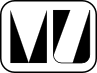 Obsah 
 1.	Základné údaje o organizácii 2.	Vedecká činnosť 3.	Doktorandské štúdium, iná pedagogická činnosť a budovanie ľudských zdrojov pre vedu a techniku 4.	Medzinárodná vedecká spolupráca 5.	Koncepcia dlhodobého rozvoja organizácie 6.	Spolupráca s VŠ a inými subjektmi v oblasti vedy a techniky 7.	Aplikácia výsledkov výskumu v spoločenskej a hospodárskej praxi 8.	Aktivity pre Národnú radu SR, vládu SR, ústredné orgány štátnej správy SR a iné org. 9.	Vedecko-organizačné a popularizačné aktivity 10.	Činnosť knižnično-informačného pracoviska 11.	Aktivity v orgánoch SAV 12.	Hospodárenie organizácie 13.	Nadácie a fondy pri organizácii SAV 14.	Informácie o aktivitách súvisiacich s uplatňovaním princípov rodovej rovnosti 15.	Iné významné činnosti organizácie SAV 16.	Vyznamenania, ocenenia a ceny udelené organizácii a pracovníkom organizácie SAV 17.	Poskytovanie informácií v súlade so zákonom o slobodnom prístupe k informáciám 18.	Problémy a podnety pre činnosť SAV 
 PRÍLOHY 
 A	Zoznam zamestnancov a doktorandov organizácie k 31.12.2022 B	Projekty riešené v organizácii C	Publikačná činnosť organizácie D	Údaje o pedagogickej činnosti organizácie E	Medzinárodná mobilita organizácie F	Vedecko-popularizačná činnosť pracovníkov organizácie SAV1. Základné údaje o organizácii 
 
1.1. Kontaktné údaje 
 
Názov: Matematický ústav SAV, v. v. i. 
Riaditeľ: doc. RNDr. Karol Nemoga, CSc. 
Zástupca riaditeľa: prof. RNDr. Anatolij Dvurečenskij, DrSc. 
Vedecký tajomník: Mgr. Marek Hyčko, PhD. 
Predseda vedeckej rady: Mgr. Anna Jenčová, DrSc. 
Člen Snemu SAV: doc. RNDr. Karol Nemoga, CSc. 
Adresa: Štefánikova 49, 814 73 Bratislava 
 
http://www.mat.savba.sk 
 
Tel.: 02/ 5751 0414 
E-mail: mathinst@mat.savba.sk 
 
Názvy a adresy organizačných zložiek a detašovaných pracovísk: 
Organizačné zložky: 
	Oddelenie aplikovanej matematiky 
Štefánikova 49, 81473 Bratislava 
Detašované pracoviská: 
	Oddelenie informatiky Matematického ústavu SAV 
Dúbravská cesta 9, 841 04 Bratislava	Detašované pracovisko Matematického ústavu SAV v Košiciach 
Grešákova 6, 040 01 Košice	Inštitút matematiky a informatiky MÚ SAV v B. Bystrici 
Ďumbierska 1, 974 11 Banská Bystrica 
Vedúci organizačných zložiek a detašovaných pracovísk: 
Organizačné zložky: 
	Oddelenie aplikovanej matematiky 
RNDr. Tibor Žáčik, CSc. 
Detašované pracoviská: 
	Oddelenie informatiky Matematického ústavu SAV 
doc. Ing. Gabriel Okša, CSc.	Detašované pracovisko Matematického ústavu SAV v Košiciach 
RNDr. Jozef Pócs, PhD.	Inštitút matematiky a informatiky MÚ SAV v B. Bystrici 
prof. RNDr. Roman Nedela, DrSc. 
Členovia Snemu SAV za organizačné zložky: 
Typ organizácie: Verejná výskumná inštitúcia od roku 2022 
Vedecká rada MÚ SAV, v. v. i.:Mgr. Anna Jenčová, PhD. (predsedníčka)doc. RNDr. Ľubica Holá, DrSc.Mgr. Marek Hyčko, PhD. (podpredseda)prof. RNDr. Roman Nedela, DrSc.doc. RNDr. Sylvia Pulmannová, DrSc.externí pracovníciprof. RNDr. Július Korbaš, CSc. (do 21. 8. 2022)doc. RNDr. Viktor Witkovský, CSc.prof. RNDr. Pavol Zlatoš, CSc.Správna rada MÚ SAV, v. v. i.:prof. RNDr. Anatolij Dvurečenskij, DrSc.doc. RNDr. Karol Nemoga, CSc. (predseda)doc. Ing. Gabriel Okša, CSc.RNDr. Jozef Pócs, PhD.RNDr. Tibor Žáčik, CSc.Dozorná rada MÚ SAV, v. v. i.:Ing. Ivana Budinská, PhD. (predsedníčka)Ing. Romana Jurkiewiczováprof. RNDr. Martin Kalina, CSc.1.2. Údaje o zamestnancoch 
Tabuľka 1a Počet a štruktúra zamestnancov1 odmeňovaní podľa 553/2003 Z.z., príloha č. 5 
2 odmeňovaní podľa 553/2003 Z.z., príloha č. 3 a č. 4 
 
K – kmeňový stav zamestnancov v pracovnom pomere k 31.12.2022 (uvádzať zamestnancov v pracovnom pomere, vrátane riadnej materskej dovolenky, zamestnancov pôsobiacich v zahraničí, v štátnych funkciách, členov Predsedníctva SAV, zamestnancov pôsobiacich v zastupiteľských zboroch)F – fyzický stav zamestnancov k 31.12.2022 (bez riadnej materskej dovolenky, zamestnancov pôsobiacich v zahraničí v štátnych funkciách, členov Predsedníctva SAV, zamestnancov pôsobiacich v zastupiteľských zboroch)P – celoročný priemerný prepočítaný počet zamestnancovT – celoročný priemerný prepočítaný počet riešiteľov projektovO – celoročný priemerný prepočítaný počet obslužného personálu podieľajúceho sa na riešení projektov (technikov, laborantov, projektových manažérov a pod.) mimo zamestnancov v administratíve, správe a údržbe budov, upratovačiek, vodičov a pod.M, Ž – muži, ženyTabuľka 1b Štruktúra vedeckých pracovníkov (kmeňový stav k 31.12.2022) 
Tabuľka 1c Štruktúra pracovníkov podľa veku a rodu, ktorí sú riešiteľmi projektovA - Prepočet bez zohľadnenia úväzkov zamestnancov / B - Prepočet so zohľadnením úväzkov zamestnancov 
 Tabuľka 1d Priemerný vek zamestnancov organizácie k 31.12.2022 
 
1.3. Iné dôležité informácie k základným údajom o organizácii a zmeny za posledné obdobie (v zameraní, v organizačnej štruktúre a pod.)Dňa 1.1.2022 Matematický ústav SAV zmenil sa z rozpočtovej formy hospodárenia na vedeckú výskumnú inštitúciu a je to Matematickú ústav SAV, v. v. i.V roku 2022 prebehla periodická evaluácia ústavov SAV za roky 2016—2021.  V roku 2022 prebehlo tiež Periodické hodnotenie výskumnej, vývojovej, umeleckej a ďalšej tvorivej činnosti, ktoré organizovalo Ministerstvo školstva, vedy, výskumu a športu SR, kde sa hodnotila publikačná činnosť v oblasti matematiky za roky 2015—2019, podľa ktorého MÚ SAV mal 8 % svetovú úroveň, 32 % významnú svetovú úroveň, 32 % medzinárodnú úroveň a 12 % národnú úroveň. Tým sa zaradilo medzi významné matematické pracoviská SR včítane slovenských univerzít.Na jar 2022 bola schválená vo Vedeckej rade SAV vedecká hodnosť DrSc. pracovníčky Mgr. Andrey Zemánkovej, PhD, ktorá obhajovala doktorskú dizertačnú prácu začiatkom decembra 2021.Na jeseň 2022 Mgr. Andrea Zemánková, DrSc. získala VKS I, vedúci vedecký pracovník, a Ing. Irena Jadlovská, PhD, získala VKS IIa, samostatný vedecký pracovník.Od 1. augusta 2022 nastúpil na MÚ SAV, v. v. i. na 36 mesiacov. Dr. Omid Zahiri, Teherán, Irán, ako štipendista SASPRO II.Po dvoch rokoch pauzy kvôli epidémii Covid 19 sme mali v rámci Týždňa vedy a techniky aj Deň otvorených dverí.V r. 2022 sme pokračovali, hoci v mierne obmedzenej miere kvôli epidemickej situácii, v praxi pre študentov matematiky vyšších ročníkov, v rámci ktorej študenti pod vedením renomovaných odborníkov riešia na ústave zaujímavé úlohy, čím sa jednak oboznamujú s ústavom, jeho úlohami a ústav má nádej medzi nimi objaviť budúcich doktorandov ústavu. Tento rok pôsobili na ústave dvaja študenti.Časopisu Mathematica Slovaca sa zvýšil impaktový faktor z IF(2020)=0,770 na IF(2021)=0.996, čím sa dostal do 2. kvartilu v sekcii matematika. päťročný impakt faktor 0,766. V databáze Scopus má časopis SJR(2021) = 0,432, ktorý je mierne znížený oproti SJR(2020) = 0,445 (Scimago Journal Ranking), Cite Score = 1.03 a je v 2. kvartile. Počet zaslaných článkov v r. 2022 bol okolo 750.Od r. 2011 je časopis Tatra Mt. Math. Publ. indexovaný v databáze SCOPUS. Jeho SJR(2021) = 0,230 (Scimago Journal Ranking), Cite Score = 0.47 a je v 4. kvartile.V roku 2019 boli schválené dva projekty OP ŠF: 313011T683 - Matematická podpora kvantových technológií, 313011T634 - Výskum v oblasti analýzy heterogénnych dát za účelom predikcie zmeny zdravotného stavu chronických pacientov. V roku 2022 sa pokračovalo v riešení týchto grantov. V spolupráci s Trnavskou univerzitou a spoločnosťou Merchant, s.r.o. bol získaný nový grant InoCHF - Výskum a vývoj v oblasti inovatívnych technológií v manažmente pacientov s CHF (ITMS-2014+: NFP313010BWH2).Bohužiaľ, od začiatku marca 2020 celá spoločnosť bola zasiahnutá epidémiou Covid 19, teda aj Matematický ústav SAV, a museli sa rešpektovať protiepidemiologické opatrenia aj tretí rok. Preto sa nekonali niektoré konferencie, semináre, obhajoby prezenčnou formou, ale sa prešlo do on-line priestoru, mnohí pracovníci podľa potreby využíval tzv. home office. Situácia sa pomaly vracia do normálu. 2. Vedecká činnosť 
2.1. Domáce projekty 
 
Tabuľka 2a Domáce projekty riešené v roku 2022A - organizácia je nositeľom projektuB - organizácia sa zmluvne podieľa na riešení projektuTabuľka 2b Domáce projekty podané v roku 2022 2.2. Medzinárodné projekty 
2.2.1. Medzinárodné projekty riešené v roku 2022 
Tabuľka 2c Medzinárodné projekty riešené v roku 2022A - organizácia je nositeľom projektuB - organizácia sa zmluvne podieľa na riešení projektu 2.2.2. Medzinárodné projekty Horizont Európa podané v roku 2022Tabuľka 2d Počet projektov Horizont Európa v roku 2022A - organizácia je nositeľom projektuB - organizácia sa zmluvne podieľa na riešení projektuÚdaje k domácim a medzinárodným projektom sú uvedené v Prílohe B.2.2.3. Zámery na čerpanie Európskych štrukturálnych a investičných fondov v ďalších výzvach2.3. Výber najvýznamnejších výsledkov vedeckej práce organizácie v roku 2022Slúži aj na výber výsledkov do výročnej správy SAV. Každý výsledok má byť charakterizovaný stručným, všeobecne zrozumiteľným popisom – maximálne 1000 znakov + 1 obrázok; bibliografický údaj uvádzajte rovnako ako v zozname publikačnej činnosti, vrátane IF. Nadpis by mal vystihnúť prínos a význam výsledku – podľa možnosti by nemal byť zredukovaný na názov/nadpis publikačného výstupu.2.3.1. Výsledky na báze základného výskumuPresné podmienky riešiteľnosti nelokálnej okrajovej úlohy pre systémy lineárnych frakcionálnych funkcionálnych diferenciálnych rovníc.Zaoberali sme sa presnými podmienkami postačujúcimi pre jednoznačnú riešiteľnosť okrajovej úlohy pre systémy lineárnych frakcionálnych funkcionálnych diferenciálnych rovníc popísaných izotónnymi operátormi. Tieto podmienky sú v niektorom zmysle optimálne. Používali sme metódu testového elementu pre ocenenie spektrálneho polomeru lineárneho operátora. Táto metóda  sa vyznačuje tým, že umožňuje odhadnúť spektrálny polomer lineárneho operátora na základe znalosti hodnoty  tohto operátora na jedinom, vhodne zvolenom prvku priestoru, v ktorom pracujeme.  Obdržané jediné riešenie sa predstavuje Neumannovým radom. Okrem tohto, skúmal sa model typu pantograf.Autori: N. Dilna (MÚ SAV, v. v. i.), M. Fečkan (MÚ SAV, v. v. i.)Projekt: APVV-18-0308, VEGA 1/0358/20, VEGA 2/0127/20Referencia: N. Dilna, M. Fečkan. Exact solvability conditions for the non-local initial value problem for systems of linear fractional functional differential equations. Mathematics, 10 (10), 1759, (2022) https://doi.org/10.3390/math10101759—Exact solvability conditions for the non-local initial value problem for systems of linear fractional functional differential equationsThe exact conditions sufficient for the unique solvability of the initial value problem for a system of linear fractional functional differential equations determined by isotone operators are established. In some sense, the conditions obtained are optimal. The method of the test elements intended for the estimation of the spectral radius of a linear operator is used. This method is characterized by the fact that it allows one to estimate the spectral radius of a linear operator based on knowledge of the value of the operator on a single, suitably chosen element of a space. The unique solution is presented by the Neumann's series. A pantograph-type model from electrodynamics is studied.Authors: N. Dilna (MI SAS), M. Fečkan (MI SAS).Projects: APVV-18-0308, VEGA 1/0358/20, VEGA 2/0127/20Reference: N. Dilna, M. Fečkan. Exact solvability conditions for the non-local initial value problem for systems of linear fractional functional differential equations. Mathematics, 10 (10), 1759, (2022) https://doi.org/10.3390/math10101759Štruktúra monotónnych funkcií skonštruovaných pomocou (z-)ordinálneho súčtu. Konštrukcia pomocou ordinálnych súčtov je často využívaná metóda na zostrojenie či skúmanie asociatívnych funkcií a je aplikovaná hlavne v prípade veľkého množstva tried monotónnych asociatívnych funkcií. Napriek tomu úplná charakterizácia monotónnych funkcií, ktoré sa dajú skonštruovať pomocou (z-)ordinálneho súčtu dosiaľ chýbala. V našej práci sa podarilo túto úplnú charakterizáciu ukázať ako aj uviesť nutné a postačujúce podmienky, aby takto skonštruovaná funkcia bola monotónna. Tiež sme ukázali, aké typy pologrúp môžeme použiť v (z-)ordinálnom súčte ak chceme, aby výsledná funkcia bola monotónna a v prípade z-ordinálneho súčtu sme pre funkcie spĺňajúce intermediate condition charakterizovali aj príslušné čiastočné usporiadania.  Autor: A. Zemánková (MÚ SAV, v. v. i.)Projekty: VEGA 1/0006/19, APVV-20-0069 a program Štipendium SAV.Referencie:	A. Mesiarová-Zemánková, On the monotonicity of functions constructed via the ordinal sum construction, Fuzzy Sets and Systems (zaslané)	A. Mesiarová-Zemánková, On the monotonicity of functions constructed via the z-ordinal sum construction, Fuzzy Sets and Systems (zaslané)—The structure of monotone functions constructed via (z-)ordinal sum.Ordinal sum is a frequently used method for the construction or characterization of associative functions and is mainly applied in the case of a large number of classes of monotone associative functions. Nevertheless, a complete characterization of monotone functions that can be constructed via the (z-)ordinal sum was missing. In our work, we managed to show this complete characterization as well as state the necessary and sufficient conditions for the function constructed in this way to be monotonic. We also showed what types of semigroups we can use in the (z-)ordinal sum if we want the resulting function to be monotonic, and in the case of the z-ordinal sum, we also characterized the corresponding partial orders for functions satisfying the intermediate condition.Author: Andrea Zemánková (MI SAS)Projects: VEGA 1/0006/19, APVV-20-0069 and Program Fellowship of SAS.References: 	A. Mesiarová-Zemánková, On the monotonicity of functions constructed via the ordinal sum construction, Fuzzy Sets and Systems (under review).	A. Mesiarová-Zemánková, On the monotonicity of functions constructed via the z-ordinal sum construction, Fuzzy Sets and Systems (under review).Parametrizácia diskrétnych rozdelení pravdepodobnosti vytvorených parciálnymi sumáciamiPre každé diskrétne rozdelenie pravdepodobnosti existuje jedna a práve jedna parciálna sumácia, vzhľadom na ktorú je rozdelenie invariantné. V tejto oblasti boli dosiahnuté nové výsledky pre rozdelenia s jedným parametrom. Ukázali sme, že zmena hodnoty parametra funkcie, ktorou je sumácia definovaná, má za následok rozdelenie jednoparametrických diskrétnych rozdelení do dvoch tried. Prvá z nich obsahuje rozdelenia, ktoré sú voči zmene parametra rezistentné. Na rezistentné rozdelenia nemá zmena hodnota parametra žiadny vplyv a rozdelenie zostáva invariantné. Rozdelenia citlivé na zmenu parametra, ktoré vytvárajú druhú triedu, parciálna sumácia so zmenenou hodnotou parametra transformuje na rozdelenia s dvoma parametrami. Odvodili sme aj nutnú a postačujúcu podmienku rezistencie voči zmene hodnoty parametra.Autori: J. Mačutek, G. Wimmer, M. Koščová (MÚ SAV, v. v. i)Projekty: VEGA 2/0096/21; APVV-21-0216Referencia: Mačutek, J., Wimmer, G., Koščová, M.  On a parametrization of partial-sums discrete probability distributions. Mathematics 10(14) (2022), 2476.—A parametrization of partial-sums discrete probability distributionsFor every discrete probability distribution, there is one and only one partial summation which leaves the distribution unchanged. This invariance property is reconsidered for distributions with one parameter. We show that if we change the parameter value in the function which defines the summation, two families of distributions can be observed. The first of them consists of distributions which are resistant to the change. For these distributions, the change of the parameter is reversed by the normalization constant, and the distributions remain unchanged. The other contains distributions sensitive to the change. Partial summations with the changed parameter value applied to sensitive distributions result in new distributions with two parameters. A necessary and sufficient condition for a distribution to be resistant to the parameter change is presented.Authors: J. Mačutek, G. Wimmer, M. Koščová (MI SAS)Projects: VEGA 2/0096/21; APVV-21-0216Reference: Mačutek, J., Wimmer, G., Koščová, M.  On a parametrization of partial-sums discrete probability distributions. Mathematics 10(14) (2022), 2476.Uzáverové vlastnosti subregulárnych jazykovTrieda jazykov je uzavretá na určitú danú operáciu ak výsledný jazyk patrí do danej triedy ak aj operandy operácie do nej patria. Skúmame uzáverové vlastnosti rôznych podtried regulárnych jazykov na základné operácie prieniku, zjednotenia, zreťazenia, k-tej mocniny, pozitívneho uzáveru, hviezdy, zrkadlového obrazu a doplnku. Uvažované boli nasledovné podtriedy:symetricky definitné jazyky a jej varianty (ľavé ideály, konečne generované ľavé ideály, kombinačné jazyky), dvojstranné kométy a jej varianty (kométy, hviezdy, singletony, konečné jazyky, usporiadané jazyky, bezhviezdové a mocniny separujúce jazyky). Taktiež poskytujeme prehľad podtried konvexných jazykov (triedy ideálových, bez-, a uzavretých jazykov), grupové a jazyky bez zjednotenia. Pre každú dvojicu triedy a operácie poskytujeme odpoveď, či je daná trieda na danú operáciu uzavretá.Autori: V. Olejár (MÚ SAV, v. v. i.), A. Szabari (UPJŠ Košice)Projekty: VEGA grants 2/0132/19 and 1/0177/21Referencia: V. Olejár, A. Szabari, Closure Properties of Subregular Languages Under Operations, Conference on Machines, Computations and Universality (MCU 2022): Proceedings LNCS 13419. Springer International Publishing, 2022, 126-142. DOI: doi.org/10.1007/978-3-031-13502-6_9—Closure properties of subregular languagesA class of languages is closed for a given operation if the resulting language belongs to the given class and the operands of the operation also belong to it. We investigate the closure properties of various subclasses of regular languages for the basic operations of intersection, union, concatenation, k-th power, positive closure, star, mirror image, and complement. The following subclasses were considered: definite symmetric languages and their variants (left ideals, finitely generated left ideals, combinatorial languages), two-sided comets and their variants (comets, stars, singletons, finite languages, ordered languages, starless and power-separating languages). We also provide an overview of subclasses of convex languages (classes of ideal, non-, and closed languages), groups, and languages without unification. For each pair of classes and operation, we provide an answer to whether the given class is closed for the given operation.Authors: V. Olejár (MI SAS), A. Szabari (UPJŠ Košice)Projects: VEGA grants 2/0132/19 and 1/0177/21Reference: V. Olejár, A. Szabari, Closure Properties of Subregular Languages Under Operations, Conference on Machines, Computations and Universality (MCU 2022): Proceedings LNCS 13419. Springer International Publishing, 2022, 126-142. DOI: doi.org/10.1007/978-3-031-13502-6_92.3.2. Výsledky aplikačného typuKonvergencia Zipfovho-Mandelbrotovho rozdelenia ku geometrickému rozdeleniuZipfovo-Mandelbrotovo rozdelenie slúži ako matematický model pre usporiadané početnosti v mnohým oblastiach vedeckého výskumu, vrátane lingvistiky. Mnohé jazykové jednotky, ako napr. slová alebo slovná n-gramy, sa dajú týmto rozdelením dobre modelovať. Ale v niektorých prípadoch, ako napr. pre grafémy v lingvistike alebo pre bohatstvo druhov v biológii, sú parametre Zipfovho-Mandelbrotovho rozdelenia prakticky neinterpretovateľné, pretože ich odhadnuté hodnoty silne závisia od nestavenia presnosti numerických odhadovacích metód (odhadnuté hodnoty parametrov sa v závislosti od zvolenej metódy často líšia rádovo v desiatkach alebo v stovkách). Ukázali sme, že tieto vysoké a nestabilné hodnoty sa dajú vysvetliť konvergenciou ku geometrickému rozdeleniu – oba parametre Zipfovho-Mandelbrotovho rozdelenia rastú do nekonečna, zatiaľ čo ich pomer konverguje ku konštante.Autor: J. Mačutek (MÚ SAV, v. v. i.)Projekt: VEGA 2/0096/21Referencia: J. Mačutek, Why do parameter values in the Zipf-Mandelbrot distribution sometimes explode? Journal of Quantitative Linguistics 29(4) (2022), 413-424.—The Zipf-Mandelbrot distribution converges to the geometric distributionThe Zipf-Mandelbrot distribution serves as a mathematical model for ranked frequencies in many areas of scientific research, including linguistics. Many linguistic units, like e.g., words or word n-grams, follow this distribution. However, in some cases, such as for graphemes in linguistics or species abundance and diversity data in biology, the parameters of the Zipf-Mandelbrot distribution are virtually uninterpretable, as their values strongly depend on the precision of numerical methods used to estimate them (values from several tens to several hundreds are not uncommon). It is shown in the paper that these values can be explained by the convergence to the geometric distribution, which forces both parameters of the Zipf-Mandelbrot distribution to increase to infinity while their ratio converges to a constant.Author: J. Mačutek (MI SAS)Project: VEGA 2/0096/21Reference: J. Mačutek, Why do parameter values in the Zipf-Mandelbrot distribution sometimes explode? Journal of Quantitative Linguistics 29(4) (2022), 413-424.ISO lineárna kalibrácia a neurčitosť merania získaná z výsledkov z kalibrovaného prístroja Zaoberali sme sa problémom lineárnej porovnávacej kalibrácie, špeciálnym prípadom lineárnej kalibrácie, kde sú obe veličiny merané s chybami, a analýzou neistoty výsledkov merania získaných pomocou kalibrovaného prístroja. Kalibrácia a merania s kalibrovaným prístrojom  sa vykonávajú podľa technickej špecifikácie ISO 28037:2010  na základe približného lineárneho kalibračného modelu a aplikácie zákona šírenia neistoty (LPU) v tomto približnom modeli. Alternatívne sa odhady parametrov kalibračnej priamky, ich štandardné neistoty, intervaly pokrytia a súvisiace rozdelenia pravdepodobnosti získajú pomocou metódy Monte Carlo (MCM) založenej na zákone šírenia rozdelenia (LPD). Tu získame aj rozdelenia pravdepodobnosti a interval pokrytia pre veličiny namerané kalibrovaným prístrojom. Motivovaní štruktúrou modelu tohto konkrétneho príkladu, sme vykonali simulačnú štúdiu, ktorá prezentuje empirické pravdepodobnosti pokrytia intervalov pokrytia ISO a MCM a skúma sa vplyv veľkosti vzorky, t. j. počtu kalibračných bodov v rozsahu merania a rôznych kombinácií neistôt merania.  Potvrdzujú sa dobré vlastnosti a platnosť technickej špecifikácie ISO v uvažovanom (obmedzenom) rámci experimentálnych návrhov motivovaných aplikáciou v reálnom svete, s malými neistotami vo vzťahu k rozsahu merania. Tiež upozorňujeme na potenciálne slabiny tejto metódy, ktoré si vyžadujú zvýšenú pozornosť používateľov a zdôrazňujú potrebu ďalšieho výskumu v tejto oblasti.Autori: J. Palenčár, R. Palenčár (STU), M. Chytil (Metrolog. úst.), G. Wimmer (MÚ SAV, v. v. i.), G. Wimmer ml., V. Witkovský (ÚM SAV, v. v. i.):Projekty: APVV-21-0216, EGA 2/0096/21, VEGA 1/0687/21, VEGA 2/0023/22, and VEGA 1/0675/22, Operational Programme Integrated Infrastructure 313011BWH2Referencia: J. Palenčár, R. Palenčár, M. Chytil, G. Wimmer, G. Wimmer, V. Witkovský, ISO linear calibration and measurement uncertainty of the result obtained with the calibrated instrument, Measurement Science Review. 22 (2022), 293-307.—ISO linear calibration and measurement uncertainty of the result obtained with the calibrated instrumentWe have dealt with the problem of linear comparative calibration, the special case of linear calibration where both quantities are measured with errors, and the uncertainty analysis of measurement results obtained using a calibrated instrument. Calibration and measurements with a calibrated instrument are performed according to the technical specification ISO 28037:2010 based on an approximate linear calibration model and the application of the law of propagation of uncertainty (LPU) in this approximate model. Alternatively, parameter estimates of the calibration line, their standard uncertainties, coverage intervals, and associated probability distributions are obtained using the Monte Carlo Method (MCM) based on the Law of Distribution (LPD). Here we also obtain probability distributions and a coverage interval for quantities measured by a calibrated instrument. Motivated by the model structure of this particular example, we performed a simulation study that presents the empirical coverage probabilities of ISO and MCM coverage intervals and investigates the effect of sample size, i.e. j. number of calibration points in the measurement range and various combinations of measurement uncertainties. The good properties and validity of the ISO technical specification are confirmed in the considered (limited) framework of experimental designs motivated by real-world application, with small uncertainties in relation to the measurement range. We also point out potential weaknesses of this method that require increased attention from users and highlight the need for further research in this area.Authors: J. Palenčár, R. Palenčár (STU), M. Chytil (Metrolog. úst.), G. Wimmer (MI SAS), G. Wimmer jr., V. Witkovský (IM SAS)Projects: APVV-21-0216, EGA 2/0096/21, VEGA 1/0687/21, VEGA 2/0023/22, VEGA 1/0675/22, Operational Programme Integrated Infrastructure 313011BWH2References: J. Palenčár, R. Palenčár, M. Chytil, G. Wimmer, G. Wimmer, V. Witkovský, ISO linear calibration and measurement uncertainty of the result obtained with the calibrated instrument, Measurement Science Review. 22 (2022), 293-307.2.3.3. Výsledky na báze medzinárodnej spolupráceVzťah medzi pozorovateľnými a spektrálnymi rozkladmiMeranie v kvantovej mechanike sa modeluje pomocou pozorovateľnej, čo je špeciálny druh sigma-homomorfizmu z Borelovskej algebry B(Rn) do kvantovej štruktúry. Ohraničenie na Borelovské množiny tvaru (-∞,t1) x ... x (-∞,tn) definuje n-rozmernú spektrálny rozklad. Úlohou je ukázať, kedy n-rozmerná spektrálna miera sa dá rozšíriť na n-rozmernú pozorovateľnú. Našli sme riešenia pre k-perfektné MV-algebry a efektové algebry a tiež pre homogénne efektové algebry.Autori: A. Dvurečenskij (MÚ SAV, v. v. i.), D. Lachman (Univ. Palackého, Olomouc)Projekty: APVV-16-0073, APVV-20-0069, VEGA No. 2/0142/20Referencie:	A. Dvurečenskij, D. Lachman, n-dimensional observables on k-perfect MV-algebras and effect algebras. I. Characteristic points, Fuzzy Sets and Systems 442 (2022), 1–16. https://doi.org/10.1016/j.fss.2021.05.005	A. Dvurečenskij, D. Lachman, n-dimensional observables on k-perfect MV-algebras and effect algebras. II. One-to-one correspondence, Fuzzy Sets and Systems 42 (2022), 17–42. https://doi.org/10.1016/j.fss.2021.08.027	A. Dvurečenskij, D. Lachman, Homogeneous effect algebras and  observables vs spectral resolutions, Inter. J. Theor. Phys. 61 (2022), Art. Num. 214. DOI 10.1007/s10773-022-05185-9—Relationship between observables and spectral resolutionsMeasurement in quantum mechanics is modeled using an observable, which is a special kind of sigma-homomorphism from the Borel algebra B(Rn) to the quantum structure. The restriction to Borel sets of the set of the form (-∞,t1) x ... x (-∞,tn) defines an n-dimensional spectral decomposition. The task is to show when an n-dimensional spectral measure can be extended to an n-dimensional observable. We have found solutions for k-perfect MV-algebras and effect algebras and also for homogeneous effect algebras.Authors: A. Dvurečenskij (MÚ SAV, v.v.i.), D. Lachman (Univ. Palackého, Olomouc)Projects: APVV-16-0073, APVV-20-0069, VEGA No. 2/0142/20References:	A. Dvurečenskij, D. Lachman, n-dimensional observables on k-perfect MV-algebras and effect algebras. I. Characteristic points, Fuzzy Sets and Systems 442 (2022), 1–16. https://doi.org/10.1016/j.fss.2021.05.005	A. Dvurečenskij, D. Lachman, n-dimensional observables on k-perfect MV-algebras and effect algebras. II. One-to-one correspondence, Fuzzy Sets and Systems 42 (2022), 17–42. https://doi.org/10.1016/j.fss.2021.08.027	A. Dvurečenskij, D. Lachman, Homogeneous effect algebras and  observables vs spectral resolutions, Inter. J. Theor. Phys. 61 (2022), Art. Num. 214. DOI 10.1007/s10773-022-05185-9Konvergencia blokového Jacobiho SVD algoritmuSkúmali sme konvergenciu počítaných veličín ku singulárnym tripletom v sériovom a paralelnom blokovom Jacobiho SVD algoritme s dynamickým usporiadaním subproblémov. Najprv sme eliminovali nulové singulárne čísla danej matice pomocou dvoch konečných transformácií, čím sme docielili, že pôvodne obdĺžniková matica sa transformovala na regulárnu štvorcovú. Potom sme dokázali, že iterovaná matica konverguje k diagonálnej matici, kde na diagonále sú nenulové singulárne čísla pôvodnej matice. Ak sú singulárne čísla danej matice jednoduché, dokázali sme, že matice akumulovaných unitárnych transformácií konvergujú k príslušným ľavým a pravým singulárnym vektorom. Ak je viacnásobné singulárne číslo resp. klaster blízkych singulárnych čísiel dobre oddelený od ostatných singulárnych čísiel, dokázali sme konvergenciu  dvoch postupností ortogonálnych projektorov k ortogonálnym projektorom na príslušné ľavé a pravé singulárne podpriestory. Ďalej sme ukázali, že konvergencia ortogonálnych projektorov má za následok konvergenciu určitých vypočítaných podpriestorov ku singulárnym ľavým a pravým podpriestorom, ktoré prislúchajú k danému viacnásobnému singulárnemu číslu resp. klastru. Teoretické výsledky  boli ilustrované pomocou príkladu vypočítanom v prostredí MATLAB.Autor: G. Okša, M. Vajteršic  (MÚ SAV, v. v. i.), Y. Yamamoto (Univ. Electro-Communications, Tokyo)Projekt: VEGA Grant no. 2/0015/20Referencia: G. Okša, Y. Yamamoto, M. Vajteršic: Convergence to Singular Triplets in the Two-Sided Block-Jacobi SVD Algorithm with Dynamic Ordering, SIAM J. Matrix Anal. Appl., 43 (2022), 1238–1262.—Converegence of the block Jacobi SVD algorithmWe have studied the convergence of computed quantities to singular triplets in the serial and parallel block-Jacobi SVD algorithm with dynamic ordering. After eliminating possible zero singular values by two finite decompositions of a rectangular  matrix, which reduce it to the square one, it is shown that an iterated non-singular matrix converges to a fixed diagonal matrix, and its diagonal elements are the singular values of an initial matrix $A$. For the case of simple singular values, it is proved that the corresponding columns of the matrices of accumulated unitary transformations converge to corresponding left and right singular vectors. When a multiple singular value (or a cluster of singular values) is well separated from the other singular values, the convergence of two sequences of appropriate orthogonal projectors towards the orthogonal projectors onto the corresponding left and right subspaces is proved. Additionally, the convergence of orthogonal projectors leads to the convergence of certain computed subspaces towards the singular left, and right subspaces spanned by left and right singular vectors corresponding to a multiple singular value or a cluster. An example computed in MATLAB illustrated the developed theory.Authors: G. Okša, M. Vajteršic (MI SAS), Y. Yamamoto (Univ. Electro-Communications, Tokyo)Project: VEGA Grant no. 2/0015/20Reference: G. Okša, Y. Yamamoto, M. Vajteršic: Convergence to Singular Triplets in the Two-Sided Block-Jacobi SVD Algorithm with Dynamic Ordering, SIAM J. Matrix Anal. Appl., 43 (2022), 1238-1262.Sugenovský integrál na ohraničených zväzochDiskrétny Sugenov integrál na ohraničenom distributívnom zväze L je definovaný ako idempotentný zväzový polynóm. Ďalšou z možností ako algebraicky axiomatizovať Sugenov integrál, je považovať ho za kompatibilnú agregačnú funkciu, ktorá jednoznačne rozširuje danú L-hodnotovú fuzzy mieru (L-kapacitu). Cieľom tohto článku je študovať spomínanú vlastnosť jednoznačnej rozšíriteľnosti. Je dokázané, že táto vlastnosť je ekvivalentná s distributivitou ohraničeného zväzu L. Ako jeden z výsledkov je tiež ukázaná opačná implikácia Stoneovej vety (tzv. Isékiho veta), t.j. ak vo zväze je možné každé dva prvky separovať prvoideálom, potom tento zväz je distributívny.Autori: J. Pócs (MÚ SAV, v. v. i.), J. Pócsová  (TU Košice), R. Halaš (Palacký univ, Olomouc)Projekt: APVV-20-0069, APVV-18-0526, VEGA Grant 2/0097/20, VEGA 1/0365/19Referencia: R. Halaš, J. Pócs, J. Pócsová: Remarks on Sugeno integrals on bounded lattices, Mathematics 10(17), (2022), 3078; https://doi.org/10.3390/math10173078—Discrete Sugeno integral on bounded latticesA discrete Sugeno integral on a bounded distributive union L is defined as an idempotent union polynomial. Another possibility to algebraically axiomatize Sugeno's integral is to consider it as a compatible aggregation function that uniquely extends a given L-valued fuzzy measure (L-capacity). The aim of this article is to study the mentioned property of unambiguous extensibility. It is proved that this property is equivalent to the distributivity of the bounded union L. As one of the results, the opposite implication of Stone's theorem (the so-called Iséki theorem) is also shown, i.e. if in the union every two elements can be separated by a prime ideal, then this union is distributive.Authors: J. Pócs (MI SAS), J. Pócsová (TU Košice), R. Halaš (Palacký univ, Olomouc)Projects: APVV-20-0069, APVV-18-0526, VEGA Grant 2/0097/20, VEGA 1/0365/19Reference: R. Halaš, J. Pócs, J. Pócsová: Remarks on Sugeno integrals on bounded lattices, Mathematics 10(17), (2022), 3078; https://doi.org/10.3390/math10173078 2.4. Publikačná činnosť (zoznam je uvedený v prílohe C) 
Tabuľka 2e Štatistika vybraných kategórií publikácií   Evidujú sa len tie práce zamestnancov a doktorandov, v ktorých je uvedená afiliácia k organizácii 
 
Tabuľka 2f Štatistika vedeckých prác podľa kvartilu vedeckého časopisu   
Tabuľka 2g Ohlasy 
2.5. Aktívna účasť na vedeckých podujatiachTabuľka 2h Vedecké podujatiaÚčasť a vedenie seminárovInterný seminár o výsledkoch detašovaného pracoviska MÚ SAV v Košiciachstránka: https://im.saske.sk/sk/seminar.htmlVedúci: J. PócsReferáty: P. Eliaš, J. Haluška, E. Halušková, M. Hospodár, I. Jadlovská, G. Jirásková, J. Pócs, M. Repický, V. OlejárÚčasť: P. MlynárčikSeminár z kvantových logíkVedúci: A. Dvurečenskij, S. PulmannováPoznámka: Pre nepriaznivú situáciu ohľadom COVID-19 nebol seminár aktívny.Set-Valued AnalysisVedúci: Ľ. HoláÚčasť: Ľ. Holá, B. Novotný, F. ČapkaSeminár o automatoch na MÚ SAV v KošiciachVedúci: G. JiráskováReferáty:  M. Hospodár (5x), G. Jirásková (5x), V. Olejár (5x)Účasť: P. MlynárčikPoznámka: Konal sa prezenčne i online formou.Seminár z topológie a teórie množín na PF UPJŠVedúci: J. Šupina (PF UPJŠ)Referáty:  M. Repický (2x)Účasť: P. EliašSeminár Fuzzy a neurčitosť na PF UPJŠVedúci: Ľ. Antoni (PF UPJŠ)Referáty:  P. EliašSeminár z diferenciálnej a algebraickej topológie na FMFI UKVedúci: T. MackoSeminár z usporiadaných algebraických štruktúr na PF UPJŠVedúci: D. Studenovská-Jakubíková (PF UPJŠ)Referáty: E. Halušková (2x), J. Pócs (2x), V. OlejárPoznámka: Seminár sa uskutočňoval aj online formou.Seminár z kvalitatívnej teórie diferenciálnych rovníc,spoločný seminár MÚ SAV Košice a KMTI FEI TUVedúci: J. Džurina (KMTI FEI TUKE)Referáty: I. Jadlovská (3x)Seminár z matematickej štatistiky na FMFI UKVedúci: A. Pázman (FMFI UK)Referáty: A. JenčováPanglobal Algebra and Logic Seminar (Univ. Colorado, USA)Stránka: http://math.colorado.edu/algebralogic/Vedúci: K. A. Kearnes (Univ. Colorado, USA)Účasť:  E. HaluškováPoznámka: Konal sa online.RCQI seminárVedúci: M. Sedlák (FÚ SAV)Účasť:  A. JenčováPoznámka: Prebiehal online formou.Seminár z teoretickej informatiky na UPJŠVedúci: V. Geffert (UPJŠ)Referáty: V. OlejárDrakhlin's seminar on Functional Differential EquationsVedúci: A. Domoshnitsky (Ariel University, Israel)Referáty: I. JadlovskáPoznámka: Prebiehal online formou.Seminár z kryptológie na FEI STUVedúci: O. GrošekÚčasť: K. Nemoga, J. R. Dora, P. SýsSeminár ORBIS – ontologický prístup ku bezpečnosti na FEI STUVedúci: spoločný seminár FEI STU, ÚI SAV, MÚ SAV, FMFI UKÚčasť:  K. Nemoga, J. R. Dora, P. Sýs2.6. Vyžiadané prednáškyAk boli príspevky publikované, sú súčasťou prílohy C, kategória (AFC, AFD, AFE, AFF, AFG, AFH)2.6.1. Vyžiadané prednášky na medzinárodných vedeckých podujatiach	JENČOVÁ, A.: On characterizations of quantum incompatibility and steering, Third Kyoto Workshop on Quantum Information, Computation, and Foundations, Kyoto University (online), 17.-21.10. 2022	PAPČO, M.: Probability theory in perspective by Roman Frič, 36th International Summer Conference on Real Functions Theory, Stará Lesná, 11-16. 9. 20222.6.2. Vyžiadané prednášky na národných vedeckých podujatiach2.6.3. Vyžiadané prednášky na významných vedeckých inštitúciách	HAVIAR, M.: Dualities for bilattices and their applications, FG1 Seminar, Inst. Math. TU Vienna, Rakúsko, 10. 6. 2022	JENČOVÁ, A.: Assemblages and steering in GPTs, Universität Siegen, Germany, Nonlocal Seminar on Quantum Steering (online seminar), 24. 6. 20222.6.4. Prednášky na medzinárodných vedeckých podujatiach	AGU, F. I.—SZŰCS, G.—MAČUTEK, J.: Parameter estimates of the Schröter family of discrete probability distributions, 45th Annual Conference of the Nigerian Statistical Association, Keffi, Nigéria, 23. 9.–1. 10. 2022	ČUNDERLÍKOVÁ, K.: Convergence of functions of several intuitionistic fuzzy observables, IWIFSGN'2022, Varšava, Poľsko, 14. 10. 2022 (online) 	ČUNDERLÍKOVÁ, K.: Intuitionistic fuzzy probability and convergence of intuitionistic fuzzy observables, Workshop on Intuitionistic Fuzzy Sets, Banská Bystrica, 2.12.2022 (online) 	ČUNDERLÍKOVÁ, K.— BABICOVÁ, D.: Convergence in measure of intuitionistic fuzzy observables, ICIFS'2022, Sofia, Bulharsko, 9.–10. 9. 2022 	DILNA, N.: Exact solvability conditions for the model with a discrete memory effect, International Conference on Mathematical Analysis and Applications in Science and Engineering, ICMA2SC'22, Porto, Portugal, 27.–29. 6.2022 	DILNA, N.: D-stability of the initial value problem for symmetric nonlinear functional differential equations, Conference on Differential Equations and Their Applications, Equadiff 15, Brno, Czech Republic, 11.–15. 7. 2022 	ELIAŠ, P.: Some questions and counter-examples in measure theory motivated by categorical probability, 36th International Summer Conference on Real Functions Theory, Stará Lesná, 11.–16. 9. 2022 	HALAŠ. R.—PÓCS, J.: On number of aggregation functions on finite chains, FSTA 2022, Liptovský Ján, 30. 1.–4. 2. 2022	HALUŠKOVÁ, E.— JASTRZEBSKA, M.: On algebras with easy direct limits, SSAOS 2022, Tatranská Lomnica, 28. 8.–2.9.2022  	HOLÁ, Ľ.—HOLÝ, D.—NOVOTNÝ, B.: Spaces of minimal usco and minimal cusco maps as Fréchet topological vector spaces, Analysis, Topology and Applications 2022, Vrnjačka Banja, 29. 6.–2. 7. 2022	HOLÁ, Ľ.—HOLÝ, D.—NOVOTNÝ, B.: Spaces of minimal usco and minimal cusco maps as Fréchet topological vector spaces, 36th International Summer Conference on Real Functions Theory, Stará Lesná, 11.–16. 9. 2022 	HOSPODÁR, M.— MLYNÁRČIK, P.— OLEJÁR, V.: Operations on subregular languages and nondeterministic state complexity, DCFS '22, Debrecen, 29.–31. 8. 2022 	IGLESIAS-REY, S.—PAPČO, M.—BUSTINCE, H.—LOPEZ-MOLINA, C.: Moderate Deviation Functions as Comparison Operators in Anisotropic Diffusion, 16th International Conference on Fuzzy Set Theory and Applications (FSTA 2022), Liptovský Ján, 30. 1.–4. 2. 2022.	JADLOVSKÁ, I.: Kneser oscillation theorem for second-order half-linear delay differential equations, Equadiff 15, Brno, 11.–15. 7. 2022 	JADLOVSKÁ, I.: Kneser-type oscillation criteria for second-order delay differential equations with several neutral terms, ICNAAM 2022, Heraklion, Crete, 19.–25. 9. 2022 	JADLOVSKÁ, I.: Oscillation criteria for second-order half-linear neutral functional differential equations, ICMAASE, Porto, Portugal, 27.–29. 6. 2022 	JENČOVÁ, A.— PULMANNOVÁ, S.: Spectral resolutions in effect algebras, 15th Biennial IQSA conference (IQSA 2022), Tropea, Taliansko, 27. 6.–2. 7. 2022 	JENČOVÁ, A.— PULMANNOVÁ, S.: Spectral resolutions in effect algebras, SSAOS 2022, Tatranská Lomnica, 28. 8.–2. 9. 2022 	MAČUTEK, J.—KOSEK, R.—NAVRÁTILOVÁ, O.: On the Development of the Position of Czech Enclitic Pronoun mi in Czech Bibles from the 14th to 21st Century, Diachronic Slavonic Syntax 5, Brno, ČR, 22.–24. 6. 2022	MAČUTEK, J.—ČECH, R.—KOŠČOVÁ, M.: Does an author leave a syntactic footprint?, 16th International Conference on Statistical Analysis of Textual Data (JADT 2022), Neapol, Taliansko, 5.–9. 7. 2022.	MAČUTEK, J.—PELEGRINOVÁ, K.—ČECH, R.: Menzerathův-Altmannův zákon a segmentace jazykových jednotek, Seminári Českého národného korpusu, Praha, ČR, 
9.–10. 5. 2022.	MAČUTEK, J.—ČECH, R.: Most Frequent Words as a Tool for Authorship Recognition, Authorial Style, Its Analysis, and Limits of Automatic Recognition, Praha, ČR, 26.-28. 9. 2022.	MAČUTEK, J.—AGU, F. I.—SZŰCS, G.: Parameter estimates of the Schröter family of discrete probability distributions, ROBUST 2022, Volyně, ČR, 14.–17. 6. 2022.	MAČUTEK, J.—KOŠČOVÁ, M.: Evaluating goodness-of-fit of mathematical models in linguistics, Summer Workshop for Statistics in Linguistics, Trojanovice, ČR, 
18.–22. 7. 2022	NEMOGA, K.: Lattice-based cryptography, Secure Communication in the Quantum Era (project meeting), Madrid, Španielsko, 18.–21. 5. 2022	PAPČO, M.: On divisible extension of probability, 15th Biennial IQSA conference (IQSA 2022), Tropea, Italy, 27. 6.–2. 7. 2022	OKŠA, G.— BEČKA, M.: On Relative Accuracy of the One-Sided Block-Jacobi SVD algorithm, PPAM 2022, Gdansk, Poland, 11.–14. 9. 2022 	SÝS, P.: Practical runtime verification of Quantum-Future GAKE Protocol, Central European Conference on Cryptology (CECC '22), Smolenice, 26.–29. 6. 2022	ŠUCH, O.—FABRICIUS, R.— TARÁBEK, P.: Introducing Students to Out-Of-Distribution Detection with Deep Neural Networks (poster), 20th Anniversary of International Conference on Emerging eLearning Technologies and Applications (ICETA 2022), Starý Smokovec, 26.–27. 10. 2022	WIMMER, G.— WITKOVSKÝ, V.: Lineárny model v prípade nie normálnych rozdelení meraní, ROBUST 2022, Volyně, ČR, 12.–17. 6. 2022 	WITKOVSKÝ, V.— WIMMER, G.: Comparison of Alternative Measurement Uncertainty Matrices for Parameters of the Straight-Line Calibration Function, Uncertainty of Measurement: Scientific, Applied, Regulatory and Methodical Aspects (UM-2022), Ukrajina, 7.–8. 12. 2022 (online)	WITKOVSKÝ, V.— WIMMER, G.: A note on computing the exact distribution of the bootstrap mean, ROBUST 2022, Volyně, ČR, 12.–17. 6. 2022 	WITKOVSKÝ, V.— WIMMER, G.: Linear Calibration Methods and the Measurement Uncertainty: Comparison of the Empirical Coverage Probabilities, MATHMET 2022, Paríž, 2.–4. 11. 2022 	ZEMÁNKOVÁ, A.: On the cardinality of the branching set in the z-ordinal sum construction, 16th International Conference on Fuzzy Set Theory and Applications (FSTA 2022), Liptovský Ján, 30. 1. – 4. 2. 20222.6.5. Prednášky na domácich vedeckých podujatiach	HALUŠKA, J.: Matematický pohľad na menzúry v kontexte organov Gemera, Kultúrne dedičstvo Gemera a Malohontu a jeho sprístupňovanie X., Revúca, 13.–14. 9. 2022	HALUŠKOVÁ, E.: O diskrétnych vlastnostiach niektorých reálnych funkcií, 52.Konferencia slovenských matematikov, Dolný Kubín, 29. 4.–1. 5. 2022	KARABÁŠ, J.: Generation and testing of snarks, 5. stretnutie riešiteľov projektu Výnimočné štruktúry v diskrétnej matematike (APVV-19-0308), Modra, 23.–26. 5. 2022	MAČUTEK, J.: Aplikácie matematickej štatistiky v lingvistike, Nitrianske štatistické dni, Nitra, 29. 11. 2022	NEDELA, R.: Jacobian of a graph and graph automorphisms, 5. stretnutie riešiteľov projektu Výnimočné štruktúry v diskrétnej matematike (APVV-19-0308), Modra, 
23.–26. 5. 2022	SÝS. P.: Practical runtime verification of quantum-future communication software, Kvantové rendezvous, Smolenice, 29. 6.– 1. 7. 20222.6.6. Prednášky na významných vedeckých inštitúciách2.6.7. Ostatné prednášky	MATUŠKO, J.—NEMOGA, K.: Review and Evaluation of SPS Activities, Zagreb Conference on NATO SPS Scientific Programme, Zagreb, Croatia (online), 8. 4. 20222.7. Patentová a licenčná činnosť na Slovensku a v zahraničí v roku 2022 
2.7.1. Vynálezy, na ktoré bol v roku 2022 udelený patent 
a) na Slovensku 
b) v zahraničí 
2.7.2. Vynálezy prihlásené v roku 2022 
a) na Slovensku 
b) v iných krajinách ako prioritná prihláška 
c) PCT 
d) EP 
e) v iných krajinách v rámci tzv. národnej fázy po PCT, resp. po validácii EP 
2.7.3. Úžitkové vzory na Slovensku 
a) prihlásené v roku 2022 
b) udelené v roku 2022 
2.7.4. Realizované vynálezy 
a) predané patenty resp. prihlášky vynálezov (v prípade úplnej zmeny majiteľa patentu) 
b) predané licencie (v prípade že majiteľom ostáva organizácia SAV) 
Finančný prínos pre organizáciu SAV v roku 2022 a súčet za predošlé roky sa neuvádzajú, ak je zverejnenie v rozpore so zmluvou súvisiacou s realizáciou patentu. 
 
2.8. Účasť expertov na hodnotení národných projektov (APVV, VEGA a iných) 
Tabuľka 2i Experti hodnotiaci národné projekty 
 
2.9. Účasť na spracovaní hesiel do encyklopédie Beliana 
Počet autorov hesiel: 0 
 
2.10. Recenzovanie knižných publikácií a príspevkov vo vedeckých časopisoch 
 
Tabuľka 2j Počet vypracovaných recenzií na vedecké monografie, vedecké štúdie a zborníky 
 
2.11. Iné informácie k vedeckej činnosti.Ostatné dosiahnuté výsledky:	Študovali sme relatívnu presnosť singulárnych čísel jednostrannej blokovej Jacobiho metódy na výpočet SVD s použitím nami vyvinutého algoritmu (dynamický ordering úloh a zrýchľujúce predspracovanie). Ukázali sme, že relatívna presnosť je lepšia ako je pre štandardný algoritmus pre SVD založený na bidiagonalizácii, avšak zhoršuje sa s rastom čísla podmienenosti.	Definovali sme konvergenciu podľa miery pre intuitionistické fuzzy pozorovateľné použitím intuitionistických fuzzy stavov a formulovali sme Slabý zákon veľkých čísel.	Ukázali sme súvislosť medzi konvergenciou postupnosti intuitionistických fuzzy pozorovateľných a konvergenciou náhodných premenných v súvislosti s intuitionistickým fuzzy stavom a v súvislosti s intuitionisticky fuzzy pravdepodobnosťou.	Definovali sme konvergenciu podľa miery, konvergenciu podľa distribučnej funkcie a konvergenciu skoro všade pre intuitionistické fuzzy pozorovateľné použitím intuitionisticky fuzzy pravdepodobnosti. Formulovali sme Centrálnu limitnú vetu, Slabý zákon veľkých čísel a Silný zákon veľkých čísel pre nezávislé intuitionistické fuzzy pozorovateľné s použitím intuitionistickej fuzzy pravdepodobnosti.	S pomocou Krasnoselského vety sme získali všeobecne podmienky pre jednoznačnú riešiteľnosť okrajovej úlohy pre (ne)lineárne funkcionálne diferenciálne rovnice racionálneho radu.	Zaoberali sme sa D-stabilitou jediného riešenia pre model struny Stiltjesa spojený s funkcionálnymi diferenciálnymi rovnicami s nelokálnymi počiatočnými podmienkami.	Študovala sa kategoriálna ekvivalencia slabých pseudo EMV-algebrier so špeciálnou kategóriou pseudo MV-algebier fixných maximálnym a normálnym ideálom respektíve so špeciálnou kategóriou unitálnych grúp.	Študovala sa Pierceovská sheaf reprezentácia pseudo EMV-algebier, ktoré sú nekomutatívne zovšeobecnenia MV-algebier, pseudo MV-algebier a zovšeobecnených Booleových algebier, takže existencia top elementu sa nepredpokladá. Našli sme reprezentáciu Booleovského typu a hlavné výsledky sa týkajú Hausdorffskej reprezentácie pseudo EMV-algebier.	Nedávno sme zaviedli nové algebry, zvané slabé pseudo EMV-algebry. Pre túto triedu algebier definovali sme pojem stavu ako konečne aditívne zobrazenie z danej algebry do reálneho intervalu [0, 1], ktoré zachováva adíciu dvoch a neinteragujúcich prvkov a nadobúdajúce hodnotu 1 v niektorom prvku. Môže sa stať, že dokonca v niektorých komutatívnych wPEMV-algebrách stav neexistuje. Študovali sme základné vlastnosti stavov a stavových-morfizmov, čo sú wPEMV-algebraické homomorfizmy do reálneho intervalu [0, 1] vybaveného wPEMV-štruktúrou. Ukázali sme, že existuje jedno-jedno značný vzťah medzi množinou stavových-morfizmov a množinou maximálnych a normálnych ideálov so špeciálnou vlastnosťou.	Ukázali sme analógiu Kreinovej-Milmanovej vety aplikovanej na množinu stavov. Charakterizovali sme množinu stavových morfizmov wPEMV-algebry bez top prvku ako Haudorffov lokálne kompaktný priestor v slabej topológii stavov a predložili sme jej Alexandrovskú jedno-prvkovú kompaktifikáciu. Okrem toho, našli sme integrálnu reprezentáciu každého (konečne aditívneho) stavu pomocou jedinej regulárnej Borelovskej σ-aditívnej pravdepodobnostnej miery.	Študovali sme súčinové Galoisove konexie medzi súčinmi úplných zväzov. Popísali sme heterogénne formálne kontexty ako súčinové Galoisove konexie a študovali sme ich rozklady na súčiny formálnych kontextov.	Skúmal sa (1) organový zvuk ako usporiadaná Hilbertova vektorová algebra Fourierových radov (tónov) nad reálnymi číslami v jednom registri. Operácie sčítania a násobenia boli odvodené z kvintového kruhu, (2) dve usporiadania - lineárne, kvintový kruh, (3) podalgebry a invertibilné prvky, (4) 6 typov zovšeobecnených komplexných eliptických čísel, (5) rovnaký timbre tónov v jednom registri, (6) organový zvuk množiny registrov píšťal s konštantnou menzúrou je lineárna varieta nad reálnymi číslami asociovaná s principálovým registrom.	V rámci teórie automatov sme sa zaoberali binárnou operáciou pravého kvocientu permutačných deterministických konečných automatov. Popísali sme niekoľko podmienok, kedy výsledkom tejto operácie je automat ekvivalentný s jednostavovým deterministickým konečným automatom.	Študovali sme topológie rovnomernej konvergencie na bornológiach na priestore minimálnych usco a minimálnych cusco zobrazení. Našli sme postačujúce podmienky pre metrizovateľnosť a úplnú metrizovateľnosť týchto priestorov. Študovali sme tiež Frechetovské podpriestory minimálnych usco a minimálnych cusco zobrazení.	Študovali sme stavovú zložitosť operácie strojového zreťazenia predpokladajúc, že obidva operandy patria do nejakej, prípustne rôznej, podtriedy konvexných jazykov. Menovite ide o triedy ľavých, pravých, obojstranných a všetkostranných ideálov a triedy jazykov uzavretých na alebo neobsahujúcich predpony, prípony, faktory a podslová. Pre všetky uvažované dvojice tried dostaneme presnú stavovú zložitosť strojového zreťazenia. Ukážeme, že táto zložitosť je m vždy keď prvý jazyk je ľavý ideál, a ak prvý jazyk je predponovo uzavretý alebo bezpredponový, zložitosť je m+n−1 alebo m+n–2. V ostatných prípadoch je stavová zložitosť strojového zreťazenia medzi mn−2n−m+4 a mn−n+m, pričom druhá z týchto hodnôt je známa stavová zložitosť strojového zreťazenia na regulárnych jazykoch. Všetky naše dosvedčujúce jazyky sú popísané na konštantnej abecede veľkosti najviac tri, okrem troch prípadov keď sú popísané na abecede veľkosti m alebo m−1.	Študovali sme nedeterministickú stavovú zložitosť základných regulárnych operácií na subregulárnych triedach jazykov. Zameriavame sa najmä na triedy kombinačných jazykov, konečne generovaných ľavých ideálov, grupových, hviezdových, kométových, obojstranne kométových, usporiadaných a mocniny separujúcich jazykov a uvažujeme o operáciách prieniku, zjednotenia, zreťazenia, mocniny, Kleeneho uzáveru, zrkadlového obrazu a doplnku. Vo všetkých prípadoch dostaneme presnú zložitosť, s výnimkou doplnku grupových jazykov, kde máme iba exponenciálny dolný odhad. Zložitosť všetkých operácií na kombinačných jazykoch je daná konštantnou funkciou, okrem k-tej mocniny, kde táto zložitosť je k+1.	Skúmali sa boolovské súčiny jednoduchých algebier filtrálnych variet na základe výsledkov týkajúcich sa charakterizácie boolovských súčinov jednoduchých De Morganových algebier.	Študovali sa metódy pre určenie počtu (normálnych) fuzzy podgrúp grupy U6n a aplikovali sa na vybrané tvary čísla n (mocniny prvočísel). Vyvinul sa počítačový program pre určenie tohto počtu pre ľubovoľné n. (Stále chýba uzavretý matematický tvar závislý len od kanonického rozkladu na prvočísla čísla n.)	Poskytli sme ostré rozšírenie Kneserovej oscilačnej vety pre funkcionálne diferenciálne rovnice tretieho a štvrtého rádu.	Boli študované kvalitatívne vlastnosti riešení vybraných tried zlomkových diferenciálnych rovníc.	Bola rozpracovaná nová metóda pre štúdium asymptotických a oscilatorických vlastností riešení neutrálnych pololineárnych diferenciálnych rovníc druhého rádu.	Charakterizovali sme steering pre stavy vo všeobecných probabilistických teóriach (GPT). V binárnom prípade je steering charakterizovaný pomocou tenzorových noriem, vo všeobec-nejších prípadoch pomocou Choquetovho usporiadania na konvexnej množine stavov.	Definovali sme spojitý funkcionálny kalkulus pre order unit priestory s komparabilitou (v zmysle Foulisa) a Borelov funkcionálny kalkulus pre spektrálne order unit priestory. Pomocou podmienok Alfsena a Schultza sme charakterizovali order unit priestory s kompa-rabilitou, ktoré sú JB-algebry. Dokázali sme charakterizáciu Rickartových JB-algebier ako tých JB-algebier, v ktorých každá maximálna asociatívna podalgebra je monotónne sigma-úplná, čo rozširuje analogický výsledok Saito a Wrighta pre C*-algebry.	Zaviedli sme nové formuly pre Tuttov a charakteristický polynóm matroidu.	Zaviedli sme nové polynómy vyjadrujúce počty nikde nulových sietí v grafoch, ktoré predstavujú nehomogénny variant nikde nulových tokov v grafoch.	Venovali sme sa vlastnostiam kvadratickej konštrukcie na zobrazeniach medzi p-tymi suspenziami topologických priestorov. Získali sme podrobný dôkaz prirodzenosti na úrovni reťazcových komplexov vzhľadom k istým komutatívnym štvorcom medzi dvoma takými zobrazeniam, dôkaz prirodzenosti vzhľadom na prechod od p-tej k (p+1)-vej suspenzii a tiež dôkaz aditívnosti. Získali sme podrobný dôkaz prirodzenosti konštrukcie algebraickej hranice a algebraickej chirurgie.	Kompresné bázy na efektových algebrách boli zavedené ako dodatočné štruktúry umožňujúce definovať spektralitu a spektrálny rozklad v analógii so samoadjungovanými operátormi. Elementy kompresnej bázy sú  zobrazenia, analogické kompresiám v operátorových algebrách, a sú v jedno-jednoznačnom vzťahu so špeciálnymi elementami, tzv. projekciami.	Efektová algebra je spektrálna, ak má vyznačenú spektrálnu bázu s dvomi špeciálnymi vlastnosťami: projekčné pokrytie (t.j., pre každý prvok existuje minimálna projekcia. ktorá ho majorizuje) a tzv. b-komparabilitu, ktorá je analogická komparabilite v operátorových algebrách. Je ukázané, že v spektrálnej archimedovskej efektovej algebre každý prvok má jediný racionálny spektrálny rozklad. Ak navyše efektová algebra má separujúcu množinu stavov, tak každý prvok je determinovaný svojím spektrálnym rozkladom. Pre špeciálne typy intervalových efektových algebier (s RDP, archimedovské divizibilné)  je ukázané, že spektralita v efektovej algebre je ekvivalentná spektralite jej univerzálnej grupy a spektrálne rozklady sú rovnaké.	Zaoberali sme sa numerickými metódami na výpočet (presnej) distribúcie numerickou inverziou charakteristickej funkcie. Vyvinul sa k tomu nástroj Characteristics Functions Toolbox (CharFunTool) – algoritmus v softvéri MATLAB na vyhodnotenie charakte-ristických funkcií a ich kombinácií a na ich numerickú inverziu. Zamerali sme sa aj na možné aplikácie založené na použití empirických charakteristických funkcií. Metóda je vhodná aj pre rýchly výpočet bootstrapovej distribúcie priemeru vzorky ako aj pre iné lineárne funkcie, napr. pre výberové momenty. Navrhovaná metóda je presná, keď sa aplikuje na mriežkové distribúcie (t. j. v ktorých každá možná hodnota môže byť vyjadrená v tvare a + bn, kde b ≠ 0 a n je celé číslo).	Analyzovali sme regulárny lineárny model Y* = Xβ +ε*, pričom sme predpokladali, že vektor chýb ε* je známa lineárna kombinácia nezávislých náhodných premenných a rozdelenie každej z nich poznáme. Uvažovaný model patrí v metrológii medzi základné modely merania. Uvažujme lineárnu funkciu parametra β, teda θ = d′β. Jej najlepší nevychýlený lineárny odhad označme ^θ. Hustotu a distribučnú funkciu náhodnej veličiny ~θ = ^θ − θ stanovíme metódou CFA (Characteristic Function Approach) ako numerickú inverziu charakteristickej funkcie náhodnej veličiny ~θ. Na určenie hľadanej hustoty a/alebo distribučnej funkcie ~θ možno využiť softvér CharFunTool. Celý postup sme ilustrovali na modeli priameho merania jednej veličiny.	Kalibrácia, odhad parametrov a následná analýza neistoty výsledkov meraní získaných pomocou kalibrovaného prístroja boli vykonané podľa technickej špecifikácie ISO 28037:2010 (ISO) a porovnané s prístupom založeným na metóde Monte Carlo (MCM) podľa JCGM 101:2008 ( GUM S1) a JCGM 102:2011 (GUM S2). Naša simulačná štúdia sa zameriava na empirické pravdepodobnosti pokrytia intervalov pokrytia ISO a MCM a vplyv veľkosti vzorky, ako aj na konzistentnosť výsledkov s ohľadom na rôzne kombinácie neistôt meraní.	Skúmali sme rôzne aspekty a problémy lineárnej kalibrácie s chybami v oboch premenných. Prezentovali sme alternatívny prístup k odhadu parametrov a určovaniu matice neistoty a vysvetlili sme explicitný vzťah medzi približnými maticami neistoty založenými na technickej špecifikácii ISO 28037:2010 a zákonom šírenia neistoty (LPU) na základe JCGM 100:2008 (GUM) a jeho doplnkoch	Uvažovali sme koncept lineárneho porovnávacieho kalibračného modelu, ako je uvedený v technickej špecifikácii ISO 28037:2010 a iteračný algoritmus na získanie vážených odhadov najmenších štvorcov (WTLS) parametrov modelu spolu s maticou neistoty pre parametre.  Zvažovali sme alternatívny, aj keď ekvivalentný prístup, v ktorom sú odhady parametrov modelu spolu s ich kovariančnou maticou určené za predpokladu, že regresný model chýb v premenných je správne (iteračne) linearizovaný a určili sme BLUE (najlepšie lineárne nevychýlené odhady) parametrov modelu spolu s ich kovariančnou maticou.	Riešili sme problém určenia oblasti neistoty pre lineárnu regresiu, ak merané údaje sú skorelované. Faktory pokrytia pre oblasti neistôt s rôznymi modelmi chýb v meraných dátach sa získavajú analyticky pomocou metódy Monte Carlo. Lineárne regresné koeficienty sú odhadnuté zovšeobecnenou metódou najmenších štvorcov.	Prezentovali sme a opísali náš MATLAB-ovský algoritmus PolyCal, ktorý je založený na prístupe EIV (Errors-In-Variables) modelovania a na prístupe charakteristických funkcií. Algoritmus je dostupný v CharFunTool –Characteristic Functions Toolbox pre MATLAB, https://github.com/witkovsky/CharFunTool. Použiteľnosť algoritmu sme ilustrovali na jednoduchom príklade.	Ukázali sme úplnú charakterizáciu monotónnych funkcií, ktoré sa dajú skonštruovať pomocou (z-)ordinálneho súčtu a uviedli nutné a postačujúce podmienky na to, aby takto skonštruovaná funkcia bola monotónna. Tiež sme ukázali, aké typy pologrúp môžeme použiť v (z-)ordi-nálnom súčte ak chceme, aby výsledná funkcia bola monotónna a v prípade z-ordinálneho súčtu sme pre funkcie spĺňajúce intermediate condition charakterizovali aj príslušné čiastočné usporiadania.	Bol pripravený prehľad o relevantných výsledkoch dosiahnutých najmä R. Fričom, M. Papčom a ich nasledovníkmi, ktorí v priebehu posledných dvoch desaťročí aplikovali kategoriálny prístup k teórii pravdepodobnosti. Kľúčové postavenie v ňom zaujala kategória ID s D-posetmi fuzzy podmnožín univerza ako jej objektmi a sekvenčne spojitými D-homomorfizmami ako jej morfizmami. Vďaka takémuto uchopeniu sú rôzne teórie pravdepodobnosti opísané ako špeciálne podkategórie kategórie ID a niektoré základné tvrdenia i konštrukcie sú preformulované prehľadnejším spôsobom.	Bola zavedená podmienená monotónnosť ako pojem pokrývajúci rôzne druhy monotónnosti podrobené štúdiu v predchádzajúcich prácach autorských kolektívov Sesma-Sara a kol. ako aj Santiago a kol., pričom využíva prípustné usporiadania. Študovala sa analýza uplatnenia predmetného pojmu v agregovaní funkcií, ktorých hodnotami sú intervaly, ako aj opisom jeho vlastností a vzťahu k abstraktnej homogénnosti.	Boli sú nájdené limity dopredu zadaných prvých r-tých cifier v postupnosti imaginárnych častí núl Riemannovej zeta funkcie. 3. Doktorandské štúdium, iná pedagogická činnosť a budovanie ľudských zdrojov pre vedu a techniku 
 
3.1. Údaje o doktorandskom štúdiu 
Tabuľka 3a Počet doktorandov v roku 2022Uvádzajte len doktorandov organizácie ako externej vzdelávacej inštitúcie. 
Riadok „Spolu“ je súčtom troch riadkov nad ním. Každá bunka v riadku „Súhrn“ vyjadruje celkový počet doktorandov (mužov a žien spolu), čiže je súčtom príslušných dvoch buniek z riadku „Spolu“. V stĺpci „Počet doktorandov po doktorandskej skúške“ sa uvádza počet doktorandov, ktorí počas roku 2022 boli aspoň 1 deň doktorandami po doktorandskej skúške. Sú číselne zahrnutí aj v predchádzajúcich stĺpcoch. 
Pod predčasným ukončením rozumieme ukončenie bez obhajoby dizertačnej práce pričom doktorand neabsolvoval celú štandardnú dĺžku štúdia. Pod neúspešným ukončením rozumieme ukončenie bez úspešnej obhajoby dizertačnej práce, pričom študent absolvoval celú štandardnú dĺžku štúdia. 
 
 
3.2. Zmena formy doktorandského štúdia 
 
Tabuľka 3b Počty preradení z dennej formy na externú a z externej na dennú3.3. Zoznam doktorandov, ktorí ukončili doktorandské štúdium úspešnou obhajobou 
 
Tabuľka 3c Menný zoznam ukončených doktorandov v roku 2022 úspešnou obhajobou 
 
3.4. Zoznam doktorandov, ktorí ukončili doktorandské štúdium úspešnou obhajobou v nadštandardnej dĺžke štúdia 
 
Tabuľka 3d Menný zoznam ukončených doktorandov v roku 2022 úspešnou obhajobou v nadštandardnej dĺžke štúdia 
 
3.5. Uplatnenie absolventov doktorandského štúdia 
 
Tabuľka 3e Prehľad uplatnenia absolventov doktorandského štúdia 
 
Zoznam interných a externých doktorandov je uvedený v prílohe A. 3.6. Medzinárodné doktorandské štúdium 
Tabuľka 3f Počet študentov v medzinárodných programoch doktorandského štúdiaZahraniční doktorandi sú doktorandi v dennej alebo externej forme štúdia, ktorí sú občanmi iných krajín. 
Doktorandi školení v rámci Cotutelle alebo Co-direction sa do posledného stĺpca nezapočítavajú. 
3.7. Zoznam študijných odborov, na ktoré má ústav uzatvorenú rámcovú dohodu, s uvedením VŠ 
Tabuľka 3g Zoznam študijných odborov, na ktoré má ústav uzatvorenú rámcovú dohodu, s uvedením univerzity/vysokej školy a fakulty, kde sa doktorandský študijný program uskutočňujeNázov a číslo študijného odboru vyplňte/vyberte podľa aktuálne platného zoznamu študijných odborov https://www.portalvs.sk/sk/studijne-odbory?from=menu1. Názov doktorandského študijného programu v stĺpci 3 je potrebné vložiť ako voľný text. 
Do 31. 8. 2023 študujú študenti doktorandského štúdia zaradení do študijných programov podľa zoznamu MŠVVaŠ, platného do 1. 9. 2019. Pre týchto študentov je potrebné napísať názov programu ako voľný text do stĺpca 3 a nevyplňovať stĺpce 1 a 2. 
Tabuľka 3h Účasť na pedagogickom procese  3.8. Údaje o pedagogickej činnosti 
 
Tabuľka 3i Prednášky a cvičenia vedené v roku 2022Prehľad prednášateľov predmetov a vedúcich cvičení, s uvedením názvu predmetu, úväzku, katedry, fakulty, univerzity/vysokej školy je uvedený v prílohe D. 
 
Tabuľka 3j Aktivity pracovníkov na VŠ 
 
3.9. Iné dôležité informácie k pedagogickej činnostiPracovníci Matematického ústavu SAV úspešne školia doktorandov na iných školiacich pracoviskách mimo MÚ SAV.M. Vajteršic: Mag. Markus Flatz (Univ. Salzburg) - 1128 Supercomputing - externý doktorandR. Nedela: Mgr. Peter Zeman (KAM MFF UK, Praha) – úspešná obhajoba vo februári 2022A. Zemánková: Mgr. Juraj Kalafut (Svf STU, Bratislava) - Aplikovaná matematikaT. Macko:	Ajay Ray (FMFI UK) - Geometria a topológia	Serhii Dylda (FMFI UK) - Geometria a topológia	Mgr. Samuel Kalužný (FMFI UK) - Geometria a topológia 4. Medzinárodná vedecká spolupráca 
4.1. Medzinárodné vedecké podujatia 
4.1.1. Medzinárodné vedecké podujatia, ktoré organizácia SAV organizovala v roku 2022 alebo sa na ich organizácii podieľala, s vyhodnotením vedeckého a spoločenského prínosu podujatia 
 
Central European Conference on Cryptology (CECC '22), Smolenice, 50 účastníkov, 26.06.-29.06.2022
Tradičná konferencia z kryptológie 
2nd workshop on Application of Knowledge Methods in Information Security (AKMIS 2022), Smolenice, 15 účastníkov, 27.06.-29.06.2022
Každoročný workshop zameraný na  knowledge methods, ontologies and knowledge-sharing. Súčasť konferencie CECC.  
Summer School on General Algebra and Ordered Sets (SSAOS 2022), Tatranská Lomnica, 26 účastníkov, 28.08.-02.09.2022
Letná škola z algebry a usporiadaných množín. 
36. medzinárodná letná konferencia z teórie reálnych funkcií (ISCORFT 2022), Stará Lesná, 28 účastníkov, 11.09.-16.09.2022
Tradičná medzinárodná konferencia z teórie reálnych funkcií a aplikácií. 
International Workshop on Intuitionistic Fuzzy Sets, Banská Bystrica, 12 účastníkov, 02.12.-02.12.2022
Medzinárodný Workshop on Intuitionistic Fuzzy Sets bol založený v roku 2005 profesorom Beloslavom Riečanom za účelom prezentovania  a výmeny výsledkov a medzinárodnej spolupráce vo výskume intuicionistických fuzzy množín a ich aplikácií medzi Slovenskou akadémiou vied, Bulharskou akadémiou vied a Univerzitou Mateja Bela. V súčasnosti sa workshopu zúčastňujú aj výskumní pracovníci z iných výskumných inštitúcií ako napr. z Indie. 
 
4.1.2. Medzinárodné vedecké podujatia, ktoré usporiada organizácia SAV v roku 2023 (anglický a slovenský názov podujatia, miesto a termín konania, meno, telefónne číslo a e-mail zodpovedného pracovníka) 
 
Summer School in Algebra and Ordered Structures (SSAOS 2023)/Summer School in Algebra and Ordered Structures (SSAOS 2023), Stará Lesná, 02.09.-08.09.2023, (Anna Jenčová, 02/ 5751 0504, anna.jencova@mat.savba.sk) 
4.1.3. Počet pracovníkov v programových a organizačných výboroch medzinárodných konferencií 
Tabuľka 4a Programové a organizačné výbory medzinárodných konferencií 
4.2. Členstvo a funkcie v medzinárodných orgánoch 
4.2.1. Členstvo a funkcie v medzinárodných vedeckých spoločnostiach, úniách a národných komitétoch SR 
RNDr. Katarína Čunderlíková, PhD. 
EUSFLAT - European Society for Fuzzy Logic and Technology (funkcia: člen)IFSTART - Intuitionistic Fuzzy Sets: Theory, Applications and Related Topics (funkcia: člen) 
prof. RNDr. Anatolij Dvurečenskij, DrSc. 
Európska akadémia vied a umení (funkcia: člen)International Quantum Structure Association (funkcia: člen výboru) 
Ing. Irena Jadlovská, PhD. 
International Society of Difference Equations (funkcia: člen) 
doc. Mgr. Ján Mačutek, PhD. 
IQLA (International Quantitative Linguistics Association) (funkcia: člen rady) 
RNDr. Alžbeta Michalíková, PhD. 
EUSFLAT - European Society for Fuzzy Logic and Technology (funkcia: člen)IFSTART - Intuitionistic Fuzzy Sets: Theory, Applications and Related Topics (funkcia: koordinátorka pracovnej skupiny za SR) 
prof. RNDr. Roman Nedela, DrSc. 
Európska matematická spoločnosť (funkcia: člen) 
doc. RNDr. Karol Nemoga, CSc. 
ACM (Association for Computing Machinery) (funkcia: člen)IACR International Association for Cryptology (funkcia: člen)IEEE Institute of Electrical and Electronics Engineers (funkcia: člen)SIAM Society for Industrial and Applied Mathematics (funkcia: člen) 
doc. RNDr. Sylvia Pulmannová, DrSc. 
American Mathematical Society (funkcia: člen) 
doc. RNDr. Oto Strauch, DrSc. 
American Mathematical Society (funkcia: člen) 
prof. RNDr. Marian Vajteršic, DrSc. 
European Academy of Sciences and Arts (EASA) (funkcia: člen)Institute of Electrical and Electronics Engineers (IEEE) (funkcia: člen) 
4.3. Účasť expertov na hodnotení medzinárodných projektov (EÚ RP, ESF a iných) 
Tabuľka 4b Experti hodnotiaci medzinárodné projekty 
4.4. Najvýznamnejšie prínosy MVTS ústavu vyplývajúce z mobility a riešenia medzinárodných projektov a iné informácie k medzinárodnej vedeckej spolupráciKvôli sprísneným protiepidemiologickým opatrenia proti šíreniu Covid 19, väčšina medzinárodných konferencií sa buď presunula na neurčitý čas alebo prešli do on-line priestoru. Od leta sa situácia začala zlepšovať.Prehľad údajov o medzinárodnej mobilite pracovníkov organizácie je uvedený v Prílohe E.Prehľad a údaje o medzinárodných projektoch sú uvedené v kapitole 2 a Prílohe B. 5. Koncepcia dlhodobého rozvoja organizácie 
 
5.1. Odporúčania z posledného pravidelného hodnotenia organizácií SAV (akreditácie)Odporúčania Medzinárodného panelu.	Zriadiť medzinárodný poradný panel.	Pokračovať v doktorandskom štúdiu, ktorého zameranie musí byť atraktívne pre študentov.	Posilniť zložku postdoktorandov na ústave.	Pracovať ďalej na vyváženosti pomeru žien na pracovisku.	Posilniť aktivity smerom ku účasti študentov na ústave.SAV prijala širší akčný plán. Oba tieto dokumenty, t.j. Akčný plán SAV a odporúčania panelu boli rozpracované do Akčného plánu Matematického ústavu SAV.5.2. Hlavné body Akčného plánu organizácie a stav ich plneniaAkčný plán bol zameraný na všetky oblasti, ktoré postihoval Akčný plán SAV. Hlavné zameranie ústavu vo všetkých smeroch jeho činnosti aj v r. 2022 boli.	Doktorandské štúdium	Spolupráca s VŠ	Diverzita pracovníkov	Projektová aktivita, medzinárodné projekty	Medziakademická spolupráca	Strategické zameranie	Multidisciplinárny výskum	Strategické formovanie ústavu	Pomenovanie ústavu	Publikačné prostredie	Publikovanie vlastných výsledkov	Vydávanie časopisov	Problematika duševného vlastníctva	Rozpočet pracoviska	Manažment a infraštruktúra pracoviskaAkčný plán je každoročne prehodnocovaný.5.3. Aktualizácia Akčného plánu organizácie v roku 2022V roku 2022 sme urobili niekoľko výrazných krokov v jeho plnení:	Dr. Omid Zahiri, Teherán, Irán, nastúpil mladý kolega v rámci štipendia SASPRO II na MÚ SAV, v. v. i. na 36 mesiacov.	Na doktorandské štúdium na ústave nastúpil Friday Agu z Nigérie.	V r. 2022 ukončil úspešne doktorandské štúdium náš doktorand Jean Rosamonde z Haiti.	Od októbra 2022 nastúpil na ústav doktorand Gandolfo Vergottini, z Univ. Cagliari, Taliansko, ktorý na MÚ SAV strávi 6 mesiacov svojho PhD štúdia.	S Výskumnou agentúrou pokračujeme v realizovaní dvoch zmlúv na realizáciu projektov Operačného programu Výskum a inovácie a začal sa nový projekt.	Časopisu Mathematica Slovaca sa zvýšil impaktový faktor z IF(2020) = 0,770 na IF(2021) = 0.996, čím sa dostal do 2. kvartilu v sekcii matematika. päťročný impakt faktor 0,766. V databáze Scopus má časopis SJR(2021) = 0,432 ktorý je mierne znížený oproti SJR(2020) = 0,445, (Scimago Journal Ranking), Cite Score = 1.03 a je v 2. kvartile. Počet zaslaných článkov v r. 2022 bol okolo 750.Týmito krokmi sme plnili odporúčania akreditačného panelu smerom ku omladeniu ústavu, posilneniu počtu postdoktorandov. Rozšírili sme spoluprácu o ďalšie atraktívne smery, napr. aktuálne problémy modelovania šírenia pandémie Covid 19 na Slovensku, ako nám bolo odporúčané. Súčasne sme rozšírenie spolupráce zamerali na získavanie ďalších mimorozpočtových zdrojov, čo umožní ďalšie zvýšenie počtu mladých pracovníkov.Medzinárodný poradný panel Matematického ústavu SAV má nasledujúce zloženie:	Prof. Antonio Di Nola, University of Salerno, Salerno, Taliansko,	Prof.  Lajos Molnár, DSc., Dep. of Analysis, Bolyai Institute, University of Szeged, Szeged, Maďarsko	RNDr. Jiří Rákosník, CSc., bývalý riaditeľ Matematického ústavu AV ČR v Prahe. 6. Spolupráca s univerzitami/vysokými školami a inými subjektmi v oblasti vedy a techniky, okrem aktivít uvedených v kap. 2, 3, 4 
 
6.1. Spoločné pracoviská organizácie 
6.1.1. Spolupráca s univerzitami/VŠ (fakultami) 
    Názov univerzity/vysokej školy a fakulty: Fakulta elektrotechniky a informatiky STU    Oblasť spolupráce: pedagogika, veda a výskum    Sídlo spoločného pracoviska (ak je vytvorené):     Začiatok spolupráce: 2000    Zhodnotenie: spolupráca pre MO SR, NATO a NBÚ SR, spolupráca vo výskume a výchove mladých vedeckých pracovníkov, spoločný vedecký projekt APVV, výuka a príprava materiálov.     
      Názov univerzity/vysokej školy a fakulty: Fakulta humanitných a prírodných vied PU    Oblasť spolupráce: Členstvo v štátnicovej komisii.    Sídlo spoločného pracoviska (ak je vytvorené):     Začiatok spolupráce: 2022    Zhodnotenie: Členstvo v štátnicovej komisii.     
      Názov univerzity/vysokej školy a fakulty: Fakulta matematiky, fyziky a informatiky UK    Oblasť spolupráce: pedagogika, veda a výskum    Sídlo spoločného pracoviska (ak je vytvorené):     Začiatok spolupráce: 1990    Zhodnotenie: spoločný vedecký grant, výchova mladých vedeckých pracovníkov, členstvo v štátnicových komisiách.     
      Názov univerzity/vysokej školy a fakulty: Fakulta prírodných vied UMB    Oblasť spolupráce: pedagogika, veda a výskum    Sídlo spoločného pracoviska (ak je vytvorené):     Začiatok spolupráce: 2001    Zhodnotenie: členstvo vo VR, výuka, výchova mladých vedeckých pracovníkov, spoločný projekt APVV, VEGA, ESF na podporu vzdelávania v SR, príprava spoločných publikácií, vedenie diplomových prác, vedenie ŠVOČ prác.     
      Názov univerzity/vysokej školy a fakulty: Fakulta prírodných vied UMB    Oblasť spolupráce: vedecko-výskumná činnosť, vzdelávanie    Sídlo spoločného pracoviska (ak je vytvorené): Ústavu vied o Zemi SAV (Ďumbierska 1, Banská Bystrica)    Začiatok spolupráce: 2019    Zhodnotenie: V roku 2019 sme zmluvne zriadili spoločné pracovisko 1) Fakulty prírodných vied UMB, Banská Bystrica, 2) Ústavu vied o Zemi SAV, 3) Matematického ústavu SAV, 4) Ústavu informatiky SAV a 5) Centra biológie rastlín a biodiverzity SAV, Botanický ústav SAV.     
      Názov univerzity/vysokej školy a fakulty: Pedagogická fakulta KU    Oblasť spolupráce: výuka    Sídlo spoločného pracoviska (ak je vytvorené):     Začiatok spolupráce: 2020    Zhodnotenie: Výuka na Fakulte manažmentu (Poprad).     
      Názov univerzity/vysokej školy a fakulty: Prírodovedecká fakulta UPJŠ    Oblasť spolupráce: pedagogika, veda a výskum    Sídlo spoločného pracoviska (ak je vytvorené):     Začiatok spolupráce: 1999    Zhodnotenie: spoločné vedecké granty, výuka, príprava spoločných publikácií, členstvo v komi-siách, semináre, vedenie bakalárskych a diplomových prác, vypracovávanie oponentských posud-kov pre diplomové a bakalárske práce, vedenie diplomovej práce.     
      Názov univerzity/vysokej školy a fakulty: Stavebná fakulta STU    Oblasť spolupráce: numerická analýza, algoritmy    Sídlo spoločného pracoviska (ak je vytvorené):     Začiatok spolupráce: 2011    Zhodnotenie: pedagogická činnosť     
      Názov univerzity/vysokej školy a fakulty: Strojnícka fakulta STU    Oblasť spolupráce: spoločný grant    Sídlo spoločného pracoviska (ak je vytvorené):     Začiatok spolupráce: 2020    Zhodnotenie: Spolupráca na grante.     
      Názov univerzity/vysokej školy a fakulty: Strojnícka fakulta STU    Oblasť spolupráce: veda a výskum    Sídlo spoločného pracoviska (ak je vytvorené):     Začiatok spolupráce: 2020    Zhodnotenie: Spolupráca na riešení APVV projektu s Ústavom automatizácie, merania a aplikovanej informatiky.     
      Názov univerzity/vysokej školy a fakulty: Technická univerzita v Košiciach    Oblasť spolupráce: pedagogika, veda a výskum    Sídlo spoločného pracoviska (ak je vytvorené):     Začiatok spolupráce: 2002    Zhodnotenie: výuka, spolupráca vo vedeckých grantoch, seminár.     
      Názov univerzity/vysokej školy a fakulty: Trnavská univerzita v Trnave    Oblasť spolupráce: pedagogika, veda a výskum    Sídlo spoločného pracoviska (ak je vytvorené):     Začiatok spolupráce: 2002    Zhodnotenie: výuka, spolupráca vo vedeckých projektoch.     
      Názov univerzity/vysokej školy a fakulty: Univerzita Konštantína Filozofa v Nitre    Oblasť spolupráce: pedagogika, veda a výskum    Sídlo spoločného pracoviska (ak je vytvorené):     Začiatok spolupráce: 2002    Zhodnotenie: výuka, spolupráca vo vedeckých projektoch.     
      Názov univerzity/vysokej školy a fakulty: Ústav matematiky a statistiky, Přírodovědecká fakulta, Masarykova univerzita, Brno, ČR    Oblasť spolupráce: pedagogika a výskum    Sídlo spoločného pracoviska (ak je vytvorené):     Začiatok spolupráce: 2002    Zhodnotenie: Prednášky a výchova študentov.     
  Pozn.: uvádzajte len tie spolupráce, na ktoré má organizácia zmluvu resp. memorandum o zriadení spoločného pracoviska, resp. o vzájomnej spolupráci v konkrétnej oblasti výskumu 
6.1.2. Spoločné pracoviská s inými organizáciami SAV 
    Názov organizácie: Ústav informatiky SAV, v. v. i.    Oblasť spolupráce: projekt APVV    Sídlo spoločného pracoviska (ak je vytvorené):     Začiatok spolupráce: 2022    Zhodnotenie: APVV 19-0220-Ontologická reprezentácia pre bezpečnosť informačných systémov     
  Pozn.: uvádzajte len tie spolupráce, na ktoré má organizácia zmluvu resp. memorandum o zriadení spoločného pracoviska, resp. o vzájomnej spolupráci v konkrétnej oblasti výskumu 
6.2. Spoločné pracoviská organizácie s inými inštitúciami mimo SAV a VŠ 
Pozn.: uvádzajte len tie spolupráce, na ktoré má organizácia zmluvu resp. memorandum o zriadení spoločného pracoviska, resp. o vzájomnej spolupráci v konkrétnej oblasti výskumu 
6.3. Spoločné projekty s univerzitami a ostatnými inštitúciami mimo SAV 
    Názov projektu: Problémy ochrany informácií pre štátnu sféru SR    Agentúra:     číslo projektu:     Spolupracujúce inštitúcie: MO SR    Koordinátor projektu:     Začiatok spolupráce: 2013Zhodnotenie: Rozpracované boli metódy ochrany informácií. 
            Finančný prínos pre organizáciu 0 EUR.     
        Názov projektu: InoCHF–výskum a vývoj v oblasti inovatívnych technológií v manažmente pacientov s CHF    Agentúra: Výskumná agentúra    číslo projektu: NFP313010BWH2    Spolupracujúce inštitúcie: Trnavská univerzita v Trnave, Merchant, s.r.o.Koordinátor projektu: Trnavská univerzita v Trnave    Začiatok spolupráce: 2022Koniec spolupráce: 2023Zhodnotenie: Pracujeme na problematike predikčných modelov pre vyhodnotenie stavu pacienta s CHF.     
    Pozn.: uviesť konkrétne spoločné aj bilaterálne projekty na základe platnej zmluvy o spolupráci 
6.4. Iné typy spoločných aktivít s inštitúciami mimo SAV 
 7. Aplikácia výsledkov výskumu v spoločenskej a hospodárskej praxi 
 
7.1. Výsledky výskumu organizácie aplikované v spoločenskej a hospodárskej praxi 
    Výsledok výskumu: Spolu s FEI STU sme sa zúčastňovali výskumu Problematiky ochrany informácií pre štátnu sféru SR. Výsledky boli aplikované pre potreby MO SR.    Kto využíva výsledok: MO SR    Rok využívania od: 2022    Rok využívania do: -    Projekt:     Rok vytvorenia výsledku: 2022    Autori výsledku: FEI STU, MÚ SAV, v.v.i.     
  7.2. Kontraktový – zmluvný výskum (vrátane zahraničných kontraktov) 
    Názov/účel kontraktového výskumu: Vývoj, počítačová implementácia a nasadenie v praxi algoritmov na odhaľovanie únikov plynu z potrubí     Zadávateľ výskumného kontraktu: ttc, s.r.o., Nitra    Začiatok spolupráce: 2004    Ukončenie spolupráce: trvá    Finančný prínos pre organizáciu (€): 0 
7.3. Iné formy aplikácie výsledkov výskumu v spoločenskej a hospodárskej praxi 
 8. Aktivity pre Národnú radu SR, vládu SR, ústredné orgány štátnej správy SR a iné organizácie 
 
8.1. Členstvo v poradných zboroch vlády SR, Národnej rady SR, ministerstiev SR, orgánoch EÚ, EP, NATO a pod. 
Tabuľka 8a Členstvo v poradných zboroch Národnej rady SR, vlády SR, ministerstiev SR, orgánoch EÚ, EP, NATO a pod. 
8.2. Expertízna činnosť a iné služby pre štátnu správu a samosprávy 
 
Pozri časť 7.1.8.3. Členstvo v radách štátnych programov a podprogramov ŠPVV a ŠO 
Tabuľka 8b Členstvo v radách štátnych programov a podprogramov ŠPVV a ŠO 
8.4. Prehľad aktuálnych spoločenských problémov, ktoré riešilo pracovisko v spolupráci s Kanceláriou prezidenta SR, s vládnymi a parlamentnými orgánmi alebo pre ich potrebu 9. Vedecko-organizačné a popularizačné aktivity 
 
9.1.Vedecko-popularizačná činnosť 
Tabuľka 9a Súhrnné počty vedecko-popularizačných činností organizácie SAV 
9.2. Vedecko-organizačná činnosť 
Tabuľka 9b Vedecko-organizačná činnosť 
9.3. Účasť na výstavách 
 
9.4. Účasť v programových a organizačných výboroch národných konferencií 
 
Tabuľka 9c Programové a organizačné výbory národných konferencií 
9.5. Členstvo v redakčných radách časopisov 
RNDr. Katarína Čunderlíková, PhD. 
Frontiers in Network Physiology / Generalized Nets and Fuzzy Sets (funkcia: Associate Editor)Notes on Intuitionistic Fuzzy Sets (funkcia: Editorial Board) 
prof. RNDr. Anatolij Dvurečenskij, DrSc. 
Acta Universitatis Palackianae Olomucensis, Facultas Rerum Naturalium, Mathematica  (funkcia: člen redakčnej rady)Indian Journal of Mathematics (funkcia: člen)J. Algebraic Hyperstructures and Logical Algebras (funkcia: člen)Mathematica Slovaca (funkcia: výkonný editor)Military and Science (funkcia: člen redakčnej rady)Obzory matematiky, fyziky a informatiky (funkcia: člen redakčnej rady )Soft Computing (funkcia: editor)Tatra Mountains Mathematical Publications (funkcia: člen redakčnej rady)Transactions on Fuzzy Sets and Systems (funkcia: člen redakčnej rady) 
prof. RNDr. Michal Fečkan, DrSc. 
Communications in Mathematical Analysis (funkcia: editor)Differential Equations & Applications (funkcia: editor)Discontinuity, Nonlinearity and Complexity (funkcia: editor)Dynamics of Partial Differential Equations (funkcia: editor)Electronic Journal of Qualititive Theory of Differential Equations (funkcia: editor)Journal of Applied Mathematics (funkcia: editor)Journal of Applied Mathematics, Statistics and Informatics (JAMSI) (funkcia: editor)Journal of Modeling, Simulation, Identification, and Control (funkcia: editor)Mathematica Slovaca (funkcia: editor)Mathematical Notes, Miskolc University (funkcia: editor) 
doc. RNDr. Ján Haluška, CSc. 
Myšlienky a fakty,  aperiodikum slovenských prírodovedcov a technikov, ISBN 978-80-89456-07-9 (funkcia: člen redakčnej rady)Tatra Mountains Mathematica Publications (funkcia: člen redakčnej rady) 
doc. RNDr. Ľubica Holá, DrSc. 
Khayyam Journal of Mathematics (funkcia: člen redakčnej rady)Mathematica Slovaca (funkcia: člen redakčnej rady)Tatra Mountains Mathematical Publications (funkcia: člen redakčnej rady) 
prof. RNDr. Juraj Hromkovič, DrSc. 
Computing and Informatics (funkcia: člen)Grammars (funkcia: člen)Pokroky matematiky, fysiky a astronomie (funkcia: člen)RAIRO­ Theoretical Information and Applications (funkcia: člen) 
Ing. Irena Jadlovská, PhD. 
Applied Mathematics in Science and Engineering (funkcia: editor)Journal of Mathematics and Computer Science (funkcia: editor)Mathematics (funkcia: editor špeciálneho čísla s názvom Mathematical Modeling and Simulation of Oscillatory Phenomena) 
RNDr. Stanislav Jakubec, DrSc. 
Mathematica Slovaca (funkcia: redaktor pre algebraickú teóriu čísel) 
prof. RNDr. Július Korbaš, CSc. 
Mathematica Slovaca (funkcia: zodpovedný redaktor) 
doc. Mgr. Tibor Macko, PhD. 
Mathematica Slovaca (funkcia: editor) 
doc. Mgr. Ján Mačutek, PhD. 
Glottometrics (funkcia: hlavný redaktor)Glottotheory (funkcia: člen redakčnej rady)Journal of Language Modelling  (funkcia: člen redakčnej rady)Journal of Quantitative Linguistics (funkcia: člen redakčnej rady) 
RNDr. Alžbeta Michalíková, PhD. 
Journal Frontiers in Network Physiology (funkcia: Associate Editor for Generalized Nets and Fuzzy Sets)Notes on Intuitionistic Fuzzy Sets (funkcia: Editorial Board member) 
prof. RNDr. Roman Nedela, DrSc. 
Acta Universitatis Mathiae Belii, Ser. Math. (funkcia: člen redakčnej rady)Ars Mathematica Contemporanea (funkcia: člen redakčnej rady)Tatra Mountains Mathematical Publications (funkcia: člen redakčnej rady) 
doc. RNDr. Karol Nemoga, CSc. 
Journal of Environmental Protection, Safety, Education and Management (funkcia: člen)Tatra Mountains Mathematical Publications (funkcia: vedúci redaktor) 
Mgr. Branislav Novotný, PhD. 
Tatra Mountains Mathematical Publications (funkcia: editor) 
doc. PaedDr. Martin Papčo, PhD. 
Obzory matematiky, fyziky a informatiky (OMFI) (funkcia: člen edičnej rady) 
RNDr. Jozef Pócs, PhD. 
Tatra Mountains Mathematical Publications (funkcia: editor) 
doc. RNDr. Sylvia Pulmannová, DrSc. 
International Journal of Theoretical Physics (funkcia: člen)Mathematica Slovaca (funkcia: vedúci redaktor)Tatra Mountains Mathematical Publications (funkcia: člen) 
doc. RNDr. Oto Strauch, DrSc. 
Uniform Distribution Theory (funkcia: výkonný redaktor) 
prof. RNDr. Marian Vajteršic, DrSc. 
Computing and Informatics (CAI) (funkcia: člen redakčnej rady)International Journal of Computer Science & Information Technology Applications (IJCSITA) (funkcia: člen redakčnej rady)Parallel Processing Letters (PPL) (funkcia: člen redakčnej rady)Scalable Computing: Practice and Experience (SCPE) (funkcia: člen redakčnej rady)Scientific Publications of the State University of Novi Pazar (funkcia: člen redakčnej rady) 
prof. RNDr. Gejza Wimmer, DrSc. 
Mathematica Slovaca (funkcia: člen)Tatra Mountains Mathematical Publications (funkcia: člen) 
RNDr. Tibor Žáčik, CSc. 
Tatra Mountains Mathematical Publications (funkcia: výkonný redaktor)9.6. Činnosť v domácich vedeckých spoločnostiach 
 
Mgr. Martin Bečka, PhD. 
Slovenská informatická spoločnosť (funkcia: člen) 
RNDr. Katarína Čunderlíková, PhD. 
JSMF - Jednota slovenských matematikov a fyzikov (funkcia: člen) 
prof. RNDr. Anatolij Dvurečenskij, DrSc. 
Humboldtov klub (funkcia: člen)Jednota slovenských matematikov a fyzikov (funkcia: člen výboru JSMF BA 1)Učená spoločnosť SAV (funkcia: člen) 
prof. RNDr. Michal Fečkan, DrSc. 
Učená spoločnosť Slovenska (funkcia: člen) 
doc. RNDr. Ján Haluška, CSc. 
Jednota slovenských matematikov a fyzikov (funkcia: člen)Slovenská matematická spoločnosť  (funkcia: člen) 
RNDr. Emília Halušková, CSc. 
Jednota slovenských matematikov a fyzikov (funkcia: člen)Slovenská matematická spoločnosť (funkcia: člen) 
Ing. Michal Hospodár, PhD. 
Slovenská matematická spoločnosť (funkcia: člen) 
RNDr. Galina Jirásková, CSc. 
Jednota slovenských matematikov a fyzikov (funkcia: člen) 
RNDr. Martin Kochol, PhD., DSc. 
Humboldtov klub na Slovensku (funkcia: člen)Jednota slovenských matematikov a fyzikov (funkcia: člen) 
prof. RNDr. Július Korbaš, CSc. 
Jednota slovenských matematikov a fyzikov (funkcia: člen Výboru pobočky Bratislava 1) 
RNDr. Alžbeta Michalíková, PhD. 
JSMF - Jednota slovenských matematikov a fyzikov (funkcia: člen) 
Mgr. Peter Mlynárčik, PhD. 
Jednota slovenských matematikov a fyzikov. (funkcia: člen)Krajská komisia matematickej olympiády Prešovský kraj (funkcia: člen) 
doc. RNDr. Karol Nemoga, CSc. 
Jednota slovenských matematikov a fyzikov (funkcia: člen)SPNZ Slovenský plynárenský a naftový zväz (funkcia: člen) 
Mgr. Viktor Olejár 
QSlovakia (funkcia: Koordinátor) 
Mgr. Eva Plávalová, PhD. 
Slovenská astronomická spoločnosť pri Slovenskej akadémii vied (funkcia: predseda sekcie terminológie) 
doc. RNDr. Miroslav Repický, CSc. 
Jednota slovenských matematikov a fyzikov (funkcia: člen) 
prof. RNDr. Marian Vajteršic, DrSc. 
Austrian Centre for Scientific Computing (ACSC) (funkcia: vedúci sekcie)Humboldtov kluv v SR (funkcia: člen)Jednota slovenskych matematikov a fyzikov (JSMF) (funkcia: člen)Stiftungs- und Foerderungsgesellschaft der Paris-Lodron-Universität Salzburg (funkcia: člen) 
prof. RNDr. Gejza Wimmer, DrSc. 
JSMF (funkcia: člen výboru pobočky Bratislava I) 
9.7. Iné dôležité informácie o vedecko-organizačných a popularizačných aktivitách 10. Činnosť knižnično-informačného pracoviska 
10.1. Knižničný fondTabuľka 10a Knižničný fondVýraz „v tom“ označuje úplné (vyčerpávajúce) údaje, ktorých súčet sa musí rovnať údaju v riadku „spolu“, čiže nadradenému riadku.Výraz „z toho“ označuje neúplné (výberové) údaje, ktorých súčet sa nemusí rovnať údaju v riadku „spolu“.10.2. Výpožičky a službyTabuľka 10b Výpožičky a služby10.3. Používatelia Tabuľka 10c Používatelia10.4. Iné údajeTabuľka 10d Iné údaje10.5. Iné informácie o knižničnej činnostiV roku 2022 bol zabezpečený voľný prístup do matematickej databázy Zentralblatt MATH (FIZ Karlsruhe GmbH). 11. Aktivity v orgánoch SAV 
 
11.1. Členstvo vo Výbore Snemu SAV 
doc. RNDr. Karol Nemoga, CSc. 
- člen 
 
11.2. Členstvo v Predsedníctve SAV a vo Vedeckej rade SAV 
 
11.3. Členstvo v komisiách SAV 
prof. RNDr. Anatolij Dvurečenskij, DrSc. 
- Komisia pre posudzovanie vedeckej kvalifikácie (člen)- Komisia SAV pre rovnosť príležitostí (člen)- Rada SAV pre vzdelávanie a doktorandské štúdium (člen) 
doc. RNDr. Karol Nemoga, CSc. 
- Edičná rada SAV (Podpredseda Edičnej rady)- Komisia SAV pre ekonomické otázky (člen)- Komisia SAV pre medzinárodnú vedecko-technickú spoluprácu (člen)- Komisia SAV pre spoluprácu s vedeckými spoločnosťami (člen)- Rada riaditeľov (podpredseda RR SAV)- Rada riaditeľov (Predseda RR1 SAV (Rada riaditeľov 1. oddelenia vied SAV)) 
 
11.4. Členstvo v orgánoch VEGA 
Mgr. Martin Bečka, PhD. 
- Komisia VEGA č.5 (člen) 
prof. RNDr. Michal Fečkan, DrSc. 
- Komisia VEGA č. 1 pre matematické vedy, počítačové a informatické vedy a fyzikálne vedy (člen) 
Mgr. Anna Jenčová, DrSc. 
- Komisia VEGA č. 1 pre matematické vedy, počítačové a informatické vedy a fyzikálne vedy (člen) 
doc. Ing. Gabriel Okša, CSc. 
- Komisia VEGA č. 1 pre matematické vedy, počítačové a informatické vedy a fyzikálne vedy (člen komisie) 
 12. Hospodárenie organizácie 
 
12.1. Výdavky organizácieTabuľka 12a Výdavky organizácie (skutočnosť k 31. 12. 2022 v €)12.2. Zdroje financovania organizácieTabuľka 12b Zdroje financovania organizácie (skutočnosť k 31. 12. 2022 v €) 13. Nadácie a fondy pri organizácii SAV 
 
 14. Informácie o aktivitách súvisiacich s uplatňovaním princípov rodovej rovnosti 
 
14.1. Stručné hodnotenie stavu uplatňovania princípov rodovej rovnosti v organizácii, súvisiace aktivity a opatrenia, návrhy na aktualizáciu Plánu rodovej rovnosti SAV 
Rodová rovnosť je jednou z kľúčových hodnôt Európskej únie. Zásada rovnakého zaobchádzania je právne zakotvená vo vnútroštátnej legislatíve Slovenskej republiky. Základným právnym predpisom v tejto oblasti je Ústava Slovenskej republiky. Slovenská republika ako členská krajina EÚ je zároveň povinná prevziať právne záväzky, ako sú napríklad antidiskriminačné smernice. Zákon č. 365/2004 Z. z. o rovnakom zaobchádzaní v niektorých oblastiach a o ochrane pred diskrimináciou a o zmene a doplnení niektorých zákonov (antidiskriminačný zákon) je transpozíciou smerníc do vnútroštátnej legislatívy. Zákon za súčasť odstraňovania diskriminácie okrem jej zákazu určuje aj dôležitú povinnosť prijať také preventívne opatrenia, ktoré budú diskriminácii predchádzať. Princípy rodovej rovnosti a nediskriminácie sú zakotvené aj v ďalších národných predpisoch, napr. v Zákonníku práce a rovnako v medzinárodných dohovoroch a strategických dokumentoch.Plán rodovej rovnosti a stratégia vo vyrovnávaní šancí boli prijaté na celoakademickej úrovni.Primárnym hľadiskom pri prijímaní vedeckých pracovníkov na Matematický ústave SAV, v. v. i. a pri určovaní ich zaradenia je ich vedecká výkonnosť. Podľa Tabuľky 1a a Tabuľky 1b je zatiaľ prevaha mužov nad ženami v počte vedeckých pracovníkov a zodpovedajúca prevaha v kvalifikačných stupňoch. Na Matematickom ústave v roku 2022 boli z 10 pracovníkov s hodnosťou  DrSc. 4 pracovníčky z toho jedna získala vedeckú hodnosť DrSc. v r. 2022 po úspešnej obhajobe na sklonku roku 2021. Rovnako sme do našej košickej pobočky prijali v roku 2021 ďalšiu fundovanú mladú vedeckú pracovníčku, ktorá počas tohto roku dosiahla kvalifikačný stupeň IIa. Do určitej miery sme limitovaní aj skladbou absolventov škôl nášho zamerania, kde majú prevahu muži. Budeme vytvárať podmienky pre dobrú prácu žien s uvážením ich ďalších povinností v rodine.Na Matematickom ústave sme otvorení každému, kto chce a môže prispieť ku rozvoju matematiky v rámci našich možností. Jediné hľadisko bola a vždy bude kvalita uchádzačky alebo uchádzača.14.2. Rodová skladba hlavných riešiteľov (vedúcich) projektov 
Tabuľka 14a Rodová skladba hlavných riešiteľov domácich projektov 
 
Tabuľka 14b Rodová skladba hlavných riešiteľov medzinárodných projektov 
14.3. Výskum zameraný na rodovú problematiku 
Uveďte stručné, základné informácie o projektoch orientovaných na rodovú problematiku, ak organizácia takýto výskum realizuje. Informácie o financovaní a výsledkoch takýchto projektov sa nachádzajú v kapitole 2 a v prílohe C. 
 15. Iné významné činnosti organizácie SAV 
 
Od. 1.7.2011 sa spojili komisie pre obhajobu doktorských dizertačných prác, takže dnes existujú už len tri stále matematické komisie pre obhajobu DrSc. V r. 2017 bol vymenovaný prof. RNDr. A. Dvurečenskij, DrSc. za predsedu ad hoc komisie pre obhajoby doktorských dizertačných prác v odbore vedy a techniky 010108 Pravdepodobnosť a matematická .Matematický ústav SAV, v. v. i. sa venuje aktívne aj publikovaniu vedeckých matematických časopisov. Najväčšiu tradíciu má Mathematica Slovaca, časopis vydávaný už od roku 1951; je to medzinárodný (medzinárodná redakčná rada má 39 členov, z toho 18 zahraničných) a recenzovaný (karentovaný AMS) časopis, indexovaný v databáze SCI a SCOPUS. V roku 2008 prevzalo distribúciu časopisu vydavateľstvo Springer-Verlag (2007 - 2014) v spolupráci so spoločnosťou Versita, od roku 2015 spoločnosť De Gruyter, ktorá prevzala/zakúpila spoločnosť Versita. Po obsahovej stránke tento časopis uverejňuje práce zo všetkých oblastí základného matematického výskumu.V r. 2007 začal byť časopis Mathematica Slovaca indexovaný v databáze SCI (Expanded), pričom do tejto databázy boli spätne pridané aj vydania od č. 1 za rok 2007. V súčasnosti patrí do druhého kvartilu Q2. Podobne začal byť od roku 2008 tento časopis indexovaný v databáze SCOPUS. Časopis prešiel od 600 strán formátu B5 a 48 článkov (2007) ku dnešným 1500 stranám formátu A4 s asi 130 článkami.Vyše 75 % prác je zamietnutých (z viac ako 550 zaslaných). V r. 2010 Mathematica Slovaca získala IF= 0,308 a v r. 2011 sa IF zvýšil na 0,316. Súčasný impakt faktor je IF(2021)=0,996, päťročný impakt faktor 0,766 a je v 2. kvartile v sekcii matematika. V databáze Scopus má časopis SJR = 0,432 (Scimago Journal Ranking) a je v 2. kvartile.Aj keď distribúcia časopisu prostredníctvom vydavateľstva Springer-Verlag spôsobila redukciu výmeny časopisu (vydavateľstvo Springer-Verlag bol výhradný distribútor v období 2008-2014), dosiahli sme významne väčšie rozšírenie časopisu medzi čitateľov. Rovnako, pre našich pracovníkov je najvýznamnejší prístup ku informáciám v elektronickej forme. Od roku 2000 má časopis svoju vlastnú internetovú stránku, kde sú všetky informácie, abstrakty článkov od roku 1993. Adresa je http://maslo.mat.savba.sk. Adresa časopisu na stránkach spoločnosti Springer jehttp://www.springer.com/journal/12175alebohttp://www.springerlink.com/content/1337-2211.Adresa časopisu na stránkach spoločnosti Versita bolahttp://www.versita.com/science/mathematics/maslo.Od roku 2016 je distribútorom časopisu vydavateľstvo De Gruyter a adresa časopisu jehttp://www.degruyter.com/view/j/ms,odkiaľ je prístup aj na predchádzajúce čísla (2007-2015). Elektronický prístup k starším ročníkom 1 (1957) - 57 (2007) je na českej elektronickej knižnici:http://dml.cz/handle/10338.dmlcz/134237.Ďalší časopis vydávaný ústavom Tatra Mountains Mathematical Publications vznikol v r. 1992 a vydávame ho v spolupráci s niektorými vysokými školami. Publikujú sa v ňom pôvodné vedecké práce zo všetkých oblastí matematického výskumu, ale vo forme monotematických čísel.Časopis má medzinárodnú redakčnú radu (35 členov, z toho 10 zahraničných). Aj tento časopis je recenzovaný a karentovaný. V r. 2022 vyšiel 81. zväzok. Od zväzku 15 sú niektoré zväzky časopisu zaradené do Current Contents - Index to Scientific Book Contents CC / Physical, Chemical and Earth Sciences. Od roku 2000 má časopis svoju vlastnú internetovú stránku, kde sú všetky informácie, abstrakty článkov od roku 1992. Od vol. 41 v r. 2008 je indexovaný v databáze WOS (Web of Science) a CPCI (Conference Proceedings Citation Index). Od r. 2011 je tento časopis indexovaný aj v databáze Scopus. Jeho SJR (Scimago Journal Ranking) má hodnotu 0,230 a je v 4. kvartile.Ústav získava (predajom, resp. výmenou za tento časopis) časť svojich informačných zdrojov. Adresa je http://tatra.mat.savba.sk. Časopis je od roku 2009 distribuovaný ako Open Access aj spoločnosťou De Gruyter Sciendo s WEB stránkou http://www.degruyter.com/view/j/tmmp.V roku 2006 začal ústav vydávať časopis Uniform Distribution Theory. V roku 2022 vyšiel 17. ročník. Adresa je http://udt.mat.savba.sk a http://www.boku.ac.at/MATH/udt. Časopis vydávame spolu s BOKU University vo Viedni. Je to vysoko špecializovaný vedný časopis, ktorý uverejňuje prevažne príspevky zahraničných autorov (95 percent). V roku 2016 sa dohodla jeho distribúciu aj cez spoločnosť De Gruyter Sciendo na adresehttps://content.sciendo.com/view/journals/udt/udt-overview.xml.Matematický ústav SAV sa spolu s Jednotou slovenských matematikov a fyzikov a Fakultou prírodných vied Univerzity Konštantína Filozofa v Nitre podieľa na príprave časopisu Obzory matematiky, fyziky a informatiky (ISSN: 1335-4981). Tento časopis je určený hlavne pre stredoškolských učiteľov matematiky, fyziky a informatiky.Vydávanie (resp. spolupráca pri vydávaní) uvedených časopisov spolu s udržiavaním časopiseckej i knižnej vedeckej knižnice je popri vedeckej produkcii azda najvýznamnejšou aktivitou, ktorou ústav prispieva tak do pokladnice národnej kultúry ako aj medzinárodnej vedeckej spolupráce a vzájomného porozumenia. 16. Vyznamenania, ocenenia a ceny udelené pracovníkom organizácie v roku 2022 
 
16.1. Domáce ocenenia 
16.1.1. Ocenenia SAV 
16.1.2. Iné domáce ocenenia       
Hospodár Michal      Cena akademika Štefana Schwarza pre mladých matematikov (2.-3. miesto)      Oceňovateľ: Slovenská matematická spoločnosť (JSMF)    Opis: Dňa 28.4.2022 počas 52. Konferencie slovenských matematikov v Dolnom Kubíne mi bola v neprítomnosti udelená Cena akademika Štefana Schwarza (delené 2.-3. miesto) za roky 2020 a 2021. Cenu udeľuje Slovenská matematická spoločnosť (sekcia JSMF) slovenským matematikom do 30 rokov, v čase nominácie v roku 2020 som túto podmienku spĺňal. 
16.2. Medzinárodné ocenenia 17. Poskytovanie informácií v súlade so zákonom č. 211/2000 Z. z. o slobodnom prístupe k informáciám v znení neskorších predpisov (Zákon o slobode informácií) 
 
Matematický ústav SAV z pohľadu zákona č. 211/2000 Z.z.o slobodnom prístupe k informáciámPodmienky, postup a rozsah slobodného prístupu občanov k informáciám vymedzeného v čl. 26, 45 a 34 Ústavy Slovenskej republiky a v čl. 17, 25 a 35 Listiny základných práv a slobôd ustanovuje zákon č. 211/2000 Z. z. o slobodnom prístupe k informáciám spolu s jeho novelizáciami platnými od 2. januára 2006 v podobe zákona č. 628/2005 Z. z., ktorým sa mení a dopĺňa zákon č. 211/2000 Z. z. o slobodnom prístupe k informáciám v znení zákona č. 747/2004 Z. z. a o zmene niektorých zákonov. V tomto zákone je uvedený rozsah povinností tzv. povinnej osoby (§ 2 citovaného zákona) pri informovaní žiadateľov o informácie (§ 4 citovaného zákona), ale i postup pri poskytovaní informácií podľa tohto zákona.V zmysle zákona č. 211/2000 Z. z. je Matematický ústav SAV povinný zverejňovať informácie uvedené v § 3 ods. 2 a § 5 ods. 1 citovaného zákona (povinné zverejňovanie informácií) a ďalšie informácie na žiadosť.V zmysle citovaného zákona uverejňuje Matematický ústav SAV tieto informácie:Spôsob zriadenia povinnej osoby, jej právomoci a kompetencie a popis organizačnej štruktúryMatematický ústav SAV (ďalej len MÚ SAV) je právnickou osobou zriadenou na základe zákona č. 74/1963 Zb. o Slovenskej akadémii vied v znení	zákona č. 43/1970 Zb.,	zákona č. 92/1977 Zb.,	zákona č. 7/1990 Zb.,	zákona č. 291/1992 Zb.,	zákona č. 11/1993 Z.z.,	zákona č. 75/1995 Z.z.MÚ SAV je vedecká inštitúcia SR prispievajúca k rozvoju základného výskumu v matematike (najmä logika a teória množín, teória čísel, algebraické a topologické štruktúry, kvantové štruktúry diskrétna matematika, reálna a funkcionálna analýza, dynamické systémy, pravdepodobnosť a matematické štatistika). V informatike sa zameriava na rozvoj teórie algoritmov a výpočtovej zložitosti a na teoretické aspekty formálnych jazykov, automatov a výpočtových systémov. Podieľa sa na pedagogickom procese na vysokých školách. Ústav uskutočňuje doktorandské štúdium v zmysle platných právnych predpisov. Participuje na medzinárodnej vedecko-technickej spolupráci, spolupracuje vo výskume a vzdelávaní s vysokými školami a rezortnými výskumnými a vzdelávacími inštitúciami a právnickými osobami z oblasti výroby a služieb.Ústav poskytuje poradenské a ďalšie expertízne služby, súvisiace s hlavnou činnosťou organizácie.Ústav zabezpečuje publikáciu súvisiacu s vedecko–výskumnou činnosťou prostredníctvom periodickej a neperiodickej tlače. Vydávanie periodickej tlače sa riadi usmerneniami Predsedníctva SAV.Organizačná štruktúra MÚ SAV:	Matematický ústav SAV, Štefánikova 49, 814 73 Bratislava	Oddelenie informatiky MÚ SAV, Dúbravská cesta 9, 841 04 Bratislava	Detašované pracovisko MÚ SAV, Grešákova 6, 040 01 Košice	Inštitút matematiky a informatiky MÚ SAV, Ďumbierska 1, 974 11 Banská BystricaOrgány MÚ SAV:	Vedecká rada MÚ SAV	rada riaditeľa MÚ SAV.Činnosť ústavu sa riadi Organizačným poriadkom MÚ SAV a Pracovným poriadkom MÚ SAV.Financovanie MÚ SAV:MÚ SAV je financovaný z rozpočtovej kapitoly štátneho rozpočtu, ktorej správcom je SAV. Práva a povinnosti MÚ SAV pri správe a nakladaní s majetkom štátu sú stanovené zákonom č. 278/1993 Z.z. o správe majetku štátu v znení neskorších predpisov. MÚ SAV hospodári s rozpočtovými prostriedkami a s prostriedkami prijatými od iných subjektov v zmysle zákona č. 303/1995 Z.z. v znení neskorších predpisov.Ďalšími zdrojmi financovania pracoviska sú	prostriedky štátneho rozpočtu získané na základe účasti vo verejnej súťaži vypísanej na účelové financovanie úloh výskumu a vývoja	príjmy z vlastnej činnosti	prostriedky z medzinárodných programov výskumu a vývojaOrganizačná štruktúra ústavu: na internetovej stránke www.mat.savba.sk/struktura.phpMÚ SAV je povinné zverejňovať aj	označenie nehnuteľnej veci a hnuteľnej veci vo vlastníctve štátu, ktorej nadobúdacia cena bola vyššia ako 20-násobok minimálnej mzdy (§2 ods. 1 písm. b) zákona č. 90/1996 Z. z. o minimálnej mzde), ktorú MÚ SAV previedol do vlastníctva, alebo ktorá prešla do vlastníctva inej osoby než orgánu verejnej moci	dátum prevodu alebo prechodu vlastníctva a právny titul	informácie o osobných údajoch a iných identifikačných údajoch osôb, ktoré nadobudli tento majetok do vlastníctva, a to v rozsahu: a) meno a priezvisko, názov alebo obchodné meno; b) adresa pobytu alebo sídlo; c) identifikačné číslo, ak ide o právnickú osobu alebo fyzickú osobu –podnikateľa.Za nadobúdaciu cenu na účely zverejnenia sa považujú, ak ide o vlastné zhotovenie, náklady na zhotovenie, a ak ide o bezodplatné nadobudnutie, cena obvyklá za obdobnú vec v mieste a čase nadobudnutia.Uvedené informácie sa zverejňujú najmenej po dobu jedného roka odo dňa, keď došlo k prevodu alebo prechodu vlastníctva.Tým nie je dotknutá povinnosť sprístupniť túto informáciu aj po uplynutí tejto doby.Miesto, čas a spôsob akým možno získať informácie; informácie o tom, kde možno podať žiadosť, návrh, podnet, sťažnosť alebo iné podanie:(1) Povinne zverejňované informácie možno získať na internetovej stránke www.mat.savba.sk (www.sav.sk), na informačnej tabuli MÚ SAV (Štefánikova 49, Bratislava)(2) Nezverejnenú informáciu ústav sprístupní na základe žiadosti o sprístupnenie informácie (ďalej len „žiadosť”). Žiadosť môže žiadateľ podať písomne, ústne, faxom, elektronickou poštou alebo iným technicky vykonateľným spôsobom. Zo žiadosti musí byt zjavné, kto ju podáva, ktorých informácií sa týka a aký spôsob sprístupnenia informácie žiadateľ navrhuje.(3) Informácia môže byť sprístupnenáa. ústne,b. nahliadnutím do spisu s možnosťou vyhotoviť si odpis alebo výpis v sídle ústavu,c. odkopírovaním informácií na technický nosič dát,d. sprístupnením kópií predlôh s požadovanými informáciami,e. telefonicky,   f. faxom,g. poštou,h. e-mailom,i. odkazom na už zverejnenú informáciu. Informácia sa sprístupňuje formou určenou žiadateľom a až keď nie je možné ju sprístupniť touto formou, po dohode so žiadateľom nasledujú iné možnosti. Prihliada sa pritom na charakter informácie, spôsob podania žiadosti a tiež na technické možnosti ústavu.(4) Na základe žiadosti musí ústavu sprístupniť všetky informácie, ktoré má k dispozícii, predovšetkým informácie týkajúce sa hospodárenia s verejnými prostriedkami a nakladania s majetkom štátu, pričom ústav musí prijať, zaevidovať a vybaviť každú žiadosť, návrh alebo iné podanie.(5) Ústav žiadosť vybaví najneskôr do osem pracovných dní od jej podania, v odôvodnených prípadoch sa táto lehota predlžuje o ďalších 8 pracovných dní. Ak nie je možné dodržať osemdňovú lehotu, ústav to bezodkladne, najneskôr pred uplynutím osemdňovej lehoty oznámi žiadateľovi písomne s uvedením dôvodov, ktoré viedli k predĺženiu lehoty.(6) Závažnými dôvodmi predĺženia lehoty, najviac o osem pracovných dní sú:	vyhľadávanie a zber väčšieho počtu oddelených alebo odlišných informácií požadovaných na sprístupnenie v jednej žiadosti,	vyhľadávanie a zber väčšieho počtu oddelených alebo odlišných informácií požadovaných na sprístupnenie žiadosti,	preukázateľné technické problémy spojené s vyhľadávaním a sprístupňovaním informácie, o ktorých možno predpokladať, že ich možno odstrániť v rámci predĺženej lehoty.(7) Žiadosť o sprístupnenie informácie možno podať :	ústne alebo písomne na adresu:Matematický ústav SAV Štefánikova 49, 814 73 Bratislava	telefonicky na telefónnom čísle : 02 / 5751 0414	faxom na faxové spojenie : 02 / 5249 7316	e-mailom na adresu : mathinst@mat.savba.skPostup ústavu pri vybavovaní žiadostí, návrhov, a iných podaní, vrátane lehôt, ktoré je nutné dodržať (1) Za včasné a pravdivé poskytnutie informácií a vybavovanie žiadostí je zodpovedný Matematický ústav SAV.(2) Evidenciu všetkých podaných žiadostí vedie Matematický ústav SAV.(3) Evidencia obsahuje predovšetkým :	dátum podania žiadosti,	obsah žiadosti, formu podania (napr. písomne, faxom, elektronickou poštou) a navrhovaný spôsob sprístupnenia informácie,	výsledok, formu a dátum vybavenia žiadosti (napr. poskytnutie informácie kompletnej alebo čiastočnej, forma poskytnutia informácie, výzva na doplnenie, rozhodnutie o neposkytnutí, neposkytnutie bez vydania rozhodnutia, odloženie veci, postúpenie inému orgánu),	opravný prostriedok (dátum podania a výsledok vybavenia).(4) Žiadosť je podaná dňom, keď došla ústavu.(5) Na žiadosť žiadateľa ak ústav písomne potvrdí podanie žiadosti a oznámi predpokladanú výšku úhrady za sprístupnenie informácie.(6) Ak predmetom žiadosti je získanie informácií, ktoré už boli zverejnené, MÚ SAV, môže bez zbytočného odkladu, najneskôr však do piatich dní od podania žiadosti, namiesto sprístupnenia informácií žiadateľovi oznámiť údaje, ktoré umožňujú vyhľadanie a získanie zverejnenej informácie.(7) Ak žiadosť nemá predpísané náležitosti, ústav bezodkladne vyzve žiadateľa, aby v určenej lehote, ktorá nesmie byť kratšia ako sedem dní, neúplnú žiadosť doplnil. Poučí žiadateľa aj o tom, ako treba doplnenie urobiť. Ak napriek výzve ústavu žiadateľ žiadosť nedoplní a informáciu nemožno pre tento nedostatok sprístupniť, ústav žiadosť odloží bez vydania rozhodnutia, o čom vo výzve na doplnenie upozorní žiadateľa.(8) Ak ústav nedisponuje požadovanými informáciami, žiadosť postúpi do piatich dní od jej podania príslušnej povinnej osobe, ak je jej známa. Lehota na vybavenie žiadosti začína plynúť znovu dňom, keď povinná osoba dostala postúpenú žiadosť.  Ak takáto povinná osoba nie je známa, ústav vydá do ôsmych pracovných dní od podania žiadosti rozhodnutie o jej odmietnutí.(9) Odpoveď na žiadosť zasiela žiadateľovi MÚ SAV. Odpoveď podpisuje riaditeľ MÚ SAV.(10) Žiadosť s dokumentáciou sa po vybavení ukladá na MÚ SAV. O sprístupnení informácie sa urobí rozhodnutie zápisom v spise. Spis musí obsahovať všetky písomnosti týkajúce sa vybavovania žiadosti, vrátane informácie o spôsobe vybavenia. Všetky písomnosti založené v spise musia byť označené číslom z centrálnej evidencie.(11) V prípade, ak sa žiadosti nevyhovie, hoci len sčasti, vydá sa v lehote ôsmych pracovných dní písomné rozhodnutie o odmietnutí poskytnúť informáciu. Rozhodnutie sa nevydá, ak žiadosť bola odložená (§14 ods. 3).(12) Rozhodnutie o odmietnutí poskytnúť informáciu sa vydáva z dôvodu:a. ustanoveného obmedzenia prístupu k informáciám (§ 8 až 11 zákona),b. keď nie je známa taká povinná osoba, ktorá disponuje požadovanými informáciami (§ 15 ods. 1 zákona).(13) Rozhodnutie o odmietnutí poskytnúť informáciu sa nevydáva len v prípade, ak bola žiadosť odložená pre neodstránenie jej nedostatkov aj napriek predchádzajúcej výzve.Miesto, lehota a spôsob podania opravného prostriedku a možnosti súdneho preskúmania rozhodnutia:	Proti rozhodnutiu ústavu o odmietnutí požadovanej informácie možno podať odvolanie v lehote 15 dní od doručenia rozhodnutia alebo márneho uplynutia lehoty na rozhodnutie o žiadosti. Odvolanie sa podáva ústavu.	O odvolaní proti rozhodnutiu ústavu rozhoduje riaditeľ ústavu, na základe vyjadrenia komisie, ktorú na tento účel ustanovil.	Riaditeľ rozhodne o odvolaní do 15 dní od jeho doručenia. Ak riaditeľ ústavu v tejto lehote nerozhodne, predpokladá sa, že vydal rozhodnutie, ktorým odvolanie zamietol a napadnuté rozhodnutie potvrdil; za deň doručenia tohto rozhodnutia sa považuje druhý deň po uplynutí lehoty na vydanie rozhodnutia.	Rozhodnutie o odmietnutí žiadosti možno preskúmať v súdnom konaní podľa zákona č. § 244 až 250 Občianskeho súdneho poriadku.Sadzobník úhrad za sprístupnenie informáciíInformácie sa sprístupňujú bezplatne s výnimkou úhrady vo výške, ktorá nesmie prekročiť sumu materiálnych nákladov spojených so zhotovením kópií, so zadovážením technických nosičov a s odoslaním informácie žiadateľovi. Ústav odpustí úhrady nepresahujúce 0,66,- EUR (20,- Sk).Prehľad všeobecne záväzných právnych predpisov, pokynov, inštrukcií, výkladových stanovísk a interných normatívnych aktov, podľa ktorých ústav koná a rozhoduje 	zákon č. 74/1963 Zb. o Slovenskej akadémii vied v znení neskorších predpisov	zákon NR SR č. 278/1993 Z.z. o správe majetku štátu v znení neskorších predpisov	Matematický ústav 3. zákon NR SR č. 303/ 1995 Z.z. o rozpočtových pravidlách v znení neskorších predpisov	zákon č. 172/1990 Zb. o vysokých školách v znení neskorších predpisov	zákon č. 53/1964 Zb. o udeľovaní vedeckých hodností a o štátnej komisii pre vedecké hodnosti v znení neskorších predpisov	zákon č. 39/1977 Zb. o výchove nových vedeckých pracovníkov a o ďalšom zvyšovaní kvalifikácie v znení neskorších predpisov	vyhláška Československej akadémie vied č. 55/1977 Zb. o ďalšom zvyšovaní kvalifikácie a o hodnotení tvorivej spôsobilosti vedeckých pracovníkov	ostatné interné smernice / na internetovej stránke už sú uverejnené / 18. Problémy a podnety pre činnosť SAV 
 
Celkovo bol rok 2022 približne rovnaký, ako predchádzajúci. V roku 2021 sme čerpali aj kapitálové výdavky vo výške cca 150 tisíc EUR, z toho 21 tisíc z kapitoly SAV (111).  Konkrétne celkove v roku 2022 došlo ku celkovému poklesu výdavkov Matematického ústavu SAV, v. v. i., a to o 2,88 % oproti roku 2021. Keď odpočítame kapitálové výdavky, ktoré boli mimoriadne, dostávame rast o 5,86 %. V rozpočtových výdavkoch došlo ku bezvýznamnému rastu o 0,28 % napriek 3 percentnej valorizácii od 1. 7. 2022. To znamená, že valorizácia v podstate nebola pokrytá a bola na vrub našich vnútorných rezerv. Stále sme pokrývali zvýšenie platov pracovníkov zhruba 27 %  nad tarifu z mimorozpočtových prostriedkov.Kapitálové výdavky sú nevyhnutné aj pri výdavkoch na jednotlivé predmety, napríklad počítače pri obstarávacej cene viac ako 1700 EUR. Táto hranica je tu ešte z obdobia pred používaním EUR a považujeme za nevyhnutné ju posunúť niekoľkonásobne vyššie. Napríklad notebooky firmy Apple bežne stoja nad 2000 EUR a pri ich zakúpení je nutné zložito komunikovať a zabezpečiť výmenu prostriedkov z kategórie 630 do 700, čo považujeme za stratu času.V priebehu roku 2022 sme získali projekt 313011BWH2 „InoCHF – výskum a vývoj v oblasti inovatívnych technológií v manažmente pacientov s CHF“ s predpokladaným príjmom cca 450 tisíc EUR. V roku 2022 sa realizovala zálohová platba vo výške 150 tisíc EUR.V APVV sme v roku 2022 zaznamenali celkový nárast príjmov o 37,12 % (predtým pokles o 9,28 % v predchádzajúcom roku).  Z toho pre náš ústav to bol rast o 25,64 %. APVV je dôležitý zdroj financovania a odzrkadľuje aj spoluprácu Matematického ústavu s ďalšími subjektami, keď 35,32 % výdavkov na APVV projekty transferujeme na spolupracujúce vysoké školy..V projektoch VEGA sme zaznamenali mierny pokles financovania o 2,86 % oproti rastu 8,78 % v roku 2021 a poklesu o 11,72 % v roku 2020. Prejavuje sa tu dynamika v počte pracovníkov, ktorí riešia projekty VEGA.Z finančného hľadiska bol rok 2022 úspešný, vzhľadom na existujúce mimorozpočtové príjmy. Pokiaľ chceme udržať súčasnú platovú úroveň bude sa treba zapojiť v priebehu roku 2024 do ďalších projektov.V roku 2022 sme zaznamenali nárast počtu pracovníkov o 2,46 pracovníka, vo vedeckých pracovníkoch 0,3 pracovníka. Tým sme sa priblížili  k limitu pracovníkov spred roku 2019. Priemerný vek vedeckých pracovníkov zostal rovnaký, ako v roku 2021.Prechod na v. v. i. neznamenal nejaké dramatické zmeny. Oveľa vážnejšie bolo pokračovanie COVID obdobia, ktoré je poznamenané minimálnymi osobnými kontaktami pracovníkov z ich zahraničnými partnermi, čo je v matematike veľmi dôležité.Stále vysoko hodnotíme trvajúci prístup ku vedeckým informáciám. Dôležité bude zabezpečiť rokovanie s vydavateľmi a distribútormi na celoštátnej úrovni, aby sme dosiahli prístupu „read and publish“, t. j. pre predplatení prístupu je zdarma alebo výrazne nižší poplatok za publikovanie open access našich príspevkov.Matematický ústav SAV, v. v. i. má stále prístup do databázy Zentralblatt MATH, Nemecko, ktorý je teraz všeobecne bezplatný. Prístup do databázy sekundárnych informačných údajov MathSci, USA sme pre nedostatok prostriedkov v roku 2022 neobnovili.Popularizačná aktivita ústavu sa v poslednom roku bola pomerne nízka (až na Deň otvorených dverí), čo je do značnej miery dané COVID obdobím a istou inerciou. V roku 2023 bude treba podstatne zvýšiť naše úsilie v tomto smere.Správu o činnosti organizácie SAV spracoval(i): 
prof. RNDr. Anatolij Dvurečenskij, DrSc., 02/ 5751 0412Mgr. Marek Hyčko, PhD., 02/5751 0502doc. RNDr. Karol Nemoga, CSc., 02/ 5751 0415 
 
 
Schválila vedecká rada organizácie SAV dňa 31.1.2023 
 
 
 Prílohy 
 
Príloha AZoznam zamestnancov a doktorandov organizácie k 31.12.2022 
Zoznam zamestnancov podľa štruktúry 
Zoznam zamestnancov, ktorí odišli v priebehu rokaZoznam doktorandov 
Zoznam zamestnancov prijatých do jedného roka od získania PhD. 
Zoznam emeritných vedeckých zamestnancov Príloha B 
Projekty riešené v organizácii 
Medzinárodné projekty 
Programy: Medziakademická dohoda (MAD) 
1.) Tvorba a aplikácie pravdepodobnostných a intuitionistických fuzzy modelov neurčitosti (Generation and applications of probabilistic and intuitionistic fuzzy models of uncertainty) 
 
Dosiahnuté výsledky: 
V rámci projektu sme skúmali rôzne typy konvergencií na zovšeobecnených štruktúrach akými sú intuicionistické fuzzy množiny. Skúmali sme aj rôzne typy intuicionistických fuzzy implikácii ako napríklad Hauber, Łukasiewicz, Goguen a intuicionistické fuzzy ekvivalencie. Výsledkom výskumu je 7 publikácií, ktoré sú uvedené nižšie. Zároveň sme využili možnosť prezenčnej účasti na medzinárodnej konferencii ICIFS 2022, ktorá sa konala v dňoch 9.-10.9.2022 v Sofii v Bulharsku. Túto konferenciu organizovala naša partnerská organizácia, Inštitút biofyziky a biomedicínskeho inžinierstva Bulharskej akadémie vied, preto v dňoch 8.-12.9.2022 Dr. Katarína Čunderlíková vycestovala do Bulharska, aby širokej vedeckej spoločnosti prezentovala náš výskum konvergencie podľa miery pre intuicionistické fuzzy množiny. Výstupom je práca [1] uverejnená v časopise Notes on Intuitionistic Fuzzy Sets, vol. 28, no. 3, ktorý je zároveň zborníkom konferencie. Medzinárodnej konferencie ICIFS 2022 sa zúčastnila online formou aj Dr. Alžbeta Michalíková, ktorá prezentovala náš výskum v oblasti intuicionistických fuzzy ekvivalencií a implikácií. Výstupom sú práce [2-3] uverejnené v časopise Notes on Intuitionistic Fuzzy Sets, vol. 28, no. 3, ktorý je zároveň zborníkom konferencie.  V závere roku 2022 sa nám podarilo zorganizovať medzinárodný Workshop on Intuitionistic Fuzzy Sets, ktorý sa konal 2.12.2022 v Banskej Bystrici na pobočke Matematického ústavu SAV, v. v. i. online formou cez MS Teams. Spoluorganizátorom workshopu bola Fakulta prírodných vied Univerzity Mateja Bela a naša partnerská organizácia, Inštitút biofyziky a biomedicínskeho inžinierstva Bulharskej akadémie vied. Všetci traja riešitelia projektu boli súčasťou programového a organizačného výboru spomínaného workshopu. Workshopu sa zúčastnilo 12 vedeckých pracovníkov zo Slovenska, Bulharska a Indie a bolo odprezentovaných 7 príspevkov, ktoré boli uverejnené v časopise Notes on Intuitionistic Fuzzy Sets, vol. 28, no. 4. Dr. Čunderlíková prezentovala na workshope náš výskum v oblasti konvergencie intuicionistických fuzzy množín v súvislosti s intuicionistickou fuzzy pravdepodobnosťou. Výstupom sú práce [6-7]. Po dlhej COVID pandémii sa nám podarilo obnoviť osobné stretnutia s pracovníkmi partnerskej organizácie, ktoré majú nenahraditeľné miesto vo vedeckom výskume a spolupráci. 
 
[1] K. Čunderlíková – D. Babicová, Convergence in measure of intuitionistic fuzzy observables, Notes on Intuitionistic Fuzzy Sets, 28 (3) (2022), 228-237.  
DOI 10.7546/nifs.2022.28.3.228-237 
[2] N. Angelova – J. Kaczpryk – A. Michalíková – K. T. Atanassov, The Hauber´s law with intuitionistic fuzzy implications, Notes on Intuitionistic Fuzzy Sets, 28 (3) (2022), 271-279. DOI 10.7546/nifs.2022.28.3.271-279  
[3] A. Michalíková, Some notes on intuitionistic fuzzy equivalence relations and their use on real data, Notes on Intuitionistic Fuzzy Sets, 28 (3) (2022), 306-318.  
DOI 10.7546/nifs.2022.28.3.306-318  
[4] A. Michalíková – E. Szmidt – P. Vassilev, Modifications of Łukasiewicz´s intuitionistic fuzzy implication, Notes on Intuitionistic Fuzzy Sets, 27 (3) (2021), 32-39.  
DOI 10.7546/nifs.2021.27.3.32-39 
[5] J. Kaczpryk – K. Čunderlíková – N. Angelova – K. T. Atanassov, Modifications of the Goguen´s intuitionistic fuzzy implication, Notes on Intuitionistic Fuzzy Sets, 27 (4) (2021), 20-29. DOI 10.7546/nifs.2021.27.4.20-29 
[6] K. Čunderlíková, Intuitionistic fuzzy probability and convergence of intuitionistic fuzzy observables, Notes on Intuitionistic Fuzzy Sets, 28 (4) (2022), 381–396.  
DOI 10.7546/nifs.2022.28.4.381-396 
[7] N. Angelova – K. Čunderlíková – E. Szmidt - K. T. Atanassov, Intuitionistic fuzzy interpretations of formula (A -> B) -> ((-,A ->B) -> B), Notes on Intuitionistic Fuzzy Sets, 28 (4) (2022), 428–435. DOI 10.7546/nifs.2022.28.4.428-435 
 
 
2.) Matematické modely neurčitosti a ich aplikácie (Mathematical models of uncertainty and their applications) 
 
Dosiahnuté výsledky: 
V rámci projektu sme skúmali podmienenú strednú hodnotu na intuicionistických fuzzy množinách v súvislosti s intuicionistickou fuzzy pravdepodobnosťou a konvergenciu funkcií niekoľkých intuicionistických fuzzy pozorovateľných. Zaoberali sme sa tiež reláciami intuicionistických fuzzy ekvivalencií a ich použitím pre reálne údaje. Takisto sme skúmali použitie niektorých funkcií definovaných na intuicionistických fuzzy množinách na klasifikáciu obrázkov pneumatík. Výsledkom výskumu sú 4 publikácie uvedené nižšie. 
 
 1.    K. Čunderlíková,  Conditional Intuitionistic Fuzzy Mean Value in Connection with IF-Probability,  Uncertainty and Imprecision in Decision Making and Decision Support: New Advances, Challenges, and Perspectives. IWIFSGN, BOS/SOR 2020 (Atanassov K.T. et al. (eds)). Lecture Notes in Networks and Systems – Cham: Springer, 2022, vol. 338, p. 51-59, ISBN 978-3-030-95928-9, DOI: 10.1007/978-3-030-95929-6_4   

2.   K. Čunderlíková, Convergence of functions of several intuitionistic fuzzy observables,  
(submited to the Proceedings of IWIFSGN‘2022 conference) 

3.  A. Michalíková, Some notes on intuitionistic fuzzy equivalence relations and their use on real data, Notes on Intuitionistic Fuzzy Sets, 28 (3) (2022), 306-318. DOI: 10.7546/nifs.2022.28.3.306-318 
4.  A. Michalíková,  Classification of Images by Using Distance Functions Defined on Intuitionistic Fuzzy Sets, Advances in Intelligent Systems and Computing.Advances and New Developments in Fuzzy Logic and Technology. Eds. Krassimir T. Atanassov, Vassia Atanassova, Janusz Kacprzyk, Andrzej Kaluszko, Maciej Krawczak, Jan W. Owsinski, Sotir S. Sotirov, Evdokia Sotirova, Eulalia Szmidt, Slawomir Zadrozny. - Cham : Springer, 2021, vol. 1308, p. 66-74. ISBN 978-3-030-77715-9. ISSN 2194-5357, DOI: 10.1007/978-3-030-77716-6_6 
 
 
Programy: Medzivládna dohoda 
3.) Frekvencia a skloňovanie v slovanských jazykoch (ruština, slovenčina, slovinčina) (Frequency and declensional morphology in Slavic languages (Russian, Slovak and Slovene)) 
 
Dosiahnuté výsledky: 
Boli pripravené programy na automatické spracovanie textov. Prvé výsledky sú schválené na publikovanie. 
 
Publikácia: 
Mačutek, J., Koščová, M., Kelih, E., Čech, R. Frequency and morphological behavior of nouns in Czech and Russian. Bohemistyka (schválené, vyjde v roku 2023). 
 
Domáce projekty 
Programy: VEGA 
1.) Modely a algoritmy pre výpočty s neúplnou informáciou (Models and algorithms for computing with incomplete information) 
 
Dosiahnuté výsledky: 
 
 
2.) Kvalitatívne vlastnosti a bifurkácie diferenciálnych rovníc a dynamických systémov (Qualitative properties and bifurcations of differential equations and dynamical system) 
 
Dosiahnuté výsledky: 
1. ABBAS, Mohamed I. - FEČKAN, Michal**. Investigation of an Implicit Hadamard Fractional Differential Equation with Riemann-Stieltjes Integral Boundary Condition. In Mathematica Slovaca, 2022, vol. 72, no. 4, p. 925-934. 
2. BAGHANI, Hamid - FEČKAN, Michal - FAROKHI-OSTAD, Javad - ALZABUT, Jehad. New Existence and Uniqueness Result for Fractional Bagley-Torvik Differential Equation. In Miskolc Mathematical Notes, 2022, vol. 23, no. 2, p. 537-549. 
3. BATTELLI, Flaviano - FEČKAN, Michal. General Melnikov Approach to Implicit ODE´s. In Journal of Dynamics and Differential Equations, 2022, vol. 34, p. 365-397.  
4. BENIA, Kheireddine - BEDDANI, Moustafa - FEČKAN, Michal - HEDIA, Benaouda**. Existence result for a problem involving ?-Riemann-Liouville fractional derivative on unbounded domain. In Differential Equations and Applications, 2022, vol. 14, no. 1, p. 83-97. 
5. CAO, Xiaokai - FEČKAN, Michal - SHEN, Dong - WANG, JinRong**. Iterative learning control for impulsive multi-agent systems with varying trial lengths. In Nonlinear Analysis : Modelling and Control, 2022, vol. 27, no. 3, p. 445-465. . 
6. DILNA, Nataliya** - FEČKAN, Michal. Exact Solvability Conditions for the Non-Local Initial Value Problem for Systems of Linear Fractional Functional Differential Equations. In Mathematics, 2022, vol. 10, art. no. 1759.  
7. DILNA, Nataliya. D-stability of the model of the Stieltjes string related to the functional differential equations. In Examples and Counterexamples, 2022, vol. 2, art. nr. 100092. ISSN 2666-657X. Dostupné na: https://doi.org/10.1016/j.exco.2022.100092 Typ: ADEB 
8. DILNA, Nataliya** - GROMYAK, M - LESHCHUK, S. Unique Solvability of the Boundary-Value Problems for Nonlinear Fractional Functional Differential Equations. In Journal of Mathematical Sciences, 2022, vol. 265, no. 4, p. 577-588. (2021: 0.357 - SJR, Q3 - SJR). ISSN 1072-3374. Dostupné na: https://doi.org/10.1007/s10958-022-06072-8 Typ: ADMB 
9. FEČKAN, Michal - LIU, Kui - WANG, JinRong**. (?, T)-periodic solutions of impulsive evolution equations. In Evolution Equations and Control Theory, 2022, vol. 11, no. 2, p. 415-437. 
10. FEČKAN, Michal - WANG, JinRong** - ZHANG, W. Existence of Solutions for Nonlinear Elliptic Equations Modeling the Steady Flow of the Antarctic Circumpolar Current. In Differential and Integral Equations, 2022, vol. 35, no. 5-6, p. 277-298. 
11. FEČKAN, Michal - LI, Qixiang - WANG, JinRong**. Existence and Ulam-Hyers stability of positive solutions for a nonlinear model for the Antarctic Circumpolar Current. In Monatshefte für Mathematik, 2022, vol. 197, no. 3, p. 419-434. 
12. FEČKAN, Michal - POSPÍŠIL, Michal - DANCA, Marius-F. - WANG, JinRong. Caputo delta weakly fractional difference equations. In Fractional Calculus and Applied Analysis, 2022, vol. 25, p. 2222-2240. 
13. FEČKAN, Michal** - GUAN, Yi - WANG, JinRong. Spatial wave solutions for generalized atmospheric Ekman equations. In Electronic Journal of Qualitative Theory of Differential Equations, 2022, vol. 63, p. 1-22. 
14. FEČKAN, Michal - URAZBOEV, Gayrat - BALTAEVA, Iroda. Inverse Scattering and Loaded Modified Korteweg-de Vries Equation. In Journal of Siberian Federal University. Mathematics and Physics, 2022, vol. 15, no. 2, p. 176-185.  
15. FEČKAN, Michal - DANCA, Marius-F.**. Stability, Periodicity, and Related Problems in Fractional-Order Systems : Editorial. In Mathematics, 2022, vol. 10, art. no. 2040.  
16. GUAN, Yi - FEČKAN, Michal - WANG, JinRong. Explicit solution of atmospheric Ekman flows with some types of Eddy viscosity. In Monatshefte für Mathematik, 2022, vol. 197, p. 71-84.  
17. GUAN, Yi - FEČKAN, Michal - WANG, JinRong. Constant vorticity atmospheric Ekman flows in the modified ??plane approximation. In Dynamics of Partial Differential Equations, 2022, vol. 19, no. 4, p. 311-321.  
18. CHEN, Dan - FEČKAN, Michal - WANG, JinRong. On the Stability of Linear Quaternion-Valued Differential Equations. In Qualitative Theory of Dynamical Systems, 2022, vol. 21, no. 1, art. no. 9, p. 1-17.  
19. CHEN, Dan - FEČKAN, Michal - WANG, JinRong. Investigation of Controllability and Observability for Linear Quaternion-Valued Systems from Its Complex-Valued Systems. In Qualitative Theory of Dynamical Systems, 2022, vol. 21, art. nr. 66.  
20. CHEN, Dan - FEČKAN, Michal - WANG, JinRong**. Linear quaternion-valued difference equations: Representation of solutions, controllability, and observability. In Journal of Mathematical Physics, 2022, vol. 63, art. nr. 112701.  
21. LASSOUED, Dhaou - FEČKAN, Michal**. Boundedness and Almost Periodicity of Solutions of Linear Differential Systems. In Mathematica Slovaca, 2022, vol. 72, no. 5, p. 1203-1214.  
22. LI, Qixiang - FEČKAN, Michal - WANG, JinRong. Monotonicity of horizontal fluid velocity and pressure gradient distribution beneath equatorial Stokes waves. In Monatshefte für Mathematik, 2022, vol. 198, no. 4, p. 805-817. 
23. LIU, Kui - FEČKAN, Michal - O´REGAN, Donal - WANG, JinRong. (?, c)-periodic solutions for time-varying non-instantaneous impulsive differential systems. In Applicable Analysis, 2022, vol. 101, no. 15, p. 5469-5489. 
24. LIU, Kui - FEČKAN, Michal - WANG, JinRong. A Class of (?, T)-Periodic Solutions for Impulsive Evolution Equations of Sobolev Type. In Bulletin of the Iranian Mathematical Society, 2022, vol. 48, p. 2743-2763.  
25. LIU, Rui - FEČKAN, Michal** - O´REGAN, Donal - WANG, JinRong. Controllability Results for First Order Impulsive Fuzzy Differential Systems. In Axioms, 2022, vol. 11, art. no. 471. 
26. LUO, Mei - FEČKAN, Michal - WANG, JinRong** - O´REGAN, Donal. g-Expectation for Conformable Backward Stochastic Differential Equations. In Axioms, 2022, vol. 11, no. 2, art. no. 75.  
27. MIAO, Fahe - FEČKAN, Michal - WANG, JinRong. Constant vorticity water flows in the modified equatiorial ?-plane approximation. In Monatshefte für Mathematik, 2022, vol. 197, p. 517-527.  
28. MIAO, Fahe - FEČKAN, Michal - WANG, JinRong. Exact solution and instability for geophysical edge waves. In Communications on Pure and Applied Analysis, 2022, vol. 21, no. 7, p. 2447-2461.  
29. QIU, Wanzheng - FEČKAN, Michal - O´REGAN, Donal - WANG, JinRong. Convergence Analysis for Iterative Learning Control of Conformable Impulsive Differential Equations. In Bulletin of the Iranian Mathematical Society, 2022, vol. 48, p. 193-212.  
30. SATHIYARAJ, T. - FEČKAN, Michal - WANG, JinRong**. Synchronization of Fractional Stochastic Chaotic Systems via Mittag-Leffler Function. In Fractal and Fractional, 2022, vol. 6, art. nr. 192.  
31. WANG, JinRong - FEČKAN, Michal** - GUAN, Yi. Constant Vorticity Atmospheric Ekman Flows in the f-Plane Approximation. In Discrete and Continuous Dynamical Systems - Series B, 2022, vol. 27, no. 11, p. 6619-6630.  
32. WANG, JinRong - FEČKAN, Michal - GUAN, Yi. Constant Vorticity Ekman Flows in the ?-Plane Approximation. In Journal of Mathematical Fluid Mechanics, 2021, vol. 23, art. nr. 85.  
33. XIAO, Guanli - FEČKAN, Michal - WANG, JinRong**. On the averaging principle for stochastic differential equations involving Caputo fractional derivative. In Chaos, 2022, vol. 32, art. nr. 101105.  
34. YANG, Taoyu - FEČKAN, Michal - WANG, JinRong**. Atmospheric Ekman Flows with Uniform Density in Ellipsoidal Coordinates: Explicit Solution and Dynamical Properties. In Journal of Geometric Mechanics, 2022, vol. 14, no. 3, p. 473-490. 
35. YOU, Zhongli - FEČKAN, Michal - WANG, JinRong - O´REGAN, Donal. Relative controllability of impulsive multi-delay differential systems. In Nonlinear Analysis : Modelling and Control, 2022, vol. 27, no. 1, p. 70-90.  
36. ZHANG, Wenlin - FEČKAN, Michal - WANG, JinRong**. The Existence of Weak Solutions for the Vorticity Equation Related to the Stratosphere in a Rotating Spherical Coordinate System. In Axioms, 2022, vol. 11, art. no. 347. 
 
Abstrakty: 
 
1.    DILNA, Nataliya. Exact solvability conditions for the model with a discrete memory effect. In International Conference on Mathematical Analysis and Aplications in Science and Engineering - Book of Extended Abstracts : ICMA2SC´22, p. 405-407. Typ: AFC 
2.   DILNA, Nataliya. D-stability of the initial value problem for symmetric nonlinear functional differential equations. In Book of Abstracts : EQUADIFF 15 [elektronický zdroj], p. 157. Názov z internetu. Požaduje sa internet Typ: AFG 
 
 
3.) Topologické štruktúry na priestoroch funkcií  
 
Dosiahnuté výsledky: 
- Ľ. Holá,  A. K. Mirmostafaee, Joint continuity of separately continuous mappings,  
Topology and its Applications  307  (2022)  107881 
 
- V našom článku Ľ. Holá, B. Novotný, FRÉCHET SUBSPACES OF MINIMAL USCO AND MINIMAL CUSCO MAPS  sme študovali topológie rovnomernej konvergencie na bornológiach na priestore minimálnych usco a minimálnych cusco zobrazení. Našli sme postačujúce podmienky pre metrizovateľnosť  a úplnu metrizovateľnosť týchto priestorov. Študovali sme tiež Frechetovske podpriestory  minimálnych usco a minimálnych cusco zobrazení. 
 
- Ľ. Holá,  D. Holý a B. Novotný v práci, Spaces of minimal usco and cusco maps as topological vector spaces,  študovali topológiu rovnomernej konvergencie na kompaktoch na priestoroch minimálnych usco a cusco zobrazení. Dokázali, že priestory minimálnych usco a minimálnych cusco zobrazení z lokálne kompaktného priestoru do Frechetovho priestoru sú izomorfné ako topologické vektorové priestory. Keď definičný obor je hemikompakt, oba priestory sú Frechetove.  
 
Práca bola prijatá  na publikovanie  ako kapitola v knihe Advances in topology  and their interdisciplinary  applications, Springer 
 
4.) Matematické modely neklasických javov a neurčitosti (Mathematical models of non-classical events and uncertainty) 
 
Dosiahnuté výsledky: 
Publikácie: 
 
1. A. Bluhm, A. Jenčová, and I. Nechita, Incompatibility in general probabilistic theories, generalized spectrahedra, and tensor norms,  Communications in Mathematical Physics 393.3 (2022): 1125-1198, https://doi.org/10.1007/s00220-022-04379-w 
 
2. A. Jenčová, S. Pulmannová, Spectral resolutions in effect algebras, Quantum 6 (2022): 849, https://doi.org/10.22331/q-2022-11-03-849 
 
3. A. Jenčová, Assemblages and steering in general probabilistic theories, J. Phys. A: 
Math. Theor. 55 (2022), 434001, https://doi.org/10.1088/1751-8121/ac97ce 
 
4. A. Dvurečenskij, D. Lachman, n-dimensional observables on k-perfect MV-algebras and k-perfect effect algebras I. Characteristic points, Fuzzy Sets and Systems 442 (2022), 1-16 
 
5. A. Dvurečenskij, O. Zahiri, Pierce sheaves of pseudo EMV-algebras, Soft Computing, 26 (2022), 8351-8369 
 
6. A. Dvurečenskij, States on weak pseudo EMV-algebras.II. Representations of states, Iranian Journal of Fuzzy Systems, 19 (2022), 17-26 
 
7. A. Dvurečenskij, D. Lachman, n-dimensional observables on k-perfect MV-algebras and k-perfect effect algebras II. One-to-one correspondence, Fuzzy Sets and Systems, 442 (2022), 17-42 
 
8. A. Dvurečenskij, States on weak pseudo EMV-algebras I. States and states morphisms, Iranian Journal of Fuzzy Systems, 19 (2022), 1-15 
 
9. A. Dvurečenskij, D. Lachman: Homogeneous Effect Algebras and Observables vs Spectral Resolutions, 
International Journal of Theoretical Physics, 61 (2022), art. nr. 214, 
 
10. D. Hliněná and M. Kalina, A New Construction for t-Norms and their Application to an Open Problem of Alsina, Frank and Schweizer, Fuzzy Sets and Systems 451 (2022), pp. 16-27, doi:10.1016/j.fss.2022.06.002 
 
11. G. Jenča, Orthomodular posets are algebras over bounded posets with involution, Soft Computing, 26 (2022), 491-498 
 
 
5.) Popisná a výpočtová zložitosť formálnych jazykov (Descriptive and Computational Complexity of Formal Languages) 
 
Dosiahnuté výsledky: 
1. HOSPODÁR, Michal - OLEJÁR, Viktor. The Cut Operation in Subclasses of Convex Languages : Extended Abstract. In Implementation and Application of Automata : Conference proceedings CIAA 2022. - Cham, Switzerland : Springer International Publishing, 2022, 2022, vol. 13266, p. 152-164. (2021: 0.407 - SJR, Q2 - SJR). ISBN 978-3-031-07468-4. ISSN 0302-9743. Dostupné na: https://doi.org/10.1007/978-3-031-07469-1_12 
 
2. HOSPODÁR, Michal - MLYNÁRČIK, Peter - OLEJÁR, Viktor. Operations on Subregular Languages and Nondeterministic State Complexity. In Descriptional Complexity of Formal Systems : Conference proceedings DCFS 2022. - Cham, Switzerland : Springer International Publishing, 2022, 2022, vol. 13439, p. 112-126. (2021: 0.407 - SJR, Q2 - SJR). ISBN 978-3-031-13256-8. ISSN 0302-9743. Dostupné na: https://doi.org/10.1007/978-3-031-13257-5_9 
 
6.) Chromatické problémy a polynómy (Chromatic Problems and Polynomials) 
 
Dosiahnuté výsledky: 
KOCHOL, M.: Polynomials counting nowhere-zero chains in graphs, The Electronic Journal of Combinatorics 29(1) (2022), #P1.19 (ADCA). 
 
7.) Rozdelenia pravdepodobnosti a ich aplikácie v modelovaní a testovaní (Probability Distributions and their Applications in Modeling and Testing) 
 
Dosiahnuté výsledky: 
Čech, R., Mačutek, J., Kubát, M., Koščová, M. (2022). Does an author leave a syntactic footprint? In: Misuraca, M., Scepi, G., Spano, M. (eds.), Proceedings of the 16th International Conference on Statistical Analysis of Textual Data. Volume 1 (pp. 221-228). Napoli: VADISTAT Press. 
 
Mačutek, J. (2022). Why do parameter values in the Zipf-Mandelbrot distribution sometimes explode? Journal of Quantitative Linguistics 29(4), 413-424. 
 
Mačutek, J., Wimmer, G., Koščová, M. (2022). On a parametrization of partial-sums discrete probability distributions. Mathematics 10(14), 2476. 
 
PALENČÁR, J. - PALENČÁR, R. - CHYTIL, M. - WIMMER, Gejza, ml. - WIMMER, Gejza - WITKOVSKÝ, Viktor**. ISO linear calibration and measurement uncertainty of the result obtained with the calibrated instrument. In Measurement Science Review, 2022, vol. 22, no. 6, p. 293-307.  
 
WITKOVSKÝ, Viktor - WIMMER, Gejza. PolyCal - Matlab algorithm for comparative polynomial calibration and its applications. In Advanced Mathematical and Computational Tools in Metrology and Testing XII. - World Scientific Publishing ; Singapur, 2022, p. 501-512.  
 
 
8.) Grafové invarianty, symetrie a ohodnotenia (Graph invariants, symmetries and labellings) 
 
Dosiahnuté výsledky: 
1. R. Nedela, M. Škoviera, Cyclic connectivity, edge-elimination, and the twisted Isaacs graphs, Journal of Combinatorial Theory, Series B 155 (2022), 17-44. 
   DOI: https://doi.org/10.1016/j.jctb.2022.01.007 
    
2. J. Karabáš, E. Máčajová, R. Nedela, M. Škoviera, Girth, oddness, and colouring defect of snarks, Discrete Mathematics 345 (2022), art. nr. 113040. 
   DOI: https://doi.org/10.1016/j.disc.2022.113040 
 
9.) Konvergencia blokových algoritmov pre kanonické dekompozície matíc  
 
Dosiahnuté výsledky: 
OKŠA, Gabriel - YAMAMOTO, Yusaku - VAJTERŠIC, Marián. Convergence to Singular Triplets in the Two-Sided Block-Jacobi SVD Algorithm with Dynamic Ordering. In Siam Journal on Matrix Analysis and Applications, 2022, vol. 43, no. 3, p. 1238-1262. (2021: 1.908 - IF, Q2 - JCR, 1.320 - SJR, Q1 - SJR). ISSN 1095-7162. Dostupné na: https://doi.org/10.1137/21M1411895 
 
10.) Algebrické a topologické aspekty agregačných funkcií  
 
Dosiahnuté výsledky: 
1. R. Halaš, R. Mesiar, J. Pócs: On the number of aggregation functions on finite chains as a generalization of Dedekind numbers, online 1 December 2022, https://doi.org/10.1016/j.fss.2022.11.012 
 
2. R. Halaš, J. Pócs, J. Pócsová: Remarks on Sugeno integrals on bounded lattices, Mathematics 2022, 10(17), 3078; https://doi.org/10.3390/math10173078 
 
3. R. Halaš, J. Pócs, J. Pócsová: On Join Dense Subsets of Certain Families of Aggregation Functions, Mathematics 2023, 11(1), 14; https://doi.org/10.3390/math11010014 
 
4. Ľ. Antoni, P Eliaš, S. Krajči, O. Krídlo: Heterogeneous formal context and its decomposition by heterogeneous fuzzy subsets, Fuzzy Sets and Systems 451 (2022), 361-384. https://doi.org/10.1016/j.fss.2022.05.015 
 
5. E. Halušková: On discrete properties of continuous monotone functions, accepted in Miskolc Mathematical Notes 
 
11.) Drevený píšťalový fond historických organových pozitívov na Slovensku (Wooden pipe configuration of historic organ positives in Slovakia) 
 
Dosiahnuté výsledky: 
Skúmal sa  
 (1) organový zvuk ako usporiadaná Hilbertova vektorová algebra Fourierových radov (tónov) nad reálnymi číslami v jednom registri. Operácie sčítania a násobenia boli odvodené z kvintového kruhu,  
 (2) dve usporiadania - lineárne, kvintový kruh,  
 (3) podalgebry a invertibilné prvky,  
 (4) 6 typov zovšeobecnených komplexných eliptických čísel,  
 (5) rovnaký timbre tónov v jednom registri, 
 (6) organový zvuk množiny registrov píšťal s konštantnou menzúrou je lineárna varieta nad reálnymi číslami asociovaná s principálovým registrom.  
 
12.) Klasifikácia ansámblami z neurónových sietí ( Classification using ensembles of neural networks) 
 
Dosiahnuté výsledky: 
1. ŠUCH, Ondrej - FABRICIUS, René - TARÁBEK, Peter. Introducing students to out-of-distribution detection with deep neural networks. In ICETA 2022 Proceedings : Information and Communication Technologies in Learning. Ed. František Jakab. - New York, USA : IEEE, 2022, p. 621-627. ISBN 979-8-3503-2032-9. 
 
13.) Nové trendy v teórii agregovania a ich aplikácie  
 
Dosiahnuté výsledky: 
1. FERNANDEZ-PERALTA, Raquel - MASSANET, Sebastia - MESIAROVÁ-ZEMÁNKOVÁ, Andrea - MIR, Arnau. A general framework for the characterization of (S,N)-implications with a non-continuous negation based on completions of t-conorms. In Fuzzy Sets and Systems, 2022, vol. 441, p. 1-32. (2021: 4.462 - IF, Q1 - JCR, 1.338 - SJR, Q1 - SJR). ISSN 0165-0114. Dostupné na: https://doi.org/10.1016/j.fss.2021.06.009 
 
2. MESIAROVÁ-ZEMÁNKOVÁ, Andrea. Characterization of idempotent n-uninorms. In Fuzzy Sets and Systems, 2022, vol. 427, p. 1-22. (2021: 4.462 - IF, Q1 - JCR, 1.338 - SJR, Q1 - SJR). ISSN 0165-0114. Dostupné na: https://doi.org/10.1016/j.fss.2020.12.019 
 
3. MESIAROVÁ-ZEMÁNKOVÁ, Andrea. Characterizing Functions of n-Uninorms With Continuous Underlying Functions. In IEEE Transactions on Fuzzy Systems, 2022, vol. 30, no. 5, p. 1239-1247. (2021: 12.253 - IF, Q1 - JCR, 4.080 - SJR, Q1 - SJR). ISSN 1063-6706. Dostupné na: https://doi.org/10.1109/TFUZZ.2021.3057231 
 
4. MESIAROVÁ-ZEMÁNKOVÁ, Andrea** - MESIAR, Radko - SU, Y. Ordinal sum constructions for aggregation functions on the real unit interval. In Iranian Journal of Fuzzy Systems, 2022, vol. 19, no. 1, p. 83-96. (2021: 2.006 - IF, Q1 - JCR, 0.491 - SJR, Q2 - SJR). ISSN 1735-0654. Dostupné na: https://doi.org/10.22111/IJFS.2022.6553 
 
5. MESIAROVÁ-ZEMÁNKOVÁ, Andrea. Commutative, associative and non-decreasing functions continuous around diagonal. In Iranian Journal of Fuzzy Systems, 2022, vol. 19, no. 2, p. 31-48. (2021: 2.006 - IF, Q1 - JCR, 0.491 - SJR, Q2 - SJR). ISSN 1735-0654. Dostupné na: https://doi.org/10.22111/IJFS.2022.6786 
 
 
Programy: APVV 
14.) Pravdepodobnostné, algebrické a kvantovo-mechanické metódy určovania neurčitosti (Probabilistic, Algebraic and Quantum Mechanical Methods of Uncertainty Determination) 
 
Dosiahnuté výsledky: 
1. A. Dvurečenskij, States on weak pseudo EMV-algebras. I. States and states morphisms, Iranian J. Fuzzy Systems 19 (2022), 1–15. 
 
2. A. Dvurečenskij, States on weak pseudo EMV-algebras. II. Representations of states, Iranian J. Fuzzy Systems 19 (2022), 17–26. 
 
3. A. Dvurečenskij, O. Zahiri, Pierce sheaves of pseudo EMV-algebras, Soft Computing  26 (2022), 8351–8369. 
 
4. A. Dvurečenskij, D. Lachman, Homogeneous effect algebras and observables vs spectral resolutions, Inter. J. Theor. Phys. 61 (2022), Art. Num. 214.  
 
5. A. Dvurečenskij, A short note on categorical equivalences of proper weak pseudo EMV-algebras, J. Algebraic Hyperstructures and Logical Algebras 3 (2022), 35–44. 
 
6. A. Jenčová, Assemblages and steering in general probabilistic theories, J. Phys. A: Math. Theor. 55 (2022), 434001 
 
7. R. Halaš, J. Pócs, J. Pócsová, Remarks on Sugeno integrals on bounded lattices, Mathematics 2022, 10(17), 3078 
 
8. G. Jenča: Orthomodular posets are algebras over bounded posets with involution, Soft Computing 26 (2022), 491–498 
 
15.) Topologické štruktúry a priestory funkcií (Topological structures and spaces of functions) 
 
Dosiahnuté výsledky: 
- Ľubica Holá, Alireza Kamel Mirmostafaee, Joint continuity of separately continuous mappings,  Topology and its Applications, 2022, 107881 
 
- V našom článku Ľ. Holá, B. Novotný, FRÉCHET SUBSPACES OF MINIMAL USCO AND MINIMAL CUSCO MAPS  sme študovali topológie rovnomernej konvergencie na bornológiach na priestore minimálnych usco a minimálnych cusco zobrazení. Našli sme postačujúce podmienky pre metrizovateľnosť a úplnú metrizovateľnosť týchto priestorov. Študovali sme tiež Frechetovské podpriestory minimálnych usco a minimálnych cusco zobrazení. 
 
- Ľ. Holá,  D. Holý a B. Novotný v práci, Spaces of minimal usco and cusco maps as topological vector spaces, študovali topológiu rovnomernej konvergencie na kompaktoch na priestoroch minimálnych usco a cusco zobrazení. Dokázali, že priestory minimálnych usco a minimálnych cusco zobrazení z lokálne kompaktného priestoru do Frechetovho priestoru sú izomorfné ako topologické vektorové priestory. Keď definičný obor je hemikompakt, oba priestory sú Frechetove.  
 
Práca bola prijatá na publikovanie ako kapitola v knihe Advances in topology and their interdisciplinary applications, Springer 
16.) Výnimočné štruktúry v diskrétnej matematike (Exceptional structures in discrete mathematics) 
 
Dosiahnuté výsledky: 
1. R. Nedela, M. Škoviera, Cyclic connectivity, edge-elimination, and the twisted Isaacs graphs, Journal of Combinatorial Theory, Series B 155 (2022), 17-44. 
   DOI: https://doi.org/10.1016/j.jctb.2022.01.007 
    
2. J. Karabáš, E. Máčajová, R. Nedela, M. Škoviera, Girth, oddness, and colouring defect of snarks, Discrete Mathematics 345 (2022), art. nr. 113040. 
   DOI: https://doi.org/10.1016/j.disc.2022.113040 
 
17.) Ontologická reprezentácia pre bezpečnosť informačných systémov (Ontological representation for security of information systems) 
 
Dosiahnuté výsledky: 
 
18.) Efektívne výpočtové metódy pre charakterizáciu materiálov v nanomierke (Efficient computation methods for nanoscale material characterization) 
Dosiahnuté výsledky: 
Jedným z hlavných cieľov našich výskumov bolo študovať problém lineárnej porovnávacej kalibrácie a analyzovať neistotu výsledkov meraní získaných pomocou kalibrovaného prístroja. Kalibrácia, odhad parametrov a následná analýza neistoty výsledkov meraní získaných pomocou kalibrovaného prístroja boli vykonané podľa technickej špecifikácie ISO 28037:2010 (ISO) a porovnané s prístupom založeným na metóde Monte Carlo (MCM) podľa JCGM 101:2008 ( GUM S1) a JCGM 102:2011 (GUM S2). Naša simulačná štúdia sa zameriava na empirické pravdepodobnosti pokrytia intervalov pokrytia ISO a MCM a vplyv veľkosti vzorky, ako aj na konzistentnosť výsledkov s ohľadom na rôzne kombinácie neistôt meraní. V nedávnom článku Klauenbergovej a kol. (Measurement 2022), autori zistili, že matica neistoty odhadov parametrov odvodená z ISO sa striktne neriadi zákonom šírenia neistoty (LPU), ako je definovaný v JCGM 100:2008 (GUM) a jeho doplnkoch. To môže viesť k významným rozdielom najmä v situáciách s veľkými kombinovanými neistotami merania príslušných premenných. Autori uvádzajú, že neistoty parametrov kalibračnej priamky správne odvodených na základe LPU sú vždy väčšie ako neistoty založené na prístupe ISO. To je však v rozpore s našimi predbežnými pozorovaniami, že intervaly pokrytia založené na ISO majú tendenciu byť trochu konzervatívne (t. j. majú vyššiu pravdepodobnosť pokrytia skutočných parametrov, ako sa očakávalo). To si vyžaduje ďalšie skúmanie a porovnanie empirických pravdepodobností pokrytia a iných štatistických vlastností navrhovaných prístupov pre oveľa širší rozsah návrhov. 
Výsledky boli prednesené v príspevku 
Witkovský V., Wimmer G.: Linear Calibration Methods and the Measurement Uncertainty: Comparison of the Empirical Coverage Probabilities, MATHMET 2022, Paríž, 2-4. 11. 2022 
 
Kvantifikácia neistoty je dôležitou súčasťou každého procesu merania a je nevyhnutná na porovnávanie výsledkov získaných rôznymi metódami, prístrojmi alebo laboratóriami. Bežné metódy, ako sú napríklad nelineárne metódy najmenších štvorcov, nie sú schopné dostatočne dobre spracovať neistoty v závislých aj nezávislých premenných. Vyvinuli sme a podstatne vylepšili nový algoritmus pre hodnotenie neistoty v prístrojových meraniach inštrumentovanej indentácie - OEFPIL. Výrazne sme zrýchlili novú metódu výpočtu pre fitovanie nelineárnej funkcie na dáta so všeobecnou kovariančnou štruktúrou a aplikovali sme túto metódu na Oliver-Pharrovu analýzu kriviek. Realizovali sme porovnanie medzi tromi rôznymi metódami fitovania (NLS, ODR a OEFPIL). OEFPIL nie je citlivá na výber závislých a nezávislých premenných. Výsledky budeme publikovať vo vedeckých časopisoch 
 
 
19.) Výskum možnosti digitálnej transformácie kontinuálnych dopravných systémov (Research the possibility of digital transformation of continuous transport systems) 
 
Dosiahnuté výsledky: 
 
 
20.) Vývoj inovatívnych metód pre primárnu metrológiu momentu sily aplikáciou silových účinkov konvenčnej etalonáže (Development of innovative methods for primary metrology torque forces by force effects of the conventional standards) 
 
Dosiahnuté výsledky: 
WITKOVSKÝ, Viktor – WIMMER, G. PolyCal – Matlab algorithm for comparative polynomial calibration and its applications. In Advanced Mathematical and Computational Tools in Metrology and Testing XII: Series on Advances in Mathematics for Applied Sciences – Vol. 90. Editors: F. Pavese, A.B. Forbes, N.F. Zhang, A.G. Chunovkina. – World Scientific, 2022, p. 501-512. ISBN 978-981-124-237-3. 
 
 
CHUNOVKINA, A. –  STEPANOV, A. – WIMMER, G. On estimation of linear regression confidence bands: Analytical solution and Monte Carlo simulation, In: Advanced Mathematical and Computational Tools in Metrology and Testing XII : Series on Advances in Mathematics for Applied Sciences Vol. 90. Editors: F. Pavese, A.B. Forbes, N.F. Zhang, A.G. Chunovkina. – World Scientific, 2022, p. 188-196. ISBN 978-981-124-237-3. 
 
• Ostatné vedecké publikácie. Abstrakty, publikácie na zahraničných konferenciách 
 
WITKOVSKÝ, V. – WIMMER, G. A note on computing the exact distribution of the bootstrap mean. In: Antoch, J., Dohnal, G., Hlubinka, D., editors, Sborník abstraktu. ROBUST 2022, 22. letní škola JČMF. Volyně, ČR, 12-17. jún, 2022, 17. 
 
WIMMER, G. – WITKOVSKÝ, V. Lineárny model v prípade nie normálnych rozdelení meraní, In: Antoch, J., Dohnal, G., Hlubinka, D., editors, Sborník abstraktu. ROBUST 2022, 22. letní škola JČMF. Volyně, ČR, 12-17. jún, 2022, 16. 
 
21.) Pokročilé matematické a štatistické metódy pre meranie a metrológiu (Advanced mathematical and statistical methods for measument and metrology ) 
Dosiahnuté výsledky: 
Zaoberali sme sa numerickými metódami na výpočet (presnej) distribúcie numerickou inverziou charakteristickej funkcie. Vyvinul sa k tomu nástroj Characteristics Functions Toolbox (CharFunTool) – algoritmus v softvéri MATLAB na vyhodnotenie charakteristic-kých funkcií a ich kombinácií a na ich numerickú inverziu. Zamerali sme sa aj na možné aplikácie založené na použití empirických charakteristických funkcií. Metóda je vhodná aj pre rýchly výpočet bootstrapovej distribúcie priemeru vzorky ako aj pre iné lineárne funkcie, napr. pre výberové momenty. Navrhovaná metóda je presná, keď sa aplikuje na mriežkové distribúcie (t. j. v ktorých každá možná hodnota môže byť vyjadrená v tvare a + bn, kde b ? 0 a n je celé číslo).  
Výsledky boli prednesené v príspevku 
Witkovský V., Wimmer G.: A note on computing the exact distribution of the bootstrap mean, ROBUST 2022, Volyně, 12-17. 6. 2022 
 
Analyzovali sme regulárny lineárny model Y* = Xβ + ε*, pričom sme predpokladali, že vektor chýb ε* je známa lineárna kombinácia nezávislých náhodných premenných a rozdelenie každej z nich poznáme. Uvažovaný model patrí v metrológii medzi základné modely merania. Uvažujme lineárnu funkciu parametra β, teda θ = d’β. Jej najlepší nevychýlený lineárny odhad označme ^θ. Hustotu a distribučnú funkciu náhodnej veličiny ~θ = ^θ – θ stanovíme metódou CFA (Characteristic Function Approach) ako numerickú inverziu charakteristickej funkcie náhodnej veličiny ~θ. Na určenie hľadanej hustoty a/alebo distribučnej funkcie ~θ možno využiť softvér CharFunTool. Celý postup sme ilustrovali na modeli priameho merania jednej veličiny. 
Výsledky boli prednesené v príspevku 
Wimmer G., Witkovský V.: Lineárny model v prípade nie normálnych rozdelení meraní, ROBUST 2022, Volyně, 12-17. 6. 2022 
 
Jedným z hlavných cieľov našich výskumov bolo študovať problém lineárnej porovnávacej kalibrácie a analyzovať neistotu výsledkov meraní získaných pomocou kalibrovaného prístroja. Kalibrácia, odhad parametrov a následná analýza neistoty výsledkov meraní získaných pomocou kalibrovaného prístroja boli vykonané podľa technickej špecifikácie ISO 28037:2010 (ISO) a porovnané s prístupom založeným na metóde Monte Carlo (MCM) podľa JCGM 101:2008 ( GUM S1) a JCGM 102:2011 (GUM S2). Naša simulačná štúdia sa zameriava na empirické pravdepodobnosti pokrytia intervalov pokrytia ISO a MCM a vplyv veľkosti vzorky, ako aj na konzistentnosť výsledkov s ohľadom na rôzne kombinácie neistôt meraní. V nedávnom článku Klauenbergovej a kol. (Measurement 2022), autori zistili, že matica neistoty odhadov parametrov odvodená z ISO sa striktne neriadi zákonom šírenia neistoty (LPU), ako je definovaný v JCGM 100:2008 (GUM) a jeho doplnkoch. To môže viesť k významným rozdielom najmä v situáciách s veľkými kombinovanými neistotami merania príslušných premenných. Autori uvádzajú, že neistoty parametrov kalibračnej priamky správne odvodených na základe LPU sú vždy väčšie ako neistoty založené na prístupe ISO. To je však v rozpore s našimi predbežnými pozorovaniami, že intervaly pokrytia založené na ISO majú tendenciu byť trochu konzervatívne (t. j. majú vyššiu pravdepodobnosť pokrytia skutočných parametrov, ako sa očakávalo). To si vyžaduje ďalšie skúmanie a porovnanie empirických pravdepodobností pokrytia a iných štatistických vlastností navrhovaných prístupov pre oveľa širší rozsah návrhov. 
Výsledky boli prednesené v príspevku 
Witkovský V., Wimmer G.: Linear Calibration Methods and the Measurement Uncertainty: Comparison of the Empirical Coverage Probabilities, MATHMET 2022, Paríž, 2-4. 11. 2022 
 
- Skúmali sme rôzne aspekty a problémy lineárnej kalibrácie s chybami v oboch premenných. Prezentovali sme alternatívny prístup k odhadu parametrov a určovaniu matice neistoty a vysvetlili sme explicitný vzťah medzi približnými maticami neistoty založenými na technickej špecifikácii ISO 28037:2010 a zákonom šírenia neistoty (LPU) na základe JCGM 100:2008 (GUM) a jeho doplnkoch.  
- Uvažovali sme koncept lineárneho porovnávacieho kalibračného modelu, ako je uvedený v technickej špecifikácii ISO 28037:2010 a iteračný algoritmus na získanie vážených odhadov najmenších štvorcov (WTLS) parametrov modelu spolu s maticou neistôty pre parametre. Nazývame ju ISO maticou neistôt. 
- Zvažovali sme alternatívny, aj keď ekvivalentný prístup, v ktorom sú odhady parametrov modelu spolu s ich kovariančnou maticou určené za predpokladu, že regresný model chýb v premenných je správne (iteračne) linearizovaný a určili sme BLUE (najlepšie lineárne nevychýlené odhady) parametrov modelu spolu s ich kovariančnou maticou. 
- Porovnali sme maticu neistôt ISO s maticou neistoty LPU odvodenou z implicitného modelu merania a vytvorili sme medzi nimi jedinečný vzťah. 
Výsledky boli prednesené v príspevku 
Witkovský V., Wimmer G.: Comparison of Alternative Measurement Uncertainty Matrices for Parameters of the Straight-Line Calibration Function, KHARKIV NATIONAL UNIVERSITY OF RADIO ELECTRONICS, NATIONAL SCIENTIFIC CENTRE “INSTITUTE OF METROLOGY”, TECHNICAL UNIVERSITY OF SOFIA, UNION OF THE METROLOGISTS IN BULGARIA, KHARKIV, 7-8. 12. 2022 
 
Zaoberali sme sa problémom lineárnej porovnávacej kalibrácie, špeciálnym prípadom lineárnej kalibrácie, kde sú obe veličiny merané s chybami, a analýzou neistoty výsledkov merania získaných pomocou kalibrovaného prístroja. Koncept je vysvetlený podrobne pomocou kalibračného experimentu tlakového prevodníka a následnej analýzy neistôt merania. V tejto súvislosti sa kalibrácia a merania s kalibrovaným prístrojom vykonávajú podľa technickej špecifikácie ISO 28037:2010 (tu označovaná ako lineárna kalibrácia ISO), na základe približného lineárneho kalibračného modelu a aplikácie zákona šírenia neistoty (LPU) v tomto približnom modeli. Alternatívne sa odhady parametrov kalibračnej priamky, ich štandardné neistoty, intervaly pokrytia a súvisiace rozdelenia pravdepodobnosti získajú pomocou metódy Monte Carlo (MCM) založenej na zákone šírenia rozdelenia (LPD). Tu získame aj rozdelenia pravdepodobnosti a interval pokrytia pre veličiny namerané kalibrovaným prístrojom. Okrem toho, motivovaní štruktúrou modelu tohto konkrétneho príkladu, sme vykonali simulačnú štúdiu, ktorá prezentuje empirické pravdepodobnosti pokrytia intervalov pokrytia ISO a MCM a skúma vplyv veľkosti vzorky, t. j. počtu kalibračných bodov v rozsahu merania a rôznych kombinácií neistôt merania. Táto štúdia vo všeobecnosti potvrdzuje dobré vlastnosti a platnosť technickej špecifikácie ISO v uvažovanom (obmedzenom) rámci experimentálnych návrhov motivovaných aplikáciou v reálnom svete, s malými neistotami vo vzťahu k rozsahu merania. Tiež upozorňujeme na potenciálne slabiny tejto metódy, ktoré si vyžadujú zvýšenú pozornosť používateľov a zdôrazňujú potrebu ďalšieho výskumu v tejto oblasti. 
Výsledky boli publikované v 
Palenčár, J., Palenčár, R., Chytil, M., Wimmer, G., Wimmer, G., Witkovský, V.: 
ISO linear calibration and measurement uncertainty of the result obtained with the calibrated instrument, Measurement Science Review. Vol. 22, no. 6, p. 293-307 (2022), 
IF 2021: 1.697, SJR Kvartil: Q3 ; JCR Kvartil: Q3, SLR: 0.376, WOS, SCOPUS,  
 
 
Programy: Štrukturálne fondy EÚ Zdravotníctvo 
22.) InoCHF – výskum a vývoj v oblasti inovatívnych technológií v manažmente pacientov s CHF  
 
Dosiahnuté výsledky: 
 
 
Programy: ŠPVV 
23.) Príprava Národného programu kvantových technológií SR  
 
Dosiahnuté výsledky: 
 
 
Programy: Vnútroústavné 
24.) Využitie konceptu digitálneho dvojčaťa v manažmente zdravotného stavu rizikových skupín tehotných žien  
 
Dosiahnuté výsledky: 
- Príprava softvérového riešenia a rozhraní pre prenos údajov. 
- Príprava predikčných modelov na hodnotenie stavu pacientky. 
 
 
25.) Model pre optimalizáciu prepravy zemného plynu (The optimization model of natural gas transportation) 
 
Dosiahnuté výsledky: 
 
 
 Príloha C 
Publikačná činnosť organizácie (generovaná z ARL) 
 
ACB Vysokoškolské učebnice vydané v domácich vydavateľstvách 
 
ADCA Vedecké práce v zahraničných karentovaných časopisoch – impaktovaných 
 
ADDA Vedecké práce v domácich karentovaných časopisoch – impaktovaných 
 
ADEB Vedecké práce v ostatných zahraničných časopisoch – neimpaktovaných 
 
ADFB Vedecké práce v ostatných domácich časopisoch – neimpaktovaných 
 
ADMA Vedecké práce v zahraničných impaktovaných časopisoch registrovaných v databázach Web of Science alebo SCOPUS 
 
ADMB Vedecké práce v zahraničných neimpaktovaných časopisoch registrovaných v databázach Web of Science alebo SCOPUS 
 
ADNA Vedecké práce v domácich impaktovaných časopisoch registrovaných v databázach Web of Science alebo SCOPUS 
 
ADNB Vedecké práce v domácich neimpaktovaných časopisoch registrovaných v databázach Web of Science alebo SCOPUS 
AECA Vedecké práce v zahraničných recenzovaných zborníkoch a kratšie kapitoly/state v zahraničných vedeckých monografiách alebo VŠ učebniciach 
 
AEDA Vedecké práce v domácich recenzovaných zborníkoch, kratšie kapitoly/state v domácich monografiách alebo VŠ učebniciach 
 
AFC Publikované príspevky na zahraničných vedeckých konferenciách 
AFG Abstrakty príspevkov zo zahraničných konferencií 
 
AFH Abstrakty príspevkov z domácich konferencií 
 
FAI Zostavovateľské práce knižného charakteru (bibliografie, encyklopédie, katalógy, slovníky, zborníky, atlasy ...) 
 
GHG Práce zverejnené spôsobom umožňujúcim hromadný prístup 
 
GII Rôzne publikácie a dokumenty, ktoré nemožno zaradiť do žiadnej z predchádzajúcich kategórií 
 
Ohlasy (citácie): 
 
AAA Vedecké monografie vydané v zahraničných vydavateľstvách 
Citácie:1. [1.1] JAJCAY, Robert - LEKAR, Milan. The Impact of Emigration on Slovak Mathematics: The Case of the Bratislava Graph Theory Seminar. In MATHEMATICAL INTELLIGENCER, 2021, vol. 43, no. 1, pp. 45-53. ISSN 0343-6993. Dostupné na: https://doi.org/10.1007/s00283-020-09993-x., Registrované v: WOSCitácie:1. [1.1] FINSTER, Felix - FROEHLICH, Jurg - OPPIO, Marco - PAGANINI, Claudio F. CAUSAL FERMION SYSTEMS AND THE ETH APPROACH TO QUANTUM THEORY. In DISCRETE AND CONTINUOUS DYNAMICAL SYSTEMS-SERIES S, 2021, vol. 14, no. 5, pp. 1717-1746. ISSN 1937-1632. Dostupné na: https://doi.org/10.3934/dcdss.2020451., Registrované v: WOS2. [1.1] SUKHAREV, V. - TURILOVA, E. A. Properties of Topological Measures on Classes of Subspaces of an Inner Product Space. In PROCEEDINGS OF THE STEKLOV INSTITUTE OF MATHEMATICS, 2021, vol. 313, no. 1, pp. 228-235. ISSN 0081-5438. Dostupné na: https://doi.org/10.1134/S0081543821020206., Registrované v: WOSCitácie:1. [1.1] BURESOVA, Dominika - PTAK, Pavel. Quantum Logics that are Symmetric-difference-closed. In INTERNATIONAL JOURNAL OF THEORETICAL PHYSICS, 2021, vol. 60, no. 10, pp. 3919-3926. ISSN 0020-7748. Dostupné na: https://doi.org/10.1007/s10773-021-04950-6., Registrované v: WOS2. [1.1] CHAJDA, Ivan - FAZIO, Davide - LANGER, Helmut - LEDDA, Antonio - PASEKA, Jan. Algebraic Properties of Paraorthomodular Posets. In LOGIC JOURNAL OF THE IGPL, 2021. ISSN 1367-0751. Dostupné na: https://doi.org/10.1093/jigpal/jzab024., Registrované v: WOS3. [1.1] CHAJDA, Ivan - FAZIO, Davide - LEDDA, Antonio. The generalized orthomodularity property: configurations and pastings. In JOURNAL OF LOGIC AND COMPUTATION, 2020, vol. 30, no. 5, pp. 991-1022. ISSN 0955-792X. Dostupné na: https://doi.org/10.1093/logcom/exaa028., Registrované v: WOS4. [1.1] CIUNGU, Lavinia Corina. Monadic classes of quantum B-algebras. In SOFT COMPUTING, 2021, vol. 25, no. 1, pp. 1-14. ISSN 1432-7643. Dostupné na: https://doi.org/10.1007/s00500-020-05404-7., Registrované v: WOS5. [1.1] CIUNGU, Lavinia Corina. Results in L-algebras. In ALGEBRA UNIVERSALIS, 2021, vol. 82, no. 1, pp. ISSN 0002-5240. Dostupné na: https://doi.org/10.1007/s00012-020-00695-1., Registrované v: WOS6. [1.1] DONG, Yan-Yan - SHI, Fu-Gui. L-Fuzzy Sub-Effect Algebras. In MATHEMATICS, 2021, vol. 9, no. 14, art. nr. 1596. Dostupné na: https://doi.org/10.3390/math9141596., Registrované v: WOS7. [1.1] DURIS, Viliam - BARTKOVA, Renata - TIRPAKOVA, Anna. Several Limit Theorems on Fuzzy Quantum Space. In MATHEMATICS, 2021, vol. 9, no. 4, pp 1-14. Dostupné na: https://doi.org/10.3390/math9040438., Registrované v: WOS8. [1.1] FAZIO, D. - LEDDA, A. - PAOLI, F. Residuated Structures and Orthomodular Lattices. In STUDIA LOGICA, 2021, vol. 109, no. 6, pp. 1201-1239. ISSN 0039-3215. Dostupné na: https://doi.org/10.1007/s11225-021-09946-1., Registrované v: WOS9. [1.1] GHORBANI, Shokoofeh. PSEUDO COMMUTATIVE DOUBLE BASIC ALGEBRAS. In KRAGUJEVAC JOURNAL OF MATHEMATICS, 2021, vol. 45, no. 6, pp. 977-994. ISSN 1450-9628. Dostupné na: https://doi.org/10.46793/KgJMat2106.977G., Registrované v: WOS10. [1.1] IORGULESCU, Afrodita. On Quantum-MV Algebras Part I: The Orthomodular Algebras. In SCIENTIFIC ANNALS OF COMPUTER SCIENCE, 2021, vol. 31, no. 2, pp. 163-222. ISSN 1843-8121. Dostupné na: https://doi.org/10.7561/SACS.2021.2.163., Registrované v: WOS11. [1.1] JI, Wei. Fuzzy implications in lattice effect algebras. In FUZZY SETS AND SYSTEMS, 2021, vol. 405, p. 40-46. ISSN 0165-0114. Dostupné na: https://doi.org/10.1016/j.fss.2020.04.021., Registrované v: WOS12. [1.1] KOOHNAVARD, R. - SAEID, A. Borumand. States on Residuated Skew Lattices. In NEW MATHEMATICS AND NATURAL COMPUTATION, 2021, vol. 17, no. 02, pp. 481-503, art. nr. 2150024. ISSN 1793-0057. Dostupné na: https://doi.org/10.1142/S1793005721500241., Registrované v: WOS13. [1.1] LU, Lingling - YANG, Yongwei. Generalized Additive Derivations on MV-algebras. In ENGINEERING LETTERS, 2021, vol. 29, no. 2, pp. 789-794. ISSN 1816-093X., Registrované v: WOS14. [1.1] MOLKHASI, Ali. Representations of Sheffer stroke algebras and Visser algebras. In SOFT COMPUTING, 2021, vol. 25, no. 13, p. 8533-8538. ISSN 1432-7643. Dostupné na: https://doi.org/10.1007/s00500-021-05777-3., Registrované v: WOS15. [1.1] NAVARA, Mirko - VORACEK, Vaclav. Quantum Structures Without Group-Valued Measures. In INTERNATIONAL JOURNAL OF THEORETICAL PHYSICS, 2021, vol. 60, no. 2, pp. 687-695. ISSN 0020-7748. Dostupné na: https://doi.org/10.1007/s10773-019-04058-y., Registrované v: WOS16. [1.1] PTAK, Pavel - WEBER, Hans. A Note on Extensions of Non-additive Measures. In INTERNATIONAL JOURNAL OF THEORETICAL PHYSICS, 2021, vol. 60, no. 2, pp. 512-514. ISSN 0020-7748. Dostupné na: https://doi.org/10.1007/s10773-019-04049-z., Registrované v: WOS17. [1.1] RAD, Soroush Rafiee - SHARAFI, Amir Hossein - SMETS, Sonja. A Complete Axiomatisation for the Logic of Lattice Effect Algebras. In INTERNATIONAL JOURNAL OF THEORETICAL PHYSICS, 2021, vol. 60, no. 2, pp. 696-709. ISSN 0020-7748. Dostupné na: https://doi.org/10.1007/s10773-019-04074-y., Registrované v: WOS18. [1.1] SHUKLA, Anurag - KHARE, Mona - PANDEY, Pratibha. KOLMOGOROV-SINAI TYPE LOGICAL ENTROPY FOR GENERALIZED SIMULTANEOUS MEASUREMENTS. In REPORTS ON MATHEMATICAL PHYSICS, 2021, vol. 88, no. 1, pp. 21-40. ISSN 0034-4877., Registrované v: WOS19. [1.1] TKADLEC, Josef. Interpolations in Posets and Effect Algebras. In INTERNATIONAL JOURNAL OF THEORETICAL PHYSICS, 2021, vol. 60, no. 2, pp. 551-557. ISSN 0020-7748. Dostupné na: https://doi.org/10.1007/s10773-019-04079-7., Registrované v: WOS20. [1.1] TKADLEC, Josef. Weakly Jauch-Piron States in Effect Algebras. In INTERNATIONAL JOURNAL OF THEORETICAL PHYSICS, 2021, vol. 60, no. 3, pp. 865-869. ISSN 0020-7748. Dostupné na: https://doi.org/10.1007/s10773-020-04709-5., Registrované v: WOS21. [1.1] WESTERBAAN, Abraham - WESTERBAAN, Bas - VAN DE WETERING, John. The three types of normal sequential effect algebras. In QUANTUM, 2020, vol. 4, art. no 378, pp. 1-23. ISSN 2521-327X. Dostupné na: https://doi.org/10.22331/q-2020-12-24-378., Registrované v: WOS22. [1.2] FAZIO, D. - LEDDA, A. - PAOLI, F. Editorial Introduction. In Algebraic Perspectives on Substructural Logics, Trends in Logic, Springer Nature Switzerland, ISBN 978-3-030-52163-9-6, Vol. 55 (2021), p. 1-9.23. [1.2] HOLIK, Federico - MASSRI, César - PLASTINO, Angelo - SÁENZ, Manuel. Generalized probabilities in statistical theories. In Quantum Reports, 2021-09-01, 3, 3, pp. 389-416. Dostupné na: https://doi.org/10.3390/quantum3030025., Registrované v: SCOPUS24. [2.1] CHAJDA, Ivan - LAENGER, Helmut. PROPERTIES OF IMPLICATION IN EFFECT ALGEBRAS. In MATHEMATICA SLOVACA, 2021, vol. 71, no. 3, pp. 523-534. ISSN 0139-9918. Dostupné na: https://doi.org/10.1515/ms-2021-0001., Registrované v: WOS25. [2.1] KHARE, Mona - PANDEY, Pratibha. OUTER AND INNER APPROXIMATIONS IN QUANTUM SPACES. In MATHEMATICA SLOVACA, 2021, vol. 71, no. 1, pp. 11-26. ISSN 0139-9918. Dostupné na: https://doi.org/10.1515/ms-2017-0449., Registrované v: WOS26. [4.1] PAPČO, Martin. Fruits of a categorical approach to probability theory. In Acta Universitatis Matthiae Belii, series Mathematics, 2021, vol. 29, p. 39-61, ISSN 1338-7111.Citácie:1. [1.1] FAREE, Taghareed A. - PANCHAL, Satish K. EXISTENCE OF SOLUTION FOR IMPULSIVE FRACTIONAL DIFFERENTIAL EQUATIONS VIA TOPOLOGICAL DEGREE METHOD. In JOURNAL OF THE KOREAN SOCIETY FOR INDUSTRIAL AND APPLIED MATHEMATICS. ISSN 1226-9433, 2021, vol. 25, no. 1, pp. 16-25. Dostupné na: https://doi.org/10.12941/jksiam.2021.25.016., Registrované v: WOSCitácie:1. [1.1] GENTILE, Guido - VAIA, Faenia. Response solutions for strongly dissipative quasi-periodically forced systems with arbitrary nonlinearities and frequencies. In JOURNAL OF DIFFERENTIAL EQUATIONS. ISSN 0022-0396, 2021, vol. 282, p. 370-406. Dostupné na: https://doi.org/10.1016/j.jde.2021.02.028., Registrované v: WOS2. [1.1] SUN, Liping - DU, Zhengdong. Limit Cycles of Planar Piecewise Smooth Quadratic Systems with Focus-Parabolic Type Critical Points. In INTERNATIONAL JOURNAL OF BIFURCATION AND CHAOS. ISSN 0218-1274, 2021, vol. 31, no. 06. Dostupné na: https://doi.org/10.1142/S0218127421500905., Registrované v: WOSCitácie:1. [1.2] BENCHOHRA, Mouffak - BOURIAH, Soufyane - HENDERSON, Johnny. Ulam stability for nonlocal differential equations involving the Hilfer–Katugampola fractional derivative. In Afrika Matematika. ISSN 10129405, 2021-09-01, 32, 5-6, pp. 829-851. Dostupné na: https://doi.org/10.1007/s13370-020-00864-4., Registrované v: SCOPUS2. [1.2] NDIAYE, Ameth - MANSAL, Fulgence. Existence and Uniqueness Results of Volterra-Fredholm Integro-Differential Equations via Caputo Fractional Derivative. In Journal of Mathematics. ISSN 23144629, 2021-01-01, 2021. Dostupné na: https://doi.org/10.1155/2021/5623388., Registrované v: SCOPUS3. [3.1] MEDVEĎ, Milan - BRESTOVANSKÁ Eva. Differential equations with tempered Ψ-Caputo fractional derivative. In Mathematical Modelling and Analysis,  ISSN 1392-6292, 2021, vol. 26, no. 4, p. 631-650. https://doi.org/10.3846/mma.2021.132524. [3.1] S. T. ALIEVA - K. B. MANSIMOV. An analogue of the linearized maximum principle for the optimal control problem for nonlinear difference equations of fractional order. 2021.  Vestnik Permskogo Universiteta (1), 9-15, 2021.5. [3.1] S. T. ALIEVA. Representation of a solution for a system of linear inhomogeneous two-dimensional difference equations of fractional order. 2021, Vestnik Permskogo Universiteta (1), 5-8, 2021.6. [3.1] TARASOV, V.E. - TARASOVA, V.V. Economic Dynamics with Memory: Fractional Calculus Approach, Volume 8. In the series Fractional Calculus in Applied Sciences and Engineering, De Gruyter, 2021, ISBN: 9783110624601, DOI: 10.1515/9783110627459Citácie:1. [1.1] FRIEDMAN, Ronald S. - KOWALEWSKI, Douglas A. - VUVAN, Dominique T. - NEILL, W. Trammell. CONSONANCE PREFERENCES WITHIN AN UNCONVENTIONAL TUNING SYSTEM. In MUSIC PERCEPTION, 2021, vol. 38, no. 3, pp. 313-330. ISSN 0730-7829. Dostupné na: https://doi.org/10.1525/MP.2021.38.3.313., Registrované v: WOS2. [1.1] REDDY, Andrew. On the use of nuclear magnetic resonance spectroscopy in music composition- principles, practice and possibilities. In JOURNAL OF NEW MUSIC RESEARCH, 2021, vol. 50, no. 5, pp. 487-501. ISSN 0929-8215. Dostupné na: https://doi.org/10.1080/09298215.2022.2043389., Registrované v: WOS3. [3.1] AIZA, RICARDO GOMEZ. Networks of Symbolic Dynamical Scales. In Proceedings of the Worldwide Music Conference 2021, vol. 1, p. 94-105. ISSN 2196-6966, DOI:doi.org/10.1007/978-3-030-74039-9.4. [3.1] LOVAT, Terence. Teacher Ethos in Islam and the Pre-Islamic East. In The International Handbook of Teacher Ethos,  Springer, 2021, p. 25-35, ISBN 978-3-030-73643-9, DOI: doi.org/10.1007/978-3-030-73644-6.Citácie:1. [1.1] WISNIEWSKI, Z. - ZIENKIEWICZ, M. H. Estimators of covariance matrices in M-split(q) estimation. In SURVEY REVIEW. ISSN 0039-6265, 2021, vol. 53, no. 378, pp. 263-279. Dostupné na: https://doi.org/10.1080/00396265.2020.1733817., Registrované v: WOSCitácie:1. [1.1] WROCHNA, Marcin. HOMOMORPHISM RECONFIGURATION VIA HOMOTOPY. In SIAM JOURNAL ON DISCRETE MATHEMATICS, 2020, vol. 34, no. 1, pp. 328-350. ISSN 0895-4801. Dostupné na: https://doi.org/10.1137/17M1122578., Registrované v: WOS2. [1.2] BOK, Jan - FIALA, Jií - HLINNÝ, Petr - JEDLIČKOVÁ, Nikola - KRATOCHVÍL, Jan. Computational Complexity of Covering Multigraphs with Semi-Edges: Small Cases. In Leibniz International Proceedings in Informatics, LIPIcs, 2021-08-01, 202. ISSN 18688969. Dostupné na: https://doi.org/10.4230/LIPIcs.MFCS.2021.21., Registrované v: SCOPUS3. [3.1] PLANAT, Michel - ASCHHEIM, Raymond - AMARAL, Marcelo M. - FANG, Fang - KLEE, Irwin. Graph Coverings for Investigating Non Local Structures in Proteins, Music and Poems. In Sci, 2021,  ISSN: 2413-4155, vol. 3, no. 4, art. nr. 39, DOI: doi.org/10.3390/sci3040039.Citácie:1. [1.1] STEHLIK, M. - KISELAK, J. - DINAMARCA, M. Alejandro - LI, Y. - YING, Y. On COVID-19 outbreaks predictions: Issues on stability, parameter sensitivity, and precision. In STOCHASTIC ANALYSIS AND APPLICATIONS, 2021, vol. 39, no. 3, pp. 383-404. ISSN 0736-2994. Dostupné na: https://doi.org/10.1080/07362994.2020.1802291., Registrované v: WOSCitácie:1. [1.1] ALEXANDERIAN, Alen. Optimal experimental design for infinite-dimensional Bayesian inverse problems governed by PDEs: a review. In INVERSE PROBLEMS, 2021, vol. 37, no. 4. ISSN 0266-5611. Dostupné na: https://doi.org/10.1088/1361-6420/abe10c., Registrované v: WOS2. [1.1] DELDOSSI, Laura - TOMMASI, Chiara. Optimal design subsampling from Big Datasets. In JOURNAL OF QUALITY TECHNOLOGY, 2021, vol. 54, no. 1, pp. 93-101. ISSN 0022-4065. Dostupné na: https://doi.org/10.1080/00224065.2021.1889418., Registrované v: WOS3. [1.1] ERDAL, Murat K. - PLAXCO, Kevin W. - GERSON, Julian - KIPPIN, Tod E. - HESPANHA, Joao P. Optimal experiment design with applications to Pharmacokinetic modeling. In 2021 60TH IEEE CONFERENCE ON DECISION AND CONTROL (CDC), 2021. 3072-3079. ISSN 0743-1546. Dostupné na: https://doi.org/10.1109/CDC45484.2021.9683244., Registrované v: WOS4. [1.1] FROTSCHER, Ophelia - HERZOG, Roland - RICHTER, Markus. Planning of Measurement Series for Thermodynamic Properties Based on Optimal Experimental Design. In INTERNATIONAL JOURNAL OF THERMOPHYSICS, 2021, vol. 42, no. 7. ISSN 0195-928X. Dostupné na: https://doi.org/10.1007/s10765-021-02827-8., Registrované v: WOS5. [1.1] HARMAN, Radoslav - FILOVA, Lenka - ROSA, Samuel. Optimal design of multifactor experiments via grid exploration. In STATISTICS AND COMPUTING, 2021, vol. 31, no. 6. ISSN 0960-3174. Dostupné na: https://doi.org/10.1007/s11222-021-10046-2., Registrované v: WOS6. [1.1] LIU, Xin - YUE, RongXian - ZHANG, Zizhao - WONG, Weng Kee. G-optimal designs for hierarchical linear models: an equivalence theorem and a nature-inspired meta-heuristic algorithm. In SOFT COMPUTING, 2021, vol. 25, no. 21, pp. 13549-13565. ISSN 1432-7643. Dostupné na: https://doi.org/10.1007/s00500-021-06061-0., Registrované v: WOS7. [1.1] SAHU, Nitesh - BABU, Prabhu. A new monotonic algorithm for the E-optimal experiment design problem. In STATISTICS & PROBABILITY LETTERS, 2021, vol. 174. ISSN 0167-7152. Dostupné na: https://doi.org/10.1016/j.spl.2021.109097., Registrované v: WOS8. [1.1] SEURAT, Jeremy - TANG, Yuxin - MENTRE, France - NGUYEN, Thu Thuy. Finding optimal design in nonlinear mixed effect models using multiplicative algorithms. In COMPUTER METHODS AND PROGRAMS IN BIOMEDICINE, 2021, vol. 207. ISSN 0169-2607. Dostupné na: https://doi.org/10.1016/j.cmpb.2021.106126., Registrované v: WOSCitácie:1. [1.1] BUHAGIAR, D. - CHETCUTI, E. - WEBER, H. Order topology on orthocomplemented posets of linear subspaces of a pre-Hilbert space. In ANNALI DI MATEMATICA PURA ED APPLICATA, 2021, vol. 200, no. 1, pp. 211-228. ISSN 0373-3114. Dostupné na: https://doi.org/10.1007/s10231-020-00992-5., Registrované v: WOS2. [1.1] DAI, Songsong. Rough Approximation Operators on a Complete Orthomodular Lattice. In AXIOMS, 2021, vol. 10, no. 3, ISSN: 2075-1680. Dostupné na: https://doi.org/10.3390/axioms10030164., Registrované v: WOS3. [1.1] NAVARA, Mirko - VORACEK, Vaclav. Quantum Structures Without Group-Valued Measures. In INTERNATIONAL JOURNAL OF THEORETICAL PHYSICS, 2021, vol. 60, no. 2, pp. 687-695. ISSN 0020-7748. Dostupné na: https://doi.org/10.1007/s10773-019-04058-y., Registrované v: WOS4. [1.1] PYKACZ, Jaroslaw. The Many-Valued Logic of Quantum Mechanics. In INTERNATIONAL JOURNAL OF THEORETICAL PHYSICS, 2021, vol. 60, no. 2, pp. 677-686. ISSN 0020-7748. Dostupné na: https://doi.org/10.1007/s10773-019-04050-6., Registrované v: WOS5. [1.1] SVOZIL, Karl. Extensions of Hardy-type true-implies-false gadgets to classically obtain indistinguishability. In PHYSICAL REVIEW A, 2021, vol. 103, no. 2. ISSN 2469-9926. Dostupné na: https://doi.org/10.1103/PhysRevA.103.022204., Registrované v: WOS6. [1.1] WANG, Haihui - ZHAO, Luyao - LI, Ping. Nondeterministic finite automata based on quantum logic: Language equivalence relation and robustness. In INTERNATIONAL JOURNAL OF APPROXIMATE REASONING, 2021, vol. 129, p. 20-40. ISSN 0888-613X. Dostupné na: https://doi.org/10.1016/j.ijar.2020.11.002., Registrované v: WOS7. [1.2] ADOBBATI, Federica - FERIGATO, Carlo - GANDELLI, Stefano - AUBEL, Adrián Puerto. Stability of Regional Orthomodular Posets Under Synchronisation and Refinement. In Lecture Notes in Computer Science (including subseries Lecture Notes in Artificial Intelligence and Lecture Notes in Bioinformatics), 2021-01-01, 12530 LNCS, pp. 50-74. ISSN 03029743. Dostupné na: https://doi.org/10.1007/978-3-662-63079-2_3., Registrované v: SCOPUS8. [1.2] HOLIK, Federico - MASSRI, César - PLASTINO, Angelo - SÁENZ, Manuel. Generalized probabilities in statistical theories. In Quantum Reports, 2021-09-01, 3, 3. 389-416. Dostupné na: https://doi.org/10.3390/quantum3030025., Registrované v: SCOPUSCitácie:1. [1.2] FIORENZA, Alberto. Modulars from nakano onwards. In Constructive Mathematical Analysis, 2021-01-01, 4, 2, p. 145-178. Dostupné na: https://doi.org/10.33205/cma.853108., Registrované v: SCOPUSCitácie:1. [1.1] CHINRAM, Ronnason - KAEWNOI, Thananya - IAMPAN, Aiyared. Logical entropy of partitions in hyperproduct MV-algebras. In ITALIAN JOURNAL OF PURE AND APPLIED MATHEMATICS, 2021, vol., no. 46, pp. 488-498. ISSN 1126-8042., Registrované v: WOS2. [1.1] NOWAK, Piotr - HRYNIEWICZ, Olgierd. On Some Laws of Large Numbers for Uncertain Random Variables. In SYMMETRY-BASEL, 2021, ISSN 2073-8994, vol. 13, no. 12. Dostupné na: https://doi.org/10.3390/sym13122258., Registrované v: WOS3. [1.2] BASU, Sanjib - SEN, Debasish. A nonseparable invariant extension of Lebesgue measure A generalized and abstract approach. In Georgian Mathematical Journal, 2021-10-01, 28, 5, pp. 687-693. ISSN 1072947X. Dostupné na: https://doi.org/10.1515/gmj-2021-2096., Registrované v: SCOPUSCitácie:1. [1.1] BUKOR, Jozsef - FILIP, Ferdinand - TOTH, Janos T. - ZSILINSZKY, Laszlo. On I- q and I-= q-convergence of arithmetic functions. In PERIODICA MATHEMATICA HUNGARICA, 2021, vol. 82, no. 2, pp. 125-135. ISSN 0031-5303. Dostupné na: https://doi.org/10.1007/s10998-020-00345-y., Registrované v: WOS2. [1.1] FAISANT, Alain - GREKOS, Georges - PANDEY, Ram Krishna - SOMU, Sai Teja. Additive Complements for a Given Asymptotic Density. In MEDITERRANEAN JOURNAL OF MATHEMATICS. ISSN 1660-5446, 2021, vol. 18, no. 1, paper no. 25, 13 p., Registrované v: WOSCitácie:1. [1.1] GLUSHAN, V. M. - LOZOVOY, A. Yu. On Distributed Multiplication of Large-Scale Matrices. In 2021 IEEE 15TH INTERNATIONAL CONFERENCE ON APPLICATION OF INFORMATION AND COMMUNICATION TECHNOLOGIES (AICT2021), 2021. ISSN 2378-8232. Dostupné na: https://doi.org/10.1109/AICT52784.2021.9620434., Registrované v: WOS2. [1.1] SZPYTKO, Janusz - DUARTE, Yorlandys Salgado. ROBUST SIMULATION METHOD OF COMPLEX TECHNICAL TRANSPORT SYSTEMS. In TRANSPORT PROBLEMS, 2021, vol. 16, no. 2, pp. 101-112. ISSN 1896-0596. Dostupné na: https://doi.org/10.21307/tp-2021-026., Registrované v: WOS3. [1.1] ZHANG, Gexiang - SHANG, Zeyi - VERLAN, Sergey - MARTINEZ-DEL-AMOR, Miguel A. - YUAN, Chengxun - VALENCIA-CABRERA, Luis - PEREZ-JIMENEZ, Mario J. An Overview of Hardware Implementation of Membrane Computing Models. In ACM COMPUTING SURVEYS, 2020, vol. 53, no. 4. ISSN 0360-0300. Dostupné na: https://doi.org/10.1145/3402456., Registrované v: WOSCitácie:1. [1.1] CHEN, Ruina - DENG, Sirui - LIU, Haitao. Syntactic Complexity of Different Text Types: From the Perspective of Dependency Distance Both Linearly and Hierarchically. In JOURNAL OF QUANTITATIVE LINGUISTICS, 2021. ISSN 0929-6174. Dostupné na: https://doi.org/10.1080/09296174.2021.2005960., Registrované v: WOS2. [1.1] HUSEV, Mykola - ROVENCHAK, Andrij. On the Verge of Life: Distribution of Nucleotide Sequences in Viral RNAs. In BIOSEMIOTICS, 2021, vol. 14, no. 2, pp. 253-269. ISSN 1875-1342. Dostupné na: https://doi.org/10.1007/s12304-021-09403-5., Registrované v: WOS3. [1.2] MAČUTEK, Ján. Why Do Parameter Values in the Zipf-Mandelbrot Distribution Sometimes Explode? In Journal of Quantitative Linguistics, 2021-01-01. ISSN 09296174. Dostupné na: https://doi.org/10.1080/09296174.2021.1887613., Registrované v: SCOPUS4. [1.2] PANDE, Hemlata. Mathematical modeling of the frequencies of letters for their occurrence in corpora, words (types) and in the initial positions of words of corpora. In Glottotheory, 2021-06-01, 12, 1, pp. 57-69. ISSN 13377892. Dostupné na: https://doi.org/10.1515/glot-2020-2010., Registrované v: SCOPUS 
AAB Vedecké monografie vydané v domácich vydavateľstvách 
Citácie:1. [1.1] DE WITT, Bill. Residual finiteness and related properties in monounary algebras and their direct products. In ALGEBRA UNIVERSALIS, 2021, vol. 82, no. 2, art. nr. 32. ISSN 0002-5240. Dostupné na: https://doi.org/10.1007/s00012-021-00727-4., Registrované v: WOS2. [1.1] KOZHUKHOV, I. B. - SOTOV, A. S. Conditions for Acts over Semilattices to be Cantor. In MATHEMATICAL NOTES, 2021, vol. 109, no. 3-4, p. 593-599. ISSN 0001-4346. Dostupné na: https://doi.org/10.1134/S0001434621030287., Registrované v: WOS3. [1.1] PENZA, Tomasz - ROMANOWSKA, Anna B. Mal';tsev products of varieties, I. In ALGEBRA UNIVERSALIS, 2021, vol. 82, no. 2. ISSN 0002-5240. Dostupné na: https://doi.org/10.1007/s00012-021-00721-w., Registrované v: WOSCitácie:1. [1.1] SVITEK, Szilard - VONTSZEMU, Miklos. On structure of the family of regularly distributed sets with respect to the union. In ANNALES MATHEMATICAE ET INFORMATICAE. ISSN 1787-5021, 2021, vol. 54, p. 109-119. Dostupné na: https://doi.org/10.33039/ami.2021.10.001., Registrované v: WOSCitácie:1. [1.1] SHYNKARENKO, Viktor - DEMIDOVICH, Inna. Authorship Determination of Natural Language Texts by Several Classes of Indicators with Customizable Weights. In COLINS 2021: COMPUTATIONAL LINGUISTICS AND INTELLIGENT SYSTEMS, VOL I, 2021, vol. 2870. ISSN 1613-0073., Registrované v: WOS2. [1.2] DEMIDOVICH, Inna - SHYNKARENKO, Viktor - KUROPIATNYK, Olena - KIRICHENKO, Oleksandr. Processing Words Effectiveness Analysis in Solving the Natural Language Texts Authorship Determination Task. In International Scientific and Technical Conference on Computer Sciences and Information Technologies, 2021-01-01, 2, p. 48-51. ISSN 27663655. Dostupné na: https://doi.org/10.1109/CSIT52700.2021.9648829., Registrované v: SCOPUS3. [3.1] ČECH, Radek - MAČUTEK, Ján. The Menzerath-Altmann Law in Czech Poems by K. J. Erben, In Tackling the Toolkit: Plotting Poetry, ACADEMIA, 2021, p. 192, ISBN: ISBN 978-80-7658-032-9, doi.org/10.51305/ICL.CZ.9788076580336.01.Citácie:1. [2.2] KELEMENOVA, T. - DOVICA, M. - STEJSKAL, T. - TOTH, T. - KOLARIKOVA, I. - BENEDIK, O. Evaluation of Distance Sensor for Length Measurement Device. In 13TH INTERNATIONAL CONFERENCE ON MEASUREMENT, MEASUREMENT 2021, 2021, p. 63-66. Dostupné na: https://doi.org/10.23919/Measurement52780.2021.9446823., Registrované v: SCOPUS2. [3.1] KELEMENOVA, T. - KOLARIKOVA, I. - BENEDIK, O. Calibration of optical displacement sensor system. In TECHNICAL SCIENCES AND TECHNOLOGIES. ISSN 2411-5363, 2021, vol. 24, no. 2, p. 179-187. Dostupné na: https://doi.org/10.25140/2411-5363-2021-2(24)-179-187. 
ABC Kapitoly vo vedeckých monografiách vydané v zahraničných vydavateľstvách 
Citácie:1. [1.1] HARI, Vjeran. On the global convergence of the block Jacobi method for the positive definite generalized eigenvalue problem. In CALCOLO, 2021, vol. 58, no. 2. ISSN 0008-0624. Dostupné na: https://doi.org/10.1007/s10092-021-00415-8., Registrované v: WOSCitácie:1. [1.1] ADAM, Zachary R. - FAHRENBACH, Albert C. - JACOBSON, Sofia M. - KACAR, Betul - ZUBAREV, Dmitry Yu. Radiolysis generates a complex organosynthetic chemical network. In SCIENTIFIC REPORTS, 2021, vol. 11, no. 1. ISSN 2045-2322. Dostupné na: https://doi.org/10.1038/s41598-021-81293-6., Registrované v: WOSCitácie:1. [1.1] ANDRES, Jan. Multiple anti-periodic solutions of implicit differential inclusions on tori. In JOURNAL OF DIFFERENTIAL EQUATIONS. ISSN 0022-0396, 2021, vol. 273,  pp. 1-13. Dostupné na: https://doi.org/10.1016/j.jde.2020.11.049., Registrované v: WOSCitácie:1. [1.1] CERMAK, Jan - NECHVATAL, Ludek. On a problem of linearized stability for fractional difference equations. In NONLINEAR DYNAMICS. ISSN 0924-090X, 2021, vol. 104, no. 2, pp. 1253-1267. Dostupné na: https://doi.org/10.1007/s11071-021-06372-9., Registrované v: WOSCitácie:1. [1.1] CHINRAM, Ronnason - KAEWNOI, Thananya - IAMPAN, Aiyared. Logical entropy of partitions in hyperproduct MV-algebras. In ITALIAN JOURNAL OF PURE AND APPLIED MATHEMATICS, 2021, vol., no. 46, pp. 488-498. ISSN 1126-8042., Registrované v: WOS2. [1.1] DI NOLA, Antonio - DVURECENSKIJ, Anatolij - LAPENTA, Serafina. An approach to stochastic processes via non-classical logic. In ANNALS OF PURE AND APPLIED LOGIC, 2021, vol. 172, no. 9. ISSN 0168-0072. Dostupné na: https://doi.org/10.1016/j.apal.2021.103012., Registrované v: WOS3. [1.1] ELIAS, Peter - FRIC, Roman. Conditional probability on full Lukasiewicz tribes. In SOFT COMPUTING, 2020, vol. 24, no. 9, pp. 6521-6529. ISSN 1432-7643. Dostupné na: https://doi.org/10.1007/s00500-020-04762-6., Registrované v: WOS4. [1.1] NOWAK, Piotr - HRYNIEWICZ, Olgierd. On Some Laws of Large Numbers for Uncertain Random Variables. In SYMMETRY-BASEL, 2021, ISSN 2073-8994, vol. 13, no. 12. Dostupné na: https://doi.org/10.3390/sym13122258., Registrované v: WOS5. [1.2] DE AMO, Enrique - SEMPI, Carlo. Is it possible to define conditional expectations for probability charges? In Fuzzy Sets and Systems, 2020-01-15, 379, pp. 37-47. ISSN 01650114. Dostupné na: https://doi.org/10.1016/j.fss.2019.01.016., Registrované v: SCOPUS6. [2.1] FRIC, Roman - ELIAS, Peter - PAPCO, Martin. DIVISIBLE EXTENSION OF PROBABILITY. In MATHEMATICA SLOVACA, 2020, vol. 70, no. 6, pp. 1445-1456. ISSN 0139-9918. Dostupné na: https://doi.org/10.1515/ms-2017-0441., Registrované v: WOSCitácie:1. [1.1] CUNDERLIKOVA, Katarina. Conditional Intuitionistic Fuzzy Mean Value. In AXIOMS, 2021, vol. 10, no. 2, art. nr. 97, ISSN: 2075-1680. Dostupné na: https://doi.org/10.3390/axioms10020097., Registrované v: WOS2. [3.1] CUNDERLIKOVA, K. Conditional Interval Valued Probability and Martingale Convergence Theorem. In Atlantis Studies in Uncertainty Modelling, volume 3, p. 517-522, ISSN 2589-6644.3. [4.1] PAPCO, M. Fruits of a categorical approach to probability theory. In Acta Universitatis Matthiae Belii, series Mathematics, vol. 29, 2021, p. 39-61, ISSN 1338-7111.Citácie:1. [1.1] GLUSHAN, V. M. - LOZOVOY, A. Yu. On Distributed Multiplication of Large-Scale Matrices. In 2021 IEEE 15TH INTERNATIONAL CONFERENCE ON APPLICATION OF INFORMATION AND COMMUNICATION TECHNOLOGIES (AICT2021), 2021. ISSN 2378-8232. Dostupné na: https://doi.org/10.1109/AICT52784.2021.9620434., Registrované v: WOS2. [1.1] SZPYTKO, Janusz - DUARTE, Yorlandys Salgado. ROBUST SIMULATION METHOD OF COMPLEX TECHNICAL TRANSPORT SYSTEMS. In TRANSPORT PROBLEMS, 2021, vol. 16, no. 2, pp. 101-112. ISSN 1896-0596. Dostupné na: https://doi.org/10.21307/tp-2021-026., Registrované v: WOSCitácie:1. [1.1] BALASUBRAMANIAM, P. Controllability of semilinear noninstantaneous impulsive ABC neutral fractional differential equations. In CHAOS SOLITONS & FRACTALS. ISSN 0960-0779, 2021, vol. 152. Dostupné na: https://doi.org/10.1016/j.chaos.2021.111276., Registrované v: WOS2. [1.1] PRIYADHARSINI, J. - BALASUBRAMANIAM, P. Controllability of fractional noninstantaneous impulsive integrodifferential stochastic delay system. In IMA JOURNAL OF MATHEMATICAL CONTROL AND INFORMATION. ISSN 0265-0754, 2021, vol. 38, no. 2, pp. 654-683. Dostupné na: https://doi.org/10.1093/imamci/dnab004., Registrované v: WOSCitácie:1. [1.1] KUBAT, Miroslav - MACUTEK, Jan - CECH, Radek. Communists spoke differently: An analysis of Czechoslovak and Czech annual presidential speeches. In DIGITAL SCHOLARSHIP IN THE HUMANITIES, 2021, vol. 36, no. 1, pp. 138-152. ISSN 2055-7671. Dostupné na: https://doi.org/10.1093/llc/fqz089., Registrované v: WOS2. [1.1] VASILEV, A. N. - VASILEVA, I. V. PHYSICS BEYOND PHYSICS: APPLICATION OF PHYSICAL APPROACHES IN QUANTITATIVE LINGUISTICS. In UKRAINIAN JOURNAL OF PHYSICS, 2020, vol. 65, no. 2, pp. 143-150. ISSN 2071-0186. Dostupné na: https://doi.org/10.15407/ujpe65.2.143., Registrované v: WOS3. [3.1] ČECH, Radek - MAČUTEK, Ján. The Menzerath-Altmann law in Czech poems by KJ Erben. In Tackling the Toolkit: Plotting Poetry through Computational Literary Studies, ACADEMIA, 2021, ISBN ISBN 978-80-7658-032-9, p. 5-14.Citácie:1. [1.1] WEI, Aiyun - LU, Qian - LIU, Haitao. Word Length Distribution in Zhuang Language. In JOURNAL OF QUANTITATIVE LINGUISTICS, 2021, vol. 28, no. 3, pp. 195-222. ISSN 0929-6174. Dostupné na: https://doi.org/10.1080/09296174.2019.1678225., Registrované v: WOSCitácie:1. [1.1] WEI, Aiyun - LU, Qian - LIU, Haitao. Word Length Distribution in Zhuang Language. In JOURNAL OF QUANTITATIVE LINGUISTICS, 2021, vol. 28, no. 3, pp. 195-222. ISSN 0929-6174. Dostupné na: https://doi.org/10.1080/09296174.2019.1678225., Registrované v: WOS 
ADCA Vedecké práce v zahraničných karentovaných časopisoch – impaktovaných 
Citácie:1. [1.1] ZHANG, Ling - GUO, Shangjiang. Periodic travelling waves on damped 2D lattices with oscillating external forces *. In NONLINEARITY. ISSN 0951-7715, 2021, vol. 34, no. 5, pp. 2919-2936. Dostupné na: https://doi.org/10.1088/1361-6544/abe098., Registrované v: WOSCitácie:1. [1.1] GUHA, Tamal - ALIMUDDIN, Mir - ROUT, Sumit - MUKHERJEE, Amit - BHATTACHARYA, Some Sankar - BANIK, Manik. Quantum Advantage for Shared Randomness Generation. In QUANTUM, 2021, vol. 5. ISSN 2521-327X. Dostupné na: https://doi.org/10.22331/q-2021-10-27-569., Registrované v: WOS2. [1.2] MÜLLER, Markus P. Probabilistic theories and reconstructions of quantum theory. In SciPost Physics Lecture Notes, 2021-03-31, 28. Dostupné na: https://doi.org/10.21468/SciPostPhysLectNotes.28., Registrované v: SCOPUSCitácie:1. [1.1] GOTOH, Tsuyoshi - SUDO, Yuichi - OOSHITA, Fukuhito - KAKUGAWA, Hirotsugu - MASUZAWA, Toshimitsu. Exploration of dynamic tori by multiple agents. In THEORETICAL COMPUTER SCIENCE. ISSN 0304-3975, 2021, vol. 850, p. 202-220. Dostupné na: https://doi.org/10.1016/j.tcs.2020.11.004., Registrované v: WOSCitácie:1. [1.1] SVITEK, Szilard - VONTSZEMU, Miklos. On structure of the family of regularly distributed sets with respect to the union. In ANNALES MATHEMATICAE ET INFORMATICAE. ISSN 1787-5021, 2021, vol. 54, p. 109-119. Dostupné na: https://doi.org/10.33039/ami.2021.10.001., Registrované v: WOSCitácie:1. [1.1] LI, Shuangbao - WU, Honglei - ZHOU, Xinxing - WANG, Tingting - ZHANG, Wei. Theoretical and experimental studies of global dynamics for a class of bistable nonlinear impact oscillators with bilateral rigid constraints. In INTERNATIONAL JOURNAL OF NON-LINEAR MECHANICS. ISSN 0020-7462, 2021, vol. 133. Dostupné na: https://doi.org/10.1016/j.ijnonlinmec.2021.103720., Registrované v: WOS2. [1.1] MAKARENKOV, Oleg - VERHULST, Ferdinand. Resonant periodic solutions in regularized impact oscillator. In JOURNAL OF MATHEMATICAL ANALYSIS AND APPLICATIONS. ISSN 0022-247X, 2021, vol. 499, no. 2. Dostupné na: https://doi.org/10.1016/j.jmaa.2020.125035., Registrované v: WOS3. [1.1] NOVAES, Douglas D. - VARAO, Regis. A note on invariant measures for Filippov systems. In BULLETIN DES SCIENCES MATHEMATIQUES. ISSN 0007-4497, 2021, vol. 167. Dostupné na: https://doi.org/10.1016/j.bulsci.2021.102954., Registrované v: WOSCitácie:1. [1.1] GIULIANI, Filippo - GUARDIA, Marcel - MARTIN, Pau - PASQUALI, Stefano. Chaotic resonant dynamics and exchanges of energy in Hamiltonian PDEs. In RENDICONTI LINCEI-MATEMATICA E APPLICAZIONI. ISSN 1120-6330, 2021, vol. 32, no. 1, pp. 149-166. Dostupné na: https://doi.org/10.4171/RLM/931., Registrované v: WOS2. [1.1] GIULIANI, Filippo - GUARDIA, Marcel - MARTIN, Pau - PASQUALI, Stefano. Chaotic-Like Transfers of Energy in Hamiltonian PDEs. In COMMUNICATIONS IN MATHEMATICAL PHYSICS. ISSN 0010-3616, 2021, vol. 384, no. 2, pp. 1227-1290. Dostupné na: https://doi.org/10.1007/s00220-021-03956-9., Registrované v: WOSCitácie:1. [1.1] GONZALO BARAJAS-RAMIREZ, Juan - FRANCO-LOPEZ, Arturo - GONZALEZ-HERNANDEZ, Hugo G. Generating Shilnikov chaos in 3D piecewise linear systems. In APPLIED MATHEMATICS AND COMPUTATION. ISSN 0096-3003, 2021, vol. 395. Dostupné na: https://doi.org/10.1016/j.amc.2020.125877., Registrované v: WOS2. [1.1] LI, Shuangbao - WU, Honglei - ZHOU, Xinxing - WANG, Tingting - ZHANG, Wei. Theoretical and experimental studies of global dynamics for a class of bistable nonlinear impact oscillators with bilateral rigid constraints. In INTERNATIONAL JOURNAL OF NON-LINEAR MECHANICS. ISSN 0020-7462, 2021, vol. 133. Dostupné na: https://doi.org/10.1016/j.ijnonlinmec.2021.103720., Registrované v: WOS3. [1.1] NOVAES, Douglas D. - VARAO, Regis. A note on invariant measures for Filippov systems. In BULLETIN DES SCIENCES MATHEMATIQUES. ISSN 0007-4497, 2021, vol. 167. Dostupné na: https://doi.org/10.1016/j.bulsci.2021.102954., Registrované v: WOS4. [1.2] LI, Shuangbao - WANG, Tingting - BIAN, Xiaoli. Global dynamics for a class of new bistable nonlinear oscillators with bilateral elastic collisions. In International Journal of Dynamics and Control. ISSN 2195268X, 2021-09-01, 9, 3, pp. 885-900. Dostupné na: https://doi.org/10.1007/s40435-020-00733-9., Registrované v: SCOPUSCitácie:1. [1.1] LI, Shuangbao - WU, Honglei - ZHOU, Xinxing - WANG, Tingting - ZHANG, Wei. Theoretical and experimental studies of global dynamics for a class of bistable nonlinear impact oscillators with bilateral rigid constraints. In INTERNATIONAL JOURNAL OF NON-LINEAR MECHANICS. ISSN 0020-7462, 2021, vol. 133. Dostupné na: https://doi.org/10.1016/j.ijnonlinmec.2021.103720., Registrované v: WOS2. [1.2] LI, Shuangbao - WANG, Tingting - BIAN, Xiaoli. Global dynamics for a class of new bistable nonlinear oscillators with bilateral elastic collisions. In International Journal of Dynamics and Control. ISSN 2195268X, 2021-09-01, 9, 3, pp. 885-900. Dostupné na: https://doi.org/10.1007/s40435-020-00733-9., Registrované v: SCOPUSCitácie:1. [1.1] LI, Zhengkang - LIU, Xingbo. Limit Cycles in the Discontinuous Planar Piecewise Linear Systems with Three Zones. In QUALITATIVE THEORY OF DYNAMICAL SYSTEMS. ISSN 1575-5460, 2021, vol. 20, no. 3. Dostupné na: https://doi.org/10.1007/s12346-021-00496-4., Registrované v: WOSCitácie:1. [1.1] LI, Shuangbao - WU, Honglei - ZHOU, Xinxing - WANG, Tingting - ZHANG, Wei. Theoretical and experimental studies of global dynamics for a class of bistable nonlinear impact oscillators with bilateral rigid constraints. In INTERNATIONAL JOURNAL OF NON-LINEAR MECHANICS. ISSN 0020-7462, 2021, vol. 133. Dostupné na: https://doi.org/10.1016/j.ijnonlinmec.2021.103720., Registrované v: WOSCitácie:1. [1.1] FERCEC, Brigita - ROMANOVSKI, Valery G. - TANG, Yilei - ZHANG, Ling. INTEGRABILITY AND BIFURCATIONS OF A THREE-DIMENSIONAL CIRCUIT DIFFERENTIAL SYSTEM. In DISCRETE AND CONTINUOUS DYNAMICAL SYSTEMS-SERIES B. ISSN 1531-3492, 2021. Dostupné na: https://doi.org/10.3934/dcdsb.2021243., Registrované v: WOSCitácie:1. [1.1] KUGAYA, Masaki - KUDO, Shuhei - YAMAMOTO, Yusaku. Combinatorial preconditioning for accelerating the convergence of the parallel block Jacobi method for the symmetric eigenvalue problem. In JSIAM LETTERS, 2021, vol. 13, p. 56-59. ISSN 1883-0609., Registrované v: WOSCitácie:1. [1.1] WRIGHT, Victoria J. - WEIGERT, Stefan. General Probabilistic Theories with a Gleason-type Theorem. In QUANTUM, 2021, vol. 5. ISSN 2521-327X. Dostupné na: https://doi.org/10.22331/q-2021-11-25-588., Registrované v: WOSCitácie:1. [1.1] JI, Wei. Fuzzy implications in lattice effect algebras. In FUZZY SETS AND SYSTEMS. ISSN 0165-0114, 2021, vol. 405, p. 40-46. Dostupné na: https://doi.org/10.1016/j.fss.2020.04.021., Registrované v: WOSCitácie:1. [1.1] XIE, Fei - LIU, Hongxing. Ehoops. In JOURNAL OF MULTIPLE-VALUED LOGIC AND SOFT COMPUTING. ISSN 1542-3980, 2021, vol. 37, no. 1-2, pp. 77-106., Registrované v: WOSCitácie:1. [3.1] CHENG, X.Y. - XIN, X.L. State hyper BE-algebras. In J. Algebraic Hyperstructures and Logical Algebras 2 (2021), issue 2, p. 1-12, ISSN 2676-6019.Citácie:1. [1.1] JAJCAY, Robert - LEKAR, Milan. The Impact of Emigration on Slovak Mathematics: The Case of the Bratislava Graph Theory Seminar. In MATHEMATICAL INTELLIGENCER, 2021, vol. 43, no. 1, pp. 45-53. ISSN 0343-6993. Dostupné na: https://doi.org/10.1007/s00283-020-09993-x., Registrované v: WOSCitácie:1. [1.1] SENTURK, Ibrahim. A view on state operators in Sheffer stroke basic algebras. In SOFT COMPUTING, 2021, vol. 25, no. 17, pp. 11471-11484. ISSN 1432-7643. Dostupné na: https://doi.org/10.1007/s00500-021-06059-8., Registrované v: WOSCitácie:1. [1.1] HOSPODAR, Michal. Power, positive closure, and quotients on convex languages. In THEORETICAL COMPUTER SCIENCE, 2021, vol. 870, p. 53-74. ISSN 0304-3975. Dostupné na: https://doi.org/10.1016/j.tcs.2021.02.002., Registrované v: WOSCitácie:1. [1.1] HOSPODAR, Michal. Power, positive closure, and quotients on convex languages. In THEORETICAL COMPUTER SCIENCE, 2021, vol. 870, p. 53-74. ISSN 0304-3975. Dostupné na: https://doi.org/10.1016/j.tcs.2021.02.002., Registrované v: WOSCitácie:1. [1.2] HOLIK, Federico - MASSRI, César - PLASTINO, Angelo - SÁENZ, Manuel. Generalized probabilities in statistical theories. In Quantum Reports, 2021-09-01, 3, 3, pp. 389-416. Dostupné na: https://doi.org/10.3390/quantum3030025., Registrované v: SCOPUSCitácie:1. [1.1] SOSTAK, Alexander - ULJANE, Ingrida - KRASTINS, Maris. Gradation of Fuzzy Preconcept Lattices. In AXIOMS, 2021, ISSN  ISSN: 2075-1680, vol. 10, no. 1, art.nr. 41. Dostupné na: https://doi.org/10.3390/axioms10010041., Registrované v: WOSCitácie:1. [1.1] HADIDI, Nafiseh - GHORBANI, Shokoofeh. Compatible attribute subcontexts of one-sided vague formal concept lattices. In AFRIKA MATEMATIKA. ISSN 1012-9405, 2021, vol. 32, no. 1-2, p. 51-68., Registrované v: WOSCitácie:1. [1.1] WANG, Cun - DAI, Xisheng - LI, Kene - ZHOU, Zupeng. Iterative Learning Consensus Control for Nonlinear Partial Difference Multiagent Systems with Time Delay. In COMPLEXITY. ISSN 1076-2787, 2021, vol. 2021. Dostupné na: https://doi.org/10.1155/2021/8886945., Registrované v: WOSCitácie:1. [1.1] BARTOSZEK, Wojciech - BESKA, Marek - FLOREK, Wiktor. Generalized Dobrushin Coefficients on Banach Spaces. In BULLETIN OF THE IRANIAN MATHEMATICAL SOCIETY. ISSN 1017-060X, 2021. Dostupné na: https://doi.org/10.1007/s41980-021-00600-z., Registrované v: WOS2. [1.1] MUKHAMEDOV, Farrukh - AL-RAWASHDEH, Ahmed. Approximations of non-homogeneous Markov chains on abstract states spaces. In BULLETIN OF MATHEMATICAL SCIENCES. ISSN 1664-3607, 2021, vol. 11, no. 03. Dostupné na: https://doi.org/10.1142/S1664360721500028., Registrované v: WOSCitácie:1. [1.1] AYDEMIR, Sumeyra - ALBAYRAK, Huseyin. Filter Bornological Convergence in Topological Vector Spaces. In FILOMAT. ISSN 0354-5180, 2021, vol. 35, no. 11, pp. 3733-3743. Dostupné na: https://doi.org/10.2298/FIL2111733A., Registrované v: WOS2. [1.1] DAS, Subhankar - CHANDRA, Debraj. Certain Observations on Statistical Variations of Bornological Covers. In FILOMAT. ISSN 0354-5180, 2021, vol. 35, no. 7, pp. 2303-2315. Dostupné na: https://doi.org/10.2298/FIL2107303D., Registrované v: WOS3. [1.1] JIN, Zhen-Yu - YAN, Cong-Hua. Induced L-bornological vector spaces and L-Mackey convergence. In JOURNAL OF INTELLIGENT & FUZZY SYSTEMS, 2021, vol. 40, no. 1, pp. 1277-1285. ISSN 1064-1246. Dostupné na: https://doi.org/10.3233/JIFS-201599., Registrované v: WOS4. [1.1] SANDERS, Sam. Nets and reverse mathematics A pilot study. In COMPUTABILITY-THE JOURNAL OF THE ASSOCIATION CIE. ISSN 2211-3568, 2021, vol. 10, no. 1, pp. 31-62. Dostupné na: https://doi.org/10.3233/COM-190265., Registrované v: WOS5. [3.1] GHOSH, A. A study on convergence of sequences of functions in asymmetric metric spaces using ideals. In Novi Sad Journal of Mathematics, 2021, p. 1-20, ISSN 1450-5444.Citácie:1. [1.1] DIETZEL, Carsten - RUMP, Wolfgang. The structure group of a non-degenerate effect algebra. In ALGEBRA UNIVERSALIS, 2020, vol. 81, no. 2. ISSN 0002-5240. Dostupné na: https://doi.org/10.1007/s00012-020-00657-7., Registrované v: WOSCitácie:1. [1.1] KLEMENT, Erich Peter - KOUCHAKINEJAD, Fateme - GUHA, Debashree - MESIAR, Radko. Generalizing expected values to the case of L *-fuzzy events. In INTERNATIONAL JOURNAL OF GENERAL SYSTEMS, 2021, vol. 50, no. 1, pp. 36-62. ISSN 0308-1079. Dostupné na: https://doi.org/10.1080/03081079.2020.1870459., Registrované v: WOS2. [1.2] HAO, Zhinan - XU, Zeshui - ZHAO, Hua. The Dynamic Decision Making Method Based on the Intuitionistic Fuzzy Bayesian Network. In Uncertainty and Operations Research, 2020-01-01, pp. 35-62. ISSN 2195996X. Dostupné na: https://doi.org/10.1007/978-981-15-3891-9_3., Registrované v: SCOPUSCitácie:1. [1.1] MUNDICI, Daniele. Rota';s Fubini lectures: The first problem. In ADVANCES IN APPLIED MATHEMATICS, 2021, vol. 125, art. nr. 102153. ISSN 0196-8858. Dostupné na: https://doi.org/10.1016/j.aam.2020.102153., Registrované v: WOSCitácie:1. [1.1] ALINAGHIAN, F. - HAGHANI, F. Khaksar - HEIDARIAN, Sh. Some Results on Topological BL-Algebras. In JOURNAL OF MATHEMATICAL EXTENSION, 2021, vol. 15, no. 3, pp. ISSN 1735-8299. Dostupné na: https://doi.org/10.30495/JME.2021.1456., Registrované v: WOS2. [1.1] SENTURK, Ibrahim. A view on state operators in Sheffer stroke basic algebras. In SOFT COMPUTING, 2021, vol. 25, no. 17, pp. 11471-11484. ISSN 1432-7643. Dostupné na: https://doi.org/10.1007/s00500-021-06059-8., Registrované v: WOS3. [1.1] TAHERI, Mohammad - HAGHANI, Farhad Khaksar - RASOULI, Saeed. SIMPLE, LOCAL AND SUBDIRECTLY IRREDUCIBLE STATE RESIDUATED LATTICES. In REVISTA DE LA UNION MATEMATICA ARGENTINA, 2021, vol. 62, no. 2, pp. 365-383. ISSN 0041-6932. Dostupné na: https://doi.org/10.33044/revuma.1722., Registrované v: WOS4. [1.2] TAHERI, Mohammad - HAGHANI, Farhad Khaksar - RASOULI, Saeed. Some classical theorems in state residuated lattices. In Algebraic Structures and their Applications, 2021-01-01, ISSN 2423-3447, vol. 8, issue 1, p. 99-116. Dostupné na: https://doi.org/10.29252/as.2020.1910., Registrované v: SCOPUS5. [3.1] CHENG, X.Y. - XIN, X.L. State hyper BE-algebras. In J. Algebraic Hyperstructures and Logical Algebras 2 (2021), issue 2, p. 1-12, ISSN 2676-6019.Citácie:1. [1.1] MACAJ, Martin - SPARL, Primoz. Half-Arc-Transitive Graphs and the Fano Plane. In GRAPHS AND COMBINATORICS, 2021, vol. 37, no. 3, pp. 987-1012. ISSN 0911-0119. Dostupné na: https://doi.org/10.1007/s00373-021-02298-6., Registrované v: WOS2. [1.1] SHAHSAVARAN, Mohsen - DARAFSHEH, Mohammad Reza. ON SEMISYMMETRIC CUBIC GRAPHS OF ORDER 20p(2), p PRIME. In DISCUSSIONES MATHEMATICAE GRAPH THEORY, 2021, vol. 41, no. 4, pp. 873-891. ISSN 1234-3099. Dostupné na: https://doi.org/10.7151/dmgt.2213., Registrované v: WOSCitácie:1. [1.1] POTOCNIK, Primoz - TOLEDO, Micael. Finite cubic graphs admitting a cyclic group of automorphism with at most three orbits on vertices. In DISCRETE MATHEMATICS, 2021, vol. 344, no. 2. ISSN 0012-365X. Dostupné na: https://doi.org/10.1016/j.disc.2020.112195., Registrované v: WOSCitácie:1. [1.1] DAVIS, James F. - LUECK, Wolfgang. Manifolds Homotopy Equivalent to Certain Torus Bundles over Lens Spaces. In COMMUNICATIONS ON PURE AND APPLIED MATHEMATICS, 2021, vol. 74, no. 11, pp. 2348-2397. ISSN 0010-3640. Dostupné na: https://doi.org/10.1002/cpa.21941., Registrované v: WOS2. [1.1] WEINBERGER, Shmuel - XIE, Zhizhang - YU, Guoliang. Additivity of Higher Rho Invariants and Nonrigidity of Topological Manifolds. In COMMUNICATIONS ON PURE AND APPLIED MATHEMATICS, 2021, vol. 74, no. 1, pp. 3-113. ISSN 0010-3640. Dostupné na: https://doi.org/10.1002/cpa.21962., Registrované v: WOSCitácie:1. [1.2] BINIAZ, Ahmad. A Short Proof of the Non-biplanarity of Kinf9/inf. In Lecture Notes in Computer Science (including subseries Lecture Notes in Artificial Intelligence and Lecture Notes in Bioinformatics), 2021-01-01, 12868 LNCS, p. 101-106. ISSN 03029743. Dostupné na: https://doi.org/10.1007/978-3-030-92931-2_7., Registrované v: SCOPUSCitácie:1. [1.1] NOWAK, Piotr - HRYNIEWICZ, Olgierd. On Some Laws of Large Numbers for Uncertain Random Variables. In SYMMETRY-BASEL, 2021, vol. 13, no. 12, p. 1-22. Dostupné na: https://doi.org/10.3390/sym13122258., Registrované v: WOSCitácie:1. [1.1] LI, Mingye - REN, Jianxin - MAO, Yaya - SONG, Xiumin - CHEN, Shuaidong - HAN, Shun - ZHAO, Jianye - WAN, Yibin - TIAN, Feng - LIU, Bo. Flexible non-linear physical security coding scheme combined with chaotic neural network for OFDM-WDM-PON. In OPTICS EXPRESS. ISSN 1094-4087, 2021, vol. 29, no. 16, pp. 25848-25858. Dostupné na: https://doi.org/10.1364/OE.432462., Registrované v: WOSCitácie:1. [1.1] ASKAR, Sameh - AL-KHEDHAIRI, Abdulrahman - ELSONBATY, Amr - ELSADANY, Abdelalim. Chaotic Discrete Fractional-Order Food Chain Model and Hybrid Image Encryption Scheme Application. In SYMMETRY-BASEL, 2021, vol. 13, no. 2. Dostupné na: https://doi.org/10.3390/sym13020161., Registrované v: WOSCitácie:1. [1.1] LAI, Joel Weijia - CHEONG, Kang Hao. Chaotic switching for quantum coin Parrondo';s games with application to encryption. In PHYSICAL REVIEW RESEARCH, 2021, vol. 3, no. 2. Dostupné na: https://doi.org/10.1103/PhysRevResearch.3.L022019., Registrované v: WOS2. [1.1] PANDA, Abhisek - BENJAMIN, Colin. Order from chaos in quantum walks on cyclic graphs. In PHYSICAL REVIEW A. ISSN 2469-9926, 2021, vol. 104, no. 1. Dostupné na: https://doi.org/10.1103/PhysRevA.104.012204., Registrované v: WOS3. [1.1] WALCZAK, Zbigniew - BAUER, Jaroslaw H. Parrondo';s paradox in quantum walks with deterministic aperiodic sequence of coins. In PHYSICAL REVIEW E. ISSN 2470-0045, 2021, vol. 104, no. 6. Dostupné na: https://doi.org/10.1103/PhysRevE.104.064209., Registrované v: WOS4. [1.1] YE, Ye - ZHANG, Xin-shi - LIU, Lin - XIE, Neng-Gang. Effects of group interactions on the network Parrondo';s games. In PHYSICA A-STATISTICAL MECHANICS AND ITS APPLICATIONS. ISSN 0378-4371, 2021, vol. 583. Dostupné na: https://doi.org/10.1016/j.physa.2021.126271., Registrované v: WOSCitácie:1. [1.1] VIJAYAKUMAR, M. D. - BAHRAMIAN, Alireza - NATIQ, Hayder - RAJAGOPAL, Karthikeyan - HUSSAIN, Iqtadar. A Chaotic Quadratic Bistable Hyperjerk System with Hidden Attractors and a Wide Range of Sample Entropy: Impulsive Stabilization. In INTERNATIONAL JOURNAL OF BIFURCATION AND CHAOS. ISSN 0218-1274, 2021, vol. 31, no. 16. Dostupné na: https://doi.org/10.1142/S0218127421502539., Registrované v: WOS2. [1.1] XIE, Wenli - WANG, Chunhua - LIN, Hairong. A fractional-order multistable locally active memristor and its chaotic system with transient transition, state jump. In NONLINEAR DYNAMICS. ISSN 0924-090X, 2021, vol. 104, no. 4, pp. 4523-4541. Dostupné na: https://doi.org/10.1007/s11071-021-06476-2., Registrované v: WOSCitácie:1. [1.1] BORAH, Manashita - DAS, Debanita - GAYAN, Antara - FENTON, Flavio - CHERRY, Elizabeth. Control and anticontrol of chaos in fractional-order models of Diabetes, HIV, Dengue, Migraine, Parkinson';s and Ebola virus diseases. In CHAOS SOLITONS & FRACTALS. ISSN 0960-0779, 2021, vol. 153. Dostupné na: https://doi.org/10.1016/j.chaos.2021.111419., Registrované v: WOS2. [1.1] LI, Chunbiao - GU, Zhenyu - LIU, Zuohua - JAFARI, Sajad - KAPITANIAK, Tomasz. Constructing chaotic repellors. In CHAOS SOLITONS & FRACTALS. ISSN 0960-0779, 2021, vol. 142. Dostupné na: https://doi.org/10.1016/j.chaos.2020.110544., Registrované v: WOS3. [1.1] NASERI, Nafise - AMBIGAPATHY, Sivabalan - KAFRAJ, Mohadeseh Shafiei - GHASSEMI, Farnaz - RAJAGOPAL, Karthikeyan - JAFARI, Sajad. Connecting Curves as a Tool to Localize Hidden Attractors in a New Chaotic Hyperjerk System with No Equilibria. In INTERNATIONAL JOURNAL OF BIFURCATION AND CHAOS. ISSN 0218-1274, 2021, vol. 31, no. 15. Dostupné na: https://doi.org/10.1142/S0218127421502308., Registrované v: WOS4. [1.1] RAMESH, Arthanari - HUSSAIN, Iqtadar - NATIQ, Hayder - MEHRABBEIK, Mahtab - JAFARI, Sajad - RAJAGOPAL, Karthikeyan. A New System with a Self-Excited Fully-Quadratic Strange Attractor and Its Twin Strange Repeller. In INTERNATIONAL JOURNAL OF BIFURCATION AND CHAOS. ISSN 0218-1274, 2021, vol. 31, no. 16. Dostupné na: https://doi.org/10.1142/S0218127421300470., Registrované v: WOS5. [1.1] WANG, Zhen - HU, Weipeng. Resonance analysis of a single-walled carbon nanotube. In CHAOS SOLITONS & FRACTALS. ISSN 0960-0779, 2021, vol. 142. Dostupné na: https://doi.org/10.1016/j.chaos.2020.110498., Registrované v: WOS6. [1.1] XIE, Wenli - WANG, Chunhua - LIN, Hairong. A fractional-order multistable locally active memristor and its chaotic system with transient transition, state jump. In NONLINEAR DYNAMICS. ISSN 0924-090X, 2021, vol. 104, no. 4, pp. 4523-4541. Dostupné na: https://doi.org/10.1007/s11071-021-06476-2., Registrované v: WOS7. [1.2] ZHANG, Xiaofang - DONG, Yingtao - HAN, Xiujing - BI, Qinsheng. Dynamic mechanism of a class of chaotic systems under combination of parametric and external excitation. In Zhendong yu Chongji/Journal of Vibration and Shock. ISSN 10003835, 2021-01-15, 40, 1. 183-191. Dostupné na: https://doi.org/10.13465/j.cnki.jvs.2021.01.024., Registrované v: SCOPUSCitácie:1. [1.1] LI, Chunbiao - GU, Zhenyu - LIU, Zuohua - JAFARI, Sajad - KAPITANIAK, Tomasz. Constructing chaotic repellors. In CHAOS SOLITONS & FRACTALS. ISSN 0960-0779, 2021, vol. 142. Dostupné na: https://doi.org/10.1016/j.chaos.2020.110544., Registrované v: WOS2. [1.1] LUO, Shaohua - LEWIS, Frank L. - SONG, Yongduan - GARRAPPA, Roberto. Dynamical analysis and accelerated optimal stabilization of the fractional-order self-sustained electromechanical seismograph system with fuzzy wavelet neural network. In NONLINEAR DYNAMICS. ISSN 0924-090X, 2021, vol. 104, no. 2, pp. 1389-1404. Dostupné na: https://doi.org/10.1007/s11071-021-06330-5., Registrované v: WOS3. [1.2] QI, Fei - HUANG, Pengfei - CHAI, Yi - LI, Xinyi - LIU, Yunling - ZHU, Zheren. Sensor fault detection based on fractional-order chaotic system under strong noise and disturbance. In 2021 CAA Symposium on Fault Detection, Supervision, and Safety for Technical Processes, SAFEPROCESS 2021, 2021-01-01. Dostupné na: https://doi.org/10.1109/SAFEPROCESS52771.2021.9693612., Registrované v: SCOPUSCitácie:1. [1.1] BEREZOWSKI, Marek - LAWNIK, Marcin. Hidden Attractors in Discrete Dynamical Systems. In ENTROPY, 2021, vol. 23, no. 5. Dostupné na: https://doi.org/10.3390/e23050616., Registrované v: WOS2. [1.1] JAFARI, Ali - HUSSAIN, Iqtadar - NAZARIMEHR, Fahimeh - GOLPAYEGANI, Seyed Mohammad Reza Hashemi - JAFARI, Sajad. A Simple Guide for Plotting a Proper Bifurcation Diagram. In INTERNATIONAL JOURNAL OF BIFURCATION AND CHAOS. ISSN 0218-1274, 2021, vol. 31, no. 1. Dostupné na: https://doi.org/10.1142/S0218127421500115., Registrované v: WOS3. [1.1] LIN, Jinchai - FAN, Ruguo - TAN, Xianchun - ZHU, Kaiwei. Dynamic decision and coordination in a low-carbon supply chain considering the retailer';s social preference. In SOCIO-ECONOMIC PLANNING SCIENCES. ISSN 0038-0121, 2021, vol. 77. Dostupné na: https://doi.org/10.1016/j.seps.2021.101010., Registrované v: WOS4. [1.1] RAMAMOORTHY, Ramesh - JAMAL, Sajjad Shaukat - HUSSAIN, Iqtadar - MEHRABBEIK, Mahtab - JAFARI, Sajad - RAJAGOPAL, Karthikeyan. A New Circumscribed Self-Excited Spherical Strange Attractor. In COMPLEXITY. ISSN 1076-2787, 2021, vol. 2021. Dostupné na: https://doi.org/10.1155/2021/8068737., Registrované v: WOS5. [1.1] WANG, Fanrui - LIU, Ting - KUZNETSOV, Nikolay - WEI, Zhouchao. Jacobi Stability Analysis and the Onset of Chaos in a Two-Degree-of-Freedom Mechanical System. In INTERNATIONAL JOURNAL OF BIFURCATION AND CHAOS. ISSN 0218-1274, 2021, vol. 31, no. 05. Dostupné na: https://doi.org/10.1142/S0218127421500759., Registrované v: WOS6. [1.1] WANG, Meibo - MA, Shaojuan. Hamilton Energy Control for the Chaotic System with Hidden Attractors. In COMPLEXITY. ISSN 1076-2787, 2021, vol. 2021. Dostupné na: https://doi.org/10.1155/2021/5530557., Registrované v: WOS7. [1.1] WANG, Ning - ZHANG, Guoshan - KUZNETSOV, N. - BAO, Han. Hidden attractors and multistability in a modified Chua';s circuit. In COMMUNICATIONS IN NONLINEAR SCIENCE AND NUMERICAL SIMULATION. ISSN 1007-5704, 2021, vol. 92. Dostupné na: https://doi.org/10.1016/j.cnsns.2020.105494., Registrované v: WOSCitácie:1. [1.1] RAMESH, Arthanari - HUSSAIN, Iqtadar - NATIQ, Hayder - MEHRABBEIK, Mahtab - JAFARI, Sajad - RAJAGOPAL, Karthikeyan. A New System with a Self-Excited Fully-Quadratic Strange Attractor and Its Twin Strange Repeller. In INTERNATIONAL JOURNAL OF BIFURCATION AND CHAOS. ISSN 0218-1274, 2021, vol. 31, no. 16. Dostupné na: https://doi.org/10.1142/S0218127421300470., Registrované v: WOS2. [1.1] SERRANO-PEREZ, Jose de Jesus - FERNANDEZ-ANAYA, Guillermo - CARRILLO-MORENO, Salvador - YU, Wen. New Results for Prediction of Chaotic Systems Using Deep Recurrent Neural Networks. In NEURAL PROCESSING LETTERS. ISSN 1370-4621, 2021, vol. 53, no. 2, pp. 1579-1596. Dostupné na: https://doi.org/10.1007/s11063-021-10466-1., Registrované v: WOS3. [1.2] DIAB, Zouhair - GUIRAO, Juan L.G. - VERA, Juan A. On the Periodic Structure of the Rabinovitch-Fabrikant System. In Qualitative Theory of Dynamical Systems. ISSN 15755460, 2021-07-01, 20, 2. Dostupné na: https://doi.org/10.1007/s12346-021-00474-w., Registrované v: SCOPUSCitácie:1. [1.1] PENG, Yuexi - HE, Shaobo - SUN, Kehui. Chaos in the discrete memristor-based system with fractional-order difference. In RESULTS IN PHYSICS. ISSN 2211-3797, 2021, vol. 24. Dostupné na: https://doi.org/10.1016/j.rinp.2021.104106., Registrované v: WOS2. [1.1] RAJAGOPAL, Karthikeyan - KARTHIKEYAN, Anitha - RAMAKRISHNAN, Balamurali. Controlling chaos and supressing chimeras in a fractional-order discrete phase-locked loop using impulse control*. In CHINESE PHYSICS B. ISSN 1674-1056, 2021, vol. 30, no. 12. Dostupné na: https://doi.org/10.1088/1674-1056/ac1b83., Registrované v: WOS3. [1.1] RAJAGOPAL, Karthikeyan - PANAHI, Shirin - CHEN, Mo - JAFARI, Sajad - BAO, Bocheng. SUPPRESSING SPIRAL WAVE TURBULENCE IN A SIMPLE FRACTIONAL-ORDER DISCRETE NEURON MAP USING IMPULSE TRIGGERING. In FRACTALS-COMPLEX GEOMETRY PATTERNS AND SCALING IN NATURE AND SOCIETY. ISSN 0218-348X, 2021, vol. 29, no. 08. Dostupné na: https://doi.org/10.1142/S0218348X21400302., Registrované v: WOS4. [1.1] XU, Yan - KEMAL, Mohammed Abdella. Analyzing the Solution of Chemotaxis Equations with Logistic Source Term. In MATHEMATICAL PROBLEMS IN ENGINEERING. ISSN 1024-123X, 2021, vol. 2021. Dostupné na: https://doi.org/10.1155/2021/2874440., Registrované v: WOSCitácie:1. [1.1] RIBEIRO, Mauricio A. - TUSSET, Angelo M. - LENZ, Wagner B. - KIRROU, Ilham - BALTHAZAR, Jose M. Numerical analysis of fractional dynamical behavior of Atomic Force Microscopy. In EUROPEAN PHYSICAL JOURNAL-SPECIAL TOPICS. ISSN 1951-6355, 2021, vol. 230, no. 18-20, pp. 3655-3661. Dostupné na: https://doi.org/10.1140/epjs/s11734-021-00271-1., Registrované v: WOS2. [1.1] VIJAYAKUMAR, M. D. - BAHRAMIAN, Alireza - NATIQ, Hayder - RAJAGOPAL, Karthikeyan - HUSSAIN, Iqtadar. A Chaotic Quadratic Bistable Hyperjerk System with Hidden Attractors and a Wide Range of Sample Entropy: Impulsive Stabilization. In INTERNATIONAL JOURNAL OF BIFURCATION AND CHAOS. ISSN 0218-1274, 2021, vol. 31, no. 16. Dostupné na: https://doi.org/10.1142/S0218127421502539., Registrované v: WOS3. [1.1] ZHOU, Yang - LI, Chunlai - LI, Wen - LI, Hongmin - FENG, Wei - QIAN, Kun. Image encryption algorithm with circle index table scrambling and partition diffusion. In NONLINEAR DYNAMICS. ISSN 0924-090X, 2021, vol. 103, no. 2, pp. 2043-2061. Dostupné na: https://doi.org/10.1007/s11071-021-06206-8., Registrované v: WOSCitácie:1. [1.1] KOUMPOURA, Christina L. - ROBERT, Anne - ATHANASSOPOULOS, Constantinos M. - BALTAS, Michel. Antimalarial Inhibitors Targeting Epigenetics or Mitochondria in Plasmodium falciparum: Recent Survey upon Synthesis and Biological Evaluation of Potential Drugs against Malaria. In MOLECULES, 2021, vol. 26, no. 18. Dostupné na: https://doi.org/10.3390/molecules26185711., Registrované v: WOS2. [1.1] PATTON, E. Elizabeth - ZON, Leonard I. - LANGENAU, David M. Zebrafish disease models in drug discovery: from preclinical modelling to clinical trials. In NATURE REVIEWS DRUG DISCOVERY, 2021, vol. 20, no. 8, pp. 611-628. ISSN 1474-1776. Dostupné na: https://doi.org/10.1038/s41573-021-00210-8., Registrované v: WOSCitácie:1. [1.2] GOLOVNEV, Alexander - KULIKOV, Alexander S. - RYAN WILLIAMS, R. Circuit depth reductions. In Leibniz International Proceedings in Informatics, LIPIcs, 2021-02-01, 185. ISSN 18688969. Dostupné na: https://doi.org/10.4230/LIPIcs.ITCS.2021.24., Registrované v: SCOPUSCitácie:1. [1.1] SU, An - RAJAN, Krishna. A database framework for rapid screening of structure-function relationships in PFAS chemistry. In SCIENTIFIC DATA, 2021, vol. 8, no. 1. Dostupné na: https://doi.org/10.1038/s41597-021-00798-x., Registrované v: WOSCitácie:1. [1.1] DU, Shaofei - YUAN, Kai. Nilpotent primer hypermaps with hypervertices of valency a prime. In JOURNAL OF ALGEBRAIC COMBINATORICS, 2020, vol. 52, no. 3, pp. 299-316. ISSN 0925-9899. Dostupné na: https://doi.org/10.1007/s10801-019-00903-9., Registrované v: WOS2. [1.1] MA, Jicheng. Orientably-regular maps of Euler characteristic-2p(2). In EUROPEAN JOURNAL OF COMBINATORICS, 2021, vol. 96. ISSN 0195-6698. Dostupné na: https://doi.org/10.1016/j.ejc.2021.103366., Registrované v: WOSCitácie:1. [1.1] CASTEIGTS, Arnaud - PETERS, Joseph G. - SCHOETERS, Jason. Temporal cliques admit sparse spanners. In JOURNAL OF COMPUTER AND SYSTEM SCIENCES. ISSN 0022-0000, 2021, vol. 121, p. 1-17. Dostupné na: https://doi.org/10.1016/j.jcss.2021.04.004., Registrované v: WOS2. [1.1] ILCINKAS, David - WADE, Ahmed M. Exploration of Dynamic Cactuses with Sub-logarithmic Overhead. In THEORY OF COMPUTING SYSTEMS. ISSN 1432-4350, 2021, vol. 65, no. 2, pp. 257-273. Dostupné na: https://doi.org/10.1007/s00224-020-10001-0., Registrované v: WOS3. [1.2] DAS, Archak - BOSE, Kaustav - SAU, Buddhadeb. Exploring a Dynamic Ring Without Landmark. In Lecture Notes in Computer Science (including subseries Lecture Notes in Artificial Intelligence and Lecture Notes in Bioinformatics). ISSN 03029743, 2021-01-01, 13046 LNCS, pp. 320-334. Dostupné na: https://doi.org/10.1007/978-3-030-91081-5_21., Registrované v: SCOPUS4. [1.2] SHIBATA, Masahiro - SUDO, Yuichi - NAKAMURA, Junya - KIM, Yonghwan. Partial Gathering of Mobile Agents in Dynamic Rings. In Lecture Notes in Computer Science (including subseries Lecture Notes in Artificial Intelligence and Lecture Notes in Bioinformatics). ISSN 03029743, 2021-01-01, 13046 LNCS, pp. 440-455. Dostupné na: https://doi.org/10.1007/978-3-030-91081-5_29., Registrované v: SCOPUSCitácie:1. [1.1] KOOHNAVARD, R. - SAEID, A. Borumand. States on Residuated Skew Lattices. In NEW MATHEMATICS AND NATURAL COMPUTATION, 2021, vol. 17, no. 02, art. nr. 2150024, pp. 481-503. ISSN 1793-0057. Dostupné na: https://doi.org/10.1142/S1793005721500241., Registrované v: WOSCitácie:1. [1.1] ALSHEEKHHUSSAIN, Zainab - WANG, JinRong - IBRAHIM, Ahmed Gamal. Asymptotically periodic behavior of solutions to fractional non-instantaneous impulsive semilinear differential inclusions with sectorial operators. In ADVANCES IN DIFFERENCE EQUATIONS. ISSN 1687-1847, 2021, vol. 2021, no. 1. Dostupné na: https://doi.org/10.1186/s13662-021-03475-w., Registrované v: WOS2. [1.2] WEI, Yiheng - LI, Chuang - CHEN, Yuquan - WEI, Yingdong. Some counterexamples on the non-existence of period solution, solution equivalence and finite-time stable equilibria for fractional order systems. In Proceeding 2021 China Automation Congress, CAC 2021, 2021-01-01, pp. 1467-1469. Dostupné na: https://doi.org/10.1109/CAC53003.2021.9727355., Registrované v: SCOPUSCitácie:1. [1.1] ELSHENHAB, Ahmed M. - WANG, Xing Tao. Representation of solutions for linear fractional systems with pure delay and multiple delays. In MATHEMATICAL METHODS IN THE APPLIED SCIENCES. ISSN 0170-4214, 2021, vol. 44, no. 17, pp. 12835-12850. Dostupné na: https://doi.org/10.1002/mma.7585., Registrované v: WOS2. [1.1] JIN, Xianghua - WANG, JinRong - SHEN, Dong. Convergence analysis for iterative learning control of impulsive linear discrete delay systems. In JOURNAL OF DIFFERENCE EQUATIONS AND APPLICATIONS. ISSN 1023-6198, 2021, vol. 27, no. 5, pp. 739-762. Dostupné na: https://doi.org/10.1080/10236198.2021.1938562., Registrované v: WOS3. [1.1] JIN, Xianghua - WANG, JinRong. Iterative Learning Control for Linear Discrete Delayed Systems with Non-permutable Matrices. In BULLETIN OF THE IRANIAN MATHEMATICAL SOCIETY. ISSN 1017-060X, 2021. Dostupné na: https://doi.org/10.1007/s41980-021-00593-9., Registrované v: WOS4. [1.1] LUO, Zijian - WANG, JinRong. Consensus Tracking for Second-Order Multi-Agent System with Pure Delay Using the Delay Exponential Matrices. In BULLETIN OF THE IRANIAN MATHEMATICAL SOCIETY. ISSN 1017-060X, 2021, vol. 47, no. 3, pp. 883-896. Dostupné na: https://doi.org/10.1007/s41980-020-00417-2., Registrované v: WOS5. [1.1] MAHMUDOV, Nazim - AYDIN, Mustafa. Representation of solutions of nonhomogeneous conformable fractional delay differential equations. In CHAOS SOLITONS & FRACTALS. ISSN 0960-0779, 2021, vol. 150. Dostupné na: https://doi.org/10.1016/j.chaos.2021.111190., Registrované v: WOS6. [1.1] SATHIYARAJ, T. - WANG, JinRong - O';REGAN, D. Controllability of stochastic nonlinear oscillating delay systems driven by the Rosenblatt distribution. In PROCEEDINGS OF THE ROYAL SOCIETY OF EDINBURGH SECTION A-MATHEMATICS. ISSN 0308-2105, 2021, vol. 151, no. 1, pp. 217-239. Dostupné na: https://doi.org/10.1017/prm.2020.11., Registrované v: WOSCitácie:1. [1.2] ELSHENHAB, Ahmed M. - WANG, Xing Tao. Representation of solutions for linear fractional systems with pure delay and multiple delays. In Mathematical Methods in the Applied Sciences. ISSN 01704214, 2021-11-30, 44, 17, pp. 12835-12850. Dostupné na: https://doi.org/10.1002/mma.7585., Registrované v: SCOPUS2. [1.2] ELSHENHAB, Ahmed M. - WANG, Xing Tao. Representation of solutions of linear differential systems with pure delay and multiple delays with linear parts given by non-permutable matrices. In Applied Mathematics and Computation. ISSN 00963003, 2021-12-01, 410. Dostupné na: https://doi.org/10.1016/j.amc.2021.126443., Registrované v: SCOPUS3. [1.2] SHAH, Khadija Ali - ZADA, Akbar. Controllability and stability analysis of an oscillating system with two delays. In Mathematical Methods in the Applied Sciences. ISSN 01704214, 2021-12-01, 44, 18, pp. 14733-14765. Dostupné na: https://doi.org/10.1002/mma.7739., Registrované v: SCOPUSCitácie:1. [1.1] QIAO, Gang - LIU, Qipei - LIU, Songzuo - MUHAMMAD, Bilal - WEN, Menghua. Symmetric Connectivity of Underwater Acoustic Sensor Networks Based on Multi-Modal Directional Transducer. In SENSORS, 2021, vol. 21, no. 19. Dostupné na: https://doi.org/10.3390/s21196548., Registrované v: WOS2. [1.2] ALHADERI, Sami Mohamed. Kotter'S Eight Step Change Model For Employees' Intentional, Cognitive And Emotional Readiness For Change And Developing Regional Economy In Saudi Banking Sector';s, Role Of Homologous Communication, Learning Demand And Job Involvement. In Journal of Legal, Ethical and Regulatory Issues. ISSN 15440036, 2021-01-01, 24, special Issue 1, pp. 1-12., Registrované v: SCOPUSCitácie:1. [1.1] HUA, Xiujuan. State L-algebras and derivations of L-algebras. In SOFT COMPUTING, 2021, vol. 25, no. 6, pp. 4201-4212. ISSN 1432-7643. Dostupné na: https://doi.org/10.1007/s00500-021-05651-2., Registrované v: WOS2. [1.1] MICHIRO, Kondo. SOME PROPERTIES OF STATE FILTERS IN STATE RESIDUATED LATTICES. In MATHEMATICA BOHEMICA, 2021, vol. 146, no. 4, pp. 375-395. ISSN 0862-7959. Dostupné na: https://doi.org/10.21136/MB.2020.0040-19., Registrované v: WOSCitácie:1. [1.1] XIE, Fei - LIU, Hongxing. Ehoops. In JOURNAL OF MULTIPLE-VALUED LOGIC AND SOFT COMPUTING. ISSN 1542-3980, 2021, vol. 37, no. 1-2, pp. 77-106., Registrované v: WOS2. [1.2] LU, Lingling - YANG, Yongwei. Generalized additive derivations on mv-algebras. In Engineering Letters. ISSN 1816093X, 2021-01-01, 29, 2, pp. 789-794., Registrované v: SCOPUSCitácie:1. [1.1] XIE, Fei - LIU, Hongxing. Ehoops. In JOURNAL OF MULTIPLE-VALUED LOGIC AND SOFT COMPUTING. ISSN 1542-3980, 2021, vol. 37, no. 1-2, pp. 77-106., Registrované v: WOSCitácie:1. [1.1] LI, Hanwen - CAI, Rui. An improved expression for information quality of basic probability assignment and its application in target recognition. In SOFT COMPUTING, 2021, vol. 25, no. 8, pp. 6681-6690. ISSN 1432-7643. Dostupné na: https://doi.org/10.1007/s00500-021-05666-9., Registrované v: WOSCitácie:1. [1.1] KHARE, Mona - PANDEY, Pratibha. OUTER AND INNER APPROXIMATIONS IN QUANTUM SPACES. In MATHEMATICA SLOVACA. ISSN 0139-9918, 2021, vol. 71, no. 1, pp. 11-26. Dostupné na: https://doi.org/10.1515/ms-2017-0449., Registrované v: WOSCitácie:1. [1.1] LI, Hanwen - CAI, Rui. An improved expression for information quality of basic probability assignment and its application in target recognition. In SOFT COMPUTING. ISSN 1432-7643, 2021, vol. 25, no. 8, pp. 6681-6690. Dostupné na: https://doi.org/10.1007/s00500-021-05666-9., Registrované v: WOS2. [1.1] LU, Lingling - YANG, Yongwei. Generalized Additive Derivations on MV-algebras. In ENGINEERING LETTERS. ISSN 1816-093X, 2021, vol. 29, no. 2, pp. 789-794., Registrované v: WOS3. [1.2] XIE, Fei - LIU, Hongxing. Ehoops. In Journal of Multiple-Valued Logic and Soft Computing. ISSN 15423980, 2021-01-01, 37, 1-2, pp. 77-106., Registrované v: SCOPUSCitácie:1. [1.2] GIUNTINI, Roberto - MUREŞAN, Claudia - PAOLI, Francesco. PBZsup∗/sup –Lattices: Ordinal and Horizontal Sums. In Trends in Logic, 2021-01-01, 55, pp. 73-105. ISSN 15726126. Dostupné na: https://doi.org/10.1007/978-3-030-52163-9_6., Registrované v: SCOPUSCitácie:1. [1.1] CIUNGU, Lavinia Corina. Monadic classes of quantum B-algebras. In SOFT COMPUTING, 2021, vol. 25, no. 1, pp. 1-14. ISSN 1432-7643. Dostupné na: https://doi.org/10.1007/s00500-020-05404-7., Registrované v: WOS2. [1.1] CIUNGU, Lavinia Corina. Quantum B-algebras with involutions. In JOURNAL OF ALGEBRA AND ITS APPLICATIONS, 2021, vol. 20, no. 12, art. nr. 2150233. ISSN 0219-4988. Dostupné na: https://doi.org/10.1142/S0219498821502339., Registrované v: WOS3. [1.1] CIUNGU, Lavinia Corina. Results in L-algebras. In ALGEBRA UNIVERSALIS, 2021, vol. 82, no. 1, art. nr. 7. ISSN 0002-5240. Dostupné na: https://doi.org/10.1007/s00012-020-00695-1., Registrované v: WOS4. [1.1] MICHIRO, Kondo. SOME PROPERTIES OF STATE FILTERS IN STATE RESIDUATED LATTICES. In MATHEMATICA BOHEMICA, 2021, vol. 146, no. 4, pp. 375-395. ISSN 0862-7959. Dostupné na: https://doi.org/10.21136/MB.2020.0040-19., Registrované v: WOSCitácie:1. [1.1] CIUNGU, Lavinia Corina. Monadic classes of quantum B-algebras. In SOFT COMPUTING, 2021, vol. 25, no. 1, pp. 1-14. ISSN 1432-7643. Dostupné na: https://doi.org/10.1007/s00500-020-05404-7., Registrované v: WOS2. [1.1] CIUNGU, Lavinia Corina. Quantum B-algebras with involutions. In JOURNAL OF ALGEBRA AND ITS APPLICATIONS, 2021, vol. 20, no. 12, art. nr. 2150233. ISSN 0219-4988. Dostupné na: https://doi.org/10.1142/S0219498821502339., Registrované v: WOS3. [1.1] LIU, Lianzhen - ZHANG, Xiangyang. States on finite linearly ordered IMTL-algebras. In SOFT COMPUTING, 2011, vol. 15, no. 10, pp. 2021-2028. ISSN 1432-7643. Dostupné na: https://doi.org/10.1007/s00500-011-0701-8., Registrované v: WOS4. [1.2] AGLIANÒ, Paolo. Distributivity and Varlet Distributivity. In Trends in Logic, 2021-01-01, 55, pp. 11-20. ISSN 15726126. Dostupné na: https://doi.org/10.1007/978-3-030-52163-9_2., Registrované v: SCOPUS5. [2.1] CHAJDA, Ivan - LAENGER, Helmut. PROPERTIES OF IMPLICATION IN EFFECT ALGEBRAS. In MATHEMATICA SLOVACA, 2021, vol. 71, no. 3, pp. 523-534. ISSN 0139-9918. Dostupné na: https://doi.org/10.1515/ms-2021-0001., Registrované v: WOSCitácie:1. [1.1] NADABAN, S. From Classical Logic to Fuzzy Logic and Quantum Logic: A General View. In INTERNATIONAL JOURNAL OF COMPUTERS COMMUNICATIONS & CONTROL, 2021, vol. 16, no. 1, pp. 1-14. ISSN 1841-9836. Dostupné na: https://doi.org/10.15837/ijccc.2021.1.4125., Registrované v: WOSCitácie:1. [1.1] JENCOVA, Anna - PULMANNOVA, Sylvia. Tensor Product of Dimension Effect Algebras. In ORDER-A JOURNAL ON THE THEORY OF ORDERED SETS AND ITS APPLICATIONS, 2021, vol. 38, no. 3, pp. 377-389. ISSN 0167-8094. Dostupné na: https://doi.org/10.1007/s11083-020-09546-z., Registrované v: WOSCitácie:1. [1.1] DI NOLA, Antonio - LAPENTA, Serafina - LENZI, Giacomo. Dualities and algebraic geometry of Baire functions in non-classical logic. In JOURNAL OF LOGIC AND COMPUTATION, 2021, vol. 31, no. 7, pp. 1868-1890. ISSN 0955-792X. Dostupné na: https://doi.org/10.1093/logcom/exab037., Registrované v: WOS2. [1.1] DURIS, Viliam - BARTKOVA, Renata - TIRPAKOVA, Anna. Several Limit Theorems on Fuzzy Quantum Space. In MATHEMATICS, 2021, vol. 9, no. 4, art. nr. 438, ISSN: 2227-7390. Dostupné na: https://doi.org/10.3390/math9040438., Registrované v: WOSCitácie:1. [1.1] CIUNGU, Lavinia Corina. Monadic classes of quantum B-algebras. In SOFT COMPUTING, 2021, vol. 25, no. 1, pp. 1-14. ISSN 1432-7643. Dostupné na: https://doi.org/10.1007/s00500-020-05404-7., Registrované v: WOS2. [1.1] CIUNGU, Lavinia Corina. Quantum B-algebras with involutions. In JOURNAL OF ALGEBRA AND ITS APPLICATIONS, 2021, vol. 20, no. 12, art. nr. 2150233. ISSN 0219-4988. Dostupné na: https://doi.org/10.1142/S0219498821502339., Registrované v: WOSCitácie:1. [1.1] DURIS, Viliam - BARTKOVA, Renata - TIRPAKOVA, Anna. Several Limit Theorems on Fuzzy Quantum Space. In MATHEMATICS, 2021, vol. 9, no. 4, art. nr. 438, ISSN: 2227-7390. Dostupné na: https://doi.org/10.3390/math9040438., Registrované v: WOSCitácie:1. [1.1] DURIS, Viliam - BARTKOVA, Renata - TIRPAKOVA, Anna. Several Limit Theorems on Fuzzy Quantum Space. In MATHEMATICS, 2021, vol. 9, no. 4, art. nr. 438, ISSN: 2227-7390. Dostupné na: https://doi.org/10.3390/math9040438., Registrované v: WOSCitácie:1. [1.1] BUHAGIAR, D. - CHETCUTI, E. - WEBER, H. Order topology on orthocomplemented posets of linear subspaces of a pre-Hilbert space. In ANNALI DI MATEMATICA PURA ED APPLICATA, 2021, vol. 200, no. 1, pp. 211-228. ISSN 0373-3114. Dostupné na: https://doi.org/10.1007/s10231-020-00992-5., Registrované v: WOSCitácie:1. [1.1] DURIS, Viliam - BARTKOVA, Renata - TIRPAKOVA, Anna. Several Limit Theorems on Fuzzy Quantum Space. In MATHEMATICS, 2021, vol. 9, no. 4, art. nr. 438, ISSN: 2227-7390. Dostupné na: https://doi.org/10.3390/math9040438., Registrované v: WOSCitácie:1. [1.1] DURIS, Viliam - BARTKOVA, Renata - TIRPAKOVA, Anna. Several Limit Theorems on Fuzzy Quantum Space. In MATHEMATICS, 2021, vol. 9, no. 4, art. nr. 438, ISSN: 2227-7390. Dostupné na: https://doi.org/10.3390/math9040438., Registrované v: WOSCitácie:1. [1.1] BUHAGIAR, D. - CHETCUTI, E. - WEBER, H. Order topology on orthocomplemented posets of linear subspaces of a pre-Hilbert space. In ANNALI DI MATEMATICA PURA ED APPLICATA, 2021, vol. 200, no. 1, pp. 211-228. ISSN 0373-3114. Dostupné na: https://doi.org/10.1007/s10231-020-00992-5., Registrované v: WOSCitácie:1. [1.1] DURIS, Viliam - BARTKOVA, Renata - TIRPAKOVA, Anna. Principal Component Analysis and Factor Analysis for an Atanassov IF Data Set. In MATHEMATICS, 2021, vol. 9, no. 17, art. nr. 2067, ISSN: 2227-7390. Dostupné na: https://doi.org/10.3390/math9172067., Registrované v: WOS2. [1.1] DURIS, Viliam - BARTKOVA, Renata - TIRPAKOVA, Anna. Several Limit Theorems on Fuzzy Quantum Space. In MATHEMATICS, 2021, vol. 9, no. 4, art. nr. 438, ISSN: 2227-7390. Dostupné na: https://doi.org/10.3390/math9040438., Registrované v: WOSCitácie:1. [1.1] BUHAGIAR, D. - CHETCUTI, E. - WEBER, H. Order topology on orthocomplemented posets of linear subspaces of a pre-Hilbert space. In ANNALI DI MATEMATICA PURA ED APPLICATA, 2021, vol. 200, no. 1, pp. 211-228. ISSN 0373-3114. Dostupné na: https://doi.org/10.1007/s10231-020-00992-5., Registrované v: WOSCitácie:1. [1.2] AL-ADILEE, Ahmed - AL-MOUSAWI, Mustafa G. The Relationships between Quantum Logic Maps, and T-norms on D-posets via Probabilistic Space Operations. In Journal of Physics: Conference Series, 2021-03-02, 1804, 1, art.nr. 012082. ISSN 17426588. Dostupné na: https://doi.org/10.1088/1742-6596/1804/1/012082., Registrované v: SCOPUS2. [2.1] KHARE, Mona - PANDEY, Pratibha. OUTER AND INNER APPROXIMATIONS IN QUANTUM SPACES. In MATHEMATICA SLOVACA, 2021, vol. 71, no. 1, pp. 11-26. ISSN 0139-9918. Dostupné na: https://doi.org/10.1515/ms-2017-0449., Registrované v: WOSCitácie:1. [1.1] LIU, Hongxing. EMV-algebras with Quantifier and Semi-states on EMV-algebras. In JOURNAL OF MULTIPLE-VALUED LOGIC AND SOFT COMPUTING, 2020, vol. 35, no. 3-4, pp. 365-387. ISSN 1542-3980., Registrované v: WOSCitácie:1. [1.2] AL-ADILEE, Ahmed - AL-MOUSAWI, Mustafa G. The Relationships between Quantum Logic Maps, and T-norms on D-posets via Probabilistic Space Operations. In Journal of Physics: Conference Series, 2021-03-02, 1804, 1, art. nr. 012082. ISSN 17426588. Dostupné na: https://doi.org/10.1088/1742-6596/1804/1/012082., Registrované v: SCOPUSCitácie:1. [1.1] PAIVA, Rui - SANTIAGO, Regivan - BEDREGAL, Benjamin - RIVIECCIO, Umberto. Inflationary BL-algebras obtained from 2-dimensional general overlap functions. In FUZZY SETS AND SYSTEMS, 2021, vol. 418, pp. 64-83. ISSN 0165-0114. Dostupné na: https://doi.org/10.1016/j.fss.2020.12.018., Registrované v: WOSCitácie:1. [1.2] GIUNTINI, Roberto - MUREŞAN, Claudia - PAOLI, Francesco. PBZ∗ –Lattices: Ordinal and Horizontal Sums. In Trends in Logic. ISSN 15726126, 2021-01-01, 55, pp. 73-105. Dostupné na: https://doi.org/10.1007/978-3-030-52163-9_6., Registrované v: SCOPUSCitácie:1. [1.1] CIUNGU, Lavinia Corina. Monadic classes of quantum B-algebras. In SOFT COMPUTING, 2021, vol. 25, no. 1, pp. 1-14. ISSN 1432-7643. Dostupné na: https://doi.org/10.1007/s00500-020-05404-7., Registrované v: WOSCitácie:1. [1.1] REDDY, Pritika - SHARMA, Bibhya - CHAUDHARY, Kaylash. Digital Literacy: A Review of Literature. In INTERNATIONAL JOURNAL OF TECHNOETHICS, 2020, vol. 11, no. 2, pp. 65-94. ISSN 1947-3451. Dostupné na: https://doi.org/10.4018/IJT.20200701.oa1., Registrované v: WOSCitácie:1. [1.1] ZHANG, Ling - GUO, Shangjiang. Periodic travelling waves on damped 2D lattices with oscillating external forces *. In NONLINEARITY. ISSN 0951-7715, 2021, vol. 34, no. 5, pp. 2919-2936. Dostupné na: https://doi.org/10.1088/1361-6544/abe098., Registrované v: WOSCitácie:1. [1.1] SUN, Liping - DU, Zhengdong. Limit Cycles of Planar Piecewise Smooth Quadratic Systems with Focus-Parabolic Type Critical Points. In INTERNATIONAL JOURNAL OF BIFURCATION AND CHAOS. ISSN 0218-1274, 2021, vol. 31, no. 06. Dostupné na: https://doi.org/10.1142/S0218127421500905., Registrované v: WOSCitácie:1. [1.1] CHADHA, Alka - BORA, Swaroop Nandan. SOLVABILITY OF CONTROL PROBLEM FOR A NONLOCAL NEUTRAL STOCHASTIC FRACTIONAL INTEGRO-DIFFERENTIAL INCLUSION WITH IMPULSES. In MATHEMATICAL REPORTS. ISSN 1582-3067, 2021, vol. 23, no. 3, pp. 265-294., Registrované v: WOS2. [1.1] KAVITHA, K. - VIJAYAKUMAR, V. - SHUKLA, Anurag - NISAR, Kottakkaran Sooppy - UDHAYAKUMAR, R. Results on approximate controllability of Sobolev-type fractional neutral differential inclusions of Clarke subdifferential type. In CHAOS SOLITONS & FRACTALS. ISSN 0960-0779, 2021, vol. 151. Dostupné na: https://doi.org/10.1016/j.chaos.2021.111264., Registrované v: WOS3. [1.1] KUMAR, Vipin - MALIK, Muslim - DEBBOUCHE, Amar. Stability and controllability analysis of fractional damped differential system with non-instantaneous impulses. In APPLIED MATHEMATICS AND COMPUTATION. ISSN 0096-3003, 2021, vol. 391. Dostupné na: https://doi.org/10.1016/j.amc.2020.125633., Registrované v: WOS4. [1.1] MAHMUDOV, Nazim I. Finite-Approximate Controllability of Riemann-Liouville Fractional Evolution Systems via Resolvent-Like Operators. In FRACTAL AND FRACTIONAL, ISSN: 2504-3110, 2021, vol. 5, no. 4. Dostupné na: https://doi.org/10.3390/fractalfract5040199., Registrované v: WOS5. [1.1] MENG, Kaixuan - CHEN, Yi. Stability and Solvability Analysis for a Class of Optimal Control Problems Described by Fractional Differential Equations with Non-Instantaneous Impulses. In FILOMAT. ISSN 0354-5180, 2021, vol. 35, no. 12, pp. 4221-4237. Dostupné na: https://doi.org/10.2298/FIL2112221M., Registrované v: WOS6. [1.1] NIAZI, Azmat Ullah Khan - IQBAL, Naveed - MOHAMMED, Wael W. Optimal control of nonlocal fractional evolution equations in the alpha-norm of order (1,2). In ADVANCES IN DIFFERENCE EQUATIONS. ISSN 1687-1847, 2021, vol. 2021, no. 1. Dostupné na: https://doi.org/10.1186/s13662-021-03312-0., Registrované v: WOS7. [1.1] VIJAYAKUMAR, V. - PANDA, Sumati Kumari - NISAR, Kottakkaran Sooppy - BASKONUS, Haci Mehmet. Results on approximate controllability results for second-order Sobolev-type impulsive neutral differential evolution inclusions with infinite delay. In NUMERICAL METHODS FOR PARTIAL DIFFERENTIAL EQUATIONS. ISSN 0749-159X, 2021, vol. 37, no. 2, pp. 1200-1221. Dostupné na: https://doi.org/10.1002/num.22573., Registrované v: WOS8. [1.1] VIJAYAKUMAR, V. - UDHAYAKUMAR, R. A new exploration on existence of Sobolev-type Hilfer fractional neutral integro-differential equations with infinite delay. In NUMERICAL METHODS FOR PARTIAL DIFFERENTIAL EQUATIONS. ISSN 0749-159X, 2021, vol. 37, no. 1, pp. 750-766. Dostupné na: https://doi.org/10.1002/num.22550., Registrované v: WOS9. [1.1] YANG, He. APPROXIMATE CONTROLLABILITY OF SOBOLEV TYPE FRACTIONAL EVOLUTION EQUATIONS OF ORDER alpha is an element of(1,2) VIA RESOLVENT OPERATORS. In JOURNAL OF APPLIED ANALYSIS AND COMPUTATION. ISSN 2156-907X, 2021, vol. 11, no. 6, pp. 2981-3000. Dostupné na: https://doi.org/10.11948/20210086., Registrované v: WOS10. [1.2] FEDOROV, V. E. - GORDIEVSKIKH, D. M. - FILIN, N. V. On approximate controllability of a class of degenerate fractional order distributed systems. In Journal of Physics: Conference Series. ISSN 17426588, 2021-04-15, 1847, 1. Dostupné na: https://doi.org/10.1088/1742-6596/1847/1/012017., Registrované v: SCOPUS11. [1.2] KLAMKA, Jerzy - BABIARZ, Artur - CZORNIK, Adam - NIEZABITOWSKI, Michał. Controllability and Stability of Semilinear Fractional Order Systems. In Studies in Systems, Decision and Control. ISSN 21984182, 2021-01-01, 296, pp. 267-290. Dostupné na: https://doi.org/10.1007/978-3-030-48587-0_9., Registrované v: SCOPUSCitácie:1. [1.1] KARAMI, Hamede - MOBAYEN, Saleh - LASHKARI, Marzieh - BAYAT, Farhad - CHANG, Arthur. LMI-Observer-Based Stabilizer for Chaotic Systems in the Existence of a Nonlinear Function and Perturbation. In MATHEMATICS, 2021, vol. 9, no. 10. Dostupné na: https://doi.org/10.3390/math9101128., Registrované v: WOS2. [1.1] TAN, Jingjing - ZHANG, Xinguang - LIU, Lishan - WU, Yonghong. An Iterative Algorithm for Solving n-Order Fractional Differential Equation with Mixed Integral and Multipoint Boundary Conditions. In COMPLEXITY. ISSN 1076-2787, 2021, vol. 2021. Dostupné na: https://doi.org/10.1155/2021/8898859., Registrované v: WOS3. [1.1] WU, Jie - MA, Ru-ru. Robust adaptive finite-time and fixed-time synchronization of chaotic systems with smooth control. In INTERNATIONAL JOURNAL OF ROBUST AND NONLINEAR CONTROL. ISSN 1049-8923, 2021, vol. 31, no. 18, pp. 8974-8988. Dostupné na: https://doi.org/10.1002/rnc.5750., Registrované v: WOS4. [1.2] LIN, Lixiong. Projective synchronization of two coupled Lorenz chaotic systems in predefined time. In International Journal of Dynamics and Control. ISSN 2195268X, 2021-01-01. Dostupné na: https://doi.org/10.1007/s40435-021-00839-8., Registrované v: SCOPUSCitácie:1. [1.1] ZHANG, Ling - GUO, Shangjiang. Periodic travelling waves on damped 2D lattices with oscillating external forces *. In NONLINEARITY. ISSN 0951-7715, 2021, vol. 34, no. 5, pp. 2919-2936. Dostupné na: https://doi.org/10.1088/1361-6544/abe098., Registrované v: WOS2. [1.2] BAK, S. M. - KOVTONYUK, G. M. WELL-POSEDNESS OF THE CAUCHY PROBLEM FOR SYSTEM OF OSCILLATORS ON 2D-LATTICE IN WEIGHTED l2-SPACES. In Matematychni Studii. ISSN 10274634, 2021-01-01, 56, 2, pp. 176-184. Dostupné na: https://doi.org/10.30970/MS.56.2.176-184., Registrované v: SCOPUS3. [1.2] BAK, Sergiy Mykolayovych - KOVTONYUK, Galyna Mykolayivna. Existence of traveling waves in Fermi–Pasta–Ulam–type systems on a 2D–lattice. In Journal of Mathematical Sciences (United States). ISSN 10723374, 2021-01-01, 252, 4, pp. 453-462. Dostupné na: https://doi.org/10.1007/s10958-020-05173-6., Registrované v: SCOPUSCitácie:1. [1.1] PANAYOTAROS, Panayotis. Discrete Nonlinear Schrodinger Systems for Periodic Media with Nonlocal Nonlinearity: The Case of Nematic Liquid Crystals. In APPLIED SCIENCES-BASEL, 2021, vol. 11, no. 10. Dostupné na: https://doi.org/10.3390/app11104420., Registrované v: WOS2. [1.1] ZHANG, Ling - GUO, Shangjiang. Periodic travelling waves on damped 2D lattices with oscillating external forces *. In NONLINEARITY. ISSN 0951-7715, 2021, vol. 34, no. 5, pp. 2919-2936. Dostupné na: https://doi.org/10.1088/1361-6544/abe098., Registrované v: WOSCitácie:1. [1.1] LAZUREANU, Cristian. Integrable Deformations and Dynamical Properties of Systems with Constant Population. In MATHEMATICS, 2021, ISSN: 2227-7390, vol. 9, no. 12. Dostupné na: https://doi.org/10.3390/math9121378., Registrované v: WOSCitácie:1. [1.1] KUDU, Mustafa - AMIRALI, Ilhame - AMIRALIYEV, Gabil M. A Fitted Second-Order Difference Method for a Parameterized Problem with Integral Boundary Condition Exhibiting Initial Layer. In MEDITERRANEAN JOURNAL OF MATHEMATICS, 2021, vol. 18, no. 3, pp. ISSN 1660-5446. Dostupné na: https://doi.org/10.1007/s00009-021-01758-w., Registrované v: WOSCitácie:1. [1.1] AMIRALIYEV, Gabil M. - DURMAZ, Muhammet Enes - KUDU, Mustafa. A NUMERICAL METHOD FOR A SECOND ORDER SINGULARLY PERTURBED FREDHOLM INTEGRO-DIFFERENTIAL EQUATION. In MISKOLC MATHEMATICAL NOTES, 2021, vol. 22, no. 1, pp. 37-48. ISSN 1787-2405. Dostupné na: https://doi.org/10.18514/MMN.2021.2930., Registrované v: WOS2. [1.1] LIU, Anning - HUANG, Zhongyi. Asymptotic Analysis and a Uniformly Convergent Numerical Method for Singular Perturbation Problems. In EAST ASIAN JOURNAL ON APPLIED MATHEMATICS, 2021, vol. 11, no. 4, pp. 755-787. ISSN 2079-7362. Dostupné na: https://doi.org/10.4208/eajam.291220.120421., Registrované v: WOSCitácie:1. [1.1] ZHANG, Ling - GUO, Shangjiang. Periodic travelling waves on damped 2D lattices with oscillating external forces *. In NONLINEARITY. ISSN 0951-7715, 2021, vol. 34, no. 5, pp. 2919-2936. Dostupné na: https://doi.org/10.1088/1361-6544/abe098., Registrované v: WOSCitácie:1. [1.2] MOHAMMADI, Hakimeh - BALEANU, Dumitru - ETEMAD, Sina - REZAPOUR, Shahram. Criteria for existence of solutions for a Liouville–Caputo boundary value problem via generalized Gronwall's inequality. In Journal of Inequalities and Applications. ISSN 10255834, 2021-01-01, 2021, 1. Dostupné na: https://doi.org/10.1186/s13660-021-02562-6., Registrované v: SCOPUSCitácie:1. [1.1] LI, Hui - KAO, YongGui - STAMOVA, Ivanka - SHAO, Chuntao. Global asymptotic stability and S-asymptotic w-periodicity of impulsive non-autonomous fractional-order neural networks. In APPLIED MATHEMATICS AND COMPUTATION. ISSN 0096-3003, 2021, vol. 410. Dostupné na: https://doi.org/10.1016/j.amc.2021.126459., Registrované v: WOS2. [1.1] NUCHPONG, Cholticha - NTOUYAS, Sotiris K. - VIVEK, Devaraj - TARIBOON, Jessada. Nonlocal boundary value problems for psi-Hilfer fractional-order Langevin equations. In BOUNDARY VALUE PROBLEMS. ISSN 1687-2770, 2021, vol. 2021, no. 1. Dostupné na: https://doi.org/10.1186/s13661-021-01511-y., Registrované v: WOS3. [1.1] ZHANG, Tianwei - ZHOU, Jianwen - LIAO, Yongzhi. Exponentially Stable Periodic Oscillation and Mittag-Leffler Stabilization for Fractional-Order Impulsive Control Neural Networks With Piecewise Caputo Derivatives. In IEEE TRANSACTIONS ON CYBERNETICS. ISSN 2168-2267, 2021. Dostupné na: https://doi.org/10.1109/TCYB.2021.3054946., Registrované v: WOS4. [1.2] CAO, Jinde - STAMOV, Gani - STAMOVA, Ivanka - SIMEONOV, Stanislav. Almost Periodicity in Impulsive Fractional-Order Reaction-Diffusion Neural Networks with Time-Varying Delays. In IEEE Transactions on Cybernetics. ISSN 21682267, 2021-01-01, 51, 1, pp. 151-161. Dostupné na: https://doi.org/10.1109/TCYB.2020.2967625., Registrované v: SCOPUS5. [1.2] HE, Jia Wei - ZHOU, Yong. Stability analysis for discrete time abstract fractional differential equations. In Fractional Calculus and Applied Analysis. ISSN 13110454, 2021-02-01, 24, 1. 307-323. Dostupné na: https://doi.org/10.1515/fca-2021-0013., Registrované v: SCOPUSCitácie:1. [1.1] TAN, Jingjing - ZHANG, Xinguang - LIU, Lishan - WU, Yonghong. An Iterative Algorithm for Solving n-Order Fractional Differential Equation with Mixed Integral and Multipoint Boundary Conditions. In COMPLEXITY. ISSN 1076-2787, 2021, vol. 2021. Dostupné na: https://doi.org/10.1155/2021/8898859., Registrované v: WOS2. [1.1] ZHANG, Xinguang - JIANG, Jiqiang - WU, Yonghong - WIWATANAPATAPHEE, Benchawan. Iterative properties of solution for a general singular n-Hessian equation with decreasing nonlinearity. In APPLIED MATHEMATICS LETTERS. ISSN 0893-9659, 2021, vol. 112. Dostupné na: https://doi.org/10.1016/j.aml.2020.106826., Registrované v: WOSCitácie:1. [1.2] WEI, Yiheng - LI, Chuang - CHEN, Yuquan - WEI, Yingdong. Some counterexamples on the non-existence of period solution, solution equivalence and finite-time stable equilibria for fractional order systems. In Proceeding 2021 China Automation Congress, CAC 2021, 2021-01-01, pp. 1467-1469. Dostupné na: https://doi.org/10.1109/CAC53003.2021.9727355., Registrované v: SCOPUSCitácie:1. [1.1] ALACI, Stelian - FILOTE, Constantin - CIORNEI, Florina-Carmen - GROSU, Oana Vasilica - RABOACA, Maria Simona. An Analytical Solution for Non-Linear Viscoelastic Impact. In MATHEMATICS, 2021, vol. 9, no. 16. Dostupné na: https://doi.org/10.3390/math9161849., Registrované v: WOSCitácie:1. [1.1] KHUDDUSH, Mahammad - PRASAD, K. Rajendra - VIDYASAGAR, K. V. Infinitely many positive solutions for an iterative system of singular multipoint boundary value problems on time scales. In RENDICONTI DEL CIRCOLO MATEMATICO DI PALERMO. ISSN 0009-725X, 2021. Dostupné na: https://doi.org/10.1007/s12215-021-00650-6., Registrované v: WOS2. [1.1] WU, Rui - CHENG, Yi - AGARWAL, Ravi P. Rotational periodic solutions for fractional iterative systems. In AIMS MATHEMATICS, 2021, vol. 6, no. 10, pp. 11233-11245. Dostupné na: https://doi.org/10.3934/math.2021651., Registrované v: WOSCitácie:1. [1.1] ALSAEDI, Ahmed - ALBIDEEWI, Amjad F. - NTOUYAS, Sotiris K. - AHMAD, Bashir. Existence results for a coupled system of Caputo type fractional integro-differential equations with multi-point and sub-strip boundary conditions. In ADVANCES IN DIFFERENCE EQUATIONS. ISSN 1687-1847, 2021, vol. 2021, no. 1. Dostupné na: https://doi.org/10.1186/s13662-020-03174-y., Registrované v: WOS2. [1.2] AHMAD, Bashir - ALBLEWI, Manal - NTOUYAS, Sotiris K. - ALSAEDI, Ahmed. Existence results for a coupled system of nonlinear multi-term fractional differential equations with anti-periodic type coupled nonlocal boundary conditions. In Mathematical Methods in the Applied Sciences. ISSN 01704214, 2021-07-30, 44, 11, pp. 8739-8758. Dostupné na: https://doi.org/10.1002/mma.7301., Registrované v: SCOPUSCitácie:1. [1.1] FAN, Wenwen. Circular regular dessins. In JOURNAL OF ALGEBRAIC COMBINATORICS, 2021, vol. 54, no. 2, pp. 441-456. ISSN 0925-9899. Dostupné na: https://doi.org/10.1007/s10801-020-00996-7., Registrované v: WOSCitácie:1. [1.1] KALRA, Rajkumar Singh - DHANJAL, Jaspreet Kaur - DAS, Mriganko - SINGH, Birbal - NAITHANI, Rajesh. Cell Transdifferentiation and Reprogramming in Disease Modeling: Insights into the Neuronal and Cardiac Disease Models and Current Translational Strategies. In CELLS, 2021, vol. 10, no. 10. Dostupné na: https://doi.org/10.3390/cells10102558., Registrované v: WOS2. [1.1] YOUN, Minyoung - GOMEZ, Jesus Omar - MARK, Kailen - SAKAMOTO, Kathleen M. RSK Isoforms in Acute Myeloid Leukemia. In BIOMEDICINES, 2021, vol. 9, no. 7. Dostupné na: https://doi.org/10.3390/biomedicines9070726., Registrované v: WOS3. [1.2] SPEARS, Erick - SERAFIMIDIS, Ioannis - POWERS, Alvin C. - GAVALAS, Anthony. Debates in Pancreatic Beta Cell Biology: Proliferation Versus Progenitor Differentiation and Transdifferentiation in Restoring β Cell Mass. In Frontiers in Endocrinology, 2021-08-06, 12. Dostupné na: https://doi.org/10.3389/fendo.2021.722250., Registrované v: SCOPUSCitácie:1. [1.1] JENCA, Gejza. Pseudo effect algebras are algebras over bounded posets. In FUZZY SETS AND SYSTEMS, 2020, vol. 397, p. 179-185. ISSN 0165-0114. Dostupné na: https://doi.org/10.1016/j.fss.2019.07.003., Registrované v: WOS2. [1.1] WESTERBAAN, Abraham - WESTERBAAN, Bas - VAN DE WETERING, John. A characterisation of ordered abstract probabilities. In PROCEEDINGS OF THE 35TH ANNUAL ACM/IEEE SYMPOSIUM ON LOGIC IN COMPUTER SCIENCE (LICS 2020), 2020, p. 944-957. ISSN 1043-6871. Dostupné na: https://doi.org/10.1145/3373718.3394742., Registrované v: WOS3. [1.1] WESTERBAAN, Abraham - WESTERBAAN, Bas - VAN DE WETERING, John. The three types of normal sequential effect algebras. In QUANTUM, 2020, vol. 4, p. 1-23. ISSN 2521-327X. Dostupné na: https://doi.org/10.22331/q-2020-12-24-378., Registrované v: WOSCitácie:1. [1.1] AZAR, Ahmad Taher - SERRANO, Fernando E. - ZHU, Quanmin - BETTAYEB, Maamar - FUSCO, Giuseppe - NA, Jing - ZHANG, Weicun - KAMAL, Nashwa Ahmad. Robust Stabilization and Synchronization of a Novel Chaotic System with Input Saturation Constraints. In ENTROPY, 2021, vol. 23, no. 9. Dostupné na: https://doi.org/10.3390/e23091110., Registrované v: WOS2. [1.1] MAKARENKOV, Oleg - VERHULST, Ferdinand. Resonant periodic solutions in regularized impact oscillator. In JOURNAL OF MATHEMATICAL ANALYSIS AND APPLICATIONS. ISSN 0022-247X, 2021, vol. 499, no. 2. Dostupné na: https://doi.org/10.1016/j.jmaa.2020.125035., Registrované v: WOS3. [1.1] SOLEIMANI, Leila - RABIEIMOTLAGH, Omid - MOHAMMADINEJAD, Haji Mohammad. Families of Bounded Solutions Near Perturbed Homoclinics of RDEs with Symmetric Eigenvalues, Application to Retarded Power-Law Oscillations. In BULLETIN OF THE IRANIAN MATHEMATICAL SOCIETY. ISSN 1017-060X, 2021. Dostupné na: https://doi.org/10.1007/s41980-021-00577-9., Registrované v: WOS4. [1.1] ZHENG, Y. - ZHANG, W. - LIU, T. Coexistence of double-parameter nonlinear dynamics and metastable chaos for bistable asymmetric composite laminated square panel under combined external and parametric excitations. In NONLINEAR DYNAMICS. ISSN 0924-090X, 2021, vol. 104, no. 3, pp. 2071-2098. Dostupné na: https://doi.org/10.1007/s11071-021-06414-2., Registrované v: WOSCitácie:1. [1.1] RAEFAT, Saad - GAROUM, Mohammed - LAAROUSSI, Najma - CHIHAB, Yassine. A simple laboratory flash apparatus for thermal diffusivity measurement: Modeling and application for composite material based on clay and straw. In CASE STUDIES IN CONSTRUCTION MATERIALS, 2021, vol. 15. ISSN 2214-5095. Dostupné na: https://doi.org/10.1016/j.cscm.2021.e00657., Registrované v: WOSCitácie:1. [1.1] MOAAZ, Osama - CESARANO, Clemente - ASKAR, Sameh. Asymptotic and Oscillatory Properties of Noncanonical Delay Differential Equations. In FRACTAL AND FRACTIONAL, 2021, vol. 5, no. 4, art. nr. 259. Dostupné na: https://doi.org/10.3390/fractalfract5040259., Registrované v: WOSCitácie:1. [1.1] JENCA, Gejza. Pseudo effect algebras are algebras over bounded posets. In FUZZY SETS AND SYSTEMS, 2020, vol. 397, p. 179-185. ISSN 0165-0114. Dostupné na: https://doi.org/10.1016/j.fss.2019.07.003., Registrované v: WOS2. [1.1] RAD, Soroush Rafiee - SHARAFI, Amir Hossein - SMETS, Sonja. A Complete Axiomatisation for the Logic of Lattice Effect Algebras. In INTERNATIONAL JOURNAL OF THEORETICAL PHYSICS, 2021, vol. 60, no. 2, pp. 696-709. ISSN 0020-7748. Dostupné na: https://doi.org/10.1007/s10773-019-04074-y., Registrované v: WOSCitácie:1. [1.1] LAZAR, N.A. A Review of Empirical Likelihood. In ANNUAL REVIEW OF STATISTICS AND ITS APPLICATION, VOL 8, 2021. ISSN 2326-8298, 2021, vol. 8, p. 329-344. Dostupné na: https://doi.org/10.1146/annurev-statistics-040720-024710., Registrované v: WOSCitácie:1. [1.1] KINCAID, Zachary - REPS, Thomas - CYPHERT, John. Algebraic Program Analysis. In COMPUTER AIDED VERIFICATION (CAV 2021), PT I, 2021, vol. 12759, no., pp. 46-83. ISSN 0302-9743. Dostupné na: https://doi.org/10.1007/978-3-030-81685-8_3., Registrované v: WOSCitácie:1. [1.1] CIEPLINSKI, Krzysztof. Ulam stability of functional equations in 2-Banach spaces via the fixed point method. In JOURNAL OF FIXED POINT THEORY AND APPLICATIONS. ISSN 1661-7738, 2021, vol. 23, no. 3. Dostupné na: https://doi.org/10.1007/s11784-021-00869-x., Registrované v: WOS2. [1.2] CIEPLIŃSKI, Krzysztof. On the Generalized Hyers–Ulam Stability of a Functional Equation and Its Consequences. In Results in Mathematics. ISSN 14226383, 2021-05-01, 76, 2. Dostupné na: https://doi.org/10.1007/s00025-021-01371-z., Registrované v: SCOPUSCitácie:1. [1.1] BELLIARDO, Federico - GIOVANNETTI, Vittorio. Incompatibility in quantum parameter estimation. In NEW JOURNAL OF PHYSICS, 2021, vol. 23, no. 6, art. nr. 63055. ISSN 1367-2630. Dostupné na: https://doi.org/10.1088/1367-2630/ac04ca., Registrované v: WOSCitácie:1. [1.1] PAK, Chol Hong - KIM, Jin Hong - JONG, Myong Guk. Describing hierarchy of concept lattice by using matrix. In INFORMATION SCIENCES, 2021, vol. 542, p. 58-70. ISSN 0020-0255. Dostupné na: https://doi.org/10.1016/j.ins.2020.05.020., Registrované v: WOSCitácie:1. [1.1] ALIYEVA, Imina G. FUZZY SETS AND MUSICAL ANALYSIS: PROSPECTS FOR THE DEVELOPMENT OF METHODS FOR THE RESEARCH OF LITERARY TEXT. In ART HISTORY IN THE CONTEXT OF OTHER SCIENCES IN MODERN WORLD: PARALLELS AND INTERACTIONS, 2020, p. 510-528, ISBN 978-5-9216-0264-9., Registrované v: WOS2. [3.1] NURSALIM, A. J. - PURBA, B.A. - SIANIPAR, S.A. Hubungan Antara Kemampuan Bermain Musik Dengan Kecepatan Penyelesaian Soal Matematika Sederhana. In Psalmoz: Journal of Creative and Study of Church Music, 2021, vol. 2, no. 2, ISSN 2774-8464, DOI:  https://doi.org/10.51667/jpsalmoz.v2i2.654Citácie:1. [1.1] HEINOSAARI, Teiko - JIVULESCU, Maria Anastasia - NECHITA, Ion. Random positive operator valued measures. In JOURNAL OF MATHEMATICAL PHYSICS, 2020, vol. 61, no. 4. ISSN 0022-2488. Dostupné na: https://doi.org/10.1063/1.5131028., Registrované v: WOSCitácie:1. [1.1] MATEJDES, Milan. Quasi-continuity of multifunctions on bitopological spaces. In EUROPEAN JOURNAL OF MATHEMATICS, 2021, vol. 7, no. 1, pp. 390-395. ISSN 2199-675X. Dostupné na: https://doi.org/10.1007/s40879-020-00409-w., Registrované v: WOS2. [2.1] KARLOVA, Olena. A CHARACTERIZATION OF THE UNIFORM CONVERGENCE POINTS SET OF SOME CONVERGENT SEQUENCE OF FUNCTIONS. In MATHEMATICA SLOVACA, 2021, vol. 71, no. 2, pp. 423-428. ISSN 0139-9918. Dostupné na: https://doi.org/10.1515/ms-2017-0478., Registrované v: WOSCitácie:1. [1.1] KOMBAROV, A. P. On Paranormality in Hyperspaces. In MATHE-MATICAL NOTES, 2021, vol. 109, no. 5-6, pp. 832-835. ISSN 0001-4346. Dostupné na: https://doi.org/10.1134/S0001434621050151., Registrované v: WOSCitácie:1. [1.1] GUPTA, Lipsy - KUNDU, S. Cofinal completeness vis-a-vis hyperspaces. In REVISTA DE LA REAL ACADEMIA DE CIENCIAS EXACTAS FISICAS Y NATURALES SERIE A-MATEMATICAS, 2021, vol. 115, no. 2. ISSN 1578-7303. Dostupné na: https://doi.org/10.1007/s13398-021-01026-2., Registrované v: WOSCitácie:1. [1.1] KOMBAROV, A. P. On Paranormality in Hyperspaces. In MATHE-MATICAL NOTES, 2021, vol. 109, no. 5-6, pp. 832-835. ISSN 0001-4346. Dostupné na: https://doi.org/10.1134/S0001434621050151., Registrované v: WOSCitácie:1. [1.1] KAPOUTSIS, Christos - ZAKZOK, Mohammad. Alternation in two-way finite automata. In THEORETICAL COMPUTER SCIENCE. ISSN 0304-3975, 2021, vol. 870, p. 75-102., Registrované v: WOSCitácie:1. [1.1] DASSOW, Juergen. Further Remarks on the Operational Nonterminal Complexity. In INTERNATIONAL JOURNAL OF FOUNDATIONS OF COMPUTER SCIENCE. ISSN 0129-0541, 2021, vol. 32, no. 05, pp. 439-453., Registrované v: WOSCitácie:1. [1.2] MALNEGRO, Analen A. - MALACAS, Gina A. - OZEKI, Kenta. The color number of cubic graphs having a spanning tree with a bounded number of leaves. In Theory and Applications of Graphs, 2021-01-01, 8, 2, art. nr. 1. Dostupné na: https://doi.org/10.20429/TAG.2021.080201., Registrované v: SCOPUSCitácie:1. [1.1] ELIAS, Peter - FRIC, Roman. Conditional probability on full Lukasiewicz tribes. In SOFT COMPUTING, 2020, vol. 24, no. 9, pp. 6521-6529. ISSN 1432-7643. Dostupné na: https://doi.org/10.1007/s00500-020-04762-6., Registrované v: WOSCitácie:1. [1.1] MOFARREH, Fatemah - ALMUTAIRI, Alanoud - BAZIGHIFAN, Omar - AIYASHI, Mohammed A. - VILCU, Alina-Daniela. On the Oscillation of Solutions of Differential Equations with Neutral Term. In MATHEMATICS, 2021, vol. 9, no. 21, art. nr. 2709. Dostupné na: https://doi.org/10.3390/math9212709., Registrované v: WOSCitácie:1. [1.1] HINDI, Awatif A. - MOAAZ, Osama - CESARANO, Clemente - ALHARBI, Wedad R. - ABDOU, Mohamed A. Noncanonical Neutral DDEs of Second-Order: New Sufficient Conditions for Oscillation. In MATHEMATICS, 2021, vol. 9, no. 17, art. nr. 2026. Dostupné na: https://doi.org/10.3390/math9172026., Registrované v: WOS2. [1.1] MOAAZ, Osama - CESARANO, Clemente - ASKAR, Sameh. Asymptotic and Oscillatory Properties of Noncanonical Delay Differential Equations. In FRACTAL AND FRACTIONAL, 2021, vol. 5, no. 4, art. nr. 259. Dostupné na: https://doi.org/10.3390/fractalfract5040259., Registrované v: WOS3. [1.1] MOAAZ, Osama - EL-NABULSI, Rami Ahmad - MUHIB, Ali - ELAGAN, Sayed K. - ZAKARYA, Mohammed. New Improved Results for Oscillation of Fourth-Order Neutral Differential Equations. In MATHEMATICS, 2021, vol. 9, no. 19, art. nr. 2388. Dostupné na: https://doi.org/10.3390/math9192388., Registrované v: WOS4. [1.1] MOFARREH, Fatemah - ALMUTAIRI, Alanoud - BAZIGHIFAN, Omar - AIYASHI, Mohammed A. - VILCU, Alina-Daniela. On the Oscillation of Solutions of Differential Equations with Neutral Term. In MATHEMATICS, 2021, vol. 9, no. 21, art. nr. 2709. Dostupné na: https://doi.org/10.3390/math9212709., Registrované v: WOSCitácie:1. [1.1] ICHIMURA, Humio. On the class number of a real abelian field of prime conductor. In ACTA ARITHMETICA, 2021, vol. 199, no. 2, pp. 145-152. ISSN 0065-1036. Dostupné na: https://doi.org/10.4064/aa191111-19-11., Registrované v: WOSCitácie:1. [1.1] SIUDZINSKA, Katarzyna - CHAKRABORTY, Sagnik - CHRUSCINSKI, Dariusz. Interpolating between Positive and Completely Positive Maps: A New Hierarchy of Entangled States. In ENTROPY, 2021, vol. 23, no. 5, art.nr. 625. Dostupné na: https://doi.org/10.3390/e23050625., Registrované v: WOSCitácie:1. [1.1] KATARIYA, Vishal - WILDE, Mark M. Geometric distinguishability measures limit quantum channel estimation and discrimination. In QUANTUM INFORMATION PROCESSING, 2021, vol. 20, no. 2, art. nr. 78. ISSN 1570-0755. Dostupné na: https://doi.org/10.1007/s11128-021-02992-7., Registrované v: WOSCitácie:1. [1.1] BENEDUCI, Roberto. Universal Randomization of Quantum Observables. In INTERNATIONAL JOURNAL OF THEORETICAL PHYSICS, 2021, vol. 60, no. 2, pp. 558-566. ISSN 0020-7748. Dostupné na: https://doi.org/10.1007/s10773-019-04090-y., Registrované v: WOSCitácie:1. [1.1] DOUZI, Zied - SELMI, Bilel. On the Projections of the Mutual Multifractal Renyi Dimensions. In ANALYSIS IN THEORY AND APPLICATIONS, 2021, vol. 37, no. 4, pp. 572-592. ISSN 1672-4070. Dostupné na: https://doi.org/10.4208/ata.OA-2017-0036., Registrované v: WOS2. [1.1] GAO, Li - WILDE, Mark M. Recoverability for optimized quantum f-divergences. In JOURNAL OF PHYSICS A-MATHEMATICAL AND THEORETICAL. ISSN 1751-8113, 2021, vol. 54, no. 38, art. nr. 385302. Dostupné na: https://doi.org/10.1088/1751-8121/ac1dc2., Registrované v: WOSCitácie:1. [1.1] GUFF, Thomas - MCMAHON, Nathan A. - SANDERS, Yuval R. - GILCHRIST, Alexei. A resource theory of quantum measurements. In JOURNAL OF PHYSICS A-MATHEMATICAL AND THEORETICAL, 2021, vol. 54, no. 22, art. nr. 225301. ISSN 1751-8113. Dostupné na: https://doi.org/10.1088/1751-8121/abed67., Registrované v: WOSCitácie:1. [1.1] NAUDTS, Jan. Parameter-free description of the manifold of non-degenerate density matrices. In EUROPEAN PHYSICAL JOURNAL PLUS, 2021, vol. 136, no. 1, art. nr. 93. ISSN 2190-5444. Dostupné na: https://doi.org/10.1140/epjp/s13360-020-01038-8., Registrované v: WOSCitácie:1. [1.1] CARBONE, Raffaella - GIROTTI, Federico. Absorption in Invariant Domains for Semigroups of Quantum Channels. In ANNALES HENRI POINCARE, 2021, vol. 22, no. 8, pp. 2497-2530. ISSN 1424-0637. Dostupné na: https://doi.org/10.1007/s00023-021-01016-5., Registrované v: WOS2. [1.1] HAAPASALO, Erkka. The Choi-Jamiolkowski isomorphism and covariant quantum channels. In QUANTUM STUDIES-MATHEMATICS AND FOUNDATIONS, 2021, vol. 8, no. 3, pp. 351-373. ISSN 2196-5609. Dostupné na: https://doi.org/10.1007/s40509-021-00249-7., Registrované v: WOS3. [1.1] LUCZAK, Andrzej. Some aspects of quantum sufficiency for finite and full von Neumann algebras. In LETTERS IN MATHEMATICAL PHYSICS, 2021, vol. 111, no. 4, art. nr. 95. ISSN 0377-9017. Dostupné na: https://doi.org/10.1007/s11005-021-01428-8., Registrované v: WOSCitácie:1. [1.1] BENEDUCI, Roberto. Universal Randomization of Quantum Observables. In INTERNATIONAL JOURNAL OF THEORETICAL PHYSICS, 2021, vol. 60, no. 2, pp. 558-566. ISSN 0020-7748. Dostupné na: https://doi.org/10.1007/s10773-019-04090-y., Registrované v: WOSCitácie:1. [1.1] SUZUKI, Jun. Non-monotone metric on the quantum parametric model. In EUROPEAN PHYSICAL JOURNAL PLUS, 2021, vol. 136, no. 1, art. nr. 90. ISSN 2190-5444. Dostupné na: https://doi.org/10.1140/epjp/s13360-021-01101-y., Registrované v: WOSCitácie:1. [1.1] SUZUKI, Jun. Non-monotone metric on the quantum parametric model. In EUROPEAN PHYSICAL JOURNAL PLUS, 2021, vol. 136, no. 1, art. nr. 90. ISSN 2190-5444. Dostupné na: https://doi.org/10.1140/epjp/s13360-021-01101-y., Registrované v: WOSCitácie:1. [1.1] SUZUKI, Jun. Non-monotone metric on the quantum parametric model. In EUROPEAN PHYSICAL JOURNAL PLUS, 2021, vol. 136, no. 1, art.nr. 90. ISSN 2190-5444. Dostupné na: https://doi.org/10.1140/epjp/s13360-021-01101-y., Registrované v: WOSCitácie:1. [1.1] PIRES, Diego Paiva - MODI, Kavan - CHIBEBE CELERI, Lucas. Bounding generalized relative entropies: Nonasymptotic quantum speed limits. In PHYSICAL REVIEW E, 2021, vol. 103, no. 3, art. nr. 32105. ISSN 2470-0045. Dostupné na: https://doi.org/10.1103/PhysRevE.103.032105., Registrované v: WOSCitácie:1. [1.1] DONG, Yan-Yan - SHI, Fu-Gui. L-Fuzzy Sub-Effect Algebras. In MATHEMATICS, 2021, vol. 9, no. 14, art. nr. 1596. Dostupné na: https://doi.org/10.3390/math9141596., Registrované v: WOS2. [1.1] HUA, Xiujuan. State L-algebras and derivations of L-algebras. In SOFT COMPUTING, 2021, vol. 25, no. 6, pp. 4201-4212. ISSN 1432-7643. Dostupné na: https://doi.org/10.1007/s00500-021-05651-2., Registrované v: WOSCitácie:1. [1.1] ALCANTARA, Maigan S. da S. - DIAS, Thiago - DE OLIVEIRA, Wilson R. - MELO, Silvio de B. A survey of categorical properties of L-fuzzy relations. In FUZZY SETS AND SYSTEMS. ISSN 0165-0114, 2021, vol. 425, p. 62-82. Dostupné na: https://doi.org/10.1016/j.fss.2021.03.014., Registrované v: WOS2. [1.1] LEMAY, Jean-Simon Pacaud. Exponential Functions in Cartesian Differential Categories. In APPLIED CATEGORICAL STRUCTURES. ISSN 0927-2852, 2021, vol. 29, no. 1, pp. 95-140. Dostupné na: https://doi.org/10.1007/s10485-020-09610-0., Registrované v: WOSCitácie:1. [1.1] FAWZI, Hamza - FAWZI, Omar. Defining quantum divergences via convex optimization. In QUANTUM. ISSN 2521-327X, 2021, vol. 5. Dostupné na: https://doi.org/10.22331/q-2021-01-26-387., Registrované v: WOS2. [1.1] GAO, Li - WILDE, Mark M. Recoverability for optimized quantum f-divergences. In JOURNAL OF PHYSICS A-MATHEMATICAL AND THEORETICAL. ISSN 1751-8113, 2021, vol. 54, no. 38, art. nr. 385302. Dostupné na: https://doi.org/10.1088/1751-8121/ac1dc2., Registrované v: WOS3. [1.1] HOLLANDS, Stefan. Variational approach to relative entropies with an application to QFT. In LETTERS IN MATHEMATICAL PHYSICS, 2021, vol. 111, no. 6, art. nr. 136. ISSN 0377-9017. Dostupné na: https://doi.org/10.1007/s11005-021-01474-2., Registrované v: WOS4. [1.1] LI, Yuan - GAO, Shuhui - HAO, Hongyan. THE SANDWICHED RENYI DIVERGENCE AND QUANTUM POSITIVE EVIDENCE ORDER IN INFINITE-DIMENSIONAL HILBERT SPACE. In REPORTS ON MATHEMATICAL PHYSICS, 2021, vol. 88, no. 2, pp. 175-193. ISSN 0034-4877., Registrované v: WOS5. [1.1] MOOSA, Mudassir - RATH, Pratik - SU, Vincent Paul. A Renyi quantum null energy condition: proof for free field theories. In JOURNAL OF HIGH ENERGY PHYSICS. ISSN 1029-8479, 2021, no. 1, art. nr. 64. Dostupné na: https://doi.org/10.1007/JHEP01(2021)064., Registrované v: WOSCitácie:1. [1.1] GIRARD, Mark - PLAVALA, Martin - SIKORA, Jamie. Jordan products of quantum channels and their compatibility. In NATURE COMMUNICATIONS. ISSN 2041-1723, 2021, vol. 12, no. 1, art. nr. 2129. Dostupné na: https://doi.org/10.1038/s41467-021-22275-0., Registrované v: WOS2. [1.1] HEINOSAARI, Teiko - MIYADERA, Takayuki - TAKAKURA, Ryo. Testing incompatibility of quantum devices with few states. In PHYSICAL REVIEW A. ISSN 2469-9926, 2021, vol. 104, no. 3, art. nr. 32228. Dostupné na: https://doi.org/10.1103/PhysRevA.104.032228., Registrované v: WOS3. [1.1] LOULIDI, Faedi - NECHITA, Ion. The compatibility dimension of quantum measurements. In JOURNAL OF MATHEMATICAL PHYSICS. ISSN 0022-2488, 2021, vol. 62, no. 4, art. nr. 42205. Dostupné na: https://doi.org/10.1063/5.0028658., Registrované v: WOS4. [1.1] TAKAKURA, Ryo - MIYADERA, Takayuki. Entropic uncertainty relations in a class of generalized probabilistic theories. In JOURNAL OF PHYSICS A-MATHEMATICAL AND THEORETICAL. ISSN 1751-8113, 2021, vol. 54, no. 31, art. nr. 315302. Dostupné na: https://doi.org/10.1088/1751-8121/ac0c5c., Registrované v: WOS5. [1.2] YE, Mingfei - LI, Yongming - LI, Zhihui. Operational characterization of weight-based resource quantifiers via exclusion tasks in general probabilistic theories. In Quantum Information Processing. ISSN 15700755, 2021-09-01, 20, 9, art. nr. 317. Dostupné na: https://doi.org/10.1007/s11128-021-03251-5., Registrované v: SCOPUSCitácie:1. [1.1] HEINOSAARI, Teiko - MIYADERA, Takayuki - TAKAKURA, Ryo. Testing incompatibility of quantum devices with few states. In PHYSICAL REVIEW A. ISSN 2469-9926, 2021, vol. 104, no. 3. Dostupné na: https://doi.org/10.1103/PhysRevA.104.032228., Registrované v: WOSCitácie:1. [1.1] GOUR, Gilad - SCANDOLO, Carlo Maria. Entanglement of a bipartite channel. In PHYSICAL REVIEW A, 2021, vol. 103, no. 6, art. nr. 62422. ISSN 2469-9926. Dostupné na: https://doi.org/10.1103/PhysRevA.103.062422., Registrované v: WOS2. [1.1] LEPPAJARVI, Leevi - SEDLAK, Michal. Postprocessing of quantum instruments. In PHYSICAL REVIEW A, 2021, vol. 103, no. 2, art. nr. 22615. ISSN 2469-9926. Dostupné na: https://doi.org/10.1103/PhysRevA.103.022615., Registrované v: WOSCitácie:1. [1.1] GAO, Li - WILDE, Mark M. Recoverability for optimized quantum f-divergences. In JOURNAL OF PHYSICS A-MATHEMATICAL AND THEORETICAL, 2021, vol. 54, no. 38, art. nr. 385302. ISSN 1751-8113. Dostupné na: https://doi.org/10.1088/1751-8121/ac1dc2., Registrované v: WOS2. [1.1] MOOSA, Mudassir - RATH, Pratik - SU, Vincent Paul. A Renyi quantum null energy condition: proof for free field theories. In JOURNAL OF HIGH ENERGY PHYSICS, 2021, vol., no. 1, art.nr. 64. ISSN 1029-8479. Dostupné na: https://doi.org/10.1007/JHEP01(2021)064., Registrované v: WOSCitácie:1. [1.1] NAKAHIRA, Kenji - KATO, Kentaro. Generalized quantum process discrimination problems. In PHYSICAL REVIEW A. ISSN 2469-9926, 2021, vol. 103, no. 6, art. nr. 062606., Registrované v: WOS2. [1.1] NAKAHIRA, Kenji - KATO, Kentaro. Simple Upper and Lower Bounds on the Ultimate Success Probability for Discriminating Arbitrary Finite-Dimensional Quantum Processes. In PHYSICAL REVIEW LETTERS. ISSN 0031-9007, 2021, vol. 126, no. 20, art. nr. 200502., Registrované v: WOS3. [1.1] NAKAHIRA, Kenji. Quantum process discrimination with restricted strategies. In PHYSICAL REVIEW A. ISSN 2469-9926, 2021, vol. 104, no. 6, pp. Dostupné na: https://doi.org/10.1103/PhysRevA.104.062609., Registrované v: WOSCitácie:1. [1.1] LAMI, Ludovico - REGULA, Bartosz - TAKAGI, Ryuji - FERRARI, Giovanni. Framework for resource quantification in infinite-dimensional general probabilistic theories. In PHYSICAL REVIEW A, 2021, vol. 103, no. 3, art. nr. 32424. ISSN 2469-9926. Dostupné na: https://doi.org/10.1103/PhysRevA.103.032424., Registrované v: WOS2. [1.1] REGULA, Bartosz - TAKAGI, Ryuji - GU, Mile. Operational applications of the diamond norm and related measures in quantifying the non-physicality of quantum maps. In QUANTUM, 2021, vol. 5. ISSN 2521-327X. Dostupné na: https://doi.org/10.22331/q-2021-08-09-522., Registrované v: WOSCitácie:1. [1.1] RABINOVICH, Alexander - TIFERET, Doron. AMBIGUITY HIERARCHY OF REGULAR INFINITE TREE LANGUAGES. In LOGICAL METHODS IN COMPUTER SCIENCE. ISSN 1860-5974, 2021, vol. 17, no. 3. Dostupné na: https://doi.org/10.46298/LMCS-17(3:18)2021., Registrované v: WOS2. [1.1] RABINOVICH, Alexander - TIFERET, Doron. On degrees of ambiguity for Buchi tree automata. In INFORMATION AND COMPUTATION. ISSN 0890-5401, 2021, vol. 281. Dostupné na: https://doi.org/10.1016/j.ic.2021.104750., Registrované v: WOS3. [1.2] KIEFER, Stefan - WIDDERSHOVEN, Cas. Image-Binary Automata. In Lecture Notes in Computer Science (including subseries Lecture Notes in Artificial Intelligence and Lecture Notes in Bioinformatics). ISSN 03029743, 2021-01-01, 13037 LNCS, pp. 176-187. Dostupné na: https://doi.org/10.1007/978-3-030-93489-7_15., Registrované v: SCOPUS4. [1.2] PETROV, Semyon - OKHOTIN, Alexander. On the Transformation of Two-Way Deterministic Finite Automata to Unambiguous Finite Automata. In Lecture Notes in Computer Science (including subseries Lecture Notes in Artificial Intelligence and Lecture Notes in Bioinformatics). ISSN 03029743, 2021-01-01, 12638 LNCS, pp. 81-93. Dostupné na: https://doi.org/10.1007/978-3-030-68195-1_7., Registrované v: SCOPUSCitácie:1. [1.1] HOSPODAR, Michal. Power, positive closure, and quotients on convex languages. In THEORETICAL COMPUTER SCIENCE, 2021, vol. 870, p. 53-74. ISSN 0304-3975. Dostupné na: https://doi.org/10.1016/j.tcs.2021.02.002., Registrované v: WOSCitácie:1. [1.1] HOSPODAR, Michal. Power, positive closure, and quotients on convex languages. In THEORETICAL COMPUTER SCIENCE, 2021, vol. 870, p. 53-74. ISSN 0304-3975. Dostupné na: https://doi.org/10.1016/j.tcs.2021.02.002., Registrované v: WOSCitácie:1. [1.2] HOFFMANN, Stefan. Commutative Regular Languages with Product-Form Minimal Automata. In Lecture Notes in Computer Science (including subseries Lecture Notes in Artificial Intelligence and Lecture Notes in Bioinformatics), 2021-01-01, 13037 LNCS, pp. 51-63. ISSN 03029743. Dostupné na: https://doi.org/10.1007/978-3-030-93489-7_5., Registrované v: SCOPUS2. [1.2] HOFFMANN, Stefan. State Complexity of Projection on Languages Recognized by Permutation Automata and Commuting Letters. In Lecture Notes in Computer Science (including subseries Lecture Notes in Artificial Intelligence and Lecture Notes in Bioinformatics), 2021-01-01, 12811 LNCS, pp. 192-203. ISSN 03029743. Dostupné na: https://doi.org/10.1007/978-3-030-81508-0_16., Registrované v: SCOPUSCitácie:1. [1.1] HOLZER, Markus - RAUCH, Christian. More on the Descriptional Complexity of Products of Finite Automata. In DESCRIPTIONAL COMPLEXITY OF FORMAL SYSTEMS, DCFS 2021, 2021, vol. 13037, p. 76-87. ISSN 0302-9743. Dostupné na: https://doi.org/10.1007/978-3-030-93489-7_7., Registrované v: WOS2. [1.1] HOLZER, Markus - RAUCH, Christian. The Range of State Complexities of Languages Resulting from the Cascade Product-The Unary Case (Extended Abstract). In IMPLEMENTATION AND APPLICATION OF AUTOMATA (CIAA 2021), 2021, vol. 12803, p. 90-101. ISSN 0302-9743. Dostupné na: https://doi.org/10.1007/978-3-030-79121-6_8., Registrované v: WOS3. [1.2] HOLZER, Markus - RAUCH, Christian. The Range of State Complexities of Languages Resulting from the Cascade Product—The General Case (Extended Abstract). In Lecture Notes in Computer Science (including subseries Lecture Notes in Artificial Intelligence and Lecture Notes in Bioinformatics), 2021-01-01, 12811 LNCS, pp. 229-241. ISSN 03029743. Dostupné na: https://doi.org/10.1007/978-3-030-81508-0_19., Registrované v: SCOPUSCitácie:1. [1.1] FERNAU, Henning - KUTRIB, Martin - WENDLANDT, Matthias. Self-Verifying Pushdown and Queue Automata. In FUNDAMENTA INFORMATICAE, 2021, vol. 180, no. 1-2, pp. 1-28. ISSN 0169-2968. Dostupné na: https://doi.org/10.3233/FI-2021-2032., Registrované v: WOSCitácie:1. [1.1] DASSOW, Juergen. Further Remarks on the Operational Nonterminal Complexity. In INTERNATIONAL JOURNAL OF FOUNDATIONS OF COMPUTER SCIENCE, 2021, vol. 32, no. 05, pp. 439-453. ISSN 0129-0541. Dostupné na: https://doi.org/10.1142/S0129054121410021., Registrované v: WOS2. [1.1] MAHALINGAM, Kalpana - MAITY, Anuran - PANDOH, Palak - RAGHAVAN, Rama. Block reversal on finite words. In THEORETICAL COMPUTER SCIENCE, 2021, vol. 894, p. 135-151. ISSN 0304-3975. Dostupné na: https://doi.org/10.1016/j.tcs.2021.06.046., Registrované v: WOSCitácie:1. [1.1] HOSPODAR, Michal. Power, positive closure, and quotients on convex languages. In THEORETICAL COMPUTER SCIENCE, 2021, vol. 870, p. 53-74. ISSN 0304-3975. Dostupné na: https://doi.org/10.1016/j.tcs.2021.02.002., Registrované v: WOS2. [1.1] NAGY, Benedek. Union-Freeness Revisited Between Deterministic and Nondeterministic Union-Free Languages. In INTERNATIONAL JOURNAL OF FOUNDATIONS OF COMPUTER SCIENCE, 2021, vol. 32, no. 05, pp. 551-573. ISSN 0129-0541. Dostupné na: https://doi.org/10.1142/S0129054121410070., Registrované v: WOSCitácie:1. [1.2] BOKER, Udi - HEFETZ, Guy. Discounted-sum automata with multiple discount factors. In Leibniz International Proceedings in Informatics, LIPIcs, 2021-01-01, 183. ISSN 18688969. Dostupné na: https://doi.org/10.4230/LIPIcs.CSL.2021.12., Registrované v: SCOPUSCitácie:1. [1.1] DASSOW, Juergen. Further Remarks on the Operational Nonterminal Complexity. In INTERNATIONAL JOURNAL OF FOUNDATIONS OF COMPUTER SCIENCE, 2021, vol. 32, no. 05, pp. 439-453. ISSN 0129-0541. Dostupné na: https://doi.org/10.1142/S0129054121410021., Registrované v: WOS2. [1.1] DASSOW, Juergen. Operational complexity and right linear grammars. In ACTA INFORMATICA, 2021, vol. 58, no. 4, pp. 281-299. ISSN 0001-5903. Dostupné na: https://doi.org/10.1007/s00236-020-00386-3., Registrované v: WOSCitácie:1. [1.1] CHEN, Jiyong - FAN, Wenwen. Complete bipartite multi-graphs with a unique regular dessin. In JOURNAL OF ALGEBRAIC COMBINATORICS, 2021, vol. 54, no. 2, pp. 635-649. ISSN 0925-9899. Dostupné na: https://doi.org/10.1007/s10801-021-01019-9., Registrované v: WOSCitácie:1. [1.1] BHOWMIK, Debashis - UPADHYAY, Ashish Kumar. Some Semi-equivelar Maps of Euler Characteristics-2. In NATIONAL ACADEMY SCIENCE LETTERS-INDIA, 2021, vol. 44, no. 5, p. 433-436. ISSN 0250-541X. Dostupné na: https://doi.org/10.1007/s40009-020-01026-7., Registrované v: WOS2. [1.1] DATTA, Basudeb - GUPTA, Subhojoy. Semi-regular Tilings of the Hyperbolic Plane. In DISCRETE & COMPUTATIONAL GEOMETRY, 2021, vol. 65, no. 2, p. 531-553. ISSN 0179-5376. Dostupné na: https://doi.org/10.1007/s00454-019-00156-0., Registrované v: WOS3. [1.1] MELINON, Patrice. Vitreous Carbon, Geometry and Topology: A Hollistic Approach. In NANOMATERIALS, 2021, ISSN 2079-4991, vol. 11, no. 7, art. nr. 1694. Dostupné na: https://doi.org/10.3390/nano11071694., Registrované v: WOS4. [3.1] TIWARI, Anand Kumar - TRIPATHI Amit. Almost Semi-Equivelar Maps on Torus and Klein Bottle. In International Journal of Mathematical Combinatorics, 2021, ISSN 1937-1055, vol. 4, p. 34-40.5. [3.1] UPADHYAY, Ashish Kumar. Symmetries of Maps on Surfaces. In Complex Symmetries, 2021, Birkhauser, Cham, ISBN 978-3-030-88058-3, 2021, p. 35-42.Citácie:1. [1.1] PAK, Chol Hong - KIM, Jin Hong - JONG, Myong Guk. Describing hierarchy of concept lattice by using matrix. In INFORMATION SCIENCES. ISSN 0020-0255, 2021, vol. 542, pp. 58-70. Dostupné na: https://doi.org/10.1016/j.ins.2020.05.020., Registrované v: WOSCitácie:1. [1.1] PIGHIZZINI, Giovanni - PRIGIONIERO, Luca. Non-Self-Embedding Grammars and Descriptional Complexity. In FUNDAMENTA INFORMATICAE, 2021, vol. 180, no. 1-2, pp. 103-122. ISSN 0169-2968. Dostupné na: https://doi.org/10.3233/FI-2021-2036., Registrované v: WOSCitácie:1. [1.1] BELCASTRO, Sarah-Marie. Color-induced subgraphs dual to Hamilton cycles of embedded cubic graphs. In AUSTRALASIAN JOURNAL OF COMBINATORICS, 2021, vol. 81, no. 2, p. 319-333. ISSN 2202-3518., Registrované v: WOS2. [1.1] BRINKMANN, Gunnar - TUCKER, Thomas - VAN CLEEMPUT, Nico. On the genera of polyhedral embeddings of cubic graphs. In DISCRETE MATHEMATICS AND THEORETICAL COMPUTER SCIENCE, 2021, vol. 23, no. 3, art. nr. 13. ISSN 1462-7264., Registrované v: WOS3. [1.1] MACAJOVA, Edita - SKOVIERA, Martin. Superposition of snarks revisited. In EUROPEAN JOURNAL OF COMBINATORICS, 2021, vol. 91, art. nr. 103220. ISSN 0195-6698. Dostupné na: https://doi.org/10.1016/j.ejc.2020.103220., Registrované v: WOSCitácie:1. [1.1] HAN, Miaomiao - LI, Jiaao - LI, Xueliang - WANG, Meiling. Group connectivity under 3-edge-connectivity. In JOURNAL OF GRAPH THEORY, 2021, vol. 96, no. 3, p. 438-450. ISSN 0364-9024. Dostupné na: https://doi.org/10.1002/jgt.22623., Registrované v: WOS2. [1.1] PERES, Leo Vieira - DAHAB, Ricardo. Tutte';s 3-flow Conjecture for almost even graphs. In PROCEEDINGS OF THE XI LATIN AND AMERICAN ALGORITHMS, GRAPHS AND OPTIMIZATION SYMPOSIUM, 2021, vol. 195, p. 280-288. ISSN 1877-0509. Dostupné na: https://doi.org/10.1016/j.procs.2021.11.035., Registrované v: WOS3. [3.1] GRECHUK, B. Landscape of 21st Century Mathematics, Selected Advances, 2001-2020. New York : Springer. 2021. 429 p. ISBN: 978-3-030-80626-2, DOI: https://doi.org/10.1007/978-3-030-80627-9.Citácie:1. [1.1] BECK, Matthias - LEON, Emerson. Binomial Inequalities for Chromatic, Flow, and Tension Polynomials. In DISCRETE & COMPUTATIONAL GEOMETRY, 2021, vol. 66, no. 2, p. 464-474. ISSN 0179-5376. Dostupné na: https://doi.org/10.1007/s00454-021-00314-3., Registrované v: WOSCitácie:1. [1.1] LIU, Siyan - HAO, Rong-Xia - ZHANG, Cun-Quan. Berge-Fulkerson coloring for some families of superposition snarks. In EUROPEAN JOURNAL OF COMBINATORICS, 2021, vol. 96, art. nr. 103344. ISSN 0195-6698. Dostupné na: https://doi.org/10.1016/j.ejc.2021.103344., Registrované v: WOS2. [1.1] MACAJOVA, Edita - SKOVIERA, Martin. Superposition of snarks revisited. In EUROPEAN JOURNAL OF COMBINATORICS, 2021, vol. 91, arr. nr. 103220. ISSN 0195-6698. Dostupné na: https://doi.org/10.1016/j.ejc.2020.103220., Registrované v: WOS3. [1.1] PLACHTA, Leonid. COVERINGS OF CUBIC GRAPHS AND 3-EDGE COLORABILITY. In DISCUSSIONES MATHEMATICAE GRAPH THEORY, 2021, vol. 41, no. 1, pp. 311-334. ISSN 1234-3099. Dostupné na: https://doi.org/10.7151/dmgt.2194., Registrované v: WOS4. [3.1] GONCALVES, A. - DANTAS, S. - SASAKI, D. On total coloring of a Superposition snark family. In Matematica Contemporanea, 2021, vol. 48, p. 105-115. DOI http://doi.org/10.21711/231766362021/rmc4811.Citácie:1. [1.1] LIU, Siyan - HAO, Rong-Xia - ZHANG, Cun-Quan. Berge-Fulkerson coloring for some families of superposition snarks. In EUROPEAN JOURNAL OF COMBINATORICS, 2021, vol. 96, art. nr. 103344. ISSN 0195-6698. Dostupné na: https://doi.org/10.1016/j.ejc.2021.103344., Registrované v: WOSCitácie:1. [1.1] BANG-JENSEN, Jorgen - BESSY, Stephane - HUANG, Jing - KRIESELL, Matthias. Good orientations of unions of edge-disjoint spanning trees. In JOURNAL OF GRAPH THEORY, 2021, vol. 96, no. 4, p. 594-618. ISSN 0364-9024. Dostupné na: https://doi.org/10.1002/jgt.22633., Registrované v: WOS2. [1.1] FANG, Yibin - XIONG, Liming. Circumference of a graph and its distance dominating longest cycles. In DISCRETE MATHEMATICS, 2021, vol. 344, no. 2, art. nr. 112196. ISSN 0012-365X. Dostupné na: https://doi.org/10.1016/j.disc.2020.112196., Registrované v: WOSCitácie:1. [1.1] BECK, Matthias - LEON, Emerson. Binomial Inequalities for Chromatic, Flow, and Tension Polynomials. In DISCRETE & COMPUTATIONAL GEOMETRY, 2021, vol. 66, no. 2, p. 464-474. ISSN 0179-5376. Dostupné na: https://doi.org/10.1007/s00454-021-00314-3., Registrované v: WOSCitácie:1. [1.2] MÁČAJOVÁ, Edita - RAJNÍK, Jozef. Decomposing Cubic Graphs with Cyclic Connectivity 5. In Trends in Mathematics, 2021-01-01, vol. 14, p. 580-585. ISSN 22970215. Dostupné na: https://doi.org/10.1007/978-3-030-83823-2_93., Registrované v: SCOPUSCitácie:1. [1.1] BRIDGES, A. - YACOOT, A. - KISSINGER, T. - HUMPHREYS, D.A. - TATAM, R.P. Correction of periodic displacement non-linearities by two-wavelength interferometry. In MEASUREMENT SCIENCE AND TECHNOLOGY. ISSN 0957-0233, DEC 2021, vol. 32, no. 12. Dostupné na: https://doi.org/10.1088/1361-6501/ac1dfa., Registrované v: WOS2. [1.1] MAALEK, R. - LICHTI, D.D. New confocal hyperbola-based ellipse fitting with applications to estimating parameters of mechanical pipes from point clouds. In PATTERN RECOGNITION. ISSN 0031-3203, AUG 2021, vol. 116. Dostupné na: https://doi.org/10.1016/j.patcog.2021.107948., Registrované v: WOS3. [1.1] RERUCHA, S. - HOLA, M. - SARBORT, M. - HRABINA, J. - OULEHLA, J. - CIP, O. - LAZAR, J. Compact differential plane interferometer with in-axis mirror tilt detection. In OPTICS AND LASERS IN ENGINEERING. ISSN 0143-8166, JUN 2021, vol. 141. Dostupné na: https://doi.org/10.1016/j.optlaseng.2021.106568., Registrované v: WOSCitácie:1. [1.1] ELIAS, Peter - FRIC, Roman. Conditional probability on full Lukasiewicz tribes. In SOFT COMPUTING, 2020, vol. 24, no. 9, pp. 6521-6529. ISSN 1432-7643. Dostupné na: https://doi.org/10.1007/s00500-020-04762-6., Registrované v: WOS2. [1.1] WANG, David Z. - GAUTHIER, Aidan Q. - SIEGMUND, Ashley E. - HUNT, Katharine L. C. Bell inequalities for entangled qubits: quantitative tests of quantum character and nonlocality on quantum computers. In PHYSICAL CHEMISTRY CHEMICAL PHYSICS, 2021, vol. 23, no. 11, pp. 6370-6387. ISSN 1463-9076. Dostupné na: https://doi.org/10.1039/d0cp05444e., Registrované v: WOS
Citácie:1. [1.1] BAO, Tingting - YANG, Qian - PENG, Hong - LUO, Xiaohui - WANG, Jun - SONG, Xiaoxiao. Computational power of sequential dendrite P systems. In THEORETICAL COMPUTER SCIENCE, 2021, vol. 893. 133-145. ISSN 0304-3975. Dostupné na: https://doi.org/10.1016/j.tcs.2021.08.008., Registrované v: WOS2. [1.1] BAO, Tingting - ZHOU, Nan - PENG, Hong - YANG, Qian - WANG, Jun. Computational completeness of sequential spiking neural P systems with inhibitory rules. In INFORMATION AND COMPUTATION, 2021, vol. 281. ISSN 0890-5401. Dostupné na: https://doi.org/10.1016/j.ic.2021.104786., Registrované v: WOS3. [1.1] BILBIE, Florin-Daniel - PAUN, Andrei. Small SNQ P Systems with multiple types of spikes. In THEORETICAL COMPUTER SCIENCE, 2021, vol. 862, p. 14-23. ISSN 0304-3975. Dostupné na: https://doi.org/10.1016/j.tcs.2020.10.014., Registrované v: WOS4. [1.1] CABARLE, Francis George C. - ZENG, Xiangxiang - MURPHY, Niall - SONG, Tao - RODRIGUEZ-PATON, Alfonso - LIU, Xiangrong. Neural-like P systems with plasmids. In INFORMATION AND COMPUTATION, 2021, vol. 281. ISSN 0890-5401. Dostupné na: https://doi.org/10.1016/j.ic.2021.104766., Registrované v: WOS5. [1.1] GARCIA, Luis - SANCHEZ, Giovanny - VAZQUEZ, Eduardo - AVALOS, Gerardo - ANIDES, Esteban - NAKANO, Mariko - SANCHEZ, Gabriel - PEREZ, Hector. Small universal spiking neural P systems with dendritic/axonal delays and dendritic trunk/feedback. In NEURAL NETWORKS, 2021, vol. 138, p. 126-139. ISSN 0893-6080. Dostupné na: https://doi.org/10.1016/j.neunet.2021.02.010., Registrované v: WOS6. [1.1] REN, Qianqian - LIU, Xiyu. Delayed Spiking Neural P Systems with Scheduled Rules. In COMPLEXITY, 2021, vol. 2021. ISSN 1076-2787. Dostupné na: https://doi.org/10.1155/2021/6817636., Registrované v: WOS7. [1.1] SONG, Xiaoxiao - VALENCIA-CABRERA, Luis - PENG, Hong - WANG, Jun. Spiking neural P systems with autapses. In INFORMATION SCIENCES, 2021, vol. 570. 383-402. ISSN 0020-0255. Dostupné na: https://doi.org/10.1016/j.ins.2021.04.051., Registrované v: WOS8. [1.1] WU, Tingfang - JIANG, Suxia. Spiking neural P systems with a flat maximally parallel use of rules. In JOURNAL OF MEMBRANE COMPUTING, 2021, vol. 3, no. 3, pp. 221-231. ISSN 2523-8906. Dostupné na: https://doi.org/10.1007/s41965-020-00069-5., Registrované v: WOS9. [1.1] WU, Tingfang - ZHANG, Luping - PAN, Linqiang. Spiking neural P systems with target indications. In THEORETICAL COMPUTER SCIENCE, 2021, vol. 862, p. 250-261. ISSN 0304-3975. Dostupné na: https://doi.org/10.1016/j.tcs.2020.07.016., Registrované v: WOS10. [1.1] YIN, Xiu - LIU, Xiyu - SUN, Minghe - REN, Qianqian. Novel Numerical Spiking Neural P Systems with a Variable Consumption Strategy. In PROCESSES, 2021, vol. 9, no. 3. Dostupné na: https://doi.org/10.3390/pr9030549., Registrované v: WOS11. [1.1] ZHANG, Luping - XU, Fei - RAMANUJAN, Ajeesh - SUBRAMANIAN, K. G. Control languages accepted by labeled spiking neural P systems with rules on synapses. In THEORETICAL COMPUTER SCIENCE, 2021, vol. 893, p. 60-71. ISSN 0304-3975. Dostupné na: https://doi.org/10.1016/j.tcs.2021.06.027., Registrované v: WOSCitácie:1. [1.2] SEMENOV, A. L. - SOPRUNOV, S. F. The lattice of definability. Origins and directions of research. In Chebyshevskii Sbornik, 2021-01-01, 22, 1, pp. 304-327. ISSN 22268383. Dostupné na: https://doi.org/10.22405/2226-8383-2021-22-1-304-327., Registrované v: SCOPUS2. [1.2] STARCHAK, Mikhail R. Positive Existential Definability with Unit, Addition and Coprimeness. In Proceedings of the International Symposium on Symbolic and Algebraic Computation, ISSAC, 2021-07-18, pp. 353-360. Dostupné na: https://doi.org/10.1145/3452143.3465515., Registrované v: SCOPUSCitácie:1. [1.1] BUKOR, Jozsef - FILIP, Ferdinand - TOTH, Janos T. - ZSILINSZKY, Laszlo. On I- q and I-= q-convergence of arithmetic functions. In PERIODICA MATHEMATICA HUNGARICA, 2021, vol. 82, no. 2, pp. 125-135. ISSN 0031-5303. Dostupné na: https://doi.org/10.1007/s10998-020-00345-y., Registrované v: WOS2. [1.1] DAS, Subhankar - CHANDRA, Debraj. Certain Observations on Statistical Variations of Bornological Covers. In FILOMAT. ISSN 0354-5180, 2021, vol. 35, no. 7, pp. 2303-2315. Dostupné na: https://doi.org/10.2298/FIL2107303D., Registrované v: WOS3. [1.1] GHOSAL, Sanjoy - BANERJEE, Mandobi. Rough weighted statistical convergence on locally solid Riesz spaces. In POSITIVITY. ISSN 1385-1292, 2021, vol. 25, no. 5, pp. 1789-1804. Dostupné na: https://doi.org/10.1007/s11117-021-00843-4., Registrované v: WOS4. [1.2] BLALI, A. - AMRANI, A. El - HASSANI, R. A. - RAZOUKI, A. ON THE UNIQUENESS OF I-LIMITS OF SEQUENCES. In Siberian Electronic Mathematical Reports, 2021-01-01, 18, 2, pp. 744-757. Dostupné na: https://doi.org/10.33048/semi.2021.18.055., Registrované v: SCOPUS5. [1.2] KIŞI - HUBAN, M. B. - GÜRDAL, M. New Results on ℐ<infn</inf>-Statistically Limit Points and ℐ<infn</inf>-Statistically Cluster Points of Sequences of Fuzzy Numbers. In Journal of Function Spaces. ISSN 23148896, 2021-01-01, 2021. Dostupné na: https://doi.org/10.1155/2021/4602823., Registrované v: SCOPUSCitácie:1. [1.1] HU, Kan - KWON, Young Soo - ZHANG, Jun-Yang. Classification of skew morphisms of cyclic groups which are square roots of automorphisms. In ARS MATHEMATICA CONTEMPORANEA. ISSN 1855-3966, 2021, vol. 21, no. 2. Dostupné na: https://doi.org/10.26493/1855-3974.2129.ac1., Registrované v: WOSCitácie:1. [1.2] DOTAN, Aviv - SHRIKI, Oren. Tinnitus-like “hallucinations” elicited by sensory deprivation in an entropy maximization recurrent neural network. In PLoS Computational Biology, 2021-12-01, 17, 12. ISSN 1553734X. Dostupné na: https://doi.org/10.1371/journal.pcbi.1008664., Registrované v: SCOPUSCitácie:1. [1.1] ABBAS, Mohamed. On the initial value problems for the Caputo-Fabrizio impulsive fractional differential equations. In ASIAN-EUROPEAN JOURNAL OF MATHEMATICS. ISSN 1793-5571, 2021, vol. 14, no. 05. Dostupné na: https://doi.org/10.1142/S179355712150073X., Registrované v: WOS2. [1.1] AHMADOVA, Arzu - HUSEYNOV, Ismail T. - FERNANDEZ, Arran - MAHMUDOV, Nazim. Trivariate Mittag-Leffler functions used to solve multi-order systems of fractional differential equations. In COMMUNICATIONS IN NONLINEAR SCIENCE AND NUMERICAL SIMULATION. ISSN 1007-5704, 2021, vol. 97. Dostupné na: https://doi.org/10.1016/j.cnsns.2021.105735., Registrované v: WOS3. [1.1] BAIGEREYEV, Dossan - ALIMBEKOVA, Nurlana - BERDYSHEV, Abdumauvlen - MADIYAROV, Muratkan. Convergence Analysis of a Numerical Method for a Fractional Model of Fluid Flow in Fractured Porous Media. In MATHEMATICS, 2021, vol. 9, no. 18. Dostupné na: https://doi.org/10.3390/math9182179., Registrované v: WOS4. [1.1] PLEUMPREEDAPORN, Songkran - SUDSUTAD, Weerawat - THAIPRAYOON, Chatthai - JOSE, Sayooj Aby. QUALITATIVE ANALYSIS OF GENERALIZED PROPORTIONAL FRACTIONAL FUNCTIONAL INTEGRO-DIFFERENTIAL LANGEVIN EQUATION WITH VARIABLE COEFFICIENT AND NONLOCAL INTEGRAL CONDITIONS. In MEMOIRS ON DIFFERENTIAL EQUATIONS AND MATHEMATICAL PHYSICS. ISSN 1512-0015, 2021, vol. 83, pp. 99-120., Registrované v: WOS5. [1.1] RIAZ, Usman - ZADA, Akbar - ALI, Zeeshan - POPA, Ioan-Lucian - REZAPOUR, Shahram - ETEMAD, Sina. On a Riemann-Liouville Type Implicit Coupled System via Generalized Boundary Conditions. In MATHEMATICS, 2021, vol. 9, no. 11. Dostupné na: https://doi.org/10.3390/math9111205., Registrované v: WOS6. [1.1] TAN, Jingjing - ZHANG, Xinguang - LIU, Lishan - WU, Yonghong. An Iterative Algorithm for Solving n-Order Fractional Differential Equation with Mixed Integral and Multipoint Boundary Conditions. In COMPLEXITY. ISSN 1076-2787, 2021, vol. 2021. Dostupné na: https://doi.org/10.1155/2021/8898859., Registrované v: WOS7. [1.1] WANG, Sen - JIANG, Wei - SHENG, Jiale - LI, Rui. Ulam';s type stabilities for conformable fractional differential equations with delay. In MATHEMATICAL METHODS IN THE APPLIED SCIENCES. ISSN 0170-4214, 2021, vol. 44, no. 18, pp. 14328-14340. Dostupné na: https://doi.org/10.1002/mma.7699., Registrované v: WOS8. [1.2] KHAMINSOU, Bounmy - THAIPRAYOON, Chatthai - SUDSUTAD, Weerawat - JOSE, Sayooj Aby. Qualitative Analysis of a Proportional Caputo Fractional Pantograph Differential Equation with Mixed Nonlocal Conditions. In Nonlinear Functional Analysis and Applications. ISSN 12291595, 2021-03-01, 26, 1, pp. 197-223. Dostupné na: https://doi.org/10.22771/nfaa.2021.26.01.14., Registrované v: SCOPUSCitácie:1. [1.1] LIU, Li - DONG, Qixiang - LI, Gang. Exact solutions and Hyers-Ulam stability for fractional oscillation equations with pure delay. In APPLIED MATHEMATICS LETTERS. ISSN 0893-9659, 2021, vol. 112. Dostupné na: https://doi.org/10.1016/j.aml.2020.106666., Registrované v: WOS2. [1.1] TAGHIPOUR, M. - AMINIKHAH, H. A B-Spline Quasi Interpolation Crank-Nicolson Scheme for Solving the Coupled Burgers Equations with the Caputo-Fabrizio Derivative. In MATHEMATICAL PROBLEMS IN ENGINEERING. ISSN 1024-123X, 2021, vol. 2021. Dostupné na: https://doi.org/10.1155/2021/8837846., Registrované v: WOS3. [1.1] WANG, Shuyi - MENG, Fanwei. Ulam Stability of n-th Order Delay Integro-Differential Equations. In MATHEMATICS, 2021, vol. 9, no. 23. Dostupné na: https://doi.org/10.3390/math9233029., Registrované v: WOSCitácie:1. [1.1] ALQAHTANI, Rubayyi T. - AHMAD, Shabir - AKGUEL, Ali. Mathematical Analysis of Biodegradation Model under Nonlocal Operator in Caputo Sense. In MATHEMATICS, 2021, vol. 9, no. 21. Dostupné na: https://doi.org/10.3390/math9212787., Registrované v: WOS2. [1.1] EIDINEJAD, Zahra - SAADATI, Reza - DE LA SEN, Manuel. Picard Method for Existence, Uniqueness, and Gauss Hypergeomatric Stability of the Fractional-Order Differential Equations. In MATHEMATICAL PROBLEMS IN ENGINEERING. ISSN 1024-123X, 2021, vol. 2021. Dostupné na: https://doi.org/10.1155/2021/7074694., Registrované v: WOSCitácie:1. [1.1] ABBAS, Mohamed I. Non-instantaneous impulsive fractional integro-differential equations with proportional fractional derivatives with respect to another function. In MATHEMATICAL METHODS IN THE APPLIED SCIENCES. ISSN 0170-4214, 2021, vol. 44, no. 13, pp. 10432-10447. Dostupné na: https://doi.org/10.1002/mma.7419., Registrované v: WOS2. [1.1] AMSTER, Pablo - DEBOLI, Alberto - PINTO, Manuel. HARTMAN AND NIRENBERG TYPE RESULTS FOR SYSTEMS OF DELAY DIFFERENTIAL EQUATIONS UNDER (omega, Q)-PERIODIC CONDITIONS. In DISCRETE AND CONTINUOUS DYNAMICAL SYSTEMS-SERIES B. ISSN 1531-3492, 2021. Dostupné na: https://doi.org/10.3934/dcdsb.2021171., Registrované v: WOS3. [1.1] RUBBIONI, Paola. Asymptotic stability of solutions for some classes of impulsive differential equations with distributed delay. In NONLINEAR ANALYSIS-REAL WORLD APPLICATIONS. ISSN 1468-1218, 2021, vol. 61. Dostupné na: https://doi.org/10.1016/j.nonrwa.2021.103324., Registrované v: WOSCitácie:1. [1.2] CHIRKOVA, Julia V. Maximizing the Minimum Processor Load with Linear Externalities. In Communications in Computer and Information Science, 2021-01-01, 1476 CCIS, pp. 147-162. ISSN 18650929. Dostupné na: https://doi.org/10.1007/978-3-030-86433-0_10., Registrované v: SCOPUSCitácie:1. [1.1] CAO, Wei - QIAO, Jinjie - SUN, Ming. Consensus Control via Iterative Learning for Singular Multi-Agent Systems With Switching Topologies. In IEEE ACCESS. ISSN 2169-3536, 2021, vol. 9, p. 81412-81420. Dostupné na: https://doi.org/10.1109/ACCESS.2021.3085850., Registrované v: WOS2. [1.1] FENGYU, Zhou - YUGANG, Wang. Iterative learning control for fractional order nonlinear system with initial shift. In NONLINEAR DYNAMICS. ISSN 0924-090X, 2021, vol. 106, no. 4, pp. 3305-3314. Dostupné na: https://doi.org/10.1007/s11071-021-06932-z., Registrované v: WOS3. [1.1] WANG, Liming - ZHANG, Guoshan. Event-triggered Iterative Learning Control for Perfect Consensus Tracking of Non-identical Fractional Order Multi-agent Systems. In INTERNATIONAL JOURNAL OF CONTROL AUTOMATION AND SYSTEMS. ISSN 1598-6446, 2021, vol. 19, no. 3, pp. 1426-1442. Dostupné na: https://doi.org/10.1007/s12555-019-0882-y., Registrované v: WOS4. [1.2] ZHAO, Xingding - WANG, Youqing. Improved point-to-point iterative learning control for batch processes with unknown batch-varying initial state. In ISA Transactions. ISSN 00190578, 2021-01-01. Dostupné na: https://doi.org/10.1016/j.isatra.2021.07.007., Registrované v: SCOPUSCitácie:1. [1.1] SINGH, Vishnu - MESIAR, Radko - DUTTA, Bapi - GOH, Mark. Residual implications on lattice L of intuitionistic truth values based on powers of continuous t-norms. In INFORMATION SCIENCES, 2021, vol. 550, p. 109-128. ISSN 0020-0255. Dostupné na: https://doi.org/10.1016/j.ins.2020.10.040., Registrované v: WOSCitácie:1. [1.1] CARRILLO, R. Santana - GIL-BARRERA, C. A. - SUN, Guo-Hua - SOLAIMANI, M. - DONG, Shi-Hai. Shannon entropies of asymmetric multiple quantum well systems with a constant total length. In EUROPEAN PHYSICAL JOURNAL PLUS. ISSN 2190-5444, 2021, vol. 136, no. 10, 1060. Dostupné na: https://doi.org/10.1140/epjp/s13360-021-02057-9., Registrované v: WOSCitácie:1. [1.1] LIMA, Francisco Cleiton E. - MOREIRA, Allan R. P. - ALMEIDA, Carlos Alberto S. Information and thermodynamic properties of a non-Hermitian particle ensemble. In INTERNATIONAL JOURNAL OF QUANTUM CHEMISTRY. ISSN 0020-7608, 2021, vol. 121, no. 12, e26645. Dostupné na: https://doi.org/10.1002/qua.26645., Registrované v: WOSCitácie:1. [1.2] MASHHOR, L. - SALAH, Reyad - HEINDRIC, Archer - ABDEL-HADY YAYA, Abdel Azim. Non-classical properties of two mode dissipative cavity. In Information Sciences Letters, 2021-05-01, 10, 2, pp. 197-204. ISSN 20909551. Dostupné na: https://doi.org/10.18576/isl/100205., Registrované v: SCOPUSCitácie:1. [1.1] CHINRAM, Ronnason - KAEWNOI, Thananya - IAMPAN, Aiyared. Logical entropy of partitions in hyperproduct MV-algebras. In ITALIAN JOURNAL OF PURE AND APPLIED MATHEMATICS. ISSN 1126-8042, 2021, vol., no. 46, pp. 488-498., Registrované v: WOS2. [1.2] BOFFA, Stefania - CIUCCI, Davide. Fuzzy orthopartitions and their logical entropy. In CEUR Workshop Proceedings. ISSN 16130073, 2021-01-01, 3074., Registrované v: SCOPUSCitácie:1. [1.2] RAHIMI, M. - SHAKOURI, A. Average maličky-riečan's entropy of doubly stochastic operators. In UPB Scientific Bulletin, Series A: Applied Mathematics and Physics. ISSN 12237027, 2021-01-01, 83, 1, pp. 135-144., Registrované v: SCOPUSCitácie:1. [1.1] CHINRAM, Ronnason - KAEWNOI, Thananya - IAMPAN, Aiyared. Logical entropy of partitions in hyperproduct MV-algebras. In ITALIAN JOURNAL OF PURE AND APPLIED MATHEMATICS. ISSN 1126-8042, 2021, no. 46, pp. 488-498., Registrované v: WOS2. [1.1] RAHIMI, M. - SHAKOURI, A. AVERAGE MALICKY-RIECAN';S ENTROPY OF DOUBLY STOCHASTIC OPERATORS. In UNIVERSITY POLITEHNICA OF BUCHAREST SCIENTIFIC BULLETIN-SERIES A-APPLIED MATHEMATICS AND PHYSICS. ISSN 1223-7027, 2021, vol. 83, no. 1, pp. 135-144., Registrované v: WOSCitácie:1. [1.1] CHINRAM, Ronnason - KAEWNOI, Thananya - IAMPAN, Aiyared. Logical entropy of partitions in hyperproduct MV-algebras. In ITALIAN JOURNAL OF PURE AND APPLIED MATHEMATICS, 2021, vol. 46, p. 488-498. ISSN 1126-8042., Registrované v: WOSCitácie:1. [1.1] LAI, Hongliang - SHEN, Lili. Multi-adjoint concept lattices via quantaloid-enriched categories. In FUZZY SETS AND SYSTEMS. ISSN 0165-0114, 2021, vol. 405, p. 74-87. Dostupné na: https://doi.org/10.1016/j.fss.2020.03.007., Registrované v: WOSCitácie:1. [1.1] KRASKO, Evgeniy - OMELCHENKO, Alexander. Enumeration of unsensed r-regular maps on the projective plane and the Klein bottle. In DISCRETE MATHEMATICS, 2021, vol. 344, no. 11. ISSN 0012-365X. Dostupné na: https://doi.org/10.1016/j.disc.2021.112528., Registrované v: WOS2. [1.2] SEBBAR, Abdellah - BESROUR, Khalil. MODULAR GROUPS AND PLANAR MAPS. In Rocky Mountain Journal of Mathematics, 2021-10-01, 51, 5, pp. 1847-1863. ISSN 00357596. Dostupné na: https://doi.org/10.1216/rmj.2021.51.1847., Registrované v: SCOPUSCitácie:1. [1.1] BOCZEK, Michal - HALCINOVA, Lenka - HUTNIK, Ondrej - KALUSZKA, Marek. Novel survival functions based on conditional aggregation operators. In INFORMATION SCIENCES, 2021, vol. 580, p. 705-719. ISSN 0020-0255. Dostupné na: https://doi.org/10.1016/j.ins.2020.12.049., Registrované v: WOSCitácie:1. [1.1] SUN, Wenjing - LI, Qi - ZHANG, Lizhu - BO, Qigao - LI, Gang. On the Convex Combination of Triangular Subnorms. In PROCEEDINGS OF THE 33RD CHINESE CONTROL AND DECISION CONFERENCE (CCDC 2021), 2021, p. 5858-5862. ISSN 1948-9439. Dostupné na: https://doi.org/10.1109/CCDC52312.2021.9601535., Registrované v: WOSCitácie:1. [1.1] TEHRANI, Ali Fallah. Heuristics-based learning approach for choquistic regression models. In PATTERN RECOGNITION LETTERS, 2021, vol. 149, p. 137-142. ISSN 0167-8655. Dostupné na: https://doi.org/10.1016/j.patrec.2021.05.013., Registrované v: WOSCitácie:1. [1.1] CHANG, Qing - ZHOU, Hongjun. Distributivity of N-ordinal sum fuzzy implications over t-norms and t-conorms. In INTERNATIONAL JOURNAL OF APPROXIMATE REASONING, 2021, vol. 131, p. 189-213. ISSN 0888-613X. Dostupné na: https://doi.org/10.1016/j.ijar.2021.01.005., Registrované v: WOS2. [1.1] CHENG, Yafei - ZHAO, Bin. N-vertical generated implications and their distributivities over t-norms and t-conorms. In INTERNATIONAL JOURNAL OF APPROXIMATE REASONING, 2021, vol. 136, p. 132-149. ISSN 0888-613X. Dostupné na: https://doi.org/10.1016/j.ijar.2021.05.008., Registrované v: WOS3. [1.1] KARACAL, Funda - KESICIOGLU, M. Nesibe - ERTUGRUL, Umit. The implications obtained by two given implications on bounded lattices. In INTERNATIONAL JOURNAL OF GENERAL SYSTEMS, 2021, vol. 50, no. 3, p. 281-299. ISSN 0308-1079. Dostupné na: https://doi.org/10.1080/03081079.2021.1908279., Registrované v: WOS4. [1.1] PAN, Deng - ZHOU, Hongjun. DISTRIBUTIVITY OF ORDINAL SUM IMPLICATIONS OVER OVERLAP AND GROUPING FUNCTIONS. In KYBERNETIKA, 2021, vol. 57, no. 4, p. 647-670. ISSN 0023-5954. Dostupné na: https://doi.org/10.14736/kyb-2021-4-0647., Registrované v: WOS5. [1.1] YI, Zhihong. On k-special R-implications. In ITALIAN JOURNAL OF PURE AND APPLIED MATHEMATICS, 2021, vol., no. 45, p. 537-544. ISSN 1126-8042., Registrované v: WOS6. [1.1] ZHOU, Hongjun. Two General Construction Ways Toward Unified Framework of Ordinal Sums of Fuzzy Implications. In IEEE TRANSACTIONS ON FUZZY SYSTEMS, 2021, vol. 29, no. 4, art. nr. 8957461, p. 846-860. ISSN 1063-6706. Dostupné na: https://doi.org/10.1109/TFUZZ.2020.2966154., Registrované v: WOSCitácie:1. [1.1] TIAN, Guangdong - HAO, Nannan - ZHOU, MengChu - PEDRYCZ, Witold - ZHANG, Chaoyong - MA, Fangwu - LI, Zhiwu. Fuzzy Grey Choquet Integral for Evaluation of Multicriteria Decision Making Problems With Interactive and Qualitative Indices. In IEEE TRANSACTIONS ON SYSTEMS MAN CYBERNETICS-SYSTEMS, 2021, vol. 51, no. 3, art. nr. 8689347, p. 1855-1868. ISSN 2168-2216. Dostupné na: https://doi.org/10.1109/TSMC.2019.2906635., Registrované v: WOSCitácie:1. [1.1] KALIBATIENE, Diana - MILIAUSKAITE, Jolanta. A Hybrid Systematic Review Approach on Complexity Issues in Data-Driven Fuzzy Inference Systems Development. In INFORMATICA, 2021, vol. 32, no. 1, p. 85-118. ISSN 0868-4952. Dostupné na: https://doi.org/10.15388/21-INFOR444., Registrované v: WOSCitácie:1. [1.1] HUANG, Chu-Yao - QIN, Feng. Migrativity properties of uninorms over 2-uninorms. In INTERNATIONAL JOURNAL OF APPROXIMATE REASONING. ISSN 0888-613X, 2021, vol. 139, p. 104-129. Dostupné na: https://doi.org/10.1016/j.ijar.2021.09.008., Registrované v: WOS2. [1.1] ZHANG, HuaPeng - WU, Mingxiu - WANG, Zhudeng - OUYANG, Yao - DE BAETS, Bernard. A characterization of the classes Umin and Umax of uninorms on a bounded lattice. In FUZZY SETS AND SYSTEMS. ISSN 0165-0114, 2021, vol. 423, p. 107-121. Dostupné na: https://doi.org/10.1016/j.fss.2020.10.016., Registrované v: WOS3. [1.1] ZHANG, Ting-hai - QIN, Feng - LIU, Hua-Wen - WANG, Ya-Ming. Modularity conditions between overlap (grouping) function and uni-nullnorm or null-uninorm. In FUZZY SETS AND SYSTEMS. ISSN 0165-0114, 2021, vol. 414, p. 94-114. Dostupné na: https://doi.org/10.1016/j.fss.2020.08.018., Registrované v: WOS4. [1.2] DVOŘÁK, Antonín - HOLČAPEK, Michal - PASEKA, Jan. On ordinal sums of partially ordered monoids: A unified approach to ordinal sum constructions of t-norms, t-conorms and uninorms. In Fuzzy Sets and Systems. ISSN 01650114, 2021-01-01. Dostupné na: https://doi.org/10.1016/j.fss.2021.04.008., Registrované v: SCOPUSCitácie:1. [1.1] ASICI, Emel - MESIAR, Radko. On the construction of uninorms on bounded lattices. In FUZZY SETS AND SYSTEMS. ISSN 0165-0114, 2021, vol. 408, p. 65-85. Dostupné na: https://doi.org/10.1016/j.fss.2020.02.007., Registrované v: WOS2. [1.2] DVOŘÁK, Antonín - HOLČAPEK, Michal - PASEKA, Jan. On ordinal sums of partially ordered monoids: A unified approach to ordinal sum constructions of t-norms, t-conorms and uninorms. In Fuzzy Sets and Systems. ISSN 01650114, 2021-01-01. Dostupné na: https://doi.org/10.1016/j.fss.2021.04.008., Registrované v: SCOPUSCitácie:1. [1.1] ABBAS, Jabbar. THE BALANCING BIPOLAR CHOQUET INTEGRALS. In INTERNATIONAL JOURNAL OF INNOVATIVE COMPUTING INFORMATION AND CONTROL, 2021, vol. 17, no. 3, p. 949-957. ISSN 1349-4198. Dostupné na: https://doi.org/10.24507/ijicic.17.03.949., Registrované v: WOS2. [1.1] CASTANHO, Mariana S. - FERREIRA, Fernando A. F. - CARAYANNIS, Elias G. - FERREIRA, Joao J. M. SMART-C: Developing a "Smart City" Assessment System Using Cognitive Mapping and the Choquet Integral. In IEEE TRANSACTIONS ON ENGINEERING MANAGEMENT, 2021, vol. 68, no. 2, art. nr. 8704926, p. 562-573. ISSN 0018-9391. Dostupné na: https://doi.org/10.1109/TEM.2019.2909668., Registrované v: WOS3. [1.1] FALLAH TEHRANI, Ali. On correlated information for learning predictive models under the Choquet integral. In EXPERT SYSTEMS, 2021, vol. 38, no. 8, art.nr. e12777. ISSN 0266-4720. Dostupné na: https://doi.org/10.1111/exsy.12777., Registrované v: WOS4. [1.1] SERRANO-GUERRERO, Jesus - ROMERO, Francisco P. - OLIVAS, Jose A. Fuzzy logic applied to opinion mining: A review. In KNOWLEDGE-BASED SYSTEMS, 2021, vol. 222, art. nr. 107018. ISSN 0950-7051. Dostupné na: https://doi.org/10.1016/j.knosys.2021.107018., Registrované v: WOS5. [1.1] WU, Yunna - ZHANG, Ting - YI, Liqi. Regional energy internet project investment decision making framework through interval type-2 fuzzy number based Choquet integral fuzzy synthetic model. In APPLIED SOFT COMPUTING, 2021, vol. 111, art. nr. 107718. ISSN 1568-4946. Dostupné na: https://doi.org/10.1016/j.asoc.2021.107718., Registrované v: WOSCitácie:1. [1.1] BACHIR, Mohammed - NAZARET, Bruno. Metrization of probabilistic metric spaces. Applications to fixed point theory and Arzela-Ascoli type theorem. In TOPOLOGY AND ITS APPLICATIONS, 2021, vol. 289, art. nr. 107549. ISSN 0166-8641. Dostupné na: https://doi.org/10.1016/j.topol.2020.107549., Registrované v: WOS2. [1.1] YI, Zhihong. On k-special R-implications. In ITALIAN JOURNAL OF PURE AND APPLIED MATHEMATICS, 2021, vol., no. 45, p. 537-544. ISSN 1126-8042., Registrované v: WOSCitácie:1. [1.1] SUN, Wenjing - LI, Qi - ZHANG, Lizhu - BO, Qigao - LI, Gang. On the Convex Combination of Triangular Subnorms. In PROCEEDINGS OF THE 33RD CHINESE CONTROL AND DECISION CONFERENCE (CCDC 2021), 2021, p. 5858-5862. ISSN 1948-9439. Dostupné na: https://doi.org/10.1109/CCDC52312.2021.9601535., Registrované v: WOSCitácie:1. [1.1] LIU, Hui - ZHAO, Bin. New Results on the Distributive Laws of Uninorms Over Overlap Functions. In IEEE TRANSACTIONS ON FUZZY SYSTEMS, 2021, vol. 29, no. 7, pp. 1927-1941. ISSN 1063-6706. Dostupné na: https://doi.org/10.1109/TFUZZ.2020.2988850., Registrované v: WOS2. [1.1] ZAHEDI KHAMENEH, Azadeh - KILICMAN, Adem - MD ALI, Fadzilah. Revision of Pseudo-Ultrametric Spaces Based on m-Polar T-Equivalences and Its Application in Decision Making. In MATHEMATICS, 2021, ISSN 2227-7390, vol. 9, no. 11, art. nr. 1232. Dostupné na: https://doi.org/10.3390/math9111232., Registrované v: WOS3. [1.1] ZAHEDI KHAMENEH, Azadeh - KILICMAN, Adem. m-Polar Generalization of Fuzzy T-Ordering Relations: An Approach to Group Decision Making. In SYMMETRY-BASEL, 2021, ISSN 2073-8994, vol. 13, no. 1, p. 1-20. Dostupné na: https://doi.org/10.3390/sym13010051., Registrované v: WOSCitácie:1. [1.1] LI, Gang - LIU, Hua-Wen. On a characterization of representable uninorms. In FUZZY SETS AND SYSTEMS. ISSN 0165-0114, 2021, vol. 408, no., pp. 57-64. Dostupné na: https://doi.org/10.1016/j.fss.2020.03.009., Registrované v: WOS2. [1.1] LI, W. H. - QIN, F. New results on the migrativity properties for overlap (grouping) functions and uninorms. In IRANIAN JOURNAL OF FUZZY SYSTEMS. ISSN 1735-0654, 2021, vol. 18, no. 3, pp. 111-128., Registrované v: WOS3. [1.1] LI, Wen-Huang - QIN, Feng. Migrativity equation for uninorms with continuous underlying operators. In FUZZY SETS AND SYSTEMS. ISSN 0165-0114, 2021, vol. 414, p. 115-134. Dostupné na: https://doi.org/10.1016/j.fss.2020.08.007., Registrované v: WOS4. [1.1] LI, Wen-Huang - QIN, Feng. On the cross-migrativity of uninorms revisited. In INTERNATIONAL JOURNAL OF APPROXIMATE REASONING. ISSN 0888-613X, 2021, vol. 130, p. 246-258. Dostupné na: https://doi.org/10.1016/j.ijar.2020.12.012., Registrované v: WOS5. [1.1] SU, Yong - QIN, Feng - ZHAO, Bin. On the inner structure of uninorms with continuous underlying operators. In FUZZY SETS AND SYSTEMS. ISSN 0165-0114, 2021, vol. 403, p. 1-9. Dostupné na: https://doi.org/10.1016/j.fss.2019.12.011., Registrované v: WOS6. [1.1] SU, Yong - ZONG, Wenwen - WU, Jianrong. Distributivity and Conditional Distributivity for Uninorms With Continuous Underlying Operators Over a Given Continuous t-Norm. In IEEE TRANSACTIONS ON FUZZY SYSTEMS. ISSN 1063-6706, 2021, vol. 29, no. 8, pp. 2239-2245. Dostupné na: https://doi.org/10.1109/TFUZZ.2020.2996378., Registrované v: WOS7. [1.1] ZHANG, Ting-hai - QIN, Feng - LIU, Hua-Wen - WANG, Ya-Ming. Modularity conditions between overlap (grouping) function and uni-nullnorm or null-uninorm. In FUZZY SETS AND SYSTEMS. ISSN 0165-0114, 2021, vol. 414, p. 94-114. Dostupné na: https://doi.org/10.1016/j.fss.2020.08.018., Registrované v: WOSCitácie:1. [1.1] CHIAO, Kuo-Ping. Multi-criteria decision making with interval type 2 fuzzy Bonferroni mean. In EXPERT SYSTEMS WITH APPLICATIONS. ISSN 0957-4174, 2021, vol. 176. Dostupné na: https://doi.org/10.1016/j.eswa.2021.114789., Registrované v: WOS2. [1.1] KRISHANKUMAR, R. - RANI, Pratibha - RAVICHANDRAN, K. S. - AGGARWAL, Manish - PENG, Xindong. An integrated and discriminative approach for group decision-making with probabilistic linguistic information. In SOFT COMPUTING. ISSN 1432-7643, 2021, vol. 25, no. 4, pp. 3043-3057. Dostupné na: https://doi.org/10.1007/s00500-020-05361-1., Registrované v: WOS3. [1.1] LIU, Peide - GAO, Hui. A Novel Green Supplier Selection Method Based on the Interval Type-2 Fuzzy Prioritized Choquet Bonferroni Means. In IEEE-CAA JOURNAL OF AUTOMATICA SINICA. ISSN 2329-9266, 2021, vol. 8, no. 9, pp. 1549-1566. Dostupné na: https://doi.org/10.1109/JAS.2020.1003444., Registrované v: WOS4. [1.1] PENG, Hong-gang - WANG, Xiao-kang - ZHANG, Hong-Yu - WANG, Jian-qiang. Group decision-making based on the aggregation of Z-numbers with Archimedean t-norms and t-conorms. In INFORMATION SCIENCES. ISSN 0020-0255, 2021, vol. 569, p. 264-286. Dostupné na: https://doi.org/10.1016/j.ins.2021.04.022., Registrované v: WOS5. [1.1] ZHANG, Hengshan - CHEN, Chunru - CHEN, Tianhua - WANG, Zhongmin - CHEN, Yanping. Mixed aggregation functions for outliers detection. In JOURNAL OF INTELLIGENT & FUZZY SYSTEMS. ISSN 1064-1246, 2021, vol. 40, no. 3, pp. 3999-4012. Dostupné na: https://doi.org/10.3233/JIFS-200278., Registrované v: WOS6. [1.1] ZHANG, Zhengqi - YANG, Jianhua - FANG, Ying - LUO, Yaofei. Design and performance of waterborne epoxy-SBR asphalt emulsion (WESE) slurry seal as under-seal coat in rigid pavement. In CONSTRUCTION AND BUILDING MATERIALS. ISSN 0950-0618, 2021, vol. 270. Dostupné na: https://doi.org/10.1016/j.conbuildmat.2020.121467., Registrované v: WOSCitácie:1. [1.1] LI, Wen-Huang - QIN, Feng. Migrativity equation for uninorms with continuous underlying operators. In FUZZY SETS AND SYSTEMS. ISSN 0165-0114, 2021, vol. 414, p. 115-134. Dostupné na: https://doi.org/10.1016/j.fss.2020.08.007., Registrované v: WOS2. [1.1] SU, Yong - QIN, Feng - ZHAO, Bin. On the inner structure of uninorms with continuous underlying operators. In FUZZY SETS AND SYSTEMS. ISSN 0165-0114, 2021, vol. 403, p. 1-9. Dostupné na: https://doi.org/10.1016/j.fss.2019.12.011., Registrované v: WOSCitácie:1. [1.1] LI, Chunhua - XU, Baogen - HUANG, Huawei. A new characterization of fuzzy ideals of semigroups and its applications. In AUTOMATIKA. ISSN 0005-1144, 2021, vol. 62, no. 3-4, pp. 407-414. Dostupné na: https://doi.org/10.1080/00051144.2021.1982239., Registrované v: WOSCitácie:1. [1.1] LI, Gang - LIU, Hua-Wen. On a characterization of representable uninorms. In FUZZY SETS AND SYSTEMS. ISSN 0165-0114, 2021, vol. 408, p. 57-64. Dostupné na: https://doi.org/10.1016/j.fss.2020.03.009., Registrované v: WOS2. [3.1] KOLESAROVA, Anna - MESIAR, Radko. Aggregation Based on Outliers. In Atlantis Studies in Uncertainty Modelling, ISSN 2589-6644, 2021, vol. 3.Citácie:1. [1.1] HUANG, Chu-Yao - QIN, Feng. Migrativity properties of uninorms over 2-uninorms. In INTERNATIONAL JOURNAL OF APPROXIMATE REASONING. ISSN 0888-613X, 2021, vol. 139, p. 104-129. Dostupné na: https://doi.org/10.1016/j.ijar.2021.09.008., Registrované v: WOS2. [1.1] ZHOU, Hongjun. Two General Construction Ways Toward Unified Framework of Ordinal Sums of Fuzzy Implications. In IEEE TRANSACTIONS ON FUZZY SYSTEMS. ISSN 1063-6706, 2021, vol. 29, no. 4, pp. 846-860. Dostupné na: https://doi.org/10.1109/TFUZZ.2020.2966154., Registrované v: WOS3. [1.2] DVOŘÁK, Antonín - HOLČAPEK, Michal - PASEKA, Jan. On ordinal sums of partially ordered monoids: A unified approach to ordinal sum constructions of t-norms, t-conorms and uninorms. In Fuzzy Sets and Systems. ISSN 01650114, 2021-01-01. Dostupné na: https://doi.org/10.1016/j.fss.2021.04.008., Registrované v: SCOPUSCitácie:1. [1.1] SINGH, Prem Kumar. Complex multi-fuzzy context analysis at different granulation. In GRANULAR COMPUTING, 2021, vol. 6, no. 1, p. 191-206. ISSN 2364-4966. Dostupné na: https://doi.org/10.1007/s41066-019-00180-8., Registrované v: WOS2. [1.1] ZAHEDI KHAMENEH, Azadeh - KILICMAN, Adem - MD ALI, Fadzilah. Revision of Pseudo-Ultrametric Spaces Based on m-Polar T-Equivalences and Its Application in Decision Making. In MATHEMATICS, 2021, ISSN 2227-7390, vol. 9, no. 11, art. nr. 1232. Dostupné na: https://doi.org/10.3390/math9111232., Registrované v: WOSCitácie:1. [1.1] ZAHEDI KHAMENEH, Azadeh - KILICMAN, Adem - MD ALI, Fadzilah. Revision of Pseudo-Ultrametric Spaces Based on m-Polar T-Equivalences and Its Application in Decision Making. In MATHEMATICS, 2021, ISSN 2227-7390, vol. 9, no. 11, art. nr. 1232. Dostupné na: https://doi.org/10.3390/math9111232., Registrované v: WOSCitácie:1. [3.1] NOWAK, Piotr - HRYNIEWICZ, Olgierd. M-Probabilistic Versions of the Strong Law of Large Numbers. In Advances and New Developments in Fuzzy Logic and Technology, ISSN 2194-5357, 2021, vol. 1308, p. 46-53.Citácie:1. [1.1] JOHANSYAH, Muhamad Deni - SUPRIATNA, Asep K. - RUSYAMAN, Endang - SAPUTRA, Jumadil. Application of fractional differential equation in economic growth model: A systematic review approach. In AIMS MATHEMATICS, 2021, vol. 6, no. 9, pp. 10266-10280. Dostupné na: https://doi.org/10.3934/math.2021594., Registrované v: WOS2. [1.1] KHAN, Najeeb Alam - AKBAR, Saeed - HAMEED, Tooba - QURESHI, Muhammad Ali. Stumped nature hyperjerk system with fractional order and exponential nonlinearity: Analog simulation, bifurcation analysis and cryptographic applications. In INTEGRATION-THE VLSI JOURNAL. ISSN 0167-9260, 2021, vol. 79, pp. 73-93. Dostupné na: https://doi.org/10.1016/j.vlsi.2021.03.006., Registrované v: WOS3. [1.1] LIU, Li - FAN, Zhenbin - LI, Gang - PISKAREV, Sergey. Discrete almost maximal regularity and stability for fractional differential equations in L-p([0,1], Omega). In APPLIED MATHEMATICS AND COMPUTATION. ISSN 0096-3003, 2021, vol. 389. Dostupné na: https://doi.org/10.1016/j.amc.2020.125574., Registrované v: WOS4. [1.1] MA, Li - YANG, Guangzhengao. HADAMARD TYPE INEQUALITIES VIA FRACTIONAL CALCULUS IN THE SPACE OF EXP-CONVEX FUNCTIONS AND APPLICATIONS. In ELECTRONIC JOURNAL OF DIFFERENTIAL EQUATIONS. ISSN 1072-6691, 2021., Registrované v: WOS5. [1.2] SUNARTO, A. - SULAIMAN, J. - CHEW, J. V.L. Performance of FSPAOR iteration for solving one-dimensional space-fractional diffusion equation. In Journal of Physics: Conference Series. ISSN 17426588, 2021-02-18, 1803, 1. Dostupné na: https://doi.org/10.1088/1742-6596/1803/1/012004., Registrované v: SCOPUSCitácie:1. [1.1] HARI, Vjeran. On the global convergence of the block Jacobi method for the positive definite generalized eigenvalue problem. In CALCOLO, 2021, vol. 58, no. 2. ISSN 0008-0624. Dostupné na: https://doi.org/10.1007/s10092-021-00415-8., Registrované v: WOSCitácie:1. [1.1] NOVAKOVIC, Vedran - SINGER, Sanja. A Kogbetliantz-type algorithm for the hyperbolic SVD. In NUMERICAL ALGORITHMS. ISSN 1017-1398, 2021. Dostupné na: https://doi.org/10.1007/s11075-021-01197-4., Registrované v: WOSCitácie:1. [1.1] BEDBUR, Stefan - KAMPS, Udo. Parameter Estimation. In MULTIVARIATE EXPONENTIAL FAMILIES: A CONCISE GUIDE TO STATISTICAL INFERENCE, 2021, p. 65-91. ISSN 2191-544X. Dostupné na: https://doi.org/10.1007/978-3-030-81900-2_4., Registrované v: WOSCitácie:1. [1.1] TAKAKURA, Ryo - MIYADERA, Takayuki. Entropic uncertainty relations in a class of generalized probabilistic theories. In JOURNAL OF PHYSICS A-MATHEMATICAL AND THEORETICAL. ISSN 1751-8113, 2021, vol. 54, no. 31., Registrované v: WOS2. [3.1] SCHMID, David - SELBY, John - WOLFE, Elie - KUNJWAL, Ravi - SPEKKENS, Robert. Characterization of Noncontextuality in the Framework of Generalized Probabilistic Theories. In PRX Quantum. Vol. 2, 2021, art. nr. 010331.Citácie:1. [1.1] HADIDI, Nafiseh - GHORBANI, Shokoofeh. Compatible attribute subcontexts of one-sided vague formal concept lattices. In AFRIKA MATEMATIKA. ISSN 1012-9405, 2021, vol. 32, no. 1-2, p. 51-68., Registrované v: WOSCitácie:1. [1.1] HADIDI, Nafiseh - GHORBANI, Shokoofeh. Compatible attribute subcontexts of one-sided vague formal concept lattices. In AFRIKA MATEMATIKA. ISSN 1012-9405, 2021, vol. 32, no. 1-2, p. 51-68., Registrované v: WOSCitácie:1. [1.2] MAHMUDOV, Nazim I. - AYDIN, Mustafa. Representation of solutions of nonhomogeneous conformable fractional delay differential equations. In Chaos, Solitons and Fractals, 2021-09-01, 150. ISSN 09600779. Dostupné na: https://doi.org/10.1016/j.chaos.2021.111190., Registrované v: SCOPUSCitácie:1. [1.1] BARANOVSKA, L. V. Differential-Difference Games of Approach with Multiple Delays. In CYBERNETICS AND SYSTEMS ANALYSIS, 2021, vol. 57, no. 5, pp. 787-795. ISSN 1060-0396. Dostupné na: https://doi.org/10.1007/s10559-021-00403-4., Registrované v: WOS2. [1.1] YOU, Zhongli - FECKAN, Michal - WANG, JinRong. On the relative controllability of neutral delay differential equations. In JOURNAL OF MATHEMATICAL PHYSICS, 2021, vol. 62, no. 8. ISSN 0022-2488. Dostupné na: https://doi.org/10.1063/5.0055722., Registrované v: WOSCitácie:1. [1.1] YOU, Zhongli - FECKAN, Michal - WANG, JinRong. On the relative controllability of neutral delay differential equations. In JOURNAL OF MATHEMATICAL PHYSICS, 2021, vol. 62, no. 8. ISSN 0022-2488. Dostupné na: https://doi.org/10.1063/5.0055722., Registrované v: WOSCitácie:1. [1.1] LUO, Zijian - WANG, JinRong. Consensus Tracking for Second-Order Multi-Agent System with Pure Delay Using the Delay Exponential Matrices. In BULLETIN OF THE IRANIAN MATHEMATICAL SOCIETY. ISSN 1017-060X, 2021, vol. 47, no. 3, pp. 883-896. Dostupné na: https://doi.org/10.1007/s41980-020-00417-2., Registrované v: WOS2. [1.1] YOU, Zhongli - FECKAN, Michal - WANG, JinRong. On the relative controllability of neutral delay differential equations. In JOURNAL OF MATHEMATICAL PHYSICS. ISSN 0022-2488, 2021, vol. 62, no. 8. Dostupné na: https://doi.org/10.1063/5.0055722., Registrované v: WOSCitácie:1. [1.1] BARANOVSKA, L. V. Differential-Difference Games of Approach with Multiple Delays. In CYBERNETICS AND SYSTEMS ANALYSIS. ISSN 1060-0396, 2021, vol. 57, no. 5, pp. 787-795. Dostupné na: https://doi.org/10.1007/s10559-021-00403-4., Registrované v: WOS2. [1.1] ELSHENHAB, Ahmed M. - WANG, Xing Tao. Representation of solutions for linear fractional systems with pure delay and multiple delays. In MATHEMATICAL METHODS IN THE APPLIED SCIENCES. ISSN 0170-4214, 2021, vol. 44, no. 17, pp. 12835-12850. Dostupné na: https://doi.org/10.1002/mma.7585., Registrované v: WOS3. [1.1] ELSHENHAB, Ahmed M. - WANG, Xing Tao. Representation of solutions of linear differential systems with pure delay and multiple delays with linear parts given by non-permutable matrices. In APPLIED MATHEMATICS AND COMPUTATION. ISSN 0096-3003, 2021, vol. 410. Dostupné na: https://doi.org/10.1016/j.amc.2021.126443., Registrované v: WOS4. [1.1] HAYDAR, Amal Khalaf - ABDULLAH, Habeeb Kareem - OBEAD, Kawther Reyadh. Analytical Solutions for Advanced Functional Differential Equations with Discontinuous Forcing Terms and Studying Their Dynamical Properties. In BAGHDAD SCIENCE JOURNAL. ISSN 2078-8665, 2021, vol. 18, no. 4, pp. 1194-1203. Dostupné na: https://doi.org/10.21123/bsj.2021.18.4.1194., Registrované v: WOSCitácie:1. [1.1] DVURECENSKIJ, Anatolij - LACHMAN, Dominik. Spectral Resolutions and Quantum Observables. In INTERNATIONAL JOURNAL OF THEORETICAL PHYSICS, 2020, vol. 59, no. 8, pp. 2362-2383. ISSN 0020-7748. Dostupné na: https://doi.org/10.1007/s10773-020-04507-z., Registrované v: WOS2. [1.1] DVURECENSKIJ, Anatolij - LACHMAN, Dominik. TWO-DIMENSIONAL OBSERVABLES AND SPECTRAL RESOLUTIONS. In REPORTS ON MATHEMATICAL PHYSICS, 2020, vol. 85, no. 2, pp. 163-191. ISSN 0034-4877., Registrované v: WOSCitácie:1. [1.1] SVOZIL, Karl. What Is So Special about Quantum Clicks? In ENTROPY, 2020, vol. 22, no. 6. Dostupné na: https://doi.org/10.3390/e22060602., Registrované v: WOSCitácie:1. [1.1] POURGHOLAMHOSSEIN, Mahmood - RANJBAR, Mohammad Ali. UNITAL TOPOLOGY ON A UNITAL l-GROUP. In MATHEMATICA SLOVACA, 2020, vol. 70, no. 5, pp. 1189-1196. ISSN 0139-9918. Dostupné na: https://doi.org/10.1515/ms-2017-0424., Registrované v: WOSCitácie:1. [1.1] DI NOLA, Antonio - DVURECENSKIJ, Anatolij - LAPENTA, Serafina. An approach to stochastic processes via non-classical logic. In ANNALS OF PURE AND APPLIED LOGIC, 2021, vol. 172, no. 9. ISSN 0168-0072. Dostupné na: https://doi.org/10.1016/j.apal.2021.103012., Registrované v: WOSCitácie:1. [1.1] GREECHIE, Dick. Dave Foulis-Mathematician Extraordinaire. In INTERNATIONAL JOURNAL OF THEORETICAL PHYSICS, 2021, vol. 60, no. 2, pp. 423-425. ISSN 0020-7748. Dostupné na: https://doi.org/10.1007/s10773-019-04231-3., Registrované v: WOSCitácie:1. [1.1] CHAJDA, Ivan - FAZIO, Davide - LEDDA, Antonio. The generalized orthomodularity property: configurations and pastings. In JOURNAL OF LOGIC AND COMPUTATION, 2020, vol. 30, no. 5, pp. 991-1022. ISSN 0955-792X. Dostupné na: https://doi.org/10.1093/logcom/exaa028., Registrované v: WOSCitácie:1. [1.1] MARTINS SANTOS, Vinicius Gandra - MOREIRA DE CARVALHO, Marco Antonio. Tailored heuristics in adaptive large neighborhood search applied to the cutwidth minimization problem. In EUROPEAN JOURNAL OF OPERATIONAL RESEARCH, 2021, vol. 289, no. 3, pp. 1056-1066. ISSN 0377-2217. Dostupné na: https://doi.org/10.1016/j.ejor.2019.07.013., Registrované v: WOS2. [1.1] SINNL, Markus. A note on computational approaches for the antibandwidth problem. In CENTRAL EUROPEAN JOURNAL OF OPERATIONS RESEARCH, 2021, vol. 29, no. 3, pp. 1057-1077. ISSN 1435-246X. Dostupné na: https://doi.org/10.1007/s10100-020-00688-4., Registrované v: WOS3. [1.2] PRANTO, Protik Bose - PAPAN, Bishal Basak - RAHMAN, Md Saidur. K-Safe Labelings of Connected Graphs. In 4th IEEE International Conference on Telecommunications and Photonics, ICTP 2021, 2021-01-01. Dostupné na: https://doi.org/10.1109/ICTP53732.2021.9744182., Registrované v: SCOPUSCitácie:1. [1.1] MARTINS SANTOS, Vinicius Gandra - MOREIRA DE CARVALHO, Marco Antonio. Tailored heuristics in adaptive large neighborhood search applied to the cutwidth minimization problem. In EUROPEAN JOURNAL OF OPERATIONAL RESEARCH, 2021, vol. 289, no. 3. 1056-1066. ISSN 0377-2217. Dostupné na: https://doi.org/10.1016/j.ejor.2019.07.013., Registrované v: WOSCitácie:1. [1.1] HENRIQUEZ, Hernan R. - MESQUITA, Jaqueline G. - POZO, Juan C. Existence of solutions of the abstract Cauchy problem of fractional order. In JOURNAL OF FUNCTIONAL ANALYSIS. ISSN 0022-1236, 2021, vol. 281, no. 4. Dostupné na: https://doi.org/10.1016/j.jfa.2021.109028., Registrované v: WOS2. [1.1] LASTRA, Alberto - MICHALIK, Slawomir - SUWINSKA, Maria. SUMMABILITY OF FORMAL SOLUTIONS FOR A FAMILY OF GENERALIZED MOMENT INTEGRO-DIFFERENTIAL EQUATIONS. In FRACTIONAL CALCULUS AND APPLIED ANALYSIS. ISSN 1311-0454, 2021, vol. 24, no. 5, pp. 1445-1476. Dostupné na: https://doi.org/10.1515/fca-2021-0061., Registrované v: WOS3. [1.1] LI, Qiang - LIU, Lishan - WEI, Mei. Existence of positive S-asymptotically periodic solutions of the fractional evolution equations in ordered Banach spaces. In NONLINEAR ANALYSIS-MODELLING AND CONTROL. ISSN 1392-5113, 2021, vol. 26, no. 5, pp. 928-946. Dostupné na: https://doi.org/10.15388/namc.2021.26.24176., Registrované v: WOS4. [1.1] LI, Qiang - LIU, Lishan - WEI, Mei. S-Asymptotically Periodic Solutions for Time-Space Fractional Evolution Equation. In MEDITERRANEAN JOURNAL OF MATHEMATICS. ISSN 1660-5446, 2021, vol. 18, no. 4. Dostupné na: https://doi.org/10.1007/s00009-021-01770-0., Registrované v: WOS5. [1.1] LI, Qiang - WEI, Mei. MONOTONE ITERATIVE TECHNIQUE FOR S-ASYMPTOTICALLY PERIODIC PROBLEM OF FRACTIONAL EVOLUTION EQUATION WITH FINITE DELAY IN ORDERED BANACH SPACE. In JOURNAL OF MATHEMATICAL INEQUALITIES. ISSN 1846-579X, 2021, vol. 15, no. 2, pp. 521-546. Dostupné na: https://doi.org/10.7153/jmi-2021-15-39., Registrované v: WOS6. [1.1] SOUSA, J. Vanterler da C. - KUCCHE, Kishor D. Existence, uniqueness and stability of fractional impulsive functional differential inclusions. In SAO PAULO JOURNAL OF MATHEMATICAL SCIENCES. ISSN 1982-6907, 2021, vol. 15, no. 2, pp. 839-857. Dostupné na: https://doi.org/10.1007/s40863-021-00259-8., Registrované v: WOSCitácie:1. [1.1] SPINAS, Otmar - WOHOFSKY, Wolfgang. A Sacks amoeba preserving distributivity of P(omega)/fin. In FUNDAMENTA MATHEMATICAE, 2021, vol. 254, no. 3, p. 261-303. ISSN 0016-2736. Dostupné na: https://doi.org/10.4064/fm961-9-2020., Registrované v: WOSCitácie:1. [3.1] SOBOTA, D. Convergence of measures on Boolean algebras and cardinal characteristics of the continuum. In RIMS Kokyuroku Bessatsu, 2020, no. 2164, p. 50-63, ISSN ISSN: 1881-6193.Citácie:1. [1.1] CHINRAM, Ronnason - KAEWNOI, Thananya - IAMPAN, Aiyared. Logical entropy of partitions in hyperproduct MV-algebras. In ITALIAN JOURNAL OF PURE AND APPLIED MATHEMATICS, 2021, vol., no. 46, pp. 488-498. ISSN 1126-8042., Registrované v: WOS2. [1.1] SHUKLA, Anurag - KHARE, Mona - PANDEY, Pratibha. KOLMOGOROV-SINAI TYPE LOGICAL ENTROPY FOR GENERALIZED SIMULTANEOUS MEASUREMENTS. In REPORTS ON MATHEMATICAL PHYSICS, 2021, vol. 88, no. 1, pp. 21-40. ISSN 0034-4877., Registrované v: WOSCitácie:1. [1.1] GARG, Harish - SUJATHA, R. - NAGARAJAN, D. - KAVIKUMAR, J. - GWAK, Jeonghwan. Evidence Theory in Picture Fuzzy Set Environment. In JOURNAL OF MATHEMATICS, 2021, vol. 2021. ISSN 2314-4629. Dostupné na: https://doi.org/10.1155/2021/9996281., Registrované v: WOS2. [1.1] KLEMENT, Erich Peter - KOUCHAKINEJAD, Fateme - GUHA, Debashree - MESIAR, Radko. Generalizing expected values to the case of L *-fuzzy events. In INTERNATIONAL JOURNAL OF GENERAL SYSTEMS, 2021, vol. 50, no. 1, pp. 36-62. ISSN 0308-1079. Dostupné na: https://doi.org/10.1080/03081079.2020.1870459., Registrované v: WOSCitácie:1. [3.1] QIU, Wenbing. There Also Can Be Fuzziness in Quantum States Itself—Breaking through the Framework and the Principle of Quantum Mechanics. In Journal of Modern Physics, 2020, ISSN 2153-1196, vol. 11, no. 6, DOI: 10.4236/jmp.2020.116059.Citácie:1. [1.1] CHINRAM, Ronnason - KAEWNOI, Thananya - IAMPAN, Aiyared. Logical entropy of partitions in hyperproduct MV-algebras. In ITALIAN JOURNAL OF PURE AND APPLIED MATHEMATICS, 2021, vol., no. 46, pp. 488-498. ISSN 1126-8042., Registrované v: WOS2. [1.1] HUA, Xiujuan. State L-algebras and derivations of L-algebras. In SOFT COMPUTING, 2021, vol. 25, no. 6, pp. 4201-4212. ISSN 1432-7643. Dostupné na: https://doi.org/10.1007/s00500-021-05651-2., Registrované v: WOS3. [1.1] KOOHNAVARD, R. - SAEID, A. Borumand. States on Residuated Skew Lattices. In NEW MATHEMATICS AND NATURAL COMPUTATION, 2021, vol. 17, no. 02, pp. 481-503. ISSN 1793-0057. Dostupné na: https://doi.org/10.1142/S1793005721500241., Registrované v: WOS4. [1.1] NEJAD, S. M. Ghasemi - BORZOOEI, R. A. - BAKHSHI, M. States on implication basic algebras. In IRANIAN JOURNAL OF FUZZY SYSTEMS, 2020, vol. 17, no. 6, pp. 139-156. ISSN 1735-0654., Registrované v: WOS5. [1.1] SENTURK, Ibrahim. A view on state operators in Sheffer stroke basic algebras. In SOFT COMPUTING, 2021, vol. 25, no. 17, pp. 11471-11484. ISSN 1432-7643. Dostupné na: https://doi.org/10.1007/s00500-021-06059-8., Registrované v: WOS6. [1.1] WOUMFO, Francis - KOGUEP NJIONOU, Blaise B. - TEMGOUA ALOMO, Etienne R. - LELE, Celestin. Ideals and Bosbach States on Residuated Lattices. In NEW MATHEMATICS AND NATURAL COMPUTATION, 2021, vol. 17, no. 02, pp. 281-302. ISSN 1793-0057. Dostupné na: https://doi.org/10.1142/S1793005721500150., Registrované v: WOS7. [1.1] WOUMFO, Francis - NJIONOU, Blaise B. Koguep - ALOMO, Etienne R. Temgoua - LELE, Celestin. Ideals and Bosbach States on Residuated Lattices. In NEW MATHEMATICS AND NATURAL COMPUTATION, 2020, vol. 16, no. 3, pp. 551-571. ISSN 1793-0057. Dostupné na: https://doi.org/10.1142/S1793005720500337., Registrované v: WOS8. [1.1] XIN, Xiao Long. State theory on bounded hyper EQ-algebras. In SOFT COMPUTING, 2020, vol. 24, no. 15, pp. 11199-11211. ISSN 1432-7643. Dostupné na: https://doi.org/10.1007/s00500-020-05039-8., Registrované v: WOS9. [1.2] ZHU, Kuanyun - WANG, Jingru - YANG, Yongwei. On Derivations of State Residuated Lattices. In IAENG International Journal of Applied Mathematics, 2020-01-01, 50, 4, pp. ISSN 19929978., Registrované v: SCOPUS10. [2.2] HE, Pengfei - WANG, Juntao - YANG, Jiang. The lattices of L-fuzzy state filters in state residuated lattices. In Mathematica Slovaca, 2020-12-01, 70, 6, pp. 1289-1306. ISSN 01399918. Dostupné na: https://doi.org/10.1515/ms-2017-0432., Registrované v: SCOPUSCitácie:1. [1.1] POLAKOVIC, Marcel. SOME PROPERTIES OF D-WEAK OPERATOR TOPOLOGY. In MATHEMATICA SLOVACA, 2020, vol. 70, no. 3, pp. 753-758. ISSN 0139-9918. Dostupné na: https://doi.org/10.1515/ms-2017-0388., Registrované v: WOSCitácie:1. [1.1] PAVELA, Debora - NOVAKOVIC, Bojan - CARRUBA, Valerio - RADOVIC, Viktor. Analysis of the Karma asteroid family. In MONTHLY NOTICES OF THE ROYAL ASTRONOMICAL SOCIETY. ISSN 0035-8711, 2021, vol. 501, no. 1, p. 356-366., Registrované v: WOS2. [1.1] PAVELA, Debora - NOVAKOVIC, Bojan - CARRUBA, Valerio - RADOVIC, Viktor. Analysis of the Karma asteroid family. In MONTHLY NOTICES OF THE ROYAL ASTRONOMICAL SOCIETY. ISSN 0035-8711, 2021, vol. 501, no. 1, pp. 356-366. Dostupné na: https://doi.org/10.1093/mnras/staa3676., Registrované v: WOS3. [1.1] VOKROUHLICKY, D. - BROZ, M. - NOVAKOVIC, B. - NESVORNY, D. The young Hobson family: Possible binary parent body and low-velocity dispersal. In ASTRONOMY & ASTROPHYSICS. ISSN 0004-6361, 2021, vol. 654, art. nr. A75., Registrované v: WOS4. [1.1] VOKROUHLICKY, D. - NOVAKOVIC, B. - NESVORNY, D. The young Adelaide family: Possible sibling to Datura? In ASTRONOMY & ASTROPHYSICS. ISSN 0004-6361, 2021, vol. 649, art. nr. A115., Registrované v: WOSCitácie:1. [1.1] AHMED, Hamdy M. Conformable fractional stochastic differential equations with control function. In SYSTEMS & CONTROL LETTERS. ISSN 0167-6911, 2021, vol. 158. Dostupné na: https://doi.org/10.1016/j.sysconle.2021.105062., Registrované v: WOS2. [1.1] WU, Jie - MA, Ru-ru. Robust adaptive finite-time and fixed-time synchronization of chaotic systems with smooth control. In INTERNATIONAL JOURNAL OF ROBUST AND NONLINEAR CONTROL. ISSN 1049-8923, 2021, vol. 31, no. 18, pp. 8974-8988. Dostupné na: https://doi.org/10.1002/rnc.5750., Registrované v: WOS3. [1.1] ZHAO, Daliang - LIU, Yansheng. CONTROLLABILITY OF NONLINEAR FRACTIONAL EVOLUTION SYSTEMS IN BANACH SPACES: A SURVEY. In ELECTRONIC RESEARCH ARCHIVE, 2021, vol. 29, no. 5, pp. 3551-3580. Dostupné na: https://doi.org/10.3934/era.2021083., Registrované v: WOSCitácie:1. [1.1] FEUILLOLEY, Laurent - HABIB, Michel. GRAPH CLASSES AND FORBIDDEN PATTERNS ON THREE VERTICES. In SIAM JOURNAL ON DISCRETE MATHEMATICS, 2021, vol. 35, no. 1, pp. 55-90. ISSN 0895-4801. Dostupné na: https://doi.org/10.1137/19M1280399., Registrované v: WOSCitácie:1. [1.1] CAVERO, Sergio - PARDO, Eduardo G. - LAGUNA, Manuel - DUARTE, Abraham. Multistart search for the Cyclic Cutwidth Minimization Problem. In COMPUTERS & OPERATIONS RESEARCH, 2021, vol. 126. ISSN 0305-0548. Dostupné na: https://doi.org/10.1016/j.cor.2020.105116., Registrované v: WOS2. [1.1] FERRER-I-CANCHO, Ramon - GOMEZ-RODRIGUEZ, Carlos - LUIS ESTEBAN, Juan. Bounds of the sum of edge lengths in linear arrangements of trees. In JOURNAL OF STATISTICAL MECHANICS-THEORY AND EXPERIMENT, 2021, vol. 2021, no. 2. ISSN 1742-5468. Dostupné na: https://doi.org/10.1088/1742-5468/abd4d7., Registrované v: WOS3. [1.1] NARVAEZ-TERAN, Valentina - OCHOA, Gabriela - RODRIGUEZ-TELLO, Eduardo. Search Trajectory Networks Applied to the Cyclic Bandwidth Sum Problem. In IEEE ACCESS, 2021, vol. 9, p. 151266-151277. ISSN 2169-3536. Dostupné na: https://doi.org/10.1109/ACCESS.2021.3126015., Registrované v: WOS4. [1.1] SUDERMANN-MERX, Nathan - REBENNACK, Steffen - TIMPE, Christian. Crossing Minimal Edge-Constrained Layout Planning using Benders Decomposition. In PRODUCTION AND OPERATIONS MANAGEMENT, 2021, vol. 30, no. 10, p. 3429-3447. ISSN 1059-1478. Dostupné na: https://doi.org/10.1111/poms.13441., Registrované v: WOSCitácie:1. [1.1] OUYANG, Zhangdong - HUANG, Yuanqiu - DONG, Fengming - TAY, Eng Guan. Zip product of graphs and crossing numbers. In JOURNAL OF GRAPH THEORY, 2021, vol. 96, no. 2, pp. 289-309. ISSN 0364-9024. Dostupné na: https://doi.org/10.1002/jgt.22613., Registrované v: WOSCitácie:1. [1.1] BOUTIARA, Abdellatif - MATAR, Mohammed M. - KAABAR, Mohammed K. A. - MARTINEZ, Francisco - ETEMAD, Sina - REZAPOUR, Shahram. Some Qualitative Analyses of Neutral Functional Delay Differential Equation with Generalized Caputo Operator. In JOURNAL OF FUNCTION SPACES. ISSN 2314-8896, 2021, vol. 2021. Dostupné na: https://doi.org/10.1155/2021/9993177., Registrované v: WOS2. [1.1] EIDINEJAD, Zahra - SAADATI, Reza - DE LA SEN, Manuel. Picard Method for Existence, Uniqueness, and Gauss Hypergeomatric Stability of the Fractional-Order Differential Equations. In MATHEMATICAL PROBLEMS IN ENGINEERING. ISSN 1024-123X, 2021, vol. 2021. Dostupné na: https://doi.org/10.1155/2021/7074694., Registrované v: WOS3. [1.1] KAABAR, Mohammed K. A. - REFICE, Ahmed - SOUID, Mohammed Said - MARTINEZ, Francisco - ETEMAD, Sina - SIRI, Zailan - REZAPOUR, Shahram. Existence and U-H-R Stability of Solutions to the Implicit Nonlinear FBVP in the Variable Order Settings. In MATHEMATICS, 2021, vol. 9, no. 14. Dostupné na: https://doi.org/10.3390/math9141693., Registrované v: WOS4. [1.1] REZAPOUR, Sh - THABET, S. T. M. - MATAR, M. M. - ALZABUT, J. - ETEMAD, S. Some Existence and Stability Criteria to a Generalized FBVP Having Fractional Composite p-Laplacian Operator. In JOURNAL OF FUNCTION SPACES. ISSN 2314-8896, 2021, vol. 2021. Dostupné na: https://doi.org/10.1155/2021/9554076., Registrované v: WOS5. [1.1] SARWAR, Muhammad - ALI, Anwar - ZADA, Mian Bahadur - AHMAD, Hijaz - NOFAL, Taher A. Study of an implicit type coupled system of fractional differential equations by means of topological degree theory. In ADVANCES IN DIFFERENCE EQUATIONS. ISSN 1687-1847, 2021, vol. 2021, no. 1. Dostupné na: https://doi.org/10.1186/s13662-021-03267-2., Registrované v: WOS6. [1.1] THUAN, Mai V. - NIAMSUP, Piyapong - PHAT, Vu N. Finite-Time Control Analysis of Nonlinear Fractional-Order Systems Subject to Disturbances. In BULLETIN OF THE MALAYSIAN MATHEMATICAL SCIENCES SOCIETY. ISSN 0126-6705, 2021, vol. 44, no. 3, pp. 1425-1441. Dostupné na: https://doi.org/10.1007/s40840-020-01020-8., Registrované v: WOS7. [1.1] XIE, Jingli - DUAN, Lijing. Existence of solutions for a coupled system of fractional differential equations by means of topological degree theory. In ADVANCES IN DIFFERENCE EQUATIONS. ISSN 1687-1847, 2021, vol. 2021, no. 1. Dostupné na: https://doi.org/10.1186/s13662-021-03457-y., Registrované v: WOSCitácie:1. [1.1] CAVERO, Sergio - PARDO, Eduardo G. - LAGUNA, Manuel - DUARTE, Abraham. Multistart search for the Cyclic Cutwidth Minimization Problem. In COMPUTERS & OPERATIONS RESEARCH, 2021, vol. 126. ISSN 0305-0548. Dostupné na: https://doi.org/10.1016/j.cor.2020.105116., Registrované v: WOS2. [1.1] NARVAEZ-TERAN, Valentina - OCHOA, Gabriela - RODRIGUEZ-TELLO, Eduardo. Search Trajectory Networks Applied to the Cyclic Bandwidth Sum Problem. In IEEE ACCESS, 2021, vol. 9, p. 151266-151277. ISSN 2169-3536. Dostupné na: https://doi.org/10.1109/ACCESS.2021.3126015., Registrované v: WOS3. [1.2] CAVERO, Sergio - PARDO, Eduardo G. - DUARTE, Abraham. Influence of the Alternative Objective Functions in the Optimization of the Cyclic Cutwidth Minimization Problem. In Lecture Notes in Computer Science (including subseries Lecture Notes in Artificial Intelligence and Lecture Notes in Bioinformatics), 2021-01-01, 12882 LNAI, pp. 139-149. ISSN 03029743. Dostupné na: https://doi.org/10.1007/978-3-030-85713-4_14., Registrované v: SCOPUSCitácie:1. [1.2] ELSHENHAB, Ahmed M. - WANG, Xing Tao. Representation of solutions of linear differential systems with pure delay and multiple delays with linear parts given by non-permutable matrices. In Applied Mathematics and Computation. ISSN 00963003, 2021-12-01, 410. Dostupné na: https://doi.org/10.1016/j.amc.2021.126443., Registrované v: SCOPUS2. [1.2] RUSYN, Volodymyr - SAMBAS, Aceng - PAPADOPOULOU, Maria S. Chaotic Lorenz system: Analysis of the main information properties, circuit realization and LED visualization using Arduino. In Proceedings of SPIE The International Society for Optical Engineering. ISSN 0277786X, 2021-01-01, 12126. Dostupné na: https://doi.org/10.1117/12.2615516., Registrované v: SCOPUSCitácie:1. [1.1] CARRASCO, Sebastian - ROGAN, Jose - VALDIVIA, J. Alejandro - SOLA, Ignacio R. Anti-alignment driven dynamics in the excited states of molecules under strong fields. In PHYSICAL CHEMISTRY CHEMICAL PHYSICS, 2021, vol. 23, no. 3, p. 1936-1942. ISSN 1463-9076. Dostupné na: https://doi.org/10.1039/d0cp05692h., Registrované v: WOS2. [1.1] IKRAM, Sana - SALEEM, Sidra - HUSSAIN, Malik Zawwar. Approximations to linear Klein-Gordon Equations using Haar wavelet. In AIN SHAMS ENGINEERING JOURNAL, 2021, vol. 12, no. 4, p. 3987-3995. ISSN 2090-4479. Dostupné na: https://doi.org/10.1016/j.asej.2021.01.029., Registrované v: WOSCitácie:1. [1.1] MISKA, Piotr. A note on p-adic denseness of quotients of values of quadratic forms. In INDAGATIONES MATHEMATICAE-NEW SERIES. ISSN 0019-3577, 2021, vol. 32, no. 3, pp. 639-645. Dostupné na: https://doi.org/10.1016/j.indag.2021.01.003., Registrované v: WOSCitácie:1. [1.1] GERHOLD, Stefan. A Note on Large Deviations in Insurance Risk. In APPLICATIONS AND APPLIED MATHEMATICS-AN INTERNATIONAL JOURNAL. ISSN 1932-9466, 2021, vol. 16, no. 2., Registrované v: WOS2. [1.1] MISKA, Piotr. A note on p-adic denseness of quotients of values of quadratic forms. In INDAGATIONES MATHEMATICAE-NEW SERIES. ISSN 0019-3577, 2021, vol. 32, no. 3, pp. 639-645. Dostupné na: https://doi.org/10.1016/j.indag.2021.01.003., Registrované v: WOSCitácie:1. [1.1] EIDINEJAD, Zahra - SAADATI, Reza - DE LA SEN, Manuel. Picard Method for Existence, Uniqueness, and Gauss Hypergeomatric Stability of the Fractional-Order Differential Equations. In MATHEMATICAL PROBLEMS IN ENGINEERING. ISSN 1024-123X, 2021, vol. 2021. Dostupné na: https://doi.org/10.1155/2021/7074694., Registrované v: WOS2. [1.1] XIA, Yonghui - HUANG, Hai - KOU, Kit Ian. AN ALGORITHM FOR SOLVING LINEAR NONHOMOGENEOUS QUATERNION-VALUED DIFFERENTIAL EQUATIONS AND SOME OPEN PROBLEMS. In DISCRETE AND CONTINUOUS DYNAMICAL SYSTEMS. ISSN 1078-0947, 2021. Dostupné na: https://doi.org/10.3934/dcdss.2021162., Registrované v: WOSCitácie:1. [1.1] MOHAJERI, Negin - EBRAHIMI, Behzad - DOUSTI, Massoud. HPM: High-Precision Modeling of a Low-Power Inverter-Based Memristive Neural Network. In JOURNAL OF CIRCUITS SYSTEMS AND COMPUTERS. ISSN 0218-1266, 2021, vol. 30, no. 15. Dostupné na: https://doi.org/10.1142/S0218126621502741., Registrované v: WOS2. [1.1] TOZLU, Omer Faruk - KACAR, Firat - BABACAN, Yunus. Electronically controllable neuristor based logic gates and their applications. In AEU-INTERNATIONAL JOURNAL OF ELECTRONICS AND COMMUNICATIONS. ISSN 1434-8411, 2021, vol. 138. Dostupné na: https://doi.org/10.1016/j.aeue.2021.153834., Registrované v: WOS3. [1.2] BUCKWELL, Mark - NG, Wing H. - MANNION, Daniel J. - COX, Horatio R.J. - HUDZIAK, Stephen - MEHONIC, Adnan - KENYON, Anthony J. Neuromorphic Dynamics at the Nanoscale in Silicon Suboxide RRAM. In Frontiers in Nanotechnology, 2021-12-22, 3. Dostupné na: https://doi.org/10.3389/fnano.2021.699037., Registrované v: SCOPUS4. [1.2] JAAFAR, A. H. - AL CHAWA, M. M. - CHENG, F. - KELLY, S. M. - PICOS, R. - TETZLAFF, R. - KEMP, N. T. Polymer/TiO<infn</inf>Nanorod Nanocomposite Optical Memristor Device. In Journal of Physical Chemistry C. ISSN 19327447, 2021-07-15, 125, 27, pp. 14965-14973. Dostupné na: https://doi.org/10.1021/acs.jpcc.1c02799., Registrované v: SCOPUSCitácie:1. [1.1] KLIMO, Martin - LUKAC, Peter - TARABEK, Peter. Deep Neural Networks Classification via Binary Error-Detecting Output Codes. In APPLIED SCIENCES-BASEL, 2021, vol. 11, no. 8. Dostupné na: https://doi.org/10.3390/app11083563., Registrované v: WOSCitácie:1. [1.1] ZHANG, Zhen-Kun. Edge-Maximal Graphs with Cutwidth at Most Three. In DISCUSSIONES MATHEMATICAE GRAPH THEORY, 2021. ISSN 1234-3099. Dostupné na: https://doi.org/10.7151/dmgt.2395., Registrované v: WOSCitácie:1. [1.1] AGARWAL, Ravi - HRISTOVA, Snezhana - O';REGAN, Donal. Ulam type stability for non-instantaneous impulsive Caputo fractional differential equations with finite state dependent delay. In GEORGIAN MATHEMATICAL JOURNAL. ISSN 1072-947X, 2021, vol. 28, no. 4, pp. 499-517. Dostupné na: https://doi.org/10.1515/gmj-2020-2061., Registrované v: WOS2. [1.1] ALMALAHI, Mohammed A. - ABDO, Mohammed S. - PANCHAL, Satish K. Existence and Ulam-Hyers-Mittag-Leffler stability results of psi-Hilfer nonlocal Cauchy problem. In RENDICONTI DEL CIRCOLO MATEMATICO DI PALERMO. ISSN 0009-725X, 2021, vol. 70, no. 1, pp. 57-77. Dostupné na: https://doi.org/10.1007/s12215-020-00484-8., Registrované v: WOS3. [1.1] GAO, Yabing - LI, Yongxiang. Initial Value Problems of Semilinear Supdiffusion Equations. In MATHEMATICS, 2021, vol. 9, no. 1. Dostupné na: https://doi.org/10.3390/math9010057., Registrované v: WOS4. [1.1] HRISTOVA, Snezhana - STEFANOVA, Kremena. Ulam Type Stability for Scalar Nonlinear Non-Instantaneous Impulsive Difference Equations with Computer Realization. In APPLICATIONS OF MATHEMATICS IN ENGINEERING AND ECONOMICS (AMEE20). ISSN 0094-243X, 2021, vol. 2333. Dostupné na: https://doi.org/10.1063/5.0041629., Registrované v: WOS5. [1.1] LIMA, K. B. - SOUSA, J. Vanterler da C. - DE OLIVEIRA, E. Capelas. Ulam-Hyers type stability for psi-Hilfer fractional differential equations with impulses and delay. In COMPUTATIONAL & APPLIED MATHEMATICS. ISSN 2238-3603, 2021, vol. 40, no. 8. Dostupné na: https://doi.org/10.1007/s40314-021-01686-1., Registrované v: WOS6. [1.1] LU, Ziqiang - ZHU, Yuanguo - LU, Qinyun. STABILITY ANALYSIS OF NONLINEAR UNCERTAIN FRACTIONAL DIFFERENTIAL EQUATIONS WITH CAPUTO DERIVATIVE. In FRACTALS-COMPLEX GEOMETRY PATTERNS AND SCALING IN NATURE AND SOCIETY. ISSN 0218-348X, 2021, vol. 29, no. 03. Dostupné na: https://doi.org/10.1142/S0218348X21500572., Registrované v: WOS7. [1.1] RIZWAN, Rizwan - LEE, Jung Rye - PARK, Choonkil - ZADA, Akbar. Switched coupled system of nonlinear impulsive Langevin equations with mixed derivatives. In AIMS MATHEMATICS, ISSN 2473-6988, 2021, vol. 6, no. 12, pp. 13092-13118. Dostupné na: https://doi.org/10.3934/math.2021757., Registrované v: WOS8. [1.1] RIZWAN, Rizwan - ZADA, Akbar - AHMAD, Manzoor - SHAH, Syed Omar - WAHEED, Hira. Existence theory and stability analysis of switched coupled system of nonlinear implicit impulsive Langevin equations with mixed derivatives. In MATHEMATICAL METHODS IN THE APPLIED SCIENCES. ISSN 0170-4214, 2021, vol. 44, no. 11, pp. 8963-8985. Dostupné na: https://doi.org/10.1002/mma.7324., Registrované v: WOS9. [1.1] RIZWAN, Rizwan - ZADA, Akbar - WAHEED, Hira - RIAZ, Usman. Switched coupled system of nonlinear impulsive Langevin equations involving Hilfer fractional-order derivatives. In INTERNATIONAL JOURNAL OF NONLINEAR SCIENCES AND NUMERICAL SIMULATION. ISSN 1565-1339, 2021. Dostupné na: https://doi.org/10.1515/ijnsns-2020-0240., Registrované v: WOS10. [1.1] SELVAM, George Maria - ALZABUT, Jehad - DHAKSHINAMOORTHY, Vignesh - JONNALAGADDA, Jagan Mohan - ABODAYEH, Kamaleldin. Existence and stability of nonlinear discrete fractional initial value problems with application to vibrating eardrum. In MATHEMATICAL BIOSCIENCES AND ENGINEERING. ISSN 1547-1063, 2021, vol. 18, no. 4, pp. 3907-3921. Dostupné na: https://doi.org/10.3934/mbe.2021195., Registrované v: WOS11. [1.1] SOUSA, J. Vanterler da C. - OLIVEIRA, D. S. - DE OLIVEIRA, E. Capelas. A note on the mild solutions of Hilfer impulsive fractional differential equations. In CHAOS SOLITONS & FRACTALS. ISSN 0960-0779, 2021, vol. 147. Dostupné na: https://doi.org/10.1016/j.chaos.2021.110944., Registrované v: WOS12. [1.1] VU HO - VAN HOA NGO. Non-instantaneous impulses interval-valued fractional differential equations with Caputo-Katugampola fractional derivative concept. In FUZZY SETS AND SYSTEMS. ISSN 0165-0114, 2021, vol. 404, no., pp. 111-140. Dostupné na: https://doi.org/10.1016/j.fss.2020.05.004., Registrované v: WOS13. [1.1] WANG, Xiaoming - RIZWAN, Rizwan - LEE, Jung Rey - ZADA, Akbar - SHAH, Syed Omar. Existence, uniqueness and Ulam';s stabilities for a class of implicit impulsive Langevin equation with Hilfer fractional derivatives. In AIMS MATHEMATICS, ISSN 2473-6988, 2021, vol. 6, no. 5, pp. 4915-4929. Dostupné na: https://doi.org/10.3934/math.2021288., Registrované v: WOS14. [1.1] ZHANG, Huanhuan - MU, Jia. Periodic problem for non-instantaneous impulsive partial differential equations. In AIMS MATHEMATICS, ISSN 2473-6988, 2021, vol. 7, no. 3, pp. 3345-3359. Dostupné na: https://doi.org/10.3934/math.2022186., Registrované v: WOS15. [1.1] ZHAO, Kaihong - DENG, Shoukai. Existence and Ulam-Hyers stability of a kind of fractional-order multiple point BVP involving noninstantaneous impulses and abstract bounded operator. In ADVANCES IN DIFFERENCE EQUATIONS. ISSN 1687-1847, 2021, vol. 2021, no. 1. Dostupné na: https://doi.org/10.1186/s13662-020-03207-6., Registrované v: WOS16. [1.1] ZHOU, Jue-liang - ZHANG, Shu-qin - HE, Yu-bo. Existence and stability of solution for a nonlinear fractional differential equation. In JOURNAL OF MATHEMATICAL ANALYSIS AND APPLICATIONS. ISSN 0022-247X, 2021, vol. 498, no. 1. Dostupné na: https://doi.org/10.1016/j.jmaa.2020.124921., Registrované v: WOS17. [1.2] ALMALAHI, Mohammed A. - PANCHAL, Satish K. E<inf>a</inf>-Ulam-Hyers Stability Result for ∈-Hilfer Nonlocal Fractional Differential Equation. In Discontinuity, Nonlinearity, and Complexity. ISSN 21646376, 2021-01-01, 10, 2, pp. 275-288. Dostupné na: https://doi.org/10.5890/DNC.2021.06.008., Registrované v: SCOPUS18. [1.2] DA C. SOUSA, J. Vanterler - KUCCHE, Kishor D. - DE OLIVEIRA, E. Capelas. Stability of mild solutions of the fractional nonlinear abstract Cauchy problem. In Electronic Research Archive, ISSN 2688-1594, 2021-01-01, 30, 1, pp. 272-288. Dostupné na: https://doi.org/10.3934/ERA.2022015., Registrované v: SCOPUSCitácie:1. [1.1] GOU, Haide - LI, Yongxiang. EXISTENCE AND APPROXIMATE CONTROLLABILITY OF HILFER FRACTIONAL EVOLUTION EQUATIONS IN BANACH SPACES. In JOURNAL OF APPLIED ANALYSIS AND COMPUTATION. ISSN 2156-907X, 2021, vol. 11, no. 6, pp. 2895-2920. Dostupné na: https://doi.org/10.11948/20210053., Registrované v: WOS2. [1.1] KARTHIKEYAN, P. - ARUL, R. INTEGRAL BOUNDARY VALUE PROBLEMS FOR IMPLICIT FRACTIONAL DIFFERENTIAL EQUATIONS INVOLVING HADAMARD AND CAPUTO-HADAMARD FRACTIONAL DERIVATIVES. In KRAGUJEVAC JOURNAL OF MATHEMATICS. ISSN 1450-9628, 2021, vol. 45, no. 3, pp. 331-341. Dostupné na: https://doi.org/10.46793/KgJMat2103.331K., Registrované v: WOS3. [1.1] KHAMINSOU, Bounmy - SUDSUTAD, Weerawat - THAIPRAYOON, Chatthai - ALZABUT, Jehad - PLEUMPREEDAPORN, Songkran. Analysis of Impulsive Boundary Value Pantograph Problems via Caputo Proportional Fractional Derivative under Mittag-Leffler Functions. In FRACTAL AND FRACTIONAL, 2021, vol. 5, no. 4. Dostupné na: https://doi.org/10.3390/fractalfract5040251., Registrované v: WOS4. [1.1] KUMAR, Ashish - PANDEY, Dwijendra N. Controllability Results for Non Densely Defined Impulsive Fractional Differential Equations in Abstract Space. In DIFFERENTIAL EQUATIONS AND DYNAMICAL SYSTEMS. ISSN 0971-3514, 2021, vol. 29, no. 1, pp. 227-237. Dostupné na: https://doi.org/10.1007/s12591-019-00471-1., Registrované v: WOS5. [1.1] STAMOV, Gani - STAMOVA, Ivanka. Impulsive Fractional Differential Inclusions and Almost Periodic Waves. In MATHEMATICS, ISSN 2227-7390, 2021, vol. 9, no. 12. Dostupné na: https://doi.org/10.3390/math9121413., Registrované v: WOS6. [1.1] TREANBUCHA, Chutarat - SUDSUTAD, Weerawat. Stability analysis of boundary value problems for Caputo proportional fractional derivative of a function with respect to another function via impulsive Langevin equation. In AIMS MATHEMATICS, ISSN 2473-6988, 2021, vol. 6, no. 7, pp. 6647-6686. Dostupné na: https://doi.org/10.3934/math.2021391., Registrované v: WOS7. [1.1] WAHEED, Hira - ZADA, Akbar - XU, Jiafa. Well-posedness and Hyers-Ulam results for a class of impulsive fractional evolution equations. In MATHEMATICAL METHODS IN THE APPLIED SCIENCES. ISSN 0170-4214, 2021, vol. 44, no. 1, pp. 749-771. Dostupné na: https://doi.org/10.1002/mma.6784., Registrované v: WOS8. [1.2] AHMAD, BASHIR - ALGHANMI, MADEAHA - ALSAEDI, AHMED. Existence results for a nonlinear coupled system involving both caputo and riemann-liouville generalized fractional derivatives and coupled integral boundary conditions. In Rocky Mountain Journal of Mathematics. ISSN 00357596, 2021-12-01, 50, 6, pp. 1901-1922. Dostupné na: https://doi.org/10.1216/RMJ.2020.50.1901., Registrované v: SCOPUS9. [1.2] AL-MAYYAHI, Suad Y. - ABDO, Mohammed S. - REDHWAN, Saleh S. - ABOOD, Basim N. Boundary Value Problems for a Coupled System of Hadamard-type Fractional Differential Equations. In IAENG International Journal of Applied Mathematics. ISSN 19929978, 2021-01-01, 51, 1., Registrované v: SCOPUS10. [1.2] KAVITHA, V. - GRAYNA, J. - GEORGE, Soumya - SENTHILVADIVU, K. Stepanov-like almost automorphic solution to second order fractional impulsive Fredholm-Volterra integro differential equation. In Nonlinear Studies. ISSN 13598678, 2021-01-01, 28, 3, pp. 879-890., Registrované v: SCOPUSCitácie:1. [1.1] GOU, Haide - LI, Yongxiang. EXISTENCE AND APPROXIMATE CONTROLLABILITY OF HILFER FRACTIONAL EVOLUTION EQUATIONS IN BANACH SPACES. In JOURNAL OF APPLIED ANALYSIS AND COMPUTATION. ISSN 2156-907X, 2021, vol. 11, no. 6, pp. 2895-2920. Dostupné na: https://doi.org/10.11948/20210053., Registrované v: WOS2. [1.1] KHALIFA, Ali M. - SALEEM, Ali H. - REFAAT, Hajer Z. - AHMED, Naser M. Extended Gate Field Effect Transistor-Based N-Type Gallium Nitride as a pH Sensor. In JOURNAL OF ELECTRONIC MATERIALS. ISSN 0361-5235, 2021, vol. 50, no. 12, pp. 7071-7077. Dostupné na: https://doi.org/10.1007/s11664-021-09210-1., Registrované v: WOS3. [1.1] SHARMA, Madhukant. Solvability and Optimal Control of Nonautonomous Fractional Dynamical Systems of Neutral-Type with Nonlocal Conditions. In IRANIAN JOURNAL OF SCIENCE AND TECHNOLOGY TRANSACTION A-SCIENCE. ISSN 1028-6276, 2021, vol. 45, no. 6, pp. 2121-2133. Dostupné na: https://doi.org/10.1007/s40995-021-01215-z., Registrované v: WOS4. [1.2] JIANG, Yi Rong - ZHANG, Qiong Fen - SONG, Qi Qing. Topological structure of solution sets for control problems governed by semilinear fractional impulsive evolution equations with nonlocal conditions. In IMA Journal of Mathematical Control and Information. ISSN 02650754, 2021-01-01, 37, 4, pp. 1089-1113. Dostupné na: https://doi.org/10.1093/IMAMCI/DNZ038., Registrované v: SCOPUSCitácie:1. [1.1] BAITICHE, Zidane - DERBAZI, Choukri - MATAR, Mohammed M. Ulam stability for nonlinear-Langevin fractional differential equations involving two fractional orders in the psi-Caputo sense. In APPLICABLE ANALYSIS. ISSN 0003-6811, 2021. Dostupné na: https://doi.org/10.1080/00036811.2021.1873300., Registrované v: WOS2. [1.1] CHEN, Pengyu - MA, Weifeng - TAO, Shu - ZHANG, Kaibin. Blowup and global existence of mild solutions for fractional extended Fisher-Kolmogorov equations. In INTERNATIONAL JOURNAL OF NONLINEAR SCIENCES AND NUMERICAL SIMULATION. ISSN 1565-1339, 2021, vol. 22, no. 6, pp. 641-656. Dostupné na: https://doi.org/10.1515/ijnsns-2020-0010., Registrované v: WOS3. [1.1] NASEEM, Tahir - NIAZI, Noreen - AYUB, Muhammad - SOHAIL, Muhammad. Vectorial reduced differential transform method for fractional Cauchy-Riemann system of equations. In COMPUTATIONAL AND MATHEMATICAL METHODS, ISSN: 2577-7408, 2021, vol. 3, no. 6. Dostupné na: https://doi.org/10.1002/cmm4.1157., Registrované v: WOS4. [1.1] WANG, Xue - LUO, Danfeng - LUO, Zhiguo - ZADA, Akbar. Ulam-Hyers Stability of Caputo-Type Fractional Stochastic Differential Equations with Time Delays. In MATHEMATICAL PROBLEMS IN ENGINEERING. ISSN 1024-123X, 2021, vol. 2021. Dostupné na: https://doi.org/10.1155/2021/5599206., Registrované v: WOS5. [1.2] JERZY, Klamka. Controllability of Fractional Linear Systems with Delays. In 2021 25th International Conference on Methods and Models in Automation and Robotics, MMAR 2021, 2021-08-23, pp. 331-336. Dostupné na: https://doi.org/10.1109/MMAR49549.2021.9528482., Registrované v: SCOPUSCitácie:1. [1.1] BACKES, Lucas - DRAGICEVIC, Davor. Hyers-Ulam stability for hyperbolic random dynamics. In FUNDAMENTA MATHEMATICAE. ISSN 0016-2736, 2021, vol. 255, no. 1, pp. 69-90. Dostupné na: https://doi.org/10.4064/fm971-10-2020., Registrované v: WOS2. [1.1] BELBALI, Hadjer - BENBACHIR, Maamar. Existence results and Ulam-Hyers stability to impulsive coupled system fractional differential equations. In TURKISH JOURNAL OF MATHEMATICS. ISSN 1300-0098, 2021, vol. 45, no. 3, pp. 1368-1385. Dostupné na: https://doi.org/10.3906/mat-2011-85., Registrované v: WOS3. [1.1] DRAGICEVIC, Davor. Hyers-Ulam Stability for Nonautonomous Semilinear Dynamics on Bounded Intervals. In MEDITERRANEAN JOURNAL OF MATHEMATICS. ISSN 1660-5446, 2021, vol. 18, no. 2. Dostupné na: https://doi.org/10.1007/s00009-021-01729-1., Registrované v: WOS4. [1.1] DRAGICEVIC, Davor. Hyers-Ulam Stability for a Class of Perturbed Hill';s Equations. In RESULTS IN MATHEMATICS. ISSN 1422-6383, 2021, vol. 76, no. 3. Dostupné na: https://doi.org/10.1007/s00025-021-01442-1., Registrované v: WOS5. [1.1] DRAGICEVIC, Davor. On the Hyers-Ulam stability of certain nonautonomous and nonlinear difference equations. In AEQUATIONES MATHEMATICAE. ISSN 0001-9054, 2021, vol. 95, no. 5, pp. 829-840. Dostupné na: https://doi.org/10.1007/s00010-020-00774-7., Registrované v: WOS6. [1.1] GUPTA, Vidushi - ALI, Arshad - SHAH, Kamal - ABBAS, Syed. On stability analysis of hybrid fractional boundary value problem. In INDIAN JOURNAL OF PURE & APPLIED MATHEMATICS. ISSN 0019-5588, 2021, vol. 52, no. 1, pp. 27-38. Dostupné na: https://doi.org/10.1007/s13226-021-00133-5., Registrované v: WOS7. [1.1] HASHEM, H. H. G. - ALRASHIDI, Hessah O. Qualitative analysis of nonlinear implicit neutral differential equation of fractional order. In AIMS MATHEMATICS, 2021, vol. 6, no. 4, pp. 3703-3719. Dostupné na: https://doi.org/10.3934/math.2021220., Registrované v: WOS8. [1.1] KUMAR, Vipin - MALIK, Muslim - DEBBOUCHE, Amar. Stability and controllability analysis of fractional damped differential system with non-instantaneous impulses. In APPLIED MATHEMATICS AND COMPUTATION. ISSN 0096-3003, 2021, vol. 391. Dostupné na: https://doi.org/10.1016/j.amc.2020.125633., Registrované v: WOS9. [1.1] KUMAR, Vipin - MALIK, Muslim. Existence, stability and controllability results of fractional dynamic system on time scales with application to population dynamics. In INTERNATIONAL JOURNAL OF NONLINEAR SCIENCES AND NUMERICAL SIMULATION. ISSN 1565-1339, 2021, vol. 22, no. 6, pp. 741-766. Dostupné na: https://doi.org/10.1515/ijnsns-2019-0199., Registrované v: WOS10. [1.1] LI, Z. - WANG, C. - AGARWAL, R. P. - SAKTHIVEL, R. Hyers-Ulam-Rassias stability of quaternion multidimensional fuzzy nonlinear difference equations with impulses. In IRANIAN JOURNAL OF FUZZY SYSTEMS. ISSN 1735-0654, 2021, vol. 18, no. 3, pp. 143-160., Registrované v: WOS11. [1.1] LIMA, K. B. - SOUSA, J. Vanterler da C. - DE OLIVEIRA, E. Capelas. Ulam-Hyers type stability for psi-Hilfer fractional differential equations with impulses and delay. In COMPUTATIONAL & APPLIED MATHEMATICS. ISSN 2238-3603, 2021, vol. 40, no. 8. Dostupné na: https://doi.org/10.1007/s40314-021-01686-1., Registrované v: WOS12. [1.1] MAHMOUDI, A. - KESSI, A. Existence and Ulam Stability of Solution for Some Backward Impulsive Differential Equations on Banach Spaces. In ARMENIAN JOURNAL OF MATHEMATICS. ISSN 1829-1163, 2021, vol. 13, no. 8, pp. 1-21. Dostupné na: https://doi.org/10.52737/18291163-2021.13.8-1-21., Registrované v: WOS13. [1.1] RIZWAN, Rizwan - LEE, Jung Rye - PARK, Choonkil - ZADA, Akbar. Switched coupled system of nonlinear impulsive Langevin equations with mixed derivatives. In AIMS MATHEMATICS, 2021, vol. 6, no. 12, pp. 13092-13118. Dostupné na: https://doi.org/10.3934/math.2021757., Registrované v: WOS14. [1.1] RIZWAN, Rizwan - ZADA, Akbar - AHMAD, Manzoor - SHAH, Syed Omar - WAHEED, Hira. Existence theory and stability analysis of switched coupled system of nonlinear implicit impulsive Langevin equations with mixed derivatives. In MATHEMATICAL METHODS IN THE APPLIED SCIENCES. ISSN 0170-4214, 2021, vol. 44, no. 11, pp. 8963-8985. Dostupné na: https://doi.org/10.1002/mma.7324., Registrované v: WOS15. [1.1] RIZWAN, Rizwan - ZADA, Akbar. Existence Theory and Ulam';s Stabilities of Fractional Langevin Equation. In QUALITATIVE THEORY OF DYNAMICAL SYSTEMS. ISSN 1575-5460, 2021, vol. 20, no. 2. Dostupné na: https://doi.org/10.1007/s12346-021-00495-5., Registrované v: WOS16. [1.1] SELVAM, George Maria - ALZABUT, Jehad - DHAKSHINAMOORTHY, Vignesh - JONNALAGADDA, Jagan Mohan - ABODAYEH, Kamaleldin. Existence and stability of nonlinear discrete fractional initial value problems with application to vibrating eardrum. In MATHEMATICAL BIOSCIENCES AND ENGINEERING. ISSN 1547-1063, 2021, vol. 18, no. 4, pp. 3907-3921. Dostupné na: https://doi.org/10.3934/mbe.2021195., Registrované v: WOS17. [1.1] SREENIVASULU, A. - RAO, B. V. Appa. Stability and controllability for Volterra integro-dynamical matrix Sylvester impulsive system on time scales. In JOURNAL OF APPLIED MATHEMATICS AND COMPUTING. ISSN 1598-5865, 2021. Dostupné na: https://doi.org/10.1007/s12190-021-01688-6., Registrované v: WOS18. [1.1] TAIEB, Amele - DAHMANI, Zoubir. TRIANGULAR SYSTEM OF HIGHER ORDER SINGULAR FRACTIONAL DIFFERENTIAL EQUATIONS. In KRAGUJEVAC JOURNAL OF MATHEMATICS. ISSN 1450-9628, 2021, vol. 45, no. 1, pp. 81-101. Dostupné na: https://doi.org/10.46793/KgJMat2101.081T., Registrované v: WOS19. [1.1] WANG, Xiaoming - RIZWAN, Rizwan - LEE, Jung Rey - ZADA, Akbar - SHAH, Syed Omar. Existence, uniqueness and Ulam';s stabilities for a class of implicit impulsive Langevin equation with Hilfer fractional derivatives. In AIMS MATHEMATICS, 2021, vol. 6, no. 5, pp. 4915-4929. Dostupné na: https://doi.org/10.3934/math.2021288., Registrované v: WOS20. [1.1] XU, Jiafa - PERVAIZ, Bakhtawar - ZADA, Akbar - SHAH, Syed Omar. Stability Analysis of Causal Integral Evolution Impulsive Systems on Time Scales. In ACTA MATHEMATICA SCIENTIA. ISSN 0252-9602, 2021, vol. 41, no. 3, pp. 781-800. Dostupné na: https://doi.org/10.1007/s10473-021-0310-2., Registrované v: WOS21. [1.1] ZADA, Akbar - ALAM, Luqman - XU, Jiafa - DONG, Wei. CONTROLLABILITY AND HYERS-ULAM STABILITY OF IMPULSIVE SECOND ORDER ABSTRACT DAMPED DIFFERENTIAL SYSTEMS. In JOURNAL OF APPLIED ANALYSIS AND COMPUTATION. ISSN 2156-907X, 2021, vol. 11, no. 3, pp. 1222-1239. Dostupné na: https://doi.org/10.11948/20200059., Registrované v: WOS22. [1.1] ZADA, Akbar - ARAFAT, Yasir - SHAH, Syed Omar. STABILITY OF NONAUTONOMOUS IMPULSIVE EVOLUTION SYSTEM ON TIME SCALE. In DIFFERENTIAL EQUATIONS & APPLICATIONS. ISSN 1847-120X, 2021, vol. 13, no. 4, pp. 355-371. Dostupné na: https://doi.org/10.7153/dea-2021-13-20., Registrované v: WOS23. [1.1] ZHAO, Kaihong - DENG, Shoukai. Existence and Ulam-Hyers stability of a kind of fractional-order multiple point BVP involving noninstantaneous impulses and abstract bounded operator. In ADVANCES IN DIFFERENCE EQUATIONS. ISSN 1687-1847, 2021, vol. 2021, no. 1. Dostupné na: https://doi.org/10.1186/s13662-020-03207-6., Registrované v: WOS24. [1.1] ZHAO, Kaihong - MA, Shuang. Ulam-Hyers-Rassias stability for a class of nonlinear implicit Hadamard fractional integral boundary value problem with impulses. In AIMS MATHEMATICS, 2021,  ISSN 2473-6988,  vol. 7, no. 2, pp. 3169-3185. Dostupné na: https://doi.org/10.3934/math.2022175., Registrované v: WOSCitácie:1. [1.1] ALMALAHI, Mohammed A. - PANCHAL, Satish K. On the Theory of psi-Hilfer Nonlocal Cauchy Problem. In JOURNAL OF SIBERIAN FEDERAL UNIVERSITY-MATHEMATICS & PHYSICS. ISSN 1997-1397, 2021, vol. 14, no. 2, pp. 159-175. Dostupné na: https://doi.org/10.17516/1997-1397-2021-14-2-159-175., Registrované v: WOS2. [1.1] BAITICHE, Zidane - DERBAZI, Choukri - MATAR, Mohammed M. Ulam stability for nonlinear-Langevin fractional differential equations involving two fractional orders in the psi-Caputo sense. In APPLICABLE ANALYSIS. ISSN 0003-6811, 2021. Dostupné na: https://doi.org/10.1080/00036811.2021.1873300., Registrované v: WOS3. [1.1] CAI, Shuiming - HOU, Meiyuan. Quasi-synchronization of fractional-order heterogeneous dynamical networks via aperiodic intermittent pinning control. In CHAOS SOLITONS & FRACTALS. ISSN 0960-0779, 2021, vol. 146. Dostupné na: https://doi.org/10.1016/j.chaos.2021.110901., Registrované v: WOS4. [1.1] FAZLI, Hossein - SUN, HongGuang - NIETO, Juan J. New existence and stability results for fractional Langevin equation with three-point boundary conditions. In COMPUTATIONAL & APPLIED MATHEMATICS. ISSN 2238-3603, 2021, vol. 40, no. 2. Dostupné na: https://doi.org/10.1007/s40314-020-01411-4., Registrované v: WOS5. [1.1] JABBAR, Ali Kadhim - HASAN, Sameer Qasim. Solvability of Some Types for Multi-fractional Integro-Partial Differential Equation. In BAGHDAD SCIENCE JOURNAL. ISSN 2078-8665, 2021, vol. 18, no. 1, pp. 846-855. Dostupné na: https://doi.org/10.21123/bsj.2021.18.1(Suppl.).0846., Registrované v: WOS6. [1.1] KHAMINSOU, Bounmy - SUDSUTAD, Weerawat - THAIPRAYOON, Chatthai - ALZABUT, Jehad - PLEUMPREEDAPORN, Songkran. Analysis of Impulsive Boundary Value Pantograph Problems via Caputo Proportional Fractional Derivative under Mittag-Leffler Functions. In FRACTAL AND FRACTIONAL, ISSN 2504-3110, 2021, vol. 5, no. 4. Dostupné na: https://doi.org/10.3390/fractalfract5040251., Registrované v: WOS7. [1.1] LIU, Yuntao - RAO, Shaobin - QU, Huizhen. Permanence, Global Mittag-Leffler Stability and Global Asymptotic Periodic Solution for Multi-Species Predator-Prey Model Characterized by Caputo Fractional Differential Equations. In ENGINEERING LETTERS. ISSN 1816-093X, 2021, vol. 29, no. 2, pp. 502-508., Registrované v: WOS8. [1.1] NIAZI, Azmat Ullah Khan - HE, Jiawei - SHAFQAT, Ramsha - AHMED, Bilal. Existence, Uniqueness, and E-q-Ulam-Type Stability of Fuzzy Fractional Differential Equation. In FRACTAL AND FRACTIONAL, ISSN 2504-3110, 2021, vol. 5, no. 3. Dostupné na: https://doi.org/10.3390/fractalfract5030066., Registrované v: WOS9. [1.1] TREANBUCHA, Chutarat - SUDSUTAD, Weerawat. Stability analysis of boundary value problems for Caputo proportional fractional derivative of a function with respect to another function via impulsive Langevin equation. In AIMS MATHEMATICS, ISSN: 2227-7390, 2021, vol. 6, no. 7, pp. 6647-6686. Dostupné na: https://doi.org/10.3934/math.2021391., Registrované v: WOS10. [1.1] ZHANG, Tianwei - ZHOU, Jianwen - LIAO, Yongzhi. Exponentially Stable Periodic Oscillation and Mittag-Leffler Stabilization for Fractional-Order Impulsive Control Neural Networks With Piecewise Caputo Derivatives. In IEEE TRANSACTIONS ON CYBERNETICS. ISSN 2168-2267, 2021. Dostupné na: https://doi.org/10.1109/TCYB.2021.3054946., Registrované v: WOS11. [1.1] ZHAO, Kaihong - DENG, Shoukai. Existence and Ulam-Hyers stability of a kind of fractional-order multiple point BVP involving noninstantaneous impulses and abstract bounded operator. In ADVANCES IN DIFFERENCE EQUATIONS. ISSN 1687-1847, 2021, vol. 2021, no. 1. Dostupné na: https://doi.org/10.1186/s13662-020-03207-6., Registrované v: WOS12. [1.2] ALMALAHI, Mohammed A. - PANCHAL, Satish K. E<inf>a</inf>-Ulam-Hyers Stability Result for ∈-Hilfer Nonlocal Fractional Differential Equation. In Discontinuity, Nonlinearity, and Complexity. ISSN 21646376, 2021-01-01, 10, 2, pp. 275-288. Dostupné na: https://doi.org/10.5890/DNC.2021.06.008., Registrované v: SCOPUS13. [1.2] GUIDA, Karim - IBNELAZYZ, Lahcen - HILAL, Khalid - MELLIANI, Said. Existence and Uniqueness of Solutions for Coupled Impulsive Fractional Pantograph Differential Equations with Antiperiodic Boundary Conditions. In Advances in Mathematical Physics. ISSN 16879120, 2021-01-01, 2021. Dostupné na: https://doi.org/10.1155/2021/6616899., Registrované v: SCOPUSCitácie:1. [1.1] ETEMAD, Sina - TELLAB, Brahim - ALZABUT, Jehad - REZAPOUR, Shahram - ABBAS, Mohamed Ibrahim. Approximate solutions and Hyers-Ulam stability for a system of the coupled fractional thermostat control model via the generalized differential transform. In ADVANCES IN DIFFERENCE EQUATIONS. ISSN 1687-1847, 2021, vol. 2021, no. 1. Dostupné na: https://doi.org/10.1186/s13662-021-03563-x., Registrované v: WOS2. [1.1] KUMAR, Vipin - MALIK, Muslim - DEBBOUCHE, Amar. Stability and controllability analysis of fractional damped differential system with non-instantaneous impulses. In APPLIED MATHEMATICS AND COMPUTATION. ISSN 0096-3003, 2021, vol. 391. Dostupné na: https://doi.org/10.1016/j.amc.2020.125633., Registrované v: WOS3. [1.1] REZAPOUR, Shahram - TELLAB, Brahim - DERESSA, Chernet Tuge - ETEMAD, Sina - NONLAOPON, Kamsing. H-U-Type Stability and Numerical Solutions for a Nonlinear Model of the Coupled Systems of Navier BVPs via the Generalized Differential Transform Method. In FRACTAL AND FRACTIONAL, 2021, vol. 5, no. 4. Dostupné na: https://doi.org/10.3390/fractalfract5040166., Registrované v: WOS4. [1.1] SUI, Shuai - CHEN, C. L. Philip - TONG, Shaocheng. Neural-Network-Based Adaptive DSC Design for Switched Fractional-Order Nonlinear Systems. In IEEE TRANSACTIONS ON NEURAL NETWORKS AND LEARNING SYSTEMS. ISSN 2162-237X, 2021, vol. 32, no. 10. 4703-4712. Dostupné na: https://doi.org/10.1109/TNNLS.2020.3027339., Registrované v: WOS5. [1.2] DA C. SOUSA, J. Vanterler - KUCCHE, Kishor D. - DE OLIVEIRA, E. Capelas. Stability of mild solutions of the fractional nonlinear abstract Cauchy problem. In Electronic Research Archive, 2021-01-01, 30, 1, pp. 272-288. Dostupné na: https://doi.org/10.3934/ERA.2022015., Registrované v: SCOPUSCitácie:1. [1.2] YAN, Jiayuan - HU, Bin - CHEN, Long - ZHANG, Ding Xue - GUAN, Zhi Hong. Complete Controllability of Piecewise Time-Varying Impulsive Systems with Multiple Input Delays. In Chinese Control Conference, CCC. ISSN 19341768, 2021-07-26, 2021-July, pp. 1431-1436. Dostupné na: https://doi.org/10.23919/CCC52363.2021.9549366., Registrované v: SCOPUSCitácie:1. [1.1] IBRAHIM, A. G. - ELMANDOUH, A. A. Existence and stability of solutions of psi-Hilfer fractional functional differential inclusions with non-instantaneous impulses. In AIMS MATHEMATICS, 2021, vol. 6, no. 10, pp. 10802-10832. Dostupné na: https://doi.org/10.3934/math.2021628., Registrované v: WOSCitácie:1. [1.1] MAHAPATRA, G. S. - SANTRA, P. K. - BONYAH, Ebenezer. Dynamics on Effect of Prey Refuge Proportional to Predator in Discrete-Time Prey-Predator Model. In COMPLEXITY. ISSN 1076-2787, 2021, vol. 2021. Dostupné na: https://doi.org/10.1155/2021/6209908., Registrované v: WOSCitácie:1. [1.1] ALSARORI, Nawal - GHADLE, Kirtiwant - SESSA, Salvatore - SALEH, Hayel - ALABIAD, Sami. New Study of the Existence and Dimension of the Set of Solutions for Nonlocal Impulsive Differential Inclusions with a Sectorial Operator. In SYMMETRY-BASEL, ISSN 2073-8994,  2021, vol. 13, no. 3. Dostupné na: https://doi.org/10.3390/sym13030491., Registrované v: WOS2. [1.1] BALASUBRAMANIAM, P. Controllability of semilinear noninstantaneous impulsive ABC neutral fractional differential equations. In CHAOS SOLITONS & FRACTALS. ISSN 0960-0779, 2021, vol. 152. Dostupné na: https://doi.org/10.1016/j.chaos.2021.111276., Registrované v: WOS3. [1.1] CHAOUCHE, Meryem - GUENDOUZI, Toufik. IMPULSIVE FRACTIONAL STOCHASTIC DIFFERENTIAL INCLUSIONS DRIVEN BY SUB-FRACTIONAL BROWNIAN MOTION WITH INFINITE DELAY AND SECTORIAL OPERATORS. In BULLETIN OF THE INSTITUTE OF MATHEMATICS ACADEMIA SINICA NEW SERIES. ISSN 2304-7909, 2021, vol. 16, no. 2, pp. 87-126. Dostupné na: https://doi.org/10.21915/BIMAS.2021201., Registrované v: WOS4. [1.1] ISIK, Huseyin. ON NEW EXISTENCE RESULTS OF FRACTIONAL DIFFERENTIAL INCLUSIONS VIA SET-VALUED JS-CONTRACTIONS. In UNIVERSITY POLITEHNICA OF BUCHAREST SCIENTIFIC BULLETIN-SERIES A-APPLIED MATHEMATICS AND PHYSICS. ISSN 1223-7027, 2021, vol. 83, no. 2, pp. 13-24., Registrované v: WOS5. [1.1] KHALIQ, Adnan - REHMAN, Mujeeb Ur. Fixed point theorem combined with variational methods for a class of nonlinear impulsive fractional problems with derivative dependence. In AIMS MATHEMATICS, ISSN 2473-6988, 2021, vol. 6, no. 2, pp. 1943-1953. Dostupné na: https://doi.org/10.3934/math.2021118., Registrované v: WOS6. [1.1] WILLIAMS, W. Kavitha - VIJAYAKUMAR, V. Discussion on the controllability results for fractional neutral impulsive Atangana-Baleanu delay integro-differential systems. In MATHEMATICAL METHODS IN THE APPLIED SCIENCES. ISSN 0170-4214, 2021. Dostupné na: https://doi.org/10.1002/mma.7754., Registrované v: WOSCitácie:1. [1.1] ZAREI, Eisa - NOEIAGHDAM, Samad. Advantages of the Discrete Stochastic Arithmetic to Validate the Results of the Taylor Expansion Method to Solve the Generalized Abel';s Integral Equation. In SYMMETRY-BASEL, ISSN: 2073-8994, 2021, vol. 13, no. 8. Dostupné na: https://doi.org/10.3390/sym13081370., Registrované v: WOSCitácie:1. [1.1] AHMAD, Bashir - ALGHAMDI, Najla - ALSAEDI, Ahmed - NTOUYAS, Sotiris K. Existence theory for a system of coupled multi-term fractional differential equations with integral multi-strip coupled boundary conditions. In MATHEMATICAL METHODS IN THE APPLIED SCIENCES. ISSN 0170-4214, 2021, vol. 44, no. 3, pp. 2325-2342. Dostupné na: https://doi.org/10.1002/mma.5788., Registrované v: WOSCitácie:1. [1.1] BACKES, Lucas - DRAGICEVIC, Davor - SINGH, Lokesh. Shadowing for nonautonomous and nonlinear dynamics with impulses. In MONATSHEFTE FUR MATHEMATIK. ISSN 0026-9255, 2021. Dostupné na: https://doi.org/10.1007/s00605-021-01629-2., Registrované v: WOS2. [1.1] BACKES, Lucas - DRAGICEVIC, Davor. Hyers-Ulam stability for hyperbolic random dynamics. In FUNDAMENTA MATHEMATICAE. ISSN 0016-2736, 2021, vol. 255, no. 1, pp. 69-90. Dostupné na: https://doi.org/10.4064/fm971-10-2020., Registrované v: WOS3. [1.1] BASHA, Merfat - DAI, Binxiang - AL-SADI, Wadhah. Existence and Stability for a Nonlinear Coupled p-Laplacian System of Fractional Differential Equations. In JOURNAL OF MATHEMATICS. ISSN 2314-4629, 2021, vol. 2021. Dostupné na: https://doi.org/10.1155/2021/6687949., Registrované v: WOS4. [1.1] DRAGICEVIC, Davor. Hyers-Ulam Stability for Nonautonomous Semilinear Dynamics on Bounded Intervals. In MEDITERRANEAN JOURNAL OF MATHEMATICS. ISSN 1660-5446, 2021, vol. 18, no. 2. Dostupné na: https://doi.org/10.1007/s00009-021-01729-1., Registrované v: WOS5. [1.1] DRAGICEVIC, Davor. Hyers-Ulam Stability for a Class of Perturbed Hill';s Equations. In RESULTS IN MATHEMATICS. ISSN 1422-6383, 2021, vol. 76, no. 3. Dostupné na: https://doi.org/10.1007/s00025-021-01442-1., Registrované v: WOS6. [1.1] DRAGICEVIC, Davor. On the Hyers-Ulam stability of certain nonautonomous and nonlinear difference equations. In AEQUATIONES MATHEMATICAE. ISSN 0001-9054, 2021, vol. 95, no. 5, pp. 829-840. Dostupné na: https://doi.org/10.1007/s00010-020-00774-7., Registrované v: WOS7. [1.1] FEKETA, Petro - KLINSHOV, Vladimir - LUECKEN, Leonhard. A survey on the modeling of hybrid behaviors: How to account for impulsive jumps properly. In COMMUNICATIONS IN NONLINEAR SCIENCE AND NUMERICAL SIMULATION. ISSN 1007-5704, 2021, vol. 103. Dostupné na: https://doi.org/10.1016/j.cnsns.2021.105955., Registrované v: WOS8. [1.1] KUMAR, Vipin - MALIK, Muslim - DEBBOUCHE, Amar. Stability and controllability analysis of fractional damped differential system with non-instantaneous impulses. In APPLIED MATHEMATICS AND COMPUTATION. ISSN 0096-3003, 2021, vol. 391. Dostupné na: https://doi.org/10.1016/j.amc.2020.125633., Registrované v: WOS9. [1.1] LI, Chunxiang. Stability of Stochastic Delay Differential Systems With Variable Impulses Due to Logic Choice. In IEEE ACCESS. ISSN 2169-3536, 2021, vol. 9, no., pp. 81546-81553. Dostupné na: https://doi.org/10.1109/ACCESS.2021.3085757., Registrované v: WOS10. [1.1] SHAH, Khadija Ali - ZADA, Akbar. Controllability and stability analysis of an oscillating system with two delays. In MATHEMATICAL METHODS IN THE APPLIED SCIENCES. ISSN 0170-4214, 2021, vol. 44, no. 18, pp. 14733-14765. Dostupné na: https://doi.org/10.1002/mma.7739., Registrované v: WOS11. [1.1] XU, Jiafa - PERVAIZ, Bakhtawar - ZADA, Akbar - SHAH, Syed Omar. Stability Analysis of Causal Integral Evolution Impulsive Systems on Time Scales. In ACTA MATHEMATICA SCIENTIA. ISSN 0252-9602, 2021, vol. 41, no. 3, pp. 781-800. Dostupné na: https://doi.org/10.1007/s10473-021-0310-2., Registrované v: WOS12. [1.1] ZADA, Akbar - ALAM, Luqman - XU, Jiafa - DONG, Wei. CONTROLLABILITY AND HYERS-ULAM STABILITY OF IMPULSIVE SECOND ORDER ABSTRACT DAMPED DIFFERENTIAL SYSTEMS. In JOURNAL OF APPLIED ANALYSIS AND COMPUTATION. ISSN 2156-907X, 2021, vol. 11, no. 3, pp. 1222-1239. Dostupné na: https://doi.org/10.11948/20200059., Registrované v: WOS13. [1.1] ZADA, Akbar - ARAFAT, Yasir - SHAH, Syed Omar. STABILITY OF NONAUTONOMOUS IMPULSIVE EVOLUTION SYSTEM ON TIME SCALE. In DIFFERENTIAL EQUATIONS & APPLICATIONS. ISSN 1847-120X, 2021, vol. 13, no. 4, pp. 355-371. Dostupné na: https://doi.org/10.7153/dea-2021-13-20., Registrované v: WOS14. [1.2] KUMAR, Vipin - MALIK, Muslim. Total controllability and observability for dynamic systems with non-instantaneous impulses on time scales. In Asian Journal of Control. ISSN 15618625, 2021-03-01, 23, 2, pp. 847-859. Dostupné na: https://doi.org/10.1002/asjc.2268., Registrované v: SCOPUSCitácie:1. [1.1] ARORA, Sumit - MOHAN, Manil T. - DABAS, Jaydev. APPROXIMATE CONTROLLABILITY OF A SOBOLEV TYPE IMPULSIVE FUNCTIONAL EVOLUTION SYSTEM IN BANACH SPACES. In MATHEMATICAL CONTROL AND RELATED FIELDS. ISSN 2156-8472, 2021, vol. 11, no. 4, pp. 857-883. Dostupné na: https://doi.org/10.3934/mcrf.2020049., Registrované v: WOS2. [1.1] CHEN, Pengyu - ZHANG, Xuping. APPROXIMATE CONTROLLABILITY OF NONLOCAL PROBLEM FOR NON-AUTONOMOUS STOCHASTIC EVOLUTION EQUATIONS. In EVOLUTION EQUATIONS AND CONTROL THEORY. ISSN 2163-2480, 2021, vol. 10, no. 3, pp. 471-489. Dostupné na: https://doi.org/10.3934/eect.2020076., Registrované v: WOS3. [1.1] GOU, Haide - LI, Yongxiang. EXISTENCE AND APPROXIMATE CONTROLLABILITY OF HILFER FRACTIONAL EVOLUTION EQUATIONS IN BANACH SPACES. In JOURNAL OF APPLIED ANALYSIS AND COMPUTATION. ISSN 2156-907X, 2021, vol. 11, no. 6, pp. 2895-2920. Dostupné na: https://doi.org/10.11948/20210053., Registrované v: WOS4. [1.1] JEET, Kamal - PANDEY, Dwijendra Narain. Approximate controllability of nonlocal impulsive neutral integro-differential equations with finite delay. In MATHEMATICAL METHODS IN THE APPLIED SCIENCES. ISSN 0170-4214, 2021, vol. 44, no. 18, pp. 14937-14956. Dostupné na: https://doi.org/10.1002/mma.7753., Registrované v: WOS5. [1.1] YANG, He - ZHAO, Yanxia. Existence and optimal controls of non-autonomous impulsive integro-differential evolution equation with nonlocal conditions. In CHAOS SOLITONS & FRACTALS. ISSN 0960-0779, 2021, vol. 148, no., pp. Dostupné na: https://doi.org/10.1016/j.chaos.2021.111027., Registrované v: WOS6. [1.2] FEDOROV, V. E. - GORDIEVSKIKH, D. M. - FILIN, N. V. On approximate controllability of a class of degenerate fractional order distributed systems. In Journal of Physics: Conference Series. ISSN 17426588, 2021-04-15, 1847, 1. Dostupné na: https://doi.org/10.1088/1742-6596/1847/1/012017., Registrované v: SCOPUS7. [1.2] JEET, Kamal - PANDEY, Dwijendra Narain. Approximate controllability of nonlocal and impulsive integro-differential equations of finite delay. In SIAM Conference on Control and Its Applications, CT 2021, 2021-01-01, pp. 25-31., Registrované v: SCOPUSCitácie:1. [1.1] BACKES, Lucas - DRAGICEVIC, Davor - SINGH, Lokesh. Shadowing for nonautonomous and nonlinear dynamics with impulses. In MONATSHEFTE FUR MATHEMATIK. ISSN 0026-9255, 2021. Dostupné na: https://doi.org/10.1007/s00605-021-01629-2., Registrované v: WOS2. [1.1] CHADHA, Alka - BORA, Swaroop Nandan. Stability Results on Mild Solution of Impulsive Neutral Fractional Stochastic Integro-Differential Equations Involving Poisson Jumps. In FILOMAT. ISSN 0354-5180, 2021, vol. 35, no. 10, pp. 3383-3406. Dostupné na: https://doi.org/10.2298/FIL2110383C., Registrované v: WOS3. [1.1] DHAYAL, Rajesh - MALIK, Muslim - ABBAS, Syed. Approximate Controllability for a Class of Non-instantaneous Impulsive Stochastic Fractional Differential Equation Driven by Fractional Brownian Motion. In DIFFERENTIAL EQUATIONS AND DYNAMICAL SYSTEMS. ISSN 0971-3514, 2021, vol. 29, no. 1, pp. 175-191. Dostupné na: https://doi.org/10.1007/s12591-019-00463-1., Registrované v: WOS4. [1.1] DHAYAL, Rajesh - MALIK, Muslim - ABBAS, Syed. Approximate and trajectory controllability of fractional stochastic differential equation with non-instantaneous impulses and Poisson jumps. In ASIAN JOURNAL OF CONTROL. ISSN 1561-8625, 2021, vol. 23, no. 6, pp. 2669-2680. Dostupné na: https://doi.org/10.1002/asjc.2389., Registrované v: WOS5. [1.1] DHAYAL, Rajesh - MALIK, Muslim - ABBAS, Syed. Existence, stability and controllability results of stochastic differential equations with non-instantaneous impulses. In INTERNATIONAL JOURNAL OF CONTROL. ISSN 0020-7179, 2021. Dostupné na: https://doi.org/10.1080/00207179.2020.1870049., Registrované v: WOS6. [1.1] DHAYAL, Rajesh - MALIK, Muslim - ABBAS, Syed. Solvability and optimal controls of non-instantaneous impulsive stochastic fractional differential equation of order q is an element of (1,2). In STOCHASTICS-AN INTERNATIONAL JOURNAL OF PROBABILITY AND STOCHASTIC PROCESSES. ISSN 1744-2508, 2021, vol. 93, no. 5, pp. 780-802. Dostupné na: https://doi.org/10.1080/17442508.2020.1801685., Registrované v: WOS7. [1.1] DHAYAL, Rajesh - MALIK, Muslim. Approximate controllability of fractional stochastic differential equations driven by Rosenblatt process with non-instantaneous impulses. In CHAOS SOLITONS & FRACTALS. ISSN 0960-0779, 2021, vol. 151. Dostupné na: https://doi.org/10.1016/j.chaos.2021.111292., Registrované v: WOS8. [1.1] DHAYAL, Rajesh - MALIK, Muslim. Existence and controllability of impulsive fractional stochastic differential equations driven by Rosenblatt process with Poisson jumps. In JOURNAL OF ENGINEERING MATHEMATICS. ISSN 0022-0833, 2021, vol. 130, no. 1. Dostupné na: https://doi.org/10.1007/s10665-021-10167-7., Registrované v: WOS9. [1.1] IBRAHIM, A. G. - ELMANDOUH, A. A. Existence and stability of solutions of psi-Hilfer fractional functional differential inclusions with non-instantaneous impulses. In AIMS MATHEMATICS, 2021, vol. 6, no. 10, pp. 10802-10832. Dostupné na: https://doi.org/10.3934/math.2021628., Registrované v: WOS10. [1.1] KHALIQ, Adnan - REHMAN, Mujeeb Ur. Fixed point theorem combined with variational methods for a class of nonlinear impulsive fractional problems with derivative dependence. In AIMS MATHEMATICS, 2021, vol. 6, no. 2, pp. 1943-1953. Dostupné na: https://doi.org/10.3934/math.2021118., Registrované v: WOS11. [1.1] KUMAR, Surendra - ABDAL, Syed Mohammad. Approximate controllability of non-instantaneous impulsive semilinear measure driven control system with infinite delay via fundamental solution. In IMA JOURNAL OF MATHEMATICAL CONTROL AND INFORMATION. ISSN 0265-0754, 2021, vol. 38, no. 2, pp. 552-575. Dostupné na: https://doi.org/10.1093/imamci/dnaa026., Registrované v: WOS12. [1.1] KUMAR, Vipin - MALIK, Muslim - DEBBOUCHE, Amar. Stability and controllability analysis of fractional damped differential system with non-instantaneous impulses. In APPLIED MATHEMATICS AND COMPUTATION. ISSN 0096-3003, 2021, vol. 391. Dostupné na: https://doi.org/10.1016/j.amc.2020.125633., Registrované v: WOS13. [1.1] KUMAR, Vipin - MALIK, Muslim - DEBBOUCHE, Amar. Total controllability of neutral fractional differential equation with non-instantaneous impulsive effects. In JOURNAL OF COMPUTATIONAL AND APPLIED MATHEMATICS. ISSN 0377-0427, 2021, vol. 383. Dostupné na: https://doi.org/10.1016/j.cam.2020.113158., Registrované v: WOS14. [1.1] KUMAR, Vipin - MALIK, Muslim - DJEMAI, Mohamed. Results on abstract integro hybrid evolution system with impulses on time scales. In NONLINEAR ANALYSIS-HYBRID SYSTEMS. ISSN 1751-570X, 2021, vol. 39. Dostupné na: https://doi.org/10.1016/j.nahs.2020.100986., Registrované v: WOS15. [1.1] KUMAR, Vipin - MALIK, Muslim. Controllability results of fractional integro-differential equation with non-instantaneous impulses on time scales. In IMA JOURNAL OF MATHEMATICAL CONTROL AND INFORMATION. ISSN 0265-0754, 2021, vol. 38, no. 1, pp. 211-231. Dostupné na: https://doi.org/10.1093/imamci/dnaa008., Registrované v: WOS16. [1.1] KUMAR, Vipin - MALIK, Muslim. Total controllability and observability for dynamic systems with non-instantaneous impulses on time scales. In ASIAN JOURNAL OF CONTROL. ISSN 1561-8625, 2021, vol. 23, no. 2, pp. 847-859. Dostupné na: https://doi.org/10.1002/asjc.2268., Registrované v: WOSCitácie:1. [1.1] BENHAM, Erin - KOSMATOV, Nickolai. n-th Order Functional Problems with Resonance of Dimension One. In MATHEMATICS, 2021, vol. 9, no. 19. Dostupné na: https://doi.org/10.3390/math9192384., Registrované v: WOSCitácie:1. [1.1] AGARWAL, R. - HRISTOVA, S. - O';REGAN, D. Mittag-Leffler Stability for Impulsive Caputo Fractional Differential Equations. In DIFFERENTIAL EQUATIONS AND DYNAMICAL SYSTEMS. ISSN 0971-3514, 2021, vol. 29, no. 3, pp. 689-705. Dostupné na: https://doi.org/10.1007/s12591-017-0384-4., Registrované v: WOS2. [1.1] AGARWAL, Ravi - HRISTOVA, S. - O';REGAN, D. Integral representations of scalar delay non-instantaneous impulsive Riemann-Liouville fractional differential equations. In APPLICABLE ANALYSIS. ISSN 0003-6811, 2021. Dostupné na: https://doi.org/10.1080/00036811.2021.1931686., Registrované v: WOS3. [1.1] AGARWAL, Ravi - HRISTOVA, Snezhana - O';REGAN, Donal. Integral presentations of the solution of a boundary value problem for impulsive fractional integro-differential equations with Riemann-Lionville derivatives. In AIMS MATHEMATICS, 2021, vol. 7, no. 2, pp. 2973-2988. Dostupné na: https://doi.org/10.3934/math.2022164., Registrované v: WOS4. [1.1] AHMED, Hamdy M. - EL-BORAI, Mahmoud M. - RAMADAN, Mohamed E. Noninstantaneous impulsive and nonlocal Hilfer fractional stochastic integrodifferential equations with fractional Brownian motion and Poisson jumps. In INTERNATIONAL JOURNAL OF NONLINEAR SCIENCES AND NUMERICAL SIMULATION. ISSN 1565-1339, 2021, vol. 22, no. 7-8, pp. 927-942. Dostupné na: https://doi.org/10.1515/ijnsns-2019-0274., Registrované v: WOS5. [1.1] ALMALAHI, Mohammed A. - PANCHAL, Satish K. Some properties of implicit impulsive coupled system via phi-Hilfer fractional operator. In BOUNDARY VALUE PROBLEMS. ISSN 1687-2770, 2021, vol. 2021, no. 1. Dostupné na: https://doi.org/10.1186/s13661-021-01543-4., Registrované v: WOS6. [1.1] ALNAFISAH, Yousef - AHMED, Hamdy M. NEUTRAL DELAY HILFER FRACTIONAL INTEGRODIFFERENTIAL EQUATIONS WITH FRACTIONAL BROWNIAN MOTION. In EVOLUTION EQUATIONS AND CONTROL THEORY. ISSN 2163-2480, 2021, Dostupné na: https://doi.org/10.3934/eect.2021031., Registrované v: WOS7. [1.1] ALSARORI, Nawal - GHADLE, Kirtiwant - SESSA, Salvatore - SALEH, Hayel - ALABIAD, Sami. New Study of the Existence and Dimension of the Set of Solutions for Nonlocal Impulsive Differential Inclusions with a Sectorial Operator. In SYMMETRY-BASEL, 2021, vol. 13, no. 3. Dostupné na: https://doi.org/10.3390/sym13030491., Registrované v: WOS8. [1.1] CAO, Jinde - STAMOV, Gani - STAMOVA, Ivanka - SIMEONOV, Stanislav. Almost Periodicity in Impulsive Fractional-Order Reaction-Diffusion Neural Networks With Time-Varying Delays. In IEEE TRANSACTIONS ON CYBERNETICS. ISSN 2168-2267, 2021, vol. 51, no. 1, pp. 151-161. Dostupné na: https://doi.org/10.1109/TCYB.2020.2967625., Registrované v: WOS9. [1.1] CHAHARPASHLOU, Reza - SAADATI, Reza. Best approximation of a nonlinear fractional Volterra integro-differential equation in matrix MB-space. In ADVANCES IN DIFFERENCE EQUATIONS. ISSN 1687-1847, 2021, vol. 2021, no. 1. Dostupné na: https://doi.org/10.1186/s13662-021-03275-2., Registrované v: WOS10. [1.1] FEKETA, Petro - KLINSHOV, Vladimir - LUECKEN, Leonhard. A survey on the modeling of hybrid behaviors: How to account for impulsive jumps properly. In COMMUNICATIONS IN NONLINEAR SCIENCE AND NUMERICAL SIMULATION. ISSN 1007-5704, 2021, vol. 103,  Dostupné na: https://doi.org/10.1016/j.cnsns.2021.105955., Registrované v: WOS11. [1.1] FERNANDEZ, Arran - ALI, Sartaj - ZADA, Akbar. On non-instantaneous impulsive fractional differential equations and their equivalent integral equations. In MATHEMATICAL METHODS IN THE APPLIED SCIENCES. ISSN 0170-4214, 2021, vol. 44, no. 18, pp. 13979-13988. Dostupné na: https://doi.org/10.1002/mma.7669., Registrované v: WOS12. [1.1] HRISTOVA, Snezhana - KOSTADINOV, Todor - IVANOVA, Krasimira. Explicit Solutions and Finite Time Stability of Linear Riemann-Liouville Fractional Differential Equations with a Constant Delay and Non-Instantaneous Impulses. In APPLICATIONS OF MATHEMATICS IN ENGINEERING AND ECONOMICS (AMEE20). ISSN 0094-243X, 2021, vol. 2333. Dostupné na: https://doi.org/10.1063/5.0041628., Registrované v: WOS13. [1.1] HRISTOVA, Snezhana - ZADA, Akbar. Comments on the paper "A. Zada, B. Dayyan, Stability analysis for a class of implicit fractional differential equations with instantaneous impulses and Riemann-Liouville boundary conditions, Ann. Univ. Craiova, Math. Comput. Sci. Ser., 47 (2020), 88-110". In ANNALS OF THE UNIVERSITY OF CRAIOVA-MATHEMATICS AND COMPUTER SCIENCE SERIES. ISSN 1223-6934, 2021, vol. 48, no. 2, pp. 328-333., Registrované v: WOS14. [1.1] KALIRAJ, Kalimuthu - THILAKRAJ, Elumalai - RAVICHANDRAN, Chokkalingam - SOOPPY NISAR, Kottakkaran. Controllability analysis for impulsive integro-differential equation via Atangana-Baleanu fractional derivative. In MATHEMATICAL METHODS IN THE APPLIED SCIENCES. ISSN 0170-4214, 2021. Dostupné na: https://doi.org/10.1002/mma.7693., Registrované v: WOS15. [1.1] KUMAR, Vipin - MALIK, Muslim - DEBBOUCHE, Amar. Stability and controllability analysis of fractional damped differential system with non-instantaneous impulses. In APPLIED MATHEMATICS AND COMPUTATION. ISSN 0096-3003, 2021, vol. 391. Dostupné na: https://doi.org/10.1016/j.amc.2020.125633., Registrované v: WOS16. [1.1] MENG, Kaixuan - CHEN, Yi. Stability and Solvability Analysis for a Class of Optimal Control Problems Described by Fractional Differential Equations with Non-Instantaneous Impulses. In FILOMAT. ISSN 0354-5180, 2021, vol. 35, no. 12, pp. 4221-4237. Dostupné na: https://doi.org/10.2298/FIL2112221M., Registrované v: WOS17. [1.1] SARWAR, Muhammad - ALI, Anwar - ZADA, Mian Bahadur - AHMAD, Hijaz - NOFAL, Taher A. Study of an implicit type coupled system of fractional differential equations by means of topological degree theory. In ADVANCES IN DIFFERENCE EQUATIONS. ISSN 1687-1847, 2021, vol. 2021, no. 1. Dostupné na: https://doi.org/10.1186/s13662-021-03267-2., Registrované v: WOS18. [1.1] SOUSA, J. Vanterler da C. - OLIVEIRA, D. S. - DE OLIVEIRA, E. Capelas. A note on the mild solutions of Hilfer impulsive fractional differential equations. In CHAOS SOLITONS & FRACTALS. ISSN 0960-0779, 2021, vol. 147. Dostupné na: https://doi.org/10.1016/j.chaos.2021.110944., Registrované v: WOS19. [1.1] YANG, Chen - GUO, Yaru - ZHAI, Chengbo. An Integral Boundary Value Problem of Fractional Differential Equations with a Sign-Changed Parameter in Banach Spaces. In COMPLEXITY. ISSN 1076-2787, 2021, vol. 2021. Dostupné na: https://doi.org/10.1155/2021/9567931., Registrované v: WOS20. [1.1] YUE, Xiaoqiang - PAN, Kejia - ZHOU, Jie - WENG, Zhifeng - SHU, Shi - TANG, Juan. A multigrid-reduction-in-time solver with a new two-level convergence for unsteady fractional Laplacian problems. In COMPUTERS & MATHEMATICS WITH APPLICATIONS. ISSN 0898-1221, 2021, vol. 89. 57-67. Dostupné na: https://doi.org/10.1016/j.camwa.2021.02.020., Registrované v: WOS21. [1.1] ZHANG, Xian-Min. Nonuniqueness of solution for initial value problems of impulsive Hilfer fractional differential equations. In MATHEMATICAL METHODS IN THE APPLIED SCIENCES. ISSN 0170-4214, 2021, vol. 44, no. 3, pp. 2559-2584. Dostupné na: https://doi.org/10.1002/mma.6310., Registrované v: WOSCitácie:1. [1.1] LI, Xuemei - LIU, Xinge - TANG, Meilan. Approximate controllability of fractional evolution inclusions with damping. In CHAOS SOLITONS & FRACTALS. ISSN 0960-0779, 2021, vol. 148. Dostupné na: https://doi.org/10.1016/j.chaos.2021.111073., Registrované v: WOSCitácie:1. [1.1] DURGA, N. - MUTHUKUMAR, P. - FU, Xianlong. Stochastic time-optimal control for time-fractional Ginzburg-Landau equation with mixed fractional Brownian motion. In STOCHASTIC ANALYSIS AND APPLICATIONS. ISSN 0736-2994, 2021, vol. 39, no. 6, pp. 1144-1165. Dostupné na: https://doi.org/10.1080/07362994.2021.1872386., Registrované v: WOS2. [1.1] KUMAR, Vipin - MALIK, Muslim - DJEMAI, Mohamed. Results on abstract integro hybrid evolution system with impulses on time scales. In NONLINEAR ANALYSIS-HYBRID SYSTEMS. ISSN 1751-570X, 2021, vol. 39. Dostupné na: https://doi.org/10.1016/j.nahs.2020.100986., Registrované v: WOS3. [1.1] YAN, Zuomao. Time Optimal Control of System Governed by a Fractional Stochastic Partial Differential Inclusion with Clarke Subdifferential. In TAIWANESE JOURNAL OF MATHEMATICS. ISSN 1027-5487, 2021, vol. 25, no. 1, pp. 155-181. Dostupné na: https://doi.org/10.11650/tjm/200805., Registrované v: WOS4. [1.1] YAN, Zuomao. Time Optimal Control of a Clarke Subdifferential Type Stochastic Evolution Inclusion in Hilbert Spaces. In APPLIED MATHEMATICS AND OPTIMIZATION. ISSN 0095-4616, 2021, vol. 84, no. 3, pp. 3083-3110. Dostupné na: https://doi.org/10.1007/s00245-020-09740-w., Registrované v: WOS5. [1.1] YAN, Zuomao. Time optimal control to a partial stochastic differential system with pseudo almost periodic coefficients. In INTERNATIONAL JOURNAL OF CONTROL. ISSN 0020-7179, 2021. Dostupné na: https://doi.org/10.1080/00207179.2021.1905184., Registrované v: WOSCitácie:1. [1.1] HARIKRISHNAN, S. - KANAGARAJAN, K. - ELSAYED, E. M. Study on fractional random differential equations with not instantaneous impulses. In TBILISI MATHEMATICAL JOURNAL. ISSN 1875-158X, 2021, vol. 14, no. 2, pp. 117-126. Dostupné na: https://doi.org/10.32513/tmj/19322008127., Registrované v: WOS2. [1.1] KUMAR, Vipin - MALIK, Muslim - DEBBOUCHE, Amar. Stability and controllability analysis of fractional damped differential system with non-instantaneous impulses. In APPLIED MATHEMATICS AND COMPUTATION. ISSN 0096-3003, 2021, vol. 391. Dostupné na: https://doi.org/10.1016/j.amc.2020.125633., Registrované v: WOS3. [1.1] KUMAR, Vipin - MALIK, Muslim - DEBBOUCHE, Amar. Total controllability of neutral fractional differential equation with non-instantaneous impulsive effects. In JOURNAL OF COMPUTATIONAL AND APPLIED MATHEMATICS. ISSN 0377-0427, 2021, vol. 383. Dostupné na: https://doi.org/10.1016/j.cam.2020.113158., Registrované v: WOS4. [1.1] KUMAR, Vipin - MALIK, Muslim - DJEMAI, Mohamed. Results on abstract integro hybrid evolution system with impulses on time scales. In NONLINEAR ANALYSIS-HYBRID SYSTEMS. ISSN 1751-570X, 2021, vol. 39. Dostupné na: https://doi.org/10.1016/j.nahs.2020.100986., Registrované v: WOS5. [1.1] KUMAR, Vipin - MALIK, Muslim. Controllability results of fractional integro-differential equation with non-instantaneous impulses on time scales. In IMA JOURNAL OF MATHEMATICAL CONTROL AND INFORMATION. ISSN 0265-0754, 2021, vol. 38, no. 1, pp. 211-231. Dostupné na: https://doi.org/10.1093/imamci/dnaa008., Registrované v: WOS6. [1.1] RAVI, Anuradha - MISRA, Archan. Practical server-side WiFi-based indoor localization: Addressing cardinality & outlier challenges for improved occupancy estimation. In AD HOC NETWORKS. ISSN 1570-8705, 2021, vol. 115. Dostupné na: https://doi.org/10.1016/j.adhoc.2021.102443., Registrované v: WOS7. [1.1] SARAVANAKUMAR, S. - BALASUBRAMANIAM, P. Non-instantaneous impulsive Hilfer fractional stochastic differential equations driven by fractional Brownian motion. In STOCHASTIC ANALYSIS AND APPLICATIONS. ISSN 0736-2994, 2021, vol. 39, no. 3, pp. 549-566. Dostupné na: https://doi.org/10.1080/07362994.2020.1815545., Registrované v: WOSCitácie:1. [1.1] FAN, Wenwen. Circular regular dessins. In JOURNAL OF ALGEBRAIC COMBINATORICS, 2021, vol. 54, no. 2, pp. 441-456. ISSN 0925-9899. Dostupné na: https://doi.org/10.1007/s10801-020-00996-7., Registrované v: WOSCitácie:1. [1.1] AZOUZ, Ferrag - BOUCENNA, Djalal - BEN MAKHLOUF, Abdellatif - MCHIRI, Lassaad - BENCHAABANE, Abbes. Controllability of Differential Systems with the General Conformable Derivative. In COMPLEXITY. ISSN 1076-2787, 2021, vol. 2021. Dostupné na: https://doi.org/10.1155/2021/2817092., Registrované v: WOS2. [1.1] BOUAOUID, Mohamed - HILAL, Khalid - HANNABOU, Mohamed. Integral solutions of nondense impulsive conformable-fractional differential equations with nonlocal condition. In JOURNAL OF APPLIED ANALYSIS. ISSN 1425-6908, 2021, vol. 27, no. 2, pp. 187-197. Dostupné na: https://doi.org/10.1515/jaa-2021-2045., Registrované v: WOS3. [1.1] TAN, Jingjing - ZHANG, Xinguang - LIU, Lishan - WU, Yonghong. An Iterative Algorithm for Solving n-Order Fractional Differential Equation with Mixed Integral and Multipoint Boundary Conditions. In COMPLEXITY. ISSN 1076-2787, 2021, vol. 2021. Dostupné na: https://doi.org/10.1155/2021/8898859., Registrované v: WOSCitácie:1. [1.2] LI, Yue - CHEN, Zengqiang - CANG, Shijian. Phase Space Reconstruction and Time Series Prediction of a Nonlinear Financial System. In Proceedings of 2021 IEEE 10th Data Driven Control and Learning Systems Conference, DDCLS 2021, 2021-05-14, pp. 23-28. Dostupné na: https://doi.org/10.1109/DDCLS52934.2021.9455596., Registrované v: SCOPUSCitácie:1. [1.1] BISWAS, Sayan. High Content Analysis Across Signaling Modulation Treatments for Subcellular Target Identification Reveals Heterogeneity in Cellular Response. In FRONTIERS IN CELL AND DEVELOPMENTAL BIOLOGY, 2021, vol. 8. ISSN 2296-634X. Dostupné na: https://doi.org/10.3389/fcell.2020.594750., Registrované v: WOS2. [1.1] CHOI, Hee June - WANG, Chuangqi - PAN, Xiang - JANG, Junbong - CAO, Mengzhi - BRAZZO, Joseph A. - BAE, Yongho - LEE, Kwonmoo. Emerging machine learning approaches to phenotyping cellular motility and morphodynamics. In PHYSICAL BIOLOGY, 2021, vol. 18, no. 4, pp. ISSN 1478-3967. Dostupné na: https://doi.org/10.1088/1478-3975/abffbe., Registrované v: WOS3. [1.1] DAHLIN, Jayme L. - AULD, Douglas S. - ROTHENAIGNER, Ina - HANEY, Steve - SEXTON, Jonathan Z. - NISSINK, J. Willem M. - WALSH, Jarrod - LEE, Jonathan A. - STRELOW, John M. - WILLARD, Francis S. - FERRINS, Lori - BAELL, Jonathan B. - WALTERS, Michael A. - HUA, Bruce K. - HADIAN, Kamyar - WAGNER, Bridget K. Nuisance compounds in cellular assays. In CELL CHEMICAL BIOLOGY, 2021, vol. 28, no. 3, pp. 356-370. ISSN 2451-9448. Dostupné na: https://doi.org/10.1016/j.chembiol.2021.01.021., Registrované v: WOS4. [1.1] HAGEMANN, Cathleen - TYZACK, Giulia E. - TAHA, Doaa M. - DEVINE, Helen - GREENSMITH, Linda - NEWCOMBE, Jia - PATANI, Rickie - SERIO, Andrea - LUISIER, Raphaelle. Automated and unbiased discrimination of ALS from control tissue at single cell resolution. In BRAIN PATHOLOGY, 2021, vol. 31, no. 4. ISSN 1015-6305. Dostupné na: https://doi.org/10.1111/bpa.12937., Registrované v: WOS5. [1.1] LIU, Jie - CREMOSNIK, Gregor S. - OTTE, Felix - PAHL, Axel - SIEVERS, Sonja - STROHMANN, Carsten - WALDMANN, Herbert. Design, Synthesis, and Biological Evaluation of Chemically and Biologically Diverse Pyrroquinoline Pseudo Natural Products. In ANGEWANDTE CHEMIE-INTERNATIONAL EDITION, 2021, vol. 60, no. 9, pp. 4648-4656. ISSN 1433-7851. Dostupné na: https://doi.org/10.1002/anie.202013731., Registrované v: WOS6. [1.1] LOU, Bowen - WU, Lynn. AI ON DRUGS: CAN ARTIFICIAL INTELLIGENCE ACCELERATE DRUG DEVELOPMENT? EVIDENCE FROM A LARGE-SCALE EXAMINATION OF BIO-PHARMA FIRMS. In MIS QUARTERLY, 2021, vol. 45, no. 3, pp. 1451-1482. ISSN 0276-7783. Dostupné na: https://doi.org/10.25300/MISQ/2021/16565., Registrované v: WOS7. [1.1] MALANDRAKI-MILLER, Sophia - RILEY, Paul R. Use of artificial intelligence to enhance phenotypic drug discovery. In DRUG DISCOVERY TODAY, 2021, vol. 26, no. 4, pp. 887-901. ISSN 1359-6446. Dostupné na: https://doi.org/10.1016/j.drudis.2021.01.013., Registrované v: WOS8. [1.1] PHILLIP, Jude M. - HAN, Kyu-Sang - CHEN, Wei-Chiang - WIRTZ, Denis - WU, Pei-Hsun. A robust unsupervised machine-learning method to quantify the morphological heterogeneity of cells and nuclei. In NATURE PROTOCOLS, 2021, vol. 16, no. 2. ISSN 1754-2189. Dostupné na: https://doi.org/10.1038/s41596-020-00432-x., Registrované v: WOS9. [1.1] PRATAPA, Aditya - DORON, Michael - CAICEDO, Juan C. Image-based cell phenotyping with deep learning. In CURRENT OPINION IN CHEMICAL BIOLOGY, 2021, vol. 65, p. 9-17. ISSN 1367-5931. Dostupné na: https://doi.org/10.1016/j.cbpa.2021.04.001., Registrované v: WOS10. [1.1] SCHNEIDEWIND, Tabea - BRAUSE, Alexandra - SCHOELERMANN, Beate - SIEVERS, Sonja - PAHL, Axel - SANKAR, Muthukumar G. - WINZKER, Michael - JANNING, Petra - KUMAR, Kamal - ZIEGLER, Slava - WALDMANN, Herbert. Combined morphological and proteome profiling reveals target-independent impairment of cholesterol homeostasis. In CELL CHEMICAL BIOLOGY, 2021, vol. 28, no. 12, pp. 1780-+. ISSN 2451-9448. Dostupné na: https://doi.org/10.1016/j.chembiol.2021.06.003., Registrované v: WOS11. [1.1] WALTERS, W. Patrick - BARZILAY, Regina. Critical assessment of AI in drug discovery. In EXPERT OPINION ON DRUG DISCOVERY, 2021, vol. 16, no. 9, pp. 937-947. ISSN 1746-0441. Dostupné na: https://doi.org/10.1080/17460441.2021.1915982., Registrované v: WOS12. [1.1] WAY, Gregory P. - KOST-ALIMOVA, Maria - SHIBUE, Tsukasa - HARRINGTON, William F. - GILL, Stanley - PICCIONI, Federica - BECKER, Tim - SHAFQAT-ABBASI, Hamdah - HAHN, William C. - CARPENTER, Anne E. - VAZQUEZ, Francisca - SINGH, Shantanu. Predicting cell health phenotypes using image-based morphology profiling. In MOLECULAR BIOLOGY OF THE CELL, 2021, vol. 32, no. 9, pp. 995-1005. ISSN 1059-1524. Dostupné na: https://doi.org/10.1091/mbc.E20-12-0784., Registrované v: WOS13. [1.1] YANG, Liangliang - PIJUAN-GALITO, Sara - RHO, Hoon Suk - VASILEVICH, Aliaksei S. - EREN, Aysegul Dede - GE, Lu - HABIBOVIC, Pamela - ALEXANDER, Morgan R. - DE BOER, Jan - CARLIER, Aurelie - VAN RIJN, Patrick - ZHOU, Qihui. High-Throughput Methods in the Discovery and Study of Biomaterials and Materiobiology. In CHEMICAL REVIEWS, 2021, vol. 121, no. 8, pp. 4561-4677. ISSN 0009-2665. Dostupné na: https://doi.org/10.1021/acs.chemrev.0c00752., Registrované v: WOS14. [1.1] ZIEGLER, Slava - SIEVERS, Sonja - WALDMANN, Herbert. Morphological profiling of small molecules. In CELL CHEMICAL BIOLOGY, 2021, vol. 28, no. 3, pp. 300-319. ISSN 2451-9448. Dostupné na: https://doi.org/10.1016/j.chembiol.2021.02.012., Registrované v: WOSCitácie:1. [2.1] ANDRIS, P. - DERMEK, T. - FROLLO, I. Calibration of NMR Receiver using Spectrometer Characteristics. In MEASUREMENT SCIENCE REVIEW. ISSN 1335-8871, 2021, vol. 21, no. 6, p. 205-208. Dostupné na: https://doi.org/10.2478/msr-2021-0028., Registrované v: WOSCitácie:1. [1.1] CHEN, Pengyu - XIN, Zhen - ZHANG, Xuping. Lipschitz stability of nonlinear ordinary differential equations with non-instantaneous impulses in ordered Banach spaces. In INTERNATIONAL JOURNAL OF NONLINEAR SCIENCES AND NUMERICAL SIMULATION. ISSN 1565-1339, 2021, vol. 22, no. 6, pp. 657-663. Dostupné na: https://doi.org/10.1515/ijnsns-2019-0255., Registrované v: WOS2. [1.1] NGUYEN, Thieu Huy - BUI, Xuan-Quang - DO, Duc Thuan. Regularity of the Inertial Manifolds for Evolution Equations in Admissible Spaces and Finite-Dimensional Feedback Controllers. In JOURNAL OF DYNAMICAL AND CONTROL SYSTEMS. ISSN 1079-2724, 2021. Dostupné na: https://doi.org/10.1007/s10883-021-09538-1., Registrované v: WOSCitácie:1. [1.1] TAN, Jingjing - ZHANG, Xinguang - LIU, Lishan - WU, Yonghong. An Iterative Algorithm for Solving n-Order Fractional Differential Equation with Mixed Integral and Multipoint Boundary Conditions. In COMPLEXITY. ISSN 1076-2787, 2021, vol. 2021. Dostupné na: https://doi.org/10.1155/2021/8898859., Registrované v: WOSCitácie:1. [1.1] NISAR, Kottakkaran Sooppy - JOTHIMANI, K. - KALIRAJ, K. - RAVICHANDRAN, C. An analysis of controllability results for nonlinear Hilfer neutral fractional derivatives with non-dense domain. In CHAOS SOLITONS & FRACTALS. ISSN 0960-0779, 2021, vol. 146. Dostupné na: https://doi.org/10.1016/j.chaos.2021.110915., Registrované v: WOS2. [1.1] SHUKLA, Anurag - PATEL, Rohit. Controllability results for fractional semilinear delay control systems. In JOURNAL OF APPLIED MATHEMATICS AND COMPUTING. ISSN 1598-5865, 2021, vol. 65, no. 1-2, pp. 861-875. Dostupné na: https://doi.org/10.1007/s12190-020-01418-4., Registrované v: WOS3. [1.1] SRIVASTAVA, Hari Mohan. A Survey of Some Recent Developments on Higher Transcendental Functions of Analytic Number Theory and Applied Mathematics. In SYMMETRY-BASEL, 2021, vol. 13, no. 12. Dostupné na: https://doi.org/10.3390/sym13122294., Registrované v: WOS4. [1.1] TAN, Jingjing - ZHANG, Xinguang - LIU, Lishan - WU, Yonghong. An Iterative Algorithm for Solving n-Order Fractional Differential Equation with Mixed Integral and Multipoint Boundary Conditions. In COMPLEXITY. ISSN 1076-2787, 2021, vol. 2021. Dostupné na: https://doi.org/10.1155/2021/8898859., Registrované v: WOS5. [1.2] XI, Xuan Xuan - HOU, Mimi - ZHOU, Xian Feng - WEN, Yanhua. Approximate controllability for mild solution of time-fractional Navier–Stokes equations with delay. In Zeitschrift fur Angewandte Mathematik und Physik. ISSN 00442275, 2021-06-01, 72, 3. Dostupné na: https://doi.org/10.1007/s00033-021-01542-6., Registrované v: SCOPUS 
ADCB Vedecké práce v zahraničných karentovaných časopisoch – neimpaktovaných 
Citácie:1. [1.1] LIMA, Roberta - SAMPAIO, Rubens. Random stick-slip oscillations in a multiphysics system. In EUROPEAN PHYSICAL JOURNAL PLUS. ISSN 2190-5444, 2021, vol. 136, no. 8. Dostupné na: https://doi.org/10.1140/epjp/s13360-021-01860-8., Registrované v: WOS2. [1.1] MORUPISI, Kgomotso S. - BUDD, Chris. An analysis of the periodically forced PP04 climate model, using the theory of non-smooth dynamical systems. In IMA JOURNAL OF APPLIED MATHEMATICS. ISSN 0272-4960, 2021, vol. 86, no. 1, pp. 76-120. Dostupné na: https://doi.org/10.1093/imamat/hxaa039., Registrované v: WOS3. [1.1] NADEAU, Alice - WALSH, James - WIDAISH, Esther. Synchronous Glacial Cycles in a Nonsmooth Conceptual Climate Model with Asymmetric Hemispheres. In SIAM JOURNAL ON APPLIED DYNAMICAL SYSTEMS. ISSN 1536-0040, 2021, vol. 20, no. 4, pp. 2482-2515. Dostupné na: https://doi.org/10.1137/21M1390098., Registrované v: WOSCitácie:1. [1.1] GONZALO BARAJAS-RAMIREZ, Juan - FRANCO-LOPEZ, Arturo - GONZALEZ-HERNANDEZ, Hugo G. Generating Shilnikov chaos in 3D piecewise linear systems. In APPLIED MATHEMATICS AND COMPUTATION. ISSN 0096-3003, 2021, vol. 395. Dostupné na: https://doi.org/10.1016/j.amc.2020.125877., Registrované v: WOSCitácie:1. [1.1] JI, Wei. Fuzzy implications in lattice effect algebras. In FUZZY SETS AND SYSTEMS, 2021, vol. 405, p. 40-46. ISSN 0165-0114. Dostupné na: https://doi.org/10.1016/j.fss.2020.04.021., Registrované v: WOS2. [1.1] RAD, Soroush Rafiee - SHARAFI, Amir Hossein - SMETS, Sonja. A Complete Axiomatisation for the Logic of Lattice Effect Algebras. In INTERNATIONAL JOURNAL OF THEORETICAL PHYSICS, 2021, vol. 60, no. 2, pp. 696-709. ISSN 0020-7748. Dostupné na: https://doi.org/10.1007/s10773-019-04074-y., Registrované v: WOSCitácie:1. [1.1] BYCHKOV, B. S. - KAZAKOV, A. A. - TALALAEV, D. V. Tutte polynomials of vertex-weighted graphs and group cohomology. In THEORETICAL AND MATHEMATICAL PHYSICS, 2021, vol. 207, no. 2, p. 594-603. ISSN 0040-5779. Dostupné na: https://doi.org/10.1134/S0040577921050056., Registrované v: WOSCitácie:1. [1.1] HU, Kan - KWON, Young Soo - ZHANG, Jun-Yang. Classification of skew morphisms of cyclic groups which are square roots of automorphisms. In ARS MATHEMATICA CONTEMPORANEA, 2021, vol. 21, no. 2. ISSN 1855-3966. Dostupné na: https://doi.org/10.26493/1855-3974.2129.ac1., Registrované v: WOS 
ADDA Vedecké práce v domácich karentovaných časopisoch – impaktovaných 
Citácie:1. [1.1] HADIDI, Nafiseh - GHORBANI, Shokoofeh. Compatible attribute subcontexts of one-sided vague formal concept lattices. In AFRIKA MATEMATIKA. ISSN 1012-9405, 2021, vol. 32, no. 1-2, p. 51-68., Registrované v: WOS2. [1.1] HU, Zhiyong - SHAO, Mingwen - LIU, Huan - MI, Jvsheng. Cognitive Computing and Rule Extraction in Generalized One-sided Formal Contexts. In COGNITIVE COMPUTATION, 2021. ISSN 1866-9956. Dostupné na: https://doi.org/10.1007/s12559-021-09868-z., Registrované v: WOS3. [1.1] PAK, Chol Hong - KIM, Jin Hong - JONG, Myong Guk. Describing hierarchy of concept lattice by using matrix. In INFORMATION SCIENCES, 2021, vol. 542, p. 58-70. ISSN 0020-0255. Dostupné na: https://doi.org/10.1016/j.ins.2020.05.020., Registrované v: WOSCitácie:1. [1.1] CASSALES, Guilherme - GOMES, Heitor - BIFET, Albert - PFAHRINGER, Bernhard - SENGER, Hermes. Improving the performance of bagging ensembles for data streams through mini-batching. In INFORMATION SCIENCES, 2021, vol. 580, p. 260-282. ISSN 0020-0255. Dostupné na: https://doi.org/10.1016/j.ins.2021.08.085., Registrované v: WOSCitácie:1. [1.1] AYMAZ, Ismail - KANSU, Mustafa Emre. Dual-complex quaternion representation of gravitoelectromagnetism. In INTERNATIONAL JOURNAL OF GEOMETRIC METHODS IN MODERN PHYSICS, 2021, vol. 18, no. 11. ISSN 0219-8878. Dostupné na: https://doi.org/10.1142/S0219887821501784., Registrované v: WOS2. [1.1] GURSES, Nurten. BRINGING TOGETHER DUAL-GENERALIZED COMPLEX NUMBERS AND DUAL QUATERNIONS VIA FIBONACCI AND LUCAS NUMBERS. In UNIVERSITY POLITEHNICA OF BUCHAREST SCIENTIFIC BULLETIN-SERIES A-APPLIED MATHEMATICS AND PHYSICS, 2021, vol. 83, no. 3, pp. 21-34. ISSN 1223-7027., Registrované v: WOS3. [1.1] YUCE, Salim. On The E. Study Maps For The Dual Quaternions. In APPLIED MATHEMATICS E-NOTES, 2021, vol. 21, p. 365-374., Registrované v: WOS 
ADDB Vedecké práce v domácich karentovaných časopisoch – neimpaktovaných 
Citácie:1. [1.1] WEBER, Hans. On characterized subgroups of R and R/Z. In RICERCHE DI MATEMATICA, 2021, vol. 70, no. 2, pp. 353-370. ISSN 0035-5038. Dostupné na: https://doi.org/10.1007/s11587-019-00470-y., Registrované v: WOS 
ADEA Vedecké práce v ostatných zahraničných časopisoch – impaktovaných 
Citácie:1. [1.2] KALITA, Hemanta - HAZARIKA, Bipan. Countable additivity of Henstock–Dunford integrable functions and Orlicz Space. In Analysis and Mathematical Physics, 2021-06-01, 11, 2. ISSN 16642368. Dostupné na: https://doi.org/10.1007/s13324-021-00533-0., Registrované v: SCOPUSCitácie:1. [1.1] MONTERO, Antonio. On the Schlafli symbol of chiral extensions of polytopes. In DISCRETE MATHEMATICS, 2021, vol. 344, no. 11. ISSN 0012-365X. Dostupné na: https://doi.org/10.1016/j.disc.2021.112507., Registrované v: WOSCitácie:1. [1.1] KRASKO, Evgeniy - OMELCHENKO, Alexander. Enumeration of unsensed r-regular maps on the projective plane and the Klein bottle. In DISCRETE MATHEMATICS, 2021, vol. 344, no. 11. ISSN 0012-365X. Dostupné na: https://doi.org/10.1016/j.disc.2021.112528., Registrované v: WOSCitácie:1. [1.1] OSIPOV, A. V. On the Quasinormal Convergence of Functions. In MATHEMATICAL NOTES, 2021, vol. 109, no. 1-2, p. 120-124. ISSN 0001-4346. Dostupné na: https://doi.org/10.1134/S0001434621010144., Registrované v: WOSCitácie:1. [1.1] SZEWCZAK, Piotr - WLUDECKA, Magdalena. Unbounded towers and products. In ANNALS OF PURE AND APPLIED LOGIC, 2021, vol. 172, no. 3, art. nr. 102900. ISSN 0168-0072. Dostupné na: https://doi.org/10.1016/j.apal.2020.102900., Registrované v: WOSCitácie:1. [1.2] YOUSEFPOUR, Hassan - ESTAJI, Ali Akbar - DARGHADAM, Ahmad Mahmoudi - SADEGHI, Gadir. M-topology on the ring of real-measurable functions. In Journal of Algebraic Systems, 2021-06-01, 9, 1, pp. 83-107. Dostupné na: https://doi.org/10.22044/jas.2020.9557.1470., Registrované v: SCOPUSCitácie:1. [1.1] CHEN, Jiyong - FAN, Wenwen. Complete bipartite multi-graphs with a unique regular dessin. In JOURNAL OF ALGEBRAIC COMBINATORICS, 2021, vol. 54, no. 2, pp. 635-649. ISSN 0925-9899. Dostupné na: https://doi.org/10.1007/s10801-021-01019-9., Registrované v: WOS2. [1.1] FAN, Wenwen. Circular regular dessins. In JOURNAL OF ALGEBRAIC COMBINATORICS, 2021, vol. 54, no. 2, pp. 441-456. ISSN 0925-9899. Dostupné na: https://doi.org/10.1007/s10801-020-00996-7., Registrované v: WOSCitácie:1. [1.1] CHEN, Jiyong - FAN, Wenwen. Complete bipartite multi-graphs with a unique regular dessin. In JOURNAL OF ALGEBRAIC COMBINATORICS, 2021, vol. 54, no. 2, pp. 635-649. ISSN 0925-9899. Dostupné na: https://doi.org/10.1007/s10801-021-01019-9., Registrované v: WOS2. [1.1] FAN, Wenwen. Circular regular dessins. In JOURNAL OF ALGEBRAIC COMBINATORICS, 2021, vol. 54, no. 2, pp. 441-456. ISSN 0925-9899. Dostupné na: https://doi.org/10.1007/s10801-020-00996-7., Registrované v: WOSCitácie:1. [1.1] GIULIANI, Filippo - GUARDIA, Marcel - MARTIN, Pau - PASQUALI, Stefano. Chaotic resonant dynamics and exchanges of energy in Hamiltonian PDEs. In RENDICONTI LINCEI-MATEMATICA E APPLICAZIONI. ISSN 1120-6330, 2021, vol. 32, no. 1, pp. 149-166. Dostupné na: https://doi.org/10.4171/RLM/931., Registrované v: WOS2. [1.1] GIULIANI, Filippo - GUARDIA, Marcel - MARTIN, Pau - PASQUALI, Stefano. Chaotic-Like Transfers of Energy in Hamiltonian PDEs. In COMMUNICATIONS IN MATHEMATICAL PHYSICS. ISSN 0010-3616, 2021, vol. 384, no. 2, pp. 1227-1290. Dostupné na: https://doi.org/10.1007/s00220-021-03956-9., Registrované v: WOSCitácie:1. [1.1] ARNOLD, Andre - CEGIELSKI, Patrick - GRIGORIEFF, Serge - GUESSARIAN, Irene. The algebra of binary trees is affine complete. In DISCRETE MATHEMATICS AND THEORETICAL COMPUTER SCIENCE, 2021, vol. 23, no. 2. ISSN 1462-7264., Registrované v: WOSCitácie:1. [1.1] VETTERLEIN, Thomas. Gradual transitivity in orthogonality spaces of finite rank. In AEQUATIONES MATHEMATICAE, 2021, vol. 95, no. 3, pp. 483-503. ISSN 0001-9054. Dostupné na: https://doi.org/10.1007/s00010-020-00756-9., Registrované v: WOS2. [1.1] ZHONG, Shengyang. Quantum states: an analysis via the orthogonality relation. In SYNTHESE, 2021, vol. 199, no. 5-6, pp. 15015-15042. ISSN 0039-7857. Dostupné na: https://doi.org/10.1007/s11229-021-03453-5., Registrované v: WOSCitácie:1. [1.1] GUPTA, Lipsy - KUNDU, S. Cofinal completeness vis-a-vis hyperspaces. In REVISTA DE LA REAL ACADEMIA DE CIENCIAS EXACTAS FISICAS Y NATURALES SERIE A-MATEMATICAS, 2021, vol. 115, no. 2. ISSN 1578-7303. Dostupné na: https://doi.org/10.1007/s13398-021-01026-2., Registrované v: WOSCitácie:1. [1.1] LAZAR, Aldo J. - SOMERSET, Douglas W. B. Pure quotients and Morita';s theorem for k(omega)-spaces. In CANADIAN MATHEMATICAL BULLETIN-BULLETIN CANADIEN DE MATHEMATIQUES, 2021. ISSN 0008-4395. Dostupné na: https://doi.org/10.4153/S0008439521000515., Registrované v: WOS2. [1.2] ZHANG, Meili - PEI, Hongmei - LIU, Weili - YANG, Yue. The Compactness of the Hyperspace 2supX/supwith the Locally Finite Topology. In Proceedings 2021 International Conference on Intelligent Computing, Automation and Applications, ICAA 2021, 2021-01-01, pp. 730-734. Dostupné na: https://doi.org/10.1109/ICAA53760.2021.00132., Registrované v: SCOPUSCitácie:1. [1.2] HOLÁ, Lubica - HOLỲ, Dušan - MOORS, Warren. USCO and quasicontinuous mappings. In USCO and Quasicontinuous Mappings, 2021-10-25, pp. 1-296. Dostupné na: https://doi.org/10.1515/9783110750188., Registrované v: SCOPUSCitácie:1. [1.2] HOLÁ, Lubica - HOLỲ, Dušan - MOORS, Warren. USCO and quasicontinuous mappings. In USCO and Quasicontinuous Mappings, 2021-10-25, pp. 1-296. Dostupné na: https://doi.org/10.1515/9783110750188., Registrované v: SCOPUSCitácie:1. [1.1] DVURECENSKIJ, Anatolij - ZAHIRI, Omid. Locally sigma-complete and locally complete EMV-algebras. In SOFT COMPUTING, 2021, vol. 25, no. 2, pp. 883-894. ISSN 1432-7643. Dostupné na: https://doi.org/10.1007/s00500-020-05486-3., Registrované v: WOSCitácie:1. [1.1] BANNISTER, Callum - HOEFNER, Peter - STRUTH, Georg. Effect Algebras, Girard Quantales and Complementation in Separation Logic. In RELATIONAL AND ALGEBRAIC METHODS IN COMPUTER SCIENCE (RAMICS 2021), 2021, vol. 13027, p. 37-53. ISSN 0302-9743. Dostupné na: https://doi.org/10.1007/978-3-030-88701-8_3., Registrované v: WOSCitácie:1. [1.1] CHEN, Jiyong - FAN, Wenwen. Complete bipartite multi-graphs with a unique regular dessin. In JOURNAL OF ALGEBRAIC COMBINATORICS, 2021, vol. 54, no. 2, pp. 635-649. ISSN 0925-9899. Dostupné na: https://doi.org/10.1007/s10801-021-01019-9., Registrované v: WOS2. [1.1] FAN, Wenwen. Circular regular dessins. In JOURNAL OF ALGEBRAIC COMBINATORICS, 2021, vol. 54, no. 2, pp. 441-456. ISSN 0925-9899. Dostupné na: https://doi.org/10.1007/s10801-020-00996-7., Registrované v: WOSCitácie:1. [3.1] WANG, Y. - ZHOU, J. Cubic graphs with 3-edge coloring of graphs. In Advances in Mathematics (China), ISSN 1000-0917, 2020, vol. 49, no. 4, p. 413-417.Citácie:1. [1.2] MATTIOLO, Davide - MAZZUOCCOLO, Giuseppe - MKRTCHYAN, Vahan. On sublinear approximations for the Petersen coloring conjecture. In Bulletin of the Institute of Combinatorics and its Applications, 2021-01-01, vol. 92, p. 78-90. ISSN 11831278., Registrované v: SCOPUSCitácie:1. [1.1] LIU, Siyan - HAO, Rong-Xia - ZHANG, Cun-Quan. Berge-Fulkerson coloring for some families of superposition snarks. In EUROPEAN JOURNAL OF COMBINATORICS, 2021, vol. 96, art. nr. 103344. ISSN 0195-6698. Dostupné na: https://doi.org/10.1016/j.ejc.2021.103344., Registrované v: WOS2. [1.1] MACAJOVA, Edita - SKOVIERA, Martin. Superposition of snarks revisited. In EUROPEAN JOURNAL OF COMBINATORICS, 2021, vol. 91, art. nr. 103220. ISSN 0195-6698. Dostupné na: https://doi.org/10.1016/j.ejc.2020.103220., Registrované v: WOS3. [1.1] PERES, Leo Vieira - DAHAB, Ricardo. Tutte';s 3-flow Conjecture for almost even graphs. In PROCEEDINGS OF THE XI LATIN AND AMERICAN ALGORITHMS, GRAPHS AND OPTIMIZATION SYMPOSIUM, 2021, vol. 195, pp. 280-288. ISSN 1877-0509. Dostupné na: https://doi.org/10.1016/j.procs.2021.11.035., Registrované v: WOSCitácie:1. [1.1] VEGI KALAMAR, Alen - ZERAK, Tadej - BOKAL, Drago. Counting Hamiltonian Cycles in 2-Tiled Graphs. In MATHEMATICS, 2021, vol. 9, no. 6, art. nr. 963. Dostupné na: https://doi.org/10.3390/math9060693., Registrované v: WOS2. [1.2] BOKAL, Drago - CHIMANI, Markus - KALAMAR, Alen Vegi. On the didactic value of crossing critical graphs. In Proceedings of the 16th International Symposium on Operational Research in Slovenia, SOR 2021, 2021-01-01, pp. 203-208., Registrované v: SCOPUS3. [1.2] HLINĚNÝ, Petr - KORBELA, Michal. On 13-Crossing-Critical Graphs with Arbitrarily Large Degrees. In Trends in Mathematics, 2021-01-01, 14, p. 50-56. ISSN 22970215. Dostupné na: https://doi.org/10.1007/978-3-030-83823-2_9., Registrované v: SCOPUSCitácie:1. [1.1] KRASKO, Evgeniy - OMELCHENKO, Alexander. Enumeration of unsensed r-regular maps on the projective plane and the Klein bottle. In DISCRETE MATHEMATICS, 2021, vol. 344, no. 11. ISSN 0012-365X. Dostupné na: https://doi.org/10.1016/j.disc.2021.112528., Registrované v: WOSCitácie:1. [1.1] YI, Zhihong. On k-special R-implications. In ITALIAN JOURNAL OF PURE AND APPLIED MATHEMATICS, 2021, vol., no. 45, p. 537-544. ISSN 1126-8042., Registrované v: WOSCitácie:1. [1.1] ALIKHANI, Saeid - PIRI, Mohammad R. ON THE DOMINATED CHROMATIC NUMBER OF CERTAIN GRAPHS. In TRANSACTIONS ON COMBINATORICS, 2020, vol. 9, no. 4, pp. 217-230. ISSN 2251-8657. Dostupné na: https://doi.org/10.22108/toc.2020.119361.1675., Registrované v: WOS2. [1.1] BASHER, Mohamed. On the reflexive edge strength of the circulant graphs. In AIMS MATHEMATICS, 2021, vol. 6, no. 9, pp. 9342-9365. Dostupné na: https://doi.org/10.3934/math.2021543., Registrované v: WOS3. [1.1] JALILOLGHADR, Parvin - KAZEMI, Adel P. - KHODKAR, Abdollah. Total dominator coloring of circulant graphs C-n(a, b). In UTILITAS MATHEMATICA, 2020, vol. 115, p. 105-117. ISSN 0315-3681., Registrované v: WOSCitácie:1. [1.1] LI, Deshun - QI, Heng - SHEN, Yanming - LI, Keqiu. DPCell: Constructing Novel Architectures of Data Center Networks on Dual-Port Servers. In IEEE NETWORK, 2021, vol. 35, no. 4, p. 206-212. ISSN 0890-8044. Dostupné na: https://doi.org/10.1109/MNET.011.1500102., Registrované v: WOSCitácie:1. [1.2] GAYSIN, Azza M. - VOLKOV, Mikhail V. Block-Groups and Hall Relations. In Springer Proceedings in Mathematics and Statistics, 2021-01-01, 345, pp. 25-32. ISSN 21941009. Dostupné na: https://doi.org/10.1007/978-981-33-4842-4_3., Registrované v: SCOPUSCitácie:1. [1.1] AL GHOUR, Samer - EL-ISSA, Salma. Theta Omega Topological Operators and Some Product Theorems. In MATHEMATICAL PROBLEMS IN ENGINEERING, 2021, vol. 2021. ISSN 1024-123X. Dostupné na: https://doi.org/10.1155/2021/6438053., Registrované v: WOSCitácie:1. [1.1] PAN, Xiaxing - LIU, Haitao. ';Uniformity'; or ';Dispersion';?The evolution of Chinese poetic word categories'; distribution patterns. In DIGITAL SCHOLARSHIP IN THE HUMANITIES, 2021, vol. 36, no. 3, pp. 662-681. ISSN 2055-7671. Dostupné na: https://doi.org/10.1093/llc/fqaa062., Registrované v: WOS2. [1.1] YANG, Qite - WANG, Zhenkun - LUO, Jianping - HE, Qiang. Balancing performance between the decision space and the objective space in multimodal multiobjective optimization. In MEMETIC COMPUTING, 2021, vol. 13, no. 1, pp. 31-47. ISSN 1865-9284. Dostupné na: https://doi.org/10.1007/s12293-021-00325-w., Registrované v: WOS 
ADEB Vedecké práce v ostatných zahraničných časopisoch – neimpaktovaných 
Citácie:1. [1.1] JEKOVA, Irena - VASSILEV, Peter - STOYANOV, Todor - PENCHEVA, Tania. InterCriteria Analysis: Application for ECG Data Analysis. In MATHEMATICS, 2021, vol. 9, no. 8, art. nr. 854, ISSN: 2227-7390 . Dostupné na: https://doi.org/10.3390/math9080854., Registrované v: WOSCitácie:1. [1.1] CHEPOI, Victor - LABOUREL, Arnaud - RATEL, Sebastien. Distance and Routing Labeling Schemes for Cube-Free Median Graphs. In ALGORITHMICA, 2021, vol. 83, no. 1, pp. 252-296. ISSN 0178-4617. Dostupné na: https://doi.org/10.1007/s00453-020-00756-w., Registrované v: WOS2. [1.1] NIBLO, Graham A. - WRIGHT, Nick - ZHANG, Jiawen. Coarse median algebras: the intrinsic geometry of coarse median spaces and their intervals. In SELECTA MATHEMATICA-NEW SERIES, 2021, vol. 27, no. 2. ISSN 1022-1824. Dostupné na: https://doi.org/10.1007/s00029-021-00623-8., Registrované v: WOS3. [1.2] ONER, Tahsin - KATICAN, Tugce - BORUMAND SAEID, Arsham. Yang–Baxter equation in median algebras. In Rendiconti del Circolo Matematico di Palermo, 2021-04-01, 70, 1, pp. 79-95. ISSN 0009725X. Dostupné na: https://doi.org/10.1007/s12215-020-00486-6., Registrované v: SCOPUSCitácie:1. [1.1] BILET, Viktoriia - DOVGOSHEY, Oleksiy - SHANIN, Ruslan. Ultrametric Preserving Functions and Weak Similarities of Ultrametric Spaces. In P-ADIC NUMBERS ULTRAMETRIC ANALYSIS AND APPLICATIONS, 2021, vol. 13, no. 3, pp. 186-203. ISSN 2070-0466. Dostupné na: https://doi.org/10.1134/S207004662103002X., Registrované v: WOS2. [1.1] JIMENEZ-FERNANDEZ, E. - RODRIGUEZ-LOPEZ, J. - SANCHEZ-PEREZ, E. A. McShane-Whitney extensions for fuzzy Lipschitz maps. In FUZZY SETS AND SYSTEMS, 2021, vol. 406, p. 66-81. ISSN 0165-0114. Dostupné na: https://doi.org/10.1016/j.fss.2020.08.001., Registrované v: WOS3. [1.1] MOCANU, Marcelina. Functional Inequalities for Metric-Preserving Functions with Respect to Intrinsic Metrics of Hyperbolic Type. In SYMMETRY-BASEL, 2021, vol. 13, no. 11. Dostupné na: https://doi.org/10.3390/sym13112072., Registrované v: WOSCitácie:1. [1.1] HOLA, Lubica. There are 2(c) Quasicontinuous Non Borel Functions on Uncountable Polish Space. In RESULTS IN MATHEMATICS, 2021, vol. 76, no. 3. ISSN 1422-6383. Dostupné na: https://doi.org/10.1007/s00025-021-01440-3., Registrované v: WOS2. [1.2] HOLÁ, Lubica - HOLỲ, Dušan - MOORS, Warren. USCO and quasicontinuous mappings. In USCO and Quasicontinuous Mappings, 2021-10-25, pp. 1-296. Dostupné na: https://doi.org/10.1515/9783110750188., Registrované v: SCOPUSCitácie:1. [1.1] JAJCAY, Robert - LEKAR, Milan. The Impact of Emigration on Slovak Mathematics: The Case of the Bratislava Graph Theory Seminar. In MATHEMATICAL INTELLIGENCER, 2021, vol. 43, no. 1, pp. 45-53. ISSN 0343-6993. Dostupné na: https://doi.org/10.1007/s00283-020-09993-x., Registrované v: WOSCitácie:1. [1.1] JEKOVA, Irena - VASSILEV, Peter - STOYANOV, Todor - PENCHEVA, Tania. InterCriteria Analysis: Application for ECG Data Analysis. In MATHEMATICS, 2021, vol. 9, no. 8. Dostupné na: https://doi.org/10.3390/math9080854., Registrované v: WOS2. [1.2] CHORUKOVA, Elena - MARINOV, Pencho - UMLENSKI, Ivo. Survey on Theory and Applications of InterCriteria Analysis Approach. In Studies in Computational Intelligence. ISSN 1860949X, 2021-01-01, 934, pp. 453-469. Dostupné na: https://doi.org/10.1007/978-3-030-72284-5_20., Registrované v: SCOPUSCitácie:1. [1.1] AGGARWAL, Suruchi - TOLANI, Priya - GUPTA, Srishti - YADAV, Amit Kumar. Posttranslational modifications in systems biology. In PROTEOMICS AND SYSTEMS BIOLOGY, 2021, vol. 127, p. 93-126. ISSN 1876-1623. Dostupné na: https://doi.org/10.1016/bs.apcsb.2021.03.005., Registrované v: WOS2. [1.1] CHOU, Luoth - MAHAFFY, Paul - TRAINER, Melissa - EIGENBRODE, Jennifer - AREVALO, Ricardo - BRINCKERHOFF, William - GETTY, Stephanie - GREFENSTETTE, Natalie - DA POIAN, Victoria - FRICKE, G. Matthew - KEMPES, Christopher P. - MARLOW, Jeffrey - SHERWOOD LOLLAR, Barbara - GRAHAM, Heather - JOHNSON, Sarah Stewart. Planetary Mass Spectrometry for Agnostic Life Detection in the Solar System. In FRONTIERS IN ASTRONOMY AND SPACE SCIENCES, 2021, vol. 8. ISSN 2296-987X. Dostupné na: https://doi.org/10.3389/fspas.2021.755100., Registrované v: WOS3. [1.1] DUONG, Van-An - PARK, Jong-Moon - LIM, Hee-Joung - LEE, Hookeun. Proteomics in Forensic Analysis: Applications for Human Samples. In APPLIED SCIENCES-BASEL, 2021, vol. 11, no. 8. Dostupné na: https://doi.org/10.3390/app11083393., Registrované v: WOS4. [1.1] HUANG, Shuai - DOKMANIC, Ivan. Reconstructing Point Sets From Distance Distributions. In IEEE TRANSACTIONS ON SIGNAL PROCESSING, 2021, vol. 69, p. 1811-1827. ISSN 1053-587X. Dostupné na: https://doi.org/10.1109/TSP.2021.3063458., Registrované v: WOS5. [1.1] QIAO, Rui - TRAN, Ngoc Hieu - XIN, Lei - CHEN, Xin - LI, Ming - SHAN, Baozhen - GHODSI, Ali. Computationally instrument-resolution-independent de novo peptide sequencing for high-resolution devices. In NATURE MACHINE INTELLIGENCE, 2021, vol. 3, no. 5. Dostupné na: https://doi.org/10.1038/s42256-021-00304-3., Registrované v: WOS6. [1.1] STEPANOVA, Sille - KASICKA, Vaclav. Peptidomics and Capillary Electrophoresis. In SEPARATION TECHNIQUES APPLIED TO OMICS SCIENCES: FROM PRINCIPLES TO RELEVANT APPLICATIONS, 2021, vol. 1336, p. 87-104. ISSN 0065-2598. Dostupné na: https://doi.org/10.1007/978-3-030-77252-9_5., Registrované v: WOS7. [1.2] PERPETUO, Luís - KLEIN, Julie - FERREIRA, Rita - GUEDES, Sofia - AMADO, Francisco - LEITE-MOREIRA, Adelino - SILVA, Artur M.S. - THONGBOONKERD, Visith - VITORINO, Rui. How can artificial intelligence be used for peptidomics? In Expert Review of Proteomics, 2021-01-01, 18, 7, pp. 527-556. ISSN 14789450. Dostupné na: https://doi.org/10.1080/14789450.2021.1962303., Registrované v: SCOPUS8. [1.2] ČAVAL, Tomislav - HECHT, Elizabeth Sara - TANG, Wilfred - UY-GOMEZ, Maelia - NICHOLS, Andrew - KIL, Yong J. - SANDOVAL, Wendy - BERN, Marshall - HECK, Albert J.R. The lysosomal endopeptidases Cathepsin D and L are selective and effective proteases for the middle-down characterization of antibodies. In FEBS Journal, 2021-09-01, 288, 18, pp. 5389-5405. ISSN 1742464X. Dostupné na: https://doi.org/10.1111/febs.15813., Registrované v: SCOPUSCitácie:1. [1.1] FREYTES, Hector - SERGIOLI, Giuseppe. An Holistic Extension for Classical Logic via Quantum Fredkin Gate. In ENTROPY, 2021, vol. 23, no. 9, art. nr. 1178. Dostupné na: https://doi.org/10.3390/e23091178., Registrované v: WOS2. [1.1] HEUBO-KWEGNA, Olivier A. - NGANOU, Jean B. Closure operations on MV-algebras. In FUZZY SETS AND SYSTEMS. ISSN 0165-0114, 2021, vol. 418, p. 139-152., Registrované v: WOSCitácie:1. [1.1] AMANATIDIS, Georgios - FUSCO, Federico - LAZOS, Philip - LEONARDI, Stefano - MARCHETTI-SPACCAMELA, Alberto - REIFFENHAUSER, Rebecca. Submodular Maximization Subject to a Knapsack Constraint: Combinatorial Algorithms with Near-Optimal Adaptive Complexity. In INTERNATIONAL CONFERENCE ON MACHINE LEARNING, VOL 139, 2021, vol. 139. ISSN 2640-3498., Registrované v: WOS2. [1.1] RAO, A - YEHUDAYOFF, A. Communication Complexity and Applications. In COMMUNICATION COMPLEXITY AND APPLICATIONS, 2020, p. 1-251. Dostupné na: https://doi.org/10.1017/9781108671644., Registrované v: WOSCitácie:1. [1.1] HUA, Xiujuan. State L-algebras and derivations of L-algebras. In SOFT COMPUTING, 2021, vol. 25, no. 6, pp. 4201-4212. ISSN 1432-7643. Dostupné na: https://doi.org/10.1007/s00500-021-05651-2., Registrované v: WOS2. [1.1] MICHIRO, Kondo. SOME PROPERTIES OF STATE FILTERS IN STATE RESIDUATED LATTICES. In MATHEMATICA BOHEMICA, 2021, vol. 146, no. 4, pp. 375-395. ISSN 0862-7959. Dostupné na: https://doi.org/10.21136/MB.2020.0040-19., Registrované v: WOSCitácie:1. [1.1] DURIS, Viliam - BARTKOVA, Renata - TIRPAKOVA, Anna. Several Limit Theorems on Fuzzy Quantum Space. In MATHEMATICS, 2021, vol. 9, no. 4, art. nr.438, ISSN: 2227-7390. Dostupné na: https://doi.org/10.3390/math9040438., Registrované v: WOSCitácie:1. [1.2] AKHLAGHINIA, Narges - KOLOGANI, Mona Aaly - BORZOOEI, Rajab Ali - XIN, Xiao Long. ON THE CATEGORY OF EQ-ALGEBRAS. In Bulletin of the Section of Logic, 2021-01-01, 50, 4, p. 397-419. ISSN 01380680. Dostupné na: https://doi.org/10.18778/0138-0680.2021.01., Registrované v: SCOPUSCitácie:1. [1.1] ZHAN, Qiuyan. Some Operators on Quantum B-Algebras. In SYMMETRY-BASEL, 2021, vol. 13, no. 8, art. nr. 1381, ISSN 2073-8994. Dostupné na: https://doi.org/10.3390/sym13081381., Registrované v: WOSCitácie:1. [1.1] SUN, Liping - DU, Zhengdong. Limit Cycles of Planar Piecewise Smooth Quadratic Systems with Focus-Parabolic Type Critical Points. In INTERNATIONAL JOURNAL OF BIFURCATION AND CHAOS. ISSN 0218-1274, 2021, vol. 31, no. 06. Dostupné na: https://doi.org/10.1142/S0218127421500905., Registrované v: WOSCitácie:1. [1.1] AGARWAL, Ravi - ALMEIDA, Ricardo - HRISTOVA, Snezhana - O';REGAN, Donal. Non-Instantaneous Impulsive Fractional Differential Equations with State Dependent Delay and Practical Stability. In ACTA MATHEMATICA SCIENTIA. ISSN 0252-9602, 2021, vol. 41, no. 5, pp. 1699-1718. Dostupné na: https://doi.org/10.1007/s10473-021-0518-1., Registrované v: WOS2. [1.1] HRISTOVA, Snezhana - DOBREVA, Antonia. Practical Stability of Differential Equations with Supremum and Non-Instantaneous Impulses. In APPLICATIONS OF MATHEMATICS IN ENGINEERING AND ECONOMICS (AMEE20). ISSN 0094-243X, 2021, vol. 2333. Dostupné na: https://doi.org/10.1063/5.0041625., Registrované v: WOS3. [1.1] MENG, Kaixuan - CHEN, Yi. Stability and Solvability Analysis for a Class of Optimal Control Problems Described by Fractional Differential Equations with Non-Instantaneous Impulses. In FILOMAT. ISSN 0354-5180, 2021, vol. 35, no. 12, pp. 4221-4237. Dostupné na: https://doi.org/10.2298/FIL2112221M., Registrované v: WOS4. [1.1] PRIYADHARSINI, J. - BALASUBRAMANIAM, P. Controllability of fractional noninstantaneous impulsive integrodifferential stochastic delay system. In IMA JOURNAL OF MATHEMATICAL CONTROL AND INFORMATION. ISSN 0265-0754, 2021, vol. 38, no. 2, pp. 654-683. Dostupné na: https://doi.org/10.1093/imamci/dnab004., Registrované v: WOSCitácie:1. [1.1] WESTERBAAN, Abraham - WESTERBAAN, Bas - VAN DE WETERING, John. A characterisation of ordered abstract probabilities. In PROCEEDINGS OF THE 35TH ANNUAL ACM/IEEE SYMPOSIUM ON LOGIC IN COMPUTER SCIENCE (LICS 2020), 2020, p. 944-957. ISSN 1043-6871. Dostupné na: https://doi.org/10.1145/3373718.3394742., Registrované v: WOS2. [1.1] WESTERBAAN, Abraham - WESTERBAAN, Bas - VAN DE WETERING, John. The three types of normal sequential effect algebras. In QUANTUM, 2020, vol. 4, p. 1-23. ISSN 2521-327X. Dostupné na: https://doi.org/10.22331/q-2020-12-24-378., Registrované v: WOS3. [1.1] WRIGHT, Victoria J. - WEIGERT, Stefan. General Probabilistic Theories with a Gleason-type Theorem. In QUANTUM, 2021, vol. 5. ISSN 2521-327X. Dostupné na: https://doi.org/10.22331/q-2021-11-25-588., Registrované v: WOS4. [1.1] ZHANG, Jinhua - JI, Guoxing. AUTOMORPHISMS OF EFFECT ALGEBRAS WITH RESPECT TO CONVEX SEQUENTIAL PRODUCT. In REPORTS ON MATHEMATICAL PHYSICS, 2021, vol. 87, no. 1, pp. 81-86. ISSN 0034-4877., Registrované v: WOSCitácie:1. [1.1] GUPTA, Lipsy - KUNDU, S. Cofinal completeness vis-a-vis hyperspaces. In REVISTA DE LA REAL ACADEMIA DE CIENCIAS EXACTAS FISICAS Y NATURALES SERIE A-MATEMATICAS, 2021, vol. 115, no. 2. ISSN 1578-7303. Dostupné na: https://doi.org/10.1007/s13398-021-01026-2., Registrované v: WOSCitácie:1. [1.1] GIACOMO, Emilio Di - DIDIMO, Walter - KAUFMANN, Michael - LIOTTA, Giuseppe. Stable visualization of connected components in dynamic graphs. In INFORMATION VISUALIZATION, 2021, vol. 20, no. 1, p. 3-19. ISSN 1473-8716. Dostupné na: https://doi.org/10.1177/1473871620972339., Registrované v: WOSCitácie:1. [1.1] DONG, Yan-Yan - SHI, Fu-Gui. L-Fuzzy Sub-Effect Algebras. In MATHEMATICS, 2021, vol. 9, no. 14. Dostupné na: https://doi.org/10.3390/math9141596., Registrované v: WOSCitácie:1. [1.1] LUCZAK, Andrzej. Some aspects of quantum sufficiency for finite and full von Neumann algebras. In LETTERS IN MATHEMATICAL PHYSICS, 2021, vol. 111, no. 4, art. nr. 95. ISSN 0377-9017. Dostupné na: https://doi.org/10.1007/s11005-021-01428-8., Registrované v: WOSCitácie:1. [1.2] MAKAROV, Vladislav. Bounded Languages Described by GF(2)-grammars. In Lecture Notes in Computer Science (including subseries Lecture Notes in Artificial Intelligence and Lecture Notes in Bioinformatics), 2021-01-01, 12811 LNCS, pp. 279-290. ISSN 03029743. Dostupné na: https://doi.org/10.1007/978-3-030-81508-0_23., Registrované v: SCOPUSCitácie:1. [1.1] BHOWMIK, Debashis - UPADHYAY, Ashish Kumar. A classification of semi-equivelar maps on the surface of Euler characteristic-1. In INDIAN JOURNAL OF PURE & APPLIED MATHEMATICS, 2021, vol. 52, no. 1, p. 289-296. ISSN 0019-5588. Dostupné na: https://doi.org/10.1007/s13226-021-00074-z., Registrované v: WOS2. [3.1] TIWARI, Anand Kumar - TRIPHATHI, Amit. Almost Semi-Equivelar Maps on Torus and Klein Bottle. In International Journal of Mathematical Combinatorics, 2021, ISSN 1937-1055, vol. 4, p. 34-40.3. [3.1] UPADHYAY, Ashish Kumar. Symmetries of Maps on Surfaces. In Complex Symmetries, 2021, Birkhauser, Cham, ISBN: 978-3-030-88058-3, p. 35-42.Citácie:1. [1.2] CIENCIALOVÁ, Lucie - CIENCIALA, Luděk. APcol systems and turtle graphics. In CEUR Workshop Proceedings, 2021-01-01, 2962, pp. 202-209. ISSN 16130073., Registrované v: SCOPUSCitácie:1. [3.1] BURCKEL, R.B. Classical Analysis in the Complex Plane. New York: Springer, 2021, p. 1152, ISBN: 978-1071619636.Citácie:1. [1.1] DAVIS, James F. - LUECK, Wolfgang. Manifolds Homotopy Equivalent to Certain Torus Bundles over Lens Spaces. In COMMUNICATIONS ON PURE AND APPLIED MATHEMATICS, 2021, vol. 74, no. 11, pp. 2348-2397. ISSN 0010-3640. Dostupné na: https://doi.org/10.1002/cpa.21941., Registrované v: WOS2. [1.1] HEGENBARTH, Friedrich - REPOVS, Dusan. GENERALIZED MANIFOLDS, NORMAL INVARIANTS, AND L-HOMOLOGY. In PROCEEDINGS OF THE EDINBURGH MATHEMATICAL SOCIETY, 2021, vol. 64, no. 3, pp. 574-589. ISSN 0013-0915. Dostupné na: https://doi.org/10.1017/S0013091521000316., Registrované v: WOS3. [1.1] HEGENBARTH, Friedrich - REPOVS, Dusan. ON STEENROD L-HOMOLOGY, GENERALIZED MANIFOLDS, AND SURGERY. In PROCEEDINGS OF THE EDINBURGH MATHEMATICAL SOCIETY, 2020, vol. 63, no. 2, pp. 579-607. ISSN 0013-0915. Dostupné na: https://doi.org/10.1017/S0013091520000012., Registrované v: WOSCitácie:1. [1.1] EFREMOVA, L. S. - MAKHROVA, E. N. One-dimensional dynamical systems. In RUSSIAN MATHEMATICAL SURVEYS, 2021, vol. 76, no. 5, pp. 821-881. ISSN 0036-0279. Dostupné na: https://doi.org/10.1070/RM9998., Registrované v: WOS2. [1.1] KUANG, Rui - YANG, Yini. Supremum topological sequence entropy of circle maps. In TOPOLOGY AND ITS APPLICATIONS, 2021, vol. 295. ISSN 0166-8641. Dostupné na: https://doi.org/10.1016/j.topol.2021.107670., Registrované v: WOS3. [1.1] LI, Jian - LIANG, Xianjuan - OPROCHA, Piotr. GRAPH MAPS WITH ZERO TOPOLOGICAL ENTROPY AND SEQUENCE ENTROPY PAIRS. In PROCEEDINGS OF THE AMERICAN MATHEMATICAL SOCIETY, 2021, vol. 149, no. 11, pp. 4757-4770. ISSN 0002-9939. Dostupné na: https://doi.org/10.1090/proc/15578., Registrované v: WOS4. [1.1] YANG, Yini. Some properties of circle maps with zero topological entropy. In NONLINEARITY, 2021, vol. 34, no. 5, pp. 2781-2799. ISSN 0951-7715. Dostupné na: https://doi.org/10.1088/1361-6544/abd7c4., Registrované v: WOSCitácie:1. [1.1] DESIGNOLLE, Sebastien - UOLA, Roope - LUOMA, Kimmo - BRUNNER, Nicolas. Set Coherence: Basis-Independent Quantification of Quantum Coherence. In PHYSICAL REVIEW LETTERS, 2021, vol. 126, no. 22. ISSN 0031-9007. Dostupné na: https://doi.org/10.1103/PhysRevLett.126.220404., Registrované v: WOS2. [1.1] HEINOSAARI, Teiko - JIVULESCU, Maria Anastasia - NECHITA, Ion. Random positive operator valued measures. In JOURNAL OF MATHEMATICAL PHYSICS, 2020, vol. 61, no. 4. ISSN 0022-2488. Dostupné na: https://doi.org/10.1063/1.5131028., Registrované v: WOS3. [1.1] UOLA, Roope - KRAFT, Tristan - DESIGNOLLE, Sebastien - MIKLIN, Nikolai - TAVAKOLI, Armin - PELLONPAA, Juha-Pekka - GUEHNE, Otfried - BRUNNER, Nicolas. Quantum measurement incompatibility in subspaces. In PHYSICAL REVIEW A, 2021, vol. 103, no. 2. ISSN 2469-9926. Dostupné na: https://doi.org/10.1103/PhysRevA.103.022203., Registrované v: WOSCitácie:1. [1.1] MISHRA, Pooja - BHAYA, Chiranjeev - PAL, Arup Kumar - SINGH, Abhay Kumar. A novel binary operator for designing medical and natural image cryptosystems. In SIGNAL PROCESSING-IMAGE COMMUNICATION, 2021, vol. 98. ISSN 0923-5965. Dostupné na: https://doi.org/10.1016/j.image.2021.116377., Registrované v: WOSCitácie:1. [1.1] ABADIAS, Luciano - ALVAREZ, Edgardo - GRAU, Rogelio. (omega, c)-Periodic Mild Solutions to Non-Autonomous Abstract Differential Equations. In MATHEMATICS, 2021, vol. 9, no. 5. Dostupné na: https://doi.org/10.3390/math9050474., Registrované v: WOS2. [1.1] AMSTER, Pablo - DEBOLI, Alberto - PINTO, Manuel. HARTMAN AND NIRENBERG TYPE RESULTS FOR SYSTEMS OF DELAY DIFFERENTIAL EQUATIONS UNDER (omega, Q)-PERIODIC CONDITIONS. In DISCRETE AND CONTINUOUS DYNAMICAL SYSTEMS-SERIES B. ISSN 1531-3492, 2021. Dostupné na: https://doi.org/10.3934/dcdsb.2021171., Registrované v: WOS3. [1.1] DU, Wei-Shih - KOSTIC, Marko - PINTO, Manuel. Almost Periodic Functions and Their Applications: A Survey of Results and Perspectives. In JOURNAL OF MATHEMATICS. ISSN 2314-4629, 2021, vol. 2021. Dostupné na: https://doi.org/10.1155/2021/5536018., Registrované v: WOS4. [1.1] LARROUY, James - N';GUEREKATA, Gaston M. (omega, c)-periodic and asymptotically (omega, c)-periodic mild solutions to fractional Cauchy problems. In APPLICABLE ANALYSIS. ISSN 0003-6811, 2021. Dostupné na: https://doi.org/10.1080/00036811.2021.1967332., Registrované v: WOSCitácie:1. [1.1] CARRILLO, R. Santana - GIL-BARRERA, C. A. - SUN, Guo-Hua - SOLAIMANI, M. - DONG, Shi-Hai. Shannon entropies of asymmetric multiple quantum well systems with a constant total length. In EUROPEAN PHYSICAL JOURNAL PLUS, 2021, vol. 136, no. 10. ISSN 2190-5444. Dostupné na: https://doi.org/10.1140/epjp/s13360-021-02057-9., Registrované v: WOS2. [1.1] EDET, C. O. - IKOT, A. N. Shannon information entropy in the presence of magnetic and Aharanov-Bohm (AB) fields. In EUROPEAN PHYSICAL JOURNAL PLUS, 2021, vol. 136, no. 4. ISSN 2190-5444. Dostupné na: https://doi.org/10.1140/epjp/s13360-021-01438-4., Registrované v: WOS3. [1.1] FLOERCHINGER, Stefan - HAAS, Tobias - MUELLER-GROELING, Henrik. Wehrl entropy, entropic uncertainty relations, and entanglement. In PHYSICAL REVIEW A, 2021, vol. 103, no. 6. ISSN 2469-9926. Dostupné na: https://doi.org/10.1103/PhysRevA.103.062222., Registrované v: WOS4. [1.2] DENTINHO, Tomaz Ponce - RODRIGUES, António Felix. Conceptual and operational models of complex spatial interaction. In Handbook on Entropy, Complexity and Spatial Dynamics: A Rebirth of Theory?, 2021-01-01, p. 510-537, ISBN 978-1839100581., Registrované v: SCOPUSCitácie:1. [1.2] PAVŠIČ, Matej. Stumbling blocks against unification: On some persistent misconceptions in physics. In Stumbling Blocks Against Unification: On Some Persistent Misconceptions In Physics, 2020-01-01, pp. 1-241. Dostupné na: https://doi.org/10.1142/11738., Registrované v: SCOPUSCitácie:1. [1.1] JAIN, Pankaj - BASU, Chandrani - PANWAR, Vivek. ON g-MELLIN TRANSFORM: CONSTRUCTION, CONVEXITY AND APPLICATIONS. In JOURNAL OF INEQUALITIES AND SPECIAL FUNCTIONS, 2021, vol. 12, no. 1, pp. 23-41. ISSN 2217-4303., Registrované v: WOSCitácie:1. [1.1] KRASKO, Evgeniy - OMELCHENKO, Alexander. Enumeration of unsensed r-regular maps on the projective plane and the Klein bottle. In DISCRETE MATHEMATICS, 2021, vol. 344, no. 11. ISSN 0012-365X. Dostupné na: https://doi.org/10.1016/j.disc.2021.112528., Registrované v: WOSCitácie:1. [1.1] CAYLI, Gul Deniz. New construction approaches of uninorms on bounded lattices. In INTERNATIONAL JOURNAL OF GENERAL SYSTEMS, 2021, vol. 50, no. 2, p. 139-158. ISSN 0308-1079. Dostupné na: https://doi.org/10.1080/03081079.2020.1863397., Registrované v: WOSCitácie:1. [3.1] CUNDERLIKOVA, K. Conditional Interval Valued Probability and Martingale Convergence. In Atlantis Studies in Uncertainty Modelling, 2021, volume 3, p. 517-522, ISSN: 2589-6644.Citácie:1. [3.1] KACPRZYK, J. - CUNDERLIKOVA, K. - ANGELOVA, N. - ATANASSOV, K.T. Modifications of the Goguen´s intuitionistic fuzzy implication. In Notes on Intuitionistic Fuzzy Sets. ISSN 1310-4926, 2021, vol. 27, no. 4, p. 20-29, DOI: 10.7546/nifs.2021.27.4.20-29Citácie:1. [3.1] HOLA, Lubica - HOLY, Dusan - MOORS, Warren. USCO and Quasicontinuous Mappings. In USCO and Quasicontinuous Mappings, deGruyter, 2021, ISBN 9783110750157, DOI: doi.org/10.1515/9783110750188.Citácie:1. [1.1] DANCA, Marius-F - FECKAN, Michal - KUZNETSOV, Nikolay - CHEN, Guanrong. Coupled Discrete Fractional-Order Logistic Maps. In MATHEMATICS, 2021, vol. 9, no. 18. Dostupné na: https://doi.org/10.3390/math9182204., Registrované v: WOSCitácie:1. [1.1] DIETZEL, Carsten - RUMP, Wolfgang. The structure group of a non-degenerate effect algebra. In ALGEBRA UNIVERSALIS, 2020, vol. 81, no. 2. ISSN 0002-5240. Dostupné na: https://doi.org/10.1007/s00012-020-00657-7., Registrované v: WOSCitácie:1. [1.1] OZAWA, Masanao. Quantum set theory: Transfer Principle and De Morgan';s Laws. In ANNALS OF PURE AND APPLIED LOGIC, 2021, vol. 172, no. 4. ISSN 0168-0072. Dostupné na: https://doi.org/10.1016/j.apal.2020.102938., Registrované v: WOSCitácie:1. [1.1] TAN, Jingjing - ZHANG, Xinguang - LIU, Lishan - WU, Yonghong. An Iterative Algorithm for Solving n-Order Fractional Differential Equation with Mixed Integral and Multipoint Boundary Conditions. In COMPLEXITY. ISSN 1076-2787, 2021, vol. 2021. Dostupné na: https://doi.org/10.1155/2021/8898859., Registrované v: WOSCitácie:1. [1.1] OCAMPO, Lanndon - TANAID, Reciel Ann - TIU, Ann Myril - JR, Egberto Selerio - YAMAGISHI, Kafferine. Classifying the degree of exposure of customers to COVID-19 in the restaurant industry: A novel intuitionistic fuzzy set extension of the TOPSIS-Sort. In APPLIED SOFT COMPUTING, 2021, vol. 113, part A, art. nr. 107906. ISSN 1568-4946. Dostupné na: https://doi.org/10.1016/j.asoc.2021.107906., Registrované v: WOSCitácie:1. [1.1] LI, Li - YUE, Weichao. Dynamic uncertain causality graph based on Intuitionistic fuzzy sets and its application to root cause analysis. In APPLIED INTELLIGENCE, 2020, vol. 50, no. 1, pp. 241-255. ISSN 0924-669X. Dostupné na: https://doi.org/10.1007/s10489-019-01520-6., Registrované v: WOSCitácie:1. [1.1] DURIS, Viliam - BARTKOVA, Renata - TIRPAKOVA, Anna. Principal Component Analysis and Factor Analysis for an Atanassov IF Data Set. In MATHEMATICS, 2021, vol. 9, no. 17, art. nr. 2067, ISSN 2227-7390. Dostupné na: https://doi.org/10.3390/math9172067., Registrované v: WOSCitácie:1. [1.1] RAHIMI, M. - SHAKOURI, A. AVERAGE MALICKY-RIECAN';S ENTROPY OF DOUBLY STOCHASTIC OPERATORS. In UNIVERSITY POLITEHNICA OF BUCHAREST SCIENTIFIC BULLETIN-SERIES A-APPLIED MATHEMATICS AND PHYSICS, 2021, vol. 83, no. 1, pp. 135-144. ISSN 1223-7027., Registrované v: WOSCitácie:1. [1.1] CRISTIA, Maximiliano - ROSSI, Gianfranco. An Automatically Verified Prototype of the Tokeneer ID Station Specification. In JOURNAL OF AUTOMATED REASONING, 2021, vol. 65, no. 8, pp. 1125-1151. ISSN 0168-7433. Dostupné na: https://doi.org/10.1007/s10817-021-09602-2., Registrované v: WOS2. [1.1] EL ALAOUI, Ahmed - MONTANARI, Andrea. On the computational tractability of statistical estimation on amenable graphs. In PROBABILITY THEORY AND RELATED FIELDS, 2021, vol. 181, no. 4, pp. 815-864. ISSN 0178-8051. Dostupné na: https://doi.org/10.1007/s00440-021-01092-y., Registrované v: WOS3. [1.1] RIVAT, Sebastien. Effective theories and infinite idealizations: a challenge for scientific realism. In SYNTHESE, 2021, vol. 198, no. 12, pp. 12107-12136. ISSN 0039-7857. Dostupné na: https://doi.org/10.1007/s11229-020-02852-4., Registrované v: WOS4. [1.1] SAHU, Preeti - SCHWARZ, J. M. - MANNING, M. Lisa. Geometric signatures of tissue surface tension in a three-dimensional model of confluent tissue. In NEW JOURNAL OF PHYSICS, 2021, vol. 23, no. 9. ISSN 1367-2630. Dostupné na: https://doi.org/10.1088/1367-2630/ac23f1., Registrované v: WOS5. [1.1] TAHERI, Hossein - PEDARSANI, Ramtin - THRAMPOULIDIS, Christos. Sharp Guarantees and Optimal Performance for Inference in Binary and Gaussian-Mixture Models. In ENTROPY, 2021, vol. 23, no. 2. Dostupné na: https://doi.org/10.3390/e23020178., Registrované v: WOS6. [1.1] THESING, L. - HANSEN, A. C. Non-uniform Recovery Guarantees for Binary Measurements and Infinite-Dimensional Compressed Sensing. In JOURNAL OF FOURIER ANALYSIS AND APPLICATIONS, 2021, vol. 27, no. 2. ISSN 1069-5869. Dostupné na: https://doi.org/10.1007/s00041-021-09813-6., Registrované v: WOS7. [1.1] YOSHIDA, Ikumasa - TOMIZAWA, Yukihisa - OTAKE, Yu. Estimation of trend and random components of conditional random field using Gaussian process regression. In COMPUTERS AND GEOTECHNICS, 2021, vol. 136. ISSN 0266-352X. Dostupné na: https://doi.org/10.1016/j.compgeo.2021.104179., Registrované v: WOS8. [1.2] ANTONOPOULOU, Dimitra - BAŇAS, Ĺubomír - NÜRNBERG, Robert - PROHL, Andreas. Numerical approximation of the stochastic Cahn–Hilliard equation near the sharp interface limit. In Numerische Mathematik, 2021-03-01, 147, 3, pp. 505-551. ISSN 0029599X. Dostupné na: https://doi.org/10.1007/s00211-021-01179-7., Registrované v: SCOPUS9. [1.2] WANG, Tingran - BUCHANAN, Sam - GILBOA, Dar - WRIGHT, John. Deep Networks Provably Classify Data on Curves. In Advances in Neural Information Processing Systems, 2021-01-01, 35. 28940-28953. ISSN 10495258., Registrované v: SCOPUSCitácie:1. [1.2] MOTEEA, Shahad M. - MAHMOOD, Muthana A. On Distributive Ring and Hereditary Property. In International Conference on Communication and Information Technology, ICICT 2021, 2021-06-05, pp. 239-243. Dostupné na: https://doi.org/10.1109/ICICT52195.2021.9568431., Registrované v: SCOPUS2. [1.2] MOTEEA, Shahad Mohammed - MAHMOOD, Muthana A. Distributive Rings and Some Domains. In Journal of Physics: Conference Series, 2021-07-26, 1963, 1. ISSN 17426588. Dostupné na: https://doi.org/10.1088/1742-6596/1963/1/012061., Registrované v: SCOPUSCitácie:1. [1.1] KIRSTEN, Natalia - MOHR, Nicole - GENSEL, Franziska - ALHUMAM, Aminah - BRUNING, Guido - AUGUSTIN, Matthias. Population-Based Epidemiologic Study in Venous Diseases in Germany Prevalence, Comorbidity, and Medical Needs in a Cohort of 19,104 Workers. In VASCULAR HEALTH AND RISK MANAGEMENT, 2021, vol. 17, p. 679-687. ISSN 1176-6344. Dostupné na: https://doi.org/10.2147/VHRM.S323084., Registrované v: WOSCitácie:1. [1.2] LIAN, Fei - LI, Yuan. Word Length Distribution in German Texts during the 17supth/sup-19supth/sup Century. In Journal of Quantitative Linguistics, 2021-01-01, 28, 2, pp. 117-137. ISSN 09296174. Dostupné na: https://doi.org/10.1080/09296174.2019.1662536., Registrované v: SCOPUSCitácie:1. [1.1] CUEVA-LOPEZ, Valentina - OLMO-JIMENEZ, Maria Jose - RODRIGUEZ-AVI, Jose. An Over and Underdispersed Biparametric Extension of the Waring Distribution. In MATHEMATICS, 2021, vol. 9, no. 2, art. nr. 170. Dostupné na: https://doi.org/10.3390/math9020170., Registrované v: WOS2. [1.1] WEI, Aiyun - LU, Qian - LIU, Haitao. Word Length Distribution in Zhuang Language. In JOURNAL OF QUANTITATIVE LINGUISTICS, 2021, vol. 28, no. 3, pp. 195-222. ISSN 0929-6174. Dostupné na: https://doi.org/10.1080/09296174.2019.1678225., Registrované v: WOS3. [1.2] LIAN, Fei - LI, Yuan. Word Length Distribution in German Texts during the 17supth/sup-19supth/sup Century. In Journal of Quantitative Linguistics, 2021-01-01, 28, 2, pp. 117-137. ISSN 09296174. Dostupné na: https://doi.org/10.1080/09296174.2019.1662536., Registrované v: SCOPUS4. [3.1] SINGH, B.P. - SINGH, G. - DAS, U.D. - MAURYA, D.K. An Under-Dispersed Discrete Distribution and Its Application. In Journal of Statistics Applications & Probability Letters, 2021, ISSN ISSN 2090-844X, vol. 8, no. 3, p. 205-213, doi:10.18576/jsapl/080306.Citácie:1. [1.1] SERRA-PERALTA, Marc - SERRA, Joan - CORRAL, Alvaro. Heaps'; law and vocabulary richness in the history of classical music harmony. In EPJ DATA SCIENCE, 2021, vol. 10, no. 1. Dostupné na: https://doi.org/10.1140/epjds/s13688-021-00293-8., Registrované v: WOS 
ADFA Vedecké práce v ostatných domácich časopisoch – impaktovaných 
Citácie:1. [1.1] MOTAMED, Somayeh - MOGHADERI, Javad. Some Results on Coatoins and Comolecules in BL-Algebras. In NEW MATHEMATICS AND NATURAL COMPUTATION, 2021, vol. 17, no. 03, art. nr. 2150029, pp. 589-605. ISSN 1793-0057. Dostupné na: https://doi.org/10.1142/S1793005721500290., Registrované v: WOS2. [1.1] XIE, Fei - LIU, Hongxing. Ehoops. In JOURNAL OF MULTIPLE-VALUED LOGIC AND SOFT COMPUTING, 2021, vol. 37, no. 1-2, pp. 77-106. ISSN 1542-3980., Registrované v: WOSCitácie:1. [1.1] EL-SAYED, Ahmed - HAMDALLAH, Eman - EBEAD, Hanaa. On a Nonlocal Boundary Value Problem of a State-Dependent Differential Equation. In MATHEMATICS, 2021, vol. 9, no. 21, ISSN 2227-7390. Dostupné na: https://doi.org/10.3390/math9212800., Registrované v: WOS2. [1.1] TURAB, Ali - SINTUNAVARAT, Wutiphol. A unique solution of the iterative boundary value problem for a second-order differential equation approached by fixed point results. In ALEXANDRIA ENGINEERING JOURNAL, 2021, vol. 60, no. 6, pp. 5797-5802. ISSN 1110-0168. Dostupné na: https://doi.org/10.1016/j.aej.2021.04.0311110-0168., Registrované v: WOS3. [1.1] ZHAO, Hou Yu - CHEN, Jing. MAXIMAL AND MINIMAL NONDECREASING BOUNDED SOLUTIONS OF A SECOND ORDER ITERATIVE FUNCTIONAL DIFFERENTIAL EQUATION. In JOURNAL OF APPLIED ANALYSIS AND COMPUTATION, 2021, vol. 11, no. 5, pp. 2601-2610. ISSN 2156-907X. Dostupné na: https://doi.org/10.11948/20210043., Registrované v: WOS4. [1.2] PRASAD, K. Rajendra - KHUDDUSH, Mahammad - LEELA, D. Existence, uniqueness and Hyers–Ulam stability of a fractional order iterative two-point boundary value Problems. In Afrika Matematika, 2021-11-01, 32, 7-8, pp. 1227-1237. ISSN 10129405. Dostupné na: https://doi.org/10.1007/s13370-021-00895-5., Registrované v: SCOPUS 
ADFB Vedecké práce v ostatných domácich časopisoch – neimpaktovaných 
Citácie:1. [1.2] HOLÁ, Lubica - HOLỲ, Dušan - MOORS, Warren. USCO and quasicontinuous mappings. In USCO and Quasicontinuous Mappings, 2021-10-25, pp. 1-296. Dostupné na: https://doi.org/10.1515/9783110750188., Registrované v: SCOPUSCitácie:1. [1.1] FUSTER-PARRA, Pilar - JOSE MINANA, Juan - VALERO, Oscar. Partial quasi-metrics and fixed point theory: an aggregation viewpoint. In INTERNATIONAL JOURNAL OF GENERAL SYSTEMS, 2021, vol. 50, no. 3, pp. 300-318. ISSN 0308-1079. Dostupné na: https://doi.org/10.1080/03081079.2021.1874948., Registrované v: WOS2. [1.1] GOPAL, Dhananjay - VALERO, Oscar - YADAV, Shubham. A characterisation of weightable quasi-metric generating functions. In QUAESTIONES MATHEMATICAE, 2021. ISSN 1607-3606. Dostupné na: https://doi.org/10.2989/16073606.2021.1968531., Registrované v: WOS3. [1.1] KAZUKAWA, Daisuke. Concentration of Product Spaces. In ANALYSIS AND GEOMETRY IN METRIC SPACES, 2021, vol. 9, no. 1, pp. 186-218. ISSN 2299-3274. Dostupné na: https://doi.org/10.1515/agms-2020-0129., Registrované v: WOS4. [1.1] PEDRAZA, Tatiana - RAMOS-CANOS, Jorge - RODRIGUEZ-LOPEZ, Jesus. Aggregation of Weak Fuzzy Norms. In SYMMETRY-BASEL, 2021, vol. 13, no. 10. Dostupné na: https://doi.org/10.3390/sym13101908., Registrované v: WOS5. [1.1] PEDRAZA, Tatiana - RODRIGUEZ-LOPEZ, Jesus - VALERO, Oscar. Aggregation of fuzzy quasi-metrics. In INFORMATION SCIENCES, 2021, vol. 581, p. 362-389. ISSN 0020-0255. Dostupné na: https://doi.org/10.1016/j.ins.2020.08.045., Registrované v: WOS6. [1.1] PEDRAZA, Tatiana - RODRIGUEZ-LOPEZ, Jesus. New Results on the Aggregation of Norms. In MATHEMATICS, 2021, vol. 9, no. 18. Dostupné na: https://doi.org/10.3390/math9182291., Registrované v: WOS7. [1.1] VALLIN, Robert W. - DOVGOSHEY, Oleksiy A. P-ADIC METRIC PRESERVING FUNCTIONS AND THEIR ANALOGUES. In MATHEMATICA SLOVACA, 2021, vol. 71, no. 2, pp. 391-408. ISSN 0139-9918. Dostupné na: https://doi.org/10.1515/ms-2017-0476., Registrované v: WOSCitácie:1. [1.1] CAKALLI, Huseyin. Delta Quasi Cauchy Sequences in Metric Spaces. In FOURTH INTERNATIONAL CONFERENCE OF MATHEMATICAL SCIENCES (ICMS 2020), 2021, vol. 2334. ISSN 0094-243X. Dostupné na: https://doi.org/10.1063/5.0042190., Registrované v: WOS2. [1.1] MUCUK, Osman - CAKALLI, Huseyin. G-Compactness and Local G-Compactness of Topological Groups with Operations. In FOURTH INTERNATIONAL CONFERENCE OF MATHEMATICAL SCIENCES (ICMS 2020), 2021, vol. 2334. ISSN 0094-243X. Dostupné na: https://doi.org/10.1063/5.0042236., Registrované v: WOSCitácie:1. [1.1] BILET, Viktoriia - DOVGOSHEY, Oleksiy - SHANIN, Ruslan. Ultrametric Preserving Functions and Weak Similarities of Ultrametric Spaces. In P-ADIC NUMBERS ULTRAMETRIC ANALYSIS AND APPLICATIONS, 2021, vol. 13, no. 3, pp. 186-203. ISSN 2070-0466. Dostupné na: https://doi.org/10.1134/S207004662103002X., Registrované v: WOS2. [1.1] VALLIN, Robert W. - DOVGOSHEY, Oleksiy A. P-ADIC METRIC PRESERVING FUNCTIONS AND THEIR ANALOGUES. In MATHEMATICA SLOVACA, 2021, vol. 71, no. 2, pp. 391-408. ISSN 0139-9918. Dostupné na: https://doi.org/10.1515/ms-2017-0476., Registrované v: WOSCitácie:1. [1.1] GAVRILYUK, Alexander L. - HIRASAKA, Mitsugu - KABANOV, Vladislav. A Note on Moore Cayley Digraphs. In GRAPHS AND COMBINATORICS, 2021, vol. 37, no. 5, pp. 1509-1520. ISSN 0911-0119. Dostupné na: https://doi.org/10.1007/s00373-021-02286-w., Registrované v: WOSCitácie:1. [1.1] KOOHNAVARD, R. - SAEID, A. Borumand. States on Residuated Skew Lattices. In NEW MATHEMATICS AND NATURAL COMPUTATION, 2021, vol. 17, no. 02, art. nr. 2150024, pp. 481-503. ISSN 1793-0057. Dostupné na: https://doi.org/10.1142/S1793005721500241., Registrované v: WOSCitácie:1. [1.1] HANNEKE, Steve. Learning Whenever Learning is Possible: Universal Learning under General Stochastic Processes. In JOURNAL OF MACHINE LEARNING RESEARCH, 2021, vol. 22. ISSN 1532-4435., Registrované v: WOSCitácie:1. [1.1] BURESOVA, Dominika - PTAK, Pavel. Quantum Logics that are Symmetric-difference-closed. In INTERNATIONAL JOURNAL OF THEORETICAL PHYSICS, 2021, vol. 60, no. 10, pp. 3919-3926. ISSN 0020-7748. Dostupné na: https://doi.org/10.1007/s10773-021-04950-6., Registrované v: WOSCitácie:1. [1.1] YANG, Zhengfeng - ZHANG, Yidan - LIN, Wang - ZENG, Xia - TANG, Xiaochao - ZENG, Zhenbing - LIU, Zhiming. An Iterative Scheme of Safe Reinforcement Learning for Nonlinear Systems via Barrier Certificate Generation. In COMPUTER AIDED VERIFICATION (CAV 2021), PT I, 2021, vol. 12759, p. 467-490. ISSN 0302-9743. Dostupné na: https://doi.org/10.1007/978-3-030-81685-8_22., Registrované v: WOSCitácie:1. [1.1] CIUNGU, Lavinia Corina. Results in L-algebras. In ALGEBRA UNIVERSALIS, 2021, vol. 82, no. 1, art. nr. 7. ISSN 0002-5240. Dostupné na: https://doi.org/10.1007/s00012-020-00695-1., Registrované v: WOS2. [1.1] MICHIRO, Kondo. SOME PROPERTIES OF STATE FILTERS IN STATE RESIDUATED LATTICES. In MATHEMATICA BOHEMICA, 2021, vol. 146, no. 4, pp. 375-395. ISSN 0862-7959. Dostupné na: https://doi.org/10.21136/MB.2020.0040-19., Registrované v: WOSCitácie:1. [1.1] MASSRI, Cesar - HOLIK, Federico. On the representation of measures over bounded lattices. In ALGEBRA UNIVERSALIS, 2021, vol. 82, no. 4,art. nr. 56. ISSN 0002-5240. Dostupné na: https://doi.org/10.1007/s00012-021-00741-6., Registrované v: WOSCitácie:1. [1.1] DURIS, Viliam - BARTKOVA, Renata - TIRPAKOVA, Anna. Several Limit Theorems on Fuzzy Quantum Space. In MATHEMATICS, 2021, vol. 9, no. 4. Dostupné na: https://doi.org/10.3390/math9040438., Registrované v: WOSCitácie:1. [1.1] SUKHAREV, V. - TURILOVA, E. A. Properties of Topological Measures on Classes of Subspaces of an Inner Product Space. In PROCEEDINGS OF THE STEKLOV INSTITUTE OF MATHEMATICS, 2021, vol. 313, no. 1, pp. 228-235. ISSN 0081-5438. Dostupné na: https://doi.org/10.1134/S0081543821020206., Registrované v: WOSCitácie:1. [1.1] CONDER, Marston - ZHOU, Jin-Xin - FENG, Yan-Quan - ZHANG, Mi-Mi. Edge-transitive bi-Cayley graphs. In JOURNAL OF COMBINATORIAL THEORY SERIES B, 2020, vol. 145, p. 264-306. ISSN 0095-8956. Dostupné na: https://doi.org/10.1016/j.jctb.2020.05.006., Registrované v: WOS2. [1.1] POTOCNIK, Primoz - TOLEDO, Micael. Finite cubic graphs admitting a cyclic group of automorphism with at most three orbits on vertices. In DISCRETE MATHEMATICS, 2021, vol. 344, no. 2. ISSN 0012-365X. Dostupné na: https://doi.org/10.1016/j.disc.2020.112195., Registrované v: WOS3. [1.1] POTOCNIK, Primoz - TOLEDO, Micael. Generalised voltage graphs. In EUROPEAN JOURNAL OF COMBINATORICS, 2021, vol. 94. ISSN 0195-6698. Dostupné na: https://doi.org/10.1016/j.ejc.2021.103313., Registrované v: WOSCitácie:1. [1.1] COLBOURN, Charles J. Egalitarian Steiner triple systems for data popularity. In DESIGNS CODES AND CRYPTOGRAPHY, 2021, vol. 89, no. 10, pp. 2373-2395. ISSN 0925-1022. Dostupné na: https://doi.org/10.1007/s10623-021-00925-0., Registrované v: WOSCitácie:1. [1.1] GAN, Aiping - MUZAMMAL, Aziz - YANG, Yichuan. Limits of Quantum B-Algebras. In MATHEMATICS, 2021, ISSN: 2227-7390, vol. 9, no. 24. Dostupné na: https://doi.org/10.3390/math9243184., Registrované v: WOSCitácie:1. [1.1] BANNISTER, Callum - HOEFNER, Peter - STRUTH, Georg. Effect Algebras, Girard Quantales and Complementation in Separation Logic. In RELATIONAL AND ALGEBRAIC METHODS IN COMPUTER SCIENCE (RAMICS 2021), 2021, vol. 13027, p. 37-53. ISSN 0302-9743. Dostupné na: https://doi.org/10.1007/978-3-030-88701-8_3., Registrované v: WOS2. [1.1] DIETZEL, Carsten - RUMP, Wolfgang. The structure group of a non-degenerate effect algebra. In ALGEBRA UNIVERSALIS, 2020, vol. 81, no. 2. ISSN 0002-5240. Dostupné na: https://doi.org/10.1007/s00012-020-00657-7., Registrované v: WOS3. [1.1] LEI, Qiang - LIU, Weihua - LIU, Zhe - WU, Junde. Quantum observable generalized orthoalgebras. In POSITIVITY, 2020, vol. 24, no. 3, pp. 663-675. ISSN 1385-1292. Dostupné na: https://doi.org/10.1007/s11117-019-00698-w., Registrované v: WOS4. [1.1] RUMP, Wolfgang - ZHANG, Xia. L-effect Algebras. In STUDIA LOGICA, 2020, vol. 108, no. 4, pp. 725-750. ISSN 0039-3215. Dostupné na: https://doi.org/10.1007/s11225-019-09873-2., Registrované v: WOS5. [1.2] AL-GBURI, Athraa H. - AL-ADILEE, Ahmed. Constructing of Some Special Maps on Orthoalgebra. In Journal of Physics: Conference Series, 2021-07-26, 1963, 1. ISSN 17426588. Dostupné na: https://doi.org/10.1088/1742-6596/1963/1/012164., Registrované v: SCOPUSCitácie:1. [1.2] TSAREV, Aleksandr. The lattice properties oflocal formations of finite groups. In Journal of Algebra and its Applications, 2021-03-01, 20, 3. ISSN 02194988. Dostupné na: https://doi.org/10.1142/S0219498821500432., Registrované v: SCOPUSCitácie:1. [1.1] PERES, Leo Vieira - DAHAB, Ricardo. Tutte';s 3-flow Conjecture for almost even graphs. In PROCEEDINGS OF THE XI LATIN AND AMERICAN ALGORITHMS, GRAPHS AND OPTIMIZATION SYMPOSIUM, 2021, vol. 195, pp. 280-288. ISSN 1877-0509. Dostupné na: https://doi.org/10.1016/j.procs.2021.11.035., Registrované v: WOSCitácie:1. [1.2] CHOURAQUI, Fabienne. Herzog–Schönheim conjecture, vanishing sums of roots of Unity and convex polygons. In Communications in Algebra, 2021-01-01, 49, 11, pp. 4600-4615. ISSN 00927872. Dostupné na: https://doi.org/10.1080/00927872.2021.1924766., Registrované v: SCOPUSCitácie:1. [1.1] LEVENTIDES, John - POULIOS, Costas. Koopman Operators and the 3x+1-Dynamical System. In SIAM JOURNAL ON APPLIED DYNAMICAL SYSTEMS, 2021, vol. 20, no. 4, pp. 1773-1813. ISSN 1536-0040. Dostupné na: https://doi.org/10.1137/20M1348182., Registrované v: WOSCitácie:1. [1.2] SHARIPOV, R. A. Symmetry-Based Approach to the Problem of a Perfect Cuboid. In Journal of Mathematical Sciences (United States), 2021-01-01, 252, 2, pp. 266-282. ISSN 10723374. Dostupné na: https://doi.org/10.1007/s10958-020-05159-4., Registrované v: SCOPUSCitácie:1. [1.1] BORODIN, O. - IVANOVA, A. O. TIGHT DESCRIPTION OF FACES IN TORUS TRIANGULATIONS WITH MINIMUM DEGREE 5. In SIBERIAN ELECTRONIC MATHEMATICAL REPORTS-SIBIRSKIE ELEKTRONNYE MATEMATICHESKIE IZVESTIYA, 2021, vol. 18, no. 2, pp. 1475-1481. ISSN 1813-3304. Dostupné na: https://doi.org/10.33048/semi.2021.18.110., Registrované v: WOSCitácie:1. [1.1] BORODIN, O. - IVANOVA, A. O. HEIGHTS OF MINOR FACES IN 3-POLYTOPES. In SIBERIAN MATHEMATICAL JOURNAL, 2021, vol. 62, no. 2, pp. 199-214. ISSN 0037-4466. Dostupné na: https://doi.org/10.1134/S0037446621020026., Registrované v: WOSCitácie:1. [1.2] BRINKMANN, Gunnar - TUCKER, Thomas - VAN CLEEMPUT, Nico. On the genera of polyhedral embeddings of cubic graphs. In Discrete Mathematics and Theoretical Computer Science, 2021-01-01, 23, 3. ISSN 14627264. Dostupné na: https://doi.org/10.46298/DMTCS.6729., Registrované v: SCOPUSCitácie:1. [1.1] COHEN, Boaz. A Generalization of Bauer';s Identical Congruence. In TOKYO JOURNAL OF MATHEMATICS, 2021, vol. 44, no. 2, pp. 515-542. ISSN 0387-3870. Dostupné na: https://doi.org/10.3836/tjm/1502179350., Registrované v: WOSCitácie:1. [1.1] VAN PARYS, Bart P. G. - ESFAHANI, Peyman Mohajerin - KUHN, Daniel. From Data to Decisions: Distributionally Robust Optimization Is Optimal. In MANAGEMENT SCIENCE, 2021, vol. 67, no. 6, pp. 3387-3402. ISSN 0025-1909. Dostupné na: https://doi.org/10.1287/mnsc.2020.3678., Registrované v: WOS2. [1.2] HOLÁ, Lubica - HOLỲ, Dušan - MOORS, Warren. USCO and quasicontinuous mappings. In USCO and Quasicontinuous Mappings, 2021-10-25, pp. 1-296. Dostupné na: https://doi.org/10.1515/9783110750188., Registrované v: SCOPUSCitácie:1. [1.1] CONRADIE, Willem - FRITTELLA, Sabine - MANOORKAR, Krishna - NAZARI, Sajad - PALMIGIANO, Alessandra - TZIMOULIS, Apostolos - WIJNBERG, Nachoem M. Rough concepts. In INFORMATION SCIENCES, 2021, vol. 561, no., pp. 371-413. ISSN 0020-0255. Dostupné na: https://doi.org/10.1016/j.ins.2020.05.074., Registrované v: WOS2. [1.1] CONRADIE, Willem - PALMIGIANO, Alessandra - ROBINSON, Claudette - TZIMOULIS, Apostolos - WIJNBERG, Nachoem. Modelling socio-political competition. In FUZZY SETS AND SYSTEMS, 2021, vol. 407, p. 115-141. ISSN 0165-0114. Dostupné na: https://doi.org/10.1016/j.fss.2020.02.005., Registrované v: WOSCitácie:1. [1.1] ABRAM, William C. - LAGARIAS, Jeffrey C. - SLONIM, Daniel J. Decimation and interleaving operations in one-sided symbolic dynamics. In ADVANCES IN APPLIED MATHEMATICS, 2021, vol. 126. ISSN 0196-8858. Dostupné na: https://doi.org/10.1016/j.aam.2020.102160., Registrované v: WOS2. [1.1] CHOURAQUI, Fabienne. About an Extension of the Mirsky-Newman, Davenport-Rado Result to the Herzog-Schonheim Conjecture for Free Groups. In ADVANCES IN GROUP THEORY AND APPLICATIONS, 2021, vol. 12, p. 107-122. ISSN 2499-1287. Dostupné na: https://doi.org/10.32037/agta-2021-015., Registrované v: WOS3. [1.1] CHOURAQUI, Fabienne. Herzog-Schonheim conjecture, vanishing sums of roots of Unity and convex polygons. In COMMUNICATIONS IN ALGEBRA, 2021, vol. 49, no. 11, pp. 4600-4615. ISSN 0092-7872. Dostupné na: https://doi.org/10.1080/00927872.2021.1924766., Registrované v: WOSCitácie:1. [1.1] CHINRAM, Ronnason - KAEWNOI, Thananya - IAMPAN, Aiyared. Logical entropy of partitions in hyperproduct MV-algebras. In ITALIAN JOURNAL OF PURE AND APPLIED MATHEMATICS, 2021, no. 46, pp. 488-498. ISSN 1126-8042., Registrované v: WOS2. [1.1] ELIAS, Peter - FRIC, Roman. Conditional probability on full Lukasiewicz tribes. In SOFT COMPUTING, 2020, vol. 24, no. 9, pp. 6521-6529. ISSN 1432-7643. Dostupné na: https://doi.org/10.1007/s00500-020-04762-6., Registrované v: WOSCitácie:1. [1.1] DURIS, Viliam - BARTKOVA, Renata - TIRPAKOVA, Anna. Several Limit Theorems on Fuzzy Quantum Space. In MATHEMATICS, 2021, ISSN: 2227-7390, vol. 9, no. 4. Dostupné na: https://doi.org/10.3390/math9040438., Registrované v: WOSCitácie:1. [1.1] RAHIMI, M. - SHAKOURI, A. AVERAGE MALICKY-RIECAN';S ENTROPY OF DOUBLY STOCHASTIC OPERATORS. In UNIVERSITY POLITEHNICA OF BUCHAREST SCIENTIFIC BULLETIN-SERIES A-APPLIED MATHEMATICS AND PHYSICS, 2021, vol. 83, no. 1, pp. 135-144. ISSN 1223-7027., Registrované v: WOSCitácie:1. [1.1] BERNARDI, Austen - SWANSON, Jessica M. J. CycFlowDec: A Python module for decomposing flow networks using simple cycles. In SOFTWAREX, 2021, vol. 14. ISSN 2352-7110. Dostupné na: https://doi.org/10.1016/j.softx.2021.100676., Registrované v: WOS2. [1.1] BROWN, Nichole - JORDON, Heather. Signed Langford sequences and directed cyclic cycle systems. In AUSTRALASIAN JOURNAL OF COMBINATORICS, 2021, vol. 79, p. 234-249. ISSN 2202-3518., Registrované v: WOSCitácie:1. [1.1] SHARMA, P. L. - ASHIMA - SHARMA, Arun Kumar. Recursive construction of normal polynomials over finite fields. In JOURNAL OF DISCRETE MATHEMATICAL SCIENCES & CRYPTOGRAPHY, 2021. ISSN 0972-0529. Dostupné na: https://doi.org/10.1080/09720529.2021.1897215., Registrované v: WOSCitácie:1. [1.1] BROT, Joshua - CAO, Mengyang - FERNANDEZ-BRETON, David. Finiteness classes arising from Ramsey-theoretic statements in set theory without choice. In ANNALS OF PURE AND APPLIED LOGIC, 2021, vol. 172, no. 6. ISSN 0168-0072. Dostupné na: https://doi.org/10.1016/j.apal.2021.102961., Registrované v: WOSCitácie:1. [1.1] SVITEK, Szilard - VONTSZEMU, Miklos. On structure of the family of regularly distributed sets with respect to the union. In ANNALES MATHEMATICAE ET INFORMATICAE. ISSN 1787-5021, 2021, vol. 54, p. 109-119. Dostupné na: https://doi.org/10.33039/ami.2021.10.001., Registrované v: WOSCitácie:1. [1.2] KAWARABAYASHI, Ken Ichi - MOHAR, Bojan - NEDELA, Roman - ZEMAN, Peter. Automorphisms and isomorphisms of maps in linear time. In Leibniz International Proceedings in Informatics, LIPIcs, 2021-07-01, 198. ISSN 18688969. Dostupné na: https://doi.org/10.4230/LIPIcs.ICALP.2021.86., Registrované v: SCOPUS 
ADMA Vedecké práce v zahraničných impaktovaných časopisoch registrovaných v databázach Web of Science alebo SCOPUS 
Citácie:1. [1.1] SVITEK, Szilard - VONTSZEMU, Miklos. On structure of the family of regularly distributed sets with respect to the union. In ANNALES MATHEMATICAE ET INFORMATICAE. ISSN 1787-5021, 2021, vol. 54, p. 109-119. Dostupné na: https://doi.org/10.33039/ami.2021.10.001., Registrované v: WOSCitácie:1. [1.1] ELSHENHAB, Ahmed M. - WANG, Xing Tao. Representation of solutions of linear differential systems with pure delay and multiple delays with linear parts given by non-permutable matrices. In APPLIED MATHEMATICS AND COMPUTATION. ISSN 0096-3003, 2021, vol. 410. Dostupné na: https://doi.org/10.1016/j.amc.2021.126443., Registrované v: WOS2. [1.1] JIN, Xianghua - WANG, JinRong. Iterative Learning Control for Linear Discrete Delayed Systems with Non-permutable Matrices. In BULLETIN OF THE IRANIAN MATHEMATICAL SOCIETY. ISSN 1017-060X, 2021. Dostupné na: https://doi.org/10.1007/s41980-021-00593-9., Registrované v: WOS3. [1.1] LUO, Zijian - WANG, JinRong. Consensus Tracking for Second-Order Multi-Agent System with Pure Delay Using the Delay Exponential Matrices. In BULLETIN OF THE IRANIAN MATHEMATICAL SOCIETY. ISSN 1017-060X, 2021, vol. 47, no. 3, pp. 883-896. Dostupné na: https://doi.org/10.1007/s41980-020-00417-2., Registrované v: WOS4. [1.1] MAHMUDOV, Nazim - AYDIN, Mustafa. Representation of solutions of nonhomogeneous conformable fractional delay differential equations. In CHAOS SOLITONS & FRACTALS. ISSN 0960-0779, 2021, vol. 150. Dostupné na: https://doi.org/10.1016/j.chaos.2021.111190., Registrované v: WOS5. [1.1] SATHIYARAJ, T. - WANG, JinRong - O';REGAN, D. Controllability of stochastic nonlinear oscillating delay systems driven by the Rosenblatt distribution. In PROCEEDINGS OF THE ROYAL SOCIETY OF EDINBURGH SECTION A-MATHEMATICS. ISSN 0308-2105, 2021, vol. 151, no. 1, pp. 217-239. Dostupné na: https://doi.org/10.1017/prm.2020.11., Registrované v: WOS6. [1.1] WANG, JinRong - SATHIYARAJ, T. - O';REGAN, Donal. Relative controllability of a stochastic system using fractional delayed sine and cosine matrices. In NONLINEAR ANALYSIS-MODELLING AND CONTROL. ISSN 1392-5113, 2021, vol. 26, no. 6, pp. 1031-1051. Dostupné na: https://doi.org/10.15388/namc.2021.26.24265., Registrované v: WOSCitácie:1. [1.1] DAS, Sajal K. - KAPELKO, Rafal. On the Range Assignment in Wireless Sensor Networks for Minimizing the Coverage-Connectivity Cost. In ACM TRANSACTIONS ON SENSOR NETWORKS. ISSN 1550-4859, 2021, vol. 17, no. 4. Dostupné na: https://doi.org/10.1145/3457408., Registrované v: WOSCitácie:1. [1.1] BESHIMOV, R. B. - GEORGIOU, D. N. - ZHURAEV, R. M. Index boundedness and uniform connectedness of space of the G-permutation degree. In APPLIED GENERAL TOPOLOGY, 2021, vol. 22, no. 2, pp. 447-459. ISSN 1989-4147. Dostupné na: https://doi.org/10.4995/agt.2021.15566., Registrované v: WOSCitácie:1. [1.1] CHEN, Jiyong - FAN, Wenwen. Complete bipartite multi-graphs with a unique regular dessin. In JOURNAL OF ALGEBRAIC COMBINATORICS, 2021, vol. 54, no. 2, pp. 635-649. ISSN 0925-9899. Dostupné na: https://doi.org/10.1007/s10801-021-01019-9., Registrované v: WOSCitácie:1. [1.1] CHEN, Jiyong - FAN, Wenwen. Complete bipartite multi-graphs with a unique regular dessin. In JOURNAL OF ALGEBRAIC COMBINATORICS. ISSN 0925-9899, 2021, vol. 54, no. 2, pp. 635-649. Dostupné na: https://doi.org/10.1007/s10801-021-01019-9., Registrované v: WOS2. [1.1] FAN, Wenwen. Circular regular dessins. In JOURNAL OF ALGEBRAIC COMBINATORICS. ISSN 0925-9899, 2021, vol. 54, no. 2, pp. 441-456. Dostupné na: https://doi.org/10.1007/s10801-020-00996-7., Registrované v: WOSCitácie:1. [1.1] TSAREV, Aleksandr. The lattice properties of x-local formations of finite groups. In JOURNAL OF ALGEBRA AND ITS APPLICATIONS, 2021, vol. 20, no. 3, art.nr. 500432. ISSN 0219-4988. Dostupné na: https://doi.org/10.1142/S0219498821500432., Registrované v: WOSCitácie:1. [1.1] LI, Qinjun - SOYBAS, Danyal - ILHAN, Onur Alp - SINGH, Gurpreet - MANAFIAN, Jalil. Pure Traveling Wave Solutions for Three Nonlinear Fractional Models. In ADVANCES IN MATHEMATICAL PHYSICS. ISSN 1687-9120, 2021, vol. 2021, art. nr. 6680874. Dostupné na: https://doi.org/10.1155/2021/6680874., Registrované v: WOS2. [1.2] NISAR, Kottakkaran Sooppy - ILHAN, Onur Alp - MANAFIAN, Jalil - SHAHRIARI, Mohammad - SOYBAŞ, Danyal. Analytical behavior of the fractional Bogoyavlenskii equations with conformable derivative using two distinct reliable methods. In Results in Physics, 2021-03-01, 22, art. nr. 103975. Dostupné na: https://doi.org/10.1016/j.rinp.2021.103975., Registrované v: SCOPUSCitácie:1. [1.2] DUDAS, Adam - SKRINAROVA, Jarmila - KISS, Adam. On Graph Coloring Analysis through Visualization. In International Conference on Information and Digital Technologies 2021, IDT 2021, 2021-06-22, pp. 65-72. Dostupné na: https://doi.org/10.1109/IDT52577.2021.9497524., Registrované v: SCOPUSCitácie:1. [1.1] MACAJOVA, Edita - SKOVIERA, Martin. Superposition of snarks revisited. In EUROPEAN JOURNAL OF COMBINATORICS, 2021, vol. 91, art. nr. 103220. ISSN 0195-6698. Dostupné na: https://doi.org/10.1016/j.ejc.2020.103220., Registrované v: WOSCitácie:1. [1.1] WANG, Lu - GUO, Yahui - REN, Chengcheng. A Quantitative Study on English Polyfunctional Words. In GLOTTOMETRICS, 2021, vol. 50, p. 42-56. ISSN 1617-8352., Registrované v: WOS2. [1.2] LIAN, Fei - LI, Yuan. Word Length Distribution in German Texts during the 17supth/sup-19supth/sup Century. In Journal of Quantitative Linguistics, 2021-01-01, 28, 2, pp. 117-137. ISSN 09296174. Dostupné na: https://doi.org/10.1080/09296174.2019.1662536., Registrované v: SCOPUS3. [1.2] PAWŁOWSKI, Adam - TOPOLSKI, Krzysztof - HERDEN, Elżbieta. Quantitative analysis of bibliographic corpora: Statistical features, semantic profiles, word spectra. In Current Issues in Linguistic Theory, 2021-01-01, 356, pp. 239-256. ISSN 03040763. Dostupné na: https://doi.org/10.1075/cilt.356.16paw., Registrované v: SCOPUS4. [1.2] ROY, S. - BANERJEE, A. - SANYAL, S. - GHOSH, D. - SENGUPTA, R. A study on Raga characterization in Indian classical music in the light of MB and BE distribution. In Journal of Physics: Conference Series, 2021-05-10, 1896, 1. ISSN 17426588. Dostupné na: https://doi.org/10.1088/1742-6596/1896/1/012007., Registrované v: SCOPUSCitácie:1. [1.1] SCIACCA, M. - ALVAREZ, F. X. - JOU, D. - BAFALUY, J. Thermal solitons along wires with flux-limited lateral exchange. In JOURNAL OF MATHEMATICAL PHYSICS. ISSN 0022-2488, 2021, vol. 62, no. 10, 101503. Dostupné na: https://doi.org/10.1063/5.0050459., Registrované v: WOS2. [1.1] SCIACCA, Michele. Two relaxation times and thermal nonlinear waves along wires with lateral heat exchange. In PHYSICA D-NONLINEAR PHENOMENA. ISSN 0167-2789, 2021, vol. 423, 132912. Dostupné na: https://doi.org/10.1016/j.physd.2021.132912., Registrované v: WOSCitácie:1. [1.2] BONAMY, Marthe - DABROWSKI, Konrad K. - FEGHALI, Carl - JOHNSON, Matthew - PAULUSMA, Daniël. Recognizing graphs close to bipartite graphs with an application to colouring reconfiguration. In Journal of Graph Theory, 2021-09-01, 98, 1, pp. 81-109. ISSN 03649024. Dostupné na: https://doi.org/10.1002/jgt.22683., Registrované v: SCOPUSCitácie:1. [1.1] BARANOVSKA, L. V. Differential-Difference Games of Approach with Multiple Delays. In CYBERNETICS AND SYSTEMS ANALYSIS, 2021, vol. 57, no. 5, pp. 787-795. ISSN 1060-0396. Dostupné na: https://doi.org/10.1007/s10559-021-00403-4., Registrované v: WOS2. [1.1] ELSHENHAB, Ahmed M. - WANG, Xing Tao. Representation of solutions for linear fractional systems with pure delay and multiple delays. In MATHEMATICAL METHODS IN THE APPLIED SCIENCES, 2021, vol. 44, no. 17, pp. 12835-12850. ISSN 0170-4214. Dostupné na: https://doi.org/10.1002/mma.7585., Registrované v: WOS3. [1.1] ELSHENHAB, Ahmed M. - WANG, Xing Tao. Representation of solutions of linear differential systems with pure delay and multiple delays with linear parts given by non-permutable matrices. In APPLIED MATHEMATICS AND COMPUTATION, 2021, vol. 410. ISSN 0096-3003. Dostupné na: https://doi.org/10.1016/j.amc.2021.126443., Registrované v: WOSCitácie:1. [1.1] YOU, Zhongli - FECKAN, Michal - WANG, JinRong. On the relative controllability of neutral delay differential equations. In JOURNAL OF MATHEMATICAL PHYSICS, 2021, vol. 62, no. 8. ISSN 0022-2488. Dostupné na: https://doi.org/10.1063/5.0055722., Registrované v: WOSCitácie:1. [1.1] DU, T. S. - LUO, C. Y. - HUANG, Z. Z. - KASHURI, A. Fractional Trapezium-Like Inequalities Involving Generalized Relative Semi-(m, h(1), h(2))-Preinvex Mappings on an m-Invex Set. In UKRAINIAN MATHEMATICAL JOURNAL. ISSN 0041-5995, 2021, vol. 72, no. 12, pp. 1886-1906. Dostupné na: https://doi.org/10.1007/s11253-021-01896-0., Registrované v: WOS2. [1.1] DU, Tingsong - AWAN, Muhammad Uzair - KASHURI, Artion - ZHAO, Shasha. Some k-fractional extensions of the trapezium inequalities through generalized relative semi-(m,h)-preinvexity. In APPLICABLE ANALYSIS. ISSN 0003-6811, 2021, vol. 100, no. 3, pp. 642-662. Dostupné na: https://doi.org/10.1080/00036811.2019.1616083., Registrované v: WOS3. [1.1] NAPOLES VALDES, Juan Eduardo - BAYRAKTAR, Bahtiyar - BUTT, Saad Ihsan. New integral inequalities of Hermite-Hadamard type in a generalized context. In PUNJAB UNIVERSITY JOURNAL OF MATHEMATICS, ISSN-1016-2526,  2021, vol. 53, no. 11, pp. 765-777. Dostupné na: https://doi.org/10.52280/pujm.2021.531101., Registrované v: WOS4. [1.1] RASHID, Saima - KHALID, Aasma - BAZIGHIFAN, Omar - OROS, Georgia Irina. New Modifications of Integral Inequalities via P-Convexity Pertaining to Fractional Calculus and Their Applications. In MATHEMATICS, ISSN: 2227-7390, 2021, vol. 9, no. 15. Dostupné na: https://doi.org/10.3390/math9151753., Registrované v: WOS5. [1.1] YU, Yuping - LEI, Hui - HU, Gou - DU, Tingsong. Estimates of upper bound for differentiable mappings related to Katugampola fractional integrals and p-convex mappings. In AIMS MATHEMATICS, ISSN: 2227-7390, 2021, vol. 6, no. 4, pp. 3525-3545. Dostupné na: https://doi.org/10.3934/math.2021210., Registrované v: WOSCitácie:1. [1.1] BEDI, Pallavi - KUMAR, Anoop - ABDELJAWAD, Thabet - KHAN, Aziz. Study of Hilfer fractional evolution equations by the properties of controllability and stability. In ALEXANDRIA ENGINEERING JOURNAL. ISSN 1110-0168, 2021, vol. 60, no. 4, pp. 3741-3749. Dostupné na: https://doi.org/10.1016/j.aej.2021.02.014., Registrované v: WOS2. [1.1] KAVITHA, K. - NISAR, Kottakkaran Sooppy - SHUKLA, Anurag - VIJAYAKUMAR, Velusamy - REZAPOUR, Shahram. A discussion concerning the existence results for the Sobolev-type Hilfer fractional delay integro-differential systems. In ADVANCES IN DIFFERENCE EQUATIONS. ISSN 1687-1847, 2021, vol. 2021, no. 1. Dostupné na: https://doi.org/10.1186/s13662-021-03624-1., Registrované v: WOS3. [1.1] KAVITHA, K. - VIJAYAKUMAR, V. - SHUKLA, Anurag - NISAR, Kottakkaran Sooppy - UDHAYAKUMAR, R. Results on approximate controllability of Sobolev-type fractional neutral differential inclusions of Clarke subdifferential type. In CHAOS SOLITONS & FRACTALS. ISSN 0960-0779, 2021, vol. 151. Dostupné na: https://doi.org/10.1016/j.chaos.2021.111264., Registrované v: WOS4. [1.1] KUMAR, Vipin - MALIK, Muslim - DEBBOUCHE, Amar. Stability and controllability analysis of fractional damped differential system with non-instantaneous impulses. In APPLIED MATHEMATICS AND COMPUTATION. ISSN 0096-3003, 2021, vol. 391. Dostupné na: https://doi.org/10.1016/j.amc.2020.125633., Registrované v: WOS5. [1.1] MAHMUDOV, Nazim I. Finite-Approximate Controllability of Riemann-Liouville Fractional Evolution Systems via Resolvent-Like Operators. In FRACTAL AND FRACTIONAL, ISSN 2504-3110, 2021, vol. 5, no. 4. Dostupné na: https://doi.org/10.3390/fractalfract5040199., Registrované v: WOS6. [1.1] VIJAYAKUMAR, V. - PANDA, Sumati Kumari - NISAR, Kottakkaran Sooppy - BASKONUS, Haci Mehmet. Results on approximate controllability results for second-order Sobolev-type impulsive neutral differential evolution inclusions with infinite delay. In NUMERICAL METHODS FOR PARTIAL DIFFERENTIAL EQUATIONS. ISSN 0749-159X, 2021, vol. 37, no. 2, pp. 1200-1221. Dostupné na: https://doi.org/10.1002/num.22573., Registrované v: WOS7. [1.1] VIJAYAKUMAR, V. - UDHAYAKUMAR, R. - KAVITHA, K. ON THE APPROXIMATE CONTROLLABILITY OF NEUTRAL INTEGRO-DIFFERENTIAL INCLUSIONS OF SOBOLEV-TYPE WITH INFINITE DELAY. In EVOLUTION EQUATIONS AND CONTROL THEORY. ISSN 2163-2480, 2021, vol. 10, no. 2, pp. 271-296. Dostupné na: https://doi.org/10.3934/eect.2020066., Registrované v: WOS8. [1.1] VIJAYAKUMAR, V. - UDHAYAKUMAR, R. A new exploration on existence of Sobolev-type Hilfer fractional neutral integro-differential equations with infinite delay. In NUMERICAL METHODS FOR PARTIAL DIFFERENTIAL EQUATIONS. ISSN 0749-159X, 2021, vol. 37, no. 1, pp. 750-766. Dostupné na: https://doi.org/10.1002/num.22550., Registrované v: WOSCitácie:1. [1.1] CHOUDHURY, Binayak S. - METIYA, Nikhilesh - KUNDU, Sunirmal. Existence, uniqueness and well-posedness results for relation theoretic coupled fixed points problem using C- class function with some consequences and an application. In JOURNAL OF ANALYSIS. ISSN 0971-3611, 2021, vol. 29, no. 1, pp. 227-245. Dostupné na: https://doi.org/10.1007/s41478-020-00258-6., Registrované v: WOSCitácie:1. [1.1] LAZREG, Jamal Eddine - ABBAS, Said - BENCHOHRA, Mouffak - KARAPINAR, Erdal. Impulsive Caputo-Fabrizio fractional differential equations in b-metric spaces. In OPEN MATHEMATICS. ISSN 2391-5455, 2021, vol. 19, no. 1, pp. 363-372. Dostupné na: https://doi.org/10.1515/math-2021-0040., Registrované v: WOS2. [1.1] TAN, Jingjing - ZHANG, Xinguang - LIU, Lishan - WU, Yonghong. An Iterative Algorithm for Solving n-Order Fractional Differential Equation with Mixed Integral and Multipoint Boundary Conditions. In COMPLEXITY. ISSN 1076-2787, 2021, vol. 2021. Dostupné na: https://doi.org/10.1155/2021/8898859., Registrované v: WOS 
ADMB Vedecké práce v zahraničných neimpaktovaných časopisoch registrovaných v databázach Web of Science alebo SCOPUS 
Citácie:1. [1.1] SRIVASTAVA, Hari M. Mathematical Analysis and Applications II. In AXIOMS, 2020, vol. 9, no. 1. ISSN 2075-1680. Dostupné na: https://doi.org/10.3390/axioms9010016., Registrované v: WOSCitácie:1. [1.1] ABADIAS, Luciano - ALVAREZ, Edgardo - GRAU, Rogelio. (omega, c)-Periodic Mild Solutions to Non-Autonomous Abstract Differential Equations. In MATHEMATICS, 2021, vol. 9, no. 5. Dostupné na: https://doi.org/10.3390/math9050474., Registrované v: WOSCitácie:1. [1.1] DRABINSKA, N. - FLYNN, C. - RATCLIFFE, N. - BELLUOMO, I. - MYRIDAKIS, A. - GOULD, O. - FOIS, M. - SMART, A. - DEVINE, T. - COSTELLO, B. A literature survey of all volatiles from healthy human breath and bodily fluids: the human volatilome. In JOURNAL OF BREATH RESEARCH. ISSN 1752-7155, JUL 2021, vol. 15, no. 3. Dostupné na: https://doi.org/10.1088/1752-7163/abf1d0., Registrované v: WOS2. [1.1] FU, N. - WEI, P. - JIA, Y.B. - ZHENG, X. - GUAN, J. Indoor volatile organic compounds in densely occupied education buildings of four universities: Target list, concentration levels and correlation analysis. In BUILDING AND ENVIRONMENT. ISSN 0360-1323, MAR 15 2021, vol. 191. Dostupné na: https://doi.org/10.1016/j.buildenv.2021.107599., Registrované v: WOS3. [1.1] LI, Q.Y. - LI, J. - WEI, X. - SUN, M.X. Performance Evaluation of a Portable Breath Isoprene Analyzer Based on Cavity Ringdown Spectroscopy. In SPECTROSCOPY AND SPECTRAL ANALYSIS. ISSN 1000-0593, AUG 2021, vol. 41, no. 8, p. 2415-2419. Dostupné na: https://doi.org/10.3964/j.issn.1000-0593(2021)08-2415-05., Registrované v: WOSCitácie:1. [1.1] HARI, Vjeran. On the global convergence of the block Jacobi method for the positive definite generalized eigenvalue problem. In CALCOLO, 2021, vol. 58, no. 2. ISSN 0008-0624. Dostupné na: https://doi.org/10.1007/s10092-021-00415-8., Registrované v: WOSCitácie:1. [1.2] KUDO, Shuhei - YAMAMOTO, Yusaku - IMAMURA, Toshiyuki. Error analysis of the cholesky qr-based block orthogonalization process for the one-sided block Jacobi SVD algorithm. In Computing and Informatics. ISSN 13359150, 2021-05-01, 39, 6, pp. 1203-1228. Dostupné na: https://doi.org/10.31577/CAI_2020_6_1203., Registrované v: SCOPUSCitácie:1. [1.1] KARLOVA, Olena. A CHARACTERIZATION OF THE UNIFORM CONVERGENCE POINTS SET OF SOME CONVERGENT SEQUENCE OF FUNCTIONS. In MATHEMATICA SLOVACA, 2021, vol. 71, no. 2, pp. 423-428. ISSN 0139-9918. Dostupné na: https://doi.org/10.1515/ms-2017-0478., Registrované v: WOSCitácie:1. [1.1] HOSPODAR, Michal. Power, positive closure, and quotients on convex languages. In THEORETICAL COMPUTER SCIENCE, 2021, vol. 870, p. 53-74. ISSN 0304-3975. Dostupné na: https://doi.org/10.1016/j.tcs.2021.02.002., Registrované v: WOSCitácie:1. [1.2] HOFFMANN, Stefan. Commutative Regular Languages with Product-Form Minimal Automata. In Lecture Notes in Computer Science (including subseries Lecture Notes in Artificial Intelligence and Lecture Notes in Bioinformatics). ISSN 03029743, 2021-01-01, 13037 LNCS, pp. 51-63. Dostupné na: https://doi.org/10.1007/978-3-030-93489-7_5., Registrované v: SCOPUS2. [1.2] HOFFMANN, Stefan. State Complexity Investigations on Commutative Languages – the Upward and Downward Closure, Commutative Aperiodic and Commutative Group Languages. In Lecture Notes in Computer Science (including subseries Lecture Notes in Artificial Intelligence and Lecture Notes in Bioinformatics). ISSN 03029743, 2021-01-01, 13037 LNCS, pp. 64-75. Dostupné na: https://doi.org/10.1007/978-3-030-93489-7_6., Registrované v: SCOPUS3. [1.2] HOFFMANN, Stefan. The Commutative Closure of Shuffle Languages over Group Languages is Regular. In Lecture Notes in Computer Science (including subseries Lecture Notes in Artificial Intelligence and Lecture Notes in Bioinformatics). ISSN 03029743, 2021-01-01, 12803 LNCS, pp. 53-64. Dostupné na: https://doi.org/10.1007/978-3-030-79121-6_5., Registrované v: SCOPUSCitácie:1. [1.1] NOWAK, Piotr - HRYNIEWICZ, Olgierd. On Some Laws of Large Numbers for Uncertain Random Variables. In SYMMETRY-BASEL, ISSN 2073-8994, 2021, vol. 13, no. 12, p. 1-22. Dostupné na: https://doi.org/10.3390/sym13122258., Registrované v: WOSCitácie:1. [1.1] ERLEBACH, Thomas - HOFFMANN, Michael - KAMMER, Frank. On temporal graph exploration. In JOURNAL OF COMPUTER AND SYSTEM SCIENCES. ISSN 0022-0000, 2021, vol. 119, p. 1-18. Dostupné na: https://doi.org/10.1016/j.jcss.2021.01.005., Registrované v: WOS2. [1.1] GOTOH, Tsuyoshi - SUDO, Yuichi - OOSHITA, Fukuhito - KAKUGAWA, Hirotsugu - MASUZAWA, Toshimitsu. Exploration of dynamic tori by multiple agents. In THEORETICAL COMPUTER SCIENCE. ISSN 0304-3975, 2021, vol. 850, p. 202-220. Dostupné na: https://doi.org/10.1016/j.tcs.2020.11.004., Registrované v: WOS3. [1.1] MICHAIL, Othon - SPIRAKIS, Paul G. - THEOFILATOS, Michail. Beyond Rings: Gathering in 1-Interval Connected Graphs. In PARALLEL PROCESSING LETTERS. ISSN 0129-6264, 2021, vol. 31, no. 04. Dostupné na: https://doi.org/10.1142/S0129626421500201., Registrované v: WOS4. [1.2] DAS, Shantanu - GIACHOUDIS, Nikos - LUCCIO, Flaminia L. - MARKOU, Euripides. Broadcasting with Mobile Agents in Dynamic Networks. In Leibniz International Proceedings in Informatics, LIPIcs. ISSN 18688969, 2021-01-01, 184. Dostupné na: https://doi.org/10.4230/LIPIcs.OPODIS.2020.24., Registrované v: SCOPUSCitácie:1. [1.1] ZHANG, Ling - GUO, Shangjiang. Periodic travelling waves on damped 2D lattices with oscillating external forces *. In NONLINEARITY. ISSN 0951-7715, 2021, vol. 34, no. 5, pp. 2919-2936. Dostupné na: https://doi.org/10.1088/1361-6544/abe098., Registrované v: WOSCitácie:1. [1.1] CHOLVI, Vicent - ECHAGUE, Juan - ANTA, Antonio Fernandez - CARO, Christopher Thraves. System Stability Under Adversarial Injection of Dependent Tasks. In IEEE ACCESS. ISSN 2169-3536, 2021, vol. 9, p. 139516-139526. Dostupné na: https://doi.org/10.1109/ACCESS.2021.3119849., Registrované v: WOSCitácie:1. [1.1] BOUCHARD, Sebastien - LABOUREL, Arnaud - PELC, Andrzej. Impact of knowledge on the cost of treasure hunt in trees. In NETWORKS. ISSN 0028-3045, 2021. Dostupné na: https://doi.org/10.1002/net.22075., Registrované v: WOS2. [1.1] GEORGIOU, Konstantinos - KUNDU, Somnath - PRALAT, Pawel. Makespan Trade-Offs for Visiting Triangle Edges. In COMBINATORIAL ALGORITHMS, IWOCA 2021, 2021, vol. 12757, p. 340-355. ISSN 0302-9743. Dostupné na: https://doi.org/10.1007/978-3-030-79987-8_24., Registrované v: WOS3. [1.2] GEORGIOU, Konstantinos - LEIZEROVICH, Sean - LUCIER, Jesse - KUNDU, Somnath. Evacuating from ℓinfp/inf Unit Disks in the Wireless Model: (Extended Abstract). In Lecture Notes in Computer Science (including subseries Lecture Notes in Artificial Intelligence and Lecture Notes in Bioinformatics), 2021-01-01, 12961 LNCS, pp. 76-93. ISSN 03029743. Dostupné na: https://doi.org/10.1007/978-3-030-89240-1_6., Registrované v: SCOPUSCitácie:1. [1.1] GOTOH, Tsuyoshi - FLOCCHINI, Paola - MASUZAWA, Toshimitsu - SANTORO, Nicola. Exploration of dynamic networks: Tight bounds on the number of agents. In JOURNAL OF COMPUTER AND SYSTEM SCIENCES. ISSN 0022-0000, 2021, vol. 122, p. 1-18. Dostupné na: https://doi.org/10.1016/j.jcss.2021.04.003., Registrované v: WOSCitácie:1. [1.1] SUN, Liping - DU, Zhengdong. Limit Cycles of Planar Piecewise Smooth Quadratic Systems with Focus-Parabolic Type Critical Points. In INTERNATIONAL JOURNAL OF BIFURCATION AND CHAOS. ISSN 0218-1274, 2021, vol. 31, no. 06. Dostupné na: https://doi.org/10.1142/S0218127421500905., Registrované v: WOSCitácie:1. [1.2] AHMAD, Bashir - ALBLEWI, Manal - NTOUYAS, Sotiris K. - ALSAEDI, Ahmed. Existence results for a coupled system of nonlinear multi-term fractional differential equations with anti-periodic type coupled nonlocal boundary conditions. In Mathematical Methods in the Applied Sciences. ISSN 01704214, 2021-07-30, 44, 11, pp. 8739-8758. Dostupné na: https://doi.org/10.1002/mma.7301., Registrované v: SCOPUS2. [1.2] ALSAEDI, Ahmed - ALBIDEEWI, Amjad F. - NTOUYAS, Sotiris K. - AHMAD, Bashir. Existence results for a coupled system of Caputo type fractional integro-differential equations with multi-point and sub-strip boundary conditions. In Advances in Difference Equations. ISSN 16871839, 2021-12-01, 2021, 1. Dostupné na: https://doi.org/10.1186/s13662-020-03174-y., Registrované v: SCOPUS3. [1.2] YANG, Chen - GUO, Yaru - ZHAI, Chengbo. An Integral Boundary Value Problem of Fractional Differential Equations with a Sign-Changed Parameter in Banach Spaces. In Complexity. ISSN 10762787, 2021-01-01, 2021. Dostupné na: https://doi.org/10.1155/2021/9567931., Registrované v: SCOPUSCitácie:1. [1.1] LAZAR, N.A. A Review of Empirical Likelihood. In ANNUAL REVIEW OF STATISTICS AND ITS APPLICATION. ISSN 2326-8298, 2021, vol. 8. p. 329-344. Dostupné na: https://doi.org/10.1146/annurev-statistics-040720-024710., Registrované v: WOS2. [1.1] ZHANG, A.G. - ZHU, G. - CHEN, J. Empirical likelihood ratio test on quantiles under a density ratio model. In ELECTRONIC JOURNAL OF STATISTICS. ISSN 1935-7524, 2021, vol. 15, no. 2, p. 6191-6227. Dostupné na: https://doi.org/10.1214/21-EJS1943., Registrované v: WOSCitácie:1. [1.1] GHUMASHYAN, Heghine - GURICAN, Jaroslav. ENDOMORPHISM KERNEL PROPERTY FOR FINITE GROUPS. In MATHEMATICA BOHEMICA. ISSN 0862-7959, 2020. Dostupné na: https://doi.org/10.21136/MB.2021.0171-20., Registrované v: WOSCitácie:1. [1.1] GHUMASHYAN, Heghine - GURICAN, Jaroslav. ENDOMORPHISM KERNEL PROPERTY FOR FINITE GROUPS. In MATHEMATICA BOHEMICA, 2020, vol. 147, no. 3, pp 347-358. ISSN 0862-7959. Dostupné na: https://doi.org/10.21136/MB.2021.0171-20., Registrované v: WOSCitácie:1. [1.1] GALLEY, Thomas D. - MASANES, Lluis. How dynamics constrains probabilities in general probabilistic theories. In QUANTUM. ISSN 2521-327X, 2021, vol. 5, p. 457, Registrované v: WOS2. [1.2] WESTERBAAN, Abraham - WESTERBAAN, Bas - VAN DE WETERING, John. The three types of normal sequential effect algebras. In Quantum, 2021-01-01, 4. Dostupné na: https://doi.org/10.22331/Q-2020-12-24-378., Registrované v: SCOPUSCitácie:1. [1.1] KAPOUTSIS, Christos - ZAKZOK, Mohammad. Alternation in two-way finite automata. In THEORETICAL COMPUTER SCIENCE. ISSN 0304-3975, 2021, vol. 870, no., pp. 75-102., Registrované v: WOSCitácie:1. [1.2] BERZISH, Murphy - DAY, Joel D. - GANESH, Vijay - KULCZYNSKI, Mitja - MANEA, Florin - MORA, Federico - NOWOTKA, Dirk. String Theories Involving Regular Membership Predicates: From Practice to Theory and Back. In Lecture Notes in Computer Science (including subseries Lecture Notes in Artificial Intelligence and Lecture Notes in Bioinformatics). ISSN 03029743, 2021-01-01, 12847 LNCS, pp. 50-64., Registrované v: SCOPUSCitácie:1. [1.1] DASSOW, Juergen. Further Remarks on the Operational Nonterminal Complexity. In INTERNATIONAL JOURNAL OF FOUNDATIONS OF COMPUTER SCIENCE. ISSN 0129-0541, 2021, vol. 32, no. 05, pp. 439-453. Dostupné na: https://doi.org/10.1142/S0129054121410021., Registrované v: WOSCitácie:1. [1.2] HOFFMANN, Stefan.  State Complexity Investigations on Commutative Languages - the Upward and Downward Closure, Commutative Aperiodic and Commutative Group Languages. In Lecture Notes in Computer Science, DCFS 2021, ISSN 0302-9743, 2021, vol. 13037, p. 64-75.2. [1.2] HOFFMANN, Stefan. State Complexity of Projection on Languages Recognized by Permutation Automata and Commuting Letters. In Lecture Notes in Computer Science (including subseries Lecture Notes in Artificial Intelligence and Lecture Notes in Bioinformatics). ISSN 03029743, 2021-01-01, 12811 LNCS, pp. 192-203., Registrované v: SCOPUSCitácie:1. [1.2] WESTERBAAN, Abraham - WESTERBAAN, Bas - VAN DE WETERING, John. The three types of normal sequential effect algebras. In Quantum, 2021-01-01, no. 4, art. nr. 378. Dostupné na: https://doi.org/10.22331/Q-2020-12-24-378., Registrované v: SCOPUSCitácie:1. [1.1] RABINOVICH, Alexander - TIFERET, Doron. AMBIGUITY HIERARCHY OF REGULAR INFINITE TREE LANGUAGES. In LOGICAL METHODS IN COMPUTER SCIENCE. ISSN 1860-5974, 2021, vol. 17, no. 3. Dostupné na: https://doi.org/10.46298/LMCS-17(3:18)2021., Registrované v: WOS2. [1.1] RABINOVICH, Alexander - TIFERET, Doron. On degrees of ambiguity for Buchi tree automata. In INFORMATION AND COMPUTATION. ISSN 0890-5401, 2021, vol. 281. Dostupné na: https://doi.org/10.1016/j.ic.2021.104750., Registrované v: WOS3. [1.2] KIEFER, Stefan - WIDDERSHOVEN, Cas. Image-Binary Automata. In Lecture Notes in Computer Science (including subseries Lecture Notes in Artificial Intelligence and Lecture Notes in Bioinformatics). ISSN 03029743, 2021-01-01, 13037 LNCS, pp. 176-187. Dostupné na: https://doi.org/10.1007/978-3-030-93489-7_15., Registrované v: SCOPUS4. [1.2] PETROV, Semyon - OKHOTIN, Alexander. On the Transformation of Two-Way Deterministic Finite Automata to Unambiguous Finite Automata. In Lecture Notes in Computer Science (including subseries Lecture Notes in Artificial Intelligence and Lecture Notes in Bioinformatics). ISSN 03029743, 2021-01-01, 12638 LNCS, pp. 81-93. Dostupné na: https://doi.org/10.1007/978-3-030-68195-1_7., Registrované v: SCOPUSCitácie:1. [1.1] ZAKHAROV, V. A. Efficient Equivalence Checking Technique for Some Classes of Finite-State Machines. In AUTOMATIC CONTROL AND COMPUTER SCIENCES. ISSN 0146-4116, 2021, vol. 55, no. 7, pp. 670-701. Dostupné na: https://doi.org/10.3103/S014641162107018X., Registrované v: WOSCitácie:1. [1.1] HOSPODAR, Michal. Power, positive closure, and quotients on convex languages. In THEORETICAL COMPUTER SCIENCE. ISSN 0304-3975, 2021, vol. 870, p. 53-74. Dostupné na: https://doi.org/10.1016/j.tcs.2021.02.002., Registrované v: WOSCitácie:1. [1.2] NIE, Kai - ZHOU, Qinglei - QIAN, Hong - PANG, Jianmin - XU, Jinlong - LI, Yapeng. Parallel Region Reconstruction Technique for Sunway High-Performance Multi-core Processors. In Communications in Computer and Information Science. ISSN 18650929, 2021-01-01, 1451, pp. 163-179. Dostupné na: https://doi.org/10.1007/978-981-16-5940-9_13., Registrované v: SCOPUSCitácie:1. [1.2] ZHANG, Fan - LAN, Heng You. Convergence analysis of a class of non-negative matrix factorization methods for general graph regularization with applications. In Communications on Applied Nonlinear Analysis, 2021-07-01, 28, 3, pp. 47-58. ISSN 1074133X., Registrované v: SCOPUSCitácie:1. [1.1] ELSHENHAB, Ahmed M. - WANG, Xing Tao. Representation of solutions of linear differential systems with pure delay and multiple delays with linear parts given by non-permutable matrices. In APPLIED MATHEMATICS AND COMPUTATION. ISSN 0096-3003, 2021, vol. 410. Dostupné na: https://doi.org/10.1016/j.amc.2021.126443., Registrované v: WOSCitácie:1. [1.1] JEKOVA, Irena - VASSILEV, Peter - STOYANOV, Todor - PENCHEVA, Tania. InterCriteria Analysis: Application for ECG Data Analysis. In MATHEMATICS, 2021, vol. 9, no. 8, art. nr. 854., Registrované v: WOSCitácie:1. [1.1] RYABOV, Grigory. The Cayley isomorphism property for the group C-2(5) x C-p. In ARS MATHEMATICA CONTEMPORANEA, 2020, vol. 19, no. 2, pp. 277-295. ISSN 1855-3966. Dostupné na: https://doi.org/10.26493/1855-3974.2348.f42., Registrované v: WOS2. [1.1] RYABOV, Grigory. The Cayley isomorphism property for the group. In COMMUNICATIONS IN ALGEBRA, 2021, vol. 49, no. 4, pp. 1788-1804. ISSN 0092-7872. Dostupné na: https://doi.org/10.1080/00927872.2020.1853141., Registrované v: WOSCitácie:1. [1.1] GAO, Min - FAN, Jinjun. Discontinuous dynamics for a class of 3-DOF friction and collision system with symmetric bilateral rigid constraints. In NONLINEAR DYNAMICS. ISSN 0924-090X, 2021, vol. 106, no. 3, pp. 1739-1768. Dostupné na: https://doi.org/10.1007/s11071-021-06924-z., Registrované v: WOS2. [1.2] MAYYAS, Mohammad. Modeling and analysis of vibratory feeder system based on robust stick–slip motion. In JVC/Journal of Vibration and Control. ISSN 10775463, 2021-01-01. Dostupné na: https://doi.org/10.1177/10775463211009633., Registrované v: SCOPUSCitácie:1. [1.2] FILIPÓW, RafaŁ - KWELA, A. D.A.M. YET ANOTHER IDEAL VERSION of the BOUNDING NUMBER. In Journal of Symbolic Logic. ISSN 00224812, 2021-01-01. Dostupné na: https://doi.org/10.1017/jsl.2021.69., Registrované v: SCOPUSCitácie:1. [1.2] ZOTEVA, Dafina - ANGELOVA, Nora. Generalized Nets. An Overview of the Main Results and Applications. In Studies in Computational Intelligence. ISSN 1860949X, 2021-01-01, 934, pp. 177-226. Dostupné na: https://doi.org/10.1007/978-3-030-72284-5_10., Registrované v: SCOPUSCitácie:1. [1.1] HALVONIK, Dominik - KAPUSTA, Jozef - MUNK, Michal. Improve estimated time-on-task calculation in a Virtual Learning Environment. In INTERACTIVE LEARNING ENVIRONMENTS. ISSN 1049-4820, 2021. Dostupné na: https://doi.org/10.1080/10494820.2021.1913609., Registrované v: WOS2. [1.1] MAHMOOD, Tahir - ALI, Wajid - ALI, Zeeshan - CHINRAM, Ronnason. Power Aggregation Operators and Similarity Measures Based on Improved Intuitionistic Hesitant Fuzzy Sets and their Applications to Multiple Attribute Decision Making. In CMES-COMPUTER MODELING IN ENGINEERING & SCIENCES. ISSN 1526-1492, 2021, vol. 126, no. 3, pp. 1165-1187. Dostupné na: https://doi.org/10.32604/cmes.2021.014393., Registrované v: WOSCitácie:1. [1.1] PRASAD, K. Rajendra - KHUDDUSH, Mahammad - LEELA, D. Existence, uniqueness and Hyers-Ulam stability of a fractional order iterative two-point boundary value Problems. In AFRIKA MATEMATIKA. ISSN 1012-9405, 2021, vol. 32, no. 7-8, pp. 1227-1237. Dostupné na: https://doi.org/10.1007/s13370-021-00895-5., Registrované v: WOSCitácie:1. [1.1] EDELMAN, Mark. Cycles in asymptotically stable and chaotic fractional maps. In NONLINEAR DYNAMICS. ISSN 0924-090X, 2021, vol. 104, no. 3, pp. 2829-2841. Dostupné na: https://doi.org/10.1007/s11071-021-06379-2., Registrované v: WOS2. [1.1] LETA, Temesgen Desta - LIU, Wenjun - DING, Jian. Existence of periodic, solitary and compacton travelling wave solutions of a (3+1)-dimensional time-fractional nonlinear evolution equations with applications. In ANALYSIS AND MATHEMATICAL PHYSICS. ISSN 1664-2368, 2021, vol. 11, no. 1. Dostupné na: https://doi.org/10.1007/s13324-020-00458-0., Registrované v: WOS3. [1.1] ZHANG, Tianwei - ZHOU, Jianwen - LIAO, Yongzhi. Exponentially Stable Periodic Oscillation and Mittag-Leffler Stabilization for Fractional-Order Impulsive Control Neural Networks With Piecewise Caputo Derivatives. In IEEE TRANSACTIONS ON CYBERNETICS. ISSN 2168-2267, 2021. Dostupné na: https://doi.org/10.1109/TCYB.2021.3054946., Registrované v: WOSCitácie:1. [1.1] BELBALI, Hadjer - BENBACHIR, Maamar. Existence results and Ulam-Hyers stability to impulsive coupled system fractional differential equations. In TURKISH JOURNAL OF MATHEMATICS. ISSN 1300-0098, 2021, vol. 45, no. 3, pp. 1368-1385. Dostupné na: https://doi.org/10.3906/mat-2011-85., Registrované v: WOS2. [1.1] XU, Jiafa - PERVAIZ, Bakhtawar - ZADA, Akbar - SHAH, Syed Omar. Stability Analysis of Causal Integral Evolution Impulsive Systems on Time Scales. In ACTA MATHEMATICA SCIENTIA. ISSN 0252-9602, 2021, vol. 41, no. 3, pp. 781-800. Dostupné na: https://doi.org/10.1007/s10473-021-0310-2., Registrované v: WOS3. [1.1] ZADA, Akbar - ARAFAT, Yasir - SHAH, Syed Omar. STABILITY OF NONAUTONOMOUS IMPULSIVE EVOLUTION SYSTEM ON TIME SCALE. In DIFFERENTIAL EQUATIONS & APPLICATIONS. ISSN 1847-120X, 2021, vol. 13, no. 4, pp. 355-371. Dostupné na: https://doi.org/10.7153/dea-2021-13-20., Registrované v: WOS4. [1.2] GAO, Yabing - LI, Yongxiang. Initial value problems of semilinear supdiffusion equations. In Mathematics,  ISSN 2227-7390, 2021-01-01, 9, 1, pp. 1-10. Dostupné na: https://doi.org/10.3390/math9010057., Registrované v: SCOPUSCitácie:1. [3.1] EGETH, M. Was Hebrew invented? In JOURNAL OF ARTS AND HUMANITIES (JAH). ISSN 2167-9045, 2021, vol. 10, no. 8. Dostupné na: https://doi.org/10.18533/jah.v10i08.2136.Citácie:1. [1.2] OTHMAN, K.M.Z. - SALIH, A.M. Scaled conjugate gradient ann for industrial sensors calibration. In BULLETIN OF ELECTRICAL ENGINEERING AND INFORMATICS. ISSN 2089-3191, 2021, vol. 10, no. 2, p. 680-688. Dostupné na: https://doi.org/10.11591/eei.v10i2.2738., Registrované v: SCOPUS 
ADNA Vedecké práce v domácich impaktovaných časopisoch registrovaných v databázach Web of Science alebo SCOPUS 
Citácie:1. [1.1] KOWALCZYK, Stanislaw - TUROWSKA, Malgorzata. Lower Porosity on R-2. In SYMMETRY-BASEL, 2021, vol. 13, no. 9. Dostupné na: https://doi.org/10.3390/sym13091594., Registrované v: WOS2. [1.1] KOWALCZYK, Stanislaw - TUROWSKA, Malgorzata. On continuity in generalized topology. In TOPOLOGY AND ITS APPLICATIONS, 2021, vol. 297. ISSN 0166-8641. Dostupné na: https://doi.org/10.1016/j.topol.2021.107702., Registrované v: WOSCitácie:1. [2.1] TAHIR, Shko Ali - SARI, Murat. SIMULATIONS OF NONLINEAR PARABOLIC PDES WITH FORCING FUNCTION WITHOUT LINEARIZATION. In MATHEMATICA SLOVACA. ISSN 0139-9918, 2021, vol. 71, no. 4, pp. 1005-1018. Dostupné na: https://doi.org/10.1515/ms-2021-0035., Registrované v: WOSCitácie:1. [1.1] DU, Tingsong - LUO, Chunyan - CAO, Zhijie. ON THE BULLEN-TYPE INEQUALITIES VIA GENERALIZED FRACTIONAL INTEGRALS AND THEIR APPLICATIONS. In FRACTALS-COMPLEX GEOMETRY PATTERNS AND SCALING IN NATURE AND SOCIETY. ISSN 0218-348X, 2021, vol. 29, no. 07. Dostupné na: https://doi.org/10.1142/S0218348X21501887., Registrované v: WOS2. [1.1] FU, Hao - PENG, Yu - DU, Tingsong. Some inequalities for multiplicative tempered fractional integrals involving the lambda-incomplete gamma functions. In AIMS MATHEMATICS, 2021, vol. 6, no. 7, pp. 7456-7478. Dostupné na: https://doi.org/10.3934/math.2021436., Registrované v: WOS3. [1.1] YU, Yuping - LEI, Hui - HU, Gou - DU, Tingsong. Estimates of upper bound for differentiable mappings related to Katugampola fractional integrals and p-convex mappings. In AIMS MATHEMATICS, 2021, vol. 6, no. 4, pp. 3525-3545. Dostupné na: https://doi.org/10.3934/math.2021210., Registrované v: WOS4. [1.1] YUAN, Zhengrong - ZHOU, Taichun - ZHANG, Qiang - DU, Tingsong. Certain Parameterized Inequalities Arising from Fractional Integral Operators with Exponential Kernels. In FILOMAT. ISSN 0354-5180, 2021, vol. 35, no. 5, pp. 1707-1724. Dostupné na: https://doi.org/10.2298/FIL2105707Y., Registrované v: WOS 
ADNB Vedecké práce v domácich neimpaktovaných časopisoch registrovaných v databázach Web of Science alebo SCOPUS 
Citácie:1. [1.1] HEJDUK, Jacek - LORANTY, Anna. On functions continuous with respect to a density type strong generalized topology. In GEORGIAN MATHEMATICAL JOURNAL, 2021, vol. 28, no. 5, pp. 733-738. ISSN 1072-947X. Dostupné na: https://doi.org/10.1515/gmj-2020-2081., Registrované v: WOSCitácie:1. [1.1] JOHANSYAH, Muhamad Deni - SUPRIATNA, Asep K. - RUSYAMAN, Endang - SAPUTRA, Jumadil. Application of fractional differential equation in economic growth model: A systematic review approach. In AIMS MATHEMATICS, 2021, vol. 6, no. 9, pp. 10266-10280. Dostupné na: https://doi.org/10.3934/math.2021594., Registrované v: WOS2. [1.1] NAGY, A. M. Numerical solutions for nonlinear multi-term fractional differential equations via Dickson operational matrix. In INTERNATIONAL JOURNAL OF COMPUTER MATHEMATICS. ISSN 0020-7160, 2021. Dostupné na: https://doi.org/10.1080/00207160.2021.1986214., Registrované v: WOS3. [1.1] QUEZADA-TELLEZ, Luis A. - FERNANDEZ-ANAYA, Guillermo - BRUN-BATTISTINI, Dominique - NUNEZ-ZAVALA, Benjamin - MACIAS-DIAZ, Jorge E. An Economic Model for OECD Economies with Truncated M-Derivatives: Exact Solutions and Simulations. In MATHEMATICS, 2021, vol. 9, no. 15. Dostupné na: https://doi.org/10.3390/math9151780., Registrované v: WOSCitácie:1. [1.1] GAJDOSIK, T. - KUCERA, L. - GAJDAC, I. - FRIC, A. - MARKOVIC, J. Metrological equipment for verification and calibration of non-automatic weighing instruments – axle and crane weighting instrument. In METROLOGY AND MEASUREMENT SYSTEMS. ISSN 0860-8229, 2021, vol. 28, no. 2, p. 397-407. Dostupné na: https://doi.org/10.24425/mms.2021.136615., Registrované v: WOSCitácie:1. [1.1] OSIADACZ, Andrzej J. - KWESTARZ, Malgorzata. Nonlinear Steady-State Optimization of Large-Scale Gas Transmission Networks. In ENERGIES, 2021, vol. 14, no. 10. Dostupné na: https://doi.org/10.3390/en14102832., Registrované v: WOSCitácie:1. [1.1] SAUNDERS, J. C. Density of sequences of the form x(n) = f(n)(n) in [0,1]. In ACTA ARITHMETICA, 2021, vol. 201, no. 2, pp. 165-176. ISSN 0065-1036. Dostupné na: https://doi.org/10.4064/aa201125-27-5., Registrované v: WOSCitácie:1. [1.1] SVITEK, Szilard - VONTSZEMU, Miklos. On structure of the family of regularly distributed sets with respect to the union. In ANNALES MATHEMATICAE ET INFORMATICAE. ISSN 1787-5021, 2021, vol. 54, p. 109-119. Dostupné na: https://doi.org/10.33039/ami.2021.10.001., Registrované v: WOSCitácie:1. [1.1] WAN, J.W. - XU, C. - QIAO, Y.D. - ZHANG, X.T. Error Constraint Enhanced Particle Filter Using Quantum Particle Swarm Optimization. In IEEE SENSORS JOURNAL. ISSN 1530-437X, NOV 1 2021, vol. 21, no. 21, p. 24431-24439. Dostupné na: https://doi.org/10.1109/JSEN.2021.3113364., Registrované v: WOSCitácie:1. [1.1] CHEN, Y. - QU, J. - SUN, S. - SHI, Q. - FENG, H. - ZHANG, Y. - CAO, S. Health risk assessment of total exposure from cadmium in South China. In CHEMOSPHERE. ISSN 0045-6535, 2021, vol. 269. Dostupné na: https://doi.org/10.1016/j.chemosphere.2020.128673., Registrované v: WOS2. [1.1] LIU, H. - GE, J. - SONG, W. - LAN, J. Interference Stripe Noise Reduction of CMOS Sensor-Based Digital Holographic Measurement System. In IEEE PHOTONICS JOURNAL. ISSN 1943-0655, 2021, vol. 13, no. 3. Dostupné na: https://doi.org/10.1109/JPHOT.2021.3081425., Registrované v: WOS3. [1.1] LOPEZ-LOPEZ, J. - FERNANDEZ, C. - BARRADO, A. - ZUMEL, P. Comparison of Different Large Signal Measurement Setups for High Frequency Inductors. In ELECTRONICS, 2021, vol. 10, no. 6. Dostupné na: https://doi.org/10.3390/electronics10060691., Registrované v: WOS4. [1.1] NA, Q. - HU, S. - TAO, J. - LUO, Y. Adaptive quasi-Monte Carlo method for uncertainty evaluation in centroid measurement of planetary rovers. In TRANSACTIONS OF THE INSTITUTE OF MEASUREMENT AND CONTROL. ISSN 0142-3312, 2021, vol. 43, no. 3, p. 623-634. Dostupné na: https://doi.org/10.1177/0142331220950038., Registrované v: WOS5. [1.1] SHARIFIAN, S. - SOTUDEH-GHAREBAGH, R. - ZARGHAMI, R. - TANGUY, P. - MOSTOUFI, N. Uncertainty in chemical process systems engineering: a critical review. In REVIEWS IN CHEMICAL ENGINEERING, 2021, vol. 37, no. 6, p. 687-714. ISSN 0167-8299. Dostupné na: https://doi.org/10.1515/revce-2018-0067., Registrované v: WOS6. [1.2] CAI, J. - ZHANG, H. - WANG, Z. Robust and Dynamic State Estimation for Active Distribution Network Based on the Robust Adaptive Extended Kalman Filter. In IEEE 4TH INTERNATIONAL ELECTRICAL AND ENERGY CONFERENCE, CIEEC 2021, 2021. Dostupné na: https://doi.org/10.1109/CIEEC50170.2021.9510913., Registrované v: SCOPUS7. [1.2] CHU, Z. - HU, D. Analysis of uncertainty relation of pin-shaft fitting in mechanical system with clearance. In VIBROENGINEERING PROCEDIA. ISSN 2345-0533, 2021, vol. 38, p. 113-118. Dostupné na: https://doi.org/10.21595/vp.2021.22099., Registrované v: SCOPUS 
*AEC Vedecké práce v zahraničných recenzovaných vedeckých zborníkoch, monografiách 
Citácie:1. [1.1] SOYLU, G. - ASLAN, M. E. Fuzzy arithmetic with product t-norm. In IRANIAN JOURNAL OF FUZZY SYSTEMS, 2021, vol. 18, no. 6, p. 185-197. ISSN 1735-0654., Registrované v: WOSCitácie:1. [1.1] HOSPODAR, Michal. Power, positive closure, and quotients on convex languages. In THEORETICAL COMPUTER SCIENCE, 2021, vol. 870, p. 53-74. ISSN 0304-3975. Dostupné na: https://doi.org/10.1016/j.tcs.2021.02.002., Registrované v: WOSCitácie:1. [1.2] BINIAZ, Ahmad. A Short Proof of the Non-biplanarity of Kinf9/inf. In Lecture Notes in Computer Science (including subseries Lecture Notes in Artificial Intelligence and Lecture Notes in Bioinformatics), 2021-01-01, 12868 LNCS, pp. 101-106. ISSN 03029743. Dostupné na: https://doi.org/10.1007/978-3-030-92931-2_7., Registrované v: SCOPUSCitácie:1. [1.1] HOSPODAR, Michal. Power, positive closure, and quotients on convex languages. In THEORETICAL COMPUTER SCIENCE, 2021, vol. 870, p. 53-74. ISSN 0304-3975. Dostupné na: https://doi.org/10.1016/j.tcs.2021.02.002., Registrované v: WOSCitácie:1. [1.1] HOSSAIN, Md Iqbal - HUROYAN, Vahan - KOBOUROV, Stephen - NAVARRETE, Raymundo. Multi-Perspective, Simultaneous Embedding. In IEEE TRANSACTIONS ON VISUALIZATION AND COMPUTER GRAPHICS, 2021, vol. 27, no. 2, pp. 1569-1579. ISSN 1077-2626. Dostupné na: https://doi.org/10.1109/TVCG.2020.3030373., Registrované v: WOSCitácie:1. [1.1] DASSOW, Juergen. Further Remarks on the Operational Nonterminal Complexity. In INTERNATIONAL JOURNAL OF FOUNDATIONS OF COMPUTER SCIENCE, 2021, vol. 32, no. 05, pp. 439-453. ISSN 0129-0541. Dostupné na: https://doi.org/10.1142/S0129054121410021., Registrované v: WOS2. [1.1] DASSOW, Juergen. Operational complexity and right linear grammars. In ACTA INFORMATICA, 2021, vol. 58, no. 4, pp. 281-299. ISSN 0001-5903. Dostupné na: https://doi.org/10.1007/s00236-020-00386-3., Registrované v: WOS3. [1.1] HOLZER, Markus - RAUCH, Christian. More on the Descriptional Complexity of Products of Finite Automata. In DESCRIPTIONAL COMPLEXITY OF FORMAL SYSTEMS, DCFS 2021, 2021, vol. 13037, p. 76-87. ISSN 0302-9743. Dostupné na: https://doi.org/10.1007/978-3-030-93489-7_7., Registrované v: WOS4. [1.2] HOLZER, Markus - RAUCH, Christian. The Range of State Complexities of Languages Resulting from the Cascade Product—The General Case (Extended Abstract). In Lecture Notes in Computer Science (including subseries Lecture Notes in Artificial Intelligence and Lecture Notes in Bioinformatics), 2021-01-01, 12811 LNCS, pp. 229-241. ISSN 03029743. Dostupné na: https://doi.org/10.1007/978-3-030-81508-0_19., Registrované v: SCOPUS5. [1.2] HOLZER, Markus - RAUCH, Christian. The Range of State Complexities of Languages Resulting from the Cascade Product—The Unary Case (Extended Abstract). In Lecture Notes in Computer Science (including subseries Lecture Notes in Artificial Intelligence and Lecture Notes in Bioinformatics), 2021-01-01, 12803 LNCS, pp. 90-101. ISSN 03029743. Dostupné na: https://doi.org/10.1007/978-3-030-79121-6_8., Registrované v: SCOPUSCitácie:1. [1.2] DÉPRÉS, Hugues - FERTIN, Guillaume - MONFROY, Eric. Improved Lower Bounds for the Cyclic Bandwidth Problem. In Lecture Notes in Computer Science (including subseries Lecture Notes in Artificial Intelligence and Lecture Notes in Bioinformatics), 2021-01-01, 12742 LNCS, pp. 555-569. ISSN 03029743. Dostupné na: https://doi.org/10.1007/978-3-030-77961-0_45., Registrované v: SCOPUSCitácie:1. [1.2] MAKAROV, Vladislav. Bounded Languages Described by GF(2)-grammars. In Lecture Notes in Computer Science (including subseries Lecture Notes in Artificial Intelligence and Lecture Notes in Bioinformatics), 2021-01-01, 12811 LNCS, pp. 279-290. ISSN 03029743. Dostupné na: https://doi.org/10.1007/978-3-030-81508-0_23., Registrované v: SCOPUSCitácie:1. [1.1] DASSOW, Juergen. Further Remarks on the Operational Nonterminal Complexity. In INTERNATIONAL JOURNAL OF FOUNDATIONS OF COMPUTER SCIENCE, 2021, vol. 32, no. 05, pp. 439-453. ISSN 0129-0541. Dostupné na: https://doi.org/10.1142/S0129054121410021., Registrované v: WOS2. [1.1] DASSOW, Juergen. Operational complexity and right linear grammars. In ACTA INFORMATICA, 2021, vol. 58, no. 4, pp. 281-299. ISSN 0001-5903. Dostupné na: https://doi.org/10.1007/s00236-020-00386-3., Registrované v: WOSCitácie:1. [1.1] KAPOUTSIS, Christos - ZAKZOK, Mohammad. Alternation in two-way finite automata. In THEORETICAL COMPUTER SCIENCE, 2021, vol. 870, p. 75-102. ISSN 0304-3975. Dostupné na: https://doi.org/10.1016/j.tcs.2020.12.011., Registrované v: WOSCitácie:1. [1.2] HOFFMANN, Stefan. Constrained Synchronization and Subset Synchronization Problems for Weakly Acyclic Automata. In Lecture Notes in Computer Science (including subseries Lecture Notes in Artificial Intelligence and Lecture Notes in Bioinformatics), 2021-01-01, 12811 LNCS, pp. 204-216. ISSN 03029743. Dostupné na: https://doi.org/10.1007/978-3-030-81508-0_17., Registrované v: SCOPUSCitácie:1. [1.1] MEIRA-GOES, Romulo - LAFORTUNE, Stephane - MARCHAND, Herve. Synthesis of Supervisors Robust Against Sensor Deception Attacks. In IEEE TRANSACTIONS ON AUTOMATIC CONTROL, 2021, vol. 66, no. 10, pp. 4990-4997. ISSN 0018-9286. Dostupné na: https://doi.org/10.1109/TAC.2021.3051459., Registrované v: WOS2. [1.2] HOFFMANN, Stefan. State Complexity of Projection on Languages Recognized by Permutation Automata and Commuting Letters. In Lecture Notes in Computer Science (including subseries Lecture Notes in Artificial Intelligence and Lecture Notes in Bioinformatics), 2021-01-01, 12811 LNCS, pp. 192-203. ISSN 03029743. Dostupné na: https://doi.org/10.1007/978-3-030-81508-0_16., Registrované v: SCOPUSCitácie:1. [1.1] HOSPODAR, Michal. Power, positive closure, and quotients on convex languages. In THEORETICAL COMPUTER SCIENCE, 2021, vol. 870, p. 53-74. ISSN 0304-3975. Dostupné na: https://doi.org/10.1016/j.tcs.2021.02.002., Registrované v: WOSCitácie:1. [1.1] HOSPODAR, Michal. Power, positive closure, and quotients on convex languages. In THEORETICAL COMPUTER SCIENCE, 2021, vol. 870, p. 53-74. ISSN 0304-3975. Dostupné na: https://doi.org/10.1016/j.tcs.2021.02.002., Registrované v: WOSCitácie:1. [1.2] MITRA, Arnab. On the Exploration of the Natural Sequence of Primes With Cellular Automata Targeting Enhanced Data Security and Privacy. In International Journal of Cognitive Informatics and Natural Intelligence, 2021-01-01, 15, 4. ISSN 15573958. Dostupné na: https://doi.org/10.4018/IJCINI.20211001.oa5., Registrované v: SCOPUSCitácie:1. [1.1] LI, Jian - LIANG, Xianjuan - OPROCHA, Piotr. GRAPH MAPS WITH ZERO TOPOLOGICAL ENTROPY AND SEQUENCE ENTROPY PAIRS. In PROCEEDINGS OF THE AMERICAN MATHEMATICAL SOCIETY, 2021, vol. 149, no. 11, pp. 4757-4770. ISSN 0002-9939. Dostupné na: https://doi.org/10.1090/proc/15578., Registrované v: WOS2. [1.1] YANG, Yini. Some properties of circle maps with zero topological entropy. In NONLINEARITY, 2021, vol. 34, no. 5, pp. 2781-2799. ISSN 0951-7715. Dostupné na: https://doi.org/10.1088/1361-6544/abd7c4., Registrované v: WOSCitácie:1. [1.1] BACHIR, Mohammed - NAZARET, Bruno. Metrization of probabilistic metric spaces. Applications to fixed point theory and Arzela-Ascoli type theorem. In TOPOLOGY AND ITS APPLICATIONS, 2021, vol. 289, art. nr. 107549. ISSN 0166-8641. Dostupné na: https://doi.org/10.1016/j.topol.2020.107549., Registrované v: WOSCitácie:1. [1.1] ZAHEDI KHAMENEH, Azadeh - KILICMAN, Adem - MD ALI, Fadzilah. Revision of Pseudo-Ultrametric Spaces Based on m-Polar T-Equivalences and Its Application in Decision Making. In MATHEMATICS, 2021, vol. 9, no. 11, art. nr. 1232. Dostupné na: https://doi.org/10.3390/math9111232., Registrované v: WOSCitácie:1. [1.1] GARG, Harish - SUJATHA, R. - NAGARAJAN, D. - KAVIKUMAR, J. - GWAK, Jeonghwan. Evidence Theory in Picture Fuzzy Set Environment. In JOURNAL OF MATHEMATICS, 2021, vol. 2021. ISSN 2314-4629. Dostupné na: https://doi.org/10.1155/2021/9996281., Registrované v: WOSCitácie:1. [1.1] DURIS, Viliam - BARTKOVA, Renata - TIRPAKOVA, Anna. Several Limit Theorems on Fuzzy Quantum Space. In MATHEMATICS, 2021,  ISSN  ISSN: 2227-7390, vol. 9, no. 4, art. nr. 438. Dostupné na: https://doi.org/10.3390/math9040438., Registrované v: WOSCitácie:1. [1.1] DURIS, Viliam - BARTKOVA, Renata - TIRPAKOVA, Anna. Principal Component Analysis and Factor Analysis for an Atanassov IF Data Set. In MATHEMATICS, 2021, vol. 9, no. 17, art. nr. 2067, ISSN 2227-7390. Dostupné na: https://doi.org/10.3390/math9172067., Registrované v: WOSCitácie:1. [1.1] DURIS, Viliam - BARTKOVA, Renata - TIRPAKOVA, Anna. Principal Component Analysis and Factor Analysis for an Atanassov IF Data Set. In MATHEMATICS, 2021, vol. 9, no. 17, ISSN: 2227-7390. Dostupné na: https://doi.org/10.3390/math9172067., Registrované v: WOS2. [1.1] DURIS, Viliam - BARTKOVA, Renata - TIRPAKOVA, Anna. Several Limit Theorems on Fuzzy Quantum Space. In MATHEMATICS, 2021, vol. 9, no. 4, ISSN: 2227-7390. Dostupné na: https://doi.org/10.3390/math9040438., Registrované v: WOSCitácie:1. [1.1] CAVERO, Sergio - PARDO, Eduardo G. - LAGUNA, Manuel - DUARTE, Abraham. Multistart search for the Cyclic Cutwidth Minimization Problem. In COMPUTERS & OPERATIONS RESEARCH, 2021, vol. 126. ISSN 0305-0548. Dostupné na: https://doi.org/10.1016/j.cor.2020.105116., Registrované v: WOS2. [1.2] CAVERO, Sergio - PARDO, Eduardo G. - DUARTE, Abraham. Influence of the Alternative Objective Functions in the Optimization of the Cyclic Cutwidth Minimization Problem. In Lecture Notes in Computer Science (including subseries Lecture Notes in Artificial Intelligence and Lecture Notes in Bioinformatics), 2021-01-01, 12882 LNAI, pp. 139-149. ISSN 03029743. Dostupné na: https://doi.org/10.1007/978-3-030-85713-4_14., Registrované v: SCOPUSCitácie:1. [1.1] ALANAZI, A. M. - MUHIUDDIN, G. - KANNAN, A. R. - GOVINDAN, V. New Perspectives on Classical Meanness of Some Ladder Graphs. In JOURNAL OF MATHEMATICS, 2021, vol. 2021, p. ISSN 2314-4629. Dostupné na: https://doi.org/10.1155/2021/9926350., Registrované v: WOS2. [1.1] ALI, Shahbaz - MAHMMOD, Muhammad Khalid - FALCON, Raul M. A paradigmatic approach to investigate restricted hyper totient graphs. In AIMS MATHEMATICS, 2021, vol. 6, no. 4, pp. 3761-3771. Dostupné na: https://doi.org/10.3934/math.2021223., Registrované v: WOS3. [1.1] ALI, Shahbaz - MAHMOOD, Muhammad Khalid - SHUM, Kar Ping. Novel classes of integers and their applications in graph labeling. In HACETTEPE JOURNAL OF MATHEMATICS AND STATISTICS, 2021, vol. 50, no. 4, pp. 1094-1110. Dostupné na: https://doi.org/10.15672/hujms.825723., Registrované v: WOS4. [1.1] ALI, Shahbaz - MAHMOOD, Muhammad Khalid. A Paradigmatic Approach to Investigate Restricted Totient Graphs and their Indices. In INTERNATIONAL JOURNAL OF MATHEMATICS AND COMPUTER SCIENCE, 2021, vol. 16, no. 2, pp. 793-801. ISSN 1814-0424., Registrované v: WOS5. [1.1] HAVIAR, M. - KURTULIK, S. A new class of graceful graphs: k-enriched fan graphs and their characterisations. In CUBO-A MATHEMATICAL JOURNAL, 2021, vol. 23, no. 2, pp. 313-331. ISSN 0716-7776. Dostupné na: https://doi.org/10.4067/S0719-06462021000200313., Registrované v: WOS6. [1.1] KUMAR, Ajay - MISHRA, Debdas - KUMAR, Ajendra - KUMAR, Vipin. Alpha Labeling of Cyclic Graphs I. In ARS COMBINATORIA, 2021, vol. 154, p. 257-263. ISSN 0381-7032., Registrované v: WOS7. [1.1] MONTGOMERY, R. - POKROVSKIY, A. - SUDAKOV, B. A PROOF OF RINGEL';S CONJECTURE. In GEOMETRIC AND FUNCTIONAL ANALYSIS, 2021, vol. 31, no. 3, pp. 663-720. ISSN 1016-443X. Dostupné na: https://doi.org/10.1007/s00039-021-00576-2., Registrované v: WOS8. [1.1] MUHIUDDIN, G. - ALANAZI, A. M. - KANNAN, A. R. - GOVINDAN, V. Preservation of the Classical Meanness Property of Some Graphs Based on Line Graph Operation. In JOURNAL OF MATHEMATICS, 2021, vol. 2021. ISSN 2314-4629. Dostupné na: https://doi.org/10.1155/2021/4068265., Registrované v: WOS9. [1.2] LOURDUSAMY, A. - JENIFER WENCY, S. - PATRICK, F. Group s3 cordial remainder labeling for path and cycle related graphs. In Journal of Applied Mathematics and Informatics, 2021-01-01, 39, 1-2, pp. 223-237. ISSN 27341194. Dostupné na: https://doi.org/10.14317/jami.2021.223., Registrované v: SCOPUS10. [1.2] LOURDUSAMY, A. - WENCY, S. Jenifer - PATRICK, F. Group Sinf3/inf cordial remainder labeling for wheel and snake related graphs. In Jordan Journal of Mathematics and Statistics, 2021-06-01, 14, 2, pp. 267-286. ISSN 20757905., Registrované v: SCOPUS11. [1.2] OLIVEIRA, D. L. - DANTAS, S. - LUIZ, Atílio G. Results on the Graceful Game and Range-Relaxed Graceful Game. In Trends in Mathematics, 2021-01-01, 14, pp. 214-220. ISSN 22970215. Dostupné na: https://doi.org/10.1007/978-3-030-83823-2_34., Registrované v: SCOPUS12. [1.2] PALANI, K. - SHUNMUGAPRIYA, A. - MEENAKUMARI, N. Neighborhood Prime Labeling in Some Product and Power Digraphs. In Journal of Physics: Conference Series, 2021-08-09, 1947, 1. ISSN 17426588. Dostupné na: https://doi.org/10.1088/1742-6596/1947/1/012040., Registrované v: SCOPUSCitácie:1. [1.2] ZOTEVA, Dafina - ANGELOVA, Nora. Generalized Nets. An Overview of the Main Results and Applications. In Studies in Computational Intelligence, 2021-01-01, 934, pp. 177-226. ISSN 1860949X. Dostupné na: https://doi.org/10.1007/978-3-030-72284-5_10., Registrované v: SCOPUSCitácie:1. [1.1] CAVERO, Sergio - PARDO, Eduardo G. - LAGUNA, Manuel - DUARTE, Abraham. Multistart search for the Cyclic Cutwidth Minimization Problem. In COMPUTERS & OPERATIONS RESEARCH, 2021, vol. 126. ISSN 0305-0548. Dostupné na: https://doi.org/10.1016/j.cor.2020.105116., Registrované v: WOS 
AECA Vedecké práce v zahraničných recenzovaných zborníkoch a kratšie kapitoly/state v zahraničných vedeckých monografiách alebo VŠ učebniciach 
Citácie:1. [1.2] GAJDOSIK, Tomas - KUCERA, Lubos - GAJDAC, Igor - FRIC, Anton - MARKOVIC, Jaromir. Metrological equipment for verification and calibration of non-automatic weighing instruments – axle and crane weighting instrument. In Metrology and Measurement Systems, 2021-01-01, 28, 2, pp. 397-407. ISSN 08608229. Dostupné na: https://doi.org/10.24425/mms.2021.136615., Registrované v: SCOPUS 
*AED Vedecké  práce  v  domácich   recenzovaných   vedeckých zborníkoch, monografiách 
Citácie:1. [1.1] LI, Yiqian - DU, Tao - ZHU, Lianjiang - QU, Shouning. An Efficient Minimal Text Segmentation Method for URL Domain Names. In SCIENTIFIC PROGRAMMING, 2021, vol. 2021. ISSN 1058-9244. Dostupné na: https://doi.org/10.1155/2021/9946729., Registrované v: WOS 
*AEE Vedecké práce v zahraničných nerecenzovaných vedeckých zborníkoch, monografiách 
Citácie:1. [1.1] LEFEBVRE, William - MILLER, Enzo. Linear-Quadratic Stochastic Delayed Control and Deep Learning Resolution. In JOURNAL OF OPTIMIZATION THEORY AND APPLICATIONS, 2021, vol. 191, no. 1, pp. 134-168. ISSN 0022-3239. Dostupné na: https://doi.org/10.1007/s10957-021-01923-x., Registrované v: WOS2. [1.1] LI, Tongxing - LI, Lin - LEI, Jing - JIN, Nana - JU, Peijun. The Irregular Linear Quadratic Control Problem for Deterministic Case with Time Delay. In JOURNAL OF SYSTEMS SCIENCE & COMPLEXITY, 2021, vol. 34, no. 2, pp. 642-656. ISSN 1009-6124. Dostupné na: https://doi.org/10.1007/s11424-020-9136-6., Registrované v: WOS3. [1.2] LI, Guitong - WANG, Luyao - YANG, Rongni. Event-triggered optimal control for the NCSs with time delays. In Chinese Control Conference, CCC, 2021-07-26, 2021-July, pp. 4815-4818. ISSN 19341768. Dostupné na: https://doi.org/10.23919/CCC52363.2021.9550753., Registrované v: SCOPUS4. [1.2] ORTEGA-MARTÍNEZ, Jorge Manuel - SANTOS-SÁNCHEZ, Omar Jacobo - MONDIÉ, Sabine. Comments on the Bellman functional for linear time-delay systems. In Optimal Control Applications and Methods, 2021-09-01, 42, 5, pp. 1531-1540. ISSN 01432087. Dostupné na: https://doi.org/10.1002/oca.2726., Registrované v: SCOPUSCitácie:1. [1.1] LI PETRI, Giovanna - RAIMONDI, Maria Valeria - SPANO, Virginia - HOLL, Ralph - BARRAJA, Paola - MONTALBANO, Alessandra. Pyrrolidine in Drug Discovery: A Versatile Scaffold for Novel Biologically Active Compounds. In TOPICS IN CURRENT CHEMISTRY, 2021, vol. 379, no. 5. ISSN 2365-0869. Dostupné na: https://doi.org/10.1007/s41061-021-00347-5., Registrované v: WOS2. [1.1] MONZOTE, Lianet - GARCIA, Jesus - GONZALEZ, Rosalia - SCOTTI, Marcus Tullius - SETZER, William N. Bioactive Essential Oils from Cuban Plants: An Inspiration to Drug Development. In PLANTS-BASEL, 2021, vol. 10, no. 11. Dostupné na: https://doi.org/10.3390/plants10112515., Registrované v: WOS3. [1.1] SCHILF, Paul - SRINIVASULU, Vunnam - BOLOGNESI, Maria L. - IBRAHIM, Saleh - MAJDALAWIEH, Amin F. - ABU-YOUSEF, Imad A. - OMAR, Hany A. - ELAWADY, Raafat - AL-TEL, Taleb H. Design and synthesis of nature-inspired chromenopyrroles as potential modulators of mitochondrial metabolism. In MEDICINAL CHEMISTRY RESEARCH, 2021, vol. 30, no. 3, pp. 635-646. ISSN 1054-2523. Dostupné na: https://doi.org/10.1007/s00044-020-02669-3., Registrované v: WOS4. [1.1] SHARMA, Reetu. Data science-driven analyses of drugs inducing hypertension as an adverse effect. In MOLECULAR DIVERSITY, 2021, vol. 25, no. 2, pp. 801-810. ISSN 1381-1991. Dostupné na: https://doi.org/10.1007/s11030-020-10059-5., Registrované v: WOS5. [1.1] SHEN, Wan Xiang - ZENG, Xian - ZHU, Feng - WANG, Ya Li - QIN, Chu - TAN, Ying - JIANG, Yu Yang - CHEN, Yu Zong. Out-of-the-box deep learning prediction of pharmaceutical properties by broadly learned knowledge-based molecular representations. In NATURE MACHINE INTELLIGENCE, 2021, vol. 3, no. 4, pp. 334-+. Dostupné na: https://doi.org/10.1038/s42256-021-00301-6., Registrované v: WOS6. [1.1] WANG, Weijin - TABER, Douglass F. - RENATA, Hans. Practical Enzymatic Production of Carbocycles. In CHEMISTRY-A EUROPEAN JOURNAL, 2021, vol. 27, no. 46, pp. 11773-11794. ISSN 0947-6539. Dostupné na: https://doi.org/10.1002/chem.202101232., Registrované v: WOS7. [1.2] VERMA, Shivani - PATHAK, Rajesh Kumar. Discovery and optimization of lead molecules in drug designing. In Bioinformatics: Methods and Applications, 2021-01-01, pp. 253-267. Dostupné na: https://doi.org/10.1016/B978-0-323-89775-4.00004-3., Registrované v: SCOPUSCitácie:1. [1.1] DASSOW, Juergen. Operational complexity and right linear grammars. In ACTA INFORMATICA, 2021, vol. 58, no. 4, pp. 281-299. ISSN 0001-5903. Dostupné na: https://doi.org/10.1007/s00236-020-00386-3., Registrované v: WOSCitácie:1. [1.2] MITRA, Arnab. On the Exploration of the Natural Sequence of Primes With Cellular Automata Targeting Enhanced Data Security and Privacy. In International Journal of Cognitive Informatics and Natural Intelligence, 2021-01-01, 15, 4. ISSN 15573958. Dostupné na: https://doi.org/10.4018/IJCINI.20211001.oa5., Registrované v: SCOPUSCitácie:1. [1.2] YANG, Zheming - JI, Wen. Meta measurement of intelligence with crowd network. In International Journal of Crowd Science, 2020-09-02, vol. 4, no. 3, p. 295-307. Dostupné na: https://doi.org/10.1108/IJCS-03-2020-0008., Registrované v: SCOPUS 
AFC Publikované príspevky na zahraničných vedeckých konferenciách 
Citácie:1. [1.1] CUNDERLIKOVA, Katarina. Conditional Intuitionistic Fuzzy Mean Value. In AXIOMS, 2021,  ISSN 2075-1680, vol. 10, no. 2. Dostupné na: https://doi.org/10.3390/axioms10020097., Registrované v: WOSCitácie:1. [1.1] BAUMHAUER, Thomas - GOLDSTERN, Martin - SHELAH, Saharon. The higher Cichon diagram. In FUNDAMENTA MATHEMATICAE, 2021, vol. 252, no. 3, pp. 241-314. ISSN 0016-2736. Dostupné na: https://doi.org/10.4064/fm666-4-2020., Registrované v: WOS2. [1.1] BRIAN, Will - LARSON, Paul B. Choosing between incompatible ideals. In EUROPEAN JOURNAL OF COMBINATORICS, 2021, vol. 96. ISSN 0195-6698. Dostupné na: https://doi.org/10.1016/j.ejc.2021.103349., Registrované v: WOS3. [1.1] CANCINO, Jonathan - GUZMAN, Osvaldo - MILLER, Arnold W. IDEAL INDEPENDENT FAMILIES AND THE ULTRAFILTER NUMBER. In JOURNAL OF SYMBOLIC LOGIC, 2021, vol. 86, no. 1, pp. 128-136. ISSN 0022-4812. Dostupné na: https://doi.org/10.1017/jsl.2019.14., Registrované v: WOS4. [1.1] DA SILVA, Samuel G. The Axiom of Choice and the Partition Principle from Dialectica Categories. In LOGIC JOURNAL OF THE IGPL, 2021, vol. 29, no. 5, pp. 783-797. ISSN 1367-0751. Dostupné na: https://doi.org/10.1093/jigpal/jzaa023., Registrované v: WOS5. [1.1] GOLDSTERN, Martin - KELLNER, Jakob - MEJIA, Diego A. - SHELAH, Saharon. Controlling cardinal characteristics without adding reals. In JOURNAL OF MATHEMATICAL LOGIC, 2021, vol. 21, no. 03. ISSN 0219-0613. Dostupné na: https://doi.org/10.1142/S0219061321500185., Registrované v: WOS6. [1.1] GOLDSTERN, Martin - KELLNER, Jakob - MEJIA, Diego A. - SHELAH, Saharon. PRESERVATION OF SPLITTING FAMILIES AND CARDINAL CHARACTERISTICS OF THE CONTINUUM. In ISRAEL JOURNAL OF MATHEMATICS, 2021, vol. 246, no. 1, pp. 73-129. ISSN 0021-2172. Dostupné na: https://doi.org/10.1007/s11856-021-2237-7., Registrované v: WOS 
AFD Publikované príspevky na domácich vedeckých konferenciách 
Citácie:1. [1.1] AL-MNINY, Darine. Subdivisions of four blocks cycles in digraphs with large chromatic number. In DISCRETE APPLIED MATHEMATICS, 2021, vol. 305, p. 71-75. ISSN 0166-218X. Dostupné na: https://doi.org/10.1016/j.dam.2021.08.005., Registrované v: WOS2. [1.1] FRIEDMAN, Limor - KRIVELEVICH, Michael. Cycle Lengths in Expanding Graphs. In COMBINATORICA, 2021, vol. 41, no. 1, pp. 53-74. ISSN 0209-9683. Dostupné na: https://doi.org/10.1007/s00493-020-4434-0., Registrované v: WOS3. [1.1] GAO, Jun - HUO, Qingyi - MA, Jie. A STRENGTHENING ON ODD CYCLES IN GRAPHS OF GIVEN CHROMATIC NUMBER. In SIAM JOURNAL ON DISCRETE MATHEMATICS, 2021, vol. 35, no. 4, pp. 2317-2327. ISSN 0895-4801. Dostupné na: https://doi.org/10.1137/20M1387882., Registrované v: WOS 
GHG Práce zverejnené spôsobom umožňujúcim hromadný prístup 
Citácie:1. [1.1] LAZAR, N.A. A Review of Empirical Likelihood. In ANNUAL REVIEW OF STATISTICS AND ITS APPLICATION, VOL 8, 2021. ISSN 2326-8298, 2021, vol. 8, p. 329-344. Dostupné na: https://doi.org/10.1146/annurev-statistics-040720-024710., Registrované v: WOS Príloha D 
Údaje o pedagogickej činnosti organizácie 
  Semestrálne prednášky: 
RNDr. Katarína Čunderlíková, PhD.Názov semestr. predmetu: Analytická geometria 2Počet hodín za semester: 20Názov katedry a vysokej školy: Univerzita Mateja Bela v Banskej Bystrici, Katedra matematiky 
prof. RNDr. Michal Fečkan, DrSc.Názov semestr. predmetu: Funkcionálna analýza 1Počet hodín za semester: 2Názov katedry a vysokej školy: Univerzita Komenského v Bratislave, Katedra matematickej analýzy a numerickej matematiky 
prof. RNDr. Michal Fečkan, DrSc.Názov semestr. predmetu: Funkcionálna analýza 2Počet hodín za semester: 2Názov katedry a vysokej školy: Univerzita Komenského v Bratislave, Katedra matematickej analýzy a numerickej matematiky 
doc. Mgr. Tibor Macko, PhD.Názov semestr. predmetu: Algebraická topológiaPočet hodín za semester: 52Názov katedry a vysokej školy: Univerzita Komenského v Bratislave, KAG FMFI UK 
doc. Mgr. Tibor Macko, PhD.Názov semestr. predmetu: Diferenciálna topológiaPočet hodín za semester: 26Názov katedry a vysokej školy: Univerzita Komenského v Bratislave, KAG FMFI UK 
doc. Mgr. Tibor Macko, PhD.Názov semestr. predmetu: Lineárna algebra a geometria 1Počet hodín za semester: 52Názov katedry a vysokej školy: Univerzita Komenského v Bratislave, KAG FMFI UK 
doc. Mgr. Tibor Macko, PhD.Názov semestr. predmetu: Lineárna algebra a geometria 2Počet hodín za semester: 52Názov katedry a vysokej školy: Univerzita Komenského v Bratislave, KAG FMFI UK 
doc. Mgr. Tibor Macko, PhD.Názov semestr. predmetu: Teória kategórií 1Počet hodín za semester: 26Názov katedry a vysokej školy: Univerzita Komenského v Bratislave, KAG FMFI UK 
doc. Mgr. Ján Mačutek, PhD.Názov semestr. predmetu: Matematická štatistikaPočet hodín za semester: 2Názov katedry a vysokej školy: Univerzita Konštantína Filozofa v Nitre, Katedra matematiky 
doc. Mgr. Ján Mačutek, PhD.Názov semestr. predmetu: Neparametrické štatistické metódyPočet hodín za semester: 2Názov katedry a vysokej školy: Univerzita Konštantína Filozofa v Nitre, Katedra matematiky 
doc. Mgr. Ján Mačutek, PhD.Názov semestr. predmetu: Vybrané kapitoly z matematickej štatistikyPočet hodín za semester: 2Názov katedry a vysokej školy: Univerzita Konštantína Filozofa v Nitre, Katedra matematiky 
doc. Mgr. Ján Mačutek, PhD.Názov semestr. predmetu: Vybrané kapitoly z teórie pravdepodobnostiPočet hodín za semester: 2Názov katedry a vysokej školy: Univerzita Konštantína Filozofa v Nitre, Katedra matematiky 
doc. Mgr. Ján Mačutek, PhD.Názov semestr. predmetu: Základy matematickej štatistikyPočet hodín za semester: 2Názov katedry a vysokej školy: Univerzita Konštantína Filozofa v Nitre, Katedra matematiky 
doc. Mgr. Ján Mačutek, PhD.Názov semestr. predmetu: Základy teórie pravdepodobnostiPočet hodín za semester: 2Názov katedry a vysokej školy: Univerzita Konštantína Filozofa v Nitre, Katedra matematiky 
RNDr. Alžbeta Michalíková, PhD.Názov semestr. predmetu: Fuzzy množiny 1Počet hodín za semester: 2Názov katedry a vysokej školy: Fakulta prírodných vied UMB, Katedra informatiky 
RNDr. Alžbeta Michalíková, PhD.Názov semestr. predmetu: Fuzzy množiny 1Počet hodín za semester: 2Názov katedry a vysokej školy: Fakulta prírodných vied UMB, Katedra informatiky 
RNDr. Alžbeta Michalíková, PhD.Názov semestr. predmetu: Matematika pre informatikov 1Počet hodín za semester: 2Názov katedry a vysokej školy: Fakulta prírodných vied UMB, Katedra informatiky 
RNDr. Alžbeta Michalíková, PhD.Názov semestr. predmetu: Matematika pre informatikov 2Počet hodín za semester: 2Názov katedry a vysokej školy: Fakulta prírodných vied UMB, Katedra informatiky 
RNDr. Alžbeta Michalíková, PhD.Názov semestr. predmetu: Soft ComputingPočet hodín za semester: 2Názov katedry a vysokej školy: Fakulta prírodných vied UMB, Katedra informatiky 
doc. RNDr. Karol Nemoga, CSc.Názov semestr. predmetu: LogikaPočet hodín za semester: 26Názov katedry a vysokej školy: Slovenská technická univerzita v Bratislave, Ústav aplikovanej informatiky a matematiky 
doc. RNDr. Karol Nemoga, CSc.Názov semestr. predmetu: Rýchle algoritmyPočet hodín za semester: 26Názov katedry a vysokej školy: Slovenská technická univerzita v Bratislave, Ústav aplikovanej informatiky a matematiky 
Mgr. Branislav Novotný, PhD.Názov semestr. predmetu: Štatistika 1Počet hodín za semester: 32Názov katedry a vysokej školy: Katolícka univerzita v Ružomberku, Katedra manažmentu 
Mgr. Branislav Novotný, PhD.Názov semestr. predmetu: Štatistika 1Počet hodín za semester: 8Názov katedry a vysokej školy: Katolícka univerzita v Ružomberku, Katedra manažmentu 
Mgr. Branislav Novotný, PhD.Názov semestr. predmetu: Štatistika 2Počet hodín za semester: 24Názov katedry a vysokej školy: Katolícka univerzita v Ružomberku, Katedra manažmentu 
RNDr. Jozef Pócs, PhD.Názov semestr. predmetu: Logika a teorie množinPočet hodín za semester: 39Názov katedry a vysokej školy: Přírodovědecká fakulta Palackého univerzity, Olomouc, Česká republika, Katedra algebry a geometrie  
RNDr. Jozef Pócs, PhD.Názov semestr. predmetu: Teorie grafůPočet hodín za semester: 39Názov katedry a vysokej školy: Přírodovědecká fakulta Palackého univerzity, Olomouc, Česká republika, Katedra algebry a geometrie 
RNDr. Michal Pospíšil, PhD.Názov semestr. predmetu: Dynamické systémyPočet hodín za semester: 26Názov katedry a vysokej školy: Fakulta matematiky, fyziky a informatiky UK, KMANM 
RNDr. Michal Pospíšil, PhD.Názov semestr. predmetu: Matematická analýza (4)Počet hodín za semester: 52Názov katedry a vysokej školy: Fakulta matematiky, fyziky a informatiky UK, KMANM 
 
Semestrálne cvičenia: 
Mgr. Martin Bečka, PhD.Názov semestr. predmetu: Analýza a zložitosť algoritmovPočet hodín za semester: 60Názov katedry a vysokej školy: Slovenská technická univerzita v Bratislave, FEI 
Mgr. Martin Bečka, PhD.Názov semestr. predmetu: Pravdepodobnosť a štatistikaPočet hodín za semester: 120Názov katedry a vysokej školy: Slovenská technická univerzita v Bratislave, FIIT 
RNDr. Katarína Čunderlíková, PhD.Názov semestr. predmetu: Analytická geometria 2Počet hodín za semester: 10Názov katedry a vysokej školy: Univerzita Mateja Bela v Banskej Bystrici, Katedra matematiky 
RNDr. Katarína Čunderlíková, PhD.Názov semestr. predmetu: Cvičenia z Analytickej geometrie 2Počet hodín za semester: 10Názov katedry a vysokej školy: Univerzita Mateja Bela v Banskej Bystrici, Katedra matematiky 
doc. Mgr. Ján Mačutek, PhD.Názov semestr. predmetu: Vybrané kapitoly z teórie pravdepodobnostiPočet hodín za semester: 2Názov katedry a vysokej školy: Univerzita Konštantína Filozofa v Nitre, Katedra matematiky 
RNDr. Alžbeta Michalíková, PhD.Názov semestr. predmetu: Fuzzy množiny 1Počet hodín za semester: 2Názov katedry a vysokej školy: Fakulta prírodných vied UMB, Katedra informatiky 
RNDr. Alžbeta Michalíková, PhD.Názov semestr. predmetu: Fuzzy množiny 1Počet hodín za semester: 2Názov katedry a vysokej školy: Fakulta prírodných vied UMB, Katedra informatiky 
RNDr. Alžbeta Michalíková, PhD.Názov semestr. predmetu: Matematika pre informatikov 1Počet hodín za semester: 6Názov katedry a vysokej školy: Fakulta prírodných vied UMB, Katedra informatiky 
RNDr. Alžbeta Michalíková, PhD.Názov semestr. predmetu: Matematika pre informatikov 2Počet hodín za semester: 4Názov katedry a vysokej školy: Fakulta prírodných vied UMB, Katedra informatiky 
RNDr. Alžbeta Michalíková, PhD.Názov semestr. predmetu: Soft ComputingPočet hodín za semester: 2Názov katedry a vysokej školy: Fakulta prírodných vied UMB, Katedra informatiky 
doc. RNDr. Karol Nemoga, CSc.Názov semestr. predmetu: LogikaPočet hodín za semester: 26Názov katedry a vysokej školy: Slovenská technická univerzita v Bratislave, Ústav aplikovanej informatiky a matematiky 
doc. RNDr. Karol Nemoga, CSc.Názov semestr. predmetu: Rýchle algoritmyPočet hodín za semester: 26Názov katedry a vysokej školy: Slovenská technická univerzita v Bratislave, Ústav aplikovanej informatiky a matematiky 
Mgr. Branislav Novotný, PhD.Názov semestr. predmetu: Finančná MatematikaPočet hodín za semester: 48Názov katedry a vysokej školy: Univerzita Komenského v Bratislave, Katedra kvantitatívnych metód 
Mgr. Branislav Novotný, PhD.Názov semestr. predmetu: Matematika 1Počet hodín za semester: 24Názov katedry a vysokej školy: Univerzita Komenského v Bratislave, Katedra kvantitatívnych metód 
doc. Ing. Gabriel Okša, CSc.Názov semestr. predmetu: Numerické metódy lineárnej algebryPočet hodín za semester: 26Názov katedry a vysokej školy: Slovenská technická univerzita v Bratislave, Stavebná fakulta 
doc. Ing. Gabriel Okša, CSc.Názov semestr. predmetu: Numerické metódy lineárnej algebryPočet hodín za semester: 26Názov katedry a vysokej školy: Slovenská technická univerzita v Bratislave, Stavebná fakulta 
Mgr. Viktor OlejárNázov semestr. predmetu: Klasické a kvantové výpočtyPočet hodín za semester: 26Názov katedry a vysokej školy: Univerzita Pavla Jozefa Šafárika v Košiciach, Ústav informatiky 
Mgr. Viktor OlejárNázov semestr. predmetu: Programovanie, algoritmy, zložitosť APočet hodín za semester: 52Názov katedry a vysokej školy: Univerzita Pavla Jozefa Šafárika v Košiciach, Ústav informatiky 
RNDr. Michal Pospíšil, PhD.Názov semestr. predmetu: Matematická analýza (4)Počet hodín za semester: 26Názov katedry a vysokej školy: Fakulta matematiky, fyziky a informatiky UK, KMANM 
RNDr. Michal Pospíšil, PhD.Názov semestr. predmetu: Matematika (3)Počet hodín za semester: 39Názov katedry a vysokej školy: Fakulta matematiky, fyziky a informatiky UK, KMANM 
RNDr. Michal Pospíšil, PhD.Názov semestr. predmetu: Matematika (4)Počet hodín za semester: 26Názov katedry a vysokej školy: Fakulta matematiky, fyziky a informatiky UK, KMANM 
 
Semináre: 
RNDr. Michal Pospíšil, PhD.Názov semestr. predmetu: Proseminár z TEX-uPočet hodín za semester: 26Názov katedry a vysokej školy: Fakulta matematiky, fyziky a informatiky UK, KMANM 
 
Terénne cvičenia: 
 
Individuálne prednášky: 
 
 Príloha E 
Medzinárodná mobilita organizácie       
(A) Vyslanie vedeckých pracovníkov do zahraničia na základe dohôd:                       
(B) Prijatie vedeckých pracovníkov zo zahraničia na základe dohôd:      (C) Účasť pracovníkov pracoviska na konferenciách v zahraničí (nezahrnutých v "A"):  Vysvetlivky: MAD - medziakademické dohody, KD - kultúrne dohody, VTS - vedecko-technická spolupráca v rámci vládnych dohôd 
Skratky použité v tabuľke C: 
  3rdK-WQICF 2022 - Third Kyoto Workshop on Quantum Information, Computation, and FoundationsATA 2022 - Analysis, Topology and Applications 2022CIAA 2022 - The 26th International Conference on Implementation and Application of AutomataConfAuth2022 - Conference on Authorial Style, It's Analysis, and Limits of Automatic RecognitionConference on Differential Equations and Their App - Equadiff 15DCFS'22 - 24th International Conference on Descriptional Complexity of Formal systemsDLT-2022 -  26th International Conference Developments in Language TheoryDSSL 5 - Diachronic Slavonic Syntax 5Equadiff 15 - Conference on Differential Equations and Their ApplicationsFG1 Seminar - FG1 SeminarICIFS'2022 - 25th Jubilee Edition of the International Conference on Intuitionistic Fuzzy SetsICMA2SC'22 - International Conference on Mathematical Analysis and Applications in Science and EngineeringICNAAM 2022 - 20th International Conference of Numerical Analysis and Applied IQSA 2022 - Fifteenth Biennial Quantum Structures 2022 (IQSA conference)IWIFSGN'2022 - Twentieth International Workshop on Intuitionistic Fuzzy Sets and Generalized NetsJADT 2022 - 16th International Conference on Statistical Analysis of Textual DataMAC2022 - Research Meeting and School on Distributed Computing by Mobile RobotsMATHMET 2022 - MATHMET 2022MCSP 2022 - Munin Conference on Scholarly PublishingMCU 2022 - 9th Conference on Machines, Computations and UniversalityNSANG 2022 - The 45th Annual Conference of the Nigerian Statistical AssociationPPAM 2022 - 14th International Conference on Parallel Processing and Applied MathematicsROBUST 2022 - ROBUST 2022SCQE 2022 - Secure Communication in the Quantum Era (project meeting)Sem. ČNK - Seminár Českého národného korpusuSem. NSQS - Nonlocal Seminar on Quantum SteeringSPS-Malta 2022 - Science for Peace and Security (SPS) Programme meeting on G5448 “Secure Communication in the Quantum Era”SWSL 2022 - Summer Workshop for Statistics in Linguistics 2022UM-2022 - Uncertainty of Measurement: Scientific, Applied, Regulatory and Methodical AspectsZC-SPS 2022 - Zagreb Conference on NATO SPS Scientific Programme Príloha F 
Vedecko-popularizačná činnosť pracovníkov organizácie SAV 
 
1 PB - prednáška/beseda, TL - tlač, TV - televízia, RO - rozhlas, IN - internet, EX - exkurzia, PU - publikácia, MM - multimédiá, DO - dokumentárny film Štruktúra zamestnancov KKKK 
do 35 
rokovK 
do 35 
rokovFPTO Štruktúra zamestnancov KMŽMŽFPTO Celkový počet zamestnancov754431636745.2732.31.31 Vedeckí pracovníci533914224731.6631.20 Odborní pracovníci VŠ 
 (výskumní a vývojoví zamestnanci1)5414151.621.10 Odborní pracovníci VŠ 
 (ostatní zamestnanci2)4040023.1800.71 Odborní pracovníci ÚS9090096.1200.6 Ostatní pracovníci4130042.6900 Rodová skladba  Pracovníci s hodnosťou  Pracovníci s hodnosťou  Pracovníci s hodnosťou  Pracovníci s hodnosťou  Vedeckí pracovníci v stupňoch  Vedeckí pracovníci v stupňoch  Vedeckí pracovníci v stupňoch  DrSc. CSc./PhD. prof.  doc.  I.  II.a.  II.b.  Muži 73281371319 Ženy 41103437 Veková štruktúra (roky)  < 31  < 31  31-35  31-35  36-40  36-40  41-45  41-45  46-50  46-50  51-55  51-55  56-60  56-60  61-65  61-65  > 65  > 65 ABABABABABABABABAB Muži 00.011.043.242.551.744.020.165.085.4 Ženy 21.000.000.074.900.032.011.011.010.5 Kmeňoví zamestnanci  Vedeckí pracovníci  Riešitelia projektov  Muži 53.255.555.6 Ženy 51.148.648.0 Spolu 52.453.753.2ŠTRUKTÚRA PROJEKTOVPočetPočetČerpané financie (€)Čerpané financie (€)Čerpané financie (€)Čerpané financie (€)Čerpané financie (€)Čerpané financie (€)ŠTRUKTÚRA PROJEKTOVABAAAABBŠTRUKTÚRA PROJEKTOVABZo zdrojov SAVZo zdrojov SAVZ iných zdrojovZ iných zdrojovZo zdrojov SAVZ iných zdrojovŠTRUKTÚRA PROJEKTOVABSpoluPre 
organi- 
záciuSpoluPre 
organi- 
záciuZo zdrojov SAVZ iných zdrojov 1. Projekty VEGA1035695456954--3955- 2. Projekty APVV26--5739837127-24985 3. Projekty EŠIF/OP ŠF01------ 4. Projekty SASPRO, MoRePro, 
 IMPULZ00------ 5. Iné projekty (FM EHP, 
 Vedecko-technické projekty, 
 na objednávku rezortov a pod.)102684426844---- Štruktúra projektovMiesto podaniaOrganizácia je nositeľom projektuOrganizácia sa zmluvne podieľa na riešení projektu 1. Účasť na nových výzvach APVV r. 2022- 2. Projekty výziev EŠIF podané r. 2022Bratislava 2. Projekty výziev EŠIF podané r. 2022Regióny1ŠTRUKTÚRA PROJEKTOVPočetPočetČerpané financie (€)Čerpané financie (€)Čerpané financie (€)Čerpané financie (€)Čerpané financie (€)Čerpané financie (€)ŠTRUKTÚRA PROJEKTOVABAAAABBŠTRUKTÚRA PROJEKTOVABZo zdrojov SAVZo zdrojov SAVZ iných zdrojovZ iných zdrojovZo zdrojov SAVZ iných zdrojovŠTRUKTÚRA PROJEKTOVABSpoluPre 
organi- 
záciuSpoluPre 
organi- 
záciuZo zdrojov SAVZ iných zdrojov 1. Projekty Horizont 2020 a 
 Horizont Európa00------ 2. Projekty ERA.NET, ESA, JRP00------ 3. Projekty COST00------ 4. Projekty EUREKA, NATO, 
 UNESCO, CERN, IAEA, IVF, 
 ERDF a iné00------ 5. Projekty v rámci medzivládnych 
 dohôd10--931931-- 6. Bilaterálne projekty MAD, 
 Mobility, Open Mobility2011621162---- 7. Bilaterálne projekty ostatné00------ 8. Podpora MVTS z národných 
 zdrojov okrem SAV (APVV a iné)00------ 9. SAS-UPJŠ ERC Visiting 
 Fellowship Grants00------ 10. Iné projekty00------AB Počet podaných projektov Horizont Európa  PUBLIKAČNÁ A EDIČNÁ ČINNOSŤ Počet v r. 2022/ doplnky z r. 2021 1. Vedecké monografie a monografické štúdie vydané v domácich 
 vydavateľstvách (AAB, ABB)0 / 0 2. Vedecké monografie a monografické štúdie vydané v zahraničných 
 vydavateľstvách (AAA, ABA)0 / 0 3. Odborné monografie, vysokoškolské učebnice a učebné texty vydané 
 v domácich vydavateľstvách (BAB, ACB, CAB)1 / 0 4. Odborné monografie a vysokoškolské učebnice a učebné texty vydané 
 v zahraničných vydavateľstvách (BAA, ACA, CAA)0 / 0 5. Kapitoly vo vedeckých monografiách vydaných v domácich 
 vydavateľstvách (ABD)0 / 0 6. Kapitoly vo vedeckých monografiách vydaných v zahraničných 
 vydavateľstvách (ABC)0 / 0 7. Kapitoly v odborných monografiách, vysokoškolských učebniciach 
 a učebných textoch vydaných v domácich vydavateľstvách (BBB, ACD)0 / 0 8. Kapitoly v odborných monografiách, vysokoškolských učebniciach 
 a učebných textoch vydaných v zahraničných vydavateľstvách 
 (BBA, ACC)0 / 0 9. Vedecké práce registrované v Current Contents Connect 
 (ADCA, ADCB, ADDA, ADDB)51 / 4 10. Vedecké práce registrované vo Web of Science Core Collection alebo 
 Scopus (ADMA, ADMB, ADNA, ADNB)27 / 2 11. Vedecké práce v ostatných domácich časopisoch 
 (ADFA, ADFB)1 / 0 12. Vedecké práce v ostatných zahraničných časopisoch 
 (ADEA, ADEB)7 / 2 13. Vedecké práce v domácich recenzovaných zborníkoch 
 (AEDA)0 / 1 14. Vedecké práce v zahraničných recenzovaných zborníkoch 
 (AECA)5 / 0 15. Publikované príspevky na domácich vedeckých konferenciách 
 (AFB, AFD)0 / 0 16. Publikované príspevky na zahraničných vedeckých konferenciách 
 (AFA, AFC)1 / 1 17. Vydané periodiká evidované v CCC, WoS Core Collection, SCOPUS0 18. Ostatné vydané periodiká0 19. Zostavovateľské práce knižného charakteru 
 (FAI)1 / 0 20. Preklady vedeckých a odborných textov 
 (EAJ)0 / 0 21. Heslá v odborných terminologických slovníkoch a encyklopédiách 
 (BDA, BDB)0 / 0 22. Recenzie v časopisoch a zborníkoch 
 (EDI)0 / 0 Kvartil vedeckého časopisuQ1Q2Q3Q4Spolu Podľa IF z r. 2021 (zdroj JCR) 
 Počet článkov / doplnky30 / 018 / 116 / 44 / 168 / 6 Podľa SJR z r. 2021 (zdroj Scimago) 
 Počet článkov / doplnky19 / 237 / 417 / 05 / 078 / 6 OHLASYPočet v r. 2021/ doplnky z r. 2020 Citácie vo WOS (1.1, 2.1)984 / 47 Citácie v SCOPUS (1.2, 2.2)180 / 6 Citácie v iných citačných indexoch a databázach (9, 10, 
 3.2, 4.2)0 / 0 Citácie v publikáciách neregistrovaných v citačných 
 indexoch (3, 4, 3.1, 4.1)32 / 3 Recenzie na práce autorov z organizácie (5, 6, 7, 8)0 / 0Prednášky a vývesky na medzinárodných vedeckých podujatiach 36Prednášky a vývesky na národných vedeckých podujatiach 6Meno pracovníkaTyp programu/projektu/výzvyPočet hodnotených projektov   Nedela RomanKEGA1   Wimmer Gejza    KEGA2VEGA2Meno pracovníkaVed. monografieVed. monografiePríspevky v časopisochPríspevky v časopisochPríspevky v časopisochZborníkyZborníkyMeno pracovníkaDomáceZahra- 
ničnéWoS, SCOPUSIné databázyOstatnéDomáceZahra- 
ničné Čunderlíková Katarína0020000 Dilna Natália0080000 Dvurečenskij Anatolij0042000 Fečkan Michal00160000 Halušková Emília0020000 Holá Ľubica0040000 Hospodár Michal0000001 Hyčko Marek001911000 Jadlovská Irena00200000 Jenčová Anna0050000 Jirásková Galina0010001 Macko Tibor0010001 Mačutek Ján0060000 Novotný Branislav0030000 Plávalová Eva0010100 Pócs Jozef0050000 Pospíšil Michal0023000 Pulmannová Sylvia0020000 Zemánková Andrea00210000 Spolu0012216103FormaPočet k 31.12.2022Počet k 31.12.2022Počet k 31.12.2022Počet k 31.12.2022Počet doktorandov po doktorandskej skúškePočet doktorandov po doktorandskej skúškePočet ukončených doktorantúr v r. 2022Počet ukončených doktorantúr v r. 2022Počet ukončených doktorantúr v r. 2022Počet ukončených doktorantúr v r. 2022Počet ukončených doktorantúr v r. 2022Počet ukončených doktorantúr v r. 2022FormaPočet k 31.12.2022Počet k 31.12.2022Počet k 31.12.2022Počet k 31.12.2022Počet doktorandov po doktorandskej skúškePočet doktorandov po doktorandskej skúškeUkončenie z dôvodovUkončenie z dôvodovUkončenie z dôvodovUkončenie z dôvodovUkončenie z dôvodovUkončenie z dôvodovcelkový početcelkový početz toho novoprijatíz toho novoprijatíPočet doktorandov po doktorandskej skúškePočet doktorandov po doktorandskej skúškeukončenie úspešnou obhajobouukončenie úspešnou obhajoboupredčasné ukončeniepredčasné ukončenieneúspešné ukončenieneúspešné ukončenieMŽMŽMŽMŽMŽMŽ Denná zo zdrojov SAV411110100000 Denná z iných zdrojov000000000000 Externá000000000000 Spolu411110100000 Z toho zahraničných101000000000 Súhrn552211110000Pôvodná formaDenná z prostriedkov SAVDenná z prostriedkov SAVDenná z iných zdrojovDenná z iných zdrojovExternáExternáNová formaDenná z iných zdrojovExternáDenná z prostriedkov SAVExternáDenná z prostriedkov SAVDenná z iných zdrojovPočet000000Meno doktorandaForma DŠMesiac, rok nástupu na DŠMesiac, rok obhajobyČíslo a názov študijného odboruMeno a organizácia školiteľaFakulta udeľujúca vedeckú hodnosťMgr. Jean Rosemond Dorainterné štúdium hradené z prostriedkov SAV9 / 20178 / 20229.1.9 aplikovaná matematikadoc. RNDr. Karol Nemoga CSc., Matematický ústav SAV, v. v. i.Fakulta matematiky, fyziky a informatiky UKMeno doktorandaForma DŠMesiac, rok nástupu na DŠMesiac, rok obhajobyČíslo a názov študijného odboruMeno a organizácia školiteľaFakulta udeľujúca vedeckú hodnosťPočet absolventov PhD. štúdia v roku 2022 (obhajoba leto 2022)z toho koľkí sa zamestnali vo výskume (SAV, univerzity, rezortné výskumné ústavy)z toho koľkí sa zamestnali v praxi mimo výskum, kde využívajú svoju kvalifikáciuz toho koľkí sa zamestnali v praxi, kde nevyužívajú svoju kvalifikáciuz toho koľkí boli nejaký čas nezamestnaní00000CotutelleCo-directionInéZahraniční doktorandi 
štátne občianstvo/počet000NGA/1Názov študijného odboru (ŠO)Číslo ŠONázov doktorandského študijného programuDoktorandské štúdium uskutočňované na 
 (univerzita/vysoká škola a fakulta) aplikovaná matematika 9.1.9 Fakulta matematiky, fyziky a informatiky UK Menný prehľad pracovníkov, 
 ktorí boli menovaní 
 do odborových 
 komisií pre doktorandské 
 štúdium Menný prehľad pracovníkov, 
 ktorí pôsobili ako členovia 
 vedeckých rád univerzít, 
 správnych rád univerzít a fakúlt Menný prehľad pracovníkov, 
 ktorí získali vyššiu vedeckú, 
 pedagogickú hodnosť 
 alebo vyšší kvalifikačný stupeň prof. RNDr. Anatolij Dvurečenskij, DrSc. (pravdepodobnosť a matematická štatistika) prof. RNDr. Anatolij Dvurečenskij, DrSc. (Fakulta matematiky, fyziky a informatiky UK) Ing. Irena Jadlovská, PhD. (IIa) prof. RNDr. Anatolij Dvurečenskij, DrSc. (aplikovaná matematika) prof. RNDr. Michal Fečkan, DrSc. (Univerzita Komenského v Bratislave) Mgr. Andrea Zemánková, DrSc. (I) prof. RNDr. Michal Fečkan, DrSc. (matematická analýza) RNDr. Stanislav Jakubec, DrSc. (Přírodovědecká fakulta, Univerzita Hradec Králové, ČR) Mgr. Andrea Zemánková, DrSc. (DrSc., Slovenská akadémia vied) prof. RNDr. Michal Fečkan, DrSc. (numerická analýza a vedecko-technické výpočty) Mgr. Anna Jenčová, DrSc. (Univerzita Palackého, Olomouc, Česká republika ) prof. RNDr. Michal Fečkan, DrSc. (aplikovaná matematika) prof. RNDr. Július Korbaš, CSc. (Fakulta matematiky, fyziky a informatiky UK) doc. RNDr. Ľubica Holá, DrSc. (geometria a topológia) doc. RNDr. Karol Nemoga, CSc. (Fakulta prírodných vied UMB) doc. RNDr. Ľubica Holá, DrSc. (aplikovaná matematika) doc. RNDr. Karol Nemoga, CSc. (Přírodovědecká fakulta, Univerzita Hradec Králove, ČR) Mgr. Anna Jenčová, DrSc. (aplikovaná matematika) prof. RNDr. Július Korbaš, CSc. (geometria a topológia) prof. RNDr. Roman Nedela, DrSc. (aplikovaná matematika) prof. RNDr. Roman Nedela, DrSc. (informatika) doc. RNDr. Karol Nemoga, CSc. (geometria a topológia) doc. RNDr. Karol Nemoga, CSc. (aplikovaná informatika) doc. RNDr. Miroslav Repický, CSc. (informatika) doc. RNDr. Oto Strauch, DrSc. (aplikovaná matematika) prof. RNDr. Gejza Wimmer, DrSc. (metrológia)PEDAGOGICKÁ ČINNOSŤPrednáškyPrednáškyCvičenia a semináreCvičenia a seminárePEDAGOGICKÁ ČINNOSŤdomav zahraničídomav zahraničí Počet prednášateľov alebo vedúcich cvičení8190 Celkový počet hodín v r. 20224487858901. Počet pracovníkov, ktorí pôsobili ako vedúci alebo konzultanti 
 diplomových a bakalárskych prác121. Počet pracovníkov, ktorí pôsobili ako vedúci alebo konzultanti 
 diplomových a bakalárskych prác122. Počet vedených alebo konzultovaných diplomových a bakalárskych prác212. Počet vedených alebo konzultovaných diplomových a bakalárskych prác213. Počet pracovníkov, ktorí pôsobili ako školitelia doktorandov (PhD.)33. Počet pracovníkov, ktorí pôsobili ako školitelia doktorandov (PhD.)34. Počet školených doktorandov (aj pre iné inštitúcie)34. Počet školených doktorandov (aj pre iné inštitúcie)35. Počet oponovaných dizertačných a habilitačných prác25. Počet oponovaných dizertačných a habilitačných prác26. Počet pracovníkov, ktorí oponovali dizertačné a habilitačné práce26. Počet pracovníkov, ktorí oponovali dizertačné a habilitačné práce27. Počet pracovníkov, ktorí pôsobili ako členovia komisií pre obhajoby DrSc. 
 prác17. Počet pracovníkov, ktorí pôsobili ako členovia komisií pre obhajoby DrSc. 
 prác18. Počet pracovníkov, ktorí pôsobili ako členovia komisií pre obhajoby PhD. 
 prác18. Počet pracovníkov, ktorí pôsobili ako členovia komisií pre obhajoby PhD. 
 prác19. Počet pracovníkov, ktorí pôsobili ako členovia komisií, resp. oponenti 
 v inauguračnom alebo habilitačnom konaní na vysokých školách39. Počet pracovníkov, ktorí pôsobili ako členovia komisií, resp. oponenti 
 v inauguračnom alebo habilitačnom konaní na vysokých školách3Meno pracovníkaProgramovýOrganizačnýProgramový i organizačný Čunderlíková Katarína001 Dora Jean Rosemon010 Eliaš Peter001 Holá Ľubica001 Jenčová Anna100 Kákošová Dana010 Kvapilová Zuzana010 Michalíková Alžbeta101 Nemoga Karol002 Novotný Branislav001 Olejár Viktor020 Ondrušková Eugénia010 Pócs Jozef010 Sýs Peter010 Vajteršic Marian001 Zemánková Andrea100 Spolu388Meno pracovníkaTyp programu/projektu/výzvyPočet hodnotených projektov   Mačutek Ján    IDEAS (Srbsko, http://fondzanauku.gov.rs/the-program-ideas/?lang=en)2   Nemoga Karol    NATO ISEG20Meno pracovníkaNázov orgánuFunkcia doc. RNDr. Karol Nemoga, CSc.Zbor expertov – ISEG, NATO členMeno pracovníkaNázov orgánuFunkciaTypPočetTypPočetTypPočetprednášky/besedy11tlač0TV0rozhlas0internet2exkurzie0publikácie0multimediálne nosiče1dokumentárne filmy0iné0Názov podujatiaDomáca/ medzinárodnáMiestoDátum konaniaPočet účastníkov Central European Conference on Cryptology (CECC '22)medzinárodnáSmolenice26.06.-29.06.202250 2nd workshop on Application of Knowledge Methods in Information Security (AKMIS 2022)medzinárodnáSmolenice27.06.-29.06.202215 Summer School on General Algebra and Ordered Sets (SSAOS 2022)medzinárodnáTatranská Lomnica28.08.-02.09.202226 36. medzinárodná letná konferencia z teórie reálnych funkcií (ISCORFT 2022)medzinárodnáStará Lesná11.09.-16.09.202228 International Workshop on Intuitionistic Fuzzy SetsmedzinárodnáBanská Bystrica02.12.-02.12.202212Meno pracovníkaProgramovýOrganizačnýProgramový i organizačný SpoluKnižničné jednotky spoluKnižničné jednotky spolu27 217z tohoknihy a zviazané periodiká27 122z tohoaudiovizuálne dokumenty-z tohoelektronické dokumenty (vrátane digitálnych)-z tohomikroformy-z tohoiné špeciálne dokumenty - dizertácie, výskumné správy2z tohoRukopisy, vzácne tlače-Počet titulov dochádzajúcich periodíkPočet titulov dochádzajúcich periodík78  z toho zahraničné periodiká  z toho zahraničné periodiká68Ročný prírastok knižničných jednotiekRočný prírastok knižničných jednotiek93v tomkúpou2v tomdarom1v tomvýmenou90v tombezodplatným prevodom-v tomnáhradou-Úbytky knižničných jednotiekÚbytky knižničných jednotiek-Knižničné jednotky spracované automatizovaneKnižničné jednotky spracované automatizovane-Výpožičky spolu (riadok 1)Výpožičky spolu (riadok 1)20v tom z r. 1prezenčné výpožičky6v tom z r. 1absenčné výpožičky14v tom z r. 1odborná literatúra pre dospelých17v tom z r. 1výpožičky periodík3MVS iným knižniciamMVS iným knižniciam-MVS z iných knižnícMVS z iných knižníc-MMVS iným knižniciamMMVS iným knižniciam-MMVS z iných knižnícMMVS z iných knižníc-Počet vypracovaných bibliografiíPočet vypracovaných bibliografií-Počet vypracovaných rešeršíPočet vypracovaných rešerší32Registrovaní používatelia35Návštevníci knižnice spolu (bez návštevníkov podujatí)9On-line katalóg knižnice na internete ( 1=áno, 0=nie)0Náklady na nákup knižničného fondu v €379,18Typ organizácie (v. v. i.)Zdroje, z ktorých sa kryli jednotlivé výdavkyZdroje, z ktorých sa kryli jednotlivé výdavkyZdroje, z ktorých sa kryli jednotlivé výdavkyZdroje, z ktorých sa kryli jednotlivé výdavkyVýdavkySpolukapitola SAV (111)iné štátne a verejné zdrojeostatné zdroje% krytia z kapitoly SAV1. Bežné výdavky 1 754 629,651 333 586,41372 951,1848 092,0676,00z toho:   mzdy (610)1 103 349,44861 151,00236 698,445 500,0078,05vedecká výchova štipendiá (640)43 263,0043 263,00--100,00poistné a príspevok do poisťovní (620)382 048,32300 030,3579 732,472 285,5078,53tovary a služby (630)181 442,23105 936,3835 199,2940 306,5658,39transfery partnerom projektov (640)20 271-20 271-0,002. Kapitálové výdavky z toho:   obstarávanie kapitálových aktív-----kapitálové transfery-----Typ organizácie (v. v. i.)Z toho kategórieZ toho kategórieZ toho kategórieZ toho kategórieZdrojeSpoluKapitálové zdrojezdroje na mzdy (610)zdroje na odvody do poisťovní (620)zdroje na transfery partnerom projektov1. kapitola SAV (111)1 333 586,41-861 151,00300 030,35-z toho:  VEGA60 909,00--196,43-MVTS výskumné projekty-----MVTS podpora-----Mobility1 162,12----SASPRO997,78-738,00259,78-Vydávanie časopisov20 718,82--107,17-Vedecká výchova (štipendiá)43 263,00----OTAS (630)44 446,59--257,97-2. ŠF EÚ vr. fin. zo ŠR-----3. medzinárodné grantové  projektySASPRO13 700,00-10 134,503 565,50-QUTE6 761,85-5 000,001 761,85-z toho:  H2020-----4. iné štátne a verejné zdroje  (spolu)372 951,18-236 698,4479 732,4720 271,00z toho:  APVV83 798,57-21 075,007 050,5320 271,00ITMS Zdravie228 926,15-171 115,4457 757,32-ITMS Kvant60 226,46-44 508,0014 924,62-Úrad vlády - Plán obnovy-----podpora z kapitoly MŠVVaŠ  SR (stimuly)-----5. ostatné zdrojez toho:  príjmy z prenájmu-----príjmy z podnikateľskej  činnosti-----príjmy z expertnej činnosti a  služieb53 873,59-5 500,002 285,50-ŠTRUKTÚRA PROJEKTOVOrganizácia SAV je nositeľom projektuOrganizácia SAV je nositeľom projektuOrganizácia SAV je nositeľom projektuOrganizácia SAV je zmluvným partneromOrganizácia SAV je zmluvným partneromOrganizácia SAV je zmluvným partneromŠTRUKTÚRA PROJEKTOVPočetHlavný riešiteľHlavný riešiteľPočetHlavný riešiteľ 
za organizáciuHlavný riešiteľ 
za organizáciuŠTRUKTÚRA PROJEKTOVPočetMužŽenaPočetMužŽena 1. Projekty VEGA1073321 2. Projekty APVV211660 3. Projekty EŠIF/OP ŠF000110 4. Projekty SASPRO, MoRePro, 
 IMPULZ000000 5. Iné projekty (FM EHP, 
 Vedecko-technické projekty, 
 na objednávku rezortov a pod.)110000ŠTRUKTÚRA PROJEKTOVOrganizácia SAV je nositeľom projektuOrganizácia SAV je nositeľom projektuOrganizácia SAV je nositeľom projektuOrganizácia SAV je zmluvným partneromOrganizácia SAV je zmluvným partneromOrganizácia SAV je zmluvným partneromŠTRUKTÚRA PROJEKTOVPočetHlavný riešiteľHlavný riešiteľPočetHlavný riešiteľ 
za organizáciuHlavný riešiteľ 
za organizáciuŠTRUKTÚRA PROJEKTOVPočetMužŽenaPočetMužŽena 1. Projekty Horizont 2020 a 
 Horizont Európa000000 2. Projekty ERA.NET, ESA, JRP000000 3. Projekty COST000000 4. Projekty EUREKA, NATO, 
 UNESCO, CERN, IAEA, IVF, 
 ERDF a iné000000 5. Projekty v rámci medzivládnych 
 dohôd110000 6. Bilaterálne projekty MAD, 
 Mobility, Open Mobility202000 7. Bilaterálne projekty ostatné000000 8. Podpora MVTS z národných 
 zdrojov okrem SAV (APVV a iné)000000 9. SAS-UPJŠ ERC Visiting 
 Fellowship Grants000000 10. Iné projekty000000Názov organizácie:Matematický ústav SAVSídlo MÚ SAV:Bratislava, Štefánikova 49, 814 73 BratislavaIdentifikačné číslo:166791Forma hospodárenia:rozpočtová organizáciaDátum zriadenia:01.03.1959Označenie štatutárneho orgánu:riaditeľInternetzadarmoRozmnoženie 1 ČB strany0.03,- EUR (1,- Sk)Rozmnoženie 1 farebnej strany0,10,- EUR (3,- Sk)Na diskete0,50,- EUR (15,- Sk)Na CD nosiči1,33,- EUR (40,- Sk)Riaditeľ organizácie SAVPredsedníčka vedeckej rady..........................................................................................................doc. RNDr. Karol Nemoga, CSc.Mgr. Anna Jenčová, DrSc.Meno s titulmiÚväzok  
(v %)Ročný prepočítaný úväzok Vedúci vedeckí pracovníci DrSc. Vedúci vedeckí pracovníci DrSc. Vedúci vedeckí pracovníci DrSc. Vedúci vedeckí pracovníci DrSc.1. prof. RNDr. Anatolij Dvurečenskij, DrSc.1001.002. doc. RNDr. Ľubica Holá, DrSc.1001.003. prof. RNDr. Juraj Hromkovič, DrSc.1000.004. Mgr. Anna Jenčová, DrSc.1001.005. prof. RNDr. Roman Nedela, DrSc.450.456. doc. RNDr. Sylvia Pulmannová, DrSc.500.757. doc. RNDr. Oto Strauch, DrSc.600.608. prof. RNDr. Marian Vajteršic, DrSc.1000.009. prof. RNDr. Gejza Wimmer, DrSc.1001.0010. Mgr. Andrea Zemánková, DrSc.1001.00 Vedúci vedeckí pracovníci CSc., PhD. Vedúci vedeckí pracovníci CSc., PhD. Vedúci vedeckí pracovníci CSc., PhD. Vedúci vedeckí pracovníci CSc., PhD.1. RNDr. Martin Kochol, PhD., DSc.1001.00 Samostatní vedeckí pracovníci Samostatní vedeckí pracovníci Samostatní vedeckí pracovníci Samostatní vedeckí pracovníci1. Mgr. Martin Bečka, PhD.1001.002. Mgr. Natália Dilna, PhD.1001.003. RNDr. Stefan Dobrev, PhD.1001.004. prof. RNDr. Michal Fečkan, DrSc.500.505. prof. RNDr. Otokar Grošek, PhD.450.046. doc. RNDr. Ján Haluška, CSc.1001.007. prof. RNDr. Miroslav Haviar, CSc.110.118. RNDr. Galina Jirásková, CSc.1001.009. doc. Mgr. Ján Karabáš, PhD.200.2010. doc. RNDr. Karol Nemoga, CSc.1001.0011. doc. Ing. Gabriel Okša, CSc.1001.0012. doc. RNDr. Milan Paštéka, CSc.30.0313. RNDr. Jozef Pócs, PhD.1001.0014. RNDr. Michal Pospíšil, PhD.200.2015. doc. PhDr. Silvia Puteková, PhD.160.0816. doc. RNDr. Miroslav Repický, CSc.1001.00 Vedeckí pracovníci Vedeckí pracovníci Vedeckí pracovníci Vedeckí pracovníci1. doc. RNDr. Vladimír Baláž, CSc.10.012. RNDr. Katarína Čunderlíková, PhD.1000.903. RNDr. Vladimír Dančík, PhD.1000.004. RNDr. Peter Eliaš, PhD.1001.005. doc. RNDr. Rudolf Hajossy, CSc.320.326. RNDr. Emília Halušková, CSc.1001.007. Ing. Michal Hospodár, PhD.1001.008. Mgr. Marek Hyčko, PhD.1001.009. Ing. Irena Jadlovská, PhD.1000.5010. Mgr. Michaela Koščová, PhD.200.1711. Ing. Fedor Lehocki, PhD.250.2312. doc. Mgr. Tibor Macko, PhD.250.2513. doc. Mgr. Ján Mačutek, PhD.1001.0014. RNDr. Alžbeta Michalíková, PhD.110.0515. Mgr. Peter Mlynárčik, PhD.110.1116. Ing. Igor Mračka, PhD.1001.0017. Mgr. Branislav Novotný, PhD.1001.0018. RNDr. Igor Odrobina, CSc.1001.0019. doc. PaedDr. Martin Papčo, PhD.50.0520. RNDr. Martin Plávala, PhD.1000.0021. Mgr. Eva Plávalová, PhD.30.0322. Mgr. Ladislav Stacho, CSc.1000.0023. doc. Ondrej Šuch, PhD., M.Sc.250.2524. Mgr. Elena Vinceková, PhD.1001.0025. Dr. Omid Zahiri, PhD.1000.4226. RNDr. Tibor Žáčik, CSc.1001.00 Odborní pracovníci s VŠ vzdelaním (výskumní a vývojoví zamestnanci) Odborní pracovníci s VŠ vzdelaním (výskumní a vývojoví zamestnanci) Odborní pracovníci s VŠ vzdelaním (výskumní a vývojoví zamestnanci) Odborní pracovníci s VŠ vzdelaním (výskumní a vývojoví zamestnanci)1. Ing. Ferdinand Čapka30.032. Ing. Miroslav Macura500.233. Ing. Martin Maják500.234. Ing. Peter Sýs30.035. Mgr. Jana Valigurská30.43 Odborní pracovníci s VŠ vzdelaním (ostatní zamestnanci) Odborní pracovníci s VŠ vzdelaním (ostatní zamestnanci) Odborní pracovníci s VŠ vzdelaním (ostatní zamestnanci) Odborní pracovníci s VŠ vzdelaním (ostatní zamestnanci)1. Ing. Iveta Červenková710.682. RNDr. Dana Kákošová1001.003. RNDr. Alexandra Mojžišová, PhD.1001.004. Ing.arch. Terézia Sedláková590.00 Odborní pracovníci ÚSV Odborní pracovníci ÚSV Odborní pracovníci ÚSV Odborní pracovníci ÚSV1. Marianna Bečková600.002. Jana Galbová600.673. Ivana Geriaková1001.004. Ivana Hudecová600.615. Zuzana Kvapilová1001.006. Katarína Nagyová600.607. Eugénia Ondrušková1001.008. Bc. Henrieta Paľová240.249. Katarína Štefančíková1001.00 Ostatní pracovníci Ostatní pracovníci Ostatní pracovníci Ostatní pracovníci1. Janka Badiarová330.332. Ing. Lucia Mišíková360.363. Ing. Juraj Prochác1001.004. Beata Szabová1001.00Meno s titulmiDátum odchoduRočný prepočítaný úväzok Vedúci vedeckí pracovníci DrSc. Vedúci vedeckí pracovníci DrSc. Vedúci vedeckí pracovníci DrSc. Vedúci vedeckí pracovníci DrSc.1. RNDr. Stanislav Jakubec, DrSc.19.10.20220.352. prof. RNDr. Marian Vajteršic, DrSc.31.12.20220.00 Samostatní vedeckí pracovníci Samostatní vedeckí pracovníci Samostatní vedeckí pracovníci Samostatní vedeckí pracovníci1. prof. RNDr. Július Korbaš, CSc.21.8.20220.02 Vedeckí pracovníci Vedeckí pracovníci Vedeckí pracovníci Vedeckí pracovníci1. RNDr. Vladimír Dančík, PhD.31.12.20220.002. RNDr. Jozefína Petrovičová, PhD.31.10.20220.04 Odborní pracovníci s VŠ vzdelaním (výskumní a vývojoví zamestnanci) Odborní pracovníci s VŠ vzdelaním (výskumní a vývojoví zamestnanci) Odborní pracovníci s VŠ vzdelaním (výskumní a vývojoví zamestnanci) Odborní pracovníci s VŠ vzdelaním (výskumní a vývojoví zamestnanci)1. Mgr. Ing. Jean Rosemon Dora31.8.20220.67 Odborní pracovníci s VŠ vzdelaním (ostatní zamestnanci) Odborní pracovníci s VŠ vzdelaním (ostatní zamestnanci) Odborní pracovníci s VŠ vzdelaním (ostatní zamestnanci) Odborní pracovníci s VŠ vzdelaním (ostatní zamestnanci)1. Mgr. Zdeno Grešo31.10.20220.50Meno s titulmiŠkola/fakultaŠtudijný odbor Interní doktorandi hradení z prostriedkov SAV Interní doktorandi hradení z prostriedkov SAV Interní doktorandi hradení z prostriedkov SAV Interní doktorandi hradení z prostriedkov SAV 1. Mgr. Friday Ikechukwu Agu Fakulta matematiky, fyziky a informatiky UK 9.1.9 aplikovaná matematika 2. Ing. Ferdinand Čapka Fakulta matematiky, fyziky a informatiky UK 9.1.9 aplikovaná matematika 3. Mgr. Viktor Olejár Fakulta matematiky, fyziky a informatiky UK 9.1.9 aplikovaná matematika 4. Ing. Peter Sýs Fakulta matematiky, fyziky a informatiky UK 9.1.9 aplikovaná matematika 5. Mgr. Jana Valigurská Fakulta matematiky, fyziky a informatiky UK 9.1.9 aplikovaná matematika Interní doktorandi hradení z iných zdrojov Interní doktorandi hradení z iných zdrojov Interní doktorandi hradení z iných zdrojov Interní doktorandi hradení z iných zdrojovorganizácia nemá interných doktorandov hradených z iných zdrojovorganizácia nemá interných doktorandov hradených z iných zdrojovorganizácia nemá interných doktorandov hradených z iných zdrojovorganizácia nemá interných doktorandov hradených z iných zdrojov Externí doktorandi Externí doktorandi Externí doktorandi Externí doktorandiorganizácia nemá externých doktorandovorganizácia nemá externých doktorandovorganizácia nemá externých doktorandovorganizácia nemá externých doktorandovMeno s titulmiDátum obhajobyDátum prijatiaÚväzok  
(v %)Meno s titulmiZodpovedný riešiteľ:Katarína ČunderlíkováTrvanie projektu:1.1.2021 / 31.12.2022Evidenčné číslo projektu:SAS-BAS-21-01Organizácia je koordinátorom projektu:ánoKoordinátor:Matematický ústav SAV, v. v. i.Počet spoluriešiteľských inštitúcií:2  - Bulharsko: 1, Slovensko: 1Čerpané financie:SAV: 1162 €          Zodpovedný riešiteľ:Alžbeta MichalíkováTrvanie projektu:1.1.2019 / 31.12.2022Evidenčné číslo projektu:Organizácia je koordinátorom projektu:ánoKoordinátor:Matematický ústav SAV, v. v. i.Počet spoluriešiteľských inštitúcií:2  - Poľsko: 1, Slovensko: 1Čerpané financie:-          Zodpovedný riešiteľ:Ján MačutekTrvanie projektu:1.4.2021 / 31.12.2023Evidenčné číslo projektu:SK-AT-20-0003Organizácia je koordinátorom projektu:ánoKoordinátor:Matematický ústav SAV, v. v. i.Počet spoluriešiteľských inštitúcií:2  - Rakúsko: 1, Slovensko: 1Čerpané financie:APVV: 931 €          Zodpovedný riešiteľ:Stefan DobrevTrvanie projektu:1.1.2020 / 31.12.2023Evidenčné číslo projektu:VEGA 1/0601/20Organizácia je koordinátorom projektu:nieKoordinátor:FMFI UKPočet spoluriešiteľských inštitúcií:1  - Slovensko: 1Čerpané financie:VEGA SAV: 2026 €          Zodpovedný riešiteľ:Michal FečkanTrvanie projektu:1.1.2020 / 31.12.2023Evidenčné číslo projektu:VEGA 2/0127/20Organizácia je koordinátorom projektu:ánoKoordinátor:Matematický ústav SAV, v. v. i.Počet spoluriešiteľských inštitúcií:0 Čerpané financie:VEGA SAV: 12282 €          Zodpovedný riešiteľ:Ľubica HoláTrvanie projektu:1.1.2021 / 31.12.2024Evidenčné číslo projektu:VEGA 2/0048/21Organizácia je koordinátorom projektu:ánoKoordinátor:Matematický ústav SAV, v. v. i.Počet spoluriešiteľských inštitúcií:1  - Slovensko: 1Čerpané financie:VEGA SAV: 4897 €          Zodpovedný riešiteľ:Anna JenčováTrvanie projektu:1.1.2020 / 31.12.2023Evidenčné číslo projektu:VEGA 2/0142/20Organizácia je koordinátorom projektu:ánoKoordinátor:Matematický ústav SAV, v. v. i.Počet spoluriešiteľských inštitúcií:1  - Slovensko: 1Čerpané financie:VEGA SAV: 10202 €          Zodpovedný riešiteľ:Galina JiráskováTrvanie projektu:1.1.2019 / 31.12.2022Evidenčné číslo projektu:VEGA 2/0132/19Organizácia je koordinátorom projektu:ánoKoordinátor:Matematický ústav SAV, v. v. i.Počet spoluriešiteľských inštitúcií:0 Čerpané financie:VEGA SAV: 6340 €          Zodpovedný riešiteľ:Martin KocholTrvanie projektu:1.1.2022 / 31.12.2025Evidenčné číslo projektu:2/0042/22Organizácia je koordinátorom projektu:ánoKoordinátor:Matematický ústav SAV, v. v. i.Počet spoluriešiteľských inštitúcií:0 Čerpané financie:VEGA SAV: 1632 €          Zodpovedný riešiteľ:Ján MačutekTrvanie projektu:1.1.2021 / 31.12.2023Evidenčné číslo projektu:2/0096/21Organizácia je koordinátorom projektu:ánoKoordinátor:Matematický ústav SAV, v. v. i.Počet spoluriešiteľských inštitúcií:3  - Slovensko: 3Čerpané financie:VEGA SAV: 6285 €          Zodpovedný riešiteľ:Roman NedelaTrvanie projektu:1.1.2020 / 31.12.2023Evidenčné číslo projektu:VEGA 2/0078/20Organizácia je koordinátorom projektu:ánoKoordinátor:Matematický ústav SAV, v. v. i.Počet spoluriešiteľských inštitúcií:1  - Slovensko: 1Čerpané financie:VEGA SAV: 1545 €          Zodpovedný riešiteľ:Gabriel OkšaTrvanie projektu:1.1.2020 / 31.12.2022Evidenčné číslo projektu:2/0015/20Organizácia je koordinátorom projektu:ánoKoordinátor:Matematický ústav SAV, v. v. i.Počet spoluriešiteľských inštitúcií:0 Čerpané financie:VEGA SAV: 4183 €          Zodpovedný riešiteľ:Jozef PócsTrvanie projektu:1.1.2020 / 31.12.2023Evidenčné číslo projektu:VEGA 2/0097/20Organizácia je koordinátorom projektu:ánoKoordinátor:Matematický ústav SAV, v. v. i.Počet spoluriešiteľských inštitúcií:0 Čerpané financie:VEGA SAV: 8162 €          Zodpovedný riešiteľ:Andrej ŠtafuraZodpovedný riešiteľ v organizácii SAV:Ján HaluškaTrvanie projektu:1.1.2019 / 31.12.2022Evidenčné číslo projektu:2/0106/19Organizácia je koordinátorom projektu:nieKoordinátor:Ústav hudobnej vedy SAV, v. v. i.Počet spoluriešiteľských inštitúcií:6  - Slovensko: 6Čerpané financie:-          Zodpovedný riešiteľ:Ondrej ŠuchTrvanie projektu:1.1.2022 / 31.12.2025Evidenčné číslo projektu:2/0172/22Organizácia je koordinátorom projektu:ánoKoordinátor:Matematický ústav SAV, v. v. i.Počet spoluriešiteľských inštitúcií:0 Čerpané financie:VEGA SAV: 1426 €          Zodpovedný riešiteľ:Andrea ZemánkováTrvanie projektu:1.1.2019 / 31.12.2022Evidenčné číslo projektu:1/0006/19Organizácia je koordinátorom projektu:nieKoordinátor:Stavebná fakulta STUPočet spoluriešiteľských inštitúcií:2  - Slovensko: 2Čerpané financie:VEGA SAV: 1929 €          Zodpovedný riešiteľ:Anatolij DvurečenskijTrvanie projektu:1.7.2021 / 30.6.2025Evidenčné číslo projektu:APVV-20-0069Organizácia je koordinátorom projektu:ánoKoordinátor:Matematický ústav SAV, v. v. i.Počet spoluriešiteľských inštitúcií:0 Čerpané financie:APVV: 25877 €          Zodpovedný riešiteľ:Ľubica HoláTrvanie projektu:1.7.2021 / 30.6.2025Evidenčné číslo projektu:APVV-20-0045Organizácia je koordinátorom projektu:ánoKoordinátor:Matematický ústav SAV, v. v. i.Počet spoluriešiteľských inštitúcií:0 Čerpané financie:APVV: 11250 €          Zodpovedný riešiteľ:Roman NedelaTrvanie projektu:1.7.2020 / 30.6.2024Evidenčné číslo projektu:APVV-19-0308Organizácia je koordinátorom projektu:nieKoordinátor:FMFI UKPočet spoluriešiteľských inštitúcií:2  - Slovensko: 2Čerpané financie:APVV: 3600 €          Zodpovedný riešiteľ:Karol NemogaTrvanie projektu:1.7.2020 / 30.6.2024Evidenčné číslo projektu:APVV-19-0220Organizácia je koordinátorom projektu:nieKoordinátor:FEI STU BratislavaPočet spoluriešiteľských inštitúcií:3  - Slovensko: 3Čerpané financie:APVV: 6262 €          Zodpovedný riešiteľ:Gejza WimmerTrvanie projektu:1.7.2022 / 30.6.2025Evidenčné číslo projektu:SK-CZ-RD-21-0109Organizácia je koordinátorom projektu:nieKoordinátor:Matematický ústav SAV, v. v. i.Počet spoluriešiteľských inštitúcií:0 Čerpané financie:APVV: 4248 €          Zodpovedný riešiteľ:Gejza WimmerTrvanie projektu:1.7.2022 / 30.6.2026Evidenčné číslo projektu:APVV-21-0195Organizácia je koordinátorom projektu:nieKoordinátor:Matematický ústav SAV, v. v. i.Počet spoluriešiteľských inštitúcií:0 Čerpané financie:APVV: 1246 €          Zodpovedný riešiteľ:Gejza WimmerTrvanie projektu:1.7.2019 / 30.6.2022Evidenčné číslo projektu:APVV-18-0066Organizácia je koordinátorom projektu:nieKoordinátor:Slovenská legálna metrológia, n.o.Počet spoluriešiteľských inštitúcií:4  - Slovensko: 4Čerpané financie:APVV: 1820 €          Zodpovedný riešiteľ:Viktor WitkovskýZodpovedný riešiteľ v organizácii SAV:Gejza WimmerTrvanie projektu:1.7.2022 / 31.12.2025Evidenčné číslo projektu:APVV-21-0216Organizácia je koordinátorom projektu:nieKoordinátor:Ústav merania SAV, v. v. i.Počet spoluriešiteľských inštitúcií:0 Čerpané financie:APVV: 7809 €          Zodpovedný riešiteľ:Karol NemogaTrvanie projektu:1.3.2022 / 30.9.2023Evidenčné číslo projektu:NFP313010BWH2Organizácia je koordinátorom projektu:nieKoordinátor:Trnavská univerzita v TrnavePočet spoluriešiteľských inštitúcií:3  - Slovensko: 3Čerpané financie:-          Zodpovedný riešiteľ:Karol NemogaTrvanie projektu:1.1.2018 / Evidenčné číslo projektu:Organizácia je koordinátorom projektu:nieKoordinátor: Slovenská národná výskumná platforma kvantových technológií QUTEPočet spoluriešiteľských inštitúcií:6  - Slovensko: 6Čerpané financie:-          Zodpovedný riešiteľ:Karol NemogaTrvanie projektu:1.6.2022 / 31.12.2023Evidenčné číslo projektu:Organizácia je koordinátorom projektu:ánoKoordinátor:Matematický ústav SAV, v. v. i.Počet spoluriešiteľských inštitúcií:0 Čerpané financie:MÚ SAV, v. v. i.: 26844 €          Zodpovedný riešiteľ:Tibor ŽáčikTrvanie projektu:1.1.1999 / Evidenčné číslo projektu:1239Organizácia je koordinátorom projektu:ánoKoordinátor:Matematický ústav SAV, v. v. i.Počet spoluriešiteľských inštitúcií:0 Čerpané financie:-          ACB01PAŠTÉKA, Milan. Úvod do Galoisovej teórie. Rec. Jaroslav Hančl, Ladislav Mišík. 1. vyd. Bratislava : VEDA, vydavateľstvo SAV, 2021. 136 s. ISBN 978-80-224-1919-2ADCA01ANTONI, Ľubomír** - ELIAŠ, Peter - KRAJČI, Stanislav - KRÍDLO, Ondrej. Heterogeneous formal context and its decomposition by heterogeneous fuzzy subsets. In Fuzzy Sets and Systems, 2022, vol. 451, p. 361-384. (2021: 4.462 - IF, Q1 - JCR, 1.338 - SJR, Q1 - SJR). ISSN 0165-0114. Dostupné na: https://doi.org/10.1016/j.fss.2022.05.015ADCA02BATTELLI, Flaviano** - FEČKAN, Michal. General Melnikov Approach to Implicit ODE´s. In Journal of Dynamics and Differential Equations, 2022, vol. 34, p. 365-397. (2021: 1.819 - IF, Q1 - JCR, 1.173 - SJR, Q1 - SJR). ISSN 1040-7294. Dostupné na: https://doi.org/10.1007/s10884-020-09859-yADCA03BLUHM, Andreas - JENČOVÁ, Anna - NECHITA, Ion. Incompatibility in General Probabilistic Theories, Generalized Spectrahedra, and Tensor Norms. In Communications in Mathematical Physics, 2022, vol. 393, p. 1125-1198. (2021: 2.361 - IF, Q1 - JCR, 1.274 - SJR, Q1 - SJR). ISSN 0010-3616. Dostupné na: https://doi.org/10.1007/s00220-022-04379-wADCA04BOHNER, Martin - GRAEF, John R.** - JADLOVSKÁ, Irena. Asymptotic Properties of Kneser Solutions to Third-Order Delay Differential Equations. In Journal of Applied Analysis and Computation, 2022, vol. 12, no. 5, p. 2024-2032. (2021: 1.429 - IF, Q2 - JCR, 0.433 - SJR, Q2 - SJR). ISSN 2156-907X. Dostupné na: https://doi.org/10.11948/20210439ADCA05BOHNER, Martin - GRACE, Said R. - JADLOVSKÁ, Irena - KILIC, Nurten. Nonoscillatory Solutions of Higher-Order Fractional Differential Equations. In Mediterranean Journal of Mathematics, 2022, vol. 19, no. 3, art. no. 142. (2021: 1.305 - IF, Q2 - JCR, 0.593 - SJR, Q2 - SJR). ISSN 1660-5446. Dostupné na: https://doi.org/10.1007/s00009-022-02047-wADCA06CAO, Xiaokai - FEČKAN, Michal - SHEN, Dong - WANG, JinRong**. Iterative learning control for impulsive multi-agent systems with varying trial lengths. In Nonlinear Analysis : Modelling and Control, 2022, vol. 27, no. 3, p. 445-465. (2021: 2.217 - IF, Q1 - JCR, 0.602 - SJR, Q2 - SJR). ISSN 1392-5113. Dostupné na: https://doi.org/10.15388/namc.2022.27.25475ADCA07DILNA, Nataliya** - FEČKAN, Michal. Exact Solvability Conditions for the Non-Local Initial Value Problem for Systems of Linear Fractional Functional Differential Equations. In Mathematics, 2022, vol. 10, art. no. 1759. (2021: 2.592 - IF, Q1 - JCR, 0.538 - SJR, Q2 - SJR). ISSN 2227-7390. Dostupné na: https://doi.org/10.3390/math10101759ADCA08DVUREČENSKIJ, Anatolij** - LACHMAN, Dominik. Homogeneous Effect Algebras and Observables vs Spectral Resolutions. In International Journal of Theoretical Physics, 2022, vol. 61, art. no. 214, p. 1-31. (2021: 1.308 - IF, Q4 - JCR, 0.313 - SJR, Q3 - SJR). ISSN 0020-7748. Dostupné na: https://doi.org/10.1007/s10773-022-05185-9ADCA09DVUREČENSKIJ, Anatolij - ZAHIRI, Omid**. Pierce sheaves of pseudo EMV-algebras. In Soft Computing, 2022, vol. 26, p. 8351-8369. (2021: 3.732 - IF, Q2 - JCR, 0.879 - SJR, Q2 - SJR). ISSN 1432-7643. Dostupné na: https://doi.org/10.1007/s00500-022-07271-wADCA10DVUREČENSKIJ, Anatolij** - LACHMAN, Dominik. n-dimensional observables on k-perfect MV-algebras and k-perfect effect algebras. I. Characteristic points. In Fuzzy Sets and Systems, 2022, vol. 442, p. 1-16. (2021: 4.462 - IF, Q1 - JCR, 1.338 - SJR, Q1 - SJR). ISSN 0165-0114. Dostupné na: https://doi.org/10.1016/j.fss.2021.05.005ADCA11DVUREČENSKIJ, Anatolij** - LACHMAN, Dominik. n-dimensional observables on k-perfect MV-algebras and k-perfect effect algebras. II. One-to-one correspondence. In Fuzzy Sets and Systems, 2022, vol. 442, p. 17-42. (2021: 4.462 - IF, Q1 - JCR, 1.338 - SJR, Q1 - SJR). ISSN 0165-0114. Dostupné na: https://doi.org/10.1016/j.fss.2021.08.027ADCA12FEČKAN, Michal - POSPÍŠIL, Michal** - DANCA, Marius-F. - WANG, JinRong. Caputo delta weakly fractional difference equations. In Fractional Calculus and Applied Analysis, 2022, vol. 25, p. 2222-2240. (2021: 3.451 - IF, Q1 - JCR, 1.435 - SJR, Q1 - SJR). ISSN 1311-0454. Dostupné na: https://doi.org/10.1007/s13540-022-00093-5ADCA13FEČKAN, Michal - LI, Qixiang - WANG, JinRong**. Existence and Ulam-Hyers stability of positive solutions for a nonlinear model for the Antarctic Circumpolar Current. In Monatshefte für Mathematik, 2022, vol. 197, no. 3, p. 419-434. (2021: 0.901 - IF, Q3 - JCR, 0.607 - SJR, Q2 - SJR). ISSN 0026-9255. Dostupné na: https://doi.org/10.1007/s00605-021-01618-5ADCA14FEČKAN, Michal - LIU, Kui - WANG, JinRong**. (ω, T)-periodic solutions of impulsive evolution equations. In Evolution Equations and Control Theory, 2022, vol. 11, no. 2, p. 415-437. (2021: 1.169 - IF, Q2 - JCR, 0.606 - SJR, Q2 - SJR). ISSN 2163-2480. Dostupné na: https://doi.org/10.3934/eect.2021006ADCA15FEČKAN, Michal - WANG, JinRong** - ZHANG, W. Existence of Solutions for Nonlinear Elliptic Equations Modeling the Steady Flow of the Antarctic Circumpolar Current. In Differential and Integral Equations, 2022, vol. 35, no. 5-6, p. 277-298. (2021: 1.263 - IF, Q2 - JCR, 1.037 - SJR, Q1 - SJR). ISSN 0893-4983. Dostupné na internete: https://www.researchgate.net/publication/358954590_Existence_of_Solutions_for_Nonlinear_Elliptic_Equations_Modeling_the_Steady_Flow_of_the_Antarctic_Circumpolar_CurrentADCA16FEČKAN, Michal** - GUAN, Yi - WANG, JinRong. Spatial wave solutions for generalized atmospheric Ekman equations. In Electronic Journal of Qualitative Theory of Differential Equations, 2022, vol. 63, p. 1-22. (2021: 1.316 - IF, Q2 - JCR, 0.407 - SJR, Q3 - SJR). ISSN 1417-3875. Dostupné na: https://doi.org/10.14232/ejqtde.2021.1.63ADCA17FERNANDEZ-PERALTA, Raquel** - MASSANET, Sebastia - MESIAROVÁ-ZEMÁNKOVÁ, Andrea - MIR, Arnau. A general framework for the characterization of (S,N)-implications with a non-continuous negation based on completions of t-conorms. In Fuzzy Sets and Systems, 2022, vol. 441, p. 1-32. (2021: 4.462 - IF, Q1 - JCR, 1.338 - SJR, Q1 - SJR). ISSN 0165-0114. Dostupné na: https://doi.org/10.1016/j.fss.2021.06.009ADCA18GRAEF, John R.** - JADLOVSKÁ, Irena - TUNC, Ercan. Oscillation of Odd-Order Differential Equations with a Nonpositive Sublinear Neutral Term and Distributed Deviating Arguments. In Applicable Analysis and Discrete Mathematics, 2022, vol. 16, no. 2, p. 350-364. (2021: 1.414 - IF, Q1 - JCR, 0.807 - SJR, Q1 - SJR). ISSN 1452-8630. Dostupné na: https://doi.org/10.2298/AADM200918012GADCA19GRAEF, John R. - GRACE, Said R. - JADLOVSKÁ, Irena** - TUNC, Ercan. Some New Oscillation Results for Higher-Order Nonlinear Differential Equations with a Nonlinear Neutral Term. In Mathematics, 2022, vol. 10, no. 16, art. no. 2997. (2021: 2.592 - IF, Q1 - JCR, 0.538 - SJR, Q2 - SJR). ISSN 2227-7390. Dostupné na: https://doi.org/10.3390/math10162997ADCA20GUAN, Yi - FEČKAN, Michal - WANG, JinRong**. Explicit solution of atmospheric Ekman flows with some types of Eddy viscosity. In Monatshefte für Mathematik, 2022, vol. 197, p. 71-84. (2021: 0.901 - IF, Q3 - JCR, 0.607 - SJR, Q2 - SJR). ISSN 0026-9255. Dostupné na: https://doi.org/10.1007/s00605-021-01551-7ADCA21HALAŠ, Radomír** - PÓCS, Jozef - PÓCSOVÁ, Jana. Remarks on Sugeno Integrals on Bounded Lattices. In Mathematics, 2022, vol. 10, no. 17, art. no. 3078. (2021: 2.592 - IF, Q1 - JCR, 0.538 - SJR, Q2 - SJR). ISSN 2227-7390. Dostupné na: https://doi.org/10.3390/math10173078ADCA22HOLÁ, Ľubica. There are 2c Quasicontinuous Non-Lebesgue Measurable Functions. In American mathematical monthly, 2021, vol. 128, no. 5, p. 457-460. (2020: 0.381 - IF, Q4 - JCR, 0.459 - SJR, Q2 - SJR, karentované - CCC). (2021 - Current Contents). ISSN 0002-9890. Dostupné na: https://doi.org/10.1080/00029890.2021.1895659ADCA23HOLÁ, Ľubica. There are 2c Quasicontinuous Non Borel Functions on Uncountable Polish Space. In Results in Mathematics, 2021, vol. 76, no. 3, art. no. 126. (2020: 1.199 - IF, Q2 - JCR, 0.742 - SJR, Q2 - SJR, karentované - CCC). (2021 - Current Contents). ISSN 1422-6383. Dostupné na: https://doi.org/10.1007/s00025-021-01440-3ADCA24CHEN, Dan - FEČKAN, Michal - WANG, JinRong**. Linear quaternion-valued difference equations: Representation of solutions, controllability, and observability. In Journal of Mathematical Physics, 2022, vol. 63, art. no. 112701. (2021: 1.469 - IF, Q3 - JCR, 0.606 - SJR, Q2 - SJR). ISSN 0022-2488. Dostupné na: https://doi.org/10.1063/5.0100608ADCA25CHEN, Dan - FEČKAN, Michal - WANG, JinRong**. Investigation of Controllability and Observability for Linear Quaternion-Valued Systems from Its Complex-Valued Systems. In Qualitative Theory of Dynamical Systems, 2022, vol. 21, art. no. 66. (2021: 0.931 - IF, Q3 - JCR, 0.358 - SJR, Q3 - SJR). ISSN 1575-5460. Dostupné na: https://doi.org/10.1007/s12346-022-00599-6ADCA26CHEN, Dan - FEČKAN, Michal - WANG, JinRong**. On the Stability of Linear Quaternion-Valued Differential Equations. In Qualitative Theory of Dynamical Systems, 2022, vol. 21, no. 1, art. no. 9, p. 1-17. (2021: 0.931 - IF, Q3 - JCR, 0.358 - SJR, Q3 - SJR). ISSN 1575-5460. Dostupné na: https://doi.org/10.1007/s12346-021-00540-3ADCA27JADLOVSKÁ, Irena** - DŽURINA, Jozef - GRAEF, John R. - GRACE, Said R. Sharp oscillation theorem for fourth-order linear delay differential equations. In Journal of Inequalities and Applications, 2022, vol. 2022, art. no. 122. (2021: 2.021 - IF, Q1 - JCR, 0.596 - SJR, Q2 - SJR). ISSN 1029-242X. Dostupné na: https://doi.org/10.1186/s13660-022-02859-0ADCA28JENČOVÁ, Anna. Assemblages and steering in general probabilistic theories. In Journal of Physics A: Mathematical and Theoretical, 2022, vol. 55, art. no. 434001. (2021: 2.331 - IF, Q1 - JCR, 0.760 - SJR, Q1 - SJR, karentované - CCC). (2022 - Current Contents). ISSN 1751-8113. Dostupné na: https://doi.org/10.1088/1751-8121/ac97ceADCA29JENČOVÁ, Anna - PULMANNOVÁ, Sylvia. Spectral resolutions in effect algebras. In Quantum : the open journal for quantum science, 2022, vol. 6, art. no. 849. (2021: 6.439 - IF, Q1 - JCR, 2.713 - SJR, Q1 - SJR). ISSN 2521-327X. Dostupné na: https://doi.org/10.22331/q-2022-11-03-849ADCA30KOCHOL, Martin. Interpretations of the Tutte and characteristic polynomials of matroids. In Journal of Algebraic Combinatorics, 2021, vol. 53, p. 1-9. (2020: 0.875 - IF, Q3 - JCR, 0.843 - SJR, Q1 - SJR, karentované - CCC). (2021 - Current Contents). ISSN 0925-9899. Dostupné na: https://doi.org/10.1007/s10801-019-00914-6ADCA31KOCHOL, Martin. Polynomials counting nowhere-zero chains in graphs. In The electronic journal of combinatorics, 2022, vol. 29, no. 1, p. 1-10. (2021: 0.690 - IF, Q3 - JCR, 0.724 - SJR, Q2 - SJR). ISSN 1077-8926. Dostupné na: https://doi.org/10.37236/10445ADCA32LI, Qixiang - FEČKAN, Michal - WANG, JinRong**. Monotonicity of horizontal fluid velocity and pressure gradient distribution beneath equatorial Stokes waves. In Monatshefte für Mathematik, 2022, vol. 198, no. 4, p. 805-817. (2021: 0.901 - IF, Q3 - JCR, 0.607 - SJR, Q2 - SJR). ISSN 0026-9255. Dostupné na: https://doi.org/10.1007/s00605-022-01684-3ADCA33LIU, Kui - FEČKAN, Michal - O´REGAN, Donal - WANG, JinRong**. (ω, c)-periodic solutions for time-varying non-instantaneous impulsive differential systems. In Applicable Analysis, 2022, vol. 101, no. 15, p. 5469-5489. (2021: 1.278 - IF, Q3 - JCR, 0.548 - SJR, Q2 - SJR). ISSN 0003-6811. Dostupné na: https://doi.org/10.1080/00036811.2021.1895123ADCA34LIU, Qingmin - GRACE, Said R. - JADLOVSKÁ, Irena - TUNC, Ercan - LI, Tongxing**. On the Asymptotic Behavior of Noncanonical Third-Order Emden-Fowler Delay Differential Equations with a Superlinear Neutral Term. In Mathematics, 2022, vol. 10, no. 16, art. no. 2902. (2021: 2.592 - IF, Q1 - JCR, 0.538 - SJR, Q2 - SJR). ISSN 2227-7390. Dostupné na: https://doi.org/10.3390/math10162902ADCA35LIU, Rui - FEČKAN, Michal - WANG, JinRong** - O´REGAN, Donal. Ulam type stability for first-order linear and nonlinear impulsive fuzzy differential equations. In International Journal of Computer Mathematics, 2022, vol. 99, no. 6, p. 1281-1303. (2021: 1.750 - IF, Q2 - JCR, 0.519 - SJR, Q2 - SJR). ISSN 0020-7160. Dostupné na: https://doi.org/10.1080/00207160.2021.1967940ADCA36LIU, Rui - FEČKAN, Michal** - O´REGAN, Donal - WANG, JinRong. Controllability Results for First Order Impulsive Fuzzy Differential Systems. In Axioms, 2022, vol. 11, art. no. 471. (2021: 1.824 - IF, Q2 - JCR, 0.441 - SJR, Q3 - SJR). ISSN 2075-1680. Dostupné na: https://doi.org/10.3390/axioms11090471ADCA37LIU, Rui - FEČKAN, Michal** - O´REGAN, Donal - WANG, JinRong. Controllability Results for First Order Linear Fuzzy Differential Systems. In Mathematics, 2022, vol. 10, art. no. 1193. (2021: 2.592 - IF, Q1 - JCR, 0.538 - SJR, Q2 - SJR). ISSN 2227-7390. Dostupné na: https://doi.org/10.3390/math10071193ADCA38LUO, Mei - FEČKAN, Michal - WANG, JinRong** - O´REGAN, Donal. g-Expectation for Conformable Backward Stochastic Differential Equations. In Axioms, 2022, vol. 11, no. 2, art. no. 75. (2021: 1.824 - IF, Q2 - JCR, 0.441 - SJR, Q3 - SJR). ISSN 2075-1680. Dostupné na: https://doi.org/10.3390/axioms11020075ADCA39MAČUTEK, Ján** - WIMMER, Gejza* - KOŠČOVÁ, Michaela*. On a Parametrization of Partial-Sums Discrete Probability Distributions. In Mathematics, 2022, vol. 10, no. 14, art. no. 2476. (2021: 2.592 - IF, Q1 - JCR, 0.538 - SJR, Q2 - SJR). ISSN 2227-7390. Dostupné na: https://doi.org/10.3390/math10142476ADCA40MESIAROVÁ-ZEMÁNKOVÁ, Andrea. Characterization of idempotent n-uninorms. In Fuzzy Sets and Systems, 2022, vol. 427, p. 1-22. (2021: 4.462 - IF, Q1 - JCR, 1.338 - SJR, Q1 - SJR). ISSN 0165-0114. Dostupné na: https://doi.org/10.1016/j.fss.2020.12.019ADCA41MESIAROVÁ-ZEMÁNKOVÁ, Andrea. Characterizing Functions of n-Uninorms With Continuous Underlying Functions. In IEEE Transactions on Fuzzy Systems, 2022, vol. 30, no. 5, p. 1239-1247. (2021: 12.253 - IF, Q1 - JCR, 4.080 - SJR, Q1 - SJR). ISSN 1063-6706. Dostupné na: https://doi.org/10.1109/TFUZZ.2021.3057231ADCA42MIAO, Fahe - FEČKAN, Michal - WANG, JinRong**. Constant vorticity water flows in the modified equatiorial β-plane approximation. In Monatshefte für Mathematik, 2022, vol. 197, p. 517-527. (2021: 0.901 - IF, Q3 - JCR, 0.607 - SJR, Q2 - SJR). ISSN 0026-9255. Dostupné na: https://doi.org/10.1007/s00605-021-01571-3ADCA43MIAO, Fahe - FEČKAN, Michal - WANG, JinRong**. Exact solution and instability for geophysical edge waves. In Communications on Pure and Applied Analysis, 2022, vol. 21, no. 7, p. 2447-2461. (2021: 1.273 - IF, Q2 - JCR, 0.792 - SJR, Q2 - SJR). ISSN 1534-0392. Dostupné na: https://doi.org/10.3934/cpaa.2022067ADCA44NEDELA, Roman - ŠKOVIERA, Martin. Cyclic connectivity, edge-elimination, and the twisted Isaacs graphs. In Journal of Combinatorial Theory, Series B, 2022, vol. 155, p. 17-44. (2021: 1.491 - IF, Q1 - JCR, 1.798 - SJR, Q1 - SJR). ISSN 0095-8956. Dostupné na: https://doi.org/10.1016/j.jctb.2022.01.007ADCA45OKŠA, Gabriel - YAMAMOTO, Yusaku - VAJTERŠIC, Marián. Convergence to Singular Triplets in the Two-Sided Block-Jacobi SVD Algorithm with Dynamic Ordering. In Siam Journal on Matrix Analysis and Applications, 2022, vol. 43, no. 3, p. 1238-1262. (2021: 1.908 - IF, Q2 - JCR, 1.320 - SJR, Q1 - SJR). ISSN 1095-7162. Dostupné na: https://doi.org/10.1137/21M1411895ADCA46QIU, Yang-Cong* - CHIU, Kuo-Shou* - GRACE, Said R.* - LIU, Qingmin** - JADLOVSKÁ, Irena**. Oscillation of Solutions to Third-Order Nonlinear Neutral Dynamic Equations on Time Scales. In Mathematics, 2022, vol. 10, no. 1, art. no. 86. (2021: 2.592 - IF, Q1 - JCR, 0.538 - SJR, Q2 - SJR). ISSN 2227-7390. Dostupné na: https://doi.org/10.3390/math10010086ADCA47REPICKÝ, Miroslav. Rosenthal families, filters, and semifilters. In Archive for Mathematical Logic, 2022, vol. 61, p. 131-153. (2021: 0.492 - IF, Q4 - JCR, 0.566 - SJR, Q1 - SJR). ISSN 1432-0665. Dostupné na: https://doi.org/10.1007/s00153-021-00779-2ADCA48SATHIYARAJ, T. - FEČKAN, Michal - WANG, JinRong**. Synchronization of Fractional Stochastic Chaotic Systems via Mittag-Leffler Function. In Fractal and Fractional, 2022, vol. 6, art. no. 192. (2021: 3.577 - IF, Q1 - JCR, 0.644 - SJR, Q2 - SJR). (2022 - WOS, SCOPUS). ISSN 2504-3110. Dostupné na: https://doi.org/10.3390/fractalfract6040192ADCA49WANG, JinRong - FEČKAN, Michal** - GUAN, Yi. Constant Vorticity Atmospheric Ekman Flows in the f-Plane Approximation. In Discrete and Continuous Dynamical Systems - Series B, 2022, vol. 27, no. 11, p. 6619-6630. (2021: 1.497 - IF, Q2 - JCR, 0.732 - SJR, Q2 - SJR). ISSN 1531-3492. Dostupné na: https://doi.org/10.3934/dcdsb.2022012ADCA50WANG, JinRong - FEČKAN, Michal - GUAN, Yi. Constant Vorticity Ekman Flows in the β-Plane Approximation. In Journal of Mathematical Fluid Mechanics, 2021, vol. 23, art. no. 85. (2020: 1.298 - IF, Q3 - JCR, 1.004 - SJR, Q1 - SJR, karentované - CCC). (2021 - Current Contents). ISSN 1422-6928. Dostupné na: https://doi.org/10.1007/s00021-021-00612-zADCA51XIAO, Guanli - FEČKAN, Michal - WANG, JinRong**. On the averaging principle for stochastic differential equations involving Caputo fractional derivative. In Chaos, 2022, vol. 32, art. no. 101105. (2021: 3.741 - IF, Q1 - JCR, 1.009 - SJR, Q1 - SJR). ISSN 1054-1500. Dostupné na: https://doi.org/10.1063/5.0108050ADCA52YANG, Taoyu - FEČKAN, Michal - WANG, JinRong**. Atmospheric Ekman Flows with Uniform Density in Ellipsoidal Coordinates: Explicit Solution and Dynamical Properties. In Journal of Geometric Mechanics, 2022, vol. 14, no. 3, p. 473-490. (2021: 0.737 - IF, Q4 - JCR, 0.260 - SJR, Q3 - SJR). ISSN 1941-4889. Dostupné na: https://doi.org/10.3934/jgm.2022015ADCA53YOU, Zhongli** - FEČKAN, Michal - WANG, JinRong** - O´REGAN, Donal. Relative controllability of impulsive multi-delay differential systems. In Nonlinear Analysis : Modelling and Control, 2022, vol. 27, no. 1, p. 70-90. (2021: 2.217 - IF, Q1 - JCR, 0.602 - SJR, Q2 - SJR). ISSN 1392-5113. Dostupné na: https://doi.org/10.15388/namc.2022.27.24623ADCA54ZHANG, Wenlin - FEČKAN, Michal - WANG, JinRong**. The Existence of Weak Solutions for the Vorticity Equation Related to the Stratosphere in a Rotating Spherical Coordinate System. In Axioms, 2022, vol. 11, art. no. 347. (2021: 1.824 - IF, Q2 - JCR, 0.441 - SJR, Q3 - SJR). ISSN 2075-1680. Dostupné na: https://doi.org/10.3390/axioms11070347ADDA01PALENČÁR, J. - PALENČÁR, R. - CHYTIL, M. - WIMMER, Gejza, ml. - WIMMER, Gejza - WITKOVSKÝ, Viktor**. ISO linear calibration and measurement uncertainty of the result obtained with the calibrated instrument. In Measurement Science Review, 2022, vol. 22, no. 6, p. 293-307. (2021: 1.697 - IF, Q3 - JCR, 0.376 - SJR, Q3 - SJR, karentované - CCC). (2022 - Current Contents). ISSN 1335-8871. Dostupné na: https://doi.org/10.2478/msr-2022-0037 (APVV-21-0216 : Advanced mathematical and statistical methods for measurement and metrology. VEGA č. 2/0096/21 : Probability distributions and their applications in modelling and testing. VEGA č. 2/0023/22 : Causal analysis of measured signals and time series)ADEB01ANGELOVA, Nora - KACPRZYK, J. - MICHALÍKOVÁ, Alžbeta - ATANASSOV, Krassimir T. The Hauber´s law with intuitionistic fuzzy implications : ICIFS´2022. In Notes on Intuitionistic Fuzzy Sets, 2022, vol. 28, no. 3, p. 271-279. ISSN 1310-4926. Dostupné na: https://doi.org/10.7546/nifs.2022.28.3.271-279ADEB02BENIA, Kheireddine - BEDDANI, Moustafa - FEČKAN, Michal - HEDIA, Benaouda**. Existence result for a problem involving ψ-Riemann-Liouville fractional derivative on unbounded domain. In Differential Equations and Applications, 2022, vol. 14, no. 1, p. 83-97. ISSN 1847-120X. Dostupné na: https://doi.org/10.7153/dea-2022-14-06ADEB03ČUNDERLÍKOVÁ, Katarína - BABICOVÁ, Dušana. Convergence in measure of intuitionistic fuzzy observables. In Notes on Intuitionistic Fuzzy Sets, 2022, vol. 28, no. 3, p. 228-237. ISSN 1310-4926. Dostupné na: https://doi.org/10.7546/nifs.2022.28.3.228-237ADEB04DILNA, Nataliya. D-stability of the model of the Stieltjes string related to the functional differential equations. In Examples and Counterexamples, 2022, vol. 2, art. no. 100092. ISSN 2666-657X. Dostupné na: https://doi.org/10.1016/j.exco.2022.100092ADEB05DVUREČENSKIJ, Anatolij. A short note on categorical equivalences of proper weak pseudo EMV-algebras. In Journal of Algebraic Hyperstructures and Logical Algebras, 2022, vol. 3, no. 1, p. 35-44. ISSN 2676-6000. Dostupné na: https://doi.org/10.52547/HATEF.JAHLA.3.1.4ADEB06KACPRZYK, J. - ČUNDERLÍKOVÁ, Katarína - ANGELOVA, Nora - ATANASSOV, Krassimir T. Modifications of the Goguen´s intuitionistic fuzzy implication. In Notes on Intuitionistic Fuzzy Sets, 2021, vol. 27, no. 4, p. 20-29. ISSN 1310-4926. Dostupné na: https://doi.org/10.7546/nifs.2021.27.4.20-29ADEB07MICHALÍKOVÁ, Alžbeta. Some notes on intuitionistic fuzzy equivalence relations and their use on real data : ICIFS´2022. In Notes on Intuitionistic Fuzzy Sets, 2022, vol. 28, no. 3, p. 306-318. ISSN 1310-4926. Dostupné na: https://doi.org/10.7546/nifs.2022.28.3.306-318ADEB08MICHALÍKOVÁ, Alžbeta - SZMIDT, Eulalia - VASSILEV, Peter. Modifications of Łukasiewicz´s intuitionistic fuzzy implication. In Notes on Intuitionistic Fuzzy Sets, 2021, vol. 27, no. 3, p. 32-39. ISSN 1310-4926. Dostupné na: https://doi.org/10.7546/nifs.2021.27.3.32-39ADEB09OHKUBO, Yukio - STRAUCH, Oto. Distribution of Leading Digits of Imaginary Parts of Riemann Zeta Zeros. In Uniform Distribution Theory, 2022, vol. 17, no. 2, p. 161-164. ISSN 1336-913X. Dostupné na: https://doi.org/10.2478/UDT-2022-0016ADFB01KOŠČ, Ivan - ODLER, Robert - ODLEROVÁ, Miriam - KOŠČOVÁ, Michaela. Vybrané špecifiká a vzdelávanie na Akadémii Policajného zboru počas pandémie. In Projustice, 2022, 28. 3., nestr. ISSN 1339-1038. Požaduje sa internet. Dostupné na internete: https://www.projustice.sk/bezpecnostne-vedy/vybrane_specifika_vzdelavanie_na_apz_pocas_pandemieADMA01BAGHANI, Hamid** - FEČKAN, Michal - FAROKHI-OSTAD, Javad - ALZABUT, Jehad. New Existence and Uniqueness Result for Fractional Bagley-Torvik Differential Equation. In Miskolc Mathematical Notes, 2022, vol. 23, no. 2, p. 537-549. (2021: 1.220 - IF, Q2 - JCR, 0.438 - SJR, Q3 - SJR). ISSN 1787-2405. Dostupné na: https://doi.org/10.18514/MMN.2022.3702ADMA02DVUREČENSKIJ, Anatolij. States on weak pseudo EMV-algebras. I. States and states morphisms. In Iranian Journal of Fuzzy Systems, 2022, vol. 19, no. 4, p. 1-15. (2021: 2.006 - IF, Q1 - JCR, 0.491 - SJR, Q2 - SJR). ISSN 1735-0654. Dostupné na: https://doi.org/10.22111/IJFS.2022.7082ADMA03DVUREČENSKIJ, Anatolij. States on weak pseudo EMV-algebras. II. Representations of states. In Iranian Journal of Fuzzy Systems, 2022, vol. 19, no. 4, p. 17-26. (2021: 2.006 - IF, Q1 - JCR, 0.491 - SJR, Q2 - SJR). ISSN 1735-0654. Dostupné na: https://doi.org/10.22111/IJFS.2022.7083ADMA04GUAN, Yi - FEČKAN, Michal - WANG, JinRong**. Constant vorticity atmospheric Ekman flows in the modified β−plane approximation. In Dynamics of Partial Differential Equations, 2022, vol. 19, no. 4, p. 311-321. (2021: 1.032 - IF, Q3 - JCR, 0.768 - SJR, Q2 - SJR). ISSN 1548-159X. Dostupné na: https://doi.org/10.4310/DPDE.2022.v19.n4.a4ADMA05HASIL, P. - POSPÍŠIL, Michal - ŠIŠOLÁKOVÁ, J. - VESELÝ, M.**. Non-oscillation criterion for Euler type half-linear difference equations with consequences in linear case. In Acta Mathematica Hungarica, 2022, vol. 166, no. 2, p. 624-649. (2021: 0.979 - IF, Q2 - JCR, 0.523 - SJR, Q2 - SJR). ISSN 0236-5294. Dostupné na: https://doi.org/10.1007/s10474-022-01218-1ADMA06HOLÁ, Ľubica - MIRMOSTAFAEE, Alireza Kamel. Points of Openness of Some Mappings. In Filomat, 2021, vol. 35, no. 15, p. 5209-5214. (2020: 0.844 - IF, Q3 - JCR, 0.449 - SJR, Q2 - SJR). ISSN 0354-5180. Dostupné na: https://doi.org/10.2298/FIL2115209HADMA07HOLÁ, Ľubica - HOLÝ, Dušan. Quasicontinuous Functions and the Topology of Uniform Convergence on Compacta. In Filomat, 2021, vol. 35, no. 3, p. 911-917. (2020: 0.844 - IF, Q3 - JCR, 0.449 - SJR, Q2 - SJR). ISSN 0354-5180. Dostupné na: https://doi.org/10.2298/FIL2103911HADMA08HOLÁ, Ľubica - MIRMOSTAFAEE, Alireza Kamel**. Joint continuity of separately continuous mappings. In Topology and its Applications, 2022, vol. 307, art. no. 107881. (2021: 0.583 - IF, Q4 - JCR, 0.387 - SJR, Q3 - SJR). ISSN 0166-8641. Dostupné na: https://doi.org/10.1016/j.topol.2021.107881ADMA09KARABÁŠ, Ján** - MÁČAJOVÁ, Edita - NEDELA, Roman - ŠKOVIERA, Martin. Girth, oddness, and colouring defect of snarks. In Discrete Mathematics, 2022, vol. 345, art. no. 113040. (2021: 0.961 - IF, Q3 - JCR, 0.888 - SJR, Q1 - SJR). ISSN 0012-365X. Dostupné na: https://doi.org/10.1016/j.disc.2022.113040ADMA10KURA, Branislav - SZANTOVÁ, M. - LEBARON, Tyler W. - MOJTO, Viliam - BARANČÍK, Miroslav - SZEIFFOVÁ BAČOVÁ, Barbara - KALOČAYOVÁ, Barbora - SÝKORA, Matúš - OKRUHLICOVÁ, Ľudmila - TRIBULOVÁ, Narcisa - GVOZDJAKOVÁ, Anna - SUMBALOVÁ, Zuzana - KUCHARSKÁ, Jarmila - FAKTOROVÁ, Xénia - JAKABOVIČOVÁ, Martina - ĎURKOVIČOVÁ, Zuzana - MAČUTEK, Ján - KOŠČOVÁ, Michaela - SLEZÁK, Ján**. Biological Effects of Hydrogen Water on Subjects witn NAFLD: A Randomized, Placebo-Controlled Trial. In Antioxidants, 2022, vol. 11, iss. 10, art. no. 1935. (2021: 7.675 - IF, Q1 - JCR, 1.008 - SJR, Q1 - SJR). ISSN 2076-3921. Dostupné na: https://doi.org/10.3390/antiox11101935 (APVV-0241-11 : Poškodenie zdravého tkaniva srdca a ciev pri ožiarení protónmi - patofyziológia a prevencia. APVV-15-0376 : Ochrana srdca v situáciách zvýšenej produkcie voľných kyslíkových radikálov: radiačné a reperfúzne poškodenie. APVV-19-0317 : Úloha miRNA pri vzniku a priebehu kardiovaskulárnych ochorení – nové prístupy ochrany srdca v situáciách zvýšenej produkcie reaktívnych foriem kyslíka. ITMS 26230120009 : Dobudovanie infraštruktúry pre moderný výskum civilizačných ochorení. VEGA č. 2/0063/18 : Ochrana srdca v situáciách nadmernej tvorby kyslíkových a nitrozylových radikálov: Molekulárny vodík ako nový potenciálny terapeutický nástroj?. VEGA č. 2/0148/22 : Vývoj diabetickej nefropatie a jej liečba nutraceutikom v experimentálnych podmienkach)ADMA11LIU, Kui - FEČKAN, Michal - WANG, JinRong. A Class of (ω, T)-Periodic Solutions for Impulsive Evolution Equations of Sobolev Type. In Bulletin of the Iranian Mathematical Society, 2022, vol. 48, p. 2743-2763. (2021: 0.776 - IF, Q3 - JCR). ISSN 1735-8515. Dostupné na: https://doi.org/10.1007/s41980-021-00666-9ADMA12MAČUTEK, Ján. Why Do Parameter Values in the Zipf-Mandelbrot Distribution Sometimes Explode? In Journal of Quantitative Linguistics, 2022, vol. 29, no. 4, p. 413-424. (2021: 0.761 - IF, Q3 - JCR, 0.324 - SJR, Q2 - SJR). ISSN 0929-6174. Dostupné na: https://doi.org/10.1080/09296174.2021.1887613ADMA13MESIAROVÁ-ZEMÁNKOVÁ, Andrea. Commutative, associative and non-decreasing functions continuous around diagonal. In Iranian Journal of Fuzzy Systems, 2022, vol. 19, no. 2, p. 31-48. (2021: 2.006 - IF, Q1 - JCR, 0.491 - SJR, Q2 - SJR). ISSN 1735-0654. Dostupné na: https://doi.org/10.22111/IJFS.2022.6786ADMA14MESIAROVÁ-ZEMÁNKOVÁ, Andrea** - MESIAR, Radko - SU, Y. Ordinal sum constructions for aggregation functions on the real unit interval. In Iranian Journal of Fuzzy Systems, 2022, vol. 19, no. 1, p. 83-96. (2021: 2.006 - IF, Q1 - JCR, 0.491 - SJR, Q2 - SJR). ISSN 1735-0654. Dostupné na: https://doi.org/10.22111/IJFS.2022.6553ADMA15QIU, Wanzheng - FEČKAN, Michal - O´REGAN, Donal - WANG, JinRong. Convergence Analysis for Iterative Learning Control of Conformable Impulsive Differential Equations. In Bulletin of the Iranian Mathematical Society, 2022, vol. 48, p. 193-212. (2021: 0.776 - IF, Q3 - JCR). ISSN 1735-8515. Dostupné na: https://doi.org/10.1007/s41980-020-00510-6ADMB01ČUNDERLÍKOVÁ, Katarína. Conditional Intuitionistic Fuzzy Mean Value in Connection with IF-Probability. In Lecture notes in networks and systems. - Cham : Springer, 2022, vol. 338, p. 51-59. (2021: 0.151 - SJR, Q4 - SJR). ISSN 2367-3370. Dostupné na: https://doi.org/10.1007/978-3-030-95929-6_4ADMB02DILNA, Nataliya** - GROMYAK, M - LESHCHUK, S. Unique Solvability of the Boundary-Value Problems for Nonlinear Fractional Functional Differential Equations. In Journal of Mathematical Sciences, 2022, vol. 265, no. 4, p. 577-588. (2021: 0.357 - SJR, Q3 - SJR). ISSN 1072-3374. Dostupné na: https://doi.org/10.1007/s10958-022-06072-8ADMB03FEČKAN, Michal - URAZBOEV, Gayrat - BALTAEVA, Iroda. Inverse Scattering and Loaded Modified Korteweg-de Vries Equation. In Journal of Siberian Federal University. Mathematics and Physics, 2022, vol. 15, no. 2, p. 176-185. (2021: 0.267 - SJR, Q3 - SJR). ISSN 1997-1397. Dostupné na: https://doi.org/10.17516/1997-1397-2022-15-2-176-185ADMB04HOSPODÁR, Michal - OLEJÁR, Viktor**. The Cut Operation in Subclasses of Convex Languages : Extended Abstract. In Implementation and Application of Automata : Conference proceedings CIAA 2022. - Cham, Switzerland : Springer International Publishing, 2022, 2022, vol. 13266, p. 152-164. (2021: 0.407 - SJR, Q2 - SJR). ISBN 978-3-031-07468-4. ISSN 0302-9743. Dostupné na: https://doi.org/10.1007/978-3-031-07469-1_12ADMB05HOSPODÁR, Michal** - MLYNÁRČIK, Peter - OLEJÁR, Viktor. Operations on Subregular Languages and Nondeterministic State Complexity. In Descriptional Complexity of Formal Systems : Conference proceedings DCFS 2022. - Cham, Switzerland : Springer International Publishing, 2022, 2022, vol. 13439, p. 112-126. (2021: 0.407 - SJR, Q2 - SJR). ISBN 978-3-031-13256-8. ISSN 0302-9743. Dostupné na: https://doi.org/10.1007/978-3-031-13257-5_9ADMB06POSPÍŠIL, Michal. A note on fractional difference equations with periodic and S-asymptotically periodic right-hand sides. In Journal of Mathematical Sciences, 2022, vol. 265, no. 4, p. 669-681. (2021: 0.357 - SJR, Q3 - SJR). ISSN 1072-3374. Dostupné na: https://doi.org/10.1007/s10958-022-06079-1ADMB07ROSAEV, A. - PLÁVALOVÁ, Eva. Some of the most interesting cases of close asteroid pairs perturbed by resonance. In Proceedings of the International Astronomical Union, 2022, vol. 15, no. 364, p. 226-231. (2021: 0.112 - SJR, Q4 - SJR). ISSN 1743-9213. Dostupné na: https://doi.org/10.1017/S1743921321001320 (IAU Symposia Multi-scale (time and mass) Dynamics of Space Objects : IAUS 364)ADMB08ŠUCH, Ondrej - FABRICIUS, René - TARÁBEK, Peter. Introducing students to out-of-distribution detection with deep neural networks. In ICETA 2022 Proceedings : Information and Communication Technologies in Learning. - New York, USA : IEEE, 2022, p. 621-627. ISBN 979-8-3503-2032-9. Dostupné na: https://doi.org/10.1109/ICETA57911.2022.9974603ADMB09VASILEVA, Mariia - KUZNETSOV, E. - ROSAEV, A. - PLÁVALOVÁ, Eva. Cascade disruption in Rampo family. In Proceedings of the International Astronomical Union, 2022, vol. 15, no. 364, p. 262-263. (2021: 0.112 - SJR, Q4 - SJR). ISSN 1743-9213. Dostupné na: https://doi.org/10.1017/S1743921322000746 (IAU Symposia Multi-scale (time and mass) Dynamics of Space Objects : IAUS 364)ADNA01ABBAS, Mohamed I. - FEČKAN, Michal**. Investigation of an Implicit Hadamard Fractional Differential Equation with Riemann-Stieltjes Integral Boundary Condition. In Mathematica Slovaca, 2022, vol. 72, no. 4, p. 925-934. (2021: 0.996 - IF, Q2 - JCR, 0.432 - SJR, Q2 - SJR). ISSN 0139-9918. Dostupné na: https://doi.org/10.1515/ms-2022-0063ADNA02LASSOUED, Dhaou - FEČKAN, Michal**. Boundedness and Almost Periodicity of Solutions of Linear Differential Systems. In Mathematica Slovaca, 2022, vol. 72, no. 5, p. 1203-1214. (2021: 0.996 - IF, Q2 - JCR, 0.432 - SJR, Q2 - SJR). ISSN 0139-9918. Dostupné na: https://doi.org/10.1515/ms-2022-0082ADNA03MEDVEĎ, Milan - POSPÍŠIL, Michal**. Stability and feedback stabilizability of delay periodic differential equations with pairwise permutable matrix functions. In Mathematica Slovaca, 2022, vol. 72, no. 2, p. 379-396. (2021: 0.996 - IF, Q2 - JCR, 0.432 - SJR, Q2 - SJR). ISSN 0139-9918. Dostupné na: https://doi.org/10.1515-ms-2022-0026ADNA04ŠIMKOVÁ, Zuzana** - KRZYZEWSKA, Iwona - KOŠČOVÁ, Michaela - DANDA, Roman. Evaluation of the connection of innovation activities within selected OECD countries in the area of Construction Minerals. In Acta Montanistica Slovaca, 2022, vol. 27, p. 190-200. (2021: 1.833 - IF, Q3 - JCR, 0.284 - SJR, Q3 - SJR). ISSN 1335-1788. Dostupné na: https://doi.org/10.46544/AMS.v27il.14ADNB01GUI, X. - FEČKAN, Michal - WANG, JinRong. The application of PSO-BP combined model and GA-BP combined model in Chinese and V4´s economic growth model. In Journal of Applied Mathematics, Statistics and Informatics, 2022, vol. 18, no. 2, p. 33-55. ISSN 1339-0015. Dostupné na: https://doi.org/10.2478/jamsi-2022-0011AECA01ČECH, Radek - KUBÁT, Miroslav - MAČUTEK, Ján - KOŠČOVÁ, Michaela. Does an author leave a synactic footprint? In JADT 2022 : Proceedings of the 16th international conference on statistical analysis of textual data. Volume 1. - Naples, Italy : Vadistat Press, 2022, p. 221-228. ISBN 979-12-80153-30-2.AECA02HALUŠKA, Ján - JASTRZEBSKA, Malgorzata. On a 4-Dimensional Subalgebra of the 12-Tone Equal Tempered Tuning. In Computer Algebra Systems in Teaching and Research : Volume XI.Mathematical Modeling and Differential Equations, 2022, vol. 11, p. 20-37.AECA03CHUNOVKINA, A.G. - STEPANOV, A. V. - WIMMER, Gejza. On estimation of linear regression confidence bands: Analytical solution and Monte Carlo simulation. In Advanced Mathematical and Computational Tools in Metrology and Testing XII. - Singapur : World Scientific Publishing, 2022, p. 188-196. ISBN 978-981-124-237-3. Dostupné na: https://doi.org/10.1142/9789811242380_0010AECA04MESIAR, Radko - MESIAROVÁ-ZEMÁNKOVÁ, Andrea. The Choquet Integral. In Wiley Encyclopedia of Electrical and Electronics Engineering. - Hoboken, USA : John Wiley and Sons, 2022, p. 1-8. ISBN 9780471346081. Dostupné na: https://doi.org/10.1002/047134608X.W8432AECA05WITKOVSKÝ, Viktor - WIMMER, Gejza. PolyCal - Matlab algorithm for comparative polynomial calibration and its applications. In Advanced Mathematical and Computational Tools in Metrology and Testing XII. - World Scientific Publishing ; Singapur, 2022, p. 501-512. ISBN 978-981-124-237-3. Dostupné na: https://doi.org/10.1142/9789811242380_0033 (APVV-15-0295 : Advanced statistical and computational methods for measurement and metrology. APVV-18-0066 : Development of innovative methods for primary metrology torque forces by force effects of the conventional standards. VEGA č. 2/0081/19 : Analysis of multivariate time series and its application to research of functional connectivity in the brain. VEGA č. 2/0096/21 : Probability distributions and their applications in modelling and testing)AEDA01PAPČO, Martin. Fruits of a categorical approach to probability theory. In Acta Universitatis Matthiae Belii : Mathematics, 2021, vol. 29, p. 39-61. ISSN 1338-7111. Dostupné na internete: https://actamath.savbb.sk/pdf/aumb2902.pdfAFC01DILNA, Nataliya. Exact solvability conditions for the model with a discrete memory effect. In International Conference on Mathematical Analysis and Aplications in Science and Engineering - Book of Extended Abstracts : ICMA2SC´22. Eds. Carla M.A. Pinto, Jorge Mendonca. - Porto, Portugal : ISEP/P.PORTO, 2022, p. 405-407. ISBN 978-989-53496-3-0.AFC02MICHALÍKOVÁ, Alžbeta. Classification of Images by Using Distance Functions Defined on Intuitionistic Fuzzy Sets. In Advances in Intelligent Systems and Computing.Advances and New Developments in Fuzzy Logic and Technology. Eds. Krassimir T. Atanassov, Vassia Atanassova, Janusz Kacprzyk, Andrzej Kaluszko, Maciej Krawczak, Jan W. Owsinski, Sotir S. Sotirov, Evdokia Sotirova, Eulalia Szmidt, Slawomir Zadrozny. - Cham : Springer, 2021, 2021, vol. 1308, p. 66-74. ISBN 978-3-030-77715-9. ISSN 2194-5357. Dostupné na: https://doi.org/10.1007/978-3-030-77716-6_6AFG01JADLOVSKÁ, Irena. Oscillation criteria for second-order half-linear neutral functional differential equations. In International Conference on Mathematical Analysis and Applications in Science and Engineering - Book of Extended Abstracts. - Porto, Portugal : ISEP/P. PORTO, 2022, p. 345-348. ISBN 978-989-53496-3-0. Dostupné na: https://doi.org/10.34630/20734AFG02KUZNETSOV, E. - VASILEVA, M. - ROSAEV, A. - PLÁVALOVÁ, Eva. Orbital evolution of young pairs of main belt asteroids in the vicinity of resonances and approaching planets. In Astronomy at the Epoch of Multimessenger Studies : Proceedings of the VAK-2021 Conference, Aug 23-28, 2021. 1. - Moskva : Janus-K, 2022, p. 245. ISBN 978-5-8037-0848-3. Dostupné na: https://doi.org/10.51194/VAK2021.1.1.087 (Conference Astronomy at the epoch of multimessenger studies)AFH01HALUŠKOVÁ, Emília. O diskrétnych vlastnostiach niektorých reálnych funkcií. In 52. konferencia slovenských matematikov. - Žilina, Slovensko : Slovenská matematická spoločnosť, sekcia JSMF, 2022, p. 27. ISBN 978-80-554-1500-0. Dostupné na internete: http://158.193.112.2/jasna/50_zbornik.pdfFAI01Proceedings of Central European Conference on Cryptology : CECC´22. Mathematical Institute, Slovak Academy of Sciences ; Bratislava, 2022. 112 p. Dostupné na internete: https://cecc22.re-search.info/files/cecc22-printed.pdf. ISBN 978-80-968374-6-5GHG01DILNA, Nataliya. D-stability of the initial value problem for symmetric nonlinear functional differential equations. In Book of Abstracts : EQUADIFF 15 [elektronický zdroj], 2022, p. 157. Názov z internetu. Požaduje sa internet. Dostupné na internete: https://conference.math.muni.cz/equadiff15/files/book-of-abstracts.pdfGHG02JADLOVSKÁ, Irena. Kneser-type oscillation criterion for second-order half-linear delay differential equations. In Book of Abstracts : EQUADIFF 15 [elektronický zdroj], 2022, p. 171. Názov z internetu. Požaduje sa internet. Dostupné na internete: https://conference.math.muni.cz/equadiff15/files/book-of-abstracts.pdfGII01BRAJERČÍK, Ján - MAJHEROVÁ, Mária - MLYNÁRČIK, Peter - HALUŠKOVÁ, Emília. Život a dielo Milana Demka (1963-2021). In Obzory matematiky, fyziky a informatiky, 2022, vol. 51, no. 1, p. 69-71. ISSN 1335-4981.GII02DVUREČENSKIJ, Anatolij. Pavol Brunovský - his life and opus. In EQUADIFF 15 : Conference on Differential Equations and Their Applications. - Brno, Czech Republic : Masaryk University Press, 2022, p. 22-24. ISBN 978-80-280-0082-0.GII03DVUREČENSKIJ, Anatolij - NEMOGA, Karol. Odišiel prof. RNDr. Lev Bukovský, DrSc. In Obzory matematiky, fyziky a informatiky, 2022, roč. 51, č. 1, s. 10-13. ISSN 1335-4981.GII04DVUREČENSKIJ, Anatolij - MACKO, Tibor. Prof. RNDr. Július Korbaš, CSc. passed away. In Mathematica Slovaca, 2022, vol. 72, no. 6, p. 1383-1386. (2021: 0.996 - IF, Q2 - JCR, 0.432 - SJR, Q2 - SJR). ISSN 0139-9918. Dostupné na: https://doi.org/10.1515/ms-2022-0094GII05DVUREČENSKIJ, Anatolij. Prof. Antonio Di Nola - 3/4C? In Journal of Algebraic Hyperstructures and Logical Algebras, 2022, vol. 3, no. 1, p. 1-3. ISSN 2676-6000. Dostupné na: https://doi.org/10.52547/HATEF.JAHLA.3.1.1GII06FEČKAN, Michal - DANCA, Marius-F.**. Stability, Periodicity, and Related Problems in Fractional-Order Systems : Editorial. In Mathematics, 2022, vol. 10, art. no. 2040. (2021: 2.592 - IF, Q1 - JCR, 0.538 - SJR, Q2 - SJR). ISSN 2227-7390. Dostupné na: https://doi.org/10.3390/math10122040GII07WIMMER, Gejza - WITKOVSKÝ, Viktor. Lineárny model v prípade nie normálne rozdelených meraní. In ROBUST 2022 : Sborník abstraktů. - Praha, ČR : JČMF, 2022, s. 16. (VEGA č. 2/0096/21 : Probability distributions and their applications in modelling and testing. VEGA č. 2/0023/22 : Causal analysis of measured signals and time series. APVV-21-0216 : Advanced mathematical and statistical methods for measurement and metrology. ROBUST 2022 : letní škola JČMF)GII08WITKOVSKÝ, Viktor - WIMMER, Gejza. A note on computing the exact distribution of the bootstrap mean. In ROBUST 2022 : Sborník abstraktů. - Praha, ČR : JČMF, 2022, s. 17. (APVV-18-0066 : Development of innovative methods for primary metrology torque forces by force effects of the conventional standards. APVV-21-0216 : Advanced mathematical and statistical methods for measurement and metrology. VEGA č. 2/0096/21 : Probability distributions and their applications in modelling and testing. VEGA č. 2/0023/22 : Causal analysis of measured signals and time series. ROBUST 2022 : letní škola JČMF)AAA01BOSÁK, Juraj. Decompositions of Graphs. Dordrecht : Kluwer Academic Publishers, 1990. 272 s. ISBN 978-0-7923-0747-1AAA02DVUREČENSKIJ, Anatolij. Gleason´s Theorem and Its Applications. Dordrecht : Kluwer Academic Publishers, 1993. 325+xv pp. ISBN 978-0-7923-1990-0AAA03DVUREČENSKIJ, Anatolij - PULMANNOVÁ, Sylvia. New Trends in Quantum Structures. Dordrecht : Kluwer Academic ; Bratislava : Ister Science, 2000. 541+xvi pp. ISBN 0-7923-6471-6AAA04FEČKAN, Michal. Topological degree approach to bifurcation problems. Berlin : Springer, 2008. 261 s. ISBN 978-1-4020-8723-3AAA05FEČKAN, Michal. Bifurcation and chaos in discontinuous and continuous systems : [1.] vyd. Berlin : Springer-Verlag, 2011. 378 s. ISBN 978-7-04-031533-2AAA06FEČKAN, Michal - WANG, JinRong - POSPÍŠIL, Michal. Fractional-order equations and inclusions. Berlin : Walter de Gruyter, 2017. 366 p. Fractional Calculus in Applied Sciences and Engineering, vol. 3. ISBN 978-3-11-052138-2AAA07HALUŠKA, Ján. The Mathematical theory of tone systems. New York, Basel : Marcel Dekker ; Bratislava : Ister Science, 2004. 380 p. ISBN 0-8247-4714-3AAA08KUBÁČKOVÁ, Ludmila - KUBÁČEK, Lubomír - KUKUČA, Ján. Probability and statistics in geodesy and geophysics. Amsterdam : Elsevier, 1987. 432 p. ISBN 0-444-98945-5AAA09KWAK, J.H. - NEDELA, Roman. Graphs and Their Coverings. Pohang : Pohang University of Science and Technology, 2007. 110 s.AAA10MEDVEĎ, Milan. Fundamentals of Dynamical Systems and Bifurcation Theory. Taylor & Francis, 1992. ISBN 978-0750-30150-3AAA11PÁZMAN, Andrej. Foundations of Optimum Experimental Design. Dordrecht : Reidel Publ. Comp, 1986. 286 s.AAA12PTAK, Pavel - PULMANNOVÁ, Sylvia. Orthomodular Structures as Quantum Logics. Dordrecht : Kluwer Academic Publishers ; Bratislava : VEDA, 1991. 244 s. ISBN 0-7923-1207-4AAA13RIEČAN, Beloslav - BOCCUTO, A. - VRÁBELOVÁ, M. Kurzweil-Henstock Integral in Riesz Spaces. Bentham Science Publishers, ltd, 2009. 224 s. ISBN 978-1-60805-003-1AAA14RIEČAN, Beloslav - NEUBRUNN, Tibor. Integral, measure, and ordering. Dordrecht : Kluwer Academic Publishers, 1997. ISBN 80–88683–18–1AAA15STRAUCH, Oto - PORUBSKÝ, Š. Distribution of Sequences: A Sampler. Frankfurt am Main : Peter Lang, 2005. 569 p. ISBN 3-631-54013-2AAA16TROBEC, Roman - VAJTERŠIC, Marián - ZINTERHOF, Peter. Parallel Computing: Numerics, Applications, and Trends. London : Springer - Verlag, 2009. 520 p. 169 illus. ISBN 978-1-84882-408-9AAA17WIMMER, Gejza - ALTMANN, G. Thesaurus of univariate discrete probability distributions. Essen : STAMM, 1999AAB01JAKUBÍKOVÁ-STUDENOVSKÁ, Danica - PÓCS, Jozef. Monounary Algebras. 1. vydanie. Košice : Prírodovedecká Fakulta UPJŠ v Košiciach, 2009. 304 s. ISBN 978-80-7097-763-7AAB02STRAUCH, Oto. Distribution of sequences: a theory. Bratislava : Veda ; Praha : Academia, 2019. 591 p. Názov z internetu. ISBN 978-80-224-1734-1 (Vega č. 2/0109/18 : Teória čísel a jej aplikácie)AAB03WIMMER, Gejza - ALTMANN, Gabriel - HŘEBÍČEK, L. - ONDREJOVIČ, Slavomír - WIMMEROVÁ, S. Úvod do analýzy textov. Bratislava : Veda, 2003. 344 s. ISBN 80-224-0756-9AAB04WIMMER, Gejza - PALENČÁR, R. - WITKOVSKÝ, Viktor. Stochastické modely merania. Bratislava : Grafické štúdio Ing. Peter Juriga, 2001. 115 s. ISBN 80-968449-2-XABC01BEČKA, Martin - OKŠA, Gabriel - VAJTERŠIC, Marián. Parallel block-Jacobi SVD methods. In High-Performance Scientific Computing : algorithms and Applications. - New York : Springer-Verlag, 2012, s. 185-197. ISBN 978-1-4471-2436-8.ABC02DANČÍK, Vladimír - BASU, A. - CLEMONS, P. Properties of Biological Networks. In Systems Biology Integrative Biology and Simulation Tools. - Germany : Springer, 2013, s. 129-178. ISBN 978-94-007-6802-4.ABC03FEČKAN, Michal. A survey on the Melnikov theory for implicit ordinary differential equations with applications to RLC circuits. In Mathematics Applies to Engineering, Modelling, and Social Issues : Studies in Systems, Decision and Control. 200. - Cham : Springer, 2019, p. 121-160. ISBN 978-3-030-12231-7. ISSN 2198-4182.ABC04FEČKAN, Michal. Note on periodic and asymptotically periodic solutions of fractional differential equations. In Mathematics Applies to Engineering, Modelling, and Social Issues : studies in Systems, Decision and Control. 200. - Cham : Springer, 2019, p. 153-185. ISBN 978-3-030-12231-7. ISSN 2198-4182. Dostupné na: https://doi.org/10.1007/978-3-319-99918-0_6ABC05RIEČAN, Beloslav - MUNDICI, D. Probability on MV-algebras. In Handbook of Measure Theory, Volume II. - Amsterdam : Elsevier Science, 2002, s. 869-909. ISBN 978-0-444-50263-6.ABC06RIEČAN, Beloslav. Analysis of fuzzy logic models. In Intelligent systems. - INTECH, 2012, s. 219-244. ISBN 978-953-51-0054-6.ABC07VAJTERŠIC, Marián - ZINTERHOF, P. - TROBEC, R. Overview - Parallel Computing: Numerics, Applications, and Trends. In Parallel Computing: Numerics, Applications, and Trends. - London : Springer - Verlag, 2009, s. 1-42. ISBN 978-1-84882-408-9.ABC08WANG, JinRong - FEČKAN, Michal - ZHOU, Yong. Random noninstantaneous impulsive models for studying periodic evolution processes in pharmacotherapy. In Mathematical Modeling and Applications in Nonlinear Dynamics. - Springer, 2016, p. 87-107. ISBN 978-3-319-26628-2. Dostupné na: https://doi.org/10.1007/978-3-319-26630-5_4ABC09WIMMER, Gejza. The type-token relation. In Quantitative Linguistics, An International Handbook. - Berlin : Walter de Gruyter, 2005, s. 361-368. ISBN 978-3-11-015578-5.ABC10WIMMER, Gejza - ALTMANN, G. Towards a unified derivation of some linguistic laws. In Contribution to the Science of Language. Word Length Studies and Related Issues. - Berlin : Springer, 2006, s. 329-337.ABC11WIMMER, Gejza - ALTMANN, G. Unified derivation of some linguistics laws. In Quantitative Lnguistics, An International Handbook. - Berlin : Walter de Gruyter, 2005, s. 791-807. ISBN 978-3-11-015578-5.ADCA01AGAOGLOU, Makrina - FEČKAN, Michal - POSPÍŠIL, Michal - ROTHOS, Vassilis M. - SUSANTO, H. Travelling waves in nonlinear magneto-inductive lattices. In Journal of differential equations, 2016, vol. 260, no. 2, p. 1717-1746. (2015: 1.821 - IF, Q1 - JCR, 2.765 - SJR, Q1 - SJR, karentované - CCC). (2016 - Current Contents). ISSN 0022-0396. Dostupné na: https://doi.org/10.1016/j.jde.2015.09.043ADCA02AUBRUN, Guillaume - LAMI, Ludovico - PALAZUELOS, Carlos - PLÁVALA, Martin. Entangleability of Cones. In Geometric and functional analysis, 2021, vol. 31, no. 1, p. 1-25. (2020: 2.148 - IF, Q1 - JCR, 3.952 - SJR, Q1 - SJR, karentované - CCC). (2021 - Current Contents). ISSN 1016-443X. Dostupné na: https://doi.org/10.1007/s00039-021-00565-5ADCA03BALAMOHAN, Balasingham - DOBREV, Stefan - FLOCCHINI, Paola - SANTORO, Nicola. Exploring an unknown dangerous graph with a constant number of tokens. In Theoretical Computer Science, 2016, vol. 610, p. 169-181. (2015: 0.643 - IF, Q3 - JCR, 0.592 - SJR, Q1 - SJR, karentované - CCC). (2016 - Current Contents). ISSN 0304-3975. Dostupné na: https://doi.org/10.1016/j.tcs.2014.07.013ADCA04BALÁŽ, V. - MIŠÍK, L. - STRAUCH, Oto - TÓTH, J.T. Distribution functions of ratio sequences, IV. In Periodica Mathematica Hungarica, 2013, vol. 66, no. 1, s. 1-22. (2012: 0.261 - IF, Q4 - JCR, 0.252 - SJR, karentované - CCC). (2013 - Current Contents). ISSN 0031-5303. Dostupné na: https://doi.org/10.1007/s10998-013-4116-4ADCA05BATTELLI, F. - FEČKAN, Michal. On the chaotic behaviour of discontinuous systems. In Journal of Dynamics and Differential Equations, 2011, vol. 23, no. 3, p. 495-540. (2010: 1.375 - IF, Q1 - JCR, 1.576 - SJR, Q1 - SJR, karentované - CCC). (2011 - Current Contents). ISSN 1040-7294. Dostupné na: https://doi.org/10.1007/s10884-010-9197-7ADCA06BATTELLI, F. - FEČKAN, Michal. Chaos in the beam equation. In Journal of Differential Equations, 2005, vol. 209, no. 1, p. 172-227. ISSN 0022-0396.ADCA07BATTELLI, F. - FEČKAN, Michal. Bifurcation and chaos near sliding homoclinics. In Journal of differential equations, 2010, vol. 248, no. 9, p. 2227-2262. (2009: 1.426 - IF, Q1 - JCR, 2.371 - SJR, Q1 - SJR, karentované - CCC). (2010 - Current Contents). ISSN 0022-0396. Dostupné na: https://doi.org/10.1016/j.jde.2009.11.003ADCA08BATTELLI, Flaviano - FEČKAN, Michal. Nonsmooth homoclinic orbits, Melnikov functions and chaos in discontinuous systems. In Physica D: Nonlinear Phenomena, 2012, vol. 241, no. 22, p. 1962-1975. (2011: 1.594 - IF, Q1 - JCR, 0.982 - SJR, Q1 - SJR, karentované - CCC). (2012 - Current Contents). ISSN 0167-2789. Dostupné na: https://doi.org/10.1016/j.physd.2011.05.018ADCA09BATTELLI, Flaviano - FEČKAN, Michal**. On the Poincare-Adronov-Melnikov method for the existence of grazing impact periodic solutions of differential equations. In Journal of differential equations, 2020, vol. 268, p. 3725-3748. (2019: 2.192 - IF, Q1 - JCR, 2.283 - SJR, Q1 - SJR, karentované - CCC). (2020 - Current Contents). ISSN 0022-0396. Dostupné na: https://doi.org/10.1016/j.jde.2019.10.014ADCA10BATTELLI, Flaviano - FEČKAN, Michal. Homoclinic trajectories in discontinuous systems. In Journal of Dynamics and Differential Equations, 2008, vol. 20, no. 2, p. 337-376. (2007: 0.639 - SJR, Q3 - SJR). ISSN 1040-7294. Dostupné na: https://doi.org/10.1007/s10884-007-9087-9ADCA11BATTELLI, Flaviano - FEČKAN, Michal. On the existence of solutions connecting IK singularities and impasse points in fully nonlinear RLC circuits. In Discrete and Continuous Dynamical Systems - Series B, 2017, vol. 22, no. 8, p. 3043-3061. (2016: 0.994 - IF, Q2 - JCR, 0.986 - SJR, Q1 - SJR, karentované - CCC). (2017 - Current Contents). ISSN 1531-3492. Dostupné na: https://doi.org/10.3934/dcdsb.2017162ADCA12BEČKA, Martin - OKŠA, Gabriel - VAJTERŠIC, Marián. Dynamic ordering for a parallel block-Jacobi SVD algorithm. In Parallel Computing, 2002, vol. 28, no. 2, p. 243-262. (2001: 0.572 - IF, Q2 - JCR, 0.424 - SJR, Q2 - SJR, karentované - CCC). (2002 - Current Contents). ISSN 0167-8191. Dostupné na: https://doi.org/10.1016/S0167-8191(01)00138-7ADCA13BELTRAMETTI, E. - BUGAJSKI, S. - GUDDER, S.P. - PULMANNOVÁ, Sylvia. Convex and linear effect algebras. In Reports on Mathematical Physics, 1999, vol. 44, no. 3, p. 359-379. ISSN 0034-4877.ADCA14BORZOOEI, R.A.** - DVUREČENSKIJ, Anatolij - SHARAFI, A.H. Material implications in lattice effect algebras. In Information Sciences, 2018, vol. 433-434, p. 233-240. (2017: 4.305 - IF, Q1 - JCR, 1.635 - SJR, Q1 - SJR, karentované - CCC). (2018 - Current Contents). ISSN 0020-0255. Dostupné na: https://doi.org/10.1016/j.ins.2017.12.049ADCA15BORZOOEI, R.A.** - DVUREČENSKIJ, Anatolij - SHARAFI, A.H. Generalized EMV-effect algebras. In International Journal of Theoretical Physics, 2018, vol. 57, no. 8, p. 2267-2279. (2017: 0.968 - IF, Q3 - JCR, 0.285 - SJR, Q3 - SJR, karentované - CCC). (2018 - Current Contents, WOS, SCOPUS). ISSN 0020-7748. Dostupné na: https://doi.org/10.1007/s10773-018-3750-2ADCA16BORZOOEI, R.A. - DVUREČENSKIJ, Anatolij - ZAHIRI, Omid. State BCK-algebras and state-morphism BCK-algebras. In Fuzzy Sets and Systems, 2014, vol. 244, p. 86-105. (2013: 1.880 - IF, Q1 - JCR, 1.439 - SJR, Q1 - SJR, karentované - CCC). (2014 - Current Contents). ISSN 0165-0114. Dostupné na: https://doi.org/10.1016/j.fss.2013.12.007ADCA17BOSÁK, Juraj - KOTZIG, A. - ZNÁM, Š. Strongly geodetic graphs. In Journal of Combinatorial Theory, 1968, vol. 5, p. 170-176. ISSN 0095-8956.ADCA18BOTUR, Michal - DVUREČENSKIJ, Anatolij. State-morphism algebras - General approach. In Fuzzy Sets and Systems, 2013, vol. 218, p. 90-102. (2012: 1.749 - IF, Q1 - JCR, 1.472 - SJR, Q1 - SJR, karentované - CCC). (2013 - Current Contents). ISSN 0165-0114. Dostupné na: https://doi.org/10.1016/j.fss.2012.08.013ADCA19BRZOZOWSKI, J. A. - JIRÁSKOVÁ, Galina - ZOU, Ch. Quotient Complexity of Closed Languages. In Theory of Computing Systems, 2014, vol. 54, no. 2, p. 277-292. (2013: 0.452 - IF, Q3 - JCR, 0.730 - SJR, Q2 - SJR, karentované - CCC). (2014 - Current Contents). ISSN 1432-4350. Dostupné na: https://doi.org/10.1007/s00224-013-9515-7ADCA20BRZOZOWSKI, Janusz - JIRÁSKOVÁ, Galina - LI, Baiyu. Quotient complexity of ideal languages. In Theoretical Computer Science, 2013, vol. 470, p. 36-52. (2012: 0.489 - IF, Q4 - JCR, 0.780 - SJR, Q1 - SJR, karentované - CCC). (2013 - Current Contents). ISSN 0304-3975. Dostupné na: https://doi.org/10.1016/j.tcs.2012.10.055ADCA21BUHAGIAR, D. - CHETCUTI, Emmanuel - DVUREČENSKIJ, Anatolij. On Gleason';s theorem without Gleason. In Foundations of Physics, 2009, vol. 39, p. 550-558. (2008: 0.829 - IF, Q3 - JCR, 0.557 - SJR, Q2 - SJR, karentované - CCC). (2009 - Current Contents). ISSN 0015-9018.ADCA22BUTKA, P. - PÓCS, Jozef - PÓCSOVÁ, J. Representation of fuzzy concept lattices in the framework of classical FCA. In Journal of Applied Mathematics, 2013, vol. 2013, art. no. 236725, p. 1-7. (2012: 1.041 - IF, Q3 - JCR, 0.552 - SJR, karentované - CCC). (2013 - Current Contents). ISSN 0021-8936. Dostupné na: https://doi.org/10.1155/2013/236725ADCA23BUTKA, P. - PÓCS, Jozef - PÓCSOVÁ, J. On equivalence of conceptual scaling and generalized one-sided concept lattices. In Information Sciences, 2014, vol. 259, p. 57-70. (2013: 3.893 - IF, Q1 - JCR, 2.332 - SJR, Q1 - SJR, karentované - CCC). (2014 - Current Contents). ISSN 0020-0255. Dostupné na: https://doi.org/10.1016/j.ins.2013.08.047ADCA24CAO, Xiaokai - FEČKAN, Michal - SHEN, D. - WANG, JinRong. Iterative learning control for multi-agent systems with impulsive consensus tracking. In Nonlinear Analysis : Modelling and Control, 2021, vol. 26, no. 1, p. 130-150. (2020: 3.257 - IF, Q1 - JCR, 0.734 - SJR, Q2 - SJR, karentované - CCC). (2021 - Current Contents). ISSN 1392-5113. Dostupné na: https://doi.org/10.15388/namc.2021.26.20981ADCA25CARBONE, Raffaella - JENČOVÁ, Anna. On period, cycles and fixed points of a quantum channel. In Annales Henri Poincare, 2020, vol. 21, p. 155-188. (2019: 1.489 - IF, Q2 - JCR, 1.214 - SJR, Q1 - SJR, karentované - CCC). (2020 - Current Contents). ISSN 1424-0637. Dostupné na: https://doi.org/10.1007/s00023-019-00861-9ADCA26CASERTA, A. - DI MAIO, G. - HOLÁ, Ľubica. Arzela´s theorem and strong uniform convergence on bornologies. In Journal of Mathematical Analysis and Applications, 2010, vol. 371, p. 384-392. (2009: 1.225 - IF, Q1 - JCR, 1.394 - SJR, Q1 - SJR, karentované - CCC). (2010 - Current Contents). ISSN 0022-247X. Dostupné na: https://doi.org/10.1016/j.jmaa.2010.05.042ADCA27CATTANEO, G. - DALLA CHIARA, M.L. - GIUNTINI, R. - PULMANNOVÁ, Sylvia. Effect algebras and paraboolean manifolds. G. Cattaneo, M.L. Dalla Chiara, R. Giuntini, S. Pulmannová. In International Journal of Theoretical Physics, 2000, vol. 39, no. 3, s. 551-564. ISSN 0020-7748.ADCA28CIUNGU, L. - RIEČAN, Beloslav. Representation theorem for probabilities on IFS-events. In Information Sciences, 2010, vol. 180, no. 5, p. 793-798. (2009: 3.291 - IF, 1.543 - SJR, Q1 - SJR, karentované - CCC). (2010 - Current Contents). ISSN 0020-0255. Dostupné na: https://doi.org/10.1016/j.ins.2009.11.003ADCA29CIUNGU, L.C. - DVUREČENSKIJ, Anatolij. Measures, states and de Finetti maps on pseudo-BCK algebras. In Fuzzy Sets and Systems, 2010, vol. 161, p. 2870-2896. (2009: 2.138 - IF, Q1 - JCR, 1.232 - SJR, Q1 - SJR, karentované - CCC). (2010 - Current Contents). ISSN 0165-0114. Dostupné na: https://doi.org/10.1016/j.fss.2010.03.017ADCA30CIUNGU, L.C. - DVUREČENSKIJ, Anatolij - HYČKO, Marek. State BL-algebras. In Soft Computing, 2011, vol. 15, no. 4, p. 619-634. (2010: 1.512 - IF, Q2 - JCR, 0.694 - SJR, Q2 - SJR, karentované - CCC). (2011 - Current Contents). ISSN 1432-7643. Dostupné na: https://doi.org/10.1007/s00500-010-0571-5ADCA31CONDER, M. - NEDELA, Roman. A refined classification of symmetric  cubic graphs. In Journal of Algebra, 2009, vol. 322, s. 722-740. (2008: 0.630 - IF, Q2 - JCR, 1.355 - SJR, Q1 - SJR, karentované - CCC). (2009 - Current Contents). ISSN 0021-8693.ADCA32CONDER, Marston - NEDELA, Roman. Symmetric cubic graphs of small girth. In Journal of Combinatorial Theory, Series B, 2007, vol. 97, no. 5, p. 757-768. (2006: 0.792 - IF, Q1 - JCR, 2.068 - SJR, Q1 - SJR). ISSN 0095-8956.ADCA33CROWLEY, Diarmuid - MACKO, Tibor. The additivity of the rho-invariant and periodicity in topological surgery. In Algebraic and Geometric Topology, 2011, vol. 11, s. 1915-1959. (2010: 0.667 - IF, Q2 - JCR, 0.951 - SJR, Q2 - SJR, karentované - CCC). (2011 - Current Contents). ISSN 1472-2739. Dostupné na: https://doi.org/10.2140/agt.2011.11.1915ADCA34CZABARKA, E. - SÝKORA, O. - SZÉKELY, L.A. - VRŤO, Imrich. Biplanar crossing numbers. II. Comparing crossing numbers and biplanar crossing numbers using the probabilistic method. In Random Structures and Algorithms, 2008, vol. 33, p. 480-496. ISSN 1042-9832.ADCA35ČUNDERLÍKOVÁ, Katarína. Martingale Convergence Theorem for the Conditional Intuitionistic Fuzzy Probability. In Mathematics, 2020, vol. 8, issue 10, p. 1-10. (2019: 1.747 - IF, Q1 - JCR, 0.299 - SJR, Q3 - SJR, karentované - CCC). (2020 - Current Contents). ISSN 2227-7390. Dostupné na: https://doi.org/10.3390/math8101707ADCA36DANCA, Marius-F. - FEČKAN, Michal*. On numerical integration of discontinuous dynamical systems. In International Journal of Bifurcation and Chaos, 2017, vol. 27, no. 14, art. no. 1750218, [8] p. (2016: 1.329 - IF, Q2 - JCR, 0.587 - SJR, Q1 - SJR, karentované - CCC). (2017 - Current Contents). ISSN 0218-1274. Dostupné na: https://doi.org/10.1142/S0218127417502182ADCA37DANCA, Marius-F. - FEČKAN, Michal. Chaos Suppression in a Gompertz-like Discrete System of Fractional Order. In International Journal of Bifurcation and Chaos, 2020, vol. 30, no. 3, art. no. 2050049. (2019: 2.469 - IF, Q2 - JCR, 0.715 - SJR, Q1 - SJR, karentované - CCC). (2020 - Current Contents). ISSN 0218-1274. Dostupné na: https://doi.org/10.1142/S0218127420500492ADCA38DANCA, Marius-F. - FEČKAN, Michal - ROMERA, Miguel. Generalized form of Parrondo's paradoxical game with applications to chaos control. In International Journal of Bifurcation and Chaos, 2014, vol. 24, no. 1, art. no. 1450008. (2013: 1.017 - IF, Q2 - JCR, 0.678 - SJR, Q1 - SJR, karentované - CCC). (2014 - Current Contents). ISSN 0218-1274. Dostupné na: https://doi.org/10.1142/S0218127414500084ADCA39DANCA, Marius-F. - FEČKAN, Michal - CHEN, Guanrong. Impulsive stabilization of chaos in fractional-order systems. In Nonlinear Dynamics, 2017, vol. 89, no. 3, p. 1889-1903. (2016: 3.464 - IF, Q1 - JCR, 1.167 - SJR, Q1 - SJR, karentované - CCC). (2017 - Current Contents). ISSN 0924-090X. Dostupné na: https://doi.org/10.1007/s11071-017-3559-1ADCA40DANCA, Marius-F.** - FEČKAN, Michal - KUZNETSOV, Nikolay V. - CHEN, Guanrong. Complex dynamics, hidden attractors and continuous approximation of a fractional-order hyperchaotic PWC system. In Nonlinear Dynamics, 2018, vol. 91, no. 4, p. 2523-2540. (2017: 4.339 - IF, Q1 - JCR, 1.468 - SJR, Q1 - SJR, karentované - CCC). (2018 - Current Contents). ISSN 0924-090X. Dostupné na: https://doi.org/10.1007/s11071-017-4029-5ADCA41DANCA, Marius-F.** - FEČKAN, Michal - KUZNETSOV, Nikolay V. - CHEN, Guanrong. Fractional-order PWC systems without zero Lyapunov exponents. In Nonlinear Dynamics, 2018, vol. 92, no. 3, p. 1061-1078. (2017: 4.339 - IF, Q1 - JCR, 1.468 - SJR, Q1 - SJR, karentované - CCC). (2018 - Current Contents). ISSN 0924-090X. Dostupné na: https://doi.org/10.1007/s11071-018-4108-2ADCA42DANCA, Marius-F.** - FEČKAN, Michal. Hidden chaotic attractors and chaos suppression in an impulsive discrete economical supply and demand dynamical system. In Communications in nonlinear science and numerical simulation, 2019, vol. 74, p. 1-13. (2018: 3.967 - IF, Q1 - JCR, 1.326 - SJR, Q1 - SJR, karentované - CCC). (2019 - Current Contents). ISSN 1007-5704. Dostupné na: https://doi.org/10.1016/j.cnsns.2019.03.008ADCA43DANCA, Marius-F. - FEČKAN, Michal - KUZNETSOV, Nikolay V. - CHEN, Guanrong. Looking more closely at the Rabinovich-Fabrikant system. In International Journal of Bifurcation and Chaos, 2016, vol. 26, no. 2, art. no. 1650038 p. [1-21]. (2015: 1.355 - IF, Q2 - JCR, 0.752 - SJR, Q1 - SJR, karentované - CCC). (2016 - Current Contents). ISSN 0218-1274. Dostupné na: https://doi.org/10.1142/S0218127416500383ADCA44DANCA, Marius-F.** - FEČKAN, Michal - KUZNETSOV, Nikolay V. Chaos control in the fractional order logistic map via impulses. In Nonlinear Dynamics, 2019, vol. 98, no. 2, p. 1219-1230. (2018: 4.604 - IF, Q1 - JCR, 1.379 - SJR, Q1 - SJR, karentované - CCC). (2019 - Current Contents). ISSN 0924-090X. Dostupné na: https://doi.org/10.1007/s11071-019-05257-2ADCA45DANCA, Marius-F.** - FEČKAN, Michal - KUZNETSOV, Nikolay V. - CHEN, Guanrong. Rich dynamics and anticontrol of extinction in a prey-predator system. In Nonlinear Dynamics, 2019, vol. 98, no. 2, p. 1421-1445. (2018: 4.604 - IF, Q1 - JCR, 1.379 - SJR, Q1 - SJR, karentované - CCC). (2019 - Current Contents). ISSN 0924-090X. Dostupné na: https://doi.org/10.1007/s11071-019-05272-3ADCA46DANČÍK, Vladimír - SEILER, Kathlen Petri - YOUNG, Damian W. - SCHREIBER, Stuart L. - CLEMONS, Paul A. Distinct Biological Network Properties between the Targets of Natural Products and Disease Genes. In Journal of the American Chemical Society, 2010, vol. 132, no. 27, p. 9259-9261. (2009: 8.580 - IF, 4.958 - SJR, Q1 - SJR, karentované - CCC). (2010 - Current Contents). ISSN 0002-7863. Dostupné na: https://doi.org/10.1021/ja102798tADCA47DANČÍK, Vladimír. Complexity of Boolean functions over bases with unbounded fan-in gates. In Information Processing Letters, 1996, vol. 57, no. 1, s. 31-34. ISSN 0020-0190.ADCA48DANČÍK, Vladimír - CARREL, H. - BODYCOMBE, N.E. - SEILER, K.P. - FOMINA-YADLIN, D. - KUBICEK, S.T. - HARTWELL, K. - SHAMJI, A.F. - WAGNER, B. K. - CLEMONS, P.A. Connecting Small Molecules with Similar Assay Performance Profiles Leads to New  Biological Hypotheses. In Journal of Biomolecular Screening, 2014, vol. 19, no. 5, p. 771-781. (2013: 2.012 - IF, Q2 - JCR, 0.966 - SJR, Q1 - SJR, karentované - CCC). (2014 - Current Contents). ISSN 1087-0571. Dostupné na: https://doi.org/10.1177/1087057113520226ADCA49D';AZEVEDO, A. B. - NEDELA, Roman - ŠIRÁŇ, J. Classification of regular maps of negative prime Euler characteristic. In Transactions of the American Mathematical Society, 2005, vol. 357, s. 4175-4190. ISSN 0002-9947.ADCA50DI LUNA, G.** - DOBREV, Stefan - FLOCCHINI, Paola - SANTORO, Nicola. Distributed exploration of dynamic rings. In Distributed Computing, 2020, vol. 33, no. 1, p. 41-67. (2019: 0.894 - IF, Q3 - JCR, 0.729 - SJR, Q1 - SJR, karentované - CCC). (2020 - Current Contents). ISSN 0178-2770. Dostupné na: https://doi.org/10.1007/s00446-018-0339-1ADCA51DI NOLA, Antonio - DVUREČENSKIJ, Anatolij. State-morphism MV-algebras. In Annals of Pure and Applied Logic, 2009, vol. 161, p. 161-173. (2008: 0.551 - IF, Q3 - JCR, 0.737 - SJR, Q2 - SJR, karentované - CCC). (2009 - Current Contents). ISSN 0168-0072.ADCA52DIBLIK, J. - FEČKAN, Michal - POSPÍŠIL, Michal. Nonexistence of periodic solutions and S-asymptotically periodic solutions in fractional difference equations. In Applied Mathematics and Computation, 2015, vol. 257, p. 230-240. (2014: 1.551 - IF, Q1 - JCR, 0.961 - SJR, Q2 - SJR, karentované - CCC). (2015 - Current Contents). ISSN 0096-3003. Dostupné na: https://doi.org/10.1016/j.amc.2014.11.108ADCA53DIBLIK, J. - FEČKAN, Michal - POSPÍŠIL, Michal. On the new control functions for linear discrete delay systems. In SIAM Journal on Control and Optimization, 2014, vol. 52, no. 3, p. 1745-1760. (2013: 1.389 - IF, Q1 - JCR, 1.866 - SJR, Q1 - SJR, karentované - CCC). (2014 - Current Contents). ISSN 0363-0129. Dostupné na: https://doi.org/10.1137/140953654ADCA54DIBLÍK, J. - FEČKAN, Michal - POSPÍŠIL, Michal. Representation of a solution of the Cauchy problem for an oscillating system with multiple delays and pairwise permutable matrices. In Abstract and applied analysis, 2013, art. no. 931493. (2012: 1.102 - IF, Q1 - JCR, 0.789 - SJR, Q2 - SJR, karentované - CCC). (2013 - Current Contents). ISSN 1085-3375. Dostupné na: https://doi.org/10.1155/2013/931493ADCA55DOBREV, Stefan - EFTEKHARI, Mohsen - MACQUARRIE, Fraser - MAŇUCH, Ján - MORALES PONCE, Oscar. Connectivity with directional antennas in the symmetric communication model. In Computational Geometry: Theory and Applications, 2016, vol. 55, p. 1-25. (2015: 0.589 - IF, Q3 - JCR, 0.671 - SJR, Q2 - SJR, karentované - CCC). (2016 - Current Contents). ISSN 0925-7721. Dostupné na: https://doi.org/10.1016/j.comgeo.2016.03.002ADCA56DVUREČENSKIJ, Anatolij - RACHUNEK, J. - ŠALOUNOVÁ, D. State operators on generalizations of fuzzy structures. In Fuzzy Sets and Systems, 2012, vol. 187, p. 58-76. (2011: 1.759 - IF, Q1 - JCR, 1.407 - SJR, Q1 - SJR, karentované - CCC). (2012 - Current Contents). ISSN 0165-0114. Fuzzy Sets and Systems, 2012, vol.194, p. 97-99. (2011: 1.759 - IF, Q1 - JCR, 1.407 - SJR, Q1 - SJR, karentované - CCC). (2012 - Current Contents). ISSN 0165-0114. Erratum publikované vo vol. 194. Dostupné na: https://doi.org/10.1016/j.fss.2011.12.007ADCA57DVUREČENSKIJ, Anatolij - ZAHIRI, Omid. On EMV-algebras. In Fuzzy Sets and Systems, 2019, vol. 373, p. 116-148. (2018: 2.907 - IF, Q1 - JCR, 1.347 - SJR, Q1 - SJR, karentované - CCC). (2019 - Current Contents). ISSN 0165-0114. Dostupné na: https://doi.org/10.1016/j.fss.2019.02.013ADCA58DVUREČENSKIJ, Anatolij - ZAHIRI, Omid. Generalized pseudo-EMV-effect algebras. In Soft Computing, 2019, vol. 23, no. 20, p. 9807-9819. (2018: 2.784 - IF, Q2 - JCR, 0.617 - SJR, Q2 - SJR, karentované - CCC). (2019 - Current Contents). ISSN 1432-7643. Dostupné na: https://doi.org/10.1007/s00500-019-03880-0ADCA59DVUREČENSKIJ, Anatolij** - LACHMAN, Dominik. Spectral resolutions and observables in n-perfect MV-algebras. In Soft Computing, 2020, vol. 24, p. 843-860. (2019: 3.050 - IF, Q2 - JCR, 0.705 - SJR, Q2 - SJR, karentované - CCC). (2020 - Current Contents). ISSN 1432-7643. Dostupné na: https://doi.org/10.1007/s00500-019-04543-wADCA60DVUREČENSKIJ, Anatolij. On orders of observables on effect algebras. In International Journal of Theoretical Physics, 2017, vol. 56, no. 12, p. 4112-4125. (2016: 0.964 - IF, Q3 - JCR, 0.297 - SJR, Q3 - SJR, karentované - CCC). (2017 - Current Contents). ISSN 0020-7748. Dostupné na: https://doi.org/10.1007/s10773-017-3472-xADCA61DVUREČENSKIJ, Anatolij - ZAHIRI, Omid. States on EMV-algebras. In Soft Computing, 2019, vol. 23, no. 17, p. 7513-7536. (2018: 2.784 - IF, Q2 - JCR, 0.617 - SJR, Q2 - SJR, karentované - CCC). (2019 - Current Contents). ISSN 1432-7643. Dostupné na: https://doi.org/10.1007/s00500-018-03738-xADCA62DVUREČENSKIJ, Anatolij. Agliano-Montagna type decomposition of linear pseudo hoops and its applications. In Journal of Pure and Applied Algebra, 2007, vol. 211, p. 851-861. (2006: 0.470 - IF, Q3 - JCR, 1.106 - SJR, Q1 - SJR). ISSN 0022-4049.ADCA63DVUREČENSKIJ, Anatolij - RACHUNEK, Jiri. Probabilistic averaging in bounded Rl-monoids. In Semigroup forum, 2006, vol. 72, no. 2, p. 190-206. (2005: 0.383 - IF, Q3 - JCR, 0.773 - SJR, Q2 - SJR). ISSN 0037-1912.ADCA64DVUREČENSKIJ, Anatolij - VETTERLEIN, Thomas. Pseudoeffect Algebras. I. Basic properties. In International Journal of Theoretical Physics, 2001, vol. 40, p. 685-701. ISSN 0020-7748.ADCA65DVUREČENSKIJ, Anatolij. Fuzzy set representations of some quantum structures. In Fuzzy Sets and Systems, 1999, vol. 101, p. 67-78. ISSN 0165-0114.ADCA66DVUREČENSKIJ, Anatolij. Tensor product of difference posets or of effect algebras. In International Journal of Theoretical Physics, 1995, vol. 34, s. 1337-1348. ISSN 0020-7748.ADCA67DVUREČENSKIJ, Anatolij. Loomis - Sikorski theorem for sigma-complete MV-algebras and l-groups. In Journal of the Australian Mathematical Society, 2000, vol. 68, p. 261-277. ISSN 1446-7887.ADCA68DVUREČENSKIJ, Anatolij - VETTERLEIN, Thomas. Pseudoeffect algebras. II. Group representation. In International Journal of Theoretical Physics, 2001, vol. 40, p. 703-726. ISSN 0020-7748.ADCA69DVUREČENSKIJ, Anatolij - RIEČAN, Beloslav. On joint distribution of observables for F-quantum spaces. In Fuzzy Sets and Systems, 1991, vol. 39, s. 65-73. ISSN 0165-0114.ADCA70DVUREČENSKIJ, Anatolij - CHOVANEC, Ferdinand. Fuzzy quantum spaces and compatibility. In International Journal of Theoretical Physics, 1988, vol. 27, p. 1069-1082. ISSN 0020-7748.ADCA71DVUREČENSKIJ, Anatolij - PULMANNOVÁ, Sylvia. A signed measure completeness criterion. In Letters in Mathematical Physics, 1989, vol. 17, s. 253-261. ISSN 0377-9017.ADCA72DVUREČENSKIJ, Anatolij. The Radon-Nikodým theorem for fuzzy probability spaces. In Fuzzy Sets and Systems, 1992, vol. 45, p. 69-78. ISSN 0165-0114.ADCA73DVUREČENSKIJ, Anatolij. On the existence of probability measures on fuzzy measurable spaces. In Fuzzy Sets and Systems, 1991, vol. 43, p. 173-181. ISSN 0165-0114.ADCA74DVUREČENSKIJ, Anatolij - NEUBRUNN, T. - PULMANNOVÁ, Sylvia. Finitely additive states and completeness of inner product spaces. In Foundations of Physics, 1990, vol. 20, s. 1091-1102. ISSN 0015-9018.ADCA75DVUREČENSKIJ, Anatolij - RIEČAN, Beloslav. Fuzzy quantum models. In International Journal of General Systems, 1991, vol. 20, no. 1, p. 39-54. ISSN 0308-1079.ADCA76DVUREČENSKIJ, Anatolij. Gleason´s theorem and completeness criteria. In International Journal of Theoretical Physics, 1993, vol. 32, s. 2377-2388. ISSN 0020-7748.ADCA77DVUREČENSKIJ, Anatolij - PULMANNOVÁ, Sylvia. Difference posets, effects, and quantum measurements. In International Journal of Theoretical Physics, 1994, vol. 33, p. 819-850. ISSN 0020-7748.ADCA78DVUREČENSKIJ, Anatolij. Commutative BCK-algebras and quantum structures. In International Journal of Theoretical Physics, 2000, vol. 39, p. 653-664. ISSN 0020-7748.ADCA79DVUREČENSKIJ, Anatolij - PULMANNOVÁ, Sylvia - SVOZIL, K. Partition logics, orthoalgebras and automata. In Helvetica Physics Acta (now: Annales Henri Poincaré), 1995, vol. 68, s. 407-428. ISSN 0018-0238.ADCA80DVUREČENSKIJ, Anatolij. On a new construction of pseudo BL-algebras. In Fuzzy Sets and Systems, 2015, vol. 271, p. 156-167. (2014: 1.986 - IF, Q1 - JCR, 1.369 - SJR, Q1 - SJR, karentované - CCC). (2015 - Current Contents, WOS, SCOPUS). ISSN 0165-0114. Dostupné na: https://doi.org/10.1016/j.fss.2014.10.014ADCA81DVUREČENSKIJ, Anatolij. Olson order of quantum observables. In International Journal of Theoretical Physics, 2016, vol. 55, no. 11, p. 4896-4912. (2015: 1.041 - IF, Q3 - JCR, 0.359 - SJR, Q3 - SJR, karentované - CCC). (2016 - Current Contents). ISSN 0020-7748. Dostupné na: https://doi.org/10.1007/s10773-016-3113-9ADCA82DVUREČENSKIJ, Anatolij - KUKOVÁ, M. Observables on quantum structures. In Information Sciences, 2014, vol. 262, p. 215-222. (2013: 3.893 - IF, Q1 - JCR, 2.332 - SJR, Q1 - SJR, karentované - CCC). (2014 - Current Contents). ISSN 0020-0255. Dostupné na: https://doi.org/10.1016/j.ins.2013.09.014ADCA83ELIAŠ, Peter. Dirichlet sets, Erdős-Kunen-Mauldin theorem, and analytic subgroups of the reals. In Proceedings of the American Mathematical Society, 2011, vol. 139, p. 2093-2104. (2010: 0.601 - IF, Q2 - JCR, 1.166 - SJR, Q1 - SJR, karentované - CCC). (2011 - Current Contents). ISSN 0002-9939. Dostupné na: https://doi.org/10.1090/S0002-9939-2010-10639-1ADCA84FEČKAN, Michal - ROTHOS, Vassilis M. Travelling waves of forced discrete nonlinear Schrodinger equations. In Discrete and Continuous Dynamical Systems - Series S, 2011, vol. 4, no. 5, p. 1129-1145. (2010: 0.827 - SJR, Q2 - SJR). ISSN 1937-1632. Dostupné na: https://doi.org/10.3934/dcdss.2011.4.1129ADCA85FEČKAN, Michal - POSPÍŠIL, Michal. Bifurcation of sliding periodic orbits in periodically forced discontinuous systems. In Nonlinear Analysis: Real World Applications, 2013, vol. 14, no. 1, p. 150-162. (2012: 2.201 - IF, Q1 - JCR, 1.813 - SJR, Q1 - SJR, karentované - CCC). (2013 - Current Contents). ISSN 1468-1218. Dostupné na: https://doi.org/10.1016/j.nonrwa.2012.05.009ADCA86FEČKAN, Michal - WANG, JinRong - ZHOU, Yong. Controllability of fractional functional evolution equations of Sobolev type via characteristic solution operators. In Journal of Optimization Theory and Applications, 2013, vol. 156, no. 1, p. 79-95. (2012: 1.423 - IF, Q1 - JCR, 1.240 - SJR, Q1 - SJR, karentované - CCC). (2013 - Current Contents). ISSN 0022-3239. Dostupné na: https://doi.org/10.1007/s10957-012-0174-7ADCA87FEČKAN, Michal** - SATHIYARAJ, T. - WANG, JinRong. Synchronization of butterfly fractional order chaotic system. In Mathematics, 2020, vol. 8, no. 3, p. 1-12. (2019: 1.747 - IF, Q1 - JCR, 0.299 - SJR, Q3 - SJR, karentované - CCC). (2020 - Current Contents). ISSN 2227-7390. Dostupné na: https://doi.org/10.3390/math8030446ADCA88FEČKAN, Michal - ROTHOS, Vassilis M. Travelling waves in Hamiltonian systems on 2D lattices with nearest neighbour interactions. In Nonlinearity, 2007, vol. 20, no. 2, p. 319-341. ISSN 0951-7715.ADCA89FEČKAN, Michal - ROTHOS, Vassilis M. Travelling waves of discrete nonlinear Schrödinger equations with nonlocal interactions. In Applicable Analysis, 2010, vol. 89, no. 9, p. 1387-1411. (2009: 0.613 - IF, Q3 - JCR, karentované - CCC). (2010 - Current Contents). ISSN 0003-6811. Dostupné na: https://doi.org/10.1080/00036810903208130ADCA90FEČKAN, Michal. A generalization of Bendixon';s criterion. In Proceedings of the American Mathematical Society, 2001, vol. 129, no. 11, p. 3395-3399. ISSN 0002-9939. Dostupné na: https://doi.org/10.3182/20020721-6-es-1901.00289ADCA91FEČKAN, Michal. Parametrized singularly perturbed boundary value problems. In Journal of Mathematical Analysis and Applications, 1994, vol. 188, no. 2, p. 426-435. ISSN 0022-247X. Dostupné na: https://doi.org/10.1006/jmaa.1994.1436ADCA92FEČKAN, Michal. Singularly perturbed higher order boundary value problems. In Journal Differential Equations, 1994, vol. 111, no. 1, p. 79-102. ISSN 0022-0396. Dostupné na: https://doi.org/10.1006/jdeq.1994.1076ADCA93FEČKAN, Michal - POSPÍŠIL, Michal - ROTHOS, V.M. - SUSANTO, H. Periodic travelling waves of forced FPU lattices. M. Fečkan, M. Pospíšil, V.M. Rothos, H. Susanto. In Journal of Dynamics and Differential Equations, 2013, vol. 25, no. 3, p. 795-820. (2012: 0.863 - IF, Q1 - JCR, 1.007 - SJR, Q2 - SJR, karentované - CCC). (2013 - Current Contents). ISSN 1040-7294. Dostupné na: https://doi.org/10.1007/s10884-013-9316-3ADCA94FEČKAN, Michal - POSPÍŠIL, Michal. Note on fractional difference Gronwall inequalities. In Electronic Journal of Qualitative Theory of Differential Equations, 2014, vol. 44, s. 1-18. (2013: 0.638 - IF, Q2 - JCR, 0.642 - SJR, Q2 - SJR, karentované - CCC). (2014 - Current Contents). ISSN 1417-3875.ADCA95FEČKAN, Michal** - WANG, JinRong. Periodic impulsive fractional differential equations. In Advances in Nonlinear Analysis, 2019, vol. 8, no. 1, p. 482-496. (2018: 6.636 - IF, Q1 - JCR, 3.215 - SJR, Q1 - SJR, karentované - CCC). (2019 - Current Contents). ISSN 2191-9496. Dostupné na: https://doi.org/10.1515/anona-2017-0015ADCA96FEČKAN, Michal - POSPÍŠIL, Michal - WANG, JinRong. Note on weakly fractional differential equations. In Advances in Difference Equations, 2019, vol. 143, p. [1-11]. (2018: 1.510 - IF, Q1 - JCR, 0.525 - SJR, Q2 - SJR, karentované - CCC). (2019 - Current Contents). ISSN 1687-1839. Dostupné na: https://doi.org/10.1186/s13662-019-2086-4ADCA97FEČKAN, Michal. Note on periodic solutions of fractional differential equations. In Mathematical Methods in the Applied Sciences, 2018, vol. 41, no. 13, p. 5065-5073. (2017: 1.180 - IF, Q2 - JCR, 0.666 - SJR, Q1 - SJR, karentované - CCC). (2018 - Current Contents). ISSN 0170-4214. Dostupné na: https://doi.org/10.1002/mma.4953ADCA98FEČKAN, Michal** - PAČUTA, Július. Averaging methods for second-order differential equations and their application for impact systems. In Mathematics, 2020, vol. 8, no. 916, p. 1-11. (2019: 1.747 - IF, Q1 - JCR, 0.299 - SJR, Q3 - SJR, karentované - CCC). (2020 - Current Contents). ISSN 2227-7390. Dostupné na: https://doi.org/10.3390/math8060916ADCA99FEČKAN, Michal - WANG, JinRong - ZHAO, Hou Yu**. Maximal and minimal nondecreasing bounded solutions of iterative functional differential equations. In Applied Mathematics Letters, 2021, vol. 113, p. 1-7. (2020: 4.055 - IF, Q1 - JCR, 1.439 - SJR, Q1 - SJR, karentované - CCC). (2021 - Current Contents). ISSN 0893-9659. Dostupné na: https://doi.org/10.1016/j.aml.2020.106886ADCA100FEČKAN, Michal - MARYNETS, Kateryna - WANG, JinRong. Periodic boundary value problems for higher-order fractinal differential systems. In Mathematical Methods in the Applied Sciences, 2019, vol. 42, p. 3616-3632. (2018: 1.533 - IF, Q2 - JCR, 0.666 - SJR, Q1 - SJR, karentované - CCC). (2019 - Current Contents). ISSN 0170-4214. Dostupné na: https://doi.org/10.1002/mma.5601ADCA101FENG, Yan-Quan - HU, Kan - NEDELA, Roman - ŠKOVIERA, Martin - WANG, Na-Er. Complete regular dessins and skew-morphisms of cyclic groups. In Ars Mathematica Contemporanea, 2020, vol. 18, p. 289-307. (2019: 0.642 - IF, Q3 - JCR, 0.666 - SJR, Q2 - SJR, karentované - CCC). (2020 - Current Contents). ISSN 1855-3966. Dostupné na: https://doi.org/10.26493/1855-3974.1748.ebdADCA102FOMINA-YADLINA, Dina - KUBICEKA, Stefan - WALPITA, Deepika - DANČÍK, Vladimír - ETC. Small-molecule inducers of insulin expression in pancreatic α-cells. D. Fomina-Yadlin, S. Kubicek, D. Walpita, V. Dančik. In Proceedings of the National Academy of Sciences of the United States of America, 2010, vol. 107, no. 34, p. 15099-15104. (2009: 9.432 - IF, 7.025 - SJR, Q1 - SJR, karentované - CCC). (2010 - Current Contents). ISSN 0027-8424. Dostupné na: https://doi.org/10.1073/pnas.1010018107ADCA103FOULIS, David J. - PULMANNOVÁ, Sylvia. Type-decomposition of an effect algebra. In Foundations of Physics, 2010, vol. 40, no. 9-10, p. 1543-1565. (2009: 0.805 - IF, Q3 - JCR, 0.520 - SJR, Q2 - SJR, karentované - CCC). (2010 - Current Contents). ISSN 0015-9018. Dostupné na: https://doi.org/10.1007/s10701-009-9344-3ADCA104FRANCA, M.** - POSPÍŠIL, Michal. New global bifurcation diagrams for piecewise smooth systems: Transversality of homoclinic points does not imply chaos. In Journal of Differential Equations, 2019, vol. 266, no. 2-3, p. 1429-1461. (2018: 1.938 - IF, Q1 - JCR, 2.352 - SJR, Q1 - SJR, karentované - CCC). (2019 - Current Contents). ISSN 0022-0396. Dostupné na: https://doi.org/10.1016/j.jde.2018.07.078ADCA105GEMBAROVIČ, J. - VOZÁR, L. - MAJERNÍK, Vladimír. Using the least-square method for data reduction in the flash method. In International Journal of Heat and Mass Transfer, 1990, vol. 7, s. 1563-1565. ISSN 0017-9310.ADCA106GRAEF, John R. - JADLOVSKÁ, Irena - TUNC, Ercan. Sharp asymptotic results for third-order linear delay differential equations. In Journal of Applied Analysis and Computation, 2021, vol. 11, no. 5, p. 2459-2472. (2020: 1.827 - IF, Q2 - JCR, 0.550 - SJR, Q2 - SJR, karentované - CCC). (2021 - Current Contents). ISSN 2156-907X. Dostupné na: https://doi.org/10.11948/20200417ADCA107GREECHIE, R. - FOULIS, D. - PULMANNOVÁ, Sylvia. The center of an effect algebra. In Order, 1995, vol. 12, no. 1, p. 91-106. ISSN 0167-8094.ADCA108GRENDÁR, Marián - JUDGE, George G. Asymptotic equivalence of empirical likelihood and Bayesian MAP. In Annals of Statistics, 2009, vol. 37, no. 5A, p. 2445-2457. (2008: 2.307 - IF, Q1 - JCR, 5.203 - SJR, Q1 - SJR, karentované - CCC). (2009 - Current Contents). ISSN 0090-5364. Dostupné na: https://doi.org/10.1214/08-AOS645ADCA109GRUSKA, Jozef. Some classifications of context-free languages. In Information and Control, 1969, vol. 14, no. 2, p. 152-173. ISSN 0019-9958.ADCA110GUAN, Yi - FEČKAN, Michal - WANG, JinRong. Periodic Solutions and Hyers-Ulam Stability of Atmospheric Ekman Flows. In Discrete and Continuous Dynamical Systems, 2021, vol. 41, no. 3, p. 1157-1176. (2020: 1.392 - IF, Q2 - JCR, 1.289 - SJR, Q1 - SJR, karentované - CCC). (2021 - Current Contents). ISSN 1078-0947. Dostupné na: https://doi.org/10.3934/dcds.2020313ADCA111GUTA, Madalin - JENČOVÁ, Anna. Local Asymptotic Normality in Quantum Statistics. In Communications in Mathematical Physics, 2007, vol. 276, no. 2, p. 341-379. (2006: 2.077 - IF, Q1 - JCR, 1.430 - SJR, Q1 - SJR). ISSN 0010-3616.ADCA112HALAŠ, Radomír - PÓCS, Jozef. Generalized one-sided concept lattices with attribute preferences. In Information Sciences, 2015, vol. 303, p. 50-60. (2014: 4.038 - IF, Q1 - JCR, 2.226 - SJR, Q1 - SJR, karentované - CCC). (2015 - Current Contents, WOS, SCOPUS). ISSN 0020-0255. Dostupné na: https://doi.org/10.1016/j.ins.2015.01.009ADCA113HALUŠKA, Ján. Equal Temperament and Pythagorean Tuning: a geometrical interpretation in the plane. In Fuzzy Sets and Systems, 2000, vol. 114, no. 2, p. 261-269. ISSN 0165-0114.ADCA114HEINONEN, T. - LAHTI, P. - PELONPAA, J.P. - PULMANNOVÁ, Sylvia. The norm-1-property of a quantum observable. In Journal of Mathematical Physics, 2003, vol. 44, no. 5, p. 1998-2008. ISSN 0022-2488.ADCA115HOLÁ, Ľubica - HOLÝ, Dušan. Pointwise convergence of quasicontinuous mappings and Baire spaces. In Rocky Mountain Journal of Mathematics, 2011, vol. 41, p. 1883-1894. (2010: 0.443 - IF, Q3 - JCR, 0.622 - SJR, Q2 - SJR, karentované - CCC). (2011 - Current Contents). ISSN 0035-7596. Dostupné na: https://doi.org/10.1216/RMJ-2011-41-6-1883ADCA116HOLÁ, Ľubica - ZSILINSZKY, László. On generalized metric properties of the Fell hyperspace. In Annali di Matematica Pura ed Applicata, 2015, vol. 194, p. 1259-1267. (2014: 1.065 - IF, Q1 - JCR, 0.955 - SJR, Q2 - SJR, karentované - CCC). (2015 - Current Contents). ISSN 0373-3114. Dostupné na: https://doi.org/10.1007/s10231-014-0418-2ADCA117HOLÁ, Ľubica. Hausdorff metric on the space of upper semicontinuous multifunctions. In Rocky Mountain Journal of Mathematics, 1992, vol. 22, no. 2, p. 601-610. ISSN 0035-7596.ADCA118HOLÁ, Ľubica - LEVI, S. - PELANT, J. Normality and paracompactness of the Fell topology. In Proceedings of the American Mathematical Society, 1999, vol. 127, no. 7, s. 2193-2197. ISSN 0002-9939.ADCA119HOSPODÁR, Michal** - JIRÁSKOVÁ, Galina. The complexity of concatenation on deterministic and alternating finite automata. In RAIRO : Theoretical Informatics and Applications, 2018, vol. 52, no. 2-4, p. 153-168. (2017: 0.350 - IF, Q4 - JCR, 0.375 - SJR, Q2 - SJR, karentované - CCC). (2018 - Current Contents). ISSN 0988-3754. Dostupné na: https://doi.org/10.1051/ita/2018011ADCA120HOSPODÁR, Michal - HOLZER, Markus. The Ranges of Accepting State Complexities of Languages Resulting from Some Operations. In International Journal of Foundations of Computer Science, 2020, vol. 31, no. 8, p. 1159-1177. (2019: 0.523 - IF, Q4 - JCR, 0.334 - SJR, Q2 - SJR, karentované - CCC). (2020 - Current Contents). ISSN 0129-0541. Dostupné na: https://doi.org/10.1142/S0129054120420083ADCA121HUCK, A. - KOCHOL, Martin. Five cycle double covers of some cubic graphs. In Journal of Combinatorial Theory, Series B, 1995, vol. 64, p. 119-125. ISSN 0095-8956.ADCA122CHOVANEC, Ferdinand - DROBNÁ, E. - KÔPKA, František - NÁNÁSIOVÁ, O. Conditional states and independence in D-posets. F. Chovanec, E. Drobná, F. Kôpka, O. Nánásiová. In Soft Computing, 2010, vol. 14, no. 10, s. 1027-1034. (2009: 1.328 - IF, Q2 - JCR, 0.695 - SJR, Q2 - SJR, karentované - CCC). (2010 - Current Contents). ISSN 1432-7643. Dostupné na: https://doi.org/10.1007/s00500-009-0487-0ADCA123JADLOVSKÁ, Irena. New Criteria for Sharp Oscillation of Second-Order Neutral Delay Differential Equations. In Mathematics, 2021, vol. 9, no. 17, art. no. 2089,  p. 1-23. (2020: 2.258 - IF, Q1 - JCR, 0.495 - SJR, Q2 - SJR, karentované - CCC). (2021 - Current Contents). ISSN 2227-7390. Dostupné na: https://doi.org/10.3390/math9172089ADCA124JADLOVSKÁ, Irena - CHATZARAKIS, George E. - DŽURINA, Jozef - GRACE, Said R. On Sharp Oscillation Criteria for General Third-Order Delay Differential Equations. In Mathematics, 2021, vol. 9, no. 14, art. no. 1675, p. 1-18. (2020: 2.258 - IF, Q1 - JCR, 0.495 - SJR, Q2 - SJR, karentované - CCC). (2021 - Current Contents). ISSN 2227-7390. Dostupné na: https://doi.org/10.3390/math9141675ADCA125JAKUBEC, Stanislav - PAŠTÉKA, Milan - SCHINZEL, A. Class number of real Abelian fields. In Journal of Number Theory, 2015, vol. 148, p. 365-371. (2014: 0.593 - IF, Q3 - JCR, 1.086 - SJR, Q1 - SJR, karentované - CCC). (2015 - Current Contents). ISSN 0022-314X. Dostupné na: https://doi.org/10.1016/j.jnt.2014.09.027ADCA126JENČOVÁ, Anna. Generalized channels: Channels for convex subsets of the state space. In Journal of Mathematical Physics, 2012, vol. 53, art. no. 012201. (2011: 1.291 - IF, Q2 - JCR, 0.788 - SJR, Q2 - SJR, karentované - CCC). (2012 - Current Contents). ISSN 0022-2488. Dostupné na: https://doi.org/10.1063/1.3676294ADCA127JENČOVÁ, Anna. Reversibility conditions for quantum operations. In Reviews in Mathematical Physics, 2012, vol. 24, art. no. 1250016. (2011: 1.213 - IF, Q2 - JCR, 0.829 - SJR, Q2 - SJR, karentované - CCC). (2012 - Current Contents). ISSN 0129-055X. Dostupné na: https://doi.org/10.1142/S0129055X1250016XADCA128JENČOVÁ, Anna - PULMANNOVÁ, Sylvia. Characterizations of commutative POV measures. In Foundations of Physics, 2009, vol. 39, s. 613-624. (2008: 0.829 - IF, Q3 - JCR, 0.557 - SJR, Q2 - SJR, karentované - CCC). (2009 - Current Contents). ISSN 0015-9018.ADCA129JENČOVÁ, Anna. Preservation of a quantum Rényi relative entropy implies existence of a recovery map. In Journal of Physics A: Mathematical and Theoretical, 2017, vol. 50, no. 8, art. no. 085303. (2016: 1.865 - IF, Q1 - JCR, 0.935 - SJR, Q1 - SJR, karentované - CCC). (2017 - Current Contents). ISSN 1751-8113. Dostupné na: https://doi.org/10.1088/1751-8121/aa5661ADCA130JENČOVÁ, Anna - PULMANNOVÁ, Sylvia - VINCEKOVÁ, Elena. Sharp and fuzzy observables on effect algebras. In International Journal of Theoretical Physics, 2008, vol. 47, p. 125-148. (2007: 0.489 - IF, Q4 - JCR, 0.270 - SJR, Q3 - SJR). (2008 - SCOPUS). ISSN 0020-7748.ADCA131JENČOVÁ, Anna. A construction of a nonparametric quantum information manifold. In Journal of Functional Analysis, 2006, vol. 239, s. 1-20. (2005: 0.806 - IF, Q1 - JCR, 2.210 - SJR, Q1 - SJR). ISSN 0022-1236. Dostupné na: https://doi.org/10.1016/j.jfa.2006.02.007ADCA132JENČOVÁ, Anna - PETZ, D. Sufficiency in quantum statistical inference. In Communications in Mathematical Physics, 2006, vol. 263, p. 259-276. (2005: 2.007 - IF, Q1 - JCR, 1.563 - SJR, Q1 - SJR, karentované - CCC). (2006 - Current Contents). ISSN 0010-3616.ADCA133JENČOVÁ, Anna - PULMANNOVÁ, Sylvia. How sharp are PV measures? In Reports on Mathematical Physics, 2007, vol. 59, no. 2, p. 257-266. ISSN 0034-4877.ADCA134JENČOVÁ, Anna. Geometry of quantum states: Dual connections and divergence functions. In Reports on Mathematical Physics, 2001, s. 121-138. ISSN 0034-4877. Dostupné na: https://doi.org/10.1016/S0034-4877(01)90008-4ADCA135JENČOVÁ, Anna. Quantum information geometry and standard purification. In Journal of Mathematical Physics, 2002, vol. 43, no. 5, p. 2187-2201. ISSN 0022-2488. Dostupné na: https://doi.org/10.1063/1.1467966ADCA136JENČOVÁ, Anna. Flat connections and Wigner-Yanase-Dyson metrics. In Reports on Mathematical Physics, 2003, vol. 52, s. 331-351. ISSN 0034-4877.ADCA137JENČOVÁ, Anna. Geodesic distances on density matrices. In Journal of Mathematical Physics, 2004, vol. 45, s. 1787-1794. ISSN 0022-2488. Dostupné na: https://doi.org/10.1063/1.1689000ADCA138JENČOVÁ, Anna - PULMANNOVÁ, Sylvia. Effect algebras with state operator. In Fuzzy Sets and Systems, 2015, vol. 260, s. 43-61. (2014: 1.986 - IF, Q1 - JCR, 1.369 - SJR, Q1 - SJR, karentované - CCC). (2015 - Current Contents, WOS, SCOPUS). ISSN 0165-0114. Dostupné na: https://doi.org/10.1016/j.fss.2014.06.002ADCA139JENČOVÁ, Anna - JENČA, G. On monoids in the category of sets and relations. In International Journal of Theoretical Physics, 2017, vol. 56, no. 12, p. 3757-3769. (2016: 0.964 - IF, Q3 - JCR, 0.297 - SJR, Q3 - SJR, karentované - CCC). (2017 - Current Contents). ISSN 0020-7748. Dostupné na: https://doi.org/10.1007/s10773-017-3304-zADCA140JENČOVÁ, Anna. Rényi relative entropies and noncommutative Lp-spaces. In Annales Henri Poincare, 2018, vol. 19, no. 8, p. 2513-2542. (2017: 1.740 - IF, Q2 - JCR, 1.097 - SJR, Q1 - SJR, karentované - CCC). (2018 - Current Contents). ISSN 1424-0637. Dostupné na: https://doi.org/10.1007/s00023-018-0683-5ADCA141JENČOVÁ, Anna. Incompatible measurements in a class of general probabilistic theories. In Physical Review A, 2018, vol. 98, no. 1, art. no. 012133. (2017: 2.909 - IF, Q1 - JCR, 1.288 - SJR, Q1 - SJR, karentované - CCC). (2018 - Current Contents). ISSN 1050-2947. Dostupné na: https://doi.org/10.1103/PhysRevA.98.012133ADCA142JENČOVÁ, Anna - PLÁVALA, Martin. Conditions on the existence of maximally incompatible two-outcome measurements in general probabilistic theory. In Physical Review A, 2017, vol. 96, no. 2, art. no. 022113, p. [ 1-7]. (2016: 2.925 - IF, Q1 - JCR, 1.482 - SJR, Q1 - SJR, karentované - CCC). (2017 - Current Contents). ISSN 1050-2947. Dostupné na: https://doi.org/10.1103/PhysRevA.96.022113ADCA143JENČOVÁ, Anna. A general theory of comparison of quantum channels (and beyond). In IEEE Information Theory Group, 2021, vol. 67, no. 6, p. 3945-3964. (2020: 2.501 - IF, Q2 - JCR, 1.218 - SJR, Q1 - SJR, karentované - CCC). (2021 - Current Contents). ISSN 0018-9448. Dostupné na: https://doi.org/10.1109/TIT.2021.3070120ADCA144JENČOVÁ, Anna. Renyi Relative Entropies and Noncommutative Lp-Spaces II. In Annales Henri Poincare, 2021, vol. 22, p. 3235-3254. (2020: 1.550 - IF, Q2 - JCR, 1.119 - SJR, Q1 - SJR, karentované - CCC). (2021 - Current Contents). ISSN 1424-0637. Dostupné na: https://doi.org/10.1007/s00023-021-01074-9ADCA145JENČOVÁ, Anna - PLÁVALA, Martin. Conditions for optimal input states for discrimination of quantum channels. In Journal of Mathematical Physics, 2016, vol. 57, no. 12, art. no. 122203, p. [1-20]. (2015: 1.234 - IF, Q2 - JCR, 0.792 - SJR, Q2 - SJR, karentované - CCC). (2016 - Current Contents). ISSN 0022-2488. Dostupné na: https://doi.org/10.1063/1.4972286ADCA146JENČOVÁ, Anna. Base norms and discrimination of generalized quantum channels. In Journal of Mathematical Physics, 2014, vol. 55, no. 2, p. 1-17. (2013: 1.176 - IF, Q3 - JCR, 0.783 - SJR, Q2 - SJR, karentované - CCC). (2014 - Current Contents). ISSN 0022-2488. Dostupné na: https://doi.org/10.1063/1.4863715ADCA147JIRÁSEK, Jozef - JIRÁSKOVÁ, Galina - ŠEBEJ, Juraj. Operations on unambiguous finite automata. In International Journal of Foundations of Computer Science, 2018, vol. 29, no. 5, p. 861-876. (2017: 0.353 - IF, Q4 - JCR, 0.355 - SJR, Q2 - SJR, karentované - CCC). (2018 - Current Contents). ISSN 0129-0541. Dostupné na: https://doi.org/10.1142/S012905411842008XADCA148JIRÁSEK, Jozef - JIRÁSKOVÁ, Galina - KRAUSOVÁ, Monika - MLYNÁRČIK, Peter - ŠEBEJ, Juraj. Prefix-free languages: Left and right quotient and reversal. In Theoretical Computer Science, 2016, vol. 610, p. 78-90. (2015: 0.643 - IF, Q3 - JCR, 0.592 - SJR, Q1 - SJR, karentované - CCC). (2016 - Current Contents). ISSN 0304-3975. Dostupné na: https://doi.org/10.1016/j.tcs.2015.08.031ADCA149JIRÁSKOVÁ, Galina - ŠEBEJ, J. Reversal of binary regular languages. In Theoretical Computer Science, 2012, vol. 449, p. 85-92. (2011: 0.665 - IF, Q3 - JCR, 0.747 - SJR, Q1 - SJR, karentované - CCC). (2012 - Current Contents). ISSN 0304-3975. Dostupné na: https://doi.org/10.1016/j.tcs.2012.05.008ADCA150JIRÁSKOVÁ, Galina - MASOPUST, T. On a structural property in the state complexity of projected regular languages. In Theoretical Computer Science, 2012, vol. 449, p. 93-105. (2011: 0.665 - IF, Q3 - JCR, 0.747 - SJR, Q1 - SJR, karentované - CCC). (2012 - Current Contents). ISSN 0304-3975. Dostupné na: https://doi.org/10.1016/j.tcs.2012.04.009ADCA151JIRÁSKOVÁ, Galina. Magic numbers and ternary alphabet. In International Journal of Fundations of Computer Science, 2011, vol. 22, no. 2, p. 331-344. (2010: 0.459 - IF, Q4 - JCR, 0.363 - SJR, Q2 - SJR, karentované - CCC). (2011 - Current Contents). ISSN 0129-0541. Dostupné na: https://doi.org/10.1142/S0129054111008076ADCA152JIRÁSKOVÁ, Galina - PIGHIZZINI, G. Optimal simulation of self-verifying automata by deterministic automata. In Information and Computation, 2011, vol. 209, no. 3, p. 528-535. (2010: 0.825 - IF, Q2 - JCR, 0.908 - SJR, Q1 - SJR, karentované - CCC). (2011 - Current Contents). ISSN 0890-5401. Dostupné na: https://doi.org/10.1016/j.ic.2010.11.017ADCA153JIRÁSKOVÁ, Galina - OKHOTIN, A. State complexity of cyclic shift. In RAIRO Theoretical Informatics and Applications, 2008, vol. 42, no. 2, p. 335-360. ISSN 0988-3754.ADCA154JIRÁSKOVÁ, Galina - MASOPUST, T. Complexity in union-free regular languages. In International Journal of Fundations of Computer Science, 2011, vol. 22, no. 7, p. 1639-1653. (2010: 0.459 - IF, Q4 - JCR, 0.363 - SJR, Q2 - SJR, karentované - CCC). (2011 - Current Contents). ISSN 0129-0541. Dostupné na: https://doi.org/10.1142/S0129054111008933ADCA155JIRÁSKOVÁ, Galina. State complexity of some operations on binary regular languages. In Theoretical Computer Science, 2005, vol. 330, no. 2, p. 287-298. ISSN 0304-3975.ADCA156JIRÁSKOVÁ, Galina. The Ranges of State Complexities for Complement, Star, and Reversal of Regular Languages. In International Journal of Foundations of Computer Science, 2014, vol. 25, no. 1, s. 101-124. (2013: 0.326 - IF, Q4 - JCR, 0.463 - SJR, Q1 - SJR, karentované - CCC). (2014 - Current Contents). ISSN 0129-0541. Dostupné na: https://doi.org/10.1142/S0129054114500063ADCA157JONES, G. - NEDELA, Roman - ŠKOVIERA, M. Complete bipartite graphs with a unique regular embedding. In Journal of Combinatorial Theory, Series B, 2008, vol. 98, s. 241-248. (2007: 1.017 - IF, Q1 - JCR, 2.393 - SJR, Q1 - SJR). ISSN 0095-8956.ADCA158KARABÁŠ, Ján - NEDELA, Roman. Archimedean maps of higher genera. In Mathematics of Computation, 2012, vol. 81, no. 277, s. 569-583. (2011: 1.313 - IF, Q1 - JCR, 1.650 - SJR, Q1 - SJR, karentované - CCC). (2012 - Current Contents). ISSN 0025-5718. Dostupné na: https://doi.org/10.1090/S0025-5718-2011-02502-0ADCA159KARDOŠ, František - PÓCS, Jozef - PÓCSOVÁ, Jana. On concept reduction based on some graph properties. In Knowledge-Based Systems, 2016, vol. 93, p. 67-74. (2015: 3.325 - IF, Q1 - JCR, 1.744 - SJR, Q1 - SJR, karentované - CCC). (2016 - Current Contents). ISSN 0950-7051. Dostupné na: https://doi.org/10.1016/j.knosys.2015.11.003ADCA160KELEMENOVÁ, Alica. Complexity of normal form grammars. In Theoretical Computer Science, 1984, vol. 28, no. 3, p. 299-314. ISSN 0304-3975.ADCA161KOCHOL, Martin. Polyhedral embeddings of snarks in orientable surfaces. In Proceedings of the American Mathematical Society, 2009, vol. 137, no. 5, p. 1613-1619. ISSN 0002-9939.ADCA162KOCHOL, Martin. An equivalent version of the 3-flow conjecture. In Journal of Combinatorial Theory, Series B, 2001, vol. 83, p. 258-261. ISSN 0095-8956.ADCA163KOCHOL, Martin. Polynomials associated with nowhere-zero flows. In Journal of Combinatorial Theory, Series B, 2002, vol. 84, p. 260-269. ISSN 0095-8956.ADCA164KOCHOL, Martin. Snarks without small cycles. In Journal of Combinatorial Theory, Series B, 1996, vol. 67, p. 34-47. ISSN 0095-8956.ADCA165KOCHOL, Martin. A cyclically 6-edge-connected snark of order 118. In Discrete Mathematics, 1996, vol. 161, p. 297-300. ISSN 0012-365X.ADCA166KOCHOL, Martin. Equivalence of Fleischner´s and Thomassen´s conjectures. In Journal of Combinatorial Theory, Series B, 2000, vol. 78, s. 277-279. ISSN 0095-8956.ADCA167KOCHOL, Martin. Tension polynomials on graphs. In Journal of Graph Theory, 2002, vol. 40, no. 3, p. 137-146. ISSN 0364-9024.ADCA168KOCHOL, Martin. Reduction of the 5-flow conjecture to cyclically 6-edge-connected snarks. In Journal of Combinatorial Theory, Series B, 2004, vol. 90, p. 139-145. ISSN 0095-8956.ADCA169KÖNING, R. - WIMMER, Gejza - WITKOVSKÝ, Viktor. Ellipse fitting by nonlinear constraints to demodulate quadrature homodyne interferometer signals and to determine the statistical uncertainty of the interferometric phase. In Measurement Science and Technology, 2014, vol. 25, no. 11, p. 115001. (2013: 1.352 - IF, Q2 - JCR, 0.555 - SJR, Q1 - SJR, karentované - CCC). (2014 - Current Contents). ISSN 0957-0233. Dostupné na: https://doi.org/10.1088/0957-0233/25/11/115001ADCA170KÔPKA, František. Quasi product on Boolean D-posets. In International Journal of Theoretical Physics, 2008, vol. 47, s. 26-35. (2007: 0.489 - IF, Q4 - JCR, 0.270 - SJR, Q3 - SJR). (2008 - SCOPUS). ISSN 0020-7748.ADCA171KOREC, Ivan. Small universal register machines. In Theoretical Computer Science, 1996, vol. 168, no. 2, p. 267-301. ISSN 0304-3975.ADCA172KOREC, Ivan. A list of arithmetical structures complete with respect to the first-order definability. In Theoretical Computer Science, 2001, vol. 257, no. 1-2, p. 115-151. ISSN 0304-3975.ADCA173KOSTYRKO, P. - MAČAJ, M. - ŠALÁT, T. - STRAUCH, Oto. On statistical limit points. In Proceedings of the American Mathematical Society, 2001, vol. 129, p. 2647-2654. ISSN 0002-9939.ADCA174KOVÁCS, István - NEDELA, Roman. Skew-morphisms of cyclic p-groups. In Journal of group theory, 2017, vol. 20, no. 6, p. 1135-1154. (2016: 0.457 - IF, Q3 - JCR, 0.825 - SJR, Q2 - SJR, karentované - CCC). (2017 - Current Contents). ISSN 1433-5883. Dostupné na: https://doi.org/10.1515/jgth-2017-0015ADCA175KRAL, A. - MAJERNÍK, Vladimír. On lateral inhibition in the auditory system. In General Physiology and Biophysics, 1996, vol. 15, no. 2, p. 109-127. (1995: 0.420 - IF, karentované - CCC). (1996 - Current Contents). ISSN 0231-5882.ADCA176LIU, Kui - FEČKAN, Michal - O';REGAN, D. - WANG, JinRong**. Hyers-Ulam stability and existence of solutions for differential equations with Caputo-Fabrizio fractional derivative. In Mathematics, 2019, vol. 7, no. 4, art. no. 333. (2018: 1.105 - IF, Q1 - JCR, 0.244 - SJR, Q3 - SJR, karentované - CCC). (2019 - Current Contents). ISSN 2227-7390. Dostupné na: https://doi.org/10.3390/math7040333ADCA177LIU, Kui - FEČKAN, Michal** - WANG, JinRong. A fixed-point approach to the Hyers-Ulam stability of Caputo-Fabrizio fractional differential equations. In Mathematics, 2020, vol. 8, no. 647, p. 1-12. (2019: 1.747 - IF, Q1 - JCR, 0.299 - SJR, Q3 - SJR, karentované - CCC). (2020 - Current Contents). ISSN 2227-7390. Dostupné na: https://doi.org/10.3390/math8040647ADCA178LIU, Kui - FEČKAN, Michal** - WANG, JinRong. Hyers-Ulam stability and existence of solutions to the generalized Liouville-Caputo fractional differential equations. In Symmetry-basel, 2020, vol. 12, no. 955, p. 1-18. (2019: 2.645 - IF, Q2 - JCR, 0.365 - SJR, Q2 - SJR, karentované - CCC). (2020 - Current Contents). ISSN 2073-8994. Dostupné na: https://doi.org/10.3390/sym12060955ADCA179LIU, Kui - WANG, JinRong - O´REGAN, Donal - FEČKAN, Michal. A New Class of (ω, c)-Periodic Non-instantaneous Impulsive Differential Equations. In Mediterranean Journal of Mathematics, 2020, vol. 17, art. no. 155, p. 1-22. (2019: 1.216 - IF, Q1 - JCR, 0.573 - SJR, Q2 - SJR, karentované - CCC). (2020 - Current Contents). ISSN 1660-5446. Dostupné na: https://doi.org/10.1007/s00009-020-01574-8ADCA180LUECKING, T. - MAVRONICOLAS, M. - MONIEN, B. - RODE, M. - SPIRAKIS, P. - VRŤO, Imrich. Which is the worst-case Nash equilibrium? In Lecture Notes in Computer Science, 2003, vol. 2747, p. 551-561. ISSN 0302-9743.ADCA181LUO, Dahui - WANG, JinRong** - SHEN, Dong - FEČKAN, Michal. Iterative learning control for fractional-order multi-agent systems. In Journal of The Franklin Institute, 2019, vol. 356, p. 6328-6351. (2018: 3.653 - IF, Q1 - JCR, 1.288 - SJR, Q1 - SJR, karentované - CCC). (2019 - Current Contents). ISSN 0016-0032. Dostupné na: https://doi.org/10.1016/j.jfranklin.2019.06.001ADCA182MAES, Koen C. - MESIAROVÁ-ZEMÁNKOVÁ, Andrea. Cancellativity properties for t-norms and t-subnorms. In Information Sciences, 2009, vol. 179, no. 9, p. 1221-1233. (2008: 3.095 - IF, Q1 - JCR, 1.544 - SJR, Q1 - SJR). ISSN 0020-0255.ADCA183MAJERNÍK, Vladimír - MAJERNÍKOVÁ, Eva. Standard and entropic uncertainty relations of the finite well. In Journal of Physics A: Mathematical and Theoretical, 2002, vol. 35, no. 27, p. 5751-5761. ISSN 1751-8113. Dostupné na: https://doi.org/10.1088/0305-4470/35/27/314ADCA184MAJERNÍK, Vladimír - CHARVOT, R. - MAJERNÍKOVÁ, Eva. The momentum entropy of the infinite potential well. In Journal of Physics A, 1999, vol. 32, no. 11, p. 2207-2216. ISSN 0305-4470. Dostupné na: https://doi.org/10.1088/0305-4470/32/11/013ADCA185MAJERNÍKOVÁ, Eva - MAJERNÍK, Vladimír - SHPYRKO, S. Entropic uncertainty measure for fluctuations in two-level electron-phonon models. In European Physical Journal B, 2004, vol. 38, no. 1, p. 25-35. (2004 - Current Contents, SCOPUS). ISSN 1434-6028. Dostupné na: https://doi.org/10.1140/epjb/e2004-00095-yADCA186MARKECHOVÁ, Dagmar - RIEČAN, Beloslav. Logical entropy and logical mutual information of experiments in the intuitionistic fuzzy case. In Entropy, 2017, vol. 19, no. 8, art. no. 429, p. 1-19. (2016: 1.821 - IF, Q2 - JCR, 0.560 - SJR, Q2 - SJR, karentované - CCC). (2017 - Current Contents). ISSN 1099-4300. Dostupné na: https://doi.org/10.3390/e19080429ADCA187MARKECHOVÁ, Dagmar - RIEČAN, Beloslav. Entropy of fuzzy partitions and entropy of fuzzy dynamical systems. In Entropy, 2016, vol. 18, no. 1, p. 1-10. (2015: 1.743 - IF, Q2 - JCR, 0.551 - SJR, Q2 - SJR, karentované - CCC). (2016 - Current Contents). ISSN 1099-4300. Dostupné na: https://doi.org/10.3390/e18010019ADCA188MARKECHOVÁ, Dagmar - RIEČAN, Beloslav. Logical entropy of fuzzy dynamical systems. In Entropy, 2016, vol. 18, no. 4, p. 1-16. (2015: 1.743 - IF, Q2 - JCR, 0.551 - SJR, Q2 - SJR, karentované - CCC). (2016 - Current Contents). ISSN 1099-4300. Dostupné na: https://doi.org/10.3390/e18040157ADCA189MARKECHOVÁ, Dagmar** - RIEČAN, Beloslav. Logical entropy of dynamical systems in product MV-algebras and general scheme. In Advances in Difference Equations, 2019, vol. 1, no. 9, p. 1-17. (2018: 1.510 - IF, Q1 - JCR, 0.525 - SJR, Q2 - SJR, karentované - CCC). (2019 - Current Contents). ISSN 1687-1839. Dostupné na: https://doi.org/10.1186/s13662-019-1946-2ADCA190MEDINA, Jesús - OJEDA-ACIEGO, M. - PÓCS, Jozef - RAMÍREZ-POUSSA, E. On the Dedekind-MacNeille completion and formal concept analysis based on multilattices. In Fuzzy Sets and Systems, 2016, vol. 303, p. 1-20. (2015: 2.098 - IF, Q1 - JCR, 1.354 - SJR, Q1 - SJR, karentované - CCC). (2016 - Current Contents). ISSN 0165-0114. Dostupné na: https://doi.org/10.1016/j.fss.2016.01.007ADCA191MEDNYKH, A. - NEDELA, Roman. Enumeration of unrooted maps of a given genus. In Journal of Combinatorial Theory, Series B, 2006, vol. 96, p. 706-729. (2005: 0.659 - IF, Q2 - JCR, 1.365 - SJR, Q1 - SJR, karentované - CCC). (2006 - Current Contents). ISSN 0095-8956.ADCA192MESIAR, R. - MESIAROVÁ-ZEMÁNKOVÁ, Andrea. Fuzzy integrals - what are they ? In International Journal of Intelligent Systems, 2008, vol. 23, no. 2, p. 199-212. (2007: 0.667 - IF, Q3 - JCR, 0.474 - SJR, Q2 - SJR). ISSN 0884-8173.ADCA193MESIAR, R. - MESIAROVÁ-ZEMÁNKOVÁ, Andrea. Convex combinations of continuous t-norms with the same diagonal function. In Nonlinear Analysis: Theory, Methods & Applications, 2008, vol. 69, p. 2851-2856. ISSN 0362-546X.ADCA194MESIAR, R. - MESIAROVÁ-ZEMÁNKOVÁ, Andrea - AHMAD, K. Discrete Choquet integral and some of its symmetric extensions. In Fuzzy Sets and Systems, 2011, vol. 184, no. 1, p. 148-155. (2010: 1.875 - IF, Q1 - JCR, 1.274 - SJR, Q1 - SJR, karentované - CCC). (2011 - Current Contents). ISSN 0165-0114. Dostupné na: https://doi.org/10.1016/j.fss.2010.11.013ADCA195MESIAR, R. - MESIAROVÁ-ZEMÁNKOVÁ, Andrea. Residual implications and left-continuous t-norms which are ordinal sums of semigroups. In Fuzzy Sets and Systems, 2004, vol. 143, no. 1, p. 47-57. (2003: 0.577 - IF, Q3 - JCR, 0.741 - SJR, Q2 - SJR). ISSN 0165-0114.ADCA196MESIAR, Radko - MESIAROVÁ-ZEMÁNKOVÁ, Andrea - AHMAD, Khurshid. Level-dependent Sugeno integral. In IEEE Transactions on Fuzzy Systems, 2009, vol. 17, no. 1, p. 167-172. (2008: 3.624 - IF, Q1 - JCR, 2.581 - SJR, Q1 - SJR, karentované - CCC). (2009 - Current Contents). ISSN 1063-6706.ADCA197MESIAROVÁ-ZEMÁNKOVÁ, Andrea - AHMAD, K. Differences between t-norms in fuzzy control. In International Journal of Intelligent Systems, 2012, vol. 27, no. 7, s. 662-679. (2011: 1.653 - IF, Q2 - JCR, 1.060 - SJR, Q1 - SJR, karentované - CCC). (2012 - Current Contents). ISSN 0884-8173. Dostupné na: https://doi.org/10.1002/int.21541ADCA198MESIAROVÁ-ZEMÁNKOVÁ, Andrea. Characterization of uninorms with continuous underlying t-norm and t-conorm by means of the ordinal sum construction. In International Journal of Approximate Reasoning, 2017, vol. 83, p. 176-192. (2016: 2.845 - IF, Q2 - JCR, 1.275 - SJR, Q1 - SJR, karentované - CCC). (2017 - Current Contents). ISSN 0888-613X. Dostupné na: https://doi.org/10.1016/j.ijar.2017.01.007ADCA199MESIAROVÁ-ZEMÁNKOVÁ, Andrea. Ordinal sums of representable uninorms. In Fuzzy Sets and Systems, 2017, vol. 308, p. 42-53. (2016: 2.718 - IF, Q1 - JCR, 1.408 - SJR, Q1 - SJR, karentované - CCC). (2017 - Current Contents). ISSN 0165-0114. Dostupné na: https://doi.org/10.1016/j.fss.2016.07.006ADCA200MESIAROVÁ-ZEMÁNKOVÁ, Andrea - MESIAR, R. - AHMAD, K. The balancing Choquet integral. In Fuzzy Sets and Systems, 2010, vol. 161, no. 17, p. 2243-2255. (2009: 2.138 - IF, Q1 - JCR, 1.232 - SJR, Q1 - SJR, karentované - CCC). (2010 - Current Contents). ISSN 0165-0114. Dostupné na: https://doi.org/10.1016/j.fss.2010.02.004ADCA201MESIAROVÁ-ZEMÁNKOVÁ, Andrea. k-l(p)-Lipschitz t-norms. In International Journal of Approximate Reasoning, 2007, vol. 46, no. 3, p. 596-604. (2006: 1.262 - IF, Q2 - JCR, 0.913 - SJR, Q1 - SJR). ISSN 0888-613X.ADCA202MESIAROVÁ-ZEMÁNKOVÁ, Andrea. Continuous triangular subnorms. In Fuzzy Sets and Systems, 2004, vol. 142, no. 1, p. 75-83. (2003: 0.577 - IF, Q3 - JCR, 0.741 - SJR, Q2 - SJR). ISSN 0165-0114. Dostupné na: https://doi.org/10.1016/j.fss.2003.10.033ADCA203MESIAROVÁ-ZEMÁNKOVÁ, Andrea. Multi-polar t-conorms and uninorms. In Information Sciences, 2015, vol. 301, p. 227-240. (2014: 4.038 - IF, Q1 - JCR, 2.226 - SJR, Q1 - SJR, karentované - CCC). (2015 - Current Contents, WOS, SCOPUS). ISSN 0020-0255. Dostupné na: https://doi.org/10.1016/j.ins.2014.12.060ADCA204MESIAROVÁ-ZEMÁNKOVÁ, Andrea. Characterization of uninorms with continuous underlying T-norm and T-conorm by their set of discontinuity points. In IEEE Transactions on Fuzzy Systems, 2018, vol. 26, no. 2, p. 705-714. (2017: 8.415 - IF, Q1 - JCR, 4.024 - SJR, Q1 - SJR, karentované - CCC). (2018 - Current Contents). ISSN 1063-6706. Dostupné na: https://doi.org/10.1109/TFUZZ.2017.2688346ADCA205MESIAROVÁ-ZEMÁNKOVÁ, Andrea - KELLY, Stephen - AHMAD, Khurshid. Bonferroni mean with weighted interaction. In IEEE Transactions on Fuzzy Systems, 2018, vol. 26, no. 5, p. 3085-3096. (2017: 8.415 - IF, Q1 - JCR, 4.024 - SJR, Q1 - SJR, karentované - CCC). (2018 - Current Contents). ISSN 1063-6706. Dostupné na: https://doi.org/10.1109/TFUZZ.2018.2792475ADCA206MESIAROVÁ-ZEMÁNKOVÁ, Andrea. Characterizing set-valued functions of uninorms with continuous underlying t-norm and t-conorm. In Fuzzy Sets and Systems, 2018, vol. 334, p. 83-93. (2017: 2.675 - IF, Q1 - JCR, 1.138 - SJR, Q1 - SJR, karentované - CCC). (2018 - Current Contents). ISSN 0165-0114. Dostupné na: https://doi.org/10.1016/j.fss.2017.07.019ADCA207MESIAROVÁ-ZEMÁNKOVÁ, Andrea. Decomposable and k-additive multi-capacities and multi-polar capacities. In Fuzzy Sets and Systems, 2016, vol. 287, p. 22-36. (2015: 2.098 - IF, Q1 - JCR, 1.354 - SJR, Q1 - SJR, karentované - CCC). (2016 - Current Contents). ISSN 0165-0114. Dostupné na: https://doi.org/10.1016/j.fss.2015.01.004ADCA208MESIAROVÁ-ZEMÁNKOVÁ, Andrea. A note on decomposition of idempotent uninorms into an ordinal sum of singleton semigroups. In Fuzzy Sets and Systems, 2016, vol. 299, p. 140-145. (2015: 2.098 - IF, Q1 - JCR, 1.354 - SJR, Q1 - SJR, karentované - CCC). (2016 - Current Contents). ISSN 0165-0114. Dostupné na: https://doi.org/10.1016/j.fss.2016.04.007ADCA209MESIAROVÁ-ZEMÁNKOVÁ, Andrea. Ordinal sum construction for uninorms and generalized uninorms. In International Journal of Approximate Reasoning, 2016, vol. 76, p. 1-17. (2015: 2.696 - IF, Q1 - JCR, 1.795 - SJR, Q1 - SJR, karentované - CCC). (2016 - Current Contents). ISSN 0888-613X. Dostupné na: https://doi.org/10.1016/j.ijar.2016.04.007ADCA210MESIAROVÁ-ZEMÁNKOVÁ, Andrea - AHMAD, K. Extended multi-polarity and multi-polar-valued fuzzy sets. In Fuzzy Sets and Systems, 2014, vol. 234, p. 61-78. (2013: 1.880 - IF, Q1 - JCR, 1.439 - SJR, Q1 - SJR, karentované - CCC). (2014 - Current Contents). ISSN 0165-0114. Dostupné na: https://doi.org/10.1016/j.fss.2013.03.018ADCA211MESIAROVÁ-ZEMÁNKOVÁ, Andrea. Multipolar aggregation operators in reasoning methods for fuzzy rule-based classification systems. In IEEE Transactions on Fuzzy Systems, 2014, vol. 22, no. 6, s. 1569-1584. (2013: 6.306 - IF, Q1 - JCR, 3.643 - SJR, Q1 - SJR, karentované - CCC). (2014 - Current Contents). ISSN 1063-6706. Dostupné na: https://doi.org/10.1109/TFUZZ.2014.2298878ADCA212MICHALÍKOVÁ, Alžbeta - RIEČAN, Beloslav. On invariant IF-state. In Soft Computing, 2018, vol. 22, no. 15, p. 5043-5049. (2017: 2.367 - IF, Q2 - JCR, 0.593 - SJR, Q2 - SJR, karentované - CCC). (2018 - Current Contents). ISSN 1432-7643. Dostupné na: https://doi.org/10.1007/s00500-018-3278-7ADCA213MING, Hao - WANG, JinRong - FEČKAN, Michal**. The application of fractional calculus in chinese economic growth models. In Mathematics, 2019, vol. 7, no. 8. (2018: 1.105 - IF, Q1 - JCR, 0.244 - SJR, Q3 - SJR, karentované - CCC). (2019 - Current Contents). ISSN 2227-7390. Dostupné na: https://doi.org/10.3390/math7080665ADCA214OKŠA, Gabriel - YAMAMOTO, Yusaku - VAJTERŠIC, Marián. Asymptotic quadratic convergence of the serial block-Jacobi EVD algorithm for Hermitian matrices. In Numerische Mathematik, 2017, vol. 136, no. 4, p. 1071-1095. (2016: 2.152 - IF, Q1 - JCR, 2.293 - SJR, Q1 - SJR, karentované - CCC). (2017 - Current Contents). ISSN 0029-599X. Dostupné na: https://doi.org/10.1007/s00211-016-0863-5ADCA215OKŠA, Gabriel - YAMAMOTO, Yusaku - BEČKA, Martin - VAJTERŠIC, Marián. Asymptotic quadratic convergence of the two-sided serial and parallel block-jacobi svd algorithm. In Siam Journal on Matrix Analysis and Applications, 2019, vol. 40, no. 2, p. 639-671. (2018: 1.912 - IF, Q1 - JCR, 1.248 - SJR, Q1 - SJR, karentované - CCC). (2019 - Current Contents). ISSN 1095-7162. Dostupné na: https://doi.org/10.1137/18M1222727ADCA216PÁZMAN, Andrej. On the uniqueness of M. L. estimates in curved exponential families. In Kybernetika, 1986, vol. 22, s. 124-132. ISSN 0023-5954.ADCA217PLÁVALA, Martin. All measurements in a probabilistic theory are compatible if and only if the state space is a simplex. In Physical Review A, 2016, vol. 94, no. 4, art. no. 042108. (2015: 2.765 - IF, Q1 - JCR, 1.747 - SJR, Q1 - SJR, karentované - CCC). (2016 - Current Contents). ISSN 1050-2947. Dostupné na: https://doi.org/10.1103/PhysRevA.94.042108ADCA218PÓCS, Jozef. On possible generalization of fuzzy concept lattices using dually isomorphic retracts. In Information Sciences, 2012, vol. 210, p. 89-98. (2011: 2.833 - IF, Q1 - JCR, 1.821 - SJR, Q1 - SJR, karentované - CCC). (2012 - Current Contents). ISSN 0020-0255. Dostupné na: https://doi.org/10.1016/j.ins.2012.05.004ADCA219PÓCS, Jozef. Note on generating fuzzy concept lattices via Galois connections. In Information Sciences, 2012, vol. 185, no. 1, p. 128-136. (2011: 2.833 - IF, Q1 - JCR, 1.821 - SJR, Q1 - SJR, karentované - CCC). (2012 - Current Contents). ISSN 0020-0255. Dostupné na: https://doi.org/10.1016/j.ins.2011.09.021ADCA220POSPÍŠIL, Michal. Representation and stability of solutions of systems of functional differential equations with multiple delays. In Electronic Journal of Qualitative Theory of Differential Equations, 2012, no. 54, p. 1-30. (2011: 0.557 - IF, Q3 - JCR, 0.842 - SJR, Q2 - SJR, karentované - CCC). (2012 - Current Contents). ISSN 1417-3875.ADCA221POSPÍŠIL, Michal - MEDVEĎ, Milan. Sufficient conditions for the asymptotic stability of nonlinear multidelay differential equations with linear parts defined by pairwise permutable matrices. In Nonlinear Analysis: Theory, Methods & Applications, 2012, vol. 75, no. 7, p. 3348-3363. (2011: 1.536 - IF, Q1 - JCR, 1.832 - SJR, Q1 - SJR, karentované - CCC). (2012 - Current Contents). ISSN 0362-546X. Dostupné na: https://doi.org/10.1016/j.na.2011.12.031ADCA222POSPÍŠIL, Michal - MEDVEĎ, Milan - ŠKRIPKOVÁ, Lucia. Stability and the nonexistence of blowing-up solutions of nonlinear delay systems with linear parts defined by permutable matrices. In Nonlinear Analysis: Theory, Methods & Applications, 2011, vol. 74, no. 12, p. 3903-3911. (2010: 1.279 - IF, Q1 - JCR, 1.273 - SJR, Q1 - SJR, karentované - CCC). (2011 - Current Contents). ISSN 0362-546X. Dostupné na: https://doi.org/10.1016/j.na.2011.02.026ADCA223POSPÍŠIL, Michal. Relative controllability of neutral differential equations with a delay. In SIAM Journal on Control and Optimization, 2017, vol. 55, no. 2, p. 835-855. (2016: 1.450 - IF, Q1 - JCR, 1.543 - SJR, Q1 - SJR, karentované - CCC). (2017 - Current Contents). ISSN 0363-0129. Dostupné na: https://doi.org/10.1137/15M1024287ADCA224POSPÍŠIL, Michal - JAROŠ, František. On the representation of solutions of delayed differential equations via Laplace transform. In Electronic Journal of Qualitative Theory of Differential Equations, 2016, no. 117, p. 1-13. (2015: 0.732 - IF, Q2 - JCR, 0.602 - SJR, Q2 - SJR, karentované - CCC). (2016 - Current Contents). ISSN 1417-3875. Dostupné na: https://doi.org/10.14232/ejqtde.2016.1.117ADCA225PULMANNOVÁ, Sylvia. Compatibility and decompositions of effects. In Journal of Mathematical Physics, 2002, vol. 43, no. 5, p. 2817-2830. ISSN 0022-2488.ADCA226PULMANNOVÁ, Sylvia. Hidden variables and Bell inequalities on quantum logics. In Foundations of Physics, 2002, vol. 32, no. 2, s. 193-216. ISSN 0015-9018.ADCA227PULMANNOVÁ, Sylvia. Effect algebras with the Riesz decomposition property and AF C*-algebras. In Foundations of Physics, 1999, vol. 29, s. 1389-1401. ISSN 0015-9018.ADCA228PULMANNOVÁ, Sylvia. A spectral theorem for sigma MV-algebras. In Kybernetika, 2005, vol. 41, no. 3, p. 361-374. (2004: 0.224 - IF, karentované - CCC). (2005 - Current Contents). ISSN 0023-5954.ADCA229PULMANNOVÁ, Sylvia. Synaptic Algebras as Models for Quantum Mechanics. In International Journal of Theoretical Physics, 2021, vol. 60, p. 483-498. (2020: 1.708 - IF, Q3 - JCR, 0.337 - SJR, Q3 - SJR, karentované - CCC). (2021 - Current Contents). ISSN 0020-7748. Dostupné na: https://doi.org/10.1007/s10773-019-04045-3ADCA230PULMANNOVÁ, Sylvia - RIEČANOVÁ, Z. - VINCEKOVÁ, Elena. Representations of concrete logics and concrete generalized orthomodular posets. In Reports on Mathematical Physics, 2014, vol. 73, no. 2, s. 225-239. (2013: 1.042 - IF, Q3 - JCR, 0.429 - SJR, Q3 - SJR, karentované - CCC). (2014 - Current Contents). ISSN 0034-4877.ADCA231RASPAUD, A. - SCHRÖDER, H. - SÝKORA, O. - TÖRÖK, Ľubomír - VRŤO, Imrich. Antibandwidth and cyclic antibandwidth of meshes and hypercubes. In Discrete Mathematics, 2009, vol. 309, p. 3541-3552. (2008: 0.502 - IF, Q3 - JCR, 0.894 - SJR, Q1 - SJR). ISSN 0012-365X.ADCA232RASPAUD, A. - SÝKORA, O. - VRŤO, Imrich. Cutwidth of the de Bruijn graph. In RAIRO : Theoretical Informatics and Applications, 1995, vol. 26, s. 509-514. ISSN 0988-3754.ADCA233REN, Lulu - WANG, JinRong - FEČKAN, Michal. Asymptotically periodic solutions for caputo type fractional evolution equations. In Fractional Calculus and Applied Analysis, 2018, vol. 21, no. 5, p. 1294-1312. (2017: 2.865 - IF, Q1 - JCR, 1.967 - SJR, Q1 - SJR, karentované - CCC). (2018 - Current Contents). ISSN 1311-0454. Dostupné na: https://doi.org/10.1515/fca-2018-0068ADCA234REPICKÝ, Miroslav. Cardinal invariants and the collapse of the continuum by Sacks forcing. In The Journal of Symbolic Logic, 2008, vol. 73, s. 711-727. ISSN 0022-4812.ADCA235REPICKÝ, Miroslav. Rosenthal families, filters, and semifilters. In Archive for Mathematical Logic, 2022, vol. 61, p. 131-153. (2021: 0.492 - IF, Q4 - JCR, 0.566 - SJR, Q1 - SJR). ISSN 1432-0665. Dostupné na: https://doi.org/10.1007/s00153-021-00779-2ADCA236RIEČAN, Beloslav. Kolmogorov-Sinaj entropy on MV-algebras. In International Journal of Theoretical Physics, 2005, vol. 44, no. 7, p. 1041-1052. ISSN 0020-7748.ADCA237RIEČAN, Beloslav. On a problem of Radko Mesiar: general form of IF-probabilities. In Fuzzy Sets and Systems, 2006, vol. 157, no.11, p. 1485-1490. (2005: 1.039 - IF, Q1 - JCR, 0.788 - SJR, Q1 - SJR, karentované - CCC). (2006 - Current Contents). ISSN 0165-0114. Dostupné na: https://doi.org/10.1016/j.fss.2005.12.005ADCA238RIEČAN, Beloslav. On some contributions to quantum structures by fuzzy sets. In Kybernetika, 2007, vol. 43, no. 4, p. 481-490. (2006: 0.293 - IF, Q4 - JCR, 0.259 - SJR, Q2 - SJR, karentované - CCC). (2007 - Current Contents). ISSN 0023-5954.ADCA239RIEČAN, Beloslav. On the probability theory on MV algebras. In Soft Computing, 2000, vol. 4, no. 1, p. 49-57. ISSN 1432-7643.ADCA240RIEČANOVÁ, Z. - ZAJAC, M. - PULMANNOVÁ, Sylvia. Effect algebras of positive linear operators densely defined on a Hilbert space. In Reports on Mathematical Physics, 2011, vol. 68, s. 261-270. (2010: 0.734 - IF, Q3 - JCR, 0.505 - SJR, Q3 - SJR, karentované - CCC). (2011 - Current Contents). ISSN 0034-4877.ADCA241ROSAEV, A. - PLÁVALOVÁ, Eva*. On relative velocity in very young asteroid families. In Icarus, 2018, vol. 304, p. 135-142. (2017: 2.981 - IF, Q2 - JCR, 2.037 - SJR, Q1 - SJR, karentované - CCC). (2018 - Current Contents, WOS, SCOPUS, NASA ADS). ISSN 0019-1035. Dostupné na: https://doi.org/10.1016/j.icarus.2017.12.031ADCA242SATHIYARAJ, T. - FEČKAN, Michal - WANG, JinRong. Null controllability results for stochastic delay systems with delayed perturbation of matrices. In Chaos, Solitons and Fractals, 2020, vol. 138, 109927, p. 1-11. (2019: 3.764 - IF, Q1 - JCR, 1.036 - SJR, Q1 - SJR, karentované - CCC). (2020 - Current Contents). ISSN 0960-0779. Dostupné na: https://doi.org/10.1016/j.chaos.2020.109927ADCA243SHAHROKHI, F. - SÝKORA, O. - SZEKELY, L.A. - VRŤO, Imrich. The book crossing number of a graph. In Journal of Graph Theory, 1996, vol. 21, p. 413-424. ISSN 0364-9024.ADCA244SHAHROKHI, F. - SÝKORA, O. - SZEKELY, L.A. - VRŤO, Imrich. On bipartite drawings and the linear arrangement problem. In SIAM Journal on Computing, 2001, vol. 30, p. 1773-1789. ISSN 0097-5397.ADCA245SHAHROKHI, F. - SÝKORA, O. - SZEKELY, L.A. - VRŤO, Imrich. Intersection of curves and crossing number of C-m x C-n on surfaces. F. Shahrokhi, O. Sýkora, L. A. Székely, I. Vrt';o. In Discrete & Computational Geometry, 1998, vol. 19, s. 237-247. ISSN 0179-5376.ADCA246SHER, Muhammad - SHAH, Kamal - FEČKAN, Michal** - RAHMAT ALI, Khan. Qualitative analysis of multi-terms fractional order delay differential equations via the topological degree theory. In Mathematics, 2020, vol. 8, no. 218, p. 1-13. (2019: 1.747 - IF, Q1 - JCR, 0.299 - SJR, Q3 - SJR, karentované - CCC). (2020 - Current Contents). ISSN 2227-7390. Dostupné na: https://doi.org/10.3390/math8020218ADCA247SCHRODER, H. - SÝKORA, O. - VRŤO, Imrich. Cyclic cutwidths of the 2-dimensional ordinary and cylindrical meshes. In Discrete Applied Mathematics, 2004, vol. 143, s. 123-129. ISSN 0166-218X.ADCA248SI, Yuanchao - WANG, JinRong** - FEČKAN, Michal. Controllability of linear and nonlinear systems governed by Stieltjes differential equations. In Applied Mathematics and Computation, 2020, vol. 376, p. 1-24. (2019: 3.472 - IF, Q1 - JCR, 0.969 - SJR, Q1 - SJR, karentované - CCC). (2020 - Current Contents). ISSN 0096-3003. Dostupné na: https://doi.org/10.1016/j.amc.2020.125139ADCA249SOREVIK, T. - BIRKELAND, T. - OKŠA, Gabriel. Numerical solution of the 3D time dependent Schroedinger equation in spherical coordinates: Spectral basis and effects of split-operator technique. In Journal of Computational and Applied Mathematics, 2009, vol. 225, no. 1, s. 56-67. (2008: 1.048 - IF, Q2 - JCR, 0.853 - SJR, Q2 - SJR, karentované - CCC). (2009 - Current Contents). ISSN 0377-0427.ADCA250STRAUCH, Oto - TÓTH, J.T. Corrigendum to Theorem 5 of the paper "Asymptotic density of A   N and density of ratio set R(A)". In Acta Arithmetica, 2002, vol. 103, no. 2, s. 191-200. ISSN 0065-1036.ADCA251STRAUCH, Oto - TÓTH, J.T. Asymptotic density of A subset of N and density of the ratio set R(A). In Acta Arithmetica, 1998, vol. 87, no. 1, p. 67-78. ISSN 0065-1036.ADCA252SUO, Leping - FEČKAN, Michal - WANG, JinRong. Quaternion-Valued Linear Impulsive Differential Equations. In Qualitative Theory of Dynamical Systems, 2021, vol. 20, p. 1-78. (2020: 1.419 - IF, Q2 - JCR, 0.469 - SJR, Q2 - SJR, karentované - CCC). (2021 - Current Contents). ISSN 1575-5460. Dostupné na: https://doi.org/10.1007/s12346-021-00467-9ADCA253ŠUCH, Ondrej** - KLIMO, Martin - KEMP, N.T. - ŠKVAREK, Ondrej. Passive memristor synaptic circuits with multiple timing dependent plasticity mechanisms. In AEU-International Journal of Electronics and Communications, 2018, vol. 96, p. 252-259. (2017: 2.115 - IF, Q2 - JCR, 0.420 - SJR, Q2 - SJR, karentované - CCC). (2018 - Current Contents). ISSN 1434-8411. Dostupné na: https://doi.org/10.1016/j.aeue.2018.09.025ADCA254ŠUCH, Ondrej - BARREDA, Santiago. Bayes covariant multi-class classification. In Pattern Recognition Letters, 2016, vol. 84, p. 99-106. (2015: 1.586 - IF, Q2 - JCR, 0.950 - SJR, Q1 - SJR, karentované - CCC). (2016 - Current Contents). ISSN 0167-8655. Dostupné na: https://doi.org/10.1016/j.patrec.2016.08.014ADCA255VRŤO, Imrich. Cutwidth of the r-dimensional mesh of k-ary trees. In RAIRO : Theoretical Informatics and Applications, 2000, vol. 34, s. 515-519. ISSN 0988-3754.ADCA256WANG, J. - ZHOU, Y. - FEČKAN, Michal. Nonlinear impulsive problems for fractional differential equations and Ulam stability. In Computers & Mathematics with Applications, 2012, vol. 64, no. 10, p. 3389-3405. (2011: 1.747 - IF, Q1 - JCR, 1.162 - SJR, Q1 - SJR, karentované - CCC). (2012 - Current Contents). ISSN 0898-1221. Dostupné na: https://doi.org/10.1016/j.camwa.2012.02.021ADCA257WANG, J. - ZHOU, Y. - FEČKAN, Michal. On recent developments in the theory of boundary value problems for impulsive fractional differential equations. In Computers & Mathematics with Applications, 2012, vol. 64, no. 10, p. 3008-3020. (2011: 1.747 - IF, Q1 - JCR, 1.162 - SJR, Q1 - SJR, karentované - CCC). (2012 - Current Contents). ISSN 0898-1221. Dostupné na: https://doi.org/10.1016/j.camwa.2011.12.064ADCA258WANG, JinRong - FEČKAN, Michal - ZHOU, Yong. Relaxed controls for nonlinear fractional impulsive evolution equations. In Journal of Optimization Theory and Applications, 2013, vol. 156, no. 1, p. 13-32. (2012: 1.423 - IF, Q1 - JCR, 1.240 - SJR, Q1 - SJR, karentované - CCC). (2013 - Current Contents). ISSN 0022-3239. Dostupné na: https://doi.org/10.1007/s10957-012-0170-yADCA259WANG, JinRong - ZHOU, Yong - FEČKAN, Michal. Abstract Cauchy problem for fractional differential equations. In Nonlinear Dynamics, 2013, vol. 71, no. 4, p. 685-700. (2012: 3.009 - IF, Q1 - JCR, 0.873 - SJR, Q1 - SJR, karentované - CCC). (2013 - Current Contents). ISSN 0924-090X. Dostupné na: https://doi.org/10.1007/s11071-012-0452-9ADCA260WANG, JinRong - FEČKAN, Michal - ZHOU, Yong. Ulam's type stability of impulsive ordinary differential equations. In Journal of Mathematical Analysis and Applications, 2012, vol. 395, no. 1, p. 258-264. (2011: 1.001 - IF, Q1 - JCR, 1.578 - SJR, Q1 - SJR, karentované - CCC). (2012 - Current Contents). ISSN 0022-247X. Dostupné na: https://doi.org/10.1016/j.jmaa.2012.05.040ADCA261WANG, JinRong - FEČKAN, Michal - ZHOU, Yong. Presentation of solutions of impulsive fractional Langevin equations and existence results. In The European Physical Journal Special Topics, 2013, vol. 222, no. 8, p. 1857-1874. (2012: 1.796 - IF, Q2 - JCR, 0.924 - SJR, Q1 - SJR, karentované - CCC). (2013 - Current Contents). ISSN 1951-6355. Dostupné na: https://doi.org/10.1140/epjst/e2013-01969-9ADCA262WANG, JinRong - FEČKAN, Michal - ZHOU, Yong. Fractional order differential switched systems with coupled nonlocal initial and impulsive conditions. In Bulletin des sciences mathématiques, 2017, vol. 141, no. 7, p. 727-746. (2016: 0.750 - IF, Q3 - JCR, 0.738 - SJR, Q2 - SJR, karentované - CCC). (2017 - Current Contents). ISSN 0007-4497. Dostupné na: https://doi.org/10.1016/j.bulsci.2017.07.007ADCA263WANG, JinRong - LUO, Zijian - FEČKAN, Michal. Relative controllability of semilinear delay differential systems with linear parts defined by permutable matrices. In European Journal of Control, 2017, vol. 38, p. 39-46. (2016: 1.944 - IF, Q2 - JCR, 1.271 - SJR, Q1 - SJR, karentované - CCC). (2017 - Current Contents). ISSN 0947-3580. Dostupné na: https://doi.org/10.1016/j.ejcon.2017.08.002ADCA264WANG, JinRong - LI, Mengmeng - O´REGAN, Donal - FEČKAN, Michal**. Robustness for linear evolution equations with non-instantaneous impulsive effects. In Bulletin des sciences mathématiques, 2020, vol. 159, p. 1-47. (2019: 1.241 - IF, Q2 - JCR, 0.810 - SJR, Q1 - SJR, karentované - CCC). (2020 - Current Contents). ISSN 0007-4497. Dostupné na: https://doi.org/10.1016/j.bulsci.2019.102827 https://doi.org/10.1016/j.bulsci.2019.102827ADCA265WANG, JinRong - FEČKAN, Michal. Dynamics of a discrete nonlinear prey-predator model. In International Journal of Bifurcation and Chaos, 2020, vol. 30, no. 4, art. no. 2050055, p. 1-15. (2019: 2.469 - IF, Q2 - JCR, 0.715 - SJR, Q1 - SJR, karentované - CCC). (2020 - Current Contents). ISSN 0218-1274. Dostupné na: https://doi.org/10.1142/S0218127420500558ADCA266WANG, JinRong - IBRAHIM, Ahmed Gamal - FEČKAN, Michal. Nonlocal impulsive fractional differential inclusions with fractional sectorial operators on Banach spaces. In Applied Mathematics and Computation, 2015, vol. 257, p. 103-118. (2014: 1.551 - IF, Q1 - JCR, 0.961 - SJR, Q2 - SJR, karentované - CCC). (2015 - Current Contents). ISSN 0096-3003. Dostupné na: https://doi.org/10.1016/j.amc.2014.04.093ADCA267WANG, JinRong - ZHU, Chun - FEČKAN, Michal. Analysis of Abel type nonlinear integral equations with weakly singular kernels. In Boundary Value Problems, 2014, art. no. 20, p. 1-16. (2013: 0.836 - IF, Q1 - JCR, 0.689 - SJR, Q2 - SJR, karentované - CCC). (2014 - Current Contents). ISSN 1687-2762. Dostupné na: https://doi.org/10.1186/1687-2770-2014-20ADCA268WANG, JinRong - ZHOU, Yong - FEČKAN, Michal. On the nonlocal Cauchy problem for semilinear fractional order evolution equations. In Central European Journal of Mathematics, 2014, vol. 12, no. 6, p. 911-922. (2013: 0.519 - IF, Q3 - JCR, karentované - CCC). (2014 - Current Contents). ISSN 1895-1074. Dostupné na: https://doi.org/10.2478/s11533-013-0381-yADCA269WANG, JinRong - FEČKAN, Michal - TIAN, Ying. Stability analysis for a general class of non-instantaneous impulsive differential equations. In Mediterranean Journal of Mathematics, 2017, vol. 14, no. 2, art. no. 46. (2016: 0.868 - IF, Q2 - JCR, 0.655 - SJR, Q2 - SJR, karentované - CCC). (2017 - Current Contents). ISSN 1660-5446. Dostupné na: https://doi.org/10.1007/s00009-017-0867-0ADCA270WANG, JinRong - FEČKAN, Michal - ZHOU, Yong. Approximate controllability of Sobolev type fractional evolution systems with nonlocal conditions. In Evolution Equations and Control Theory, 2017, vol. 6, no. 3, p. 471-486. (2016: 0.826 - IF, Q2 - JCR, 0.999 - SJR, Q1 - SJR, karentované - CCC). (2017 - Current Contents). ISSN 2163-2480. Dostupné na: https://doi.org/10.3934/eect.2017024ADCA271WANG, JinRong - FEČKAN, Michal. A general class of impulsive evolution equations. In Topological Methods in Nonlinear Analysis, 2015, vol. 46, no. 2, p. 915-933. (2014: 0.477 - IF, Q3 - JCR, 0.581 - SJR, Q2 - SJR, karentované - CCC). (2015 - Current Contents). ISSN 1230-3429. Dostupné na: https://doi.org/10.12775/TMNA.2015.072ADCA272WANG, JinRong - FEČKAN, Michal - ZHANG, Wenlin. On the nonlocal boundary value problem of geophysical fluid flows. In Zeitschrift für angewandte Mathematik und Physik, 2021, vol. 72, no. 1, art. no. 27. (2020: 1.934 - IF, Q2 - JCR, 0.988 - SJR, Q1 - SJR, karentované - CCC). (2021 - Current Contents). ISSN 0044-2275. Dostupné na: https://doi.org/10.1007/s00033-020-01452-zADCA273WANG, JinRong - FEČKAN, Michal - ZHOU, Yong. A survey on impulsive fractional differential equations. In Fractional Calculus and Applied Analysis, 2016, vol. 19, no. 4, p. 806-831. (2015: 2.246 - IF, Q1 - JCR, 1.551 - SJR, Q1 - SJR, karentované - CCC). (2016 - Current Contents). ISSN 1311-0454. Dostupné na: https://doi.org/10.1515/fca-2016-0044ADCA274WANG, JinRong - FEČKAN, Michal - ZHOU, Yong. Center stable manifold for planar fractional damped equations. In Applied Mathematics and Computation, 2017, vol. 296, p. 257-269. (2016: 1.738 - IF, Q1 - JCR, 0.944 - SJR, Q1 - SJR, karentované - CCC). (2017 - Current Contents). ISSN 0096-3003. Dostupné na: https://doi.org/10.1016/j.amc.2016.10.014ADCA275WANG, JinRong - FEČKAN, Michal - DEBBOUCHE, Amar. Time optimal control of a system governed by non-instantaneous impulsive differential equations. In Journal of Optimization Theory and Applications, 2019, vol. 182, no. 2, p. 573-587. (2018: 1.600 - IF, Q2 - JCR, 1.086 - SJR, Q1 - SJR, karentované - CCC). (2019 - Current Contents). ISSN 0022-3239. Dostupné na: https://doi.org/10.1007/s10957-018-1313-6ADCA276WANG, JinRong** - IBRAHIM, Ahmed Gamal - FEČKAN, Michal - ZHOU, Yong. Controllability of fractional non-instantaneous impulsive differential inclusions without compactness. In IMA Journal of Mathematical Control and Information, 2019, vol. 36, no. 2, p. 443-460. (2018: 1.000 - IF, Q3 - JCR, 0.454 - SJR, Q2 - SJR, karentované - CCC). (2019 - Current Contents). ISSN 0265-0754. Dostupné na: https://doi.org/10.1093/imamci/dnx055ADCA277WANG, Naer - NEDELA, Roman - HU, Kan. Regular dessins uniquely determined by a nilpotent automorphism group. In Journal of group theory, 2018, vol. 21, no. 3, p. 397-415. (2017: 0.581 - IF, Q3 - JCR, 0.778 - SJR, Q2 - SJR, karentované - CCC). (2018 - Current Contents). ISSN 1433-5883. Dostupné na: https://doi.org/10.1515/jgth-2017-0044ADCA278WANG, Xiaowen - WANG, JinRong - FEČKAN, Michal. Controllability of conformable differential systems. In Nonlinear Analysis : Modelling and Control, 2020, vol. 25, no. 4, p. 658-674. (2019: 2.780 - IF, Q1 - JCR, 0.757 - SJR, Q2 - SJR, karentované - CCC). (2020 - Current Contents). ISSN 1392-5113. Dostupné na: https://doi.org/10.15388/namc.2020.25.18135ADCA279WANG, Xu - WANG, JinRong - FEČKAN, Michal**. BP neural network calculus in economic growth modelling of the group of seven. In Mathematics, 2020, vol. 8, no. 37, p. 1-11. (2019: 1.747 - IF, Q1 - JCR, 0.299 - SJR, Q3 - SJR, karentované - CCC). (2020 - Current Contents). ISSN 2227-7390. Dostupné na: https://doi.org/10.3390/math8010037ADCA280WAWER, Mathias J. - LI, Kejie - GUSTAFSDOTTIR, Sigrun M. - LJOSA, Vebjorn - BODYCOMBE, Nicole E. - MARTON, Melissa A. - SOKOLNICKI, Katherine L. - BRAY, Mark-Anthony - KEMP, Melissa M. - WINCHESTER, Ellen - TAYLOR, Bradley - GRANT, George B. - HON, Suk-Yee C. - DUVALL, Jeremy - WILSON, Anthony J. - BITTKER, Joshua A. - DANČÍK, Vladimír - NARAYAN, Rajiv - SUBRAMANIAN, Aravind - WINCKLER, Wendy - GOLUB, Todd R. - CARPENTER, Anne E. - SHAMJI, Alykhan F. - SCHREIBER, Stuart L. - CLEMONS, Paul A. Toward performance-diverse small-molecule libraries for cell-based phenotypic screening using multiplexed high-dimensional profiling. In Proceedings of the National Academy of Sciences of the United States of America, 2014, vol. 111, no. 30, p. 10911-10916. (2013: 9.809 - IF, Q1 - JCR, 6.989 - SJR, Q1 - SJR, karentované - CCC). (2014 - Current Contents). ISSN 0027-8424. Dostupné na: https://doi.org/10.1073/pnas.1410933111ADCA281WIMMER, Gejza - WITKOVSKÝ, Viktor - DUBY, T. Proper rounding of the measurement results under normality assumptions. In Measurement Science and Technology, 2000, vol. 11, p. 1659-1665. (1999: 0.850 - IF, karentované - CCC). (2000 - Current Contents). ISSN 0957-0233. Dostupné na: https://doi.org/10.1088/0957-0233/11/12/302ADCA282YANG, Peng - WANG, JinRong** - O';REGAN, D. - FEČKAN, Michal. Inertial manifold for semi-linear non-instantaneous impulsive parabolic equations in an admissible space. In Communications in Nonlinear Science and Numerical Simulation, 2019, vol. 75, p. 174-191. (2018: 3.967 - IF, Q1 - JCR, 1.326 - SJR, Q1 - SJR, karentované - CCC). (2019 - Current Contents). ISSN 1007-5704. Dostupné na: https://doi.org/10.1016/j.cnsns.2019.03.029ADCA283YANG, Peng - WANG, JinRong** - FEČKAN, Michal. Periodic nonautonomous differential equations with noninstantaneous impulsive effects. In Mathematical Methods in the Applied Sciences, 2019, vol. 42, p. 3700-3720. (2018: 1.533 - IF, Q2 - JCR, 0.666 - SJR, Q1 - SJR, karentované - CCC). (2019 - Current Contents). ISSN 0170-4214. Dostupné na: https://doi.org/10.1002/mma.5606ADCA284YOU, Zhongli - FEČKAN, Michal - WANG, JinRong**. Relative controllability of fractional delay differential equations via delayed perturbation of Mittag-Leffler functions. In Journal of Computational and Applied Mathematics, 2020, vol. 378, p. 1-16. (2019: 2.037 - IF, Q1 - JCR, 0.870 - SJR, Q2 - SJR, karentované - CCC). (2020 - Current Contents). ISSN 0377-0427. Dostupné na: https://doi.org/10.1016/j.cam.2020.112939ADCB01AWREJCEWICZ, Jan - FEČKAN, Michal - OLEJNÍK, P. On continuous approximation of discontinuous systems. In Nonlinear Analysis: Theory, Methods & Applications, 2005, vol. 62, no. 7, p. 1317-1331. ISSN 0362-546X. Dostupné na: https://doi.org/10.1016/j.na.2005.04.033ADCB02BATTELLI, F. - FEČKAN, Michal. An example of chaotic behaviour in presence of a sliding homoclinic orbit. In Annali di Matematica Pura ed Applicata, 2010, vol. 189, no. 4, s. 615-642. (2009: 0.901 - IF, Q1 - JCR, 1.268 - SJR, Q1 - SJR, karentované - CCC). (2010 - Current Contents). ISSN 0373-3114. Dostupné na: https://doi.org/10.1007/s10231-010-0128-3ADCB03FOULIS, D.J. - PULMANNOVÁ, Sylvia. Logical connectives on lattice effect algebras. In Studia Logica, 2012, vol. 100, no. 6, p. 1291-1315. ISSN 0039-3215. Dostupné na: https://doi.org/10.1007/s11225-012-9454-3ADCB04KOCHOL, Martin. Modifications of Tutte-Grothendieck invariants and Tutte polynomials. In AKCE International Journal of Graphs and Combinatorics, 2020, vol. 17, no. 1, p. 70-73. (2019: 0.232 - SJR, Q3 - SJR, karentované - CCC). (2020 - Current Contents). ISSN 0972-8600. Dostupné na: https://doi.org/10.1016/j.akcej.2018.05.001ADCB05KOVÁCS, István - NEDELA, Roman. Decomposition of skew-morphisms of cyclic groups. In Ars Mathematica Contemporanea, 2011, vol. 4, p. 329-349. (2011 - Current Contents). ISSN 1855-3966.ADDA01BUTKA, P. - PÓCS, Jozef. Generalization of one-sided concept lattices. In Computing and informatics, 2013, vol. 32, no. 2, p. 355-370. (2012: 0.254 - IF, Q4 - JCR, 0.242 - SJR, karentované - CCC). (2013 - Current Contents, WOS). ISSN 1335-9150.ADDA02HORAK, V.C. - BERKA, T. - VAJTERŠIC, Marián. Parallel classification with two-stage bagging classifiers. In Computing and informatics, 2013, vol. 32, s. 661-677. (2012: 0.254 - IF, Q4 - JCR, 0.242 - SJR, karentované - CCC). (2013 - Current Contents, WOS). ISSN 1335-9150.ADDA03MAJERNÍK, Vladimír. Quaternion formulation of the Galilean space-time transformation. In Acta Physica Slovaca : journal for experimental and theoretical physics, 2006, vol. 56, no. 1, p. 9-14. (2005: 0.359 - IF, Q4 - JCR, 0.249 - SJR, Q3 - SJR). (2006 - WOS, SCOPUS). ISSN 0323-0465.ADDB01ELIAŠ, Peter. Arbault permitted sets are perfectly meager. In Tatra Mountains Mathematical Publications, 2005, vol. 30, p. 135-148. ISSN 1210-3195.ADEA01BOCCUTO, A. - RIEČAN, Beloslav. On the Henstock-Kurzweil integral for Riesz-space-valued functions defined on unbounded intervals. In Czechoslovak Mathematical Journal, 2004, vol. 54, no. 3, p. 591-607. ISSN 0011-4642.ADEA02BREDA, A. - D'AZEVEDO, B.A. - NEDELA, Roman. Chirality group and chirality index of Coxeter chiral maps. In Ars Combinatoria, 2006, vol. 81, s. 147-160. ISSN 0381-7032.ADEA03BREDA, A. - D´AZEVEDO, B.A. - MEDNYKH, A. - NEDELA, Roman. Enumeration of maps regardless of genus: Geometric approach. In Discrete Mathematics, 2010, vol. 310, s. 1184-1203. (2009: 0.548 - IF, Q3 - JCR, 0.914 - SJR, Q2 - SJR). ISSN 0012-365X. Dostupné na: https://doi.org/10.1016/j.disc.2009.11.017ADEA04BUKOVSKÝ, L. - RECLAW, I. - REPICKÝ, Miroslav. Spaces not distinguishing pointwise and quasinormal convergence of real functions. In Topology and its Applications, 1991, vol. 41, no. 1-2, p. 25-40. ISSN 0166-8641.ADEA05BUKOVSKÝ, L. - RECLAW, I. - REPICKÝ, Miroslav. Spaces not distinguishing convergences of real-valued functions. In Topology and its Applications, 2001, vol. 112, no. 1, p. 13-40. ISSN 0166-8641.ADEA06DI MAIO, G. - HOLÁ, Ľubica - HOLÝ, Dušan - MCCOY, R.A. Topologies on the space of continuous functions. In Topology and its Applications, 1998, vol. 86, no. 2, p. 105-122. ISSN 0166-8641.ADEA07DU, S.F. - JONES, G. - KWAK, J.H. - NEDELA, Roman - ŠKOVIERA, M. Regular embeddings of Kn,n where n is a power of 2. II: The non-metacyclic case. In European Journal of Combinatorics, 2010, vol. 31, s. 1946-1956. (2009: 0.822 - IF, Q2 - JCR, 1.223 - SJR, Q1 - SJR). ISSN 0195-6698. Dostupné na: https://doi.org/10.1016/j.ejc.2010.01.009ADEA08DU, Shao-Fei - JONES, Gareth - KWAK, Jin Ho - NEDELA, Roman - ŠKOVIERA, Martin. Regular embeddings of K-n,K-n where n is a power of 2. I: Metacyclic case. In European Journal of Combinatorics, 2006, vol. 28, no. 6, s. 1595-1609. ISSN 0195-6698.ADEA09FEČKAN, Michal - GRUENDLER, J. The existence of chaos in infinite dimensional non-resonant systems. In Dynamics of Partial Differential Equations, 2008, vol. 5, s. 185-209. ISSN 1548-159X.ADEA10HAVIAR, M. - PLOŠČICA, Miroslav. Congruence-preserving functions on distributive lattices. In Algebra Universalis, 2008, vol. 59, p. 179-196. ISSN 0002-5240.ADEA11HEDLÍKOVÁ, Jarmila - PULMANNOVÁ, Sylvia. Orthogonality spaces and atomistic orthocomplemented lattices. In Czechoslovak Mathematical Journal. ISSN 0011-4642. Dostupné na internete: <http://dml.cz/dmlcz/102428>ADEA12HOLÁ, Ľubica - BRANDI, P. - CEPPITELLI, R. Boundedly UC spaces and topologies on function spaces. In Set-Valued Analysis, 2008, vol. 16, s. 357-373. ISSN 0927-6997.ADEA13HOLÁ, Ľubica - COSTANTINI, C. - VITOLO, P. Tightness, character and related properties of hyperspace topologies. In Topology and its Applications, 2004, vol. 142, p. 245-292. ISSN 0166-8641.ADEA14HOLÝ, Dušan - VADOVIČ, Peter. Hausdorff Graph Topology, Proximal Graph Topology and the Uniform Topology for Densely Continuous Forms and Minimal USCO Maps. In Acta Mathematica Hungarica, 2007, vol. 116, no. 1-2, s. 133-144. (2006: 0.384 - IF, Q3 - JCR, 0.708 - SJR, Q2 - SJR). ISSN 0236-5294.ADEA15HOLÝ, P. - VADOVIČ, Peter. Densely continuous forms, pointwise topology and cardinal functions. In Czechoslovak Mathematical Journal, 2008, vol. 58, s. 79-92. (2007: 0.155 - IF, Q4 - JCR, 0.376 - SJR, Q3 - SJR). ISSN 0011-4642.ADEA16JAKUBÍK, Ján. Cantor-Bernstein theorem for MV-algebras. In Czechoslovak Mathematical Journal, 1999, vol. 49, s. 517-526. ISSN 0011-4642.ADEA17JENČA, G. - PULMANNOVÁ, Sylvia. Quotients of partial abelian monoids and the Riesz decomposition property. In Algebra Universalis, 2002, vol. 47, p. 443-447. ISSN 0002-5240.ADEA18JONES, Gareth A. - NEDELA, Roman - ŠKOVIERA, Martin. Regular embeddings of Kn,n where n is an odd prime power. In European Journal of Combinatorics, 2007, vol. 28, no. 6, p. 1863-1875. (2006: 0.710 - IF, Q2 - JCR, 1.321 - SJR, Q1 - SJR). ISSN 0195-6698.ADEA19KOCHOL, Martin - KRIVOŇÁKOVÁ, N. - SMEJOVÁ, S. Edge coloring of multigraphs. In Discrete Mathematics, 2005, vol. 300, s. 229-304. ISSN 0012-365X.ADEA20KOCHOL, Martin. Equivalences between hamiltonicity and flow conjectures, and the sublinear defect property. In Discrete Mathematics, 2002, vol. 254, s. 221-230. ISSN 0012-365X.ADEA21KOCHOL, Martin. Superposition and constructions of graphs without nowhere-zero k-flows. In European Journal of Combinatorics, 2002, vol. 23, p. 281-306. ISSN 0195-6698.ADEA22KOCHOL, Martin. Construction of crossing-critical graphs. In Discrete Mathematics, 1987, vol. 66, s. 311-313. ISSN 0012-365X.ADEA23MEDNYKH, A. - NEDELA, Roman. Enumeration of unrooted hypermaps of a given genus. In Discrete Mathematics, 2010, vol. 310, s. 518-526. (2009: 0.548 - IF, Q3 - JCR, 0.914 - SJR, Q2 - SJR). ISSN 0012-365X. Dostupné na: https://doi.org/10.1016/j.disc.2009.03.033ADEA24MESIAROVÁ-ZEMÁNKOVÁ, Andrea. A note on two open problems of Alsina, Frank and Schweizer. In Aequationes Mathematicae, 2006, vol. 72, no. 1-2, p. 41-46. ISSN 0001-9054.ADEA25MESZKA, M. - NEDELA, Roman - ROSA, A. The chromatic number of 5-valent circulants. In Discrete Mathematics, 2008, vol. 308, s. 6269-6284. (2007: 0.377 - IF, Q3 - JCR, 0.989 - SJR, Q1 - SJR). ISSN 0012-365X.ADEA26ROLIM, J. - TVRDIK, P. - TRDLICKA, J. - VRŤO, Imrich. Bisecting de Bruijn and Kautz graphs. J. Rolim, P. Tvrdik, J. Trdlicka, I. Vrťo. In Discrete Applied Mathematics, 1998, vol. 85, s. 87-97. ISSN 0012-365X.ADEA27SCHWARZ, Štefan. The semigroup of fully indecomposable relations and Hall relations. In Czechoslovak Mathematical Journal, 1973, vol. 23, no. 1, p. 151-163. ISSN 0011-4642.ADEA28TELGÁRSKY, Rastislav. C-scattered and paracompact spaces. In Fundamenta Mathematicae, 1971, vol. 73, p. 59-74. ISSN 0016-2736.ADEA29WIMMER, Gejza - ŠIDLÍK, P. - ALTMANN, G. A new model of rank-frequency distribution. In Journal of Quantitative Linguistics, 1999, vol. 6, s. 188-193. (1999 - SCOPUS). ISSN 0929-6174.ADEB01ANGELOVA, Nora - ATANASSOV, Krassimir T. - RIEČAN, Beloslav. Intercriteria analysis of the intuitionistic fuzzy implication properties. In Notes on Intuitionistic Fuzzy Sets, 2015, vol. 21, no. 5, p. 20-23. ISSN 1310-4926.ADEB02BANDELT, H.J. - HEDLÍKOVÁ, Jarmila. Median algebras. In Discrete Mathematics, 1983, vol. 45, no. 1, p. 1-30. ISSN 0012-365X.ADEB03BORSÍK, Ján - DOBOŠ, Jozef. On metric preserving functions. In Real Analysis Exchange, 1987/88, vol. 13, p. 285-294. ISSN 0147-1937.ADEB04BORSÍK, Ján. Points of continuity, quasicontinuity and cliquishness. In Rendiconti dell';Istituto di Matematica dell';Universita di Trieste, 1994, vol. 26, p. 5-20. ISSN 0049-4704.ADEB05BOSÁK, Juraj - ERDÓS, P. - ROSA, Alexander. Decomposition of complete graphs into factors with diameter two. In Matematický časopis, 1971, vol. 21, s. 14-28.ADEB06BUREVA, Veselina - MICHALÍKOVÁ, Alžbeta - SOTIROVA, Evdokia - POPOV, Stanislav - RIEČAN, Beloslav - ROEVA, Olympia. Application of the InterCriteria analysis to the universities rankings system in the Slovak Republic. In Notes on Intuitionistic Fuzzy Sets, 2017, vol. 23, no. 2, p. 128-140. ISSN 1310-4926. Dostupné na internete: <http://ifigenia.org/mediawiki/images/8/84/NIFS-23-2-128-140.pdf>ADEB07DANČÍK, Vladimír - ADDONA, T.A. - CLAUSER, K.R. - VATH, J.E. - PEVZNER, P.A. De novo peptide sequencing via tandem mass spectrometry. In Journal of Computational Biology, 1999, vol. 6, no. 3-4, p. 327-342. ISSN 1066-5277.ADEB08DI NOLA, Antonio - DVUREČENSKIJ, Anatolij. Product MV-algebras. In Multiple-Valued Logic, 2001, vol. 6, p. 193-215. ISSN 1023-6627.ADEB09ĎURIŠ, Pavol - GALIL, Z. - SCHNITGER, G. Lower bounds on communication complexity. In Information and Computation, 1987, vol. 73, no. 1, p. 1-22. ISSN 0890-5401.ADEB10DVUREČENSKIJ, Anatolij. States on pseudo MV-algebras. In Studia Logica, 2001, vol. 68, p. 301-327.ADEB11DVUREČENSKIJ, Anatolij - RIEČAN, Beloslav - KÔPKA, F. On a representation of observables in ordered spaces. In Busefal, 1993, vol. 56, s. 15-19. ISSN 0296-3698.ADEB12DVUREČENSKIJ, Anatolij. Measures on commutative BCK-algebras. In Atti del Seminario Matematico e Fisico dell´Universita di Modena e Reggio Emilia, 2001, vol. 49, s. 19-49. ISSN 0041-8986.ADEB13DVUREČENSKIJ, Anatolij - VETTERLEIN, Thomas. Algebras in the positive cone of po-groups. In Order, 2002, vol. 19, p. 127-146. ISSN 0167-8094.ADEB14FEČKAN, Michal - POSPÍŠIL, Michal. On the bifurcation of periodic orbits in discontinuous systems. In Communications in Mathematical Analysis, 2010, vol. 8, no. 1, p. 87-108.ADEB15FEČKAN, Michal - WANG, JinRong - ZHOU, Yong. Periodic solutions for nonlinear evolution equations with non-instantaneous impulses. In Nonautonomous Dynamical Systems, 2014, vol. 1, no. 1, p. 93-101. ISSN 2353-0626.ADEB16GUDDER, S. - PULMANNOVÁ, Sylvia. Representation theorem for convex effect algebras. In Commentationes Mathematicae Universitatis Carolinae, 1998, vol. 39, p. 645-659. ISSN 0010-2628.ADEB17HOLÁ, Ľubica - HOLÝ, Dušan. Further characterizations of boundedly UC spaces. In Commentationes Mathematicae Universitatis Carolinae, 1993, vol. 34, no. 1, s. 175-183. ISSN 0010-2628.ADEB18HONGMEI, HE - SÝKORA, O. - VRŤO, Imrich. Crossing minimisation heuristics for 2-page drawings. In Electronic Notes in Discrete Mathematics, 2005, vol. 22, p. 527-534. ISSN 1571-0653.ADEB19JENČA, G. - PULMANNOVÁ, Sylvia. Ideals and quotients in lattice ordered effect algebras. In Soft Computing, 2001, vol. 5, no. 5, p. 376-380. ISSN 1432-7643.ADEB20JENČOVÁ, Anna - PETZ, D. Sufficiency in quantum statistical inference. A survey with examples. In Infinite Dimensional Analysis, Quantum Probability and Related Topics, 2006, vol. 9, p. 331-351. ISSN 0219-0257.ADEB21JIRÁSKOVÁ, Galina - OKHOTIN, A. Nondeterministic State Complexity of Positional Addition. In Journal of Automata, Languages and Combinatorics, 2010, vol. 15, s. 121-133.ADEB22KARABÁŠ, Ján - NEDELA, Roman. Archimedean solids of genus two. In Electronic Notes in Discrete Mathematics, 2007, vol. 28, s. 331-339. (2006: 0.152 - SJR, Q4 - SJR). ISSN 1571-0653.ADEB23KELEMEN, J. - KELEMENOVÁ, Alica. A grammar-theoretic treatment of multiagent systems. In Cybernetics and Systems, 1992, vol. 23, no. 6, p. 621-633.ADEB24KOCHOL, Martin. An elementary proof of the fundamental theorem of algebra. In International Journal of Mathematical Education in Science and Technology, 1999, vol. 30, s. 614-615. ISSN 0020-739X.ADEB25KUEHL, P. - MACKO, Tibor - MOLE, A. The total surgery obstruction revisited. In Muenster Journal of Mathematics, 2013, vol. 6, no. 1, p. 181-269. ISSN 1867-5778.ADEB26KUCHTA, Milan. Characterization of chaos for continuous maps of the circle. In Commentationes Mathematicae Universitatis Carolinae, 1990, vol. 31, no. 2, p. 383-390. ISSN 0010-2628.ADEB27LAHTI, Pekka - PULMANNOVÁ, Sylvia. Coexistent observables and effects in quantum mechanics. In Reports on Mathematical Physics, 1997, vol. 39, no. 3, p. 339-351. ISSN 0034-4877.ADEB28LAŠŠÁK, Miroslav - PORUBSKÝ, Štefan. Fermat-Euler theorem in algebraic number fields. In Journal of Number Theory, 1996, vol. 60, no. 2, p. 254-290. ISSN 0022-314X.ADEB29LI, Mengmeng - WANG, JinRong - FEČKAN, Michal**. Periodic solutions for impulsive differential systems. In Communications in Mathematical Analysis, 2018, vol. 21, no. 2, p. 35-46. (2017: 0.145 - SJR, Q4 - SJR). ISSN 1938-9787.ADEB30MAJERNÍK, Vladimír - OPATRNÝ, T. Entropic uncertainty relations for a quantum oscillator. In Journal of Physics A: Mathematical and General, 1996, vol. 29, s. 2187-2197. ISSN 0305-4470.ADEB31MAJERNÍK, Vladimír. Bradyon-luxon symmetry. In Foundations of Physics Letters, 1997, vol. 10, no. 4, p. 357-370.ADEB32MARKOVA, A. - RIEČAN, Beloslav. On the double g-integral. In Novi Sad Journal of Mathematics, 1996, s. 67-70. ISSN 0352-0900.ADEB33MEDNYKH, A. - NEDELA, Roman. Enumeration of unrooted hypermaps. In Electronic Notes in Discrete Mathematics, 2007, vol. 28, s. 207-214. (2006: 0.152 - SJR, Q4 - SJR). ISSN 1571-0653.ADEB34MESIAROVÁ-ZEMÁNKOVÁ, Andrea. The structure of n-contractive t-norms. In International Journal of General Systems, 2005, vol. 34, p. 625-637. ISSN 0308-1079.ADEB35MICHALÍKOVÁ, Alžbeta - RIEČAN, Beloslav*. On some methods of study of states on interval valued fuzzy sets. In Notes on Intuitionistic Fuzzy Sets, 2018, vol. 24, no. 4, p. 5-12. ISSN 1310-4926. Dostupné na: https://doi.org/10.7546/nifs.2018.24.4.5-12ADEB36MICHALÍKOVÁ, Alžbeta - SZMIDT, Eulalia - VASSILEV, Peter. Modifications of Łukasiewicz´s intuitionistic fuzzy implication. In Notes on Intuitionistic Fuzzy Sets, 2021, vol. 27, no. 3, p. 32-39. ISSN 1310-4926. Dostupné na: https://doi.org/10.7546/nifs.2021.27.3.32-39ADEB37NOVOTNÝ, Branislav. On subcontinuity. In Real Analysis Exchange, 2005/2006, vol. 31, no. 2, s. 535-546. ISSN 0147-1937.ADEB38POSPÍŠIL, Michal. Note on fractional difference equations with periodic and S-asymptotically periodic right-hand side. In Nonlinear Oscillations, 2021, vol. 24, no. 1, art. no. 1339, p. 99-109. ISSN 1562-3076.ADEB39PULMANNOVÁ, Sylvia. Divisible effect algebras and interval effect algebras. In Commentationes Mathematicae Universitatis Carolinae, 2001, vol. 42, s. 219-236. ISSN 0010-2628.ADEB40PULMANNOVÁ, Sylvia. Commutators in orthomodular lattices. In Demonstratio Mathematica, 1985, vol. 18, no. 1, p. 187-208. ISSN 2391-4661.ADEB41REN, Lulu - WANG, JinRong - FEČKAN, Michal. Periodic mild solutions of impulsive fractional evolution equations. In AIMS Mathematics, 2019, vol. 5, no. 1, p. 497-506. (2019 - Current Contents). ISSN 2473-6988. Dostupné na: https://doi.org/10.3934/math.2020033ADEB42RIEČAN, Beloslav - ATANASSOV, K. On Zadeh's intuitionistic fuzzy subtraction. In Notes on Intuitionistic Fuzzy Sets, Proceedings of the seventh international workshop on intuitionistic fuzzy sets, 2011, vol. 17, no. 4, s. 1-4. ISSN 1310-4926.ADEB43RIEČAN, Beloslav - ATANASSOV, Krassimir T. Operation division by n over intuitionistic fuzzy sets. In Notes on Intuitionistic Fuzzy Sets, 2010, vol. 16, no. 4, p. 1-4. ISSN 1310-4926.ADEB44RIEČAN, Beloslav - ATANASSOV, Krassimir T. Some properties of operations conjunction and disjunction from Lukasiewicz type over intuitionistic fuzzy sets. Part 1. In Notes on Intuitionistic Fuzzy Sets, 2014, vol. 20, no. 3, p. 1-5. ISSN 1310-4926.ADEB45RIEČAN, Beloslav. On the entropy and generators of dynamical systems. In Applications of Mathematics, 1996, vol. 41, no. 3, p. 161-168. ISSN 0862-7940.ADEB46SCHWARZ, Štefan. Sharp estimation in the theory of binary relations on a finite set. In Czechoslovak Mathematical Journal, 1970, vol. 20, no. 4, p. 703-714. ISSN 0011-4642.ADEB47SCHWARZ, Štefan. Prime ideals and maximal ideals in semigroups. In Czechoslovak Mathematical Journal, 1969, vol. 19 /94/, s. 72-79. ISSN 0011-4642.ADEB48ŠTVRTINOVÁ, V. - KOLESÁR, J. - WIMMER, Gejza. Prevalence of varicose veins of the lower limbs in the women working at a department store. In International Angiology, 1991, vol. 10, p. 2-5. ISSN 0392-9590.ADEB49WIMMER, Gejza - ALTMANN, G. The theory of word length: Some results and generalizations. In Glottometrika, 1996, vol. 15, s. 112-133.ADEB50WIMMER, Gejza - KOEHLER, R. - GROTJAHN, R. - ALTMANN, G. Towards a theory of word length distribution. In Journal of Quantitative Linguistics, 1994, vol. 1, p. 98-106.ADEB51WIMMER, Gejza - ALTMANN, G. Review Article: On Vocabulary Richness. In Journal of Quantitative Linguistics, 1999, vol. 6, s. 1-9. ISSN 0929-6174.ADFA01DVUREČENSKIJ, Anatolij - KOWALSKI, Tomasz. On decomposition of pseudo BL-algebras. In Mathematica Slovaca, 2011, vol. 61, p. 307-326. (2010: 0.316 - IF, Q4 - JCR, 0.257 - SJR, Q3 - SJR). ISSN 0139-9918. Dostupné na: https://doi.org/10.2478/s12175-011-0014-5ADFA02FEČKAN, Michal. On a certain type of functional differential equations. In Mathematica Slovaca, 1993, vol. 43, no. 1, p. 39-43. ISSN 0139-9918.ADFB01BORSÍK, Ján. Quasiuniform limits of quasicontinuous functions. In Mathematica Slovaca, 1992, vol. 42, s. 269-274. ISSN 0139-9918.ADFB02BORSÍK, Ján - DOBOŠ, J. On a product of metric spaces. In Mathematica Slovaca, 1981, vol. 31, p. 193-205. ISSN 0139-9918.ADFB03BORSÍK, Ján - ŠALÁT, Tibor. On F-continuity of real functions. In Tatra Mountains Mathematical Publications, 1993, vol. 2, s. 37-42. ISSN 1210-3195.ADFB04BORSÍK, Ján - DOBOŠ, J. Functions whose composition with every metric is a metric. In Mathematica Slovaca, 1981, vol. 31, p. 3-12. ISSN 0139-9918.ADFB05BOSÁK, Juraj. Partially directed Moore graphs. In Mathematica Slovaca, 1979, vol. 29, no. 2, p. 181-196. ISSN 0139-9918.ADFB06DI NOLA, Antonio - DVUREČENSKIJ, Anatolij. On some classes of state-morphism  MV-algebras. In Mathematica Slovaca, 2009, vol. 59, p. 517-534. (2008: 0.177 - SJR, Q4 - SJR). ISSN 0139-9918.ADFB07DOBRAKOV, Ivan. On extension of submeasures. In Mathematica Slovaca, 1984, vol. 34, s. 265-271. ISSN 0139-9918.ADFB08DORFER, G. - DVUREČENSKIJ, Anatolij - LÄNGER, H. Symmetric difference in orthomodular lattices. In Mathematica Slovaca, 1996, vol. 46, s. 435-444. ISSN 0139-9918.ADFB09DUCHOŇ, Miloslav. A generalized Bernstein approximation theorem. In Tatra Mountains Mathematical Publications, 2011, vol. 49, p. 99-109. (2010: 0.146 - SJR, Q4 - SJR). ISSN 1210-3195. Dostupné na: https://doi.org/10.2478/v10127-011-0029-xADFB10DVUREČENSKIJ, Anatolij - RACHUNEK, J. On Riečan and Bosbach states for bounded non-commutative Rl-monoids. In Mathematica Slovaca, 2006, vol. 56, p. 487-500. ISSN 0139-9918.ADFB11DVUREČENSKIJ, Anatolij. On convergence of signed states. In Mathematica Slovaca, 1978, vol. 28, s. 289-295. ISSN 0139-9918.ADFB12DVUREČENSKIJ, Anatolij - PULMANNOVÁ, Sylvia. On joint distribution of observables. In Mathematica Slovaca, 1982, vol. 32, p. 155-166. ISSN 0139-9918.ADFB13DVUREČENSKIJ, Anatolij. Remarks on representation of fuzzy quantum posets. In Mathematica Slovaca, 1994, vol. 44, s. 429-440. ISSN 0139-9918.ADFB14FENG, Y.Q. - NEDELA, Roman. Symmetric cubic graphs of girth at most 7. In Acta Universitatis Matthiae Belii : Mathematics, 2006, vol. 13, s. 33-55.ADFB15GUREGOVA, M. - ROSA, Alexander. Using the computer to investigate cyclic Steiner quadruple systems. In Matematický časopis, 1968, vol. 18, no. 3, s. 229-239.ADFB16HALUŠKOVÁ, Emília. ON DIRECT LIMITS OF MV-ALGEBRAS. In Mathematica Slovaca, 2010, vol. 60, no. 6, s. 839-846. (2009: 0.308 - IF, Q4 - JCR, 0.248 - SJR, Q3 - SJR). ISSN 0139-9918. Dostupné na: https://doi.org/10.2478/s12175-010-0051-5ADFB17HEDLÍKOVÁ, Jarmila - PULMANNOVÁ, Sylvia. Generalized difference posets and orthoalgebras. In Acta Mathematica Universitatis Comenianae, 1996, vol. 65, s. 247-279. ISSN 0862-9544.ADFB18JAKUBÍK, Ján. Formations of lattice ordered groups and of GMV-algebras. In Mathematica Slovaca, 2008, vol. 58, p. 521-534. ISSN 0139-9918.ADFB19KOCHOL, Martin. Cubic graphs without a Petersen minor have nowhere-zero 5-flows. In Acta Mathematica Universitatis Comenianae, 1999, vol. 68, s. 249-252. ISSN 0862-9544.ADFB20KOREC, Ivan - ZNÁM, Š. On disjoint overing of groups by their cosets. In Mathematica Slovaca, 1977, vol. 27, s. 3-7. ISSN 0139-9918.ADFB21KOREC, Ivan. A density estimate for the 3x+1 problem. In Mathematica Slovaca, 1994, vol. 44, no. 1, p. 85-89. ISSN 0139-9918.ADFB22KOREC, Ivan. Lower bounds for perfect rational cuboids. In Mathematica Slovaca, 1992, vol.42, no. 5, p. 565-582. ISSN 0139-9918.ADFB23KOTZIG, A.. Iz teorii ejlerovskych mnogogrannikov = From the theory of Euler´s polyhedrons. In Matematicko-fyzikálny časopis, 1963, vol. 13, p. 20-31.ADFB24KOTZIG, A.. From the theory of Eulerian polyhedra. In Matematický časopis, 1963, vol. 13, s. 20-34.ADFB25KOTZIG, A.. Hamilton graphs and Hamilton circuits. In Theory of Graphs and its Applications, 1964, vol. 62, p. 63-82. Conference: Proceedings of the Symposium of Smolenice, 1963, p. 524-529.ADFB26LAŠŠÁK, Miroslav. Bauer´s congruence in algebraic number fields. In Tatra Mountains Mathematical Publications. ISSN 1210-3195.ADFB27MATEJDES, M.. Sur les sélecteurs des multifonction. In Mathematica Slovaca, 1987, vol. 37, s. 111-124. ISSN 0139-9918.ADFB28PLOŠČICA, Miroslav. A natural representation of bounded lattices. In Tatra Mountains Mathematical Publications, 1995, vol. 5, p. 75-88. ISSN 1210-3195.ADFB29PORUBSKÝ, Štefan. Natural exactly covering systems of congruences. In Czechoslovak Mathematical Journal, 1974, vol. 24, no. 4, p. 598-606. ISSN 0011-4642.ADFB30RIEČAN, Beloslav. On the product MV-algebras. In Tatra Mountains Mathematical Publications, 1999, vol. 16, s. 143-149. ISSN 1210-3195.ADFB31RIEČAN, Beloslav. On the convergence of observables in fuzzy quantum logics. In Tatra Mountains Mathematical Publications, 1995, vol. 6, p. 149-156. ISSN 1210-3195.ADFB32RIEČAN, Beloslav. On a type of entropy of dynamical systems. In Tatra Mountains Mathematical Publications, 1992, vol. 1, p. 135-140. ISSN 1210-3195.ADFB33ROSA, Alexander. On cyclic decompositions of the complete graph into (4m+2)-gons. In Matematicko-fyzikálny časopis, 1966, vol. 16, no. 4, p. 349-352.ADFB34SCHWARZ, Štefan. Irreducible polynomials over finite fields with linearly independent root. In Mathematica Slovaca, 1988, vol. 38, no. 2, p. 147-158. ISSN 0139-9918.ADFB35SPIŠIAK, Ladislav - VOJTÁŠ, Peter. Dependences between definitions of finiteness. In Czechoslovak Mathematical Journal, 1988, vol. 38, p. 389-397. ISSN 0011-4642.ADFB36STRAUCH, Oto - GREKOS, G. Distribution functions of ratio sequences, II. In Uniform Distribution Theory, 2007, vol. 2, s. 53-77. ISSN 1336-913X.ADFB37ŠUCH, Ondrej. Vertex transitive maps on torus. In Acta Mathematicae Universitatis Comenianae, 2011, vol. 80, no. 1, s. 1-29. ISSN 0862-9544.ADMA01BALÁŽ, V. - MIŠÍK, L. - STRAUCH, Oto - TÓTH, J.T. Distribution functions of ratio sequences, III. V. Baláž, L. Mišík, O. Strauch, J.T. Tóth. In Publicationes Mathematicae - Debrecen, 2013, vol. 82, no. 3-4, s. 511-529. (2012: 0.322 - IF, Q4 - JCR, 0.361 - SJR). ISSN 0033-3883. Dostupné na: https://doi.org/10.5486/PMD.2013.4770ADMA02DIBLÍK, J. - FEČKAN, Michal - POSPÍŠIL, Michal. Representation of a solution of the Cauchy problem for an oscillating system with two delays and permutable matrices. In Ukrainian Mathematical Journal, 2013, vol. 65, no. 1, p. 64-76. (2012: 0.154 - IF, Q4 - JCR, 0.323 - SJR). ISSN 0041-5995. Dostupné na: https://doi.org/10.1007/s11253-013-0765-yADMA03DOBREV, Stefan - KRANAKIS, E. - KRIZANC, D. - LAFOND, Manuel - MAŇUCH, Ján - NARAYANAN, Lata - OPATRNY, Jaroslav - STACHO, Ladislav. Weak Coverage of a Rectangular Barrier. In Algorithmica, 2020, vol. 82, no. 4, p. 721-746. (2019: 0.650 - IF, Q4 - JCR, 0.565 - SJR, Q1 - SJR, karentované - CCC). (2020 - Current Contents). ISSN 0178-4617. Dostupné na: https://doi.org/10.1007/s00453-019-00611-7ADMA04HOLÁ, Ľubica - KOČINAC, Ljubiša D.R.**. Uniform boundedness in function spaces. In Topology and its Applications, 2018, vol. 241, p. 242-251. (2017: 0.549 - IF, Q3 - JCR, 0.609 - SJR, Q2 - SJR). ISSN 0166-8641. Dostupné na: https://doi.org/10.1016/j.topol.2018.04.006ADMA05HU, Kan - NEDELA, Roman - WANG, Naer. Nilpotent groups of class two which underly a unique regular dessin. In Geometriae Dedicata, 2015, vol. 179, p. 177-186. (2014: 0.518 - IF, Q3 - JCR, 1.185 - SJR, Q1 - SJR). (2015 - WOS, SCOPUS). ISSN 0046-5755. Dostupné na: https://doi.org/10.1007/s10711-015-0074-8ADMA06HU, Kan - NEDELA, Roman* - WANG, Naer. Complete regular dessins of odd prime power order. In Discrete Mathematics, 2019, vol. 342, p. 314-325. (2018: 0.728 - IF, Q3 - JCR, 0.899 - SJR, Q1 - SJR). ISSN 0012-365X. Dostupné na: https://doi.org/10.1016/j.disc.2018.09.028ADMA07JAKUBÍKOVÁ-STUDENOVSKÁ, D. - PÓCS, Jozef. Formations of finite monounary algebras. In Algebra Universalis, 2012, vol. 68, no. 3-4, p. 249-255. (2011: 0.430 - IF, Q3 - JCR, 0.501 - SJR, Q3 - SJR). ISSN 0002-5240. Dostupné na: https://doi.org/10.1007/s00012-012-0208-xADMA08KADKHODA, Nematollah** - FEČKAN, Michal - KHALILI, Yasser. Application of the exp(-\phi)-expansion method to the Pochhammer-Chree equation. In Filomat, 2018, vol. 32, no. 9, p. 3347-3354. (2017: 0.635 - IF, Q3 - JCR, 0.384 - SJR, Q3 - SJR). ISSN 0354-5180. Dostupné na: https://doi.org/10.2298/FIL1809347KADMA09KARABÁŠ, Ján - MAČAJOVÁ, E. - NEDELA, Roman. 6-decomposition of snarks. In European Journal of Combinatorics, 2013, vol. 34, s. 111-122. (2012: 0.658 - IF, Q2 - JCR, 1.104 - SJR, Q1 - SJR). ISSN 0195-6698. Dostupné na: https://doi.org/10.1016/j.ejc.2012.07.019ADMA10KOCHOL, Martin. Snarks and flow-snarks constructed from coloring-snarks. In Discrete Mathematics, 2004, vol. 278, p. 165-174. ISSN 0012-365X. Dostupné na: https://doi.org/10.1016/S0012-365X(03)00250-4ADMA11MAČUTEK, J. - WIMMER, Gejza. Evaluating goodness-of-fit of discrete distribution models in quantitative linguistics. In Journal of Quantitative Linguistics, 2013, vol. 20, no. 3, p. 227-240. (2012: 0.455 - IF, Q3 - JCR, 0.212 - SJR). ISSN 0929-6174. Dostupné na: https://doi.org/10.1080/09296174.2013.799912ADMA12MAJERNÍK, Vladimír - MAJERNÍKOVÁ, E. The possibility of thermal solitons. In International Journal of Heat and Mass Transfer, 1995, vol. 38, no. 14, p. 2701-2703. ISSN 0017-9310. Dostupné na: https://doi.org/10.1016/0017-9310(94)00356-ZADMA13MIHÓK, Peter. Minimal reducible bounds for the class of k-degenerate graphs. In Discrete Mathematics, 2001, vol. 236, no. 1-3, p. 273-279. ISSN 0012-365X. Dostupné na: https://doi.org/10.1016/S0012-365X(00)00447-7ADMA14POSPÍŠIL, Michal**. Representation of solutions of systems of linear differential equations with multiple delays and nonpermutable variable coefficients. In Mathematical Modelling and Analysis, 2020, vol. 25, no. 2, p. 303-322. (2019: 0.957 - IF, Q2 - JCR, 0.351 - SJR, Q3 - SJR). ISSN 1392-6292. Dostupné na: https://doi.org/10.3846/mma.2020.11194ADMA15POSPÍŠIL, Michal - ŠKRIPKOVÁ, L. Representation of solution of neutral differential equations with delay and with linear parts defined by pairwise permutable matrices. In Miskolc Mathematical Notes, 2015, vol. 16, no. 1, p. 423-438. (2014: 0.229 - IF, Q4 - JCR, 0.270 - SJR, Q4 - SJR). (2015 - WOS, SCOPUS). ISSN 1787-2405. Dostupné na internete: <http://mat76.mat.uni-miskolc.hu/~mnotes/index.php?page=contents>ADMA16WANG, JinRong - DENG, JianHua - FEČKAN, Michal. Hermite-Hadamard-type inequalities for r-convex functions based on the use of Riemann-Liouville fractional integrals. In Ukrainian Mathematical Journal, 2013, vol. 65, no. 2, p. 193-211. (2012: 0.154 - IF, Q4 - JCR, 0.323 - SJR). ISSN 0041-5995. Dostupné na: https://doi.org/10.1007/s11253-013-0773-yADMA17WANG, JinRong - FEČKAN, Michal - ZHOU, Yong. Controllability of Sobolev type fractional evolution systems. In Dynamics of Partial Differential Equations, 2014, vol. 11, no. 1, p. 71-87. (2013: 1.229 - IF, Q1 - JCR, 0.945 - SJR, Q2 - SJR). ISSN 1548-159X.ADMA18WANG, JinRong - ZHU, Chun - FEČKAN, Michal. Solvability of fully nonlinear functional equations involving Erdélyi-Kober fractional integrals on the unbounded interval. In Optimization : a Journal of Mathematical Programming and Operations Research, 2014, vol. 63, no. 8, p. 1235-1248. (2013: 0.771 - IF, Q2 - JCR, 0.611 - SJR, Q2 - SJR). ISSN 0233-1934. Dostupné na: https://doi.org/10.1080/02331934.2014.883513ADMA19WANG, JinRong - FEČKAN, Michal*. Periodic solutions and stability of linear evolution equations with noninstantaneous impulses. In Miskolc Mathematical Notes, 2019, vol. 20, no. 2, p. 1299-1313. (2018: 0.468 - IF, Q4 - JCR, 0.302 - SJR, Q3 - SJR). ISSN 1787-2405. Dostupné na: https://doi.org/10.18514/MMN.2019.2552ADMB01AGAOGLOU, Makrina - FEČKAN, Michal - POSPÍŠIL, Michal - ROTHOS, Vassilis M. - VAKAKIS, Alexander F. Periodically forced nonlinear oscillatory acoustic vacuum. In Axioms, 2018, vol. 7, no. 4, art. no. 69, p. [1-13]. ISSN 2075-1680. Dostupné na: https://doi.org/10.3390/axioms7040069ADMB02AGAOGLOU, Makrina - FEČKAN, Michal** - PANAGIOTIDOU, Angeliki P. Existence and uniqueness of (ω,c)-periodic solutions of semilinear evolution equations. In International Journal of Dynamical Systems and Differential Equations : Int J Dynamical Systems and Differential Equations, 2020, vol. 10, no. 2, p. 149-166. (2019: 0.144 - SJR, Q3 - SJR). ISSN 1752-3583. Dostupné na: https://doi.org/10.1504/IJDSDE.2020.106027ADMB03ARENDACKÁ, Barbora - SCHWARZ, K. - ŠTOLC, Svorad - WIMMER, Gejza, ml. - WITKOVSKÝ, Viktor. Variability issues in determining the concentration of isoprene in human breath by PTR-MS. In Journal of Breath Research, 2008, vol. 2, p. 037007. (2008 - WOS, SCOPUS). ISSN 1752-7155. Dostupné na: https://doi.org/10.1088/1752-7155/2/3/037007ADMB04BEČKA, Martin - OKŠA, Gabriel - VAJTERŠIC, Marián. New dynamic orderings for the parallel one-sided block-Jacobi SVD algorithm. In Parallel Processing Letters, 2015, vol. 25, no. 2, article number 1550003. (2014: 0.312 - SJR, Q3 - SJR). (2015 - SCOPUS). ISSN 0129-6264. Dostupné na: https://doi.org/10.1142/S0129626415500036ADMB05BEČKA, Martin - OKŠA, Gabriel. New approach to local computations in the parallel one-sided Jacobi SVD algorithm. In Lecture Notes in Computer Science : Parallel Processing and Applied Mathematics. - Heidelberg : Springer, 2016, vol. 9573, p. 605-617. (2015: 0.369 - SJR, Q2 - SJR). ISSN 0302-9743. Dostupné na: https://doi.org/10.1007/978-3-319-32149-3_56ADMB06BORSÍK, Ján. Points of uniform convergence and quasicontinuity. In European Journal of Mathematics, 2019, vol. 5, no. 2, p. 174-185. (2018: 0.632 - SJR, Q2 - SJR). ISSN 2199-675X. Dostupné na: https://doi.org/10.1007/s40879-018-0303-4ADMB07BRZOZOWSKI, Janusz - JIRÁSKOVÁ, Galina - LI, Baiyu - SMITH, Joshua. Quotient complexity of bifix-, factor-, and subword-free regular languages. In Acta Cybernetica, 2014, vol. 21, no. 4, p. 507-527. (2013: 0.139 - SJR, Q4 - SJR). ISSN 0324-721X. Dostupné na: https://doi.org/10.14232/actacyb.21.4.2014.1ADMB08BRZOZOWSKI, Janusz - JIRÁSKOVÁ, Galina - LIU, Bo - RAJASEKARAN, Aayush - SZYKUŁA, Marek. On the state complexity of the shuffle of regular languages. In Lecture Notes in Computer Science : Descriptional Complexity of Formal Systems, 2016, vol. 9777, p. 73-86. (2015: 0.369 - SJR, Q2 - SJR). ISSN 0302-9743. Dostupné na: https://doi.org/10.1007/978-3-319-41114-9_6ADMB09ČUNDERLÍKOVÁ, Katarína - RIEČAN, Beloslav. Convergence of Intuitionistic Fuzzy Observables. In Advances in Intelligent Systems and Computing.Uncertainty and Imprecision in Decision Making and Decision Support: New Challenges, Solutions and Perspectives. - Cham : Springer, 2021, 2021, vol. 1081, p. 29-39. ISBN 978-3-030-47023-4. ISSN 2194-5357. Dostupné na: https://doi.org/10.1007/978-3-030/47024-1_4ADMB10DI LUNA, G. - DOBREV, Stefan - FLOCCHINI, Paola - SANTORO, Nicola. Live exploration of dynamic rings. In IEEE International Conference on Distributed Computing Systems, 2016, p. 570-579. (2015: 0.461 - SJR). (2016 - SCOPUS). ISSN 1063-6927. Dostupné na: https://doi.org/10.1109/ICDCS.2016.59ADMB11DIBLÍK, J. - FEČKAN, Michal - POSPÍŠIL, Michal. Forced Fermi-Pasta-Ulam lattice maps. In Miskolc Mathematical Notes, 2013, vol. 14, s. 63-78. ISSN 1787-2405.ADMB12DOBREV, Stefan - LAFOND, Manuel - NARAYANAN, Lata - OPATRNY, Jaroslav. Optimal local buffer management for information gathering with adversarial traffic. In Annual ACM Symposium on Parallelism in Algorithms and Architectures, 2017, p. 265-274. ISBN 978-1-4503-4593-4. Dostupné na: https://doi.org/10.1145/3087556.3087577ADMB13DOBREV, Stefan - KRÁLOVIČ, Rastislav** - PARDUBSKÁ, Dana. Improved Lower Bounds for Shoreline Search. In Lecture Notes in Computer Science : SIROCCO 2020, 2020, vol. 12156, p. 80-90. (2019: 0.427 - SJR, Q2 - SJR). ISSN 0302-9743. Dostupné na: https://doi.org/10.1007/978-3-030-54921-3_5ADMB14DOBREV, Stefan - NARAYANAN, Lata - OPATRNY, Jaroslav - PANKRATOV, Denis. Exploration of high-dimensional grids by finite automata. In Leibniz International Proceedings in Informatics, LIPIcs.46th International Colloquium on Automata, Languages, and Programming, 2019, vol. 132, no. 139, p. 1-16. ISSN 1868-8969. Dostupné na: https://doi.org/10.4230/LIPIcs.ICALP.2019.139ADMB15FEČKAN, Michal - POSPÍŠIL, Michal. Bifurcation from family of periodic orbits in discontinuous autonomous systems. In Differential Equations and Dynamical Systems, 2012, vol. 20, no. 3, s. 207-234. ISSN 0971-3514.ADMB16FEČKAN, Michal - WANG, JinRong. Mixed order fractional differential equations. In Mathematics, 2017, vol. 5, no. 4, p. 9. (2017 - WOS, SCOPUS). ISSN 2227-7390. Dostupné na: https://doi.org/10.3390/math5040061ADMB17GRENDÁR, Marián - JUDGE, G. Empty set problem of maximum empirical likelihood methods. In Electronic Journal of Statistics, 2009, vol. 3, p. 1542-1555. ISSN 1935-7524. Dostupné na: https://doi.org/10.1214/09-EJS528ADMB18HALUŠKOVÁ, Emília. Strong endomorphism kernel property for monounary algebras. In Mathematica Bohemica, 2018, vol. 143, no. 2, p. 161-171. (2017: 0.248 - SJR, Q3 - SJR). ISSN 0862-7959. Dostupné na: https://doi.org/10.21136/MB.2017.0056-16ADMB19HALUŠKOVÁ, Emília. Some monounary algebras with EKP. In Mathematica Bohemica, 2020, vol. 145, no. 4, p. 401-414. (2019: 0.203 - SJR, Q4 - SJR). ISSN 0862-7959. Dostupné na: https://doi.org/10.21136/MB.2019.0128-18ADMB20HEINOSSARI, Teiko - LEPPÄJÄRVI, Leevi - PLÁVALA, Martin*. No-free-information principle in general probabilistic theories. In Quantum : the open journal for quantum science, 2019, vol. 3, p. 157. (2019 - Current Contents, WOS, SCOPUS). ISSN 2521-327X. Dostupné na: https://doi.org/10.22331/q-2019-07-08-157ADMB21HOSPODÁR, Michal - JIRÁSKOVÁ, Galina - KRAJŇÁKOVÁ, Ivana. Operations on Boolean and alternating finite automata. In Lecture Notes in Computer Science : Computer Science - Theory and Applications, 2018, vol. 10846, p. 181-193. (2017: 0.295 - SJR, Q2 - SJR). ISSN 0302-9743. Dostupné na: https://doi.org/10.1007/978-3-319-90530-3_16ADMB22HOSPODÁR, Michal - JIRÁSKOVÁ, Galina - MLYNÁRČIK, Peter. A survey on fooling sets as effective tools for lower bounds on nondeterministic complexity. In Lecture Notes in Computer Science : Adventures Between Lower Bounds and Higher Altitudes, 2018, vol. 11011, p. 17-32. (2017: 0.295 - SJR, Q2 - SJR). ISSN 0302-9743. Dostupné na: https://doi.org/10.1007/978-3-319-98355-4_2ADMB23HOSPODÁR, Michal - HOLZER, Markus**. The ranges of accepting state complexities of languages resulting from some operations. In Lecture Notes in Computer Science : Implementation and Application of Automata, 2018, vol. 10977, p. 198-210. (2017: 0.295 - SJR, Q2 - SJR). ISSN 0302-9743. Dostupné na: https://doi.org/10.1007/978-3-319-94812-6_17ADMB24HOSPODÁR, Michal - MLYNÁRČIK, Peter. Operations on permutation automata. In Lecture Notes in Computer Science : Developments in Language Theory, 2020, vol. 12086, p. 122-136. (2019: 0.427 - SJR, Q2 - SJR). ISSN 0302-9743. Dostupné na: https://doi.org/10.1007/978-3-030-48516-0_10ADMB25JENČOVÁ, Anna - PLÁVALA, Martin. On the properties of spectral effect algebras. In Quantum : the open journal for quantum science, 2019, vol. 3, p. 148. (2019 - Current Contents, WOS, SCOPUS). ISSN 2521-327X. Dostupné na: https://doi.org/10.22331/q-2019-06-03-148ADMB26JIRÁSEK, Jozef - JIRÁSKOVÁ, Galina - ŠEBEJ, Juraj. Operations on unambiguous finite automata. In Lecture Notes in Computer Science : Developments in Language Theory. - Heidelberg : Springer, 2016, vol. 9840, p. 243-255. (2015: 0.369 - SJR, Q2 - SJR). ISSN 0302-9743. Dostupné na: https://doi.org/10.1007/978-3-662-53132-7_20ADMB27JIRÁSKOVÁ, Galina - KLÍMA, Ondřej**. Deterministic biautomata and subclasses of deterministic linear languages. In Lecture Notes in Computer Science : Language and Automata Theory and Applications, 2019, vol. 11417, p. 315-327. (2018: 0.283 - SJR, Q2 - SJR). ISSN 0302-9743. Dostupné na: https://doi.org/10.1007/978-3-030-13435-8_23ADMB28JIRÁSKOVÁ, Galina - KRAJŇÁKOVÁ, Ivana**. NFA-to-DFA trade-off for regular operations. In Lecture Notes in Computer Science : Descriptional complexity of formal systems, 2019, vol. 11612, p. 184-196. (2018: 0.283 - SJR, Q2 - SJR). ISSN 0302-9743. Dostupné na: https://doi.org/10.1007/978-3-030-23247-4_14ADMB29KUDO, Shuhei - YAMAMOTO, Yusaku - BEČKA, Martin - VAJTERŠIC, Marián. Performance of the parallel one-sided block Jacobi SVD algorithm on a modern distributed-memory parallel computer. In Lecture Notes in Computer Science : Parallel Processing and Applied Mathematics. - Heidelberg : Springer, 2016, vol. 9573, p. 594-604. (2015: 0.369 - SJR, Q2 - SJR). ISSN 0302-9743. Dostupné na: https://doi.org/10.1007/978-3-319-32149-3_55ADMB30KUTIL, Rade** - FLATZ, Markus - VAJTERŠIC, Marián. Parallel Nonnegative Matrix Factorization based on Newton iteration with improved convergence behavior. In Lecture Notes in Computer Science : Parallel Processing and Applied Mathematics, 2018, vol. 10777, p. 646-655. (2017: 0.295 - SJR, Q2 - SJR). ISSN 0302-9743. Dostupné na: https://doi.org/10.1007/978-3-319-78024-5_56ADMB31MEDVEĎ, Milan - POSPÍŠIL, Michal*. Representation of solutions of systems of linear differential equations with multiple delays and linear parts given by nonpermutable matrices. In Journal of Mathematical Sciences, 2018, vol. 228, no. 3, p. 276-289. (2017: 0.304 - SJR, Q3 - SJR). ISSN 1072-3374. Dostupné na: https://doi.org/10.1007/s10958-017-3620-0ADMB32MICHALÍKOVÁ, Alžbeta** - RIEČAN, Beloslav. On invariant measures on intuitionistic fuzzy sets. In Advances in Intelligent Systems and Computing : Advances in Fuzzy Logic and Technology 2017, 2018, vol. 642, p. 529-534. ISSN 2194-5357. Dostupné na: https://doi.org/10.1007/978-3-319-66824-6_46ADMB33NEDELA, Roman** - PONOMARENKO, Ilia. Recognizing and Testing Isomorphism of Cayley Graphs over an Abelian Group of Order 4p in Polynomial Time. In Springer Proceedings in Mathematics and Statistics 305 : Isomorphisms, Symmetry and Computations in Algebraic Graph Theory. - Springer, 2020, 2020, vol. 305, p. 195-218. ISBN 978-3-030-32808-5. Dostupné na: https://doi.org/10.1007/978-3-030-32808-5_7ADMB34OLEJNIK, F. - AWREJCEWICZ, Jan - FEČKAN, Michal. An approximation method for the numerical solution of planar discontinuous dynamical systems with stick-slip friction. In Applied Mathematical Sciences, 2014, vol. 8, no. 145, p. 7213-7238. (2013: 0.439 - SJR, Q3 - SJR). ISSN 1312-885X.ADMB35REPICKÝ, Miroslav. Spaces not distinguishing ideal convergences of real-valued functions. In Real Analysis Exchange, 2021, vol. 46, no. 2, p. 367-394. (2020: 0.229 - SJR, Q4 - SJR). ISSN 0147-1937. Dostupné na: https://doi.org/10.14321/realanalexch.46.2.0367ADMB36SHANNON, Anthony G.** - RIEČAN, Beloslav - SOTIROVA, Evdokia - ATANASSOV, Krassimir T. - KRAWCZAK, Maciej - MELO-PINTO, Pedro - PARVATHI, Rangasamy - KIM, Taekyun. Generalized net models of academic promotion and doctoral candidature. In Recent Contributions in Intelligent Systems. - Springer International Publishing Switzerland, 2017, p. 263-277. ISBN 978-3-319-41437-9. Dostupné na: https://doi.org/10.1007/978-3-319-41438-6_15ADMB37SOTIROVA, Evdokia** - SHANNON, Anthony G. - KIM, Taekyun - KRAWCZAK, Maciej - MELO-PINTO, Pedro - RIEČAN, Beloslav. Intuitionistic fuzzy evaluations for the analysis of a student's knowledge in university e-learning courses. In Studies in Computational Intelligence : Ituitionistic Fuzziness and Other Intelligent Theories and Their Applications. - Springer Nature, 2019, vol. 757, p. 95-100. (2018: 0.183 - SJR, Q4 - SJR). ISBN 978-3-319-78930-9. ISSN 1860-949X. Dostupné na: https://doi.org/10.1007/978-3-319-78931-6_6ADMB38WANG, JinRong - FEČKAN, Michal - ZHOU, Yong. Fractional order iterative functional differential equations with parameter. In Applied Mathematical Modelling, 2013, vol. 37, no. 8, p. 6055-6067. Dostupné na: https://doi.org/10.1016/j.apm.2012.12.011ADMB39WANG, JinRong - FEČKAN, Michal - ZHOU, Yong. Nonexistence of periodic solutions and asymptotically periodic solutions for fractional differential equations. In Communications in Nonlinear Science and Numerical Simulation, 2013, vol. 18, no. 2, p. 246-256. Dostupné na: https://doi.org/10.1016/j.cnsns.2012.07.004ADMB40WANG, JinRong - FEČKAN, Michal - ZHOU, Yong. On the stability of first order impulsive evolution equations. In Opuscula Mathematica, 2014, vol. 34, no. 3, p. 639-657. (2013: 0.159 - SJR, Q4 - SJR). ISSN 1232-9274.ADMB41WIMMER, Gejza - WITKOVSKÝ, Viktor - ALTMANN, G. Modification of probability distributions Applied to word length research. In Journal of Quantitative Linguistics, 1999, vol. 6, p. 257-268. (1999 - SCOPUS). ISSN 0929-6174. Dostupné na: https://doi.org/10.1076/jqul.6.3.257.6163ADMB42WIMMER, Gejza - WITKOVSKÝ, Viktor. Model of polynomial calibration. In Journal of Physics: Conference Series, 2018, vol. 1065, no. 7, art. no. 072011. (2017: 0.241 - SJR, Q3 - SJR). ISSN 1742-6588. Dostupné na: https://doi.org/10.1088/1742-6596/1065/7/072011ADNA01BORSÍK, Ján - HOLOS, J. Some properties of porouscontinuous functions. In Mathematica Slovaca, 2014, vol. 64, p. 741-750. (2013: 0.451 - IF, Q3 - JCR, 0.284 - SJR, Q3 - SJR). (2014 - WOS). ISSN 0139-9918. Dostupné na: https://doi.org/10.2478/s12175-014-0237-3ADNA02KADKHODA, Nematollah - FEČKAN, Michal*. Application of tan(phi(xi)/2)-expansion method to burgers and foam drainage equations. In Mathematica Slovaca, 2018, vol. 68, no. 5, p. 1057-1064. (2017: 0.314 - IF, Q4 - JCR, 0.339 - SJR, Q3 - SJR). (2018 - WOS, SCOPUS). ISSN 0139-9918. Dostupné na: https://doi.org/10.1515/ms-2017-0167ADNA03WANG, JinRong - DENG, JianHua - FEČKAN, Michal. Exploring s-e-condition and applications to some Ostrowski type inequalities via Hadamard fractional integrals. In Mathematica Slovaca, 2014, vol. 64, no. 6, p. 1381-1396. (2013: 0.451 - IF, Q3 - JCR, 0.284 - SJR, Q3 - SJR). (2014 - WOS). ISSN 0139-9918.ADNB01BORSÍK, Ján. Points of generalized continuities. In Tatra Mountains Mathematical Publications, 2012, vol. 52, s. 153-160. (2011: 0.285 - SJR, Q3 - SJR). (2012 - SCOPUS). ISSN 1210-3195. Dostupné na: https://doi.org/10.2478/v10127-012-0035-7ADNB02LUO, Dahui - WANG, JinRong - FEČKAN, Michal. Applying fractional calculus to analyze economic growth modelling. In Journal of Applied Mathematics, Statistics and Informatics, 2018, vol. 14, no. 1, p. 25-36. ISSN 1339-0015. Dostupné na: https://doi.org/10.2478/jamsi-2018-0003ADNB03PALENČÁR, R. - WIMMER, Gejza - KLVÁČOVÁ, S. - WITKOVSKÝ, Viktor. Two approaches to obtain the calibration line. In MEASUREMENT 2017 : Proceedings of the 11th International Conference on Measurement. - Bratislava, Slovakia : Institute of Measurement Science, SAS, 2017, p. 43-46. ISBN 978-80-972629-0-7. Dostupné na: https://doi.org/10.23919/MEASUREMENT.2017.7983532ADNB04SEDLIAK, Anton - ŽÁČIK, Tibor. Optimization of the gas transport in pipeline systems. In Tatra Mountains Mathematical Publications, 2016, vol. 66, p. 103-120. (2015: 0.244 - SJR, Q4 - SJR). ISSN 1210-3195. Dostupné na: https://doi.org/10.1515/tmmp-2016-0024ADNB05STRAUCH, Oto. Unsolved Problems. In Tatra Mountains Mathematical Publications, 2013, vol. 56, s. 109-229. (2012: 0.174 - SJR). (2013 - WOS, SCOPUS). ISSN 1210-3195.ADNB06STRAUCH, Oto. Distribution functions of ratio sequences. An expository paper. In Tatra Mountains Mathematical Publications, 2015, vol. 64, p. 133-185. (2014: 0.191 - SJR, Q4 - SJR). (2015 - SCOPUS). ISSN 1210-3195. Dostupné na internete: https://www.sav.sk/journals/uploads/0205125609Strauc.pdfADNB07WITKOVSKÝ, Viktor** - WIMMER, Gejza. Exact confidence intervals for parameters in linear models with parameter constraints. In MEASUREMENT 2021 : Proceedings of the 13th International Conference on Measurement. - Bratislava : Institute of Measurement Science, SAS, 2021, 2021, p. 22-25. ISBN 978-80-972629-4-5. Dostupné na: https://doi.org/10.23919/Measurement52780.2021.9446783ADNB08WITKOVSKÝ, Viktor - WIMMER, Gejza - ĎURIŠOVÁ, Z. - ĎURIŠ, S. - PALENČÁR, R. Brief overview of methods for measurement uncertainty analysis: GUM uncertainty framework, Monte Carlo method, characteristic function approach. In MEASUREMENT 2017 : Proceedings of the 11th International Conference on Measurement. - Bratislava, Slovakia : Institute of Measurement Science, SAS, 2017, p. 35-38. ISBN 978-80-972629-0-7. Dostupné na: https://doi.org/10.23919/MEASUREMENT.2017.7983530AEC01AHMAD, Khurshid - MESIAROVÁ-ZEMÁNKOVÁ, Andrea. Choosing t-norms and t-conorms for fuzzy controllers. In Proc. FSKD'07. - Haikou, China : Hainan University, 2007, s. 641-646.AEC02CMORIK, Roland - JIRÁSKOVÁ, Galina. Basic operations on binary suffix-free languages. In Lecture Notes in Computer Science, vol. 7119. - Heidelberg : Springer, 2012, s. 94-102.AEC03CZABARKA, E. - SÝKORA, O. - SZÉKELY, L.A. - VRŤO, Imrich. Biplanar crossing numbers I: A survey of results and problems. In More Sets, Graphs and Numbers (A Salute to Vera Sós and András Hajnal), Bolyai Society Mathematical Studies, Vol. 15. - Budapest : Akadémia Kiadó, 2006, s. 55-77. ISBN 978-3-540-32377-8.AEC04ČEVOROVÁ, Kristína - JIRÁSKOVÁ, Galina - MLYNÁRČIK, Peter - PALMOVSKÝ, M. - ŠEBEJ, J. Operations on Automata with All States Final. In Proceedings 14th International Conference on Automata and Formal Languages (AFL 2014): Szeged, Hungary, May 27-29, 2014. EPTCS, vol. 151. - Szeged, Hungary : http://dx.doi.org/10.4204/EPTCS.151, 2014, p. 201-215. ISSN 2075-2180.AEC05GEYER, Markus - KAUFMANN, Michael - VRŤO, Imrich. Two trees which are self-intersecting when drawn simultaneously. In Graph Drawing : 13 th International Symposium, GD 2005, Limerick, Ireland. P. Healy, N. Nikolov. - Berlin : Springer, 2006, s. 201-210. ISBN 978-3-540-31425-7.AEC06HRICKO, M. - JIRÁSKOVÁ, Galina - SZABARI, A. Union and intersection of regular languages and descriptional complexity. In Proc. 7th Workshop Descriptional Complexity of Formal Systems. - Milano : University of Milano, 2005, s. 170-181.AEC07HROMKOVIČ, Juraj - MÜLLER, Vladimír - SÝKORA, Ondrej - VRŤO, Imrich. On embedding inteconnection networks into rings of processors. In PARLE ´92 Parallel Architectures and Languages Europe : proceedings, LNCS 605. Daniel Etiemble, Jean-Claude Syre (eds.). - Berlin : Springer, 1992, p. 51-62. ISBN 978-3-540-55599-5. ISSN 0302-9743.AEC08JIRÁSKOVÁ, Galina - OKHOTIN, A. Nondeterministic state complexity of positional addition. In Proceedings of the 11th International Workshop on Descriptional Compexity of Formal Systems. - Magdeburg : Otto-von-Guericke-Universität, 2009, s. 199-210. ISSN 2075-2180.AEC09JIRÁSKOVÁ, Galina. Concatenation of regular languages and descriptional complexity. In Proceedings of the 4th International Computer Science Symposium in Russia, Lecture Notes in Computer Science, Vol. 5675. - Heidelberg : Springer, 2009, s. 203-214. ISBN 978-3-642-03350-6.AEC10JIRÁSKOVÁ, Galina. Descriptional complexity of operations on alternating and boolean automata. In Computer Science - Theory and Applications: 7th International Computer Science Symposium in Russia, CSR 2012, Nizhny Novgorod, Russia, July 3-7, 2012, Proceedings. Lecture Notes in Computer Science, vol. 7353. - Heidelberg : Springer, 2012, p. 196-204. ISBN 978-3-642-30641-9.AEC11JIRÁSKOVÁ, Galina - MASOPUST, T. On the state and computational complexity of the reverse of acyclic minimal DFAs. In Implementation and Application of Automata: 17th International Conference, CIAA 2012, Porto, Portugal, July 17-20, 2012, Proceedings. Lecture Notes in Computer Science, vol. 7381. - Heidelberg : Springer, 2012, p. 229-239. ISBN 978-3-642-31606-7.AEC12JIRÁSKOVÁ, Galina - MASOPUST, T. On properties and state complexity of deterministic state-partition automata. In Theoretical Computer Science: 7th IFIP TC 1/WG 2.2 International Conference, TCS 2012, Amsterdam, The Netherlands, September 26-28, 2012, Proceedings. Lecture Notes in Computer Science, vol. 7604. - Heidelberg : Springer, 2012, p. 164-178. ISBN 978-3-642-33474-0.AEC13JIRÁSKOVÁ, Galina - MLYNÁRČIK, Peter. Complement on Prefix-Free, Suffix-Free, and Non-Returning NFA Languages. In Proc. Descriptional Complexity of Formal Systems - 16th International Workshop (DCFS  2014), Lecture Notes in Computer Science, vol. 8614. - Turku, Finland : Springer, 2014, s. 222-233.AEC14JIRÁSKOVÁ, Galina - PALMOVSKÝ, Matúš - ŠEBEJ, J. Kleene Closure on Regular and Prefix-Free Languages. In Proc. Implementation and Application of Automata - 19th International Conference (CIAA 2014), Lecture Notes in Computer Science, vol. 8587. - Giessen, Germany : Springer, 2014, s. 226-237.AEC15KOREC, Ivan. Real-time generation of primes by a one-dimensional cellular automaton with 11 states. In Proceedings Mathematical Foundations of Computer Science 1997, 22nd Int. Symposium, Lecture Notes in Computer Science 1295. - Berlin : Springer, 1997, s. 358-367. ISBN 978-3-540-63437-9.AEC16KUCHTA, Milan - SMÍTAL, J. Two-point scrambled set implies chaos. In European Conf. on Iteration Theory, Proceedings of the European Conference of Iteration Theory. - Singapore : World Scientific Publishing Co., 1989, s. 427-430. ISBN 981-02-0041-2.AEC17MESIAROVÁ-ZEMÁNKOVÁ, Andrea. Triangular norms and k-Lipschitz property. In Proceedings - 4th Conference of the European Society for Fuzzy Logic and Technology and 11th French Days on Fuzzy Logic and Applications, EUSFLAT-LFA 2005 Joint Conference. - Barcelona, 2005, s. 922-926.AEC18MESIAROVÁ-ZEMÁNKOVÁ, Andrea - AHMAD, K. Multi-polar Aggregation. In Advances in Computational Intelligence: 14th International Conference on Information Processing and Management of Uncertainty in Knowledge-Based Systems, IPMU 2012, Catania, Italy, July 9-13, 2012, Proceedings, Part III. Communications in Computer and Information Science, vol. 299. - Berlin : Springer, 2012, p. 379-387. ISBN 978-3-642-31717-0.AEC19RIEČAN, Beloslav. Representation of probabilities on IFS events. In Soft Methodology and Random Information Systems, Advances in Intelligent and Soft Computing, Vol. 26. - Germany : Springer, 2004, s. 243-248. ISBN 978-3-540-22264-4.AEC20RIEČAN, Beloslav. Probability theory on IF events. In Lecture Notes in Computer Science: Algebraic and Proof-theoretic Aspects of Non-classical Logics, Papers in Honor of Daniele Mundici on the Occasion of His 60th birthday, vol. 4460. - Berlin : Springer, 2007, s. 290-308. ISBN 978-3-540-75938.AEC21RIEČAN, Beloslav. On finitely additive IF-states. In Intelligent Systems';2014. - Springer, Berlin, 2014, s. 149-156. ISBN 978-3-319-11313-5.AEC22RIEČAN, Beloslav. Probability theory and the operations with IF-sets. In Fuzzy Systems, 2008, s. 1250-1252. ISBN 978-1-4244-1818-3.AEC23ROLIM, J.D. - SÝKORA, O. - VRŤO, Imrich. Optimal cutwidths and bisection widths of 2- and 3-dimensional meshes. In Lecture Notes in Computer Science 1017. - Springer, 1995, s. 252-264. ISSN 0302-9743.AEC24ROSA, Alexander. On certain valuations of the vertices of a graph. In Theory of Graphs, International Symposium, ICC Rome. - Paris : Dunod-Gordon and Breach, 1967, s. 349-355.AEC25SHANNON, A. - RIEČAN, Beloslav - OROZOVA, D. - SOTIROVA, E. - ATANASSOV, K. - KRAWCZAK, M. - MELO-PEDRO, P. - PARVATHI, R. - KIM, T. Generalized net model of the process of selection and usage of an intelligent e-learning system. In 2012 6th IEEE International Conference Intelligent systems: IS 2012, Sofia, Bulgaria, 6-8 September, 2012. - Piscataway : IEEE, 2012, p. 233-236. ISBN 978-1-4673-2276-8.AEC26SCHROEDER, H. - SÝKORA, O. - VRŤO, Imrich. Cyclic cutwidth of the mesh. In Lecture Notes in Computer Science 1725. - SRN : Springer, 1999, s. 443-452. ISSN 0304-3975.AECA01PALENČÁR, Rudolf - ĎURIŠ, Stanislav - PAVLÁSEK, P. - DOVICA, M. - SLOSARČÍK, S. - WIMMER, Gejza. Least-squares method and type B evaluation of standard uncertainty. In Advances in Mathematical and Computational Tools in Metrology and Testing X. - World Scientific, 2015, p. 280-284. ISBN 978-981-4678-61-2.AED01WIMMER, Gejza - ALTMANN, Gabriel. Two hypotheses on synonymy. In Lexicographica ´99 : zborník na počesť Kláry Buzássyovej. Zost. Slavomír Ondrejovič, Matej Považaj. - Bratislava : Veda, 2001, s. 218-225. ISBN 80-224-0604-X.AEE01ALEKAL, Y. - BRUNOVSKÝ, Pavol - CHYUNG, D.H. - LEE, E.B. The quadratic problem for systems with time delays. Y. Alekal, P. Brunovský, D.H. Chyung, E.B. Lee. In IEEE Transactions on  Automatic Control, 1971, vol. 16, no. 6, p. 673-687. ISSN 0018-9286.AEE02CLEMONS, P. A. - WILSON, J. A. - DANČÍK, Vladimír - MULLER, S. - CARRINSKI, H. A. - WAGNER, B. K. - KOEHLER, A. N. - SCHREIBER, S. L. Quantifying structure and performance diversity for sets of small molecules comprising small-molecule screening collections. P. A. Clemons, J. A. Wilson, V. Dančík, S. Muller, H. A. Carrinski, B. K. Wagner, A. N. Koehler, S. L. Schreiber. In Proceedings of the National Academy of Sciences of the United States of America. - Washington : National Academy of Sciences, 2011, vol. 108, no. 17, p. 6817-6822. (2010: 9.771 - IF, Q1 - JCR, 6.898 - SJR, Q1 - SJR, karentované - CCC). (2011 - Current Contents). ISSN 0027-8424.AEE03JIRÁSKOVÁ, Galina - KRAUSOVÁ, M. Complexity in Prefix-Free Regular Languages. In 12th International W orkshop on Descriptional Complexity of Formal Systems (DCFS 2010), EPTCS 31. - http://arxiv.org/pdf/1008.1662.pdf, 2010, s. 197-204.AEE04KOREC, Ivan. Real-time generation of primes by a one-dimensional cellular automaton with 9 states. In Actes de MCU';98 (Proc. MCU';98). - 1998, s. 100-116.AEE05MESIAR, R. - MESIAROVÁ-ZEMÁNKOVÁ, Andrea - VALASKOVA, L. Generated universal fuzzy measures, Modeling Decisions for Artificial Intelligence. In LNAI 3885. - Berlin : Springer, 2006, s. 191-202.AFC01RIEČAN, Beloslav. On the probability and random variables on if events. In Proceedings of the 7th international flins conference. - Genova, 2006, 2006, p. 138-145. Dostupné na: https://doi.org/10.1142/9789812774118_0023AFC02VOJTÁŠ, Peter. Generalized Galois-Tukey connections between explicit relations on classical objects of real analysis. In Set Theory of the Reals, Vol. 6. - Bar-Ilan University, 1993, s. 619-643.AFD01MIHÓK, Peter - SCHIERMEYER, I. Cycle lenghts and chromatic number of graphs. In Discrete Mathematics, 2004, vol. 286, iss. 1-2, s. 147-149. ISSN 0012-365X.GHG01GRENDÁR, Marián - JUDGE, G.G. Revised empirical likelihood. In CUDARE Working Paper No. 1106. - Berkeley, CA : University of California, 2010. Dostupné na internete: <http://escholarship.org/uc/item/6gs579r0> KrajinaD  r  u  h    d  o  h  o  d  yD  r  u  h    d  o  h  o  d  yD  r  u  h    d  o  h  o  d  yD  r  u  h    d  o  h  o  d  yD  r  u  h    d  o  h  o  d  yD  r  u  h    d  o  h  o  d  yMAD, KD, VTSMAD, KD, VTSMedziústavnáMedziústavnáOstatnéOstatnéMeno pracovníkaPočet dníMeno pracovníkaPočet dníMeno pracovníkaPočet dní Belgicko Karol Nemoga3 Česko Anna Jenčová2 Michaela Koščová3 Ján Mačutek13 Karol Nemoga2 Kanada Stefan Dobrev15 Rakúsko Miroslav Haviar7 Ján Mačutek3 Počet vyslaní spolu848 KrajinaD  r  u  h    d  o  h  o  d  yD  r  u  h    d  o  h  o  d  yD  r  u  h    d  o  h  o  d  yD  r  u  h    d  o  h  o  d  yD  r  u  h    d  o  h  o  d  yD  r  u  h    d  o  h  o  d  yMAD, KD, VTSMAD, KD, VTSMedziústavnáMedziústavnáOstatnéOstatnéMeno pracovníkaPočet dníMeno pracovníkaPočet dníMeno pracovníkaPočet dní Irán Dr. Omid Zahiri153 Poľsko Małgorzata Jastrzębska, PhD92 Taliansko Mgr. Gandolfo Vergottini61 Ukrajina Mgr. Svitlana Leshchuk, PhD.5 Počet prijatí spolu2214297 KrajinaNázov konferencieMeno pracovníkaPočet dní Bulharsko ICIFS'2022Katarína Čunderlíková5 Česko ConfAuth2022Ján Mačutek3 Conference on Differential Equations and Their AppIrena Jadlovská5 DSSL 5Ján Mačutek3 Equadiff 15Natália Dilna5 ROBUST 2022Friday Ikechukwu Agu6Ján Mačutek4Gejza Wimmer6 Sem. ČNKJán Mačutek2 SWSL 2022Michaela Koščová5Ján Mačutek5 Francúzsko CIAA 2022Michal Hospodár6Galina Jirásková6Peter Mlynárčik6Viktor Olejár6 MATHMET 2022Gejza Wimmer5 Grécko ICNAAM 2022Irena Jadlovská8 Chorvátsko (online) ZC-SPS 2022Karol Nemoga1 Japonsko (online) 3rdK-WQICF 2022Anna Jenčová5 Maďarsko DCFS'22Michal Hospodár3Galina Jirásková3Peter Mlynárčik3Viktor Olejár3 MCU 2022Michal Hospodár3Galina Jirásková3Peter Mlynárčik3Viktor Olejár3 Malta SPS-Malta 2022Karol Nemoga5 Nemecko (online) Sem. NSQSAnna Jenčová1 Nigéria NSANG 2022Friday Ikechukwu Agu9 Nórsko MCSP 2022Karol Nemoga3 Poľsko PPAM 2022Gabriel Okša5 Poľsko (online) IWIFSGN'2022Katarína Čunderlíková1 Portugalsko ICMA2SC'22Natália Dilna6 Rakúsko FG1 SeminarMiroslav Haviar1 Srbsko ATA 2022Ľubica Holá8Branislav Novotný8 Španielsko SCQE 2022Karol Nemoga5 Taliansko IQSA 2022Anna Jenčová8Martin Papčo8 JADT 2022Ján Mačutek5 MAC2022Stefan Dobrev5 Ukrajina (online) UM-2022Gejza Wimmer2 USA DLT-2022Galina Jirásková8 Spolu3044204MenoSpoluautoriTyp1NázovMiesto zverejneniaDátum alebo počet za rokdoc. RNDr. Rudolf Hajossy, CSc.PB Mýty a reálne čísla o obnoviteľných zdrojoch energie Deň otvorených dverí na MÚ SAV, v. v. i. (Týždeň vedy a techniky 2022)8.11.2022RNDr. Emília Halušková, CSc.PB Egyptská matematika v staroveku Gymnázium Futurum, Košice23.11.2022RNDr. Emília Halušková, CSc.PB Flexagóny Liptovský Ján, detský tábor ECAV18.7.2022RNDr. Emília Halušková, CSc.PB Krása matematiky v dláždení ZŠ Hybe8.11.2022RNDr. Emília Halušková, CSc.PB Krása matematiky v dláždení ZŠ J. D. Matejovie, Liptovský Hrádok7.11.2022RNDr. Emília Halušková, CSc.PB Krása matematiky v dláždení ZŠ J. D. Matejovie, Liptovský Hrádok11.11.2022RNDr. Emília Halušková, CSc.PB Krása matematiky v dláždení ZŠ Liptovský Ján9.11.2022RNDr. Emília Halušková, CSc.IN Krása matematiky v dláždení (zmienka o podujatí) https://matejka.edupage.org/a/besedy-a-prednasky-1?eqa=YmlkPWJsb2cyJndpZD1ibG9nMl9CbG9nXzEmYWlkX2Jsb2cyX0Jsb2dfMT01MA%3D%3D9.11.2022RNDr. Emília Halušková, CSc.IN Netradičná vyučovacia hodina matematiky (zmienka o podujatí) https://zshybe.edupage.org/news/#13668.11.2022Ing. Igor Mračka, PhD.PB Simulácia začiatku epidémie COVID 19 na Slovensku Deň otvorených dverí na MÚ SAV, v. v. i. (Týždeň vedy a techniky 2022)8.11.2022doc. RNDr. Karol Nemoga, CSc.PB Ochrana informácií v dnešnom svete Deň otvorených dverí na MÚ SAV, v. v. i. (Týždeň vedy a techniky 2022)8.11.2022doc. Ing. Gabriel Okša, CSc.PB Ako matematika pomáha zvyšovať bezpečnosť jadrových elektrární Deň otvorených dverí na MÚ SAV, v. v. i. (Týždeň vedy a techniky 2022)8.11.2022Mgr. Eva Plávalová, PhD.PU článok/kniha Astronomická ročenka 20222022Mgr. Peter Mlynárčik, PhD.PB Logika ako pokus zachytiť myslenie (úvod úvodu) . LŠ Pytagoras/ Hronec (okres Brezno)1